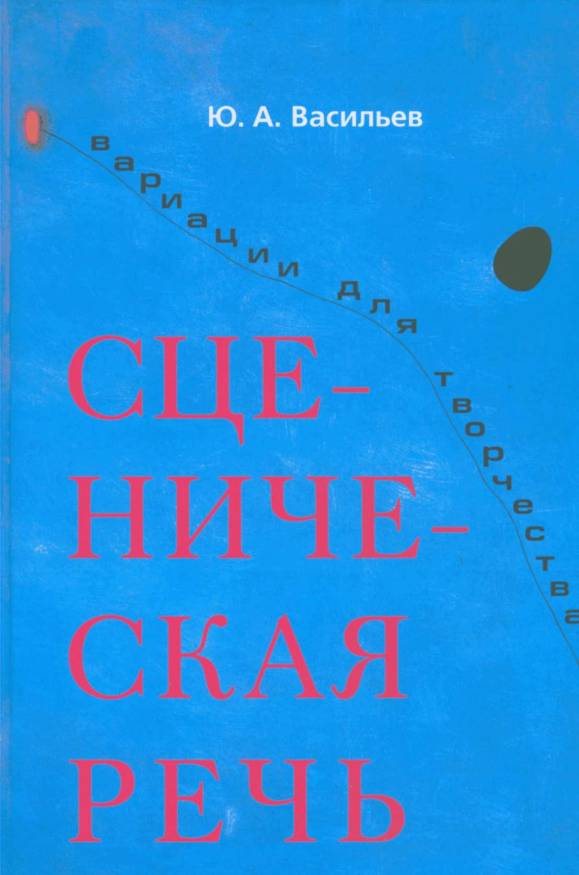 САНКТ-ПЕТЕРБУРГСКАЯ ГОСУДАРСТВЕННАЯ АКАДЕМИЯ ТЕАТРАЛЬНОГО ИСКУССТВАЮ. А. Васильевсценическая речь:восприятиевоображениевоздействиеучебное пособиеРекомендовано УМО по образованию в области театрального искусства в качестве учебного пособия для студентов высших учебных заведений, обучающихся по специальностям «Актерское искусство», «Режиссура театра» и по направлению подготовки «Театральное искусство»Издательство Санкт-Петербургской государственной академии театрального искусстваСанкт-Петербург • 2007УДК 792ББК 85.334.076.3	Издание осуществленоВ 191	при финансовой поддержке Федерального агентствапо культуре и кинематографии Российской ФедерацииРецензенты:заслуженный деятель искусств России, заведующая кафедрой сценической речи Российской академии театрального искусства, профессор И. Ю. Промптовакандидат искусствоведения, доцент Санкт-Петербургской государственной академии театрального искусства Н. В. Песочинскийкандидат искусствоведения, доцент Кемеровского государственного университета культуры и искусств Н. Л. ПрокоповаРисунки К. ТойбеловойВасильев Ю. А.В 191 Сценическая речь: восприятие - воображение - воздействие. Вариации для творчества: Учебное пособие. - СПб.: СПГАТИ, 2007. - 432 е.: ил. ISBN 978-5-88689-034-КНастоящее издание продолжает серию работ автора, излагающих своеобразную методику дикционно-голосового тренинга драматических актеров. Автор развивает свои прежние идеи: генетическая связь движения и речи и установка на активизацию сенсорных функций организма в процессе совершенствования речевой выразительности. Наряду с этим вводятся новые темы: зависимость речевой функции от феномена восприятия, установка на «высказывание», принцип «вертикали», приемы вариативности и импро- визационности, способы организации художественной речи в ритмах времени и пространства. Книга содержит оригинальную систему упражнений и дополнена иллюстративным материалом.© Санкт-Петербургская государственнаяакадемия театрального искусства, 2007 © Ю. А. Васильев, 2007 © К. Taubelova, Praha, рисунки, 2007 © Оформление, макет издательства ISBN 978-5-88689-034-1	«Tabula Rasa», 2007композицияpreludio • do • прежде чем продолжить... 5 первый урок • re • балансируя 11 второй урок • mi • воспринимая 63 третий урок • fа • в ритмах времени 137 четвертый урок • sol • в ритмах пространства 203 пятый урок • 1а • воздействуя 261 шестой урок • si • высказывая 335 postludio • do • не прерывая вариации... 395 Н. Песочинский. Долгий путь к слову 400 Комментарии 406 Указатель упражнений 419 Указатель литературы 423preludiodoпрежде чем продолжить.Сначала я нахожу, потом я ищу.Пабло ПикассоИтак, найдите в этой сцене более тонкий и рельефный рисунок. Не прыгайте от нижнего «до» до верхнего, а найдите все промежуточные тона: ре, ми, фа, соль, ля, си... - и тогда верхнее «до» возьмете без труда.Константин СтаниславскийВот и дом полетел. Вот и собака полетела. Вот и сон полетел. Вот и мать полетела. Вот и сад полетел. Конь полетел. Баня полетела. Шар полетел. Вот и камень полететь. Вот и пень полететь. Вот и миг полететь. Вот и круг полететь.Поэтическими образами Даниила Хармса обрываются уроки «Ва- 1 Васильев ю. а. РИЭЦИЙ ДЛЯ ТреНИНГа»1, ВЫ «ВЗЛетаЛИ» И «ЗВОНИЛИ», Обретая Неве- Сценическая речь: СОМОСТЬ, утрачивая скованность и лишаясь притяжения обыденности. Ощущение - движе-ww	ние - звучание.Тренинг, начинавшийся с ощущении реальных, незаметно пере- Вариации ^ тренинга тек В ощущения вымышленные и ИСПОДВОЛЬ трансформировался В Учебное пособие, воображаемый полет. Мы с вами последовали призыву мудреца спб.. спгати, 2005 Хилона, высеченному на колонне храма Аполлона в Дельфах: «По- в Дальнейшем' ссылаясьJ	г	^	на это издание, мы длязнай самого себя». И, углубляясь в ощущения, убедились в непре- краткости будемложной истине, означенной еще Леонардо да Винчи: «Всё наше по- называть его «вариа-знание начинается с ощущений». Благодаря такому отношению к про- ции w* тренинга»и давать необходимыйцессам познания, мы смогли удостовериться, что ощущения номер страницы подталкивают к действию, к внутреннему и внешнему движению. Дви- жение стало непременным атрибутом тренинга сценической речи, не само по себе движение, не ради красот и забав. Движение и речь объединились в палитре актерской выразительности, и мы полетели:Лоб звенит и летит. Гоудь звенит и летит.Эй, монахи, рот звенит! Эй, монахи лоб летит!В стихотворении Хармса все сошлось: движение и речь, ощущение и мысль, игра и реальность, полет воображаемый и полет наяву.Начав2 тренинг с трудных шагов самостоятельных открытий и поисков, мы постепенно приблизились к «вдохновению» («вдох-» = «вдох-новение» / «вдох-новение» = «-новение»), к полетам вымысла. Вступая в следующие шесть уроков, мы с вами вновь оказываемся в стихии вариаций. Если «Вариации для тренинга» пронизывала последовательность:«ощущение — движение — звучание»,2 С этого момента и далее вам будут встречаться подчеркнутые слова с ударением. По ходу тренинга попробуем мельком запоминать точные ударения в словах, часто произносимых неверно. В некоторых случаях в Комментариях в конце книги будут даны необходимые разъяснения. Так что, если вам в тексте встречается порядковый номер, взятый в квадратные скобки (допустим, [8]), то обращайтесь к Комментариям Помимо разъяснений к ударениям, комментарии содержат дополнительные материалы и по другим вопросамто в «Вариациях для творчества» мы обращаемся к последовательности:«восприятие — воображение — воздействие».В книге продолжается наш совместный поиск оптимальных способов и приемов совершенствования выразительных средств актера: дыхательных, голосовых, речевых, пластических, танцевальных, музыкальных, интонационно-мелодических, эмоциональных. На уровне сознания все эти элементы объединяются смыслами, на уровне интуиции они спрессовываются ритмами. Именно семантика и ритмика определяют очертания шести уроков.На предыдущих уроках, обращаясь в речевом тренинге к движениям, мы преследовали цель опосредованного воздействия на формирование профессиональных качеств речи, фонационного дыхания, голоса и сценической дикции. Именно опосредованного влияния на качественное звучание голоса и речи. Движения служили нам помощниками в совершенствовании техники речи. Теперь же мы, приняв как необходимость положение, что и физические движения, и жесты, и пластика, и дикция, и голос, и дыхание, и интонация, и темпо- ритмы речи и движений - элементы актерской выразительности, не будем воспринимать их в иерархической зависимости. Все вместе они создают гармонию актерской экспрессии, без какого-либо из этих элементов творчество тускнеет.При воспитании речевой культуры неправомерно замыкаться лишь на словесном уровне, ограничиваться заботой о чистоте дикции, стремиться к активному выговариванию слов и радоваться звон- коголосости. «Что скажет звук, движенье или взор - Упрямое не перескажет слово» (Афанасий Фет). Только в сочетании с другимиэлементами актерской выразительности слово оживает и наполняется содержанием.Отнеситесь к обеим книгам как к единому целому. Вторая книга - прямое продолжение первой. Единство вовсе не отменяет независимости каждой из них. Каждая реализует себя в своих тематических границах. Неизменной остается композиция обеих книг: шесть «живых» уроков - гипотетических, во многом сымпровизированных, не подвергшихся математической выверке. В «Вариациях для тренинга» каждый урок был означен каким-то одним приемом, что отражали и музыкальные термины, поставленные в заглавие: grazioso— porta- to — cantabile — ritmico — agitato — resonato. В «Вариациях для творчества» все уроки охватывают множество приемов и способов работы, а вместе они обеспечивают плавное восхождение от «do» до «do».Как пройдут эти уроки - так пройдут. Какие повороты темы случатся на уроке, таким вы и доверьтесь. Стоит только поверить в вымысел - и урок становится реальностью. Понимаю, что уроки длятся порой слишком долго: материал, уместившийся в одном занятии, равен месяцу-двум тренировок. Относитесь к такой протяженности уроков опять-таки как к вымыслу.Не всякое упражнение «Вариаций для творчества» будет уяснено вами с первого мгновения. В этом нет ничего опасного. В процессе опробования упражнения придет ясность - иной раз смысловая отчетливость, а иной раз явственность предчувствия, предположения. Поэтому есть в уроках некоторая текучесть, переменчивость настроений, изменчивость тематики, вариативность подходов к познаванию себя и партнера. Все это порождает эмоциональную насыщенность речи, голоса, дикции, высказывания, придает им психологическое значение, образность, чувственное волнение.Как и в предыдущей книге, в «Вариациях для творчества» различные теоретические аспекты тренинга, ассоциативные моменты, предположения и разъяснения к новым приемам работы содержатся в особых «Отступлениях». Сохраняя темпы протекания урока, «Отступления» позволяют в сжатой форме рассмотреть наиболее актуальные вопросы речевого обучения драматического актера. Не все мною договорено в «Отступлениях», какие-то теоретические моменты лишь догадки, но постановка насущных вопросов иной раз ценнее скоропалительных заключений. Я не хотел бы отделываться традиционными, лежащими на поверхности, общепринятыми решениями. Ответы-крепыши ни вам, ни мне ни к чему. Зарядившись вопросами, может быть, вы сами дадите на них ответы своим творчеством. Пробовать и пробовать, но не повторять никогда ничего и ни за кем в тренинге сценической речи. Вот тогда и явится к вам ваша творческая истина: вами открытая и вами же одухотворенная!Повторю, «Вариации для творчества» лишь подсказ направлений самостоятельного тренинга, только набросок к личному творчеству каждого из вас. В книге предлагаются всего лишь пути размышлений и поисков, некоторые способы и приемы работы, но результаты зависят от заинтересованности, сообразительности и азартности тренирующегося. Не относитесь к упражнениям и этюдам отстранен- но и не лелейте их - данная книга ваш рабочий экземпляр. Пробуйте, экспериментируйте, испещряйте текст пометками, записывайте и зарисовывайте на полях свои реакции, вопросы, несогласия, наблюдения, дополнения, образы, ассоциации, вйдения и мечты.Невозможно игнорировать общепринятое мнение, что научить творчеству по книгам нельзя. И голос улучшить, и дикцию выправить с помощью учебных пособий заказано. Согласимся с таким утверждением. Однако с легкостью соглашаться не хочется. Хотя бы потому, что современные методики преподавания сценической речи постепенно отходят от ветхих приемов обучения, основывавшихся, как правило, на постулате «делай, как я!». Действительно, исходя из установки «делай, как я!», заочно научить нету шансов, ну, нету и все. Нужен объект для подражания: профессор, рокочущий голосовыми низами, дама с экспрессией, ведающая все тайны речевого мастерства, автор учебного пособия, расписывающий правила и рекомендующий звукосочетания и слова для тренировки. Но профессора не растиражируешь, даму не воспроизведешь, правила не зазубришь. Согласиться нет сил и потому, что декларируют невозможность обучать сценической речи по книгам также и те, кто видят в тренинге каноно- творчество, а не живую ткань импровизации. Менее всего мне хотелось, чтобы книга «Вариации для творчества» походила на «решеб- ник»3. Вопросы наверняка возникнут. Это-то меня и притягивает. Идеи, догадки, предположения, предчувствия, бередящие вас изнутри, позволят вам избежать механического выговаривания звуков, слогов и 	 слов, выведут вас из круга привычных и ординарных решений, пре-3 Существовало когда-то	w	_слово «решебник» так вРаЩаюЩих актеров в поваров звуковых красок. Упаси нас Бог в педа-именовалось «учебное гогике сценической речи от единообразия, от строевой готовности.пособие, содержащееподробное решение	Выражаю глубокую признательность Кристине Тойбеловой, создав-задач, помещенныхв каком-н задачнике-	ШвИ сеРию РИСуНКОВ, ЖИВО ВОСПРОИЗВОДЯЩИХ Процессы ГОЛОСО-рече-ключ к задачнику...	вой тренировки, профессору Томашу Ондрушеку, направлявшему[Новообразование по	меня в области музыки и ритма, Нине Снетковой - моему постоянно-образцу: учебник, лечеб-	му консультанту в мире литературы и искусства и Татьяне Осиповой,ник]». (Толковый ело-	^варь русского языка- неоднократно читавшей эту работу в рукописи и высказавшей множе- в 4 т. / под ред.	ство ценных замечаний и советов при подготовке книги к изданию.Д. Н. Ушакова. М., 1939т з. ст. 1354.)	 Теперь обратимся к «Вариациям для творчества»...первый урокreбалансируяДвижение есть причина всякой жизни.Леонардо да ВинчиУпражнения нужны, чтобы иметь комплекс испробованных движений.Всеволод МейерхольдТруден первый шаг. Но прекрасен. Первый в жизни поступок - шаг в неизведанное. В непредсказуемое, но влекущее. Шаг этот неумелый поддерживается стремлением дотянуться до маминых рук. Руки мамы и ребенка сливаются в воображении обоих еще до того, как соединились.Первый шаг трепетный и неустойчивый - а мама уже видит сына идущим - в движении, в скольжении, в стремительном беге. Шаг не совершен, но в материнском воображении он уже случился. И он произошел наяву. И игра сотворилась - мама ведь, играя, подзывала сына, притягивала его к себе, завлекала в поступок. Мама и сама совершала вместе с сыном его первый шаг. И покачивалась в неустойчивости вместе с ним, и на какое-то мгновение зависала в воздухе на одной ноге вместе с сыном. С этого и начинается неустойчивая устойчивость. Балансирование на земле, балансирование в жизни. Непредсказуемость и предвкушение уже случившегося в будущем (случившегося пока только в воображении). Первый шаг в жизни - начало начал, взлет, парение - сущность творчества. От первого шага до вдохновенного творческого полета пространственно-временной континуум. Полету предшествует разбег - всегда и для всех длительный и трудный. Н. Е. Жуковский набросал «теорию крыла» на половинке тетрадного листа, но какой длительный и трагический путь проделало человечество, сколько ошибок совершило, пока тетрадная страничка не превратилась в чудо. Полет Дедала и Икара на крыльях, скрепленных воском (Дедал, искусный зодчий, создатель лабиринта на острове Крит, сумел подняться с сыном над морем, сумел полететь, и не его вина, что непослушный юноша приблизился к солнцу слишком близко, и воск был растоплен, и Икар рухнул в морскую пучину), самородки в разных краях Земли, взлетавшие на изобретенных ими крыльях и погибавшие, - несть им числа, идеи Леонардо, научные поиски и эксперименты сотен ученых, длившиеся столетиями... Росчерк пера - и человек взлетел. Вот и мы с вамистремимся к взлету («Почему я не летаю? / Ах какжалко!»4[1]), чтобы лететь как птица, мы набираемся умений, мы постигаем опыт творцов, летавших до нас. Мы обретаем крылья выразительности, мы раскрываем душу навстречу познанию.Ощущение полета (легкости, свободы передвижения в пространстве по вертикали и по горизонтали). В «Вариациях для тренинга» подробно говорилось об ощущении тяжести, опосредованно влиявшем на освобождение от излишних напряжений мышц тела, дыхательной мускулатуры. Обретение свободы с помощью увеличения воображаемой тяжести кистей, плеч, локтей, коленей, бедер и, в итоге, всего тела. Немало говорилось и об ощущении текучести тела и речи, ощущении голосовой объемности, ощущении мышечной упругости, ощущении резонирования пространства. Все это входило в начальный этап тренинга. Второй ступенью явилось обретение вымышленной тяжести в артикуляторной мускулатуре в процессе формирования объемного «голосо-речевого рупора»5. Здесь сливались воедино ощущение тяжести в дыхательной мускулатуре, ощущение повышенного веса в теле и ощущение объемности и весомости в мышцах артикуляционных органов.На новом этапе наши интересы переходят в область творческую - мы занимаемся «механизмами» творческой деятельности и жизнью тела, голоса и дикции в этих процессах. Деятельное включение тела, голоса и дикции в процессы общения с партнером, партнерами, художественная жизнь тела, голоса и дикции в условиях сценического пространства, в материале авторского текста (прозаического, стихотворного, драматургического) - вот цель нашего устремления. Но механизмы общения (вероятно, и механизмы театрального диалога) подразумевают не только воздействие сценических партнеров друг на друга, но и предшествующий воздействию психологический аспект совместного творчества - восприятие. Между ними, скорее даже, над восприятием и воздействием, внутри них, охватывая все нюансы творческого бытия актера, действует воображение.Упражнение 1.1. Потягиваясь4ХармсД Полное собрание сочинений. Т. 3. Произведения для детей СПб , 1997 С 165 Напомню вам, что и в физиологии, и в теории акустики, и в речевой педагогике понятие «рупор» используется довольно широко. В методической литературе на русском языке оно впервые встречается в учебном пособии Е. Ф Саричевой «Сценическая речь» (М., 1955. С 139) В последние десятилетия это понятие стало привычным для занятий по речи, как в российских, так и в европейских театральных школах Речь идет об особом раскрытии ротового и глоточного резонаторов во время речи, позволяющем создавать физиологически и эстетически объемное звучание голоса и речи Подробно о «рупоре» говорится в «Вариациях для тренинга» (с 175, 226-227).Не изменять своему самочувствию, вступая в сегодняшний тренинг. Ничего не форсировать, не демонстрировать, не отдаваться постановке голоса, не увлекаться четкостью дикции. Мы лишь вникаем в ощущения, возникающие по ходу первых проб, первых, иной раз даже привычных, движений тела. Вот, к слову сказать, «потягивания». Кому из нас не приятно взять да и «потянуться», размять мышцы, разогнать застоявшуюся кровь?Потягивания привычные, каждодневные, словно из сна вышли.Озвученные выдохи - сбросы энергии: потянуться и скинуть энергию. Заодно прочувствовать контраст между чрезмерным на тяжением мышц ногспины рук (рис. 1) и расслаблением мышц на сбросе энергии (рис. 2). Прочувствовать контраст без особых стараний: как получается - так и получается, что ощущаем - то и о щаем.Не думаю, что тело все сразу так и потягивается. Нет. Такого не бывает. Только испробуйте втекание в «потягивание» и моментально заметите, что разгоняется энергия тянущегося вверх тела постепенно и последовательно. Вот локти поползли наверх через стороны вот кисти вывернулись ладонями наружу вот голова завалилась набок и шея с левой стороны потянулась-потянулась вот пальцы сцепились над головой и взлетели, утянув за собой и плечи, и верхние позвонки. Дыхание заполнило вашу грудь, а потом вдруг замерло от чрезмерных усилий, и мышцы спины вытянулись и на носочки-то вы встали —> и колени полностью распрямлены. Тело словно струна вытянулось и замерло. Вот теперь можно поверить в то, что тело полностью включилось в действие-наслаждение-удоволь- ствие. Не кусочками. И случилось это не сразу, но последовательно, и охвачены были все перемены одной сквозной линией, сквозным ощущением - устремлением вверх по вертикали.Однако не может тело вечно вытягиваться, жить на пределе мышечного напряжения. И мышцы ног не в состоянии выдержать долгую нагрузку, и мышцы спины, и мышцы рук. Да и дыхательные мышцы привыкли к смене вдохов-выдохов, что означает ритмические перемены в действии мышц-вдыхателей («инспираторныхмышц») и мышц-выдыхателей («экспираторных мышц»)6.Наступаеттакой момент, когда непомерные усилия и задержка дыхания далее невозможны и само тело, прочувствовав этот критический барьер, вдруг (именно, что вдруг) освобождается от перезагрузки, от чрезмерности. Ваше тело с непринужденностью, охваченное благоприобретенным удовольствием, «заваливается», съезжает к полу. Тело непроизвольно тяжелеет. Но вы, к счастью, не падаете на пол: какое-то неведомое умение и пришедшая ему на помощь ловкость удерживают вас от падения. Само объявляется приобретенное в детстве умение устоять, выжить, выпрямиться.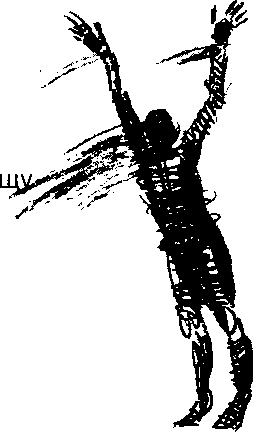 Рис.1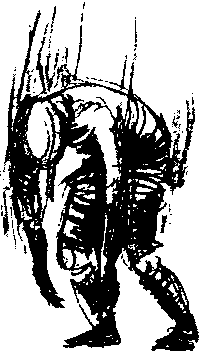 Рис.26 Физиология ритмов дыхания заключается в том, что при вдохах и выдохах попеременно включаются в дело разные группы мышц- «инспираторные мышцы» активно работают при вдыхании и их действие ослабевает при выдохе, «экспираторные мышцы» активизируются в процессе выдыхания и освобождаются при вдохе (Бреслав И. С., Глебовский В. Д Регуляция дыхания Л., 1981 С 77-84).Желание потянуться как можно выше приходит постепенно, и вкус к потягиваниям пробуждается вместе с вами. В паданиях не расслабляйтесь больше меры: ощутите только, как тело вырывается из безмерной вытянутости и переходит в горизонтальные объемы. Вертикаль утягивает наверх все тело, все-все, до последней мышцы, допоследней косточки (рис. 3), а потом «вдруг» тело проседает, проваливается. И неизвестно, от чего более получаем мы удовольствие - оттого, что, превозмогая лень, уходим в сильные физические затраты, или от того, что от сильных физических затрат освобождаемся. Избавляясь от физических затрат, проседайте неожиданно, не за- программированно, не определяйте заранее, куда и каким образом тело пойдет, не загадывайте, какая часть тела и куда увлечет вас за собой. Не контролируйте, каким образом рождается голос, откуда он берется и каков механизм «фонационного выдоха»7.Но не валитесь уж совсем на пол, лень не заставит себя ждать - два-три раза провалитесь в расслабление ради расслабления и уже не выкарабкаетесь, потеряете настрой на урок, утечет от вас накопленная энергия, и охватит вас лень из-за чрезмерной приторможён- ности. Разминка, в которую мы вступили, подразумевает накопление творческой энергии, требует прочувствованности физических возможностей тела, а увлечение расслаблением ради расслабления бесперспективно. Мы же не можем не двигаться к конечному результату. Посему мы не вправе упускать начальное творческое задание - познание контрастности. Художники, музыканты, скульпторы, архитекторы давно открыли мощь и нерв контраста. «Элемент контраста один из самых сильных в искусстве. Он немыслим без света и тени», - замечает С. В. Рахманинов8. И мы не можем обойти контрастность, овладевая сценической речью. И с первых мгновений тренировки привыкаем к тому, что контраст есть в согласных звуках, в тембре голоса, в мышцах. Контраст между мышцами, напряженными излишне, и мышцами, скидывающими избыточную энергию, - это момент полезный. Исчезновение контраста, тяга к расслабленности, якобы дающей мышечную свободу, пользы не приносит. Полезно постигать силу контраста на таких простых действиях, как потягивание и выход из него, вдох, при котором активно действуют инспираторные мышцы, и выдох, втягивающий в работу экспираторные мышцы и освобождающий от напряжения мышцы, только что участвовавшие во вдохе. Овладение ритмической сменой напряжений - процесс не быстрый [2], и то, что мы начинаем его познавание с контрастных ощущений в теле, не случайно - в дальнейшем, используя приобретенные ощущения в теле, мы превратим их в помощников при более тонкой организации работы дыхательных и артикуляторных мышц.Рис.3Напомню вам. «фонация» (фр phonation) - произнесение звуковой речи. Фонационный выдох, таким образом, означает выдох, озвученный речью или голосом Фонационный режим сценической речи требует особой организации дыхательных движений, которая бы обеспечивала активность всей дыхательной мускулатуры, вовлеченной в процессы сценического говорения.Рахманинов С. В. Литературное наследие: В 3 т. М., 1978 Т 1.С. 92.Не теряйте интереса к пространству, вас окружающему: норовите, насладившись падением, вновь вынырнуть в вертикаль и вновь увлечься потягиванием, устремленностью к небу, ввысь. Так и сменяются наши увлечения: то спешим вырваться в пространство, то ненадолго возвращаемся в привычное, но не такое уж и плохое, в обыденное, мягкое и приятное. Когда падаем-стекаем вниз - голос нашоживает, он вместе с физической жизнью нашего тела растворяется в горизонтальном пространстве. Приятно. Привыкаем к первым ритмам: «устремленность - провал». И хорошо нам.Вот мы и пробудились, и втянулись в тренинг, и почувствовали, что нам не так плохо в динамических переменах чрезмерного напряжения и проваливания в приятность.Проделав несколько контрастных перемен в потягиваниях вверх двумя руками, добавляем в контраст некоторые нюансы: не все тело отдается потягиванию, а лишь некоторые его части: предположим, одновременно правая рука и левая нога - во всем остальном теле легкое парение-реяние (рис. 4). Именно «парение-реяние» левой руки и правой ноги.Да и шея свободна, зачем же голову задирать. Ой, как это впоследствии негативно скажется на раскрытии верхних дыхательных путей: необоснованно поднятая вверх голова сужает глотку, деформирует гортань, разрушает ритмы дыхания, не обеспечивая быструю перемену в действии инспираторных и экспираторных мышц.И обратите внимание на артикуляцию - она то же освобождена от напряжений: губы парят, язык парит, и нижняя челюсть не обойдена - она в пространстве может действовать вольготно, ей не надо принимать участие в речевом процессе, ведь мы ничего не говорим и дышим непроизвольно: «дышим, как дышим». А коли не задаем работу артикуляции, то и незачем ей напрягаться - вот как все разумно.Так и балансируем мы между напряжением и освобождением различных частей тела.И балансируем в пространстве.Балансирование - это не покачивание, не шутливая игра, это творческая необходимость. Балансирование - это всегда жизнь на грани опасности, на пределе неизменной готовности, жизнь в ритме устойчивости/опасности, жизнь в ощущении предположений, вариаций.Балансирование и в моменты потягивания, и в моменты падения, проседания, когда нельзя завалиться, а следует выжить и сохранить равновесие. Момент сохранения равновесия получается не таким уж вторичным. Контраст и здесь: мы сами вовлекаем себя в ситуации, где приходится балансировать, и сами же ищем выход в равновесии. Вспомните гимнаста Тибула из «Трех толстяков» Юрия Олеши. Размахивая зеленым плащом, ловя равновесие, «подобно тому как канатоходец в цирке находит равновесие при помощи желтого китайского зонта», он спускается по треугольной верхушке дома к самому краю бездны, перешагивает через барьер и ступает на проволоку, ведущую его к свободе, - маленький, тоненький, в трико, сшитом из желтых и черных треугольников, Тибул бесстрашно движетсянад пропастью в полной тишине. Он идет то очень медленного вдруг пускается почти бегом, быстро и осторожно переступая, покачиваясь, распрямив руки. Гимнасту балансирование необходимо для того, чтобы поймать равновесие. И не только. Еще для того, чтобы не быть убитым гвардейцами, принявшимися палить в него. Тибул, как вы помните, дошел до заветного фонаря, разбил его и в темноте ускользнул. Над бездной вела его жажда свободы, балансирование создавало драматизм ситуации, равновесие удерживало на проволоке.Некоторые же из вас совершают забавные ошибки. При сбросе напряжения отставляют попу не в меру назад - тело словно рассекается по горизонтали на три части: сгибаются колени, наклоняется корпус и отставляется попа. Кое-кто умудряется и еще один «слом» делать: не успевает освободить шейные мышцы, и голова при «расслаблении» остается в откинутом назад положении (рис. 5). А не лучше ли сжиматься, чем наклоняться, кое-что отставлять и кое-что откидывать? Как стремительная линия потягивания организует тело к единому поступку, так и сжатие тела позволяет вам компактно «сложиться» и целенаправленно «сбросить» напряжение.Упражнение 1.2. БалансируяУпражнение индивидуальное. Балансирования. Возникает непреднамеренно одна ведущая точка в теле или в конечностях: голова ведет ваше тело в пространстве - или плечи - или колени - или кисть левой руки... При «падении» рождается звук голоса - неоформленный, похожий на легкий стон. Стонет тело, заваливаясь, постанывает голос, вслед за телом проваливаясь, «сбрасывается» дыхание, подкрепляя энергией стон голоса. Отпускайте дыхание, не определяйте заранее, когда вдыхать, когда выдыхать, с удовольствием про- валивайтесь-заваливайтесь - ощущение потери равновесия всегда вызывает дыхательно-голосовую реакцию.Дыхание и голос приучаются «выныривать» из вас, поэтому балансируют и артикуляторные органы - при падении тела они так же каким-то неведомым образом «падают», пронизанные ощущением тяжести собственного веса. Если на потерю равновесия реагирует все тело, то и артикуляция отзывается на это вместе с ним.В пробах балансирования достаточно погрешностей:отставленная попа и сюда «пробралась»;вы нарочито выпячиваете, выставляете напоказ ту часть тела, которая ведет вас в пространстве;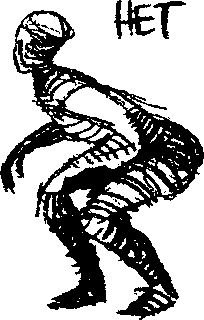 Рис 5видно неимоверное старание обозначить, как именно тело идет за головой, за правым плечом или за левым ухом;замечается и однообразие движений. Не огранивайте себя в нюансах: чуть больше двинулись влево, чуть меньше «завалились» вправо, немного шире, иной раз чуть уже двигайтесь в пространстве;ничем не обоснована излишняя расслабленность тела - оно чуть не валится на пол, становится неуправляемым. Алогичность видится мне втом, что тело всегда при балансировании норовит устоять, удержать равновесие, а у вас оно бесперспективно оседает. Думаю, что вы путаете поведение тела, теряющего равновесие, с ситуацией, когда тело чересчур расслабляется. Зачем же нам доводить свое тело до 	того, чтоб «вся шаталась без гвоздей геометрия костей»9;	9хармсд т. 1. с. 169.сложнее всего с ритмами переходов от потери равновесия к обретению равновесия. Вы наслаждаетесь остановками и не чувствуете, что они задавливают вашу свободу. Вот вы «потеряли равновесие выпрямились» и вместо того, чтобы перейти в иное ощущение, наметить новую ведущую точку в теле и двигаться за ней, - вдруг останавливаетесь, немеете. А как бы было хорошо уловить текучесть тела. Проверьте-ка себя, почувствуйте перетекание энергии;немало сложностей и в звучании голоса: прежде всего вы нарочито выполняете мой совет относительно непредсказуемого рождения голоса. Однообразие звуковых реакций на падение говорит о том, что все реакции показные. Тело совершает разные по амплитуде движения-падения, а дыхательно-голосовые реакции не меняются.Пробуйте еще и еще раз.Упражнение 1.3. ПокачиваясьВы остановились, дыхание немного «сбилось». Это хорошо: можно использовать сейчас его нервность, неровность ритмов вдохов и выдохов. Закройте глаза - прочувствуйте дыхание: в какие зоны вашего тела приходит энергия во время физиологических вдохов? У каждого из вас процесс вдоха протекает по-разному: в различных местах может скапливаться энергия дыхания - ближе к ключицам или к низу позвоночника, ближе к диафрагме или у передней стенки живота, и поэтому вдохи вызывают у каждого различные ощущения в дыхательных мышцах.Одновременно покачивайтесь, балансируйте. Освобождайте те части тела и лицевые мышцы, которые с непривычки, как правило, излишне напрягаются. Лоб губы и подбородок плечи коленные мышцы кисти...Новый объект внимания - ступни, как там они действуют при покачиваниях. Ведь и они то в одной, то в другой части напрягаются чуть больше или чуть меньше. Ступни в провоцировании покачиванийне одиноки. Для того чтобы тело не перешло границу возможного отклонения в сторону, назад или вперед и не «завалилось» бы на бок, то есть не упало бы, не опрокинулось бы на спину и не «шмякнулось» ниц, - в дело вступают колени. Колени служат регуляторами балансирования в пространстве.Тело постоянно находится в небольшом колебании относительно вертикали: оно отклоняется в сторону, возвращается к исходной точке, вновь отклоняется и вновь возвращается. Мы используем такие колебания для поддержания физической свободы в теле и для физической открытости тела при восприятии окружающего нас сценического пространства, партнеров и сенсорных раздражителей (звуков, запахов, тактильных раздражителей).Небольшие покачивания тела сохраняйте во всех упражнениях и между упражнениями, когда обсуждаете с партнерами результаты выполнения того или иного упражнения. Любое статичное положение тела следует воспринимать как вид движения во времени и пространстве. Для того чтобы это почувствовать и быть этим напитанным, нам и необходимо ощущение непрерывного соучастия в процессах, происходящих вокруг нас, процессах, частью которых мы сами являемся. Таким образом, вы ощущаете постоянную готовность к поступку, к действию, к изложению мысли. Элементарные, едва заметные покачивания - один из способов создания континуальности в речевом искусстве.ВариацияДыхательнаяДыхание нарождающееся.Далее. Оставаясь с закрытыми глазами и продолжая небольшие колебания тела, исследуем объемы и вес артикуляторных органов.Воображение помогает вам прочувствовать повышенную тяжесть нижней челюсти - подбородок оттягивает ее книзу.Воображаемо увеличившаяся нижняя губа присоединяется к действию подбородка и добавляет тяжесть нижней челюсти.Расслабленный и широко развалившийся во рту язык еще более увеличивает вес нижней челюсти.Прочувствуйте увеличившуюся тяжесть нижней челюсти и соедините эти ощущения с ощущениями в коленях, также участвующих в покачиваниях и по-своему потяжелевших.Вызванная воображением свобода артикуляторных органов непреднамеренно открывает пространство для прохождения воздухапо дыхательным путям, расположенным выше голосовых складок, ю ШапироД и 0бис- Балансирование коленей и ступней влияет на свободу дыхательных пользовании «расплыв- мышц, располагающихся вокруг легких, и дает простор для прохода чать|х образов>> каксредства изучения не-выдыхательнои струи по воздушным путям, располагающимся под осознаваемой ПСихиче- ГОЛОСОВЫМИ складками.	ской деятельности //Прочувствуйте ВДОХИ «СКВОЗЬ ступни». Словно дыхательная энер- Бессознательное- При- гия приходит к вам из земли. Этот условный образ (или, как он назы- рода' фУнкции методы'	п	Исследования Тбилиси,вается в теории бессознательного, «расплывчатый образ» ) мы 1978 т 3 с бб7-б7з с вами уже обсуждали в «Вариациях для тренинга»11.11 См. «Вариации для тренинга». С 35-36.ОТСТУПЛЕНИЕ О ДЫХАНИИСуть такого образного подхода к механизмам дыхания, как вдох «сквозь ступни», заключается в поиске оптимальной возможности создания действенного выдоха. Действенного - значит объемного при «подготовке к выдоху» (мы с вами и такое понятие использовали во время тренинга) и включающего в организацию процесса фонационного выдоха наибольшее количество мышц, призванных участвовать в выдохе («мышц-выдыхателей»). Никакой игры - втекание воздуха в низ позвоночника. Делать это непринужденно, не прерывая покачиваний.Издавна известно, что по способу расширения грудной полости дыхание подразделяется на три типа: реберное, брюшное, смешанное. Реберное дыхание включает в себя три разновидности: дыхание ключичное, верхнереберное и нижнереберное. Ключичное и верхнереберное дыхание считаются нерациональными способами и для пения, и для сценической речи. Более рациональным признается нижнереберное дыхание. При брюшном дыхании мышечная сила меньше, чем при нижнереберном дыхании, но есть у него важное достоинство - дыхательные движения более пластичны. Современные специалисты и вокальные педагоги склонны считать гораздо более рациональным сочетание брюшного и нижнереберного типов дыхания (реберно-брюшное дыхание). При этом типе дыхания происходит экономия мышечной силы, достигается большой объем воздуха и большая пластичность дыхательных движений. Но вместе с тем некоторые фониатры отмечают, что «с биотипологической точки зрения не существует строгого деления типов дыхания. Имеется бесчисленное множество индивидуальных видов разных способов дыхания, переходящих друг в друга»12. И «классические» типы дыхания следует представлять скорее опорными точками для классификации и последующей настройки индивидуального фонационного дыхания.		Это согласуется и с творческой работой драматического актера над ро- 12 Максимов и- лью. По мнению ряда выдающихся актеров, для каждой роли настраивается	М" 1987-и дыхание героя-образа, и голос. Вот один из примеров: М. М. Тарханов говорил: «Для меня создать образ - это значит понять и найти темпо-ритм и цит. По: Попова, д. дыхания в данной роли»13[3]. Л. Ф. Макарьев пишет в «Театрально-педаго- из режиссерских гическом дневнике» о развитии у студентов «артистического дыхания»:записей. M., 1967 С 81«Ричард III дышит иначе, чем Полоний или Генрих IV. Тартюф дышит особенно сложно. В его дыхании весь образ. Его дыхание - это и есть „зерно" его, музыкальное „зерно" образа. Дыхание... не только основа, но и компонент действия. В процессе верно направленного воспитания организм актера сам ищет дыхание. Без такого дыхания он не может быть творческим, а будет всегда „убогим" и „бедным"»14.Упражнение 1.4. РазлетаясьЭнергия вразлет.Глаза закрыты. Готовясь к выдоху, приподнимаемся на носки. Руки расходятся в стороны - мы открыты ветрам на берегу реки, нас обогревает солнце (рис. 6). Коль мы на берегу реки (а это несложно себе представить), да еще на высоком берегу, то приятно и страшновато ощутить, что вот-вот еще немного наклонюсь, а уж дальше не буду - вдруг упаду, и зависаю над рекой - дыхание само в меня втекает, и усилий-то никаких не нужно...Так мы и играем с воображаемым воздухом на воображаемом берегу знакомой нам реки. Чем дальше над рекой зависаем, тем скорее свалимся. Но не тут-то было - мы ведь все ловкие, смелые. Когда чувствуем, что падение неминуемо, изворачиваемся, увертываемся, сжимаемся, скручиваемся и удерживаемся на берегу. Когда возникает «падение» - отпускаем голос, не сдерживаем чувства, кричим, стонем, что-то восклицаем - звуком помогаем себе удержаться.Вы наклоняетесь немного —> тело сжимается слегка —> и вновь «распускается» -> и вновь взлетает и, ощутив прилив дыхательной энергии, -> вы «падаете». «Падаете» - в данном случае означает такой наклон тела, что в какое-то мгновение оно теряет равновесие, но вы успеваете задержаться в падении, то есть вновь взлетаете. Если необходимо, то вы, падая, можете даже пробежать два-три шага и затем вновь взлететь. Все-таки это упражнение, а не реальность.Руки при взлетах «разлетаются» (раздвигаются) в стороны плавно, не рывком, а мягко поднимаясь все выше и выше (но не выше плеч), пальцы и кисти охватывают пространство далеко вправо и вле-	 во. Руки расходятся в стороны не механически, а потому, что вы от-14 цит. по. Васильев ю а. крываетесь ветрам, и потому еще, что в кисти втекает дыхательнаявзгляды л ф макарье- энергия. Воображение помогает вам прожить последовательность:ва на речевое обучение,, п с у дыхание входит в низ позвоночника, и от этого тело поднимается наактера // Проблемы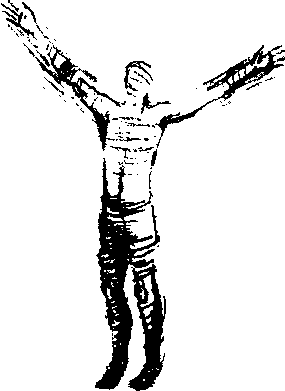 Рис.6сценической речи носки, затем дыхание добирается до плеч и направляется в кончики л , 1979 с. 131	 пальцев, и от этого руки легчают и уходят вразлет.ВариацияИгроваяВспомните у Владимира Высоцкого:Вдоль обрыва, по-над пропастью, по самому по краю Я коней своих нагайкою стегаю, - погоняю, - Что-то воздуху мне мало, ветер пью, туман глотаю, Чую, с гибельным восторгом - пропадаю, пропадаю!Зависаете над пропастью. Критический момент - возможность упасть и тут же вывернуться и обрести равновесие. Не выдумывайте какие-то псевдообстоятельства: мало кто из нас зависал над пропастью, и еще меньше найдется смельчаков, наклонявшихся над бездной с намерением испытать свою судьбу: «Хоть немного еще постою на краю!..». Но вот чувство страха, опасности, замирания дыхания могли испытывать многие. Вот именно эти-то памятные обстоятельства - реальные, жизненные - и следует вспомнить, прежде чем «зависнуть» над пропастью.Зависание над пропастью - один из образных нервов песни Владимира Высоцкого «Кони привередливые»: на краю! Если помните песню, то напевайте ее вначале про себя, потом негромко вслух, а потом и в голос.И если подлинно поется		И ПОЛНОЙ грудью - наконец	15 Мандельштам О.Полное собраниеВсё исчезает: остается	стихотворений спб.,Пространство, звезды и певец! -	1997. с. пб (новаябиблиотека поэта )так восклицает другой поэт - Осип Мандельштам в стихотворении к напомню вам. «Отравлен хлеб И воздух ВЫПИТ...»15.	«дыхательный пояс» -В творчестве тоже возможно - на краю! Перехватывает дыхание. рабочее понятие изпрактики преподаванияНо оттого, что легкие переполнены, дыхательная энергия охватила сценической реЧиВСе ТеЛО - ОНО ЛеТИТ. ЕСЛИ Встать на НОСКИ, раСКИНуВ руКИ В СТОРОНЫ, Характеризует реберно- И чуть податься вперед, ТО - моментально само собой приходит брюшной тип дыхания_	Употребление понятияк нам дыхание. И приходит именно так, как хотелось бы. Оно втекает tfnuivaTQnuuulS ппогЛ«дыхательный миле."В «дыхательный ПОЯС»16, И дыхательные МЫШЦЫ (прежде всего, «КО- оправдывается необхо- сые мышцы» живота) сами, без команд извне подтягиваются, и мы димостью опосредован- обретаем опору для выдоха. Обретение чувства критической точкиного воздействия на механизмы функциони-«по-над пропастью, по самому по краю» - дает нам право говорить р0вания фонационного и действовать.	Дыхания	Упражнение 1.5. Разбегаясь и взлетаяНесколько шагов разбежки - и взлет. Используйте с детства знакомую позу ласточки - руки раскинуты, одна нога взлетает высоко, вторая, толчковая, отрывается от пола немного (рис. 7). В кистях прочувствуйте движение воздуха между пальцами. Плечи не поднимаются: ощущение легкости скольжения воздуха между пальцами упасет вас от ненужных мышечных усилий.Непринужденно взлетайте, не старайтесь высоко подпрыгнуть. Руками также не стремитесь размахивать активно. Руки и без дополнительных усилий взлетят настолько, насколько потребует от них ваше тело. Если тело отклоняется в какую-либо сторону, то непроизвольно рождается желание удержаться в воздухе - желание сохранить баланс. И руки в этот момент сами словно «ухватятся» за воздух (рис. 8). Опасность предотвращает красивость.Приземляйтесь также без вычурности: опорная нога принимает на себя амортизационные усилия - мягко съезжайте к полу, но не замирайте, не лишайте себя возможности еще раз вырваться в полет / и сразу же перестраивайтесь на новую пробежку, подготавливающую новый отрыв от земли. Не теряйте из виду, что не только ноги обеспечивают мягкость приземления, но и все тело немного группируется и чуть пробегает, продлевая энергию полета. Как самолет при посадке не может остановиться моментально, так ивы учитывайте энергию устремленного движения вперед. Пробуйте.И все же вы поднимаете руки с намерением, умышленно. Видно, что вы вскидываете их потому, что получили такое задание. Не глупо ли это? Вам задали - вы исполнили. Нечто школьное видится в этом, ну, какое-то правильное. А летать-то лучше, ощущая воздушное пространство, воспринимая обдувающий вас воздух, испытывая радость оттого, что воздух подхватывает вас, принимает ваш полет как само собой разумеющееся и руки ваши превращаются в крылья. Вообразите себе самый что ни на есть широкий размах крыльев: почуйте, что от кончиков пальцев правой руки до кончиков пальцев левой руки огромное расстояние. В таком случае вы наверняка ощутите, что руки обеспечивают устойчивость вашего полета. Они взлетают вместе с вами, а не опережают ваше тело, по абстрактной команде поднимаясь вверх. Ведь не думаете же вы, что крылья могут взлететь раньше самолета (рис. 9).Попробуйте еще разок.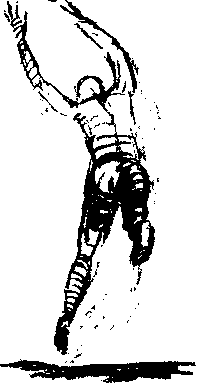 Рис.7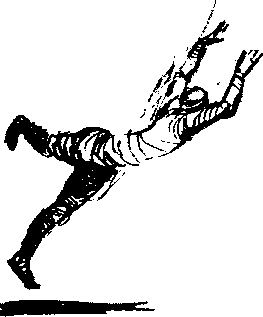 Рис. 8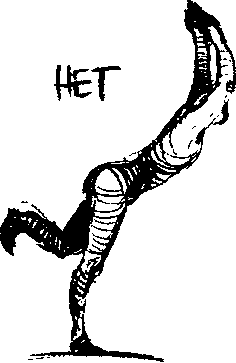 Рис. 9Ну вот, теперь воспринимающий ваши разбеги — полеты — приземления и сам невольно отдастся им, и в своем теле почует стихиюполета, захочет оторваться от земли. Воображение воспринимающего дополняет его фантазии, и тело его невольно проигрывает все ваши движения. В этом мне видится точность ваших действий и свобода в движениях.Непринужденности разбегов и взлетов, полетов и приземлений не помешает ощущение балансирования. А вы о нем уже забываете. Выскользнул из ваших забот принцип «ведущей точки».ВариацияЗвуковаяУправившись с пластикой, в следующей пробе используйте голос: восклицания «о - о - о!» сопровождают шаги разбега. Лучше даже поступить так: вы приготовились к движению в пространстве, плечи у вас пошли вперед и потянули за собой тело, вы вот-вот сдвинетесь с места - приходит к вам дыхание и - с первым же шагом, с первого мгновения движения в пространстве - возникает тянущийся звук «о-о-о-о - о». На каждом шаге - при ударе ступни об пол - звук голоса чуточку вырастает в объеме. Увеличение-усиление звука является своеобразной реакцией на шаги, на «дрожание» (на сотрясения) бегущего тела17. Отзывается на каждый шаг ваша дыхательная система, реагирует и речевой аппарат. Мышцы нижней челюсти с каждым шагом словно отпускают челюсть книзу. Округленные и немного выдвинутые вперед губы (как это положено по артикуляции гласного «о») придают голосу объемность и мягкость.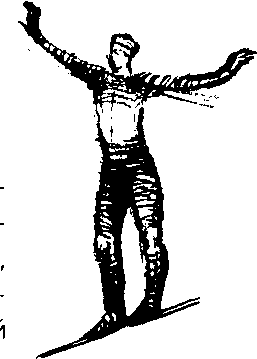 Таково начало звуковой комбинации - это касается только разбега. На взлете же вы руками открываете пространство и заполняете его слогом «па». Между разбегом и взлетом нет паузы, нет задержки и между «о — о — о» и «па». Приземлившись, вы, если успеваете зарядиться новой энергией, даете голосу зазвучать на «о». Если же вы не готовы, тело еще не обрело силы для следующего взлета - вы балансируете беззвучно. Почуяв готовность, озвучивайте свой бег и взлет.Упражнение 1.6. Держась за воздух17 О «дрожании» -одном из предлагаемых мной приемов голосо- речевого тренинга подробно рассказано в «Вариациях для тренинга» (с. 174-186, 189-190)Вернемся к Тибулу. Играть, конечно, мы его не будем, но по во ображаемому канату пройдем. Почувствуем себя истинными кана тоходцами. Для этого нужно всего ничего: оглядеться в пространстве найти где-то впереди себя, метров за пять, - точку притяжения, за крыть глаза и вступить на проволоку (рис. 10). Закрытые глаза на eel раз уводят зрительно знакомое вам пространство в воображение.	Рис. 10Рис. 11Внутри вас маячит лишь точка, какой-то предмет или пятно на стене, человек или звук, к которому вы и устремляете шаги по проволоке. Рассчитать расстояние до предмета и примерное количество шагов невозможно, в вашей власти только предположения, дальше положитесь на интуицию. И вот, какТибул, вы двигаетесь то осторожно, то короткими перебежками, то останавливаетесь, чтобы не потерять проволоку под ногами, то вновь идете. Шаги по принципу: приставляя пятку к носку, то есть ступня к ступне. Балансируете (рис. 11). И в результате вам нужно дойти до избранного предмета - до тени на стене, до человека, до источника звука - и дотронуться до него, соединиться с ним. Если вы точны - вы спасены, если вы прошли мимо предмета, не попали в центр, обхватили другого человека, от вас ускользнул источник звука - вы в проигрыше, гвардейцы оказались ловчее.ВариацииРечевые+ Идти так же и считать совершаемые шаги. Руки вразлет, они вас держат, они управляют вашим балансированием, широкий-ши- рокий разлет рук в пространстве (рис. 12).+ Вновь передвижения по невидимой проволоке: шаги чуть шире, Рис. 12	идете так, словно прощупываете свободной ногой проволоку впере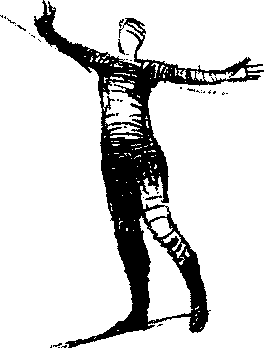 ди себя, определяете опорную точку для шага. Нащупав ее, совершаете шаг, после чего определяете освободившейся ногой новуюточку на проволоке. Разговаривать, комментировать, болтать: озвучивать все, что с вами происходит. Озвучивать негромко, больше для себя, чем для других. Говорить, говорить: или о предмете, к которому вы движетесь; или о рисунке на стене (что вас в нем привлекает, что вам запомнилось в картинке, вставленной в рамку); или о девчонке, дожидающейся вас на другом конце проволоки, которой вы негромко сообщаете, что обязательно до нее доберетесь и непременно ее обнимете. Руки и голос вразлёт, хотя вы просто бормочете себе под нос. Артикуляция увеличивается согласно ощущаемому пространству, тому, что впереди вас, и тому, в котором пребывают ваши руки, удерживающие равновесие. «Голосо-речевой рупор» постепенно раздвигается и благодаря пружинкам в коленях, и вопреки могущим вынырнуть вдруг излишним напряжениям в мышцах ног, рук, спины. Болтовня «о том, о сем», ощущение маневренности речевых мышц. Ритмы дыхания соответствуют способу движения и объемам говорения. Пространство впитывает ваш голос, и вы чувствуете, что звук голоса балансирует в пространстве. Глаза все время остаются закрытыми.ОСТУПЛЕНИЕ О ВАРИАТИВНОСТИИ возникает мысль о диалогическом характере внутренней речи. Диало- гичность изнутри, как способ мышления и познания. Не только способ и прием, но принцип познания. И мышление не без сомнений. Отсутствие сомнений и вариативности порождает однобокость. В этом нет «балансирования» мысли. Вариативность размышлений, вариативность в поведении и тела и мысли, отсюда и вариативность в выборе неожиданного, интересного, неординарного решения роли, сцены, высказывания. Вариативность обеспечивает и всегдашнюю готовность к поступку, к пробе, к новым поворотам. Балансирование обеспечивает физическое питание вариативности. Диало- гичность внутренняя питает многоплановость размышлений. И в дальнейшем помогает воспринимать партнера не однозначно и не как фантом, а как живого человека в ощущении его бесконечной изменчивости. Вопросы, вопросы, вопросы и варианты ответов, варианты, варианты, ведь на каждый из тысячи вопросов может появиться не один ответ. Решение творческой задачи интересно вариациями ответов на точно поставленный вопрос. Мне очень дорога творческая идея М. В. Сулимова [4], интереснейшего режиссера и театрального педагога, напрямую связанная с умением и потребностью житьвопросами: «Главное поставить пред собой вопросы, - заявляет Сулимов. -		п	^	11	/г	18 Цит. по: Черкасский С. Д.Все-все, не забыв и не пропустив ничего. На это потребуется время, внима-	,,r J	г j	г	Четыре тысячи семьсотние - не надо жалеть их. Не делать вид, что здесь и так все ясно. Поставить	0дИННадцать вопросов //перед собой всю систему вопросов. А потом просто быть добросовестным -	петербургский театраль-и ответить на них. Тоже на все...»18. Один из учеников Мара Владимировича,	ный журнал. 1998.15. режиссер и театральный педагог С. Д. Черкасский, свидетельствует: «И когдас. 107.мы заглядывали в соседние мастерские, то обнаруживали, что там учат профессии прежде всего как ремеслу нахождения ответов, там совершенствовались в быстроте и точности их подбора. Нас же учили профессии как ремеслу постановки вопросов. Нас учили сомневаться»19. Полезные слова: «Нас учили сомневаться».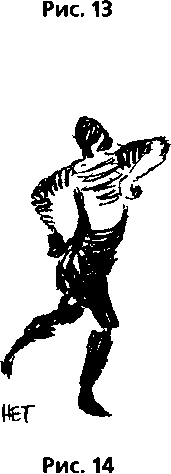 Я убежден, что и в истории с поиском ответов не должно быть однозначности: чем больше переберем возможных вариантов ответа, тем глубже проникнем в существо вопроса. Скорый ответ не пропитан сущностью. Ответить самому себе на вопросы об ощущениях тела, об ощущениях движений, о восприятии собственного голоса, вернувшегося к вам как порождение резонанса, сходу нельзя. Впустить в себя информацию, прочувствовать ее в себе, увидеть ее внутренним взором или услышать внутренним ухом, зажечься ею - процесс длительный, и, как мне кажется, этот процесс должен быть связан с образностью и ассоциативностью. Познание в вариативности. Отсюда рукой подать до этюдности.Мы обращаемся теперь к двум упражнениям-диалогам. Попробуем практически почувствовать диалогичность поведения, балансирование в разговоре. В одном из упражнений вы испробуете внутреннюю диалогичность, выведенную наружу, - разговор на определенную тему с самим собой, во втором упражнении у вас будет вь	партнер, конкретную реализацию темы определит взаимодействиеВ^^Х^Ш^^ с ним-Упражнение 1.7. С болтовней19 Цит по Черкасский С. Д. Четыре тысячи семьсот одиннадцать вопросов // Петербургский театральный журнал. 1998 15 С 1071 Вернемся к упражнению 1.2 (Балансируя). «Ведущая точка» в теле уводила нас в непредсказуемом направлении в пространстве (и вверх, и вниз, и направо, и налево, да и вообще, куда уводила, туда и уводила). Мы вновь окунаемся в стихию непредвиденного: повел нас левый локоть налево и чуть вперед, и устремляются за ним последовательно все части тела, да уж и не части, а все тело утекает за локтем (рис. 13). Не нарочито движется тело за ведущей точкой, не «танцевально», не вычурно (рис. 14). Тело потянулось за правым плечом (рис. 15) или за мизинцем (рис. 16) и тянется, тянется, увлекаемое в новое пространственное измерение, и в какой-то момент в дело включаются ноги - ступни отрываются от пола, мы теряем равновесие и «валимся», вот-вот упадем. В этот момент в упражнении 1.2 возникала реакция голоса - не оформленный в узнаваемую речевую единицу, в конкретный гласный звук, но естественным образом родившийся голосовой импульс падал вместе с нами и вместе с нами выправлялся, обретал равновесие.Теперь такие же балансирования, но с комментированием. Мы фиксируем все, что происходит с нашим телом, отмечаем все для себя. Не пропускаем ни одного поворота, разворота тела, ни одного сантиметра движения в пространстве правой кисти или левого^ колена. Все перемены в пластике фиксируем, отмечаем, называем, регистрируем. И одновременно анализируем свои ощущения: где в мышцах мы чувствуем истинную свободу, где возникают излишние напряжения, как ощущает кисть температуру воздуха, перемещаясь в пространстве, нет ли где болевых ощущений. Таким образом, движения мы четко фиксируем, а ощущения изучаем. Исследуемые ощущения становятся темой диалога с самим собой: мы задаем себе вопросы и сами же на них отвечаем. Какие же ощущения мы исследуем? Свободу и несвободу мышц, принимающих участие в движениях. Кожные, тактильные ощущения - как меняется температура окружающего воздуха при переменах темпа движения руки, туловища, головы. Ощущения влаги или повышенной температуры тела, возникшие от долгих и активных движений. Ощущение текучести тела в пространстве, перетекания движений из одной позиции в другую.Меняйте темпы диалога, что отразится и на темпах движений.Разнообразьте темы диалогов. Не упускайте из виду и параллельный рассказ-фиксацию движений тела, рук, ног.Главное в упражнении: балансирование в теле - балансирование в дыхании - балансирование в говорении. Балансирование коленей - рук и артикуляции! Непринужденность во всем. Но имеется все же стержень. Если и есть некое присутствие спонтанности, то только как временный игровой момент. Свобода выбора. Только зависит эта свобода от ощущений в теле. Не выбираю заранее, куда бежать и как двигаться. Тело отдается ведущей точке. При приземлении куда-то уводится тело в пространстве: тело только что разбегалось, взлетало и во время полета совершало еще и какие-то дополнительные повороты, развороты, круговращения. И высчитать траекторию полета тела никто из вас не смог бы: как уж оно развернулось - так и развернулось, как уж оно пролетело - так и пролетело, как уж тело приземлилось - так уж и приземлилось! Не потерять бы только текучесть тела в пространстве: куда тело потянулось по завершении приземления - туда и потянулось. Удерживать тело в его желаниях - падениях, поворотах, потягиваниях, переменах темпов - не следует. Но не давайте телу и расслабляться, терять равновесие и валиться в избыточной расслабленности на пол: оно должно умудриться и вывернуться, обрести вертикаль и продолжить движение за новой ведущей точкой.ОТСТУПЛЕНИЕ О «МУРЧАНИИ»В «Вариациях для тренинга» мы ввели в голосо-речевую тренировку прием «мурчания», связав его с несколькими аспектами тренажа. «Мурчание» нам понадобилось как способ влияния на внутренние голосо-речевые процессы (внутреннее говорение, внутреннее голосовое звучание, внутренняя диалогичность). Незаменимым оказалось «мурчание» в настройке внимания на весь спектр ощущений, свойственных человеку. «Мурчание», выведенное наружу (исключительно в учебных целях), превратилось в ненавязчивую «болтовню», которую можно было счесть родственной этюдности, непредсказуемости внутренних актерских проб в период работы над ролью. «Болтовня» («мурчание») устанавливалась как зона свободного фантазирования, вырывающегося наружу, как раскованная игра словами и звуками. «Мурчание» - как бесконечное балансирование в мире фантазии и воображения - мы с вами использовали во многих упражнениях настройки, в диалогах, в моменты непроизвольного, ситуативного рождения голоса и речи. Я бы не стал отказываться от этого приема и во время упражнений настройки на уроки «Вариаций для творчества». «Мурчание» - озвученный внутренний процесс размышлений и предположений.На нынешнем этапе тренинга мы добиваемся перетекания внутреннего говорения во внешнее и наоборот и пропитываем такие переливы единым ритмическим содержанием. Внутренний процесс говорения, таким образом, переплавляется во внутренний процесс ритмического речевого и мыслительного соответствия внешнему пластическому поведению.Комментирование может быть связано с описанием того, что именно делаю в каждое конкретное мгновение: подпрыгиваю высоко или чуть отрываюсь от земли; каким способом кисти вертят скакалку; скакалка вертится так-то и так-то: быстро или медленно, задевает пол или нет и т. д.Самооценка может быть связана с ощущениями тяжести и вертикали, со свободой в работе кистей, локтей и плеч, с подвижностью суставов.Диалог с самим собой связан с анализом ощущений: что и где я испытываю, как себя чувствую, как ощущаю работу своих дыхательных мышц, насколько точно выполняю движения кистями при верчении скакалки, насколько точно попадаю в ритмы верчения скакалки своим телом.Диалог с предметом (на третьем и четвертом уроках такие разговоры будут возникать со скакалкой и с гимнастической палкой) касается его движений, его веса, звуков, им издаваемых. Этот диалог может быть самым простым и забавным: разговаривать с предметом так, словно он и чувствует, и понимает вас.Комментирование - самооценку - диалог с самим собой - диалог с предметом не следует сваливать в одну кучу. Лучше последовательно идти от самого простого комментирования своих действий к активному общению с предметом-партнером. Надеюсь, что постепенно будет изменяться и активность (а также объемность и подвижность) работы артикуляции. Специально этим заниматься не надо, нет необходимости в подчеркнутом говорении. Усиление действенности речи повлечет за собой и активизацию действий тела и одновременно дыхания, а уж дыхание спровоцирует активность артикуляции. Отсюда усложнение дыхательного тренинга.Упражнение 1.8. Совпадая в «болтовне»Это первое парное упражнение в «Вариациях для творчества».Балансирование вдвоем: «ведомый» и «ведущий». «Ведущий» прикасается к партнеру, задает ему кистью движение в пространстве (рис. 17) и сам вместе с «ведомым» уходит в единое для обоих про- валивание в пространстве (рис. 18).Балансирование вдвоем. Единый для обоих баланс: вместе теряют равновесие и вместе выныривают. Совпадают ощущения зависания, глубина провала, выныривание, обретение вертикали.В этом же упражнении и «ведомый» и «ведущий» являют собой пару, стремящуюся действовать предельно синхронно. Единение - вот сущность совместного балансирования.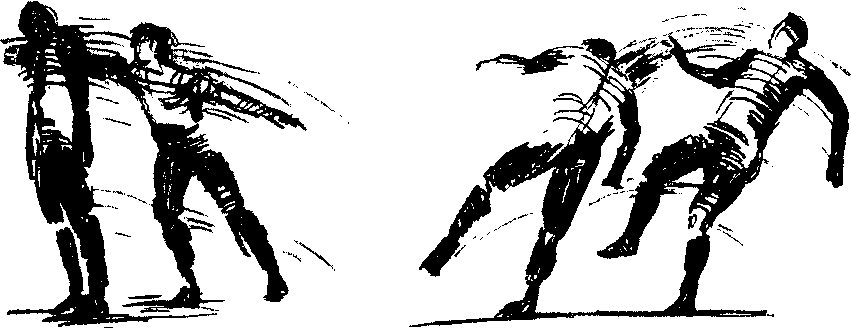 Рис. 17Рис. 18Поначалу следует добиться единения в движениях, затем мы добавим речевое звучание. Но не так-то просто достигается единство в движениях. В большей мере это зависит от «ведущего» - он рождает команды и «втекает» в движения партнера, живущего его заданиями. Направление и скорость движения партнера зависят от него. Нельзя считать началом совместного движения прикосновение к плечу «ведомого». Интерес к движению возникает сначала в воображении, и там же выстраивается цепочка будущих перемещений в пространстве. Еще только приближаясь к «ведомому», «ведущий» уже намечает в воображении перспективу дальнейших действий. Дотронувшись до плеча партнера, он легким касанием руки (тела, если он прикасается не кистью, а правым плечом, допустим) приводит его в движение. И сам же устремляется за партнером, теряющим рав- новесие^ Под потерей равновесия в данном случае понимается не падение, а балансировка. Тело «ведомого» после потери равновесия стремится обрести и обретает устойчивость уже в ином пространстве. Перетекание из пространства в пространство зависит от «ведомого», и в промежутке совместного втекания в другое пространство «ведущий» должен повторить все движения «ведомого».Не проиллюстрировать, но попасть в самочувствие партнера и прожить темпоритмически всю амплитуду перемещения партнера в пространстве: шаг в шаг, разворот в разворот, глубину наклона к глубине наклона, энергию движения к энергии движения.Ошибки, неточности так и бросаются в глаза.Заторможенность действий «ведомого». Сейчас поведение обоих охвачено сомнамбулизмом. Деятельность «ведущего», прежде всего, определяет уровень энергии в поведении обоих участников. А коли подталкивающий «ведомого» к совершению двигательного поступка «ведущий» и сам-то внутреннее телесно вял и бесхребетен, то какой же «ведомый» спасет положение. Да будь «ведомый» хоть «семи пядей во лбу»20, ему не преодолеть «тягомотность» «ведущего». Сказанное не означает, что «ведущие» должны решительно кидаться в атаку и мучить партнера, и тискать его и мять, и толкать и швырять. Не о неуправляемой физической энергии идет речь.ВариацииЗвуковаяИспользуйте вибрирование в губах. Оно ритмически возникает в момент прикосновения «ведущего» к партнеру и затихает в момент остановки обоих. «Точка начала» и «точка конца» внятны. Наибольший рывок выдыхательной энергии приходится на момент «потери равновесия».Несколько слов о приеме «вибрирования в губах», которым мы активно пользовались в «Вариациях для тренинга» и которому дали необходимое теоретическое обоснование21. Прежде всего, этот прием связан с обеспечением активной работы «мышц-выдыхате- лей». Он помогает также удалять излишние напряжения с мышц ар- тикуляторного аппарата, настраивает эластичность выдоха, обеспечивает внутренний вибрационный массаж речевых и голосовых органов, воспитывает предварительное ощущение резонанса в грудном и головном резонаторах.Речевая+ Возникают слоговые ритмы: от «точки начала» до «точки конца» «ведущий» мягко и протяжно произносит:ой-ой-ой-ой-ой-ой-ой-ой-ой-ой (ojojojojojojojojojojojojojoj)Допустимо произнесение слова «пядей» и с ударением на первом слоге, и так, как произносилось раньше, с ударением на втором слоге. При произнесении поговорки «семи пядей во лбу» лучше придерживаться традиционного произнесения слова: пядей. Это сохранит ритм (музыкальность) поговорки, звучащей как трехстопный ямб.См. «Вариации для тренинга». С 128-130, 168.Сочетание «ой-ой-ой» может иметь разнообразные ритмические комбинации. Здесь все зависит от «ведущего»: он фантазирует разнообразные акцентные подчеркивания тех или иных слогов, не прерывая при этом общее речевое звучание. Примером могут послужить несколько моих вариаций, прослушайте их:oj - jojojojo - jojojojo - jojojojojojojojojojoj -jojojojojoj - jojojojojojjojojo - jojojo - jojojo - jojojo - jojojo - jojojo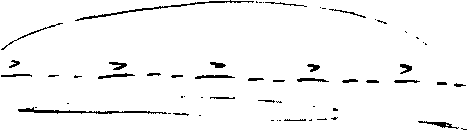 ojojojojojojojojo — ojojojojojojojojo — ojojojojojojojojofm Г гм Сjo - jojojojojojojoj - jo - jojojojojojojoj - jo - jojojojojojojoj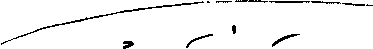 Каждая вариация звучит беспрерывно, тире, которыми я пользуюсь, - графически разделяют ритмические фрагменты композиций. Фрагменты словно наплывают друг на друга.Композиции эти могут быть коротенькими и могут тянуться, в них может чувствоваться доверительность, и грусть, и заигрывание, и отчаяние, они могут напоминать танцевальные ритмы (как четвертая композиция, предложенная мной) или ритмы мелодий знакомых песен. Специального распевания, вокализации не допускайте, а ритмы мелодий используйте, если вам хочется подарить их «ведомому».«Ведомый» звучит как эхо, повторяя звуковые (ритмические) комплексы «ведущего».Сквозь все «Вариации для тренинга» проходило упражнение «Диалоги» (см. Отступление о «Диалогах», с. 42-43). На сегодняшнем уроке мы возобновляем обсуждения результатов ваших контактовв парных пробах и акцентируем внимание на впечатлениях, зародившихся при восприятии поведения партнера. Назовем ваши обсуждения Впечатлениями. Внимание при обмене мнениями фокусируется на восприятии партнера, на творческом общении, на образности оценок его работы. Разумеется, и вопросы техники не остаются в стороне. Суть Впечатлений - поиск и раскрытие еще неизведанных, до поры до времени сокрытых потенциалов дикции, голоса, дыхания, темпоритмических и интонационных аспектов речевой выразительности. Ценность Впечатлений - в творческих контактах на уровне анализа сценических диалогов, возникающих в упражнениях и этюдах. Впечатления еще одна возможность тренировки актерского воображения, вплетенного в творческую последовательность: «восприятие — воображение — воздействие».Понимая, насколько важен обмен мнениями между участниками упражнений и этюдов, я заблаговременно сообщаю вам номера тех парных упражнений, в которых содержатся описания подобных диалогов: 1.8; 1.10; 1.13; 1.14; 1.15; 2.6; 2.7; 2.8; 2.9; 2.10; 2.11; 2.14; 3.15; 5.2; 5.3; 5.6; 5.10; 6.15.Впечатления. Вы прогуливаетесь. Как дети парочками идут на прогулке за воспитательницей, так и вы вдвоем бредете-идете по кругу и вспоминаете всю последовательность первых проб, первых разминоч- ных упражнений. Вам нужно восстановить очередность упражнений. Рассказать партнеру про открытия, которые только что лично для вас случились: что вы сейчас узнали нового, с чем никогда ранее не встречались. Что вы открыли в себе (в своем теле, в своих возможностях, в своих сложностях), что вы открыли в партнерах, с которыми довелось сейчас работать, что вы узнали нового про сценическую речь, об ощущениях, о движениях, о рождении дыхания и звука и т. д.Упражнение 1.9. Взлетая и падаяКруговращения рукой: вперед -> вверх -> назад -> вниз. Медленные и быстрые круговращения. Кисть «отлетает» от запястья, рука «отлетает» от плеча. Движение совершается сбоку тела - это важное условие: не перед собой вы ведете руку, а рука, совершая круговые вращения около вас, и ваше тело вплетает в эти вращения.Балансирование здесь соединяется с вертикалью. Движение руки задает вертикаль, но движение руки задает и балансирование. Тема балансирования сохраняется.Не выполнять движения одинаково - амплитуды и частота взле- тов-падений зависят от ощущений в руке и в кисти. Тиражирования движений быть не должно.Механизм выполнения круговращений и устремления тела за рукой: правая рука под тяжестью воображаемого веса склоняет тело на правый бок. Кистью все время слегка потряхиваем и воспринимаем, как отзываются потряхивания кистью в локте и в плече. Волна, отголосок потряхивания добирается и до них. Голова немного свешена на правый бок. Для того чтобы равновесие не потерять, левая рука зависает слева - она плавает в пространстве, уравновешивая наш наклон вправо за правой рукой (рис. 19). Примем такую «шевелящуюся позу» за исходное положение (за «исходное движение»).Далее колени (более всего правое колено) раскачивают тело вперед-назад, вверх-вниз. Колебания нарастают по амплитуде. Раскачивается, прежде всего, правая сторона тела, за которой следует и раскачивание правой руки. Рука, все более раскачиваясь, приходит к размашистым движениям вперед-назад, увлекая и тело все дальше вперед и все активнее назад. Устремляющееся вперед или назад (рис. 20) тело все более приподнимается на носки, уходит в своеобразную вертикаль с устремленностью вперед или назад. Наконец колебания руки доводят ее до того, что она совершает кругообращение: вперед - вверх - назад - вниз. В какой-то момент рука взлетает в крайнюю верхнюю точку, тело отрывается от земли, оно летит (рис. 21). За рукой следует и тело, балансирующее, но не теряющее равновесия. Когда рука улетает высоко вверх, тело теряет тяжесть, при возвращении руки вниз правая нога вновь становится опорной.Пробуйте не суетясь.Первые пробы любого упражнения напоминают скорее пристройку к ситуации, чем саму ситуацию. Так и в этой пробе. Робость сопровождает все ваши движения: и раскачивание руки вначале - и наклоны тела вслед за рукой - и взлеты тела по вертикали вверх при взлете руки - и приземления. Не доверяю я вашим ощущениям. Слишком неловко тело следует за кистью. Почему? Во-первых, тяжесть кисти пока для вас только задание, продуктивной веры в повышенную тяжесть кисти и в возможность ее увлечь за собой тело - нет у вас пока; и второе: пока материя пространства, коей можно считать воздушные массы вокруг вас, не будет вами восприниматься как нечто живое, дышащее, шевелящееся, имеющее плотность, температуру, воображаемый вес, - до той поры вы не обретете легкость и плавность в движениях, до той поры вы не преодолеете земное притяжение.После длительного выполнения упражнений, включавших в себя активные физические движения, обратимся к упражнению с движениями, едва заметными стороннему глазу, колебания тела в пространстве минимальные.Упражнение 1.10. Покачиваясь в восприятииВыполняете это упражнение, находясь в круге. Стоите в круге с закрытыми глазами.Тело слегка покачивается. Внимание сосредоточено на ощущениях веса различных частей тела. Исследуете тяжесть ступней, представляете себе, что ступни настолько потяжелели, что вам не оторвать ноги от пола, вы пробуете, прилагаете мышечные усилия, но все тщетно. Пока вы разбирались с тяжестью ступней, икры, колени так же потяжелели - вы это ощущаете, немного подгибая колени и выпрямляя их. Вот и бедра стали тяжелыми, и плечи - локти - кисти - пальцы. Тяжесть охватила и речевые мышцы: потяжелели губы, язык; вы ощущаете тяжесть в веках, которые невозможно приподнять. Совершаете в воображении путешествие по телу от ступней до ресниц.В какой-то момент вам удается открыть глаза, вы видите круг, своих однокурсников. Вы покачиваетесь с едва заметными амплитудами.Покачиваясь в ощущениях партнера. Стоите в круге с открытыми глазами. Наблюдаете за кем-то одним в круге и попадаете в ритмы его балансирования, его покачиваний. Любые отклонения от вертикали вашего партнера - это уже ваши отклонения. Если его плечи немного отклоняются вправо - то ваши плечи, соответственно, скользят ровно настолько же влево; если он подается вперед - вы, разумеется, в той же амплитуде подаетесь назад. Воспринимайте партнера не кусочками. Не разглядывайте его намеренно. Не рассматривайте его лицо и не судите, какой он. Не ваши это заботы - определять, что партнер делает естественно, а что у него получается нарочито. Ваши заботы связаны с открытостью в восприятии движений партнера - его пластических колебаний, амплитуд его покачиваний. Заодно вникните в ощущения тяжести кистей, плеч и коленей партнера. Это вам поможет не разыгрывать его движения, а вникнуть в них настолько, что тела ваши на расстоянии почуют единый темпо- ритм балансирования. Если всё вы будете выполнять открыто и сумеете свободно впитывать информацию о движениях партнера, то в какой-то момент вы уловите, что и дыхание ваше соответствует дыханию партнера. Обретаемое вами волнение от удачного совпадения, от доверия партнера вам порождает в душе у вас покой единения. Такое волнение связано с открытостью. Вы не прихорашиваетесь, не иллюстрируете физические действия партнера, не суетитесь в моменты несоответствий в движениях, а будто в лодке по глади озера плывете вместе с партнером. И никаких усилий для гребли! Только ветер и небольшая зыбь на озере несут вашу лодку по поверхности воды.Интересно и то, что за вами в то же самое время наблюдает некто третий. И он уже проникся вашим движением, открылся вашим колебаниям. Он незаметно для вас и особенно для вашего партнера стал невидимым третьим. За ним наблюдает кто-то следующий, а на него устремлены глаза пятого, за пятым следует шестой, и так постепенно весь круг из десяти-двенадцати человек оказывается на глади озера. Дыхание в таком круге словно замерло. Вдохи и выдохи не слышны. Это новое ощущение дыхания из нового пространства. Неспышность вдыхания определяет ритмическую свободу. Ритм же дает согласованность всех частей тела при физическом поведении тела в ситуации.Впечатления. Вы стоите друг напротив друга в метре-полутора. Плавные покачивания остаются. Расскажите партнеру о своем восприятии его движений. Что вы обнаружили, что нового о физическом поведении тела партнера вы узнали. Говорите и о себе - получилось ли у вас оторваться от привычки оценивать движения партнера и предаться ощущениям тяжести в его плечах, в его коленях. Удалось ли вам, открывшись, не стесняясь партнера и не подлаживаясь под него, погрузиться в его ритмы.Так как партнер в процессе упражнения был занят не вами, а кем- то третьим, то, выслушав вас, он уходит со своим рассказом к тому, за кем наблюдал, а к вам приходит тот человек из круга, кто наблюдал за вами, и теперь вы оказываетесь в роли воспринимающего и выслушиваете наблюдавшего, и уже он вам рассказывает, что он открыл в вас, что почувствовал, чего не ожидал и что прожил, доверяясь вашим движениям.Упражнение 1.11. В ритмах восприятияГруппа в круге, в центре «ведущий». Он балансирует, отклоняется то в одном, то в другом направлении. Все в круге, словно травинки под дуновением в.етерка, колеблются синхронно с «ведущим», улавливая малейшие нюансы перемен в его покачиваниях. У «ведущего» нет объекта для подражания, он не может ориентироваться на движения других - он попросту «ведущий». Он ведет. У «ведущего» появляется возможность импровизировать - то убыстряя, то замедляя темп, задавая то широкие, то почти незаметные амплитуды, постоянно держать партнеров на острие внимания. Начинаем с вертикали. Тело «ведущего» замерло и вот-вот шевельнется - «ведомым» нельзя пропустить момент выхода «ведущего» из вертикали.«Ведущий» шевельнулся - его тело плавно отклонилось влево - и, как по мановению волшебной палочки, весь круг столь же плавноотклонился влево. Ой, нет, я ошибаюсь - два человека припозднились и пошли в нужную сторону не в одно мгновение с «ведущим», а чуточку позже, и мановения волшебной палочки не случилось.Начинаются непредсказуемые путешествия в пространстве тела «ведущего», находящегося в круге, и всего круга, состоящего из «ведомых» - воспринимающих (открытых для восприятия и проживания).ВариацияЗвуковаяДобавляется тянущийся звук «о». Когда еще все в круге и «ведущий» и «ведомые» только-только приготовились к началу, замерли в ожидании, из глубокой тишины рождается звук «о-о-о». Это «ведущий» начал тихое-тихое звучание. Звук мягко, ненастырно добирается до замерших в круге людей. Звучит «ведущий» так, чтобы звук его голоса проникал в каждого в круге: и в тех, кто перед ним, и в тех, кто находится за ним или сбоку от него. Добравшись до «ведомых», звук оживает в них, находит в голосах круга подкрепление себе. «Ведомые» подхватывают звук так же мягко и столь же негромко, сколь мягко и негромко дарил им звук «о» тот, кто в центре круга. Возникает озвученное пространство круга.Зародившись из тишины, звук постепенно таинственным образом увеличивается в объеме. Так же постепенно он усиливается и ослабевает. Динамические перемены полностью во власти колебательных движений, предлагаемых группе «ведущим»: амплитуды покачивания, балансирования в пространстве определяют меру громкости. Дыхательные импульсы напрямую зависят от физических затрат тела.Звук «о» звучит беспрерывно. Он то увеличивается до возможно громкого под влиянием сверхактивных отклонений тела от вертикали, то замирает до почти неслышного при нейтральном положении тела, при минимальных его колебаниях. Дыхательную энергию каждый из вас впитывает в собственном ритме, не подчиняясь ритму других. Как почувствуете, что энергия ослабевает, беззвучно довы- дохните воздух для расслабления «мышц-выдыхателей» и столь же ~	ритмично, как вы выпускали воздух, наберите новую энергию22.22 Прием вдыхания в г	3	3	г	3	ггруппе (в хоре), при	«Ведущие» в круге периодически меняются. С переменой «ве-котором вдохи у поющих дущего» меняется и способ управления группой - ведь каждый из(тянущих одну ноту) пребывающих в роли «ведущего» по-своему понял задания этого совершаются не синхронно, но вразбивку, упражнения и по-своему их воплощает. Кто-то из «ведущих» инту-называется «цепное итивно чаще использует legato при покачиваниях тела, а кто-то сра-дыхание»	 Зу же включает предельные отклонения, задает группе предельныенагрузки. Вот и появляется у «ведомых» забота: вжиться в особенности поведения каждого «ведущего», довериться каждому из них и не упустить ни одного нюанса их ритмических заданий.Упражнение 1.12. В ритмах прикосновенийТеперь усиливаем тему балансирования. Оба партнера движутся как одно целое, проживая совместно и глубину падений, и амплитуду отклонений от вертикали, и темпы возвращения в вертикальное положение. Глаза «ведомого» закрыты, поэтому только внимание «ведущего» к «ведомому» позволяет обоим партнерам синхронизировать совместное движение.Приноровившись к единству в движениях, «ведущий» озвучивает происходящее. Для этого используйте действенную команду: «падай».Поначалу команда состоит лишь из одного слова, но постепенно, с расширением широты движений в пространстве, команда вбирает в себя уже и два, и три слова: «падай-падай», «падай-падай-падай». Разумеется, падать «ведомый» не собирается и норовит сохранить равновесие, для чего, после того как вы сдвинули его с места, он возвращается в вертикальное положение.Не получается у «ведущих» динамичное произнесение команд.	23 в русской речи 6укваБудто им не хватает дыхательной энергии, отчего и слово звучит не-	«й» на конце слов приразборчиво, И чувствуется ВЯЛОСТЬ артикулирования, И звук не вте-	произнесении звучиткает в партнера. А ведь из множества слов, могущих служить коман-	как долгии ((И>>- поэтомуг r	3	в слове «падай» не про-дами, мы выбрали именно слово «падай». Затаились в нем динамич- износите на месте звуканые задания для артикуляции. Переднеязычному взрывному «д» «и» звук «j»	необходим хороший разрыв препятствия. Губной «п» требует активных мышечных затрат в работе губ. Нужны энергетические усилия конечному звуку «и»23, составляющему с предшествующим ему редуцированным звуком «а» некое стечение гласных, которое в беглой речи недоговаривается. Но не затягивайте финальный «й», чтобы он не превратился в согласный «хь». Это имеет отношение не только к нашим тренировочным звукосочетаниям («падай-падай-падай» и пр.), но и ко всем словам, оканчивающимся на «й», часто превращающийся в звук глухой (наподобие глухого «j»). На эту произносительную неточность указывал, в частности, М. В. Панов в «Русской фонетике», ссылаясь на наблюдение С. М. Волконского [5].Поменяйтесь ролями. И проделайте упражнение вновь с самого начала.Очень много неловких движений. Некоторые движения смешны и забавны. Ну зачем, например, направляя звук в плечо партнера, наклонять корпус больше, чем надо? От этого ваше тело «скрючивается», плечи «вздергиваются». Раскрыть возможности голоса в полном объеме вы уже не можете и управляете партнером неестественно. Балансирование растворилось, ему на смену пришло механическое выполнение заданий.ВариацияЗвуковаяВ ритмах мысленных прикосновений. Вы двигаете партнера, находясь от него на некотором расстоянии.То же самое упражнение, но выполняйте движения, не прикасаясь к партнеру. Мысленные прикосновения к партнеру сохраняются. Вы еще помните свои реальные прикосновения к нему в предыдущей пробе, ощущения в вас еще живы, используйте их. Воображение вам поможет.Реальное и воображаемое переплетаются. Движения реальны, хотя и выполняются через расстояние, прикосновения происходят в воображении, хотя от этих воображаемых прикосновений партнер совершает физические поступки. Стремитесь прочувствовать прикосновения в воображении и прожить движения партнера, возникающие посредством вашего невидимого физического действия. Воображение работает на опережение: вы еще не отправили партнера в путешествие, но уже предвкушаете, куда и как он будет двигаться, каким образом вы заставите его потерять равновесие (оказаться на грани потери равновесия) и каким образом, по-вашему, он будет совершать свои движения.Задания, связанные с совместным балансированием и со словом «падай», сохраняются.Упражнение 1.13. Балансирование с «ведомыми»Работа втроем. Двое «ведомых» - у них закрыты глаза. «Ведущий» двигает партнеров речевой командой «давай».Задание «ведущему»: до «ведомых» не дотрагивайтесь, только в воображении прикасайтесь к ним, управляйте ими через расстояние, задавайте им физические движения словом «давай» и движением голоса в пространстве комнаты - он плывет, указывая «ведомым» направление движения. Вы вправе произносить «давай» не один раз,а два-три-четыре кряду. Голос ведет, не «тычет», голос увлекает, не иХармсд. записные выкрикивает - «идите туда, идите сюда». «Смена грохота, тыканья книжки, кн 2 с 123. и чириканья», если воспользоваться выражением Даниила Хармса24, в вашем доверительном общении не нужна.Первая же проба показала, что получается все не так ловко, как хотелось бы. Причины чаще всего лежат в действиях «ведущего». Вот несколько объяснений:что же это такое за явление - ведение партнеров в пространстве? Не хождение по пространству вразвалочку, а волевое, действенное управление партнерами, их интересами? Как же заинтересовать партнеров стремлением пройти путь, который вы, «ведущий», им указываете? Самое невыгодное: ваше блуждание вокруг партнеров и ваше бездейственное говорение. Да, речь, может быть, и направлена в сторону партнеров, но нет в ваших действиях потребности привести обоих «ведомых» в нужную точку, невнятна линия движения в пространстве и для вас, и для «ведомых»;направление движения в пространстве пока однообразно. Только вправо - только влево; но возможностей у «ведущего» гораздо больше: и темпоритмы передвижения, и повороты-развороты, и движения по вертикали, и «отталкивание» партнеров как можно дальше от себя, и приближение их к себе;дважды ваши партнеры столкнулись - это не случайно, вы «прозевали», так как ваше внимание было отключено25 оттраекторий движения «ведомых» в пространстве;ваши партнеры не всегда понимали ваши задумки; причина здесь в том, что вы прекратили балансировать, - вы только указывали им, куда идти, но не балансировали сами и не чувствовали балансирования партнеров. Объем движений ваших рук, широта перемещений по пространству - это партнеры могли бы почувствовать и ориентировались бы на это благодаря объему звучания вашего голоса. То есть: осмысленные волевые движения провоцировали бы речь на действенное звучание, а речь перетекала бы в партнеров, и, расшифровывая ее, они бы точно выполняли ваши задания.Пробуем еще раз.		„ -	_	25 Только отключено,Добавим «ведомым» речевое задание: звучите как эхо. Одновре- отключенё# отключены.менно с движением-балансированием, задаваемым партнером, вы и так же: включат,продлеваете его речевую КОМПОЗИЦИЮ.	заключат, переключатНив коем случае не отключено, отключена,Впечатления. Обменяйтесь ими по окончании пробы.	отключены, и также не:Вы втроем создаете маленький круг (если, конечно, можно со- включено, подключено, здать круг втроем). По крайней мере, каждый из вас являет собой заключено-	угол равнобедренного треугольника. «Ведомые» находятся напротив «ведущего».Рассказ «ведущего».«Ведущий» балансирует в пространстве, «ведомые» не отстают от него, стремясь сохранить ощущение мизерного [6] круга. Этот круг балансирует наподобие качаний большого круга в упражнении 1.12 (В ритмах восприятия). Только сейчас вы передвигаетесь в пространстве, и маленький круг словно перекатывается.Рассказ «ведущего» живой и непринужденный. Мы используем этот рассказ для того, чтобы партнеры вторично (уже в своем воображении) прожили и прочувствовали последовательность упражнения, которое они выполняли. Они не могли видеть того, что происходило. «Ведущий» подробно описывает свои задания и реакцию на эти задания каждого из «ведомых». Он объясняет причины того, почему упражнение не получилось, почему круг все время рассыпался, преобразовывался в различные иные фигуры, но не был кругом. Рассказывает «ведущий» и про балансирование партнеров, и про их физические движения, про препятствия, которые мешали свободе. Тело «ведущего» движениями проигрывает ситуации в упражнении.Затем рассказывают о своих ощущениях «ведомые». Они по очереди передают «ведущему», как они воспринимали происходящее.Такие рассказы создают непринужденный разговор, в ходе которого происходит творческое погружение в только что происходившие события. Тела в контакте, воображение в действии, вы в общении. Речь обретает свободу. С одной стороны, продолжается разогрев механизмов воображения, с другой стороны, работа воображения реализуется в деятельном высказывании, направленном на партнеров.Вы вновь проделываете упражнение 1.12: новый «ведущий», новые «ведомые».Упражнение 1.14. Предпочитая«Ведомый» и двое «ведущих».Первая проба.Каждый из «ведущих» стремится включить «ведомого» в свои ритмы, перехватить инициативу у другого «ведущего» и приручить партнера. Да так приручить, чтобы «ведомый» полностью ему подчинился. Сложная соревновательная задача у «ведущих», но не менее сложная у «ведомого». Его голова не должна выбирать, к кому именно идти. Следует психологически отдаться психофизическим действиям «ведущих» и не сопротивляться, «заваливаться» в сторону того голоса, который притягательнее.«Давай» - это слово становится основой ритмических композиций, создаваемых «ведущими». Конечно, слишком громко сказано: «создаваемых». Привлечь «ведомого» к себе. Увлечь «ведомого» совместным передвижением в пространстве. С первого взрывного звонкого «д» и до последнего слога «вай» - захватить инициативу в воздействии на партнера и не отпускать «ведомого» из своих речевых объятий ни на мгновение.Речевые композиции специально не продумывайте, заранее не готовьте. Восприятие партнера — прежде всего. Как вы лично воспримете «ведомого», так и действуйте. Ваше восприятие «ведомого» и желание обыграть второго «ведущего» будут диктовать вам и речевое поведение. Отсюда и импровизации. Предположим, такие: «да-а-вай», «ну, давай, давай, давай», «давай же, давай же, давай», «да-давай же, давай», «давай падай — падай, давай», «давай двигайся, двигайся — давай, давай» и прочие вариации с глаголом «давать» в повелительном наклонении.Советы «ведущим»:не голосом тяните партнера, но телом своим. Голос вторичен. Звучание голоса зависит от объемов физического поведения тела;не забывайте о деятельности рук и о воображаемых прикосновениях к телу «ведомого». Мысленно проживайте прикосновение пальцев к телу партнера: вначале почувствуйте (припомните), что такое тепло человеческого тела, затем прочувствуйте в воображении свое прикосновение к мышцам партнера (упругие они или рыхлые) после этого почувствуйте, как вы притягиваете кистями тело партнера к себе. Проживайте все, не торопясь, не перепрыгивая через этапы последовательности;задают команды партнеру, конечно же, руки — ваши воображаемые прикосновения к «ведомому». Но руки принадлежат-то вашему телу, они не вообще откуда-то возникают и существуют сами по себе. Действия рук зависят от вашего желания, от вашей устремленности, от вашей внутренней энергичности, от желания выиграть борьбу за «ведомого» у второго «ведущего». Тело, тело ваше горит желанием ощутить вкус победы, тело и приводит вас к победе. А руки лишь помощники. Руки лишь воображаемые нити, связывающие вас с «ведомым»;не ослабляйте работу артикуляторных мышц. Преодолевайте выдыхательной струей артикуляционные препятствия, возникающие при произнесении «д» и «в»:26 Привожу прозаический перевод четырех строк из Пролога к книге стихов «Стансы» Лермонтов дает свою интерпретацию темы С одной стороны, он не принимает позиции поэтов, живущих только иллюзиями и не выходящих за пределы собственного внутреннего мира, с другой стороны, он нелицеприятно отзывается о тех, кто подменяет вдохновенное искусство расчетливой риторикой, неестественностью, позерствомне теряйте из виду и второго «ведущего». Улавливайте нюансы его работы, его приспособления к «ведомому», приемы, которыми он пользуется, мысли, транслируемые им «ведомому», движения его рук, особенности его балансирования. И в зависимости от того, что нового открыли вы в приемах поведения второго «ведущего», что подсмотрели у него, корректируйте свое поведение.Советы «ведомому»:не вступайте в балансирование до той поры, пока не почувствуете внутреннего желания сопутствовать кому-то из «ведущих». Не бросайтесь за голосом одного или другого;не поддавайтесь громкоголосому: кто шибче кричит - тот будто бы и хозяин ситуации. Бойко выкрикивающему «Давай! Давай!» вы явно не нужны, он лишь о себе заботится. «Какое нам, в конце концов, дело до грубого крика всех этих горланящих шарлатанов, торговцев пафосом, мастеров напыщенности и всех плясунов, танцующих на фразе?» - такой эпиграф из Огюста Барбье предшествует стихотворению М. Ю. Лермонтова «Не верь себе»26. Вчувствуйтесь в нерв звучания партнеров. Естественность разговора уловить не так- то сложно. Искреннюю заинтересованность в вас вы без труда отличите от притворства. Победитель в этой простой игровой ситуации определится обязательно. Только будьте открыты для неподдельных чувств. Не реагируйте на неоправданную громкость, на зажимы гортани, на интонационные красоты, на показной темперамент. Если «ведущие» не увлекают вас, то и не ходите ни к кому из них. В глубине произносимых слов «давай-давай-давай» либо пробуждается горячее и конкретное желание говорящего, либо оно не оживает. Не шумовые эффекты определяют степень вашего доверия партнерам. Вверяйтесь только своему восприятию;не стремитесь показать, что вы поняли, в какую сторону вам следует двигаться. Нет - балансируйте между партнерами, отдавайтесь волне их балансирований. Отпускайте тело в движение — пусть оно само решает свою судьбу. Раскованность, непринужденность поведения одного из «ведущих» вы сумеете уловить, пусть не сразу, но уловите. Манком для вас послужат теплота и мягкость голосового звучания, ощущение текучести в речи этого «ведущего» на контрасте с приказным тоном, с навязчивой интонацией, однообразием голоса второго «ведущего».Впечатления. Вновь балансирование втроем. На всем протяжении обмена впечатлениями вы втроем балансируете в пространстве:ведет тот, кто говорит. Движетесь так, как уже пробовали в диалогах по окончании предыдущего упражнения. Втроем перекатываетесь по пространству, словно шар.«Ведомый» рассказывает о поведении партнеров, об их голосах, об ощущениях своего тела. Не упускайте возможности рассказать и об образах, которые возникали в вашем воображении. Наверняка ведь зарождались какие-то, пусть сумбурные, но картинки, ощущения прошлого, воспоминания. Голоса партнеров что-то вам напоминали, в какие-то закоулки памяти вас утягивали. Заодно сравните голоса партнеров: в чем они схожи, чем различаются, какой из двух голосов нравится вам по-человечески, а какой восхищает вас эстетически. Рассказывайте, проживая повторно ситуацию, в которой вы побывали во время упражнения. Ваши образы, воспоминания, ощущения втягивают в новое пространство и ведомых вами сейчас двух «ведущих».Вторая проба.Новый «ведомый», новые «ведущие». Игровые задания те же.Совет «ведомому»: вслушивайтесь в голоса «ведущих». Если чувствуете в тембре голоса хоть малейшее напряжение - не отзывайтесь на этот голос. Если чувствуете напряжение во вдохах, слышите, как «ведущий» натужно вбирает в себя воздух, - не откликайтесь на этот голос. Если чувствуете нарушения в произнесении приказа-просьбы «давай», выражаемое в вялости произнесения согласных «в», «д», - не реагируйте и на этот голос.Задание «ведущим»: удлиняйте приказ (просьбу, уговаривание, команду, звуковой жест): «давай-давай», «давай-давай-давай», «давай-давай-давай-давай», а дальше длительность ваших высказываний зависит от возможностей накопленной дыхательной энергии. Тем самым удлиняйте время приручения «ведомого» на протяжении одного выдоха-поступка. Текучесть тела текучесть рук -» текучесть дыхания -»текучесть голоса текучесть дикции. И все это ради приручения партнера, ради его балансирования в пространстве вместе с вами. Вот ваша забота.Впечатления. Задания в рассказывании те же. Однако у рассказывающего появляются новые пластические возможности: вы можете теперь в рассказе использовать жесты. Движение рук охватывает партнеров, вы рассказываете и одновременно не только телом задаете слушающим движения в пространстве, но и руками. И хотя между вами большое расстояние — вы мысленно (в воображении) дотрагивайтесь до партнеров, они вас почувствуют, ощутят ваши прикосновения. Только пусть жесты не раскрашивают вашу речь, кисти не скандируют - не совершают рубленых движений сверху вниз.Третья проба.И еще усложняем ритмические задания всем участникам упражнения.Задания «ведущим».Теперь каждый из «ведущих» импровизирует не только вариации темпоритмического произнесения слова «давай» или отдельных его слогов. Изменению подвергаются: длительности высказывания, темпы говорения, контрастные перемены staccato - legato, динамика голосового звучания. Динамические перемены могут быть самые разные; если вдруг родится очень громкий звук, то ничего страшного, лишь бы динамические перемены являлись результатом внутреннего проживания происходящей ситуации.Приведу несколько примеров таких импровизаций, сопроводив некоторые из них условной ритмической записью:«Да! да!-вай!» - первый слог «да!» звучит редуцированно, так как он довольно далеко отстоит от слога ударного, поэтому в упрощенной звуковой транскрипции мы написали бы его как слог «дь!»\«Да-а-вай! Да-а-вай!» - в первом слоге звук «а» вытягивается по длительности и вырастает в объеме, еще более расширяясь на ударном слоге «вай», благодаря распуханию звука «в»:«Да-а-а, да-давай -да-давай - да-давай» - первый тянущийся слог разрастается в объеме, три последующих сочетания будто опадают в громкости, но не теряют энергии выдоха, сохраняют звучность даже при тихом звучании. В сочетании «да-давай!» все три раза сохраняйте редуцированное произнесение первого «да-» («дъ-»):«Давай! давай! давай! - Давай! давай! давай! - Давай! давай! давай!» - каждые три слова звучат staccato и одновременно своеобразным звуковым наплывом. Вся эта длинная фраза-композиция звучит как одно целое на одном выдохе.Задание «ведомому».«Ведомый» отзывается на действия того или иного «ведущего» не только телом, как уже было в предыдущих пробах, но и голосом. Двигаясь телом в пространстве по воле одного из «ведущих», он негромко (словно эхо) повторяеттемпоритмическое высказывание «ведущего».Наибольшие трудности мне видятся сейчас в работе артикуляции у всех участников упражнения. У кого-то из вас чувствуется некоторая нарочитость в выговаривании речевой импровизации, у других проявляется нехватка энергии. Почти у всех «ведущих» физические затраты в теле не провоцируют активность движений нижней челюсти по вертикали, динамичность раскрытия рупора, подвижность артикуляторных органов. Не очень-то вам помогают наладить работу артикуляции жесты. Ваши руки не воздействуют на девушку, оказавшуюся в роли «ведомой». Не важно, что вас разделяет определенное расстояние, и через пространство вы могли бы прикасаться к девушке кончиками пальцев, тыльной стороной кисти, могли бы осторожно погладить ее щеку, потянуть ее плечо к себе, дотронуться до запястья ее левой руки и, притянув ее руку к себе, коснуться пальцев губами. Ваши жесты не воздействуют и на парня, опустившего веки и ожидающего ваших прикосновений. Воображение - вот в чем заключены и таятся питательные элементы психофизического действия. Вы еще не чувствуете своего «ведомого», не воспринимаете его реально, он не открывается вам навстречу, и вы не открываетесь ему. Отсюда так много примитивных жестов, движений руками, ни к чему не обязывающих и ни на что не направленных. Да и можно ли называть жестами движения, не имеющие ни начала, ни конца.ОТСТУПЛЕНИЕ О «СОПУТСТВУЮЩИХ ДВИЖЕНИЯХ»Руки. Как много они могут совершить, как многому могут помочь в тренинге. Вы уже почувствовали это в предыдущих упражнениях. Однако сколько каждый раз проблем с действиями рук. Не с движениями рук, а с их деятельностью. Руки, совершающие действие, — вот что ценно. Руки разговаривающие, ласкающие, притягивающие, двигающие, играющие на рояле, протягивающие стакан сока ребенку, объясняющие, как пройти к Казанскому собору, поддерживающие старуху, — вот что представляет интерес. Но не руки же, совершающие бесцельные описательные движения, не руки-ил- люстраторы, не руки, сопровождающие речь ни к чему не обязывающими «сопутствующими движениями», не руки скандирующие, не руки актрисы, согнутые в локтях и дергающиеся в непонятном экстазе.Леонардо да Винчи, в многочисленных рисунках уделявший немало внимания жестам героев, открыл, что движения рук и кистей должны «обнаруживать намерение того, кто ими движет, насколько это... возможно, ибо тот, кто обладает страстным суждением, сопровождает ими душевные намерения во всех своих движениях»27. Нет нужды доказывать, что руки — первая наша речь, они могут и умеют разговаривать, они могут и умеют возбуждать чувства и эмоции.Леонардо да Винчи Суждения о науке и искусстве СПб , 2001. С. 491Впервые разговор о «сопутствующих движениях» был начат в «Вариациях для тренинга» (с. 44).Руки в большой мере передают эмоциональное состояние человека. И отказываться от движений руками на тренинге не имеет смысла. Но губительны бессмысленные движения. Особенно так называемые «сопутствующие движения»28. Кое-кому показалось, что я противник невербального проявления в теле, выражающегося в непредсказуемых, казалось бы,лишних, движениях, сопутствующих человеческой речи и являющихся одним из проявлений индивидуальности. Что я к тому же противник разнообразных речевых призвуков, дополнительных речевых жестов, сопутствующих основному течению речи человека, как-то: «я что хочу сказать», «э-э-э», «я думаю», «м-м-м», «значит», «там» и пр. Один знакомый мне подполковник по фамилии Передереев добавлял в свою речь своеобразную энклитику «-касс»: «А ну, построились-касс, быстро-касс!», «Завтра-касс, получите все- касс по наряду. И никого-касс не пощажу!». Нет, я не против этих и подобных речевых добавлений, дополнений, призвуков. Я не сопротивляюсь бессмысленному размахиванию руками, трясению кистями перед собой, движениям, сопутствующим речи, и пр. Все это обычно именуется речевой грязью или же- стовой бессмыслицей. Нет. Я не против этого. Но только в жизни. Пусть каждый тычет пальцами, как он хочет, чавкает, когда жует, ставит ногу на батарею в коридоре театральной школы, когда ему нужно завязать шнурок, плюет на панель, идя по площади Искусств, - это его проблемы, это его естественные привычки - лиши его таких привычек, что от него останется?Но на сцене все это либо должно принимать художественные формы, краски образа, либо не должно выпячиваться. «Если руки начинают проситься в ход, значит, не то, не то...» - восклицает К. С. Станиславский29. И когда говорится об отвыкании от «сопутствующих движений», речь идет, прежде всего, о начальных этапах тренинга, когда все бытовое нам не в помощь, когда любой звук, каждый жест, всякое движение - явление художественной мысли. А разнообразные атрибуты быта лишь притормаживают обретение телесной и речевой свободы, ограничивают непроизвольное рождение прочувствованного жеста, действенного движения, направленного высказывания.Проблема серьезная. Для борьбы с «сопутствующими движениями» пособия по речи и по сценическому движению, по пластике актера не предлагают никаких рекомендаций. Да этот вопрос даже и не поднимается. Проблема существует, но относимся мы к ней - как к данности, не требующей «хирургического» вмешательства. Однако не следует игнорировать тот факт, что при возрастании эмоциональной окрашенности высказывания активность «сопутствующих движений» обостряется соответственно.Если в жесте, в движении есть смысл, если они являют собой некий знак, понятный всем участникам диалога, или являются проявлением образного мышления, то ни жест, ни движение не могут быть механическими, неоправданными, «сопутствующими». Одним из таких жестовых поступков, являющихся своеобразным знаком диалога, являются жесты, сопровождающие исполнение детьми считалок. Рука совершает жесты, осмысленные пересчетом участников игры, последовательным указыванием то на одного, то на другого. В жесте, таким образом, соединяются и сосредоточенное внимание, и целесообразное управление мышцами при помощи двигательной нервной системы, и речевое высказывание, и поступок, и, наконец, душевный порыв, чувственный эмоциональный импульс30.Станиславский репетирует. Записи и стенограммы репетицийМ,1987 С 441 Или совет А. Н. Грибову, репетировавшему роль антрепренера Мигаева в «Талантах и поклонниках» «Ведите монолог на безжестии Жесты убивают отточенность и законченность речи, то есть убивают Островского» (Там же С 292.)Подробнее об этом см Васильев Ю. А. Тренинг сценической дикции На материале детских считалок СПб , 1997 С 80-88.О засилье на театральных подмостках бессмысленных, бесчувственных жестов писал еще М. С. Щепкин, вспоминая актерские приемы игры в годы своей театральной юности: «Игра состояла в крайне изуродованной декламации, слова произносились как можно громче и почти каждое слово со-провождалось жестами»31. Стало быть, повторю, жесты и движения, наряду 31 щепкин м с со словом, должны нести образную, смысловую и, главное, художествен- записки, письма ную нагрузку.	м , 1950 с 114Упражнение 1.15. УвлекаясьРаботаем вновь в паре. «Ведущий» и «Ведомый».У «ведомого» глаза закрыты — он полностью во власти «ведущего». «Ведущий» задает партнеру движение в пространстве. Но если в упражнении 1.12 - «ведущий» водил партнера по пространству и балансировал вместе с ним, то сейчас «ведущий» задает «ведомому» различные пластические композиции.Первая проба.Предположим, «ведущий», приблизившись к «ведомому» спереди, правой кистью дотрагивается до его правого плеча сзади и уводит тело «ведомого» в спираль: правое плечо он ведет чуть вперед и вниз (рис. 22) -» затем тянет влево и еще чуть ниже -» все тело «ведомого» скручивается, ноги его сходят с места, и он резко закручивается влево (рис. 23). Для того чтобы «ведомый» не оказался на полу, «ведущий» тут же перехватывает своей левой кистью левое плечо «ведомого» сзади -» и раскручивает его тело в обратном направлении: снизу вверх и вправо. «Ведущий» возвращает партнера к точке начала. Так выглядит одна из пластических композиций, импровизированно возникающих по воле «ведущего». Таким же образом можно поступать с руками «ведомого», с его головой, животом, коленями, бедрами. В одной пластической импровизации можно сочетать не только два прикосновения к различным зонам тела «ведомого», но и три, и четыре. Постепенно - раз за разом - усложняйте пластические комбинации.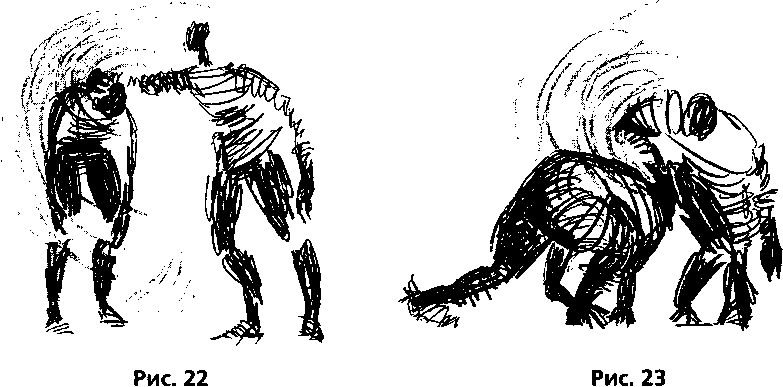 Для «ведомых» ситуация не из легких. Невозможно предугадать все варианты пластических комбинаций. Сложно, выполняя одно движение, приготовиться к следующему - уследить за логикой «ведущего» практически нет шансов - с закрытыми глазами видеть замахи партнера, движения его рук и тела не во власти «ведомого». Между тем восприимчивость, проистекающая из психофизической открытости «ведомого» любых импровизаций «ведущего», обеспечивает положительный результат.Вторая проба.Одновременно с пластическими импровизациями протекают импровизации речевые. «Ведущий» разговариваете партнером на всем протяжении одной пластической комбинации (от «точки начала» до «точки конца»). Пластические перемены отражаются в голосе. Голос «ведущего» вырастает в объемах и в громкости, затихает, «плывет» с нарастанием то в одну, то в другую сторону, приближается к «ведомому» - удаляется от него, проникает в тело «ведомого» то в правое плечо, то в грудь, то пронзает спину, то уходит в ноги, то сосредоточивается в затылке «ведомого».Бесконечное обволакивающее гудение протяжного «м-м-м-м-м».Впечатления. Находитесь друг против друга. По воле рассказывающего оба совершаете движение в пространстве. «Ведущий» движениями втягивает «ведомого» в иное измерение - его физические передвижения по пространству увлекают партнера.«Ведущий» рассказывает о движении тела партнера: про балансирование, про моменты потери равновесия, про физическую свободу тела. «Ведущий» в своем воображении и, следовательно, в воображении слушающего его «ведомого» восстанавливает картину движений «ведомого», пластику его и отзывчивость тела на команды. Не упускайте случая рассказать про восприятие «ведомым» ваших заданий: он был открыт для восприятия или вам показалось, что «ведомый» многое проделывал механически. Передавая свои впечатление о поведении партнера, вы будто перетекаете в другое пространство.Третья проба.Перемены заданий у «ведущего».Руками до партнера не дотрагиваться, действовать лишь голосом.Двигаться синхронно: и «падать», и завершать падения, и вытягиваться в вертикаль одновременно, «закручиваться», «раскручиваться», передвигаться по пространству только вместе. Синхронность в поведении двух тел зависит только от «ведущего». Глаза «ведомого» закрыты, он не может пристраиваться к движениям «ведущего», он лишь слухом воспринимает задания к началу «падения».Вариации звукосочетаний со слогом «мам». Тот же тянущийся без обрывов сонорный губной «м-м-м-м-м». Его тягучесть, плавность, музыкальность, «резонансность» являют собой стержень речевых комбинаций. То там, то сям в линейное движение «м-м-м-м-м» врезается «а». Врезки «а» составляют ритмические импровизации:мамамамамамммм-мамамамамамамамамммм-мамам — мамам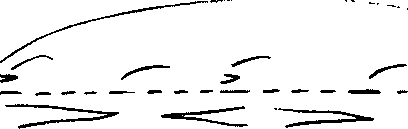 маммм - мамамамамамамамм - маммммамм - мамм - мамм -мамамаммм - мамм - мам!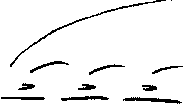 м-м-м-мам-м-м-м-мам-м-м-м-мамам-м-м-м-мамамама-м-м-м-м-мКаждый пластический рывок (перемена в направлении движений), задаваемый «ведущим», в графических примерах обозначен знаком ударения.Добавления к заданиям «ведомому».Вы озвучиваете негромко речевые композиции «ведущего», со- гласуя речь с пластикой.Впечатления. «Ведущий» рассказывает о движениях партнера с одновременной демонстрацией их: так, чтобы партнер и в воображении увидел себя, и в реальности смог наблюдать особенности своей пластики. То есть «ведомый» в этом рассказе может увидеть сам себя глазами «ведущего», прочувствовать, как его поведение воспринимается со стороны. Кроме того, «ведущий» комментируетголос и речь своего подопечного - все ли ритмы ему удавалось повторить точно, согласовывались ли речевые ритмы с физическими ритмами. Сообразовывались ли ритмы «ведомого» с ритмическими высказываниями «ведущего». Со-образ-овывались ли?Упражнение 1.16. Речь перетекающаяРечь, перетекающая из пространства внутреннего в пространство внешнее, и наоборот. Свободное балансирование голосо-речевого звучания из одной стихии в другую. Речевым материалом остаются импровизации с сонорным согласным «м-м-м-м-м». Пластические импровизации представляют собой спиралевидные движения вашего тела в пространстве.Вы обосновались на одном месте. Сойти с этого места нельзя. Как бы тело ваше или отдельные его части ни двигались в принципе спирали, вы неизменно сохраняете равновесие.До того как оживут движения по спирали, прочувствуйте готовность мышц и суставов включиться в действие. Склоните голову подбородком на грудь и поводите ею немножко вправо — немножко влево, утяжелите плечи, подвигав ими вперед — назад, несколько раз чуть-чуть согните и выпрямите колени, пошевелите ступнями, с места не сходя.Проба первая.И втекайте в беспрерывные кругообращения: голова совершает обороты - плавно движется от груди налево назад направо вниз налево назад направо и т. д. (рис. 24).На втором-третьем круге за головой потянулись плечи. Теперь и голова, и вслед за ней плечевой пояс кружатся и кружатся то быстрее, то медленнее, но не останавливаются (рис. 25).Плечи потянули за собой туловище. И вот уже раскручиваются и голова - и плечи - и туловище (рис. 26).Руки ведут себя согласуясь с ситуацией: они легко следуют за движениями плеч и корпуса и, вместе с тем, помогают вам удержать равновесие. Управлять руками произвольно не следует - они и сами найдут себе работу (рис. 27).Туловище увлекает в спиралевидное вращение бедра, а за ними и колени. Постепенно все тело представляет собой бесконечно крутящуюся фигуру. Чтобы голова у вас не закружилась, переменяйте периодически направление движения головы, а вслед за ней последовательно и всего тела. Двигалась ваша голова снизу влево, а в какой-то момент обратите ее движение вспять, и пусть она от груди«поплывет» направо, за ней последуют плечи корпус руки бедра колени ступни.Проба вторая.Мы, не прерывая движения по спирали, используем феномен внутреннего говорения в развитии вариативности голосо-речевого звучания. Для продуктивности, внятности и динамики внутренних процессов перемежаем говорение изнутри со звучащей речью.Кактолько в новой пробе голова начала движение влево, вы внутри себя импровизируете недлинную комбинацию из звуков «м» и «а». Положим, вариацию: мммма | мамаммм. Вертикальная полоса (|) обозначает небольшую паузу. Как только внутреннее говорение закончилось, вы повторяете эту же комбинацию вслух. Потом можно и во второй и в третий раз прожить тот же ритмический рисунок, немного меняя громкость или темпы его произнесения. Вслед за этим, в момент втекания в спираль плечевого пояса, появляется следующий ритм, и, пока вы раскручиваете голову и плечи, он не прерывается - только уходит во внутреннее говорение, затем вырывается наружу. Следующая ритмическая импровизация начинается, как вы догадались, с вступлением в дело корпуса. Так и возникают все новые и новые ритмические комбинации - перемены в движениях меняют и речевые ритмы.Проба третья.Руки раскинуты в пространстве широко-широко - разрастаются объемы голосового звучания, амплитуды артикуляторных движений, активность дыхательных затрат.От движения по спирали с раскинутыми в стороны руками внутренняя речь активизируется, речь, вырывающаяся наружу, укрупняется. Вы используете комментирование своих действий и ощущений вслух и изнутри. Заполняете внутреннее пространство новыми темами, оценками, расшифровкой появляющихся ощущений.Речь перетекающая. Повторы уже ни к чему. Вы говорите беспрерывно. Начавшись изнутри, в какой-то момент произносимая фраза вырывается наружу, затем вновь уходит внутрь. Комментируйте поведение всех частей тела, движущихся вслед за головой. Не пропускайте ничего: проверяйте точность следования принципам тренинга, таким, как балансирование, вертикаль, объемы движений, текучесть; следите за физической свободой мышечного комплекса всего тела; оценивайте действия различных частей тела относительно движения по спирали.Речевой наплыв, речевой поток, но не речевые обрывки. Успевайте говорить обо всех частях тела, на которые падает наше внимание. Обращайте внимание и на действия обеих рук.ОТСТУПЛЕНИЕ О ЖЕСТАХВ разговоре о «сопутствующих движениях» мы коснулись и жестов как материала художественного творчества. Осмысленность жестикуляции в методике сценической речи - тема, специально не разрабатывавшаяся, но значимая. Выскажу несколько предположений относительно трех аспектов использования жестов в дикционном и голосовом тренинге.Предположение первое — разминка кистей.Соединение кистей с жизнью тела - «кисти колени» являют собой единое физическое целое: упругость коленей и упругость кистей и пальцев рук.Соединение кистей с речью - «кисти подбородок» - двигательные программы кистей и двигательные речевые программы соединяются на уровне физической разминки артикуляторного аппарата: упругость кистей и упругость мышц языка и нижней челюсти.Соединение артикуляции и тела в едином движении при посредничестве кистей «колени кисти подбородок»: кисти как центр, управляющий телом (коленями) и речью (подбородком). Все это нанизывается на вертикаль. Вообще триединство «колени + кисти + подбородок» связано со следующими моментами тренинга:соединение тела и голоса;единение ритмичности тела - рук - артикуляции;раскрытие, формирование «голосо-речевого рупора» - влияние при помощи рук и ног на вертикальное раскрытие «рупора»;активизация работы артикуляторных органов - влияние на мышечную активность, на общий мышечный тонус речевого аппарата;выразительность жестов и выразительность речи, их слияние в едином выразительном поступке.Предположение второе — кисти разговаривают.Дыхание - голос - дикция - интонация + кисти - руки - локти - плечи - ступни - колени = разговаривают. Разговорность в данном случае следует понимать как естественность и живость выражения смыслового и чувственного содержания авторского голоса, таящегося в тексте. Единение смыслового и чувственного, в их воспаленном проживании актером, отражается на уровне эмоциональности. Эмоциональность - глубина взволнованности актера в процессе восприятия и в процессе реализации замысла.Использование предметов (гимнастическая палка, скакалка) методически связано с разговорностью. Посредством небытового предмета мы влияем на разговорность тела.Разговорность - особое чувство ритма речи - особое ощущение речевых ритмов всем телом. Слоговые программы - 1 этап, словесные программы - 2 этап, речевые такты в прозаической речи и стихотворные строки в поэтической речи - 3 этап, реплики в драматургии и драматической поэзии - 4 этап, высказывание как вершина деятельной и действенной речи - 5 этап. Все это вполне укладывается в работу с предметами. Гимнастическая палка и скакалка универсальны для методической последовательности «слог - слово - речевой такт (стих) - реплика - высказывание».Предположение третье — действенность кистей.Знаковость жестов. Смысловые жесты и эмоциональные вскрики руками. Двигательные и речевые реакции как единый порыв в воздействии на партнера. Кисти (жесты) как прием перевода речи и голоса в пространственную категорию. Кисти (жесты) как способ создания и укрупнения резонанса голоса и тела человека. Когда мы говорим о резонансе голоса - то не имеем ли мы в виду резонанс всего тела актера в пространстве? Возможно предположить, что гортань издает первичный звук система резонаторов (ротовой, глоточный, носоглоточный) укрупняет звучание голоса тело отражает работу резонаторной системы (резонансные зоны, по Максимову [7]) воображение актера в согласии с голосовой и речевой техникой выносят резонанс в окружающее пространство -> голос резонирует в пространстве, он из категории времени перетекает в категорию пространства. Таким образом речь актера становится категорией пространственно-временной. А мы с вами давно знаем, что движение человека тоже пространственно-временная категория. Так не может ли жест (движение) быть нам помощником в процессе совершенствования голоса и речи, в процессе перевода голоса и речи в пространственную категорию?Упражнение 1.17. В окружении звуковВождение партнера голосом по всему пространству комнаты. Передвижения и «ведущего», и «ведомого» широкие. Принцип балансирования в пространстве не теряется. Вы оба в какой-то момент теряете равновесие (по воле «ведущего»), а затем выныриваете в вертикаль (опять по воле «ведущего»). Голос живет не в говорящем, не внутри гортани, не в голосо-речевом резонаторе, не в носовом резонаторе — но в пространстве между партнерами. Если пространство меняется, то и затраты дыхательной и звуковой энергии меняются.«Ведущий» зацепляет «ведомого» голосом за плечо и тянет, и тянет. Слышатся слова первого авторского текста, который мы включаем в тренинг. Дальше народных, авторских, студенческих текстов будет много, а сейчас для пробы произносим фрагмент стихотворения Игоря Северянина «Метёлка-самомёлка», напоминающий народную скороговорку: «Метёлка-самомёлка и мельня-мукомолка». Так и слышится поначалу безобрывное звучание «метёлка-самомёл- ка и мельня-мукомолка, метёлка-самомёлка и мельня-мукомолка...». Говорение плавное, без задержек на стыках между словами, дикция поспевает перепрыгивать со слога на слог. Речь — звук голоса - звонкие согласные и гласные звуки обволакивают партнера, распространяются по комнате. Надеюсь, что так все и случается при первой же вашей речевой пробе.Затем говорение переходит в ритмические импровизации со звукописью Северянина:метелка - метелка - метелка-самомелка - метелка - метелка - метёлка-самомёлка...;метёлка-метёлка - само-само-самомёлка - метёлка-метёлка - само- само-самомёлка...;метёлка-тёлка-тёлка - самомёлка-мёлка-мёлка - метёлка-тёлка-тёлка - самомёлка-мёлка-мёлка...;мельня-мельня-мукомолка - мельня-мельня-мукомолка - мельня-мельня-мукомолка - мельня-мельня-мукомолка...;мука-мука — мол ка-мол ка — мука —мука — мол ка- мол ка - мука-мука - молка-молка - мука -мука - молка-молка...;метёлка, мельня, метёлка, мельня, метёлка, мельня, метёлка, мель-ня, метёлка, мельня, метёлка, мельня...;самомёлка, мукомол ка, самомёлка, мукомол ка, самомёлка, муко- молка, самомёлка, мукомолка, самомёлка, мукомолка, самомёлка, мукомолка...Возможны и другие слоговые и словесные импровизации. Пока вы готовитесь к выдоху - не используйте специально внутреннее говорение, сейчас у нас такой задачи нет. Вы на паузах прикидывайте, какие еще могли бы быть комбинации из четырех северянинских слов.Первый же авторский текст выявил акустические проблемы. Вслушивающийся в вашу речь невольно обратил внимание на странное произнесение слова «метёлка» - он же привык к тому, что там есть мягкий согласный «f»32, а ему слышится звук, похожий на «ц». Раздается еще и дополнительный гласный «и» в слове «самомёлка» «са- мом[ио]лка». Доносятся до слушающего преувеличенные, открытые, слишком долго тянущиеся звуки «а» на концах всех четырех слов. Речь идет о проявлении говора или о манерности при произнесении заударного гласного «а». Речь идет о редукции безударных гласных звуков, при которой ослабляется артикуляция звука, отчего меняются его долгота, сила или качество33.Упражнение 1.18. InterludioИграем «гаммы».Мы здесь и в дальнейшем используем знак (') для указания на смягчение согласных Речь идет о «палатализованных» согласных звуках, при образовании которых основная артикуляция соединяется с дополнительной среднеязычной (йотовой) артикуляцией (ср.: «п'ит'»; «д'ен'»). Такое явление называется «палатализацией» - от лат. palatum - нёбо. Оно связано с подъемом средней части языка к твердому нёбу, отчего резко повышаются характерный тон и шум.«Редукция» - от лат. reductio - сокращать, уменьшать. Лингвистами различаются «редукция качественная» - ослабление и качественное изменение гласного в безударном слоге: редукция гласного «о» в первом и втором безударных слогах (ср.. «мукомёльня» - «мукамёльня», «голова» - «гълава» = знак «ъ» здесь и далее обозначает редукцию) и «редукция количественная» - уменьшение долготы и силы звучания гласного в безударном слоге при сохранении характерного тембра (ср.: «погубить» - «пъгубйть», «метёлка» - «метелкъ»).Встряхните кистями, да так, чтобы встряхивание отозвалось во всем теле: в локтях в плечах в спине в коленях. Встряхните с силой - так, как обычно встряхивают градусник. Одной рукой, второй, двумя кистями. Балансируйте при встряхивании, будто вот-вот потеряете равновесие. В движениях тела непредсказуемость. Начало в «неправильности».Происходит «техническое» единение движений тела и движений артикуляции. Не нагружайте мозги заботами о новых навыках, сбрасывайте с мышц излишние физические напряжения, притормаживающие вашу естественность. Вы открыты для нового упражнения - для музыки в теле, в жестах, в речи. Ритмы и внутренняя музыка. Мы возвращаемся к разговору о триединстве «колени + кисти + подбородок», о котором подробно размышляли в «отступлении о жестах». Мы определили кистям посредническую роль между коленями и подбородком. Кисти взяли на себя функцию центра, управляющего телом (посредством коленей) и речью (посредством подбородка).Но одно дело методический разговор, совсем иное дело творческое воплощение. Материализуем единство «колени кисти -> подбородок» в воображаемой игре на рояле.Раскрытие кисти может образно напомнить нам раскрытие артикуляции. Поднесите кисть ко рту и на уровне рта несколько раз раздвиньте пальцы и соберите их в щепотку, раздвиньте и соберите. Пусть отдаленно, но такое раскрытие ладони напоминает растворение рта: большой палец играет роль подбородка, остальные пальцы - нёбо и губы. Запястье - походит на корень языка. Кисть, раскрываясь, чуть подается вперед, как будто какая-то неведомая сила выпускает из кисти энергию, рука говорит [8]. Одновременно с раскрытием кисти происходят перемены в плечевом поясе и в коленях — вслед за правой кистью правая часть тела подается вперед. Откатываясь, кисть уводит за собой и локоть, и плечо, и корпус. Колени, ступни не могут не реагировать на действие кисти - в них вы наверняка чувствуете реакцию, соответствующую раскрытию и закрытию кисти.Колени и кисти содействуют в организации вертикали. Неглубокие приседания. Ведут в этом движении кисти. Они совершают раскрытие пальцев и закрытие их по вертикали сверху вниз. Техника беззвучной игры на рояле: кисти приближаются к воображаемой клавиатуре пальцы дотрагиваются до холодных клавиш клавиши утапливаются пальцы расходятся в стороны. Музыка пока не звучит, но если бы мы уже дотрагивались до настоящей клавиатуры, то и звуки рояля (не музыка, конечно) уже охватывали бы пространство вокруг нас. Касание клавиш мягкое, осторожное - звучание рояля объемное. Если бы мы дотрагивались до клавиатуры реального инструмента... Но пока - пока только технический прием. Овладеваем вертикалью. Ощущаем действие кисти, хоть мягкое, но волевое. Локти не отдыхают, они так же верны объемам, к которым стремились на протяжении всего урока. Они не норовят прижаться к телу, но стремятся соответствовать привычным для вас объемам, тем более клавиатура раскинулась перед вами довольно широко. Объемы, прожитые кистями, должны отражаться в проживаниях локтей.Кисти и подбородок так же содействуют в организации вертикали: раскрытие кисти раскрытие рупора. Пружинки в кисти, пружинки в мышцах, управляющих движением челюсти, влияющих на амплитуду раствора рта по вертикали. Пружинное опускание коленей пружинная вертикальность движения кистей раскрытие рта по вертикали: все это способствует своеобразному сжатию тела. Сжатие тела выплеск звука. Так как только голос и речь могут отразить правильность или неправильность поведения тела, то при каждом опускании, сжатии - при каждом прикосновении к клавишам - произносите слог «да». И прислушивайтесь к тому, как звучит ваш голос: мягко и объемно или грубо и плоско. Пружинки настроят и ваши замахи, и ваши сжатия. Выбрав слог «да» для сопровождения движений, мы используем силу языка, его упругость в момент отрыва кончика языка от верхних зубов. И так проделайте несколько раз движения, сопровождаемые произнесением «да», «да-да», «да-да-да».Не копируйте пианистов. Ведь вы и не сидите, и играете не точно по нотам, а лишь воспроизводите наивно и по-детски игру настоящих пианистов. Создавайте свою технику игры на воображаемом музыкальном инструменте. Приближайте эту технику кзадачам сценической речи: к одному из основных принципов нашего тренинга: «ощущение — движение - звучание». Музыка в данном случае не иллюстрация к чему- то неясному, а помощница. «Когда искусство актера, составляющее основу драматического театра, для того, чтобы не оставаться одиноким, ищет опоры в других искусствах - музыка, как самое щедрое из них, может быть, самое родственное человеческой природе и дружелюбно предлагающее ей всегда, во всяких ее настроениях грустных, радостных, патетических, свою обаятельную силу, - музыка оказывает и актеру в его воздействии на зрителей огромную поддержку»34.Обратите внимание на следующие моменты:упругость коленей — кистей и нижней челюсти;раскрытие кисти и раскрытие «голосо-речевого рупора» совпадают ритмически;совершайте несколько движений подряд связно - будто legato, потом пробуйте и отрывисто играть - staccato. Но не разрушайте при обоих способах игры кантилену35 в поведении тела, в пружинистости коленей и кистей, не обрывайте мелодию, не разрушайте музыкальность движений тела;не теряйте клавиатуру фортепиано: она имеет границы по горизонтали, и в эти границы следует укладываться - сосредоточенность игры на компактном инструменте, не болтаясь телом в пространстве;Немирович-Данченко Вл. И. Рецензии. Очерки. Статьи. Интервью. Заметки. 1877-1942 M , 1980С. 233.Напомню вам кантилена (ит. cantilena) - певучесть, мелодичность музыки, музыкального исполнения, певческого голоса [9]соблюдайте точность расположения клавиатуры относительно вертикали;- важна точность совпадения речевых акцентов с ударами: в промежутках между ударными слогами (ударами по клавиатуре) может быть разнообразное количество слогов. Например: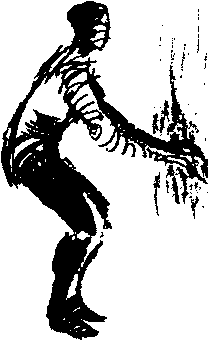 Рис. 28бабабаммм бабабаммм бабабаммм ба (10)На каждый слог один удар по клавишам. На ударных слогах высокие замахи кистями и сильные вжатия клавиш, на безударных слогах прикосновения по настроению, как сами чувствуете: коснуться клавиш легонько или чуть динамичнее.бабабабаммм - пауза - баммм - пауза - ба ба бабабам! (11) 	 	 _ 	 ' »Удары по клавиатуре различаются в зависимости от активности голосовых затрат. Голосовые же затраты напрямую связаны с чувствами, вкладываемыми в музыкальную фразу. Пианисты, играя, дотрагиваются пальцами до клавиш в соответствии с чувствами, вызванными музыкой, согласно существу музыкального высказывания, чувству музыки. Интересно было бы и нам то мягко-мягко касаться клавиш, то со всего размаха: от этого зависит и степень участия всего тела в каждом акцентируемом слоге (рис. 28).Ни в коем случае не раскрывайте рупор механически. Уделяйте больше внимания происхождению движений тела и артикуляторных движений. Помня, что они зарождаются в центре спины, согласуйте с этим ощущением все-все движения: от едва заметных движений нижней челюсти до охватных движений рук и коленей.Играйте, сообразуясь с настроением: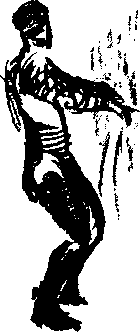 пам ба да / пам ба да / пам ба да - бадабадабадаба (12)Не иллюстрируйте ритмы, вживайтесь во внутреннее течение ритмической композиции. «Тонкое внутреннее проживание - скрипка. Штампы - барабан. За барабаном не слышно скрипки»36.Ошибки при «игре на рояле»:отсутствие вертикали - смазывание ударов - кисти с растопыренными пальцами будто «загребают» К себе воздух: производятся	36 Станиславский К С некие круговращения: от себя вверх - к себе через низ;	Из заПисных книжек:напряженная работа пальцев - они одинаково растопырены и	{в 2 т ] м., 1986 т. и. при взлете кисти вверх и при «касании» клавишей. Важно добиться	с 275•	свободного повисания-провисания кисти на взлете и активизации ее при ударах по клавишам (рис. 29). Еще и еще раз вспоминайте, что раскрытие кисти и раскрытие «рупора» - действия одного порядка. А если еще прочувствовать и вертикальное движение коленей, то получится сжимающееся/разжимающееся тело (см. рис. 28);балансирование ног — они вдруг от старательности «прилипают» к полу и не дают телу балансировать в пространстве. От ног чрезмерное напряжение добирается до коленей от коленей перебирается к бедрам корпус от напряжения наклоняется спина округляется и вот опять пропадает вертикаль. Лучше для игры, для музыкальности в теле стремиться при взлете кистей дать телу возможность последовать за кистями: взлетают кисти взлетают (выпрямляются, словно пружинки) колени пятки отрываются от пола весь музыкант словно подлетает вверх (рис. 30). В этом случае ноги невольно будут стремиться удержать равновесие. Есть и еще один удачный способ балансирования: постоянно менять точку опоры при игре - колено опорной ноги работает активнее, и именно оно согласуется в триединстве с кистями и подбородком (и «рупором»). Ступни «плавают» в широком пространстве перед клавиатурой;прижатые к нижним ребрам локти обеих рук - нет размашистости, не возникают замахи, сковывается дыхание, и ограничиваются объемы звучания. Тело словно клюет носом, или тело деревенеет, а руки от локтей колотят пальцами-молоточками по клавишам. И то и другое не создает ритма движений, не придает триединству «колени - кисти - артикуляция» музыкальности поведения;однообразие движений по вертикали. Каждый удар по клавишам во всех стадиях (замах движение сверху вниз удар по клавишам) повторяет предыдущие удары. Никакой импровизации не чувствуется, никаких интонационных перемен и в движении, и в воспроизведении музыкально-ритмической фразы. Тиражирование ударов. Между тем ритмически повторяемая фраза полна нюансов: темповых, динамических, дыхательных, пластических, перемен в объемности голосового звучания.Как же поступать, каким образом понять, что из сказанного относится именно к вам?Спасение в партнере, задающем ритмы, предлагающем двига- тельно-звуковые комбинации. В партнере — создающем телом и звуком мелодию чувств. В партнере — тело и речь которого отражают процесс внутренней жизни образа (музыкального образа). А раз в партнере, то распределимся по парам и попробуем импровизации: «задающий» ритмы - «воспроизводящий» ритмы.И пробуем, вдумавшись в слова известного в 1950-е — 1960-е годы педагога-ритмиста А. П. Руппе [10]: «Комплексы движений становятсямузыкой, если выражают внутреннее состояние героя, его отношения к партнеру, то есть проявляются в непрерывных изменениях интенсивности поведения, силы и характера внутренних импульсов. В сценическом действии и общении с партнером, в воздействии на партнера каждый раз возникают разные ступени удовлетворения достигнутым результатом. Они не могут так или иначе не отразиться на ритме поведения. Таким образом, внутренние импульсы возникают в процессе сценической игры в результате оценки живых речевых и пластических интонаций партнера, несущих ту или иную информацию. Пластические реакции на изменчивые, бесконечно разнообразные, неповторимые интонации — вот что может и должно быть противопоставлено метричности, механическому следованию инерции ритма...»37.Л r	_	г	37 Руппе А. П Музыкаль-Важен, как вы понимаете, не внешнии рисунок ритма, хоть мы Но-ритмическоевоспи-его и записываем, и не нотная запись, отчасти фиксирующая пред- тание актера //Запискиполагаемый ритм, а внутренняя музыка ритма, внутренняя пульса- о театре: сб трудовция ритма, рисунок чувства изнутри, музыкально-пластическая им- л- 1974 с-54~55-провизация. П. П. Громов, выдающийся театровед и литературовед, 38 громов п. потмечает роль музыки в драматическом спектакле таким образом: написанное и ненапи-«Музыка важна как часть в совокупности ритмов»38. Вот в чем зерно санное м., 1994 с. 225нашего процесса «игры на воображаемом рояле», вот что представ- 39 Леонардода Винчиляет основную СЛОЖНОСТЬ.	Анатомия и физиологияЛюбое движение зарождается и совершается от центра спины. Рука человека и животных //В единении С роялем первична, она утягивает за собой колени, Кор- Леонардода Винчи.г, г	/	\	Избранные естественно-пус, все тело. Рука балансирующая (внутренне и внешне) удерживает3	3	rj-^^jr	научные произведения.играющего в равновесии. Можем предположить, что любые бытовые мw 1955 с 84б движения или движения танца, движение и жест сценического чело- века - все это также окрашено балансированием и, в противовес ему, равновесием. Тело при воображаемой игре может и придвигаться к роялю ближе, и на какое-то мгновение отступать, вытягиваться вверх, приседать. Только не застаивайтесь. Леонардода Винчи подсказывает ваятелям (но его слова близки любому творцу): «Какую бы фигуру человека или изящного животного ты ни делал, помни, что следует избегать деревянности, т. е. эти фигуры должны ступать, уравновешиваясь или балансируя так, чтобы не казаться куском дерева»39.\Можно предположить и другое: движения всех частей тела незримо связаны с центром спины. Нам это выгодно сейчас использовать для единения движения человеческого тела и его речи. Отнесемся к этому предположению как к образной догадке. Суть ее в том, что движения рук, начинающиеся от центра спины, открывают нам просторы для балансирования и вместе с тем удерживают нас в равновесии, позволяя всякий раз искать и находить золотую середину; движения кистей от центра спины укрупняют вдохи и выдохи, а следовательно, объемы голосового звучания. И если размышлятьдальше, то в центре спины берут свое начало все артикуляторные процессы - движения губ, языка, гортани, нижней челюсти. Артикуляция при таком взгляде на физические возможности речевого аппарата укрупняется, вступает в согласие с физической деятельностью всего тела. «Каждая часть имеет склонность соединиться со своим целым, дабы избежать своего несовершенства, - опять подсказывает нам Леонардо и завершает свою мысль: - Душа хочет находиться со своим телом, потому что без органических орудий этого тела она ничего не может совершить и ощущать»40. Последнее выводит нас к музыке.Но не будем путать понятие «музыка речи» [11], распространенное во времена Серебряного века русской поэзии, с теми творческими интересами, которые мы преследуем в тренинге, обращаясь к музыкальным образам и к «вымышленной игре на воображаемом рояле».При выполнении серии упражнений «игра на рояле», а мы с вами будем обращаться к этому «сквозному» упражнению как к финальной ноте каждого из шести уроков, мы не стремимся к омузыкалива- нию сценической речи. Разговор идет лишь о внутренних ощущениях, вызываемых музыкой, о невербальном ее принятии. Важны глубинные моменты возникновения музыкальных тем, ощущений музыки, настроений музыки. Словесный ряд - вербальный уровень в упражнениях этого цикла - обязательно будет возникать, как же без него. Но возникать упражнения будут из той «музыки», которая живет внутри актера, как музыка чувства, музыка образа, музыка настроений, впечатлений, воспоминаний. Мы намеренно при этом вычленяем из музыкального ряда упражнений его ритмический элемент. Ритмическое охватывает и ощущения -> и движения -> и речь актера. Ритмы во многом определяют восприятие актера -> действие его воображения -> энергию его содействия с партнерами в сценическом диалоге -> его воздействие на зрителей в диалоге театральном.40 Леонардо да Винчи Анатомия и физиология человека и животных. С. 853.41 Чехов М. А. Загадка творчества // Чехов М. А. Литературное наследие: В 2т М., 1986. Т. 2. С. 84.Заключим наш урок словами Михаила Чехова о целостности, неделимости всех выразительных средств актера и о движении как начале начал актерского творчества: «Пусть узнает актер, что тело его, его голос и мимика, слово его, все это в целом — его инструмент. <...> Пусть наслаждается легким движением руки, корпуса, ног, пусть движения „бесцельные" сделаются радостью творческой. Пусть оценит, полюбит движение как таковое. Он поймет, что движения, как буквы, как люди, бывают различны и носят в себе и особый характер, и силу, и мягкость, и вдумчивость, действенность, могут выразить и симпатию и антипатию — и все это без головного, мертвящего смысла, но все из себя, то есть движение как вдумчивость или движение как антипатия или симпатия. Пусть полюбит не тело свое, но движение, которое он совершает при помощи тела, ставшего инструментом и объективным орудием для совершенствования движений. Это пробудит в актере способность играть все всем телом»41.второй урокmiвоспринимая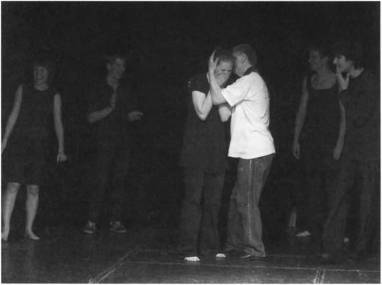 Хорошенько проникнитесь всем разнообразием физического, телесного динамизма, - из него все разнообразие речи.Сергей ВолконскийНельзя в высказанных персонажами словах сосредоточивать смысл сцены.Андрей ТарковскийОщущение балансирования явилось только преддверием нашего внимания к окружающему нас пространству и к партнерам, с которыми мы все более и более соприкасаемся в тренинге. Ощущение это лишь путь к познанию действительности. Однако действительность никогда не дается в виде ощущений. Обращение к ощущению балансирования понадобилось нам для обретения свободы восприятия предметного мира, нас окружающего, и для познавания своего тела как части этого мира. Обретая физическую неустойчивость в тренировке, мы открываемся для подвижного восприятия. Действительность мы ощущать не можем. Мир вокруг нас, партнеров, комнату, в которой проходит наш тренинг, мы воспринимаем. Психология восприятия утверждает: «Живое существо имеет дело с предметами, удовлетворяя свои потребности благодаря им, а не посредством цвета, запаха или вкуса как таковых. Поэтому понятно, что у него выработалась способность воспринимать предметы, а не хаотическое пе- 	реживание ощущений»42. И с восприятия предметов начинается по- 42 узнадзед н. общая знавание их содержания. Восприятие приводит нас к значению психология, м.; спб., предмета, слова, движения.	2004 с 198,Восприятие предмета, партнера, слова, движения в условиях тре- 43 Таиров Аш я. о театре.нинга сценической речи связано с ритмом. Ритм телесен и существу- м., 1970. с. 133.	ет физически. Ритм ценен в творчестве, как осязаемая материя, «ритм придает речи на сцене совершенно исключительную силу и выразительность», отмечает А. Я. Таиров43. Ритм как организующее сценическое начало, ритм как незримая ткань, охватывающая и пространство и время. Восприятие включает в себя и ритмический аспект. Воспринимая движение или речь другого человека, мы явно большое значение (пусть и подспудно) придаем ритмам его поведения. Не ухватив ритм собеседника, не расположившись в этом ритме, мы навряд ли глубоко вникнем в того, с кем говоритм (я допустил замечательную оговорку: «говорим - говоритм»). Увидеть (воспринять) и прочувствовать ритмы в партнере - ритмы его движений преждевсего и ритмы его речи вслед за тем. Я думаю, что почувствовать ритмы партнера с помощью движений проще, чем сразу же приниматься за речевые ритмы, а тем более разгадывать, постигать ритмы его внутренней жизни, ритмы его самочувствия.И если развивать мысль, что «движение» в театральном искусстве - категория и пространства и времени, а «речь» категория времени, то ритм - явление пространственно-временное. Ритм пространства и ритм времени соединяются в искусстве драматического актера. Могу предположить, что речь сценическую возможно расширить пространственно. В какой-то мере это образное понятие: «речь существует в пространстве», но одновременно это понятие творческой необходимости, предмет речевого искусства. Голос актера, его речь звучат в пространстве, заполняют пространство зрительного зала. В первую очередь этому способствует резонанс. Он заполняет зал, он охватывает зал изнутри. Зрительный зал + сцена становятся «резонансными полостями» для актерского голоса.Звучание речи и голоса в пространстве можно принять как «расплывчатый образ», помогающий нам в процессе воспитания сценической техники. Тело актера настраивается на новую (сценическую) объемность звучания. «Голосо-речевой рупор» настраивается на объемность раскрытия и на преувеличенные амплитуды работы артикуляторных органов.Принимая ритм как величину, организующую, объединяющую движение и речь актера, мы тем самым организуем все поведение актера - творца сценического образа (сценического человека). Обратимся еще раз к «Запискам режиссера» А. Я. Таирова: «В искусстве	 нет места случайности. Не должна быть случайной и речь актера; она44 Таиров а. я. о театре, должна быть в строгом ритмическом соответствии со всем творимым 	 образом»44.Урок начинается с разминки. Упражнение 2.1. Ух-ты! Ах-ты!Веселые потягивания. Забавность в том, что напрягается не все тело, а только какая-то одна его часть. И для того чтобы прочувствовать контраст, все прочие части тела не тянутся наверх, а остаются свободными.Тянется наверх только позвоночник. Хотя руки и подняты вверх, как при потягивании в упражнении 1.1 (Потягиваясь), но они свободно повисают, вверх не тянутся. Плавно поднимаемся на носки. Прочувствуйте приход дыхания в низ позвоночника.Когда дыхания оказывается много - тело съезжает вниз. Вы озвучиваете «падение» междометиями «Ух-ты-ы-ы-ы!», «Ах-ты-ы-ы-ы!». А то и произносите два междометия в одном выдохе «Ух-ты - ах-ты- ы-ы-ы!». Руки при этом разлетаются в стороны. Вы выкидываете залихватские «коленца», наподобие тех, что отчубучивают танцоры в русских плясках.До пола тело не доходит - оно вновь взмывает вверх, руки ведут себя столь же непринужденно.ВариацияЗвуковаяПо ходу каждого проседания к полу после потягивания озвучивайте новое междометие - то, которое вспомнится вам при потягивании. Пока тело устремляется все выше, ваша память подсказывает вам очередное междометие и в вашем воображении всплывают ситуации, при которых это междометие обычно звучит. Ничего не выдумывайте, а лишь предположите и прочувствуйте.Я намеренно не подсказываю вам какие-то конкретные междометия. Не буду вмешиваться в ваши воспоминания, в отголоски ваших чувств.Упражнение 2.2. Кисти действующиеКисти двигают колени. Вы в небольшом приседе - колени чуть согнуты, руки свободны, готовы двигать колени из стороны в сторону. Правая кисть после маленького замаха немножко сдвигает колени влево, и все тело реагирует на такое движение (рис. 31), затем после небольшого замаха левая кисть отводит колени вправо, и тело соответственно этому действию кисти реагирует. В таком приеме движений есть и ощущение «балансирования», и реагирование всего тела на движение руки.Руки двигают тело. Кистью легонько ударяете по бедрам, и ваше тело отлетает в сторону, другой рукой ударяете по другому бедру, и тело отлетает в противоположную сторону (рис. 32). Техническая неурядица у кое-кого из вас связана с поведением рук. Важно ощущение тяжести в кистях. Кисть действующая - стало быть, ведущая, приподнимающая, подкидывающая вас. Вторая рука (как хорошо уже нам известно, а для некоторых и привычно) уравновешивает действие руки ударяющей. Поведение контрастной кисти связано с удержанием равновесия.Секундочку. Появились сложности.Зарождение движения, как вы уже испробовали на себе, не вообще где-то - все равно где! - а точно и конкретно в центре спины. Зарождение движения руки сродни зарождению движения крыла. У вас же при первых пробных ударах кисти наблюдается бездейственность плеч и локтей, физическая свобода распространяется не дальше запястья. А прочувствуете вы широту взмахов руки - сразу же обретете объемность вдохов. Объемность вдохов повлечет за собою легкость в теле, спровоцирует ее.Пробуйте.Веселое, шутливое упражнение, ничего в нем нет серьезного (разве что цель). Сам по себе полет тела - отрыв от пола и пролет в небольшом пространстве в сторону - вот и все наши устремления. Не засиживайтесь на полу. Правая рука совершила удар, приведший к взлету, и тут же левая рука заставляет тело отлететь в противоположную сторону.Еще раз пробуйте.Ахматова а а Стихи Но! «-Никакого розового детства... Веснушечек, и мишек, и игру- и проза, л., 1976. с 422 шек» (А. Ахматова)45. Не погружайтесь в детскую сентиментальность,каковою сейчас были полны некоторые из вас, особенно девчата. ДаБелый А. Глоссолалия-	, т	с ..поэма о звуке м 2002 чт0 ВЬ|/ чт0 Только ощущение игры и забавы. Мы уже взрослые и с 38	можем даже к игре относится серьезно. В этой игре не стремитесьвзлететь повыше да отлететь подальше. Нету нас соревновательного приказа: «дальше, выше, быстрее».Как играть в детство - маленькая глупость, так и выказывать из себя крутого спортсмена наивность не меньшая. Ощущение полетности в теле, стремительность и гармоничность — вот все задачки таких проб.Звучание при этом «смазанное», нейтральное. Вспомните «до-зву- ки» А. Белого46. Никакой четкости в гласных и согласных пока не требуется. Плывущие руки. Марионетка еще не ожила - звуки голоса колеблющиеся, звуки речевые еще сложно разобрать. Такая игра - такая забава в первые мгновения разминки. Еще не создаем звуки речевые для общения. На сцене же любой речевой звук — один из элементов общения (наряду с глазами, мимикой, жестами, движениями тела). Но так как общение еще не возникает, вы лишь настраиваетесь, то и звуки пусть настраиваются. Настроенность речевых звуков зарождается в дыхании. Дыхание приучается к непринужденности выплеска во время говорения - напомню вам, что такое озвученное дыхание обычно именуется в лингвистике, в физиологии речи и, разумеется, в теории сценической речи - «фонационным дыханием».Кисти упруго ударяют по бедрам, они своим движением-ударом подхватывают вас и чуточку отрывают тело от пола. Они относят васнесколько в сторону. Кисти остаются тяжелыми, и вы ощущение тяжелых кистей не теряйте, — тело же под воздействием кистей летает как пушинка.ВариацияПластическаяТело взлетающее.Подбиваю двумя руками по животу и тем самым поднимаю свое тело в полет. Ощущение полетности тела и вертикали - ощущение взлета, легкости отрывания от земли и соединение этого ощущения с ощущением объемности в поведении рук и звучании голоса (рис. 33).Вновь серединное звучание. Нечто среднее в оформлении звуков. Но уже можно добавлять препятствие в виде работы серединки (спинки) языка: «ой-ой-ой-ой...».Упражнение 2.3. Колени действующиеГруппа в круге. Глаза у всех закрыты. Кисти тяжело лежат на коленях. Колени согнуты, тело находится в небольшом приседе. Кисти своей тяжестью, небольшим добавлением усилия давят на колени - колени под тяжестью кистей подгибаются - затем возвращаются в исходное положение. Так мы и совершаем ритмичные движения коленями по вертикали. Вертикаль не исчезает, в любых пластических переменах в теле с вертикали начинается движение и вертикалью завершается. Из вертикали исходят лучи телесной выразительности.Внутри круга вы распределяете роли: один из вас берет на себя роль «задающего» ритмы, другие становятся «воспринимающими». Восприятием ритма не ограничивается роль «воспринимающих» - им следует точно-точно воспроизвести ритм телом, речью, внутренним проживанием. Только через нюансы воспроизведения ритма «воспринимающими» можно заключить, насколько точно была воспринята заданная форма и как глубоко ритм был прочувствован и прожит изнутри.Движения коленями могут быть различными по амплитуде. Одна ритмическая комбинация вполне может содержать от одного до нескольких сгибаний коленей по вертикали. Каждое сгибание коленей не обязательно должно походить на прочие приседания тела. Чем больше разнообразия в физических усилиях при сгибании коленей, тем лучше. Амплитуды приседаний меняются постоянно. Если же повторы и возникают, то они исходят из внутреннего самочувствия, но не являют собой механические повторения движений. Перемены в физических затратах влекут за собой и речевые перемены. В звучании голоса отражаются телесные ощущения.«Задающий» проигрывает ритм, группа одновременно вступает и синхронно заданный ритм воспроизводит. Используйте в этом упражнении согласные звуки «л» и «л'». Упругость переднеязычных согласных усиливается благодаря движению коленей. Вертикаль в действии коленей совпадает с вертикалью в движении языка.Начинает «задающий» с ритмов простых и с небольших движений коленями:лала лала лала лала лала ла»	9	»	»	»	»	*лала - лала - лаааНа каждом ударном слоге кисти немного вдавливают колени, в финале тело активно съезжает, вслед за телом чуть более обычного опускается нижняя челюсть, и финальный растянутый слог съезжает по тону. В ритмической записи это выглядит примерно так:лала - ла ла - лала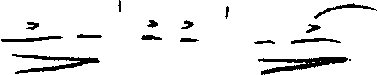 Здесь три опускания коленей и, соответственно, три опускания нижней челюсти - то есть три активных раскрытия рупора; последний слог звучит чуть тише, стало быть, и колени подгибаются чуть меньше.Вот так примерно вы и действуете. Несколько ритмических композиций предлагает один «задающий», потом ему на смену приходит другой, и в результате все находящиеся в круге пробуют управлять ритмической жизнью группы.ВариацияПластическая«Задающие» предлагают ритмы более сложные и физические движения тела более активные. Появляется необходимость в дополнительных движениях тела: по окончании пластически-дикционной комбинации ритма (движения коленей по вертикали посредством усилий в кистях и соответствующие движениям речевые ритмы) тело «задающего», а вслед за ним и тела «воспринимающих» взлетают вверх, а то и отклоняются (отходят) немного назад (рис. 34). Кисти по инерции, оттолкнувшись от коленей на последнем слоговом ударении, взлетают вверх и отскакивают назад - тем самым они и тело уводят вверх и назад.Такой взлет-отлет провоцирует вас самостоятельно совершать «подготовку к выдоху». То есть новая энергия в таком «полете» непроизвольно насыщает тело, и, что немаловажно, вдох совершается «через ступни ног».В финале исполнять взлет-вдох следует обязательно. Не упускайте возможности опосредованного ненавязчивого тренинга динамичной и ритмичной «подготовки к выдоху». Сейчас кое-кто из вас не делает такие взлеты вовсе, кое-кто проделывает их без соответствия ритмическим затратам, им предшествующим, и поэтому не попадает в динамику физического движения, кое-кто проделывает взлеты механически, потому что они предлагаются. Нет-нет: взлеты-вдохи - часть создаваемой вами музыки. Музыка - это не отдельно «задающий» и отдельно «воспринимающие», музыка - это ритмическое взаимовлияние между ними, и такое общение нигде не должно обрываться. Обрыв диалога — это обрыв контакта, обрыв ощущений, обрыв восприятия. Данное упражнение-диалог немыслимо без восприятия, но для восприятия надо быть открытым, и когда одно высказывание завершилось, то, взлетая, открываетесь и для новой энергии (совершаете вдох), и для восприятия нового. Открытость в восприятии - это и открытость слуха, и открытость внутреннего проигрывания ситуации, которую мне задают, глаза-то у меня закрыты, и я не вижу, что делает «задающий», я лишь в воображении домысливаю, что происходит, и то, что именно я домыслил, воспроизвожу. Открытость во многом зависит от подпетов-вдохов.ОТСТУПЛЕНИЕ О ВЫРАЗИТЕЛЬНОСТИТело, теряющее равновесие, - это тело, выходящее из вертикали. Поначалу оно неустойчиво и лишь постепенно возвращается к вертикали, но это уже вертикаль в окружении нового пространства. Проникновение в новое пространство уже событие, хоть нет у нас мощных предлагаемых обстоятельств, но и в небольшом физическом движении можно почувствовать и прожить перемену ситуации. Когда тело легонечко покачивается на одном месте, оно в таком колебании, в таком ненавязчивом балансировании еще ничего особенного не выражает. Тело, находясь в вертикали, существует как бы нейтрально. Но стоит человеку совершить телесное движение в пространстве, хотя бы небольшой, но направленный (не бессмысленный) жест, этот жест уже выражает некое содержание, некое желание, стремление. А все желания, стремления насыщены значением и эмоцией. Стало быть, выходя за рамки вертикали (или за рамки центра), человек (актер) вступаетв выразительность. Его движения, выступающие из вертикали, суть движения выразительные. Выразительность тела - пространственная выразительность. Так воспринимается публикой, партнерами любое движение актера.То же и с голосом актера, с ритмами его дыхания, с ритмами и темпами его речи, с интонационными переменами его звучания. В речи, в голосе, в дыхании, в интонации тоже следует допустить существование зон нейтральности. Вам знакомы такие выражения, как «середина звучания голоса», имеющее отношение к звуковысотности голосового звучания; «негромко» - динамическая середина голосового звучания; «нейтральная интонация» - интонационный рисунок, близкий к воспроизведению повествовательного предложения. Вспомните также: «спокойное дыхание», «размеренный ритм», «ровный голос», «небыстрая речь» и прочие фразеологизмы. Все эти выражения можно отнести к вертикали, к затаенности, к нейтральному пространству, к течению времени без событий.В какой-то момент возникшие обстоятельства меняют ситуацию, возникают события, влекущие за собой переход в новое пространство. До той поры пока не обретено равновесие, в этом новом временном и пространственном измерении мы выражаем свои ощущения, реакции, страхи и радости, желания и устремления. Выражаем, воспринимая новые обстоятельства, проникаясь обретенным пространством, впитывая во многом незнакомую действительность, - выражаем и жестами, и движениями, и пластикой тела. В не меньшей степени новое содержание, со всеми новыми значениями воспроизводится (изображается) речью, голосом, дыханием, интонацией, даже внешним речевым молчанием, при внутреннем речевом звучании (внутренней голосо-речевой выразительности).Кто рискнет исключить из актерской выразительности речь, голос, интонации, ритмы? Кто отважится лишить драматического актера выразительности «звучащего слова»? Даже пренебречь каким-то одним из аспектов го- лосо-речевой выразительности мало кто дерзнет (кроме самих драматических актеров, которые в большинстве своем не очень-то и задумываются над возможностями и механизмами выразительности). В драматическом театре полностью отказаться от звучащего слова означает выйти за рамки драматического спектакля, перейти в некий иной вид сценического искусства. «Ведь узнавания и страдания, то есть эмоциональные потрясения, идейно-нравственные, этические переломы и прозрения, составляющие ядро трагического действия, лучше, тоньше и точнее всего могут быть выражены с помо-~	щью слова, человеческой речи»47. От этой аксиомы не откажешься и в век47 Костелянец Б. О.Драма и действие- широкого, многопланового использования пластики, танца, вокала в дра- Лекции по теории	матических спектаклях. Стало быть, вперед - к познанию выразительностидрамы, м., 2007. с. 49. и к овладению ею. Но не к «голой» голосо-речевой технике, которая десятилетиями напрягает, отталкивает, раздражает режиссеров-экспериментаторов, но зачастую греет и притягивает педагогов сценической речи.Восприняв, выразить - вот суть идеи. Выразить на основе накоплений. Всегда быть готовым к реакции на ситуацию, к выражению своих ощущений, чувств и мыслей в пространстве вновь воспринятого, то есть за рамками нейтральности, вертикали, в процессе потерянного равновесия. Это отчасти напоминает то, что уже отмечалось в «Вариациях для тренинга»: постоянно быть «на вдохе», быть воспринимающим в каждое мгновение и в каждое же мгновение быть готовым к выражению.Но для того чтобы выразить, необходимо обладать средствами выражения. По крайней мере, знать их, думать о них, постигать их, глубоко ими проникнуться, не увлекаясь формотворчеством, - вот нерв идеи. Пробовать и пробовать развивать средства выражения, воспринимая и постигая поведение и высказывания партнера. Выражая, не потерятьхсуть выражаемого, того, о чем идет речь. Ощущая вертикаль как некую воображаемую струну звучащей речи, задавать струне вибрирование как выражение внутренних процессов. Техника должна быть безукоризненной, чтобы «прозвучала» внутренняя музыка, чтобы выявились нюансы и нервы содержания. «Техника должна быть столь высокой, совершенной и свободной, чтобы произведение, которое предстоит играть, разучивалось исполнителем только с целью раскрытия замысла»48. Хоть приведены слова выдающегося композитора и48 РдхМдНИНОВ С Впианиста С. В. Рахманинова, не принять их на свой актерский счет, не учиты- пr	г	1	Литературное наследие-вать их при развитии голосо-речевой техники невозможно.	в 3 т м , 1978. т. 1. с 115.Да и техники ли? Техника не может не быть выразительной. Только бы не увлечься этой самой техникой настолько, чтобы лишить себя живости внутренних процессов, умений проникаться чувствами и предчувствиями в ситуациях, стремительно меняющихся в рамках театрального действа. Только бы не потерять «балансирования» внутри ситуаций и событий. (Поэтому-то мы с вами выстраиваем весь тренинг на вариациях, поэтому-то мы увлекаемся множественностью проб, попаданий в разные пространства, поэтому- то и необходимы нам вариации творческие.) Только бы не упустить ни одного аспекта выразительности сценической речи. Думать и заботиться о градациях громкости и градациях звуковысотности, градациях темпа и градациях голосовой «полетности», градациях объемности звучания и градациях резонирования, градациях ритма и градациях тембра голоса, градациях интонационных и градациях стилистических, градациях речевой характерности и градациях характерности голосовой.Каждый из аспектов выразительности сам по себе банален. Градации высоты или громкости голосового звучания, интонационное «богатство» речи ничего не значат вне контекста. Как бы ни был красив, обаятелен и притягателен тембр голоса, как бы внятно ни выговаривался текст, как бы ни взлетал голос в звонкие верха и ни опускался в гудящие низы, вне контекста эти «красоты» являют собой синоним «пустот».Творческая выразительность есть выразительность человека, открытого для восприятия и воспринимающего не пассивно. Выразить можно лишь то, что накопилось в воображении, чем напиталось воображение, воспринимая и осознавая. Вот тогда накопленное и оживает, получая все новое и новое питание, обретая новые нюансы выражения. Тогда и средства выражения явятся не показные, но оживающие, жизненные, напитанные чувствами, идеями, контекстом времени и безграничностью пространства.В тренинге голосо-речевой выразительности можно рассматривать каждый аспект выражения, исходя из медиума: середина звуковысотного диапазона голоса, физический центр голосовой динамики, типичный темп речи, свойственный носителям русского языка, размеренный ритм фонационногодыхания и пр. То же и с выразительностью тела: фигура прямо стоящего человека может быть принята за исходную точку выразительности. Тело человека, совершающее осмысленное, или экспрессивное, или спортивное, или художественное движение (народный танец, игра виолончелиста, взмах дирижера), уже нечто выражает. И оценивается его выразительность относительно центра, середины, статики, вертикали. Если вертикаль понятие пространственное, то и наша выразительность может явиться понятием пространственным. Некоторые элементы выразительности в равной мере относятся ко времени и к пространству. Темп, объемность, ритм, разборчивость - эти четыре понятия можно отнести к сугубо пространственному движению (пластика, жест). Речь - явление времени. Однако выразительность речевая распространяется и на пространство: градации «полетности», градации резонанса. Проявляются выразительные средства только в совокупности. Их нельзя механически сложить вместе - они связаны с синтетизмом сценической речи. У Ф. Ницше есть высказывание, очень близкое к размышлениям о речевой выразительности: «Наиболее вразумительным в языке являет-	 ся не слово, а тон, сила, модуляция, темп, с которыми проговаривается ряд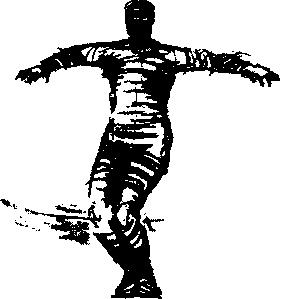 Рис. 3549 Ницше Ф. Сочинения- слов, - короче, музыка за словами, страсть за этой музыкой, личность за в 2 т. м., 1990. т 1. с. 751. этой страстью: стало быть, все то, что не может быть написано»49.Упражнение 2.4. Колени «танцующие»Тело в вертикали. Ритмы только в коленях, а за коленями движется все тело. Колени идут ритмически вниз и в сторону - вверх в исходное положение - вниз и в другую сторону. Тело остается в плечах на месте. Можно руки раскинуть в стороны и добиваться того, чтобы наклоны в стороны, даже маленькие, не появлялись (рис. 35). Не играть бедрами, не кокетничать, не манерничать. Подбородок также ощущает вертикаль.Используйте звукосочетания с «6а» и «ла».ба ба баба ба ба ба баба стаккато, на «баба» - словно увеличение, акцент на пританцовке.баа - баба j баа - баба / бабаба бабаба бааКомментарии: композиция из трех частей, каждая часть отделена косой чертой. Между частями небольшие паузы, и на тире небольшие паузы. Общее ощущение кантилены, но есть и спады - затихания энергии после ударных слогов. Получается некая импульсность,наплывание ударного слога на тишину. Вслушивайтесь в шлейф прозвучавшего, голос уже за рамками вашего тела - его жизнь протекает в пространстве партнеров, но не упадает ваш голос к вам под ноги. Поэтому мы и используем сейчас паузы и заполняем их вслушиванием в жизнь голоса отзвучавшего.лала лала лала лала / ла ла ла ла ла ла^ 		 tА	Г>	3»Комментарии: первая часть легато, вторая часть стаккато. Два слога - два легких приседания коленями влево (на ударном слоге приседание чуть глубже), следующие два слога (безударных) - колени сгибаются в направлении центра, затем два слога - колени идут вправо - затем колени по центру. Вторая часть: влево - по центру - вправо - по центру - влево - по центру. Движения вправо и влево (акцентированные) проделываются с большей энергией, и слоги вправо и влево звучат с большей насыщенностью динамикой.В круге вместе. Колени направо, колени налево. Ритмы на «ла- ла-ла-ла...». Создаете ритмы по очереди. Каждая ритмическая импровизация синхронно повторяется всем кругом: и в действиях тела, и в музыкальности ритмической фразы.ВариацииДикционные+ Звукосочетания с «л», «л'» - как продолжение тех комбинаций на «ла-ла-ла», которые только что пробовали. Меняйте теперь гласные и вводите сдвоенные согласные звуки. Упругость «л» влияет на упругость в коленях, упругость языка дает и всему телу ощущение упругости. Так называемое обратное влияние - некая разновидность «обратной связи»: как я сам воспринимаю (а процесс восприятия мы не прерываем) и как передаю своим телом упругость в работе языка как ведущего речевого органа, воспроизводящего слоговые программы со звуком «л». Такая сторона восприятия нам не менее важна при внимательном постижении своих четов и недочетов в точности воспроизведения слоговых программ и в чувстве целого (телесное восприятие) в произнесении конкретного звука. Чувство целого связано с тем, что в рождении любого речевого звука (любой слоговой программы) задействована не только и не столько артикуляция, сколько все тело. Ведь именно тело обеспечивает слог питанием - энергетическая струя порождается всем телом. Чем глубже внутри себя мы будем ощущать действие энергетической струи - воздушного потока, направляемого точно на ведущий орган артикуляции, создающий звук «л» (в данном случае ведущим органом является кончик языка), тем объемнее будет звучать сам звук «л». А так как звук сам по себе не является смыслоразличительной единицей, каковою, как вы помните, является слог, то объемность звучания распространится на весь слог. А так как слог входит в систему ритмического рисунка, каковым может являться слово, а в нашем случае, на данном этапе тренинга - ритмическая комбинация, - то энергетическая струя охватит весь ритмический рисунок, ритмическую «фразу».Пластика при выполнении различных дикционных комбинаций с «л», «л'» остается прежней. Вновь колени подгибаются, отодвигаясь то вправо, то влево. Ритмический пример:люлюлюлюлю - л юл юлю - люлюлю люКомментарии: четыре энергичных отвода коленей в стороны. Начинает правая рука: она уходит на замах вправо - в этот момент накапливается дыхательная энергия, затем правая рука плавно уводит колени влево, и вы произносите первый фрагмент комбинации «люлюлюлюлю». В момент действия правой руки левая рука уходит на замах налево, и по окончании первой комбинации левая рука отправляет колени вправо и звучит второй фрагмент. Точно так же происходит и с третьим, и с четвертым фрагментами. Каждый фрагмент последующий «наплывает» на предыдущий.+ Выискиваем слова, начинающиеся со звуков «л», «л'». Каждый из вас вспоминает нужные слова, уже произнося первый звук, слово придет само. Тяните первый звук до тех пор, пока не вынырнет все слово. Не выпаливайте сразу слова, пристроившиеся на кончике языка у каждого: лес, ласточка, лампа, лук, лошадь, лицо, лист, лава, ложка и т. п. Стремитесь найти слова, редко употребляемые, не ради забавы, но ради придания большей динамики артикуля- торным мышцам, формирующим переднеязычный звук. Не сразу выищутся слова: ладанка, ладушки, лапотница, ласочий (от ласка - зверек), ливень, лавочка, личико, ловленный, лезвие, ледник (погреб), люлька, лотосовый, лекарский, ленящийся, ли мери к (жанр ирландской, позднее английской поэзии в виде коротких юмористических стихотворений, они так и называются «лимерики»). Я привел лишь несколько слов, начинающихся на звуки «л» и «л'», в которых ударение падает на первый слог. А дальше уж вы сами пробуйте подыскивать слова, начинающиеся на эти звуки в безударных слогах.+ И тутже подхватите историю про неповоротливого, медлительного человека:Ушел Вавило по мотовило, да, видно, лесом задавило50.50 Даль В. И. Толковый словарь живого велико-Тут уж нам И губно-зубные «В» И «в'» помогают своей упругостью, русского языка: В 4 т. Сходятся в едином высказывании о нерасторопном Вавиле и движе- м *1994-т-2 Ст 917_ «Мотовило - костыль, -ние коленей, и движение тела вслед за коленями, и движение губ- с развилиной на другом НЫХ, губно-зубных, И упругость кончика языка на звуках «Л» И «Л'»\ конце (колодка рожки),для намота пряжи с веретена» (там же). Поскольку отсылки к Далю постоянны, сокра-Стрелки (->) указывают на дикционную стремительность, при ко- щаем °писание здесь иг г	далее: Даль В И. Толко-торой слова будто бы накатываются одно на другое, невзирая на це- выйсловарь т 2 ст 9м зуры, между движением коленей то в одну, то в другую сторону. НеОтменяйте ВОЗВраТ КОЛенеЙ В ИСХОДНОе ПОЛОЖеНИе, О КОТОРОМ МЫ 51 Наречие мельком-г ~	лучше произноситьусловились в начале упражнения. Такой откат - словно замах на оче- 3 к3	3 г	с ударением на первомредной словесный импульс. Поиграйте немного темпоритмами, слоге, что считаетсяиспользуя свои жизненные наблюдения: всякий раз, перед тем как литературной нормой.выразить мысль, хотя бы мимолетно припоминайте зарисовки из ва- перенос ударения наг-	г-	второй слог придаетшей ЛИЧНОЙ ЖИЗНИ, когда КТО-ТО ИЗ друзей, родных ИЛИ знакомых слову разговорный ха-отправился выполнить какое-то дело, давно должен был вернуться, рактер.	а его нет и нет. Напрягаться не следует. Но вот вскользь, мельком51 вспомнить этот факт и рассказать о нем было бы полезно. А так как всякий раз такие факты связаны с разными по остроте ситуациями и различными переживаниями, то и отношения к вспоминаемым случаям окрашиваются различными чувственными оттенками. Отсюда и темпоритмические перемены: в какой-то из проб вы произнесете скороговорку отрывисто и с затягивающимися паузами между одним физическим движением и другим, а в какой-то пробе все высказывание пролетит как шутка, легко и непринужденно, звонко и с насмешкой. Первично всегда воспоминание, его нынешнее восприятие вами, а уж выражение его - вторично.Упражнение 2.5. Тютелька в тютелькуУшел Вавило по мотовило да видно лесом задавилоПадения на одну ногу, затем на другую. Ступни приходят в одну точку пола. Обратимся к привычному весу кистей, рук, плеч, бедер, ног, коленей, ступней для провоцирования повышенной тяжести. В этом нам поможет воображение. Не «накачиваем» тяжесть, не выжимаем из себя какую-то псевдогрузность. Представьте себе, чтоваши ступни чуть больше по размеру, чем на самом деле, а коль они размерами больше, то и тяжести в них несколько больше.Падая на ногу, сильно не наклоняйтесь и специально не сжимайтесь. Ваша задача - попасть точно в точку, потратив как можно меньше физических усилий. Плечи, локти и кисти ведут себя непринужденно: как летают - так летают (рис. 36).Цепочки ритмов основываются на различных сочетаниях слога «ба». Варианты для пробы:ба баба ба;бабабаба - баба - баба;бабабаба \ \ бабабаба | | бабабаба \ \ баба - ба - ба ;бабабабабабаба 1111111 бабаба бабаба бабаба;бабаба ф бабаба ф бабаба ф бабаба ф ба - ба .Комментарии о знаках, чтобы вам легче было ориентироваться в ритмах: ударения над гласными соответствуют перемене ног; вертикальная черта (|) отражает перемены ног при отсутствии слогового звучания, то есть речевые паузы; тире (-) означают завершение одного фрагмента ритма и переход к другому; знак (ф) говорит о замирании тела и речи - длится такое замирание по усмотрению создающего ритм.Все представленное лишь вариации для первой пробы. Дальше экспериментируйте самостоятельно. Меняйте ритмы постоянно.52 См.- Бирих А. К., Мокиенко В. М., Степанова Л. И. Словарь русской фразеологии Историко-этимологи- ческий справочник СПб., 1998 С 579Итак, пробуйте.Остановимся ненадолго. Слишком много сложностей. И слишком уж вы стараетесь.Приземления то на одну, то на другую ногу не очень-то точные у многих из вас. Я понимаю, что сложно попадать на центр. Но уж коль мы назвали упражнение «Тютелька в тютельку», то попадать в центр следует совершенно точно (фразеологизм «тютелька в тютельку» расшифровывается как «абсолютно точно»). Слово «тютелька» - уменьшительное от слова «тютя» - удар, попадание. И имеется в виду точное попадание топором в одно и то же место при столярной работе52.В некоторых случаях вам мешает добавочное напряжение в мышцах ноги, освобождающейся от груза: на одну ногу падаете, вторая- то ступня должна высвободиться и раскованно уйти чуть в сторону. Если в ступне сохранится ощущение тяжести, то вам это поможет.Второй момент: плечи при опускании тяжелеют, при взлете тела - локти округляются и направляются в стороны и немного вверх.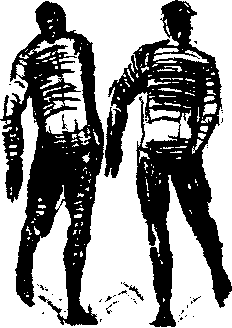 Рис. 36Стремление к центру. При падениях старайтесь не пошатнуться, не упасть. Принцип центра, фокусирования звука на центре. Собран-ность звука в одной точке. Такую собранность речевой комбинации, концентрацию его рождает тело.ВариацииРитмическаяВ импровизируемые ритмы включайте речевые паузы и остановки в движении тела. Интересны паузы как элементы, входящие в ритм высказывания. Во время речевых пауз проговаривайте слоговые комбинации внутри себя. Начните с одновременных пауз телесных и речевых: на замирании речи тело не движется. Затем комбинируйте паузы речевые и телесные - они могут сходиться, могут и не совпадать.Дикционная53 Даль В. И. Толковый словарь.. Т. 2. Ст. 920.кая голосовая гамма. Если б только вы знали, до какой степени онаВ ритмические игры входит текст народной скороговорки: Блошка, да мошка, да третья вошка -ас них упокою нет5В быстром темпе перескакиваете с ноги на ногу (непременно попадайте В одну точку на полу) И тем самым пластикой воссоздаете 54 Станиславский К. С. ощущение мелкоты липучей, от которой не отмахнешься, не отле- Со6р соч-: В8т- Mw,Л	_	-	1955. Т. 3. С. 63. К этомупишься. Интересно вновь перевести неживои текст в область воспо-	же примыкает и ДруГОеминаний и наблюдений. Кому-то вспомнится детство и борение с	известное высказываниемошкарой на природе, а кому-то привидится типичная суетливая	Станиславского: «Широ- говорунья, наподобие рыжей героини из рассказа Дмитрия Быкова «Выявление»: «Они ни на секунду не могут остаться с собой наедине,напор внутренней пустоты разрывает их, как газы - тысяча извине-	важна в сценическойний - разрывают желудок при метеоризме. Все время надо с кем-то	Речи! Чем шире диапа-г	зон, тем больше им мож-коммуницировать - либо с плеером, из которого несется голимаяJ ^ r	г »	г	но выразить» (Там же.попса, либо с бутылкой пива, либо вот неизвестно с кем по мобиль- с. 326) нику. Причем сказать им, как правило, нечего, они знай себе описывают окружающее». И пусть эта последняя ассоциация не из вашей жизни, но домысленная, дофантазированная вами - от этого ее значение не умаляется.ОТСТУПЛЕНИЕ О ЗВУКОВЫСОТНОМ ДИАПАЗОНЕКак только заходит разговор о тоновом диапазоне речевого голоса для драматического актера, всякий раз вспоминается решительное высказывание Станиславского: «...с голосом, поставленным на квинту, не выразишь „жизни человеческого духа"»54. В нескольких словах передана вся глубинапроблемы актерских голосов и определены ориентиры для выхода из кризиса. Интервал шириной в пять ступеней звукоряда, может быть, и достаточен для неприхотливых интонаций бытовых пьес, но создание образа (неповторимой сценической индивидуальности), а для актера, скорее, важно понятие череды образов (сценических героев), не уложится в узкие рамки воспроизведения простеньких разговоров.Творческое создание «жизни человеческого духа» подразумевает рождение нового человека: по-особому мыслящего, воспринимающего, двигающегося, говорящего, звучащего. Создание образа - вот манок для актера, вот предмет его искусства. Примером истинного искусства голосового перевоплощения является творчество выдающегося английского актера Лоренса Оливье. Биограф Оливье Дж. Коттрел так описывает голосовой феномен [12] актера: «Обращаясь с голосом как с музыкальным инструментом, Оливье никогда не считал его органом с одним регистром, но постоянно совершенствовал, добиваясь того разнообразия тональностей и широты диапазона, которые позволили передать и птичьи трели судьи Шеллоу, и basso prof undo Отелло; и играя на этом инструменте... он создал собственную му- зыку, нисколько не преклоняясь перед традицией»55. Дело здесь совсем не55 Коттрел Дж. ЛоренсОливье м 1985 с 351 в пРактическом применении краиних нижних и верхних нот диапазона. Ра- зумеется, от наличия в голосе крайних нот тонового диапазона зависят легкость и свобода творческого использования актером «оптимального диапазона» в создании сценических образов. Речь о другом. Оливье создает полностью новые голоса для своих героев. Не широту диапазона использует в одной роли, а, «рождая» сценического человека, «рождает» и его голос.Не этот ли путь в развитии тонового диапазона голоса следует избрать и нам с вами? Устремлять интересы к творческому звучанию голоса в конкретных обстоятельствах, искать пути развития диапазона посредством ситуативного и ролевого переключения в тренинге. Воспитывать диапазон речевого голоса прежде всего в диалоге, исключительно при взаимовлиянии и воздействии на партнера, только в ситуациях, приближенных к экстремальности взаимоотношений. И ни в коем случае не относиться к воспитанию диапазона речевого голоса как к некоей величине «вообще». Единственно ситуативное и только ролевое начала подходят для работы над выразительностью голоса. В сценической истории участвуют действующие лица, а зрители воспринимают театральные диалоги, но не приватные разговоры актеров. Стало быть, в творческом тренинге желательно выходить на театральные горизонты, а не заниматься голосом в пространстве, ограниченном техникой: «говори выше», «попробуй на низах», «выводи звук вперед», «звучи объемно», «а ну-ка, громче, тебя не слышно», «дыши, дыши», «теперь звучи в полный голос» и пр. В упражнениях-этюдах, которые включаются в тренаж, не будет лишним вновь и вновь обращать внимание на восприятие зву- ковысотности в речевом действии других, точнее, на восприятие вами звучания партнеров и на ваши предположения, как именно ваш голос воспринимают другие.И к чему вообще драматическому актеру владеть градациями звуковы- сотности? И насколько возможно использование в тренинге таких понятий,как «ролевая тональность», которую упоминает Дж. Коттрел, интонационная партитура, «широкая голосовая гамма», по Станиславскому? Думаю, что ответы на подобные вопросы родятся у вас в ходе тренинга.Сказанное не подразумевает отказа от себя с первых мгновений тренинга и моментального погружения в роль, в обстоятельства. Нет, не об этом речь. Разговор идет о том, что любое, даже самое простенькое упражнение вне действия механизмов воображения (на уровне воспоминаний, ассоциаций, узнавания жизненных аналогов в контакте с партнером по тренингу) не может быть продуктивным. Познавать себя и свои возможности (в первую очередь качество своей речи, голоса, дыхания) вы продолжаете непременно. Это условие тренинга со временем не растворяется. «Актер ни при каких условиях не должен отступить от самого себя. Что бы актер ни играл, - каждую секунду он играет самого себя, никого другого он играть не может. Огромная ошибка существует в понятии перевоплощения. Перевоплощение не в том, чтобы уйти от себя, а в том, что в действиях роли вы окружаете себя предлагаемыми обстоятельствами роли и так с ними сживаетесь, что уже не знаете, „где я, а где роль?". Вот это настоящее, вот это есть перевоплощение»56. Так разъясняет Станиславский внутренние творческие процессы при создании роли ведущим мастерам МХАТ в апреле 1936 года. Но сквозь тему подхода к роли ясно просматривается принцип отношения к любой пробе, даже если это происходит в студенческой аудитории. Ни порывистого жеста, ни голосового вскрика, ни страстной тирады, ни эмоционально окрашенной ритмической комбинации не совершать вне предчувствия, предощущения, предзвука, преджеста, без внутреннего «возгласа» (по Мейерхольду), за пределами «если бы» (по Станиславскому). Все эти «пред-» - бытие самого актера, его воспоминания, затаенные мысли, его бесконечно подвижная и насыщенная внутренняя жизнь. Только так можно спровоцировать и интонационно-ритмические перемены, и подвижность звуковысотного диапазона голоса в образе, и «рождение» голоса сценического человека.Упражнение 2.6. Абсолютно точноТо же с партнером. Один «создающий» («учитель»), второй «воспринимающий» («ученик»). «Учитель» и «ученик» - это не56 Станиславский К. С. Статьи, речи, беседы, письма. M., 1953. С 681ролевое распределение. Это один из способов совместного познания механизмов ощущения дыхания - движения тела - звучания голоса. Наше голосовое звучание является результатом совокупной работы движений тела и ритмов дыхания. В процессе воспитания триединства «ощущение - движение - звучание» мы не всегда способны самостоятельно себя контролировать. А появление помощника у «воспринимающего» позволит откинуть многие заботы контроля, «воспринимающий» постепенно приучается воспринимать нюансы телесно-речевых высказываний партнера и отдаваться его силовому полю.Когда «ученик» («воспринимающий») воспроизводит ритмы, заданные «учителем» («создающим»), то «учитель» подробно комментирует результаты этих проб.Первая проба.Беззвучно двигаться. И ногами не издавать звуки, и речевых звуков пока нет. Все внимание обоих участников на восприятии «учеником» ритмического рисунка, заданного «создающим». Ритм в движениях тела.Пока никакие речевые ритмы не звучат открыто. Но «создающий» ритмы движений изнутри может воспроизводить некий импровизированный ритмический кусочек. Если он совершает пять перемен в ногах, то есть пять раз наступает на точку на полу, - то внутренне он такие перемены в теле озвучивает слоговыми импульсами.Приведу три варианта ритмических движений.В первом варианте шесть перемен в ногах: вертикальная черта (|) означает приземление на точку; горизонтальные черточки (	) отражают примерные длительности; высота горизонтальной черты (|) (|) свидетельствует о мере активности движения: чем выше черта, тем динамичнее падение на точку, тем глубже проседание. Тяжесть тела словно придавливает вас к полу.Во втором варианте семь перемен: стрелка (-») означает точку завершения одного ритмического такта и начало воспроизведения второго. Сами такты идентичны. «Создающий» вправе предложить не только один, но и два, и три такта. От «воспринимающего» требуется такое внимание, чтобы он не пропустил финал высказывания «создающего».I---1I---1I--1-1-M---1I---1I--1-1-1В третьем варианте четырнадцать перемен: жирность вертикальной черты отражает значительность, весомость падения тела на точку.il-il-il-il-il-il-il-Вторая проба.Обратите внимание на вдохи. Насколько легко и незаметно «воспринимающий» вдыхает, готовясь к воспроизведению ритмов «создающего»? Проверьте: воздух «втекает» в тело «воспринимающего», пока «создающий» предлагает ему ритмическую композицию, или «воспринимающий» спазматически «хватает» воздух после того, как партнер завершил свое высказывание? Чаще всего «воспринимающие» «рассматривают» физические действия партнера. Творческое восприятие подразумевает не только зрительное впитывание информации - оно сопряжено с проживанием ощущений, испытываемых партнером. Если «воспринимающий» вчувствуется в ритмы движений и речи «создающего», заживет им создаваемой атмосферой, проникнется его силовым полем, то в процесс восприятия непроизвольно включится и дыхание. Едино с восприятием ритмов будет протекать и энергетическое обновление.Вот несколько ритмико-звуковых вариаций, которые удобны для этой пробы. Выполните их, а дальше пробуйте самостоятельно импровизировать подобные комбинации. «Выполните» не означает, что вы предложенные мною комбинации сделали и успокоились. Нет- нет - важен качественный уровень. И «создающий» и «воспроизводящий» ритмико-звуковые комплексы в движениях и в голосо- речевом звучании должны быть безукоризненны.Даю ритмы в две строки: на первой ритмы движений, на второй соответствующие им ритмы речевого звучания. Высота вертикальных линий говорит о постепенном, раз от разу, разрастании объема движений и4, соответственно, об увеличении звучности. Звучность распространяется при этом и на гласные и на согласные. Увеличение объемов голосо-речевого звучания зависит не только от увеличения двигательных объемов в теле, но и от активизации артикуляторных усилий при образовании взрывных звонких «б», от увеличения ротового пространства по вертикали, являющегося отражением свободного перепрыгивания с ноги на ногу. Обеспечивается вся эта зависимость гармонией выдыханий и движений: объемы выдыхаемого воздуха всецело зависят от увеличения объемов движений. Энергетическая насыщенность выдыхаемого воздуха провоцирует и активность работы губной артикуляции, и необходимое раскрытие «голосо-речевого рупора».Итак, пробуем:ба - бабаба - баба - баСовет «учителю»: предлагаете партнеру выполнить этот ритмический рисунок столько раз, сколько понадобится для того, чтобы добиться от него предельно точного выполнения ваших заданий.бабаба - баба	бабаба - баба — бабаба-бабабаба-бабабаба-бабаба	баба	баба	баба—баДалее вы пробуете сами. Три ритмические комбинации, предложенные мною, вы обязательно осильте. Не пробрасывайте их. Сколько бы вам ни понадобилось времени, не пожалейте его и отработайте каждую комбинацию: прочувствуйте естественность зависания пауз, внутренние ритмы при внешнем молчании, мягкость или стремительность движений и их соответствие дикционным усилиям. Только не отсчитывайте механически внутренним голосом длительность пауз и количество слогов, составляющих тот или иной фрагмент ритмической композиции. Не из количества звуков, а из их сочетания рождается музыка. Не арифметическое действие - сложение - определяет гармонию ритма.Я намеренно не указываю способа произнесения ритмических групп: legato или staccato, crescendo или diminuendo, убыстряя или замедляя. Одно только не упустите: внутреннюю связность ритмического высказывания, его непрерывность, глубинную цельность.Впечатления. Поначалу вы оба обсуждаете: свободу тела, точность движений, ощущения тела, проживаемые «воспринимающим», затем проводите анализ дыхательных ритмов. Насколько легко и неуправляемо втекает воздух при вдохе в легкие «воспринимающего»? Нет ли каких призвуков? Нет ли резких спазматических вдохов? В какой момент дыхание начинает поступать в легкие «воспринимающего» - в процессе создания ритма «создающим» или уже по окончании действия «создающего», когда ритм создан и поступок «создающего» завершен?Интересно разгадать задачу: что такое «замах дыхания»? Речь идет о том, что вдох нам нужен как приступ к действию, как предощущение действия (речевого или телесного). В чем же состоят механизмы таких «замахов дыхания»?Третья проба.Голос идет к партнеру, резонансом (звучностью) охватывает партнера. Что это значит для вас? В каких случаях можно прочувствовать и воспринять прикасание звука голоса партнера к вашему телу? Тело в его пластичности и звучность голоса - в ее пластичности.Ритмико-звуковые вариации: в основе их слог «бам» (коротко звучащий или тянущийся - задается «создающим»). Теперь звучание ритмической группы нигде не прерывается. Все предполагаемые паузы заполняются протяженно звучащим звуком «м-м-м». Привожу ниже несколько вариантов звучания для третьей пробы. И не сопровождаю их рисунками, определяющими движение тела. Исходите только из звуковых комбинирований - пусть каждому из вас они подсказывают комбинации телесные.Прыжки - перемены падений в единую точку - остаются прежними. Не забывайте:немного усилий следует затрачивать на каждый прыжок;руки, плечи, кисти - в свободном парении;легкое «дрожание» в теле - напоминающее несложные «при- танцовки».И вот обещанные звуковые сочетания (с последующими комментариями):реальной силы звука, т е. понятие субъектив-бам — бабам-бамбамбамбам	бам — бабам-бамбамбамКомментарии: выдох один - все звучание комбинации не угасает ни на мгновение. Это сочетание делится на две почти равные доли. В праве «создающего» делать любые перемены в ритмах прыжков. Можно, например, совершать прыжки на все семь слогов первой части и сделать только два прыжка во второй части. Можно сделать перемены только на ударных гласных, а их, как вы видите, лишь четыре - во все прочее время тело действующего словно замирает. Можно делать активные прыжки на ударных слогах и затаенно, осторожно звучать и двигаться на безударных слогах. Имеющиеся паузы, которые мы, как и прежде, отмечаем горизонтальными черточками (-), и количество черточек свидетельствуют опримерной длительности паузы в прыжках; так вот, имеющиеся пау- 	зы таковыми не являются - вы заполняете их беспрерывным звуча- 57 в. п морозов разде-ul/lflu //ал ал ал\\	ляет понятия «силанием «м-м-м».звука» и «громкость»- «Сила звука - этобабабамм — бабам-бабам-бабам-бабам	бам!	объективная величина,характеризующая г	реальную энергиюКомментарии: вы чувствуете, насколько эта слоговая комбина-звука, в то время какция звучит мягче предыдущей? Попробуйте прозвучать осторожно, громкость - отражение мягко, но достигая звуком тела партнера. И вообще при изменениях в нашем сознании этой громкости не пользуйтесь понятием силы звука и ощущениями при-"Jblбавления или ослабевания мышечных усилий , только перемены в ное» (морозов в. п. давлении выдыхательной струи. Главное для нас в этой комбинации, тайны вокальной речи чтобы партнер воспринял и прочувствовал «тепло звука» и небольшие л *1967- с 40)	изменения в уровнях громкости. Громкость чуть нарастает к ударному слогу. Это нарастание громкости меняется и от одного ударного слога к другому. Возникает импульсное звучание с постепенным увеличением громкости к финальному «бам!», звучащему широко, хоть и не fortissimo да и не forte.бабаба - бабаба - бабаба - бабаба - бабаба - бабаба - баммммКомментарии: мы видим семь фрагментов ритма. На каждый из них одно падение на точку. Все фрагменты, исключая последний, совпадают по ритму. Добавляется постепенное увеличение звука от первого сочетания до последнего и плавное, хотя и короткое по времени затихание голосовой энергии на финальном фрагменте «бамммм». При увеличении объемности - звук словно все более и более охватывает вашего партнера. Подобные перемены громкости и объемов постарайтесь применить и в последующих комбинациях.Предлагаю вам еще три комбинации, но без комментариев. Только в виде примера. А дальше вы уж сами сочиняйте и предлагайте партнеру ритмические построения в пластике, в комбинировании слогов, в изменениях градаций громкости и градаций темпа выполнения заданий.бам-бам — бам-бамбам — бам-бамбамбам — бам-бамбамбамбамбам-бабам - бабам-бам - бам-бабабам - бабабам-бам - бам- бабабабам - бабабабам-бамбабабабабаба - баммм - баммм - бабабабабаба - бамммм -баммм — бабабабабаба — баммм — баммм — бабабабабаба — баммм — баммм!Держитесь-держитесь на долгих тянущихся звуках «м-м-м» - не падайте, не сдвигайтесь с точки, на которую удачно попали. Возникнет поза ласточки от желания удержаться, ничего страшного - это замечательно, как хотите, держитесь хоть за воздух! Но не падайте и вовремя продолжите ритмическую комбинацию.Четвертая проба.Точное воспроизведение ритмов - вот такая теперь у нас задачка. Точное - это движение в движение, звук в звук. Полное совпадение ритмического рисунка движений, ритмических слоговых комбинаций, темпоритмов движений и речевого звучания, уровней громкости и объемов движений и звучания голоса, темповых перемен.Удары ступнями в одну и ту же точку остаются как непременное условие исходной пластической точки ритма. Все исходит из точки на полу (слоговые комбинации, движения тела), а втекают все импровизируемые вами сочетания в партнера. Партнер, как лакмусовая бумага, воспринимает сочетания и пластические соединения, и если вы помогли ему воспринять и прочувствовать их, то он, несомненно, выполнит любые ваши предложения.Расширяются пластические возможности. Вы добавляете жесты. Легкие, ненапряженные выкидывания кисти в сторону партнера. С вылетом кисти в сторону партнера вылетает и направляется по направлению к нему и звуковая волна — звуковой выплеск. Вы стараетесь так же, как было в предыдущих пробах, попасть на одну точку на полу. Это вам уже привычно, и сбить вас с такого центра нельзя. Добавления жестовые не должны стать помехой к попаданию на центр. У вас появляются центр исходный и центр ваших интересов. В движениях вы устойчиво стремитесь сохранить точку, из которой исходит ваша энергия, а жесты ваши, и с ними вместе выплески слоговых сочетаний, непринужденно отлетают к партнеру.В ритмах появляются длительные зоны беззвучия. Вы предлагаете партнеру семь-восемь комбинаций подряд, используя многие наработки из предыдущих трех проб. Здесь есть и звучание в пластических паузах, и пружинистость staccato, и текучесть legato, и перемены в диапазоне громкости, и различные убыстрения/замедления, и замирания, и ритмы движений без единого слога вслух. Пробуйте.Впечатления. Точны ли ритмы, воспроизводимые «воспринимающим»? Понятно же, что как ритм будет воспринят, так он и будет воспроизведен. Опять-таки: не рисунок ритма, а нутро его, насыщенность ритмико-звукового комплекса эмоционально-чувственным значением. «Когда мне прежде приходила охота понять кого-нибудьили себя, то я принимал во внимание не поступки, в которых все ус-		ловно, а желания. Скажи мне, чего ты хочешь, и я скажу, кто ты» (А. Че-	58 3амечУ- кстати, что этихов. «Скучная история»)58. Для того чтобы требовать от «восприни-	чеховские 0/1083 занес вJ	I-	п	г-	г	свою записную книжкумающего» точности, давать ему советы и направлять его в поиске,	д хармс. хармсд. за-«создающий» ритмы В звучании, в движениях, в энергии сам ДОЛ-	писные книжки. Кн 2.женствует быть безупречным.	сш_	Упражнение 2.7. Между взлетом и падениемВсе тело балансирует то на одной ноге, то на другой. Именно балансирование интересует нас теперь. Перемена ног в прыжке, то есть с подлетом вверх. Приземляясь, стремиться ставить ступни на одно и то же место. Ни чуть-чуть вправо, ни чуть-чуть влево. Точно по центру.Вначале отработать пластику свободных подпрыгиваний и приземлений. В процессе взлетов важны действия рук: от центра спины они разлетаются в стороны, округляются локти, раскованно ведут себя кисти (рис. 37). Приземление сопровождается падением рук (рис. 38). i Локти в любом случае округлые. Подлетами и отличается это упраж- -\\ нение от предыдущего. Во взлетах новое ощущение — проявляется легкость, полетность тела. Новое, как вы заметили, и в том, что руки теперь принимают самое деятельное участие в движениях тела по вертикали. Но перемены не так-то просты. Как обрести простоту и легкость подлетов и мягкость приземлений, чтобы преодолеть грузность и старательность, как избежать в таких прыжках нарочитости и не накопить излишних напряжений, допустим, в плечах (рис. 39)?Соединение движений тела с работой артикуляции. При падении: небольшое сжатие тела, оно собирается в комок, руки стремятся обнять корпус. Ощущение тяжести в коленях, в ступнях, в плечах и // в теле передается и артикуляторным органам: тяжелеет нижняя че- ^ люсть, укрупняются и становятся тяжелыми губы, вытекает объемная дыхательная струя. Падая, раскрыть «рупор» по вертикали и озвучить слог «да». Впоследствии меняются слоговые ритмы. Во второе падение произнести «дада» с ударением на втором слоге. В третье падение: «дадада», в четвертое: «дададада», в пятое: «да- дададада». Ударение всегда приходится на последний слог. Перед каждым новым падением возникает потребность подпрыгнуть при вдохе-замахе несколько выше предыдущего раза. Причина, прежде всего, таится в увеличении длительности произносимой слоговой ритмической комбинации. На ее озвучивание требуется и большая ? дыхательная энергия, и большая временная длительность. Вдох за- У вершается на высшей точке взлета. Звучание ритмической комбинации начинается при начале падения тела и завершается в момент прикосновения ступней к полу. Каждый раз нужно стремиться уложить ритмическую комбинацию во временной отрезок падения. Когда же ступни коснулись пола - продолжается звучание ударного «а». И пока тело сжимается, находясь в равновесии на полу, - это «а» звучит и вырастает в объеме. Если последнее возможно. Еще разок отмечаю: звучание ритмической комбинации длится в тот промежуток, когда тело начало падение, и заканчивается приземлением. Пока тело находится на полу и не начало еще готовиться к новому взлету, как шлейф, звучит последний ударный гласный «а».Контрастность ощущений взлетов и падений поможет нам позже. С них начинается познавание дыхательного ритма при фонации. Главное не пропустить: тело может прочувствовать, что при более объемном движении вверх невольно возникает более объемный вдох («подготовка к выдоху»). Чем шире движения рук в пространстве -тем объемнее работа «мышц-вдыхателей». Сейчас, на данном этапе тренинга, это можно реально ощутить и прочувствовать, в дальнейшем ощущения объемности движений, объемности речевого и голосового звучания будут таиться внутри актера, будут чувствоваться партнерами и зрителями.ОТСТУПЛЕНИЕ ОБ ОБЪЕМАХ АРТИКУЛИРОВАНИЯ«Голосо-речевой рупор» важен не только своими объемами для звучания голоса. Не менее ценна и вторая часть определения «голосо-речевой рупор». Раскрытие рупора являет собой необходимое условие для укрупнения работы речевых органов в процессе сценического говорения. Многие «речевые недостатки» порождаются серьезным физиологическим препятствием - мелким, напряженным или плоским раскрытием «голосо-речево- го рупора». Это вы должны учитывать, приступая к выправлению стигматизма (дефектов произношения шипящих и свистящих звуков), ротацизма или картавости (орфофонических нарушений59 в произнесении звуков «р» и «р'»), ламбдацизма (дефектных нарушений произношения звуков «л», «л'») и пр. Давая артикуляторным органам простор для деятельности, мы тем самым заметно снижаем меру трудностей при исправлении речевых недостатков. Простор обеспечивается объемным раскрытием «рупора». Раскрытием и по вертикали (1 этап), и по горизонтали (2 этап), и в глубинном объеме: от губ до голосовых складок, то есть объемное раскрытие «ротоглоточного резонатора» (3 этап). Последовательность этапов условна, так как свободное раскрытие ротовой полости и по вертикали и по горизонтали, несомненно, повлияет и на глубинное раскрытие «ротоглоточного резонатора». Но нам интересно не только раскрытие «рупора» ради его раскрытия. Цель наша еще и в развитии подвижности и эластичности работы речевых мышц при новых программах преувеличенного раскрытия раствора рта и глотки. Подвижность - ритмичная смена слоговых программ, эластичность - плавность перетекания одного слога в другой в речевых сегментах любой длительности.ВариацииДикционные59 Л. А. Вербицкая в книге «Русская орфоэпия» (Л., 1977) предлагает разграничивать орфоэпию, занимающуюся выявлением фонемного состава слов, и орфо- фонию, изучающую вопросы качества произнесения отдельных звуков, то есть то, как именно произносится тот или иной звук.+ Работаем в паре. Продолжим условия совместного обучения в сочетании «учитель» - «ученик»: «создающий» - «воспринимающий». В предшествующих пробах «учитель» имел полное право приостановить упражнение и объяснить партнеру, что, по его мнению, тот делает неточно, неловко, непрочувствованно или непродуманно. И между партнерами налаживался диалог на темы правильности движений, верности ритмов дыхания, фонетической точности, ритмико-звукового посыла, четкости воспроизведения предложенного слогового комплекса. В новом упражнении мы уходим отдиалога разговорного, наш диалогтеперь будет двигательным. Только демонстрацией партнеру верных и неверных приемов физического выполнения упражнения «создающий» можетулучшить качество исполнения «воспринимающим» предлагаемой пластической комбинации. Так же и с ритмами речевыми. Если партнер не чует предлагаемого ритма, не ухватывает его сходу, то «создающий» может еще и еще раз воспроизводить один и тот же ритмический рисунок. И знаком правильности/неправильности послужат повторы «создающего»; если он вторично воспроизводит ту же ритмическую комбинацию слогов и выполняет идентичные движения - значит «воспринимающий» что-то сделал неточно. Так возникает внесловесный диалог. «Воспринимающий» постигает значение высказанного «создающим». Самочувствие, настроение, чувства - вот что улавливает «воспринимающий». Назовем это «музыкой высказывания».Пластические условия упражнения те же самые. Но вводим в условия общения между партнерами одно дополнение: точка приземления на полу единая для каждого из вас.Слоговые вариации теперь не столь стройны. В индивидуальной пробе в распоряжении каждого из вас были четыре взлета-призем- ления. И на каждом из них к ритмической комбинации добавлялся один слог. Но это увеличение имело пределы — четыре слога «да» подряд в одном фрагменте. Теперь «создающий» комбинирует вариации по собственному усмотрению. Чем разнообразнее будут слоговые комбинации - тем сложнее будет «воспринимающему» их уловить, прожить, осилить. Непредсказуемое разнообразие поначалу собьет «воспринимающего», но постепенно, я уверен, он привыкнет к быстрому обмену двигательными и речевыми репликами. Не меньшие трудности подстерегают и «создающего», которому не так- то просто рождать одну комбинацию вослед другой.Не сочиняйте заранее и не накапливайте в памяти «голые» рисунки. Их вы все равно потом не сможете проиллюстрировать - живой разговор нарушит все ваши абстрактные заготовки. Если вы в момент работы «воспринимающего» не будете связаны с ним тонкими нитями восприятия того, что он делает, то как же вы определите качество его пробы? Вы ведь в момент его проб будете погружаться в сочинение новых ритмов, и в вашем личном слуховом и пластическом восприятии возникнет торможение. И не проявится легкость импровизации. Механические показы «создающего» породят механические повторы «воспринимающего».В импровизации жизнь тела первична. В действиях тела найдется множество темповых и пространственных оттенков, лирических и драматических особенностей, нюансов стремительности, проворства, мягкости, динамизма... Да что там говорить, тело так много может выразить, что вам и беспокоиться не следует. Пробуйте, и все получится.Я начинаю первым. Итак:дадада дада - да - да - да да да дада - да - да-- дадада дада - да -да--- дадада - дадада - да!Комментарии: на письменно-графическом изображении моих вариантов слоговых конструкций ударные слоги требуют приземления, тире (—) отражают приблизительную длительность звуковых пауз, над одним из тире в финале третьего фрагмента поставлен знак ударения - это означает, что в данном месте на паузу приходится перемена ног.дадада -дада да да да -дадада -дада дада да -дадада -дадада да да	дададаКомментарии: в некоторых случаях, как, например, в финале второй части (вторая строка), вы не успеете сжаться - вам надо поспеть быстро-быстро коснуться пола правой ногой, левой ногой, опять правой ногой. Где уж тут сжиматься! Такая скорая смена движений потребует усилий еще и на то, чтобы не потерять равновесие и точно попасть в избранную точку. И руки в этом случае спасительны - они будут вас удерживать, уравновешивать ритмические игры ваших ног.Какие бы вариации вы ни создавали, их возникновение связано с вашей интуицией. Отдавайтесь сочинительству непринужденно и обязательно двигаясь. Почувствуйте свои желания. Выберите, чего бы вам сейчас хотелось: прожить ритмы осторожно и мягко или решительно и бурно, окунуться в атмосферу дождливого дня или погрузиться в ночную темень, повалять дурака, как кукольный Петрушка, или станцевать перед плачущим дитятей, балансировать на одной кочке в болоте или вообразить полет на воздушном шаре под облаками. Возможно все - в вашей власти все закоулки фантазии, любые образы. Выполняя тот или иной звуковой комплекс, не забывайте о восприятии партнера. Недаром мы прозвали его «воспринимающим». Подарите партнеру возможность окунуться в стихию вашего вымысла.Впечатления. После выполнения нескольких комбинаций обменяйтесь впечатлениями о том, что получается, и о том, где просчеты в движениях и в звучании голоса.Совет «создающему»: обязательно проанализируйте качество выполнения партнером ваших вариаций. Попадал ли он в ритмы? Какие дикционные неточности вы заметили в его речи? Как вели себя его руки?Совет «воспринимающему»: вам следует разобрать соответствие звуковых ритмических рисунков внутренним ритмам партнера. Что вы испытывали в процессе создания партнером того или иного ритма? Какие волнения при этом в вас зарождались? Какой ритм показался вам наиболее интересным?+ Группа в круге. Роль «создающего» переходит от одного к другому. У каждого из вас лишь одна проба, одна возможность ввести всех «воспринимающих» в свою ритмическую импровизацию, подготовить синхронное действие круга, единое высказывание группы. У вас одна лишь проба - поэтому нельзя ошибиться. Не относитесь пренебрежительно к ритмическим импровизациям предшественников. Если вам удастся прочувствовать все ритмические композиции, созданные до вас, если вы ни одного ритма не проделаете механически, уверяю вас - вы сумеете объединить всех в желании прожить предложенный вашим воображением чувственный образ, «воспринимающие» отнесутся к вашему ритму со вниманием и отобразят его без ошибок.В этой вариации задачи для «создающего» заметно усложняются. Внимание к одному партнеру не то же, что внимание к группе. В управлении группой действуют иные механизмы восприятия. Как же умудриться так выразить ритмическую импровизацию, чтобы включить в ее воспроизведение всех в круге? Чтобы не два-три человека прониклись существом вашего высказывания, а все, кто находятся в круге? Как сотворить порыв группы, чтобы ритмическая композиция реализовалась в синхронном звучании, в одновременном физическом поступке? Никакие повествования преподавателя о «значении синхронного звучания» не смастерят ансамбль. Вся разгадка в волевых усилиях и в деятельном воображении «создающего».60 Ср. хотя бы: гудящий, богатырский, громовой, грохочущий, медный, могучий, полный, лающий, взвизгивающий, воркующий, звучный, исполинский, крикливый, полнозвучный, рокочущий, рыкающий, слабый, тихий, трубный, чугунный, шумный, камерный.Пробуйте.ОТСТУПЛЕНИЕ О ДИНАМИЧЕСКОМ ДИАПАЗОНЕВ бытовом понимании громкость имеет лишь несколько градаций: крик - громко - негромко - тихо - шепот. Но нюансов театральной речи неизмеримо больше. В русском языке отыщется немало эпитетов, отражающих динамические оттенки голоса60. Градации громкости следует оценивать не мерой наших силовых затрат, но восприятием их окружающими людьми. В исследованиях особенностей громкости вокальной речи, проводившихсяв 1960-е годы В. П. Морозовым, установлено, что сила голоса и уровень го- 	fi1 _	61 Морозов В. П Тайнылосовои громкости понятия не синонимичные . Это важный момент для го-	_ _ „г вокальной речи С. 37 лосо-речевой тренировки драматических актеров. Экспериментально установлено, что хорошие певцы добиваются мощного голосового звучания не 62 Там же. с 44.	за счет усиления напряжения в голосовых складках, но используя, прежде всего, возможности энергетической системы (фонационного дыхания) и в не меньшей степени резонансные качества голоса. Согласно Морозову, в музыке имеется восемь градаций громкости: forte-fortissimo (самое громкое) - fortissimo (очень громко) - forte (громко) - mezzo-forte (умеренно громко) - mezzo-piano (умеренно тихо) - piano (тихо) - pianissimo (очень тихо) - piano-pianissimo (самое тихое)62, но для драматического актера подобного деления не существует, да и вряд ли это имело бы смысл. Актер не обременен указаниями авторов относительно громкости того или иного места текста. Порой в ремарках драматургов встречаются указания: «кричит», «шепотом», «громко» и пр. Но современный актер такие ремарки воспринимает всего-навсего на уровне совета и считает себя вправе не исполнять их - интерпретация роли, сцены, диалога, реплики, фразы в нынешнем театре часто не учитывает предложения автора, не менее часто звуковое решение сцены резко противоположно замыслу драматурга.Между тем пустить динамику голоса актера на самотек, допустить пестроту громкости было бы непростительной роскошью для художественного произведения, каким является драматический спектакль. Лишить актера одного из узловых выразительных средств невозможно. Хотя бы в силу того, что динамические оттенки голосового звучания - это оттенки, более связанные с психологией образа, чем с физическими нагрузками на голосо-речевой аппарат. Актеру не обойтись без умения продумывать динамическую партитуру роли, изыскивать нюансы громкости, познавать возможности перетекания нюансировок, выискивать даже в предельно громком или в предельно тихом звучании оттенки «предельности» (ср. у Станиславского: «Но если уж начали кричать, то давайте крещендо»63).В тренинге динамического диапазона ценны эстетические качества звука. Слышимость — непременное условие доступности для зрителя смыслового содержания текста. С одной стороны, слышимость - результат полетности голоса, с другой стороны, проявление пространственного чутья актера. Не заговорит актер звучно, не совладает он с жизнью голоса в пространстве, если он этого самого пространства не чует, не живет им, не пропитан пространством, в котором действует. Очень громкое (форсированное) звучание лишит актера естественности. Силовые затраты, рьяность в прибавле- 	нии динамики ради того, чтобы быть услышанным, никакого отношения 63 Станиславский к творчеству не имеют. Звучание голоса сценического человека — вот суть репетирует.. с. 397. подхода к созданию динамической партитуры роли. «Если ты правильно иг-64 Леонидов Л. M.раешь, правильно чувствуешь, - отмечал Л. М. Леонидов, - то ты не бу- воспоминания Статьи дешь кричать и меньше будешь уставать. Если вы будете играть Отелло и Беседы. Переписка, раздирать в клочья свои страсти, то вы сорвете себе голос. Актер, который Записные книжки срывает на сцене голос, неправильно играет»64.	м„ i960, с. 455.	Исходные динамические данные у всех различны [13]. Неодинаковы крайние зоны динамики (тихо/громко); отличны и переходы от оттенка к оттенку (скольжение между «умеренно тихо» и «тихо», например, или между «тихо» и «очень тихо»).Отправные динамические показатели, несомненно, поддаются развитию. Важен выбор методического направления. Специально формулирую проблему голосовой динамики не как расширение диапазона громкости, но как развитие подвижности, перетекания от нюанса к нюансу в рамках динамического диапазона. В первом подходе, менее продуктивном, внимание направлено лишь на раздвижение границ в контрасте «очень тихо» и «очень Ф9мко». Во втором подходе следует говорить о нескольких аспектах совершенствования динамической выразительности:развитие умения плавно наращивать динамику звучания (крещендо — в музыкальной терминологии);формирование умения ослаблять динамику звучания (диминуэндо — в музыкальной терминологии);обеспечение полетности голоса на любом отрезке динамического диапазона;обеспечение объемности голосового звучания (тембровой насыщенности голоса обертонами) опять-таки на всем протяжении динамического диапазона;обретение навыков динамической контрастности голоса.Все разговоры о технике будут бессмысленны, если с первого же мгновения работы над выразительностью динамического диапазона речевого голоса не будет приниматься во внимание конечная цель - голосовое звучание в роли, ролевой динамизм голоса. Динамический уровень голоса Настасьи Петровны Коробочки явно не соответствует динамике голосового звучания дамы, приятной во всех отношениях, и просто приятной дамы. Пробившиеся к Хлестакову унтер-офицерская жена Иванова и мещанка Февро- нья Петровна Пошлепкина явно говорят на разных динамических полюсах. Одна выкрикивает ругательства, проклинает направо и налево всю родню городничего, тут же мотивирует свои стоны восклицанием «Я слабый человек, подлец ты такой!», а вторая едва говорит, точнее, нудит: «Мне от своего счастья неча отказываться, а деньги бы мне теперь очень пригодились». Не говорю уже о различиях в голосовой динамике помещиков Манилова и Нозд- рева.В тренинге любой технический прием пробуем насытить значением. Не «оправдывать» предлагаемый слоговый, словесный или фразовый ритм, а создавать такие внутренние импульсы, которые приводят нас к переменам в градациях громкости. Любая перемена громкости - с чем-то связана, должна быть насыщена значением. Повторю еще раз, что речь идет не о «динамическом диапазоне» как некоей данности, отражающей границы обработанного голоса. Речь идет о подвижной нюансировке громкости в соответствии с ситуацией, возникающей на сцене и связанной также с восприятием сегодняшнего самочувствия партнера - тембровых, темповых, эмоциональных оттенков его высказываний, его телесного поведения, остроты его реакций на особенности ваших поступков.Наряду с развитием внешней стороны выразительных средств непременно следует интересоваться еще и внутренними процессами, приводящими к особым выразительным краскам. В немалой степени актуальность возникновения нюансов выразительности зависит от остроты восприятия.Упражнение 2.8. Между падением и взлетомУдарный слог ритмического рисунка акцентируется на взлете. В этом основное отличие от условий предыдущего упражнения. Все прочие слоги перед ним и после него задействованы в создании беспрерывной линии звучания, они и не смазываются до потери индивидуальности, и не выпрыгивают из общего строя.Испробуем легкость, полетность речи на разрывающихся, как мыльные пузырьки, звуках «п» и «пу». Добавим к ним округлый гласный «о»\ «по — по — по».Взлетает тело, взлетают руки, взлетает звук (см. рис. 37 и 38). Подлетайте невысоко - излишние физические затраты ни к чему, звучать легко и непринужденно на пределе физических затрат вам не удастся. Проговорить один фрагмент звукосочетания следует с момента отрыва тела от пола и до момента касания ступнями пола.+ по - по - попопд - попопд - попопд - по + поп - поп - пдпопо - попдпо - попопд - по + по - Т - Т - попд - попд - Т- Т- Т - поКомментарии: фрагменты звукосочетания разделены знаком тире (-), стрелка, направленная вверх (t), указывает на ритмический взлет тела при отсутствии речи. Во время «беззвучных» взлетов во внутренней речи используйте летящие слоги «по». Этими слогами заполняйте недостающие элементы общего ритмического построения. Если бы вы проговорили весь последний ритмический рисунок вслух, то он выглядел бы, допустим, так:ПО - ПО - ПО - ПОПО - ПОПО - ПОПО - ПО - ПОПО - ПО	67 Даль В. И. Пословицырусского народа: Сбор-^	^	ник: В 2 т. М., 1984. Т. 2.Сказав допустим, я имел в виду, что при пробах каждый из вас r те.. joz. I ак как это изда-может сымпровизировать ВО внутреннем говорении любые слоговые ние в дальнейшем упо- П рогра М М Ы.	минается часто, то всякийТеперь испробуем ритмические импровизации со скороговоркой: раз будет даваться со"кращенный вариант выходных данных:Стоит поп на копне, колпак на попе, даль в. и. пословицы.. копна под попом, поп под колпаком67.	т 2 с 382	Движения по тому же принципу, а пробы связаны с ощущением: «все одно и то же: изо дня в день, из года в год». Из этого и исходите, обращаясь к воспоминаниям, к жизненным ситуациям, к ассоциациям.ВариацииИгроваяДелать с партнером вдвоем. «Создающий» предлагает слоговые ритмические композиции - «воспринимающий» их исполняет. Движения тела примерно одни и те же, нет заметного изменения в принципах взлета и приземления.66 Липавский Л. С. О телесном сочетании j j «Сборище друзей, оставленных судьбою». А. Введенский, Л. Липавский, Я. Друскин, Д Хармс, Н. Олейников, «чинари» в текстах, документах и исследованиях / Сост. В. Н. Са- жин: В 2 т M , 2000. Т. 1 С. 132Принцип центра сохраняется. То же с партнерами. Желание совершать просто сами по себе рисунки ритмов не является желанием творческим. Только единение чувственное, образное может явиться продуктивным фоном для тренинга. Именно продуктивным, так как любое ощущение, любое чувство напрямую связано с партнером, не может быть размыто, не может быть не направленным. Интересна в этой связи мысль одного из «чинарей» философа Л. Липавского: «Действительно, нельзя сочувствовать, испытывать симпатию, уважение или любовь - вообще. Сочувствие рождается при встрече с кем-то и относится к нему»66.Впечатления. Расскажите партнеру, действительно ли вы чувствовали его внимание к себе или он только разглядывал, рассматривал вас? Подлинно ли он обращался к вам или делал вид? Необходимы ему были вы лично с вашими привычками и особенностями или, будь на вашем месте кто-то другой, ваш партнер вел бы себя так же? Речь сейчас идет о контактности. Каким образом в этой контактности соучаствуют на равных тело, дикция и голос? И что объединяет тело, дикцию и голос в единый поступок, направленный на чувства партнера?Упражнение 2.9. С замиранием!Теперь меняется принцип движений тела. Звук фокусируется в центре, на партнере, но тело совершает разнообразные движения. Допустимо использование любых движений, которыми вы овладевали на тренинге до сей поры: подлетов с падениями, верчений, разворотов, поворотов, взмахов, прыжков, подскоков, наклонов, приседаний, потягиваний.Ведущими точками тела могут становиться колени, бедра» плечи, голова, корпус. Осуществляйте движения плавно, рывками, ускоряя, прерывая. Комбинируйте движения. Избегайте бессмысленного навала чередующихся движений, никак не связанных между собой и не перетекающих одно в другое. К переменам движений относитесь осторожно, стремитесь к кантилене и в движениях, и в речи.После того как «ведущий» закончил импровизацию ритма, его тело замирает в пространстве. Но он не стоит, окаменев, а вслушивается в проведение ритма «ведомым» и, лишь только «ведомый» заканчивает пробу, моментально включается в создание нового ритма. С нуля не начинайте, а действуйте так, словно продолжаете высказывание партнера.Вариации в ритмах движенийКак уже было сказано, среди таких вариаций могут быть и уже опробованные ранее, и совершенно новые, те, что вам прямо сейчас и привидятся. Добивайтесь внятности движений и целесообразности. Любое движение, сочетание движений направляйте на увеличение объемов голосового звучания, на обеспечение свободы прохождения воздушной струи по верхним дыхательным путям. Каждым движением подкрепляйте динамику работы артикуляции. Подбирайте движения, влияющие на исправление тех или иных речевых недостатков, развивайте речевую кантилену, формируйте беспрерывную линию голосо-речевого звучания. Не утеряйте ощущение вертикали. Тогда и взлеты будут непринужденными, и сжатия, и развороты, и распрямления - все-все приемы движений - окрасятся деятельностью, не утянут вас в изображение, в демонстрацию. Если через все вариации движений пройдет один сквозной мотив - вертикаль, - то вся комбинация движений и речи насквозь пропитается стремительностью, получит складность и завершенность.Вариации в ритмах паузПозы замирания - вслушивание, подготовка к поступку. Всякое движение, выполненное вами, перетекает в условную паузу. Тело и дыхание ставят точку в ритмической комбинации. Вы замираете - вдело вступает партнер. Скорее, он продолжает ваше высказывание. Вы замираете не ради пережидающего стояния в неестественной позе - вы впитываете создаваемое партнером. Для этого не упускайте ощущения балансирования, если в каком-то направлении вдруг «повело» немного ваше тело, не сопротивляйтесь, а улавливайте способ удержать равновесие.Действенные позы. Речь идет не о модификации упражнения «Оправдай позу», которое порой используют в театральной школе на уроках по актерскому мастерству и сценическому движению. Наш интерес в восприятии. Открыться для познавания новой информации, вчувствоваться в психофизическое поведение партнера. При этом ваше тело балансирует. И балансирования достаточно, оправдывать какую-то позу не следует. Партнер, воссоздающий ваши телесные и звуковые ритмы, стремится после ряда переходных движений прийти к той позе, в которой вы «зависли». Здесь незаметно происходит тренировка навыков телесной музыкальности. Действительно, выполнив комбинацию из пяти-шести двигательных актов (повторяющихся или разнящихся), вы в финале ставите точку - «замираете». Партнер памятлив, памятуя, с чего вы начинали свою демонстрацию, он видит, к чему вы пришли. Он осознает, что между начальной и финальной точками он должен совершить цепочку движений, согласованных с цепочкой дикционных комбинаций. Ваша поза замирания действует для него притягательно, после серии движений он должен «влиться» в такую же позу замирания. В притягательности и таится ваша действенность. Вы поддразниваете партнера позой замирания. От этого он входит в азарт. Ему хочется пройти без потерь ритмическую фигуру от точки начала до точки конца. Вы, балансируя в своей позе замирания, наблюдаете за точностью физических и дикционных действий партнера, вы сконцентрированы на узнавании своего ритма.Интересна аналогия с фигурами «Фриза вслушивающихся» («Fries der Lauschenden») Эрнста Барлаха (эта работа выдающегося скульптора находится в экспозиции Музея Барлаха под Гамбургом). Все девять деревянных фигур внимательно вслушиваются. Они стоят, но позы их, внешне, казалось бы, статичные, выражают мягкое эмоциональное отношение к тому, что они слушают. Они открыты, хотя у пятерых из них закрыты глаза - они открыты душой. Вслушивание их не активно - это не действие, они будто слушают и слышат движение листочков на молодом деревце под легким ветерком. В этом есть кантилена вслушивания, кантилена вслушивающегося. Они слышат голос Бога. Притягивают нас и названия фигур.«Чувствующий» - его плечи свободно опущены, одежда плотно запахнута, руки сложены крестом под грудью — пальцы охватывают предплечья, носки ботинок широко раздвинуты.«Мечтательница» — длинный незавязанный платок, охватывающий лоб и стекающий по плечам к бедрам, длинная, облегающая ноги юбка, руки сложены крестом на животе. Она босая. На круглом простом лице с закрытыми глазами, да и во всей фигуре, чуть развернутой корпусом влево, запечатлена тоскливая сентиментальность, мечтательница предчувствует. Она грезит, это какой-то сон из грез.«Паломница» - длинное платье, стянутое под грудью, накидка почти до земли, руки спрятаны, видны только кисти, сложенные крестом в низу живота. Вся фигура устремлена вверх, голова в круглой шляпе с невысокой тульей немного вскинута, светлые волосы, широкий нос, растянутый рот, щелочки закрытых глаз придают лицу шарообразность. Она простовата и доверчива.«Помилованный» - в простой одежде до пят (бесформенной, почти без складок свисающей с плеч материи), босиком, левая рука под одеждой согнута в локте и заведена под локоть вскинутой и выпроставшейся из одежды правой руки. Локоть правой руки прижат к телу, ладонь охватывает правую часть лица, закрывает большую часть лба, глаз и щёку67. Широко раскрытый левый глаз обращен к небу. Помилованный - значит одаренный милостью Божьей.«Танцующая» - ПрОСТОВОЛОСаЯ, На НОСОЧКах, НОГИ КреСТ-накреСТ, уписывать за обе щекй левая впереди правой слегка касается земли пальцами. Одежда сво- (есть с большим аппети- бодная, к низу чуть суженная. Согнутые в локтях руки, кисти подцер-том); сунуть за щеку,на щеке; мн. щеки, щек,живают голову, слегка наклоненную вправо. Глаза прикрыты. Танец по щекам, на щеках отрешенной, слышащей музыку телом И духом.	(Зарва М. В. Русское сло-«Странник» - бесформенная одежда, оголяя длинную шею, спус- ^^^ооГс 581°)кается с плеч: спереди она не доходит до коленей, сзади опускается —:	—	—ниже икр. Под одеждой высокий, доходящий до середины груди посох, руки сложены на посохе: левая и сверху правая - одежда охватывает кисти со всех сторон, поэтому и задрался балахон спереди выше колен. Шапка соломенная, плоская, ее края далеко выступают в стороны. Голова наклонена направо, глаза плотно закрыты. Весь вид - одежда, скрывающая посох, литые ботинки, порты, облегающие ноги и стянутые обрывками веревок под коленями, - показывает человека закрытого. Но этот спрятавшийся в себя человек на наших глазах раскрывается, смягчается. Его вслушивание наивно и грустно.«Слепой» - большой открытый лоб, борода, идущая под подбородком от виска к виску. Длинная, до пят, рубаха с широкими раструбами рукавов и без ворота, раскрытая до середины грудь. Он опирается на короткие толстые палки. Лицо выражает суровость, близкую к рыданию.«Верующий» — вот уж где открытость, так открытость. Он не сдерживает своих реакций. Две кисти неожиданно выныривают из верхней одежды около горла и раскрытыми ладонями напоминают распустившийся цветок. Голова с взлохмаченными волосами откинута резко влево, лицо с глубокой прорезью морщин на лбу, ровно постриженными усами и курчавой бородкой развернуто к небу. Как ребенок вслушивается в голос мамы, этот человек вслушивается в голос Бога.69 Щека, щекй, щеку; румянец во всю щеку;«Ожидающая» - единственная фигура, расположенная к нам немного боком, с близко поставленными ступнями. Свободная одежда,поясок, на голове платок. Руки крестом прижаты к груди, пальцы левой руки охватывают правое плечо. Фигура скорби, смирения и отрешенности. Фигура слышащая.Барлах выразил в каждой фигуре динамику слушания. Позы замирания одухотворены восприятием гласа Божьего. Они не внимают бездеятельно, вся жизнь этих людей выражается вслушиванием.Вариации в дикционных ритмахНачинайте с самых что ни на есть простых комбинаций. Не гонитесь за вычурностью в подборе звуков и в композиционных построениях.+ ой ррй }ой ]0Й+ jojojo -> jojojojojo -> jojojojojojojo I jo I jo+ joooo | jojojooo | jojojoo | jo! I jo! \ \ \ jojoКомментарии: стрелка (->) обозначает накатывание последующего фрагмента ритма на предыдущий; вертикальной чертой (|) отмечаются паузы в движении, примерная длительность пауз определяется их количеством.С «jo» переходите на <<\а», затем к звонким губным взрывным «б», «б'», «д», «ду» -> губно-зубным «в», «в'», «ф», «ф9» -> переднеязычным сонорным «л», «л'»-> переднеязычным взрывным «д», «д9», «т», «т9» -> к звонкому шипящему «ж» и глухому шипящему «ш» -> к свистящим «с», «с'», «з», «з'». От использования в одной комбинации согласных звуков одного порядка (губно-зубных, допустим) переходите к вариативному включению в ритмические построения согласных, различных по способу и месту образования, звонких и глухих, мягких и твердых. Не скромничайте в фантазировании звукосочетаний. Но, предлагая их партнеру, не нарушайте знакомые вам законы сочетаемости согласных в русском литературном произношении.Вариации в чувствах ритма и в образахНа всю серию заданий выбирайте сквозную тему воспоминаний и ощущений, одну жизненную зарисовку, развивайте единый чувственный образ.Не перескакивайте с одной темы на другую.Допустим, вспомнился вам один из ваших детских дней рождения. Подарки родителей, радость праздника, чаепитие с друзьями, принёсшими вам в подарк торт. Или лыжная прогулка: ранний выезд, сбор на вокзале, смех в вагоне, солнечный лес, пикник на снегу, горячий чай, игра в снежки, снег за шиворотом, кувыркание в сугробе с девчонками, сонная дорога домой в электричке.Может быть, всплыло в памяти наблюдение, передающее столкновение ритмов уличной жизни: суета на Невском, вы мчитесь в Ака-демию# огибаете одного-другого человека, замираете нетерпеливо у светофора, мимо вас пролетают нервные автомобили, конца потоку нет. И вдруг - вы видите, как в том же направлении, что и автомобили, с трудом движется лоток мороженщицы — движется медленно, но верно, и из-за бортика лотка высматривают дорогу отрешенные глаза женщины. Она толкает свой мир, не воспринимая мир,,	_	68 Одной такой зарисов-окружающии68. Что с ней? - мелькает вопрос в вашем воображении. кой поделился со мнойОткуда такая заторможённость. бездонное одиночество?	В. Н. Галендеев: зимойТемы не выдумывайте, не вымучивайте, стремитесь к тому, что- вечером отправился онбы ОНИ натекали сами.	в "PW-аовый магазин,по дороге обратил вни-Звук и энергия фокусируются на центре - на партнере, а тело со- маНие на старуху («сов- здает различные пластические комбинации. Впитывающее тело (за- сем старуху»), несшуюся висшее) в нужный момент может включиться в воспроизведение рит- сломя голову по скольз-_	кой дороге. Она бежаламическои комбинации.	так 6удто где_то что_тоОсобенно СЛОЖНО «ведомому»: ОН при вслушивании должен уло- горит По прошествииВИТЬ ритм «ведущего» И, кроме ТОГО, не пропустить финал ритмиче- нескольких минут, в ма- ~	, п	- газине, у витринногоского высказывания. О, как это сложно! Длительности высказывании^	окна он вновь увидел«ведущего» меняются, невозможно предугадать, СКОЛЬКО будет про- эту старуху. Каково жедолжаться новая комбинация. Итак: есть ОДИН ТОЧНЫЙ момент В КОН- было его изумление: онатакте двоих - направленность звука по центру, фокусирование вни- ела мороженое.	мания и звучания на партнере, и есть несколько зон импровизации.К зонам импровизации отнесем: движения тела, ритмы звукосочетаний,длительности звучания импровизаций - партнер должен их ухватитьи вовремя вступить. «Прозевать» момент перехвата звучания нельзя!Упражнение 2.10. Перехватывая ритмыУпражнение такого же рода: импровизированные движения. Но повторения ритма отсутствуют. Теперь нет «ведомого» и «ведущего» (деление по ролям уходит), теперь вы продлеваете ритмические рисунки друг друга: ритмический рисунок одного из вас моментально перетекает в ритмический рисунок партнера. Возникает диалог ритмов, диалог движений. Момент перехвата ритма - вот в чем сложность.И не следует подыгрывать партнеру: лучше усложнять ситуацию, добиваться неожиданности в передаче ритма, тогда каждый из вас приучится перехватывать ритм не автоматически, а прислушиваясь к партнеру и улавливая малейшие нюансы его ритмов, поведения его тела, звучания, его хитростей. Возможно и налаживание каких-то несложных интонационных ходов: диалог интонационных рисунков. Но в этих интонационных рисунках какого-то определенного смысла давать не нужно. Это лишь игрушка, ожидание оплошности партнера, можно допустить, что .и подталкивание партнера к ошибке.Впечатления. Да, тут большое поле для обмена впечатлениями. Получился ли диалог? Какая тема в нем оказалась наиболее волнующей для вас обоих? Не обязательно называть тему словами, лишь передайте партнеру свои предположения: что именно и в какой момент диалога вы почувствовали, осознали, пережили.Теперь задание для вашей ритмической памяти: какие ритмы (ритмические фразы) партнера вам запомнились? С какими движениями они были в спайке? Попробуйте их воспроизвести, а партнер выступит экспертом.Упражнение 2.11. Звучание вразлет!Овладеваете упражнением индивидуально. Пластика немного напоминает движения в упражнениях 2.5 и 2.7. Всего лишь напоминает. Ощущения совершенно другие. Там вы концентрировались на приземлении, у вас было стремление к точному попаданию ступнями в одну и ту же точку. Теперь переменим задание. Здесь у вас тоже имеется центр. Но ощущения связаны с отведением ног в стороны: вы словно подбиваете одной ногой другую и освобождающуюся ногу широко отводите в сторону. Специально не занимайтесь ногой, она сама легко взлетит. Перемены совершаются непринужденно, легкость, летучесть в теле придаст и ногам невесомость (рис. 40). Широкий отмах ногой в сторону непроизвольно усиливает «полетность» голоса, укрупняет объемы голосового резонанса в пространстве. Это- то нам и интересно. Голос раздвигает пространство, а ритмические композиции заполняют его. Тело сохраняет вертикаль, оно являет собой центр. От этого центра лучами по пространству расходится го- лосо-речевое резонирование. В этом видится яркая противоположность упражнениям 2.9 и 2.10, в которых звучание фокусировалось на партнере, а тело создавало бесконечные импровизации.При фантазировании ритмических комбинаций используйте взрывные губные голосные «б», «б'» и сонорный «м»\ «бам бам бам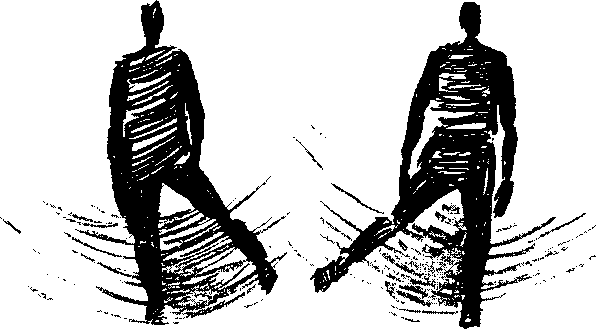 Рис. 40бам»; «бом ббмббм бом бомбом»; «бймбом, бймбом, бймбом»; «бимбйм — бомбом, бимбйм — бомбом»; «бимбимбйм — бом — бом, бимбимббйм - бом - бом»; «бом - бам - бом - бам - бимбимбйм - бом - бам, бом - бам - бом - бам - бимбимбйм - бом - бам» и прочие вариации.Комментарии: на ударных слогах перемены в ногах; паузы между слогами отражают звучание staccato, запятыми разделяются сегменты композиции, тире (—) говорят о слитности в произнесении сегментов композиции.Постепенно меняйте жестикуляцию. Ноги остаются в точном приземлении на центр, руки акцентируют звучание. С каждой переменой жестикуляции меняются согласные звуки и ритмические комбинации. Последовательность в действии рук, предположим, такая:руки свободно «висят» - естественно реагируют на движения тела, на его взлеты и приземления - с этого вы начинали;активизируются локти - они несколько раздвигают объемы звучания, усиливают резонанс; в звукосочетания вклиниваются переднеязычные согласные «л», «лу»\ «блам - блам - бламблам - блам - блам - бламблам»; «блямблам - блямблам - блямблам - блям- блям»; «блямблам — бламблям — блямблам — бламблям»; «блюлюм — блёлём, блюлюм — блёлём» и пр.;активизируются кисти - разлетаясь в стороны, они расплескивают звук, усиливают резонанс, вытягивают (выравнивают) полетность; выскальзывают в пространство и согласные «б» и «п» в открытых слогах: «папапа - папа - папа, папапа - папа - папа»; «ба | ба | баба баба, ба | ба \ бабабаба» (вертикальная черта отражает паузу в речи при ритмичном продолжении движений) и прочие вариации;активизируется вся рука, действуя от середины спины по направлению к партнеру (партнерам): руки совершают замахи, затем «удары» в сторону партнеров, акценты звучания приходятся на «удар» руки, кисти; «удары» руками сопровождаются речевыми «ударами»: «да - да | дада - дада - да, да - да \ дада - дада - да»; «да - дада \ \ дада | да, да - дада 11 дада \ да» и пр.ВариацииПластические+ Руки вразлет и не колеблются даже, ноги при этом слегка отводятся в стороны. Смысл такого пластического приема в возможности, не суетясь, не размахивая бессмысленно руками, достигать легкого звучания речевых ритмов и беглого произношения - беглого и разборчивого одновременно.+ Ноги далеко отводятся в сторону, и с ними вразлет уходит голосовое звучание - «полетность» (рис. 41).Контактные+ Восприятие в парах. Последние две пластические вариации сливаем в одну: руки широко разведены в стороны, они словно охватывают пространство, ступни отводятся вами в стороны как можно дальше. Если взглянуть со стороны, то создастся впечатление, что вы висите неподвижно, словно гимнаст на кольцах, выполняющий элемент «крест», а ноги ваши легко и непринужденно «вытанцовывают» ма- ятникообразные колебательные движения. Двигаетесь синхронно и постоянно: и тогда, когда вслушиваетесь в ритмы партнера, и когда воспроизводите их.Один из вас создает комбинацию за комбинацией, второй повторяет услышанное. Все ритмические импровизации формируются из губных взрывных звуков «б», «б'», сонорного «м» и любых гласных. От перемен в речи (staccato, legato, crescendo, diminuendo, forte, piano) и от темповых изменений зависят движения ног.Впечатления. Тема диалога: соответствие движений тела ритмам, которые вы задаете. Это важно сейчас обсудить, так как можно заметить, что ритмические рисунки вы используете довольно разнообразные, но тело никак на них не откликается, тело отбивает ритмы однообразные: нога влево - нога вправо - нога влево - нога вправо, и все четко и в одинаковых амплитудах. Скучно. Никакой живости, никаких отголосков в теле на речевые ритмы. Ни тебе акцентов, ни тебе подвохов, ни тебе гармоничного влияния на партнера телом и дикцией, голосом и движениями. Ничто не заискрится, партнер не расшевелится. Поэтому поразмышляйте вдвоем: как избежать однообразия? Как оживить реакции тела на речевые ритмы?+ Восприятие в группе. Вы поочередно берете на себя роль «запускающего» новые и новые ритмические высказывания. Все в круге их подхватывают, продолжают, продлевают. «Воспринимающие» вновь стремятся уловить стихию синхронности, при этом ориентироваться на партнеров в круге не следует - возникнет воспроизведение через посредников. Для любого «воспринимающего» центром внимания остается «запускающий». Лучше доверяться ему и выражать, проживать то, что вы сами лично почуяли и впитали. Конечно, лучше, хотя бы потому, что за воспроизводимое вами вы отвечаете, оно уже ваше личное, оно в вас уже зародило отголоски ощущений, музыку воспоминаний, настроение. Действуйте, как почуяли, действуйте, не изменяя себе.Когда же до вас дойдет черед быть «запускающим», вступайте в ритмические игры не с отношением, что до вас еще ничего не было, а с намерением продолжить ту энергетическую волну, которую создали ваши предшественники. Не начинайте с нуля.Упражнение 2.12. Пространство качающееся!Движение в зачине: ноги расставлены широко, небольшой присед, руки и плечи свободны. Шевельните плечами, поводите голову направо-налево, встряхните раз-другой кистями. Проверьте упругость коленей.Сохраняя вертикаль, кистью правой руки легко-легко надавите на правое колено - направьте его вовнутрь (рис. 42). Отлично. Тело будто повисло, как тело марионетки, покачивающейся на ниточках. Только левая рука чуть поднялась для того, чтобы тело не потеряло равновесия и удержалось на лету. И вот из такого зависания переведите тело в зеркально иное положение: кистью левой руки легонечко подтолкните вовнутрь левое колено. Все переменилось: левый бок марионетки съехал вниз, правая рука взлетела и зависла. Не напрасно правая рука зависла, не напрасно. Кто-то подумает, что она действительно зависла сама по себе, а мы с вами понимаем и чувствуем, что она помогает нам удержать равновесие. Но только ли? Нет - она еще как будто замахнулась для того, чтобы вновь «подкосить» правое колено. Пробуем этот маневр. Отлично! Вот так и совершаем одно легкое подкашивание колена за другим. Все тело, соответственно отклонению коленей от вертикали, реагирует на перемены позы и удерживает равновесие. Так и балансируем, ощущая легкость движений. Прекрасно. Вы без труда ухватили в пластике такие беглые движения тела. Стало быть, мы готовы испробовать столь же воздушные движения артикуляции. Пробуем.Каждое отклонение коленей от вертикали сопровождаем легким «па». Эти «па» могут произноситься равномерно (попробуйте такой ритм) и могут то учащаться, то замедляться (попробуйте менять темпы звучаний «па»).Кисть, «отлетающая» в сторону, усиливает выплеск слога, отправляет слог в пространство для полета речевых звуков. Возникает «полетность» - ненавязчивая, не обремененная механическими приспособлениями. Слог вылетает естественно, на легком выдохе, с помощью кисти, подгибающей колено, и кисти, уносящей голос в пространство.Ритмы. Теперь обратимся к ним. Вновь прочувствуем рождающийся в губах звук «п». В упражнении 2.8 «п» в сочетании с гласным «о»дарил нам мягкость звучания и легкость выскальзывания ритмической группы слогов в пространство. Ныне же мы обращаемся к гласному «а» - от него мы ожидаем не только легкости, но и стремительности. Это звук бойкий, звенящий69.Попробуем кистями создавать ритмические перемены в теле (в коленях, в плечах, в корпусе):па - па папа папа па! -> па - папапапапапа! -> па - папапапапапа!Комментарии: получились три ритмических захода по четыре прикосновения к коленям, отмеченные ударениями, ритмические группы отделены стрелками (->), паузы-зависания отмечены тире (-). Слоговые группы произносятся на одном выдохе, хотя и с ударными импульсами.Осуществим и еще один ритм вместе:папа! папапапапа - па - па -> папа! папапапапа — па — па -> папа! папапапапа - па - паВыполнили ритмические композиции вы неплохо. И голос прозвучал легко. А если мы попробуем эти же комбинации слогов произнести несколько иначе и пять раз кряду, со все большими убыстрениями?Пробуем.Получилось несколько смазанно. Убыстрение темпа разрушило четкость ритма, подтолкнуло вас и к завышению звучания голоса на два тона, отчего в тембре появилась натужность. И тела ваши уже не чувствовали себя так свободно, как в предыдущей пробе. Отчего же все разрушилось? Да очень просто: вы занялись иллюстрированием темпа и утеряли прочувствованность движений. Кукла на ниточках исчезла, выплыл студент, старательно выполнивший задание педагога.69 В. Шкловский в статье «Заумный язык и поэзия» отмечал, что многие наблюдатели свидетельствовали о мрачности звука «у» и о радостности звука «а» (см. Русский футуризм: Теория. Практика. Критика Воспоминания М., 2000. С 259).Взгляните-ка на других кукол вокруг себя - гляньте-ка, как они наивны и смешливы! Вот и оставайтесь такими же смешливыми, как они, и пробуйте еще раз проговорить свои «папапа» с убыстрением.В ритмах уже нет «смазанности», но звук голоса все еще завышается. И не всегда легко отлетают от вас слоги: они будто падают около вас. Вообразите себе, что пространство вокруг вас стенами не ограничивается и звук ваш может, конечно же, может, да еще как может разлетаться в стороны «полетно» и непринужденно. Возникла проблема «подготовки к выдоху». В пробе без убыстрений темпа вам было легко организовать вдохи. Вы за этим и не следили даже. А с появлением такой сложной выразительной задачи, как темп, все изменилось - ритмы дыхания сбиваются. Мало того, некоторые из вас сократили и ритмические паузы между сегментами ритма. Нет, паузы «держите» во что бы то ни стало. Они являются в речи - эти порой едва заметные паузы - временными зонами зарождения препятствий для образования взрывных согласных звуков [14].ОТСТУПЛЕНИЕ О МИКРОПАУЗАХ В РЕЧИВводя в тренинг ритмические сочетания, выстроенные на взрывных глухих согласных звуках — на звуках, казалось бы, не обеспечивающих объемность и «полетность» голосового звучания, — мы с вами тем не менее можем использовать мышечные усилия, возникающие при зарождении этой группы согласных. Конечно, мы, как в ряде предыдущих упражнений, могли бы ограничить подбор материала для тренинга звонкими взрывными согласными звуками «б», «д», «г», «б'», «д'», «г'» по аналогии — звонкий звучащий гласный 4- звонкий согласный = все вокруг звенит, все вокруг гудит. Однакос позиции усиления энергетической мощи сценической речи, исходя из не- 	обходимости обострения дикционного мышечного чувства, мы не вправе 70 на различие силы ограничивать тренинг только звонкими согласными звуками (звонкими смычки и струи выдыха-взрывными и сонорными, то есть голосными). Поэтому мы и обращаемся к	емого В03ДУ*а и на раз-70	личение мышечного глухим взрывным согласным звукам .напряжения при произ-Длительность звуков речи измеряют в тысячных долях секунды - в мил-	несении глухих и ЗВОн-лисекундах, она колеблется в диапазоне приблизительно ОТ 60 ДО 300 МИЛ-	«их взрывных согласныхлисекунд. При этом экспериментально установлено, что ухо может проана-	звуков указывал ещелизировать, «узнать» звук по длительности, только если эта длительность	в- А Богородицкий.не упадет ниже 30-50 миллисекунд71. Длительность глухих взрывных соглас- ,-	71 См.. Бондарко Л. В.ных необычайно мала, а уж если говорить о микропаузе речи, смычке, воз- 3вуковой строй С0Вре-никающей при образовании глухих взрывных звуков, то она и того меньше. меНного русского языка.Однако избежать в речи мы ее не можем - исчезнут в таком случае сами м., 1977. с 19	взрывные глухие согласные. Поэтому препятствие становится ритмическиобязательным компонентом речи и для наших учебных целей полезным.Преодоление преграды требует особых энергетических затрат, даже в какой-то мере отчаяния и внутренней злости. Преодоление речевого препятствия будоражит «сонную» русскую речь, при которой мы норовим сохранить как можно больше энергии. Создание препятствий в речи — вот одна из наших тренировочных задач. Если «вокальная речь» стремится к нивелировке препятствий, то «сценическая речь» требует активизирования усилийпо индивидуализации артикуляторных преград. С гласными справляться и приятнее и проще, но согласные требуют активного дикционного тренинга (порой длительного), и не всегда они приятны на слух, и не всегда согласные любимы актерами. Да и для поэтов они не сахар, для Вл. Ходасевича уж точно:В зиянии разверстых гласных Дышу легко и вольно я. Мне чудится в толпе согласных - Льдин взгроможденных толчея72.Управляться с согласными нужно. Любим мы их или нет, мы не вправе игнорировать тот факт, что «гласные вообще имеют меньшее значение для понимания речи, чем согласные»73. Плодотворное управление согласными звуками возможно только после укрупнения объемности, раскрытости «го- лосо-речевого рупора». И уже при наличии раскупоренного, действенного, подвижного «рупора» следует приступать к усилению мышечной деятельности артикуляторных органов. Психологическая переустановка: не выговариваем звуки четко, не настраиваем речь на демонстративное подчеркнутое выговаривание слогов, слов и фраз, а преодолеваем препятствия, одновременно увеличивая объемы «голосо-речевого рупора» и усиливая как звучание гласных звуков, так и резонансность согласных звуков. Мы должны стремиться к резонансности не только звонких (голосных) согласных и гласных звуков, но и к резонансному звучанию глухих и шумных согласных, в образовании которых голос не участвует. Включая в тренинг такие звуки, как, например, глухой взрывной согласный «п», мы тем самым используем импульсный источник звука, появляющийся при резком раскрытии смычки74, с одной стороны, для разминки речевых мышц и обострения мышечного чувства артикуляции, с другой стороны, для активизации работы дыхательной мускулатуры. Все это в совокупности являет собой еще один из путей влияния на объемное, деятельное звучание голоса и дикции.Далее пробуйте самостоятельно импровизировать ритмы. Добивайтесь легкости произнесения ритмических отрезков и легкости звучания голоса. Но не теряйте ощущения препятствий в губах при образовании глухого взрывного согласного звука «п».ВариацияДикционнаяВыбираем для ритмических импровизаций народную скороговорку. Слоги «па» остаются опорными в голосо-речевой тренировке:Ходасевич Вл. Стихотворения. Л., 1989. С. 156.Покровский И. Б. Расчет и измерение разборчивости речи. М , 1962. С. 38-39Отмечу попутно, что важным признаком согласных звуков считается способ образования, то есть характеристика источника шума. «Артикуляционные способы образования согласных следующие-а)	смыкание произносительных органов,б)	сближение произносительных органов,в)	дрожание» (Бондар- ко Л. В. Звуковой строй... С. 83). При резком раскрытии смычки возникает импульсный источник звука, при прохождении воздушной струи сквозь щель, образованную сближенными органами, возникает турбулентный источник звука.Науменко Г. Русские народные сказки, скороговорки и загадки с напевами. М., 1977. С. 74.Прилетела пава, на колпак попа Павлина пала75.Случай скверный и, вместе, дурацкий: пава приняла попа Павли- 76 вообще-то «прикид»на за своего любимого и кинулась на его шляпу, видно, показавшу- (прикидон, прикидка) -юся ей павлиньим хвостом. Как же надо было попу разрядиться, что- м°Дная дорогая одежда ^	^ п,	,	(См.- Елистратов В Сбы птицу с толку сбить. Вот инои раз и мы видим расфранченного. ^^^ РуССК0Г0 арго- расфуфыренного молодца, не отличающегося большим вкусом И да- Материалы 1980-1990 гг. лекого от высокой моды, но имеющего деньжата и посему одеваю- м., 2000 с 368 ) щегося по полному «прикиду»76. И какая только птаха к нему не подскочит, и как только не завиляет хвостиком. Чем не актуальный текст, чем не материал для наблюдений.Но ведь этот текст несложно повернуть и по-другому: заслушалась птичка поповых речитативов и с восторгом к нему устремилась. Заслушаемся иной раз и мы красных словечек из уст какого-нибудь «проповедника», и млеем, и льнем к нему, и верим, что обрели истину. Простаков пруд пруди. Вот и говорит, и вещает «объект фанатов» возвышенно, с богатством интонаций гудящего голоса, и растворяются умы, и чахнут воли...Если удастся вам найти третий путь прочтения этого текста, то от своего варианта не отказывайтесь, доверьтесь себе.Ритмические забавы связаны как раз с выбранным направлением мысли. Допустим, вариант второй: о доверчивости. Вспомнив конкретный пример, вы пробуете:Прилетела пава | пава на колпак | на колпак попа -> попа \ попа -> попа Павлина \ пава на колпак попа Павлина пала\Комментарии: все ударные слоги приходятся на активное сдвигание кистями коленей, бедер, плеч, корпуса, вдавливание живота, выгибание спины. Финальный фрагмент так и произносится в стремительном движении артикуляции к предпоследнему слогу. Вертикальные линии (|) отражают паузы в речи и в движении: паузы восторга, паузы прикосновения к любимому, паузы «зависания» под влиянием любимого. Стрелки между повторяемыми словами «попа -> попа» говорят о накате новой волны звучания на предыдущую, о свежем приливе восторга на еще не утихший предшествующий порыв.Испробуем и еще один вариант придания внутреннего значения этому тексту. Мы осуществляем его, вслушиваясь в «Рапсодию на тему Паганини» С. В. Рахманинова. Тема наша не выходит за рамки второго наброска истории: о доверчивости, о влюбленности, о фанатизме. Музыка нам только сопутствует - распевать мелодию не следует, иллюстрировать музыкальное произведение тоже.Вариация 7 (по Рахманинову) - вслушайтесь, сколь правдиво она выражает выход «объекта фанатов», влюбленного в себя говоруна. Используем эту Вариацию в затакте.Вариация 8 (по Рахманинову) - прилет павы (прилет фанатов):Прилетёла - прилетёла пава - пава - пава - пава прилетёла пава - пава, прилетёла пава - паваЩебетанье павы (чириканье фанатов) неотразимо передается музыкой. Если вчувствоваться в легкость, игривость музыкальных фраз, то невольно и тело на них отзывается. Сами собой совершаются жес- ты-удары по телу легкие, тело непринужденно реагирует на каждое прикосновение кисти. В сымпровизированной мною ритмической композиции явно обозначены две фразы. Каждая фраза скользит на едином выдохе: возникающая неразрываемая линия первой фразы разрастается - crescendo, во второй фразе два таких разрастания, дважды слышится crescendo: «прилетела пава - пава -> прилетела пава - пава».Вариация 9 - пава хочет примоститься к «объекту фанатов» на шляпу:Пава-приле... пава-приле... пава-приле... прилетёлаК счастью для себя, пава примостилась на тулье. На речевых фрагментах «пава-приле...» два прикосновения кисти к телу, они следуют без паузы. Ударение имеется лишь в слове «пава», а слово «прилетела» всякий раз не договаривается, не доживает до ударного слога, так что удар-то вы совершаете, но без отчетливого выделения какого-то слога, от этого наплывает воздушность звуков «приле...». Легкость звучания, невесомость движения. Все это и в музыке выражается вполне отчетливо.Вариация 10 - выплывают гудящие низы - это поп и его шляпа, и тут же налетают высокие ноты - вьющиеся вкруг значительного деятеля доверчивые ученики:на колпак попа -> на колпак попа -> на колпак попа -> на колпак попа \ на колпак попа Павлина -> на колпак попа Павлина пала-пала-пала \ прилетёла пава -> на колпак попа Павлина палаКомментарии: три фразы - три выдыхательных импульса. Разделяются фразы вертикальной чертой (|). Стрелками (->) отмечается стремительность наплывов сегментов фразы друг на друга. В конце всех сегментов возникает слово с основным ударением - к этому-то слову и стремится в перспективе каждый речевой импульс. Вы заме-тили, что в тексте мною расставлены основные ударения («попа») - п мелодекламация -эти ударения, как и прежде, указывают на движения коленей. До- искусство исполненияполнительные ударения («колпак») поставлены мною намеренно: они литературных (как правило, стихотворных)напоминают вам, что у каждого слова есть свое ударение и теряться произведений в сопро. оно при скором произнесении текста не должно. Не допускайте не- вождении игры на рояле оправданной потери безударными словами присущего ИМ словес- или арфе. Задача музы- ного ударения. Иначе вас подстерегают ритмические сбои: «папапа ки в этом случае ~«сколь возможноВЛЙна», «Павлйнапала» И Т. П.	подробнее и точнееследовать за содержа-То, что я пересказал словами, специально мной не задумывалось. Это лишь описание импровизации, пересказ реакции на восприятие музыкальных фрагментов «Рапсодии на тему Паганини» С. В. Рахма- Зать, возможно хоро- нинова. Музыка не звучит параллельно тексту. И мы не ориентиру- шей иллюстрацией»(Волков-Давыдов С. Д.емся на искусство мелодекламации, распространенное на концерт- 'J	-ч'г гг	Краткое руководствоной эстраде конца XIX - начала XX века . Музыка в наших пробах - по мелодекламации:момент только ассоциативный, еще один способ возбуждения во- первый опыт м„ 1903.ображения.	с 16)-	Упражнение 2.13. Пространство сжимающееся!Вертикаль сжимающаяся. Звучание на сжатии!нием читаемого и изображать его в звуках, служа для него, так ска-Начинаем сгибание коленей по очереди. Правая рука начинает с отлета вверх - вправо (рис. 43), затем движется наискось клевому колену - совершается сжатие тела (рис. 44). Кистью до колена дотрагиваться не следует, на уровне колена кисть прижимает упругий воздух к полу. Упругость коленей и кистей - в дальнейшем это будет распространяться на упругость артикуляции — и возникнет упругость дикционная. Увеличение объемов. Поначалу работайте больше с опорой на левую ногу, затем вводите ритмичные перемены опоры - то одна нога, то другая.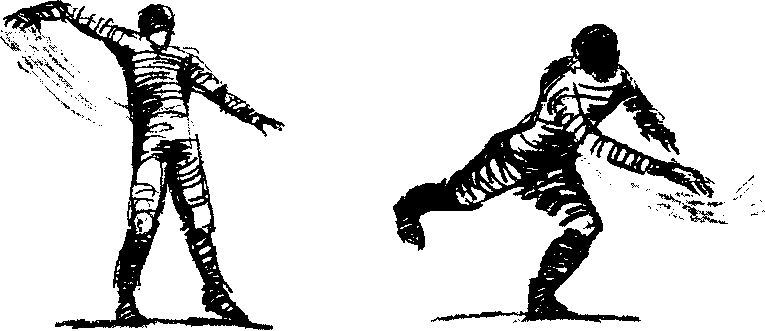 Рис. 43	Рис. 44Начните с ритмов элементарных. Замах - сжатие, озвученное «вибрированием в губах». На каждом замахе - «подготовка к выдоху», на каждом сжатии - выдох, насыщенный вибрированием губ. Ощущения такие, словно при «подготовке к выдоху» воздух втекает в вас сквозь ступни, а выдох воздушной струи устремляется наружу от коленей и кисти, то есть возникает при сжатии пространства слева или справа от вас. Возникает активизация действий «мышц-выдыха- телей» - при сжатии тела и они поджимаются, при скручивании тела - сокращаются.Важен принцип контраста. Сжатие тела -> на контрасте разлет рук в стороны, тело входит в вертикаль, руки и кисти разлетаются, человек на мгновение «повисает» в воздухе, взлетает - в этот момент дыхательная энергия самостоятельно впитывается телом. Если еще сохранить ощущение зависания над пропастью, то воздушная струя сама проберется в человека, без специальных его команд. Сохранение тайны вдоха.Усиление упругости губ и языка. На вибрировании мы губы размяли, расшевелили их подвижность, теперь придадим им осмысленные нагрузки. Обратимся для этого к ритмическим речевым высказываниям - к тексту народной скороговорки:78 Русская поэзия детям. [В 2 т ] / Вступ. ст., сост., подгот. текста и примеч Е О. Путиловой.СПб., 1997. Т. 1 С 89.Пришел Прокоп - кипит укроп, И при Прокопе кипит укроп. И ушел Прокоп - кипит укроп, И без Прокопа кипит укроп78.Зачем приходит и уходит Прокоп, суясь не в свое дело, не вполне ясно. Какое ему дело до укропа - он не повар, он не смыслит в кулинарии [15], но интересуется. А укропу дела нет до появлений и исчезновений Прокопа. Таков один из вариантов толкования этого высказывания. Вы ориентируйтесь хоть на этот вариант, хоть на какой-то другой, который вам ближе и интереснее по мысли.Двигательную партитуру в данном упражнении намеренно задаем точную, никакой приблизительности. «Пришел Прокоп...» - сжатие справа налево -> «кипитукроп» - сжатие слева направо -> «И при Прокопе кипит укроп» - движение правой кисти на всей строке -> «Иушел Прокоп...» - сжатие слева направо -> «кипитукроп» - сжатие справа налево -> «И без Прокопа кипит укроп» - движение левой кисти на всей строке. Буквальность выполнения двигательной партитуры, ритмичность и завершенность каждого фрагмента пластической комбинации подчеркивают, укрупняют мысль. Мысль обретает вескость, если она сопровождается, подкрепляется убедительностью телесного поведения.ВариацияПластическаяПока ваша рука двигалась наискось сверху справа - налево вниз, сверху слева - направо вниз. Диагональ позволяла вам плавно скручиваться. В вариацию вводим несколько иную пластику. Она напоминает движение правой руки клевой ступне, но меняется действие руки по вертикали.Ноги так же широко расставлены, колени чуть согнуты, и в исходном положении вы ощущаете широкое пространство перед собой и по бокам от вас.Для начала несколько раз шевельните плечами: вперед - назад - вперед - назад.Встряхните кисти и поводите ими в пространстве перед собой, словно воду с кистей стряхиваете.Подвигайте колени: вниз - вверх - вниз - вверх - чуть вправо - чуть влево.Размявшись, занесите правую руку высоко над головой слева от себя - замах, «подготовка к выдоху». Движение кисти идет строго по вертикали вниз - пространство сжимается по вертикали сильно и активно - усиливаются и нагрузки на артикуляционные мышцы. И так мы действуем поочередно, то правой, то левой кистью.Такая пластика распространяется на все ритмические вариации, которые мы сейчас и пробуем.Возвращаемся к Прокопу. Жизнь идет своим чередом, крутится, бурлит, клокочет. И есть Прокопы, приходы и уходы которых никаким образом на бушевание жизни повлиять не могут. Что есть Прокоп, что его нет - крошево крошится, варево варится.Пришел Прокоп -> пришел Прокоп \ кипит укроп и при Прокопе кипит укроп \ И ушел Прокоп -> и ушел Прокоп \ кипит укроп и без Прокопа кипит укроп!Четыре фрагмента в этом ритмическом построении. Первый и третий схожи между собой, второй и четвертый так же сходны. Четыре выдыхательных поступка, четыре дикционные волны.«Пришел Прокоп -> пришел Прокоп», «И ушел Прокоп -> и ушел Прокоп» - в каждом из этих фрагментов два полных движения кисти, сжимающей пространство от верха до пола. Стрелка (->) означает наплыв второй части фрагмента на первую. Все это проделывайте с легкостью, без излишних физических и дикционных усилий: легкая кисть, воспринимающая струи воздуха, артикуляция, скользящаяна звуках «р» и «ш». Текучесть, протяжность «р» и «ш» тянут за собой и воздушность разрывающихся препятствий на звуках «п» и «к».«Кипит укроп и при Прокопе кипит укроп», «кипит укроп и без Прокопа кипит укроп» - в каждом из этих фрагментов активность дик- ционных нагрузок усиливается. По мере приближения кисти к полу возрастает упругость артикуляции, набирают силу мышечные напряжения перед разрывом преграды на звуках «п» и «к». В этих фрагментах слышится crescendo.Упражнение 2.14. Ритмы пунктиромПохожее упражнение. Звучание изнутри и снаружи.Берем за основу одну ритмическую композицию. Несколько раз повторяем ее, проигрываем и в итоге запоминаем - она становится материалом для экспериментов по голосовому звучанию «вслух» и «про себя» (остановимся на таких определениях звучания голосо- речевого, слышимого окружающими, и звучания внутренней речи). И так мы в произвольном порядке можем прервать говорение «вслух», но продолжать произнесение ритмической композиции «про себя». В пластической композиции, гармонично сочетающейся с композицией дикционной, пауз нет (мы не применяем сейчас такой прием, когда речь звучит в реальности, а пластическая композиция осуществляется изнутри, польза от такого рода упражнений несомненна, и мы к ним обратимся на одном из следующих уроков).Предпримем две пробы - включим в индивидуальный тренинг две комбинации.Первая проба.Ритмическая слоговая комбинация:ой jojo | ой jojo | ojojojojo | jo!и заданные ритмические фигуры движений:на затакте - замах правой кисти слева от тела вверху;1-й фрагмент - на ударном слоге «ой» резко прижать кистью воздух к полу, кисть замирает очень близко от пола, но не ударяет об него; безударное сочетание (с сохранением полнозвучных «о») «jojo» должно прозвучать как продолжение ударного «ой», тело словно замерло на этом звуковом шлейфе;на затакте - замах левой кистью справа от тела вверху (зеркальное повторение предыдущего затакта);й	фрагмент - полностью повторяется фрагмент 1-й, но с левой рукой в правую сторону;на затакте - замах правой кистью слева вверху;й	фрагмент - плавно и одновременно с усилием прижать кистью воздух к полу и остановиться на ударном слоге - «ojojojojo»;на затакте - столь же плавно, как двигались и говорили в 3-м фрагменте, совершаете замах левой кистью направо вверх;й	фрагмент - резко, звучно, динамично на активном выдохе - «jo!» - в пластике то же движение, что и на 2-м фрагменте, но резко до неожиданности.На этом высказывание и заканчивается. Вначале пройдите пластическую партитуру, затем, тихонечко звуча, присоедините к ней дик- ционное построение. И, наконец, проиграйте ритмически все вместе.Пробуйте.Что замечается при восприятии выполненного вами ритма: растаскивание высказывания на четыре части - сквозной линии нет. Это чувствуется и в движениях и в речи. Особенно страдают «затакты» - в них всякий раз такая неловкая «подготовка к выдоху», что спазмы, возникающие в дыхательной системе, не дают вам прозвучать объемно и естественно, не позволяют вам выразить никакого ощущения ритма. Многое зависит от восприятия движущейся кистью прохлады воздуха: это конкретная материя, и она может удержать вас от поверхностного восприятия ритма движений и от «сбоев» в ритмах дыхания.Пробуйте еще раз.Есть! Пластически все безукоризненно: и «затакты», и темпы движений, и зарождение дыхательной энергии на новые импульсы звучания. Однако почему-то именно в звучании наблюдается дикцион- ная невнятность. Не произносите букву «й» как звук «j» - это не одно и тоже. В русском произношении на месте «й» в конце слова звучит долгий звук «и». Не вполне отчетливо звучат у вас все «j» - особенно в 3-м фрагменте. Я предполагаю сложность в раскрытии «голосо-речевого рупора». Специально не занимайтесь усиленным раскрыванием рта на произнесении 3-го фрагмента, не думайте, что, если вы зададите речевым мышцам большую активность командой извне, у вас все моментально получится. Нет. Здесь следует использовать только ощущение сжатия упругих воздушных масс, только сильное, направленное физическое действие кисти приведет вас к желаемому результату.Проба вторая.И ритмическая слоговая комбинация, и фигуры движений остаются прежними. Перемены затрагивают комбинирование произнесения «вслух» и «про себя». Проделайте ритмическое высказывание несколько раз, всякий раз уводя во внутреннее звучание тот или иной фрагмент дикционной ритмической композиции, а то и два фрагмента, и три. «Увод во внутреннее звучание» не означает, что там, изнутри, требования к разборчивости текста меняются и что звучность голоса не обязательна. Все затраты остаются прежними. Тогда сохранится и чувственная значимость ритмического высказывания, не исчезнет «бесконечная линия звука», за которую так ратовал Станиславский.Проба третья.Иное сочетание слогов и иная игра движениями. Все проделыва- ется от начала до конца без единого замирания в речи и в движении. Один сегмент моментально перетекает в другой, и вместе они составляют некое дыхание морских волн: голосовое звучание то вздымается, то плавно сходит на нет, то разрастается, то сжимается. Во всем высказывании затаена стремительность. Она вызвана поступательностью ударных слогов: еще не исчезло полностью звучание первого фрагмента, на него уже накатывает второй, вдруг за вторым, как «подосланный бесенок», выныривает третий, за ним еще один, и еще, и еще... Всего у вас шесть двигательных перемен, шесть замахов и путешествий кисти по вертикали к полу.бамбабамба -> бамбабамба -> баба б а 6а 6а 6а - баба 6а 6а 66аба- бабабабабаба -> бамбамбаЕсли учитывать только стрелки, то мы видим четыре фрагмента, но мне бы хотелось, чтобы вы считали третий фрагмент целостным, но разложенным на три движения. Само же течение третьего фрагмента хорошо было бы уберечь от перечислительной интонации. Считайте этот фрагмент спаянным в крепкий речевой такт, но с тремя ударениями, зачинающими двигательный поступок.Так как все ударения приходятся на первые слоги, то в каждом ритмическом сегменте за ударным слогом образуется хвостик из нескольких послеударных слогов (трех - трех - пяти - пяти - пяти - двух). Все эти хвостики озвучиваются, не замирают - они словно готовят приход нового ударного слога, следующего сегмента. Этот прием полезен для тренировки звучности финалов слов. Многим из вас педагоги частенько советуют «не глотать концы слов», «не съедать окончания», «бороться с аритмией». Что же мы предпринимаем в данном случае в пластике? Продлеваем движение: произнеся ударный слог, не замираем в позе внизу, а сразу же идем на замах для следующего ударного слога. И на выпрямлении раскрываемся, охватывая пространство руками и голосовым звучанием. Понимаю, что большинство недоразумений с «проглатыванием» финалов слов связано с конечными согласными, особенно глухими. И, казалось бы, именно их и следовало бы использовать в комбинации. Но к этому мы подойдем несколько позже, сейчас же лучше заняться раскрытием голосового звучания, укреплением дыхательных затрат, то есть активизацией мышц-выдыхателей. И в этом процессе не последнюю роль призваны сыграть движения.Проба четвертая.Текстовая партитура та же и реализуется только в звучащей речи, «про себя» не произносите ни одного из фрагментов. Импровизация в движениях. От движений происходят перемены в дикционных, дыхательных и голосовых затратах. Трансформируются движения - изменяются и нюансы голосового звучания, и интонация, и дикци- онный динамизм. Рисунок движений остается прежним, но сколь много затаено в этом рисунке оттенков: одно и то же движение правой рукой сверху слева и вниз, а затем выход на замах и зависание можно выполнить решительно и остро, но можно плавно, затаенно. Действительно, оттенков не перечислить: собранность или размашистость движений руки и тела, ощущение невесомости в кисти, снижающейся и взлетающей, или падение к полу длани в тяжелой железной перчатке.Пробуйте.Интересно наблюдать за переменами в ваших движениях и сменой дикционно-голосового звучания. Но между тем следует отметить, что движение и звук только сопровождают друг друга, а не сливаются органически.Пробуйте еще раз.ВариацииВосприятия+ Работаем по парам. Улавливаем ритмические мотивы, передаваемые «создающим». В отличие от той ситуации, которая была в основной части упражнения и в которой все ваши личные импровизации касались ритма, определенного заранее, - в этой вариации восприятия вы не знаете ритма, предлагаемого партнером. Вы такого ритма и не слышали предварительно, и не знаете о тех частях слогового рисунка, которые партнер не произносит вслух. Они-то и представляют интерес для разгадки. Как их почуять, как услышать, каким образом не совершить ошибки при их воспроизведении?«Воспринимающие», для восприятия ритма будьте открыты - пусть он «втекает» в вас самостоятельно, не затрачивайте свое внимание на его запоминание, не высчитывайте, сколько примерно слогов ваш партнер произносит «про себя». Ритмический импульс вольется в вас без особых усилий, если возникнет сосредоточение на чувственном образе, которым зажил партнер, если вы погрузитесь в переживания партнера. Предощущение превыше всего цените - что вам почудилось, какие отголоски в вашей душе возникли, в чем вы доверились искреннему высказыванию партнера. Почуйте целое, выражаемое и телом, и голосом, и дикцией, и ритмами. И, восприняв это целое, - по-своему проживите его, разумеется, стремясь воспроизвести все голосо-речевые и пластические его особенности. За текстовые совпадения звучания изнутри не беспокойтесь - они могут дослогово и не совпадать. Эта задача практически невыполнима. Но вот выполнить темпоритмы звучащих фрагментов, длительности пауз, физические затраты тела вы сможете наверняка. Обеспечение точности полностью связано с угадыванием, улавливанием, восприятием внутреннего эмоционально-чувственного значения высказывания.+ Восприятие в круге. «Создающие» сменяются, но уже не последовательно по кругу. Первый «создающий» концентрируется на ком-то одном из «воспринимающих»: чувствуетего, направляет звучание к нему, именно ему дает сигнал к созданию следующего ритма. После того как все находящиеся в круге синхронно воспроизвели предложенный ритм, вступает новый «создающий» - тот, кто понял, что ему была передана «эстафетная палочка» ритмических импровизаций. Никаких тайных знаков не изобретайте и не объясняйте глазами выбранному вами «воспринимающему», что он продолжатель ритмов. Но и не закрывайтесь от избранного партнера - смешно думать, что вне ваших усилий он самостоятельно догадается, что вы работали именно с ним.Упражнение 2.15. Воспламеняющаяся энергияПластика упражнения такова: ноги в исходном положении расставлены широко, колени чуть согнуты, плечи тяжелые, кисти вы встряхиваете перед собой. На затакте: сжатие тела - правую руку занести к пальцам левой ноги, наклониться, точнее, даже сжаться, собраться в комок. Происходит сжатие энергии, так как одновременно вы еще совершаете «подготовку к выдоху». Тело становится накопителем энергии, накопителем предчувствий перед поступком. За-Рис. 45тем следует выброс энергии в партнера, находящегося справа от вас: кисть, за кистью все тело, голос и с ним заодно ритмический слоговый комплекс втекают, врезаются в партнера (рис. 45). Партнер нечто вами передаваемое проживает, впитывает столь же глубоко, как и вы сами. Не прочувствованное вами не будет должным образом воспринято и партнером. Стало быть, ваши предчувствия, воспоминания о событиях, переживаниях из вашей личной жизни становятся материалом вашего общения. Случаи, зарисовки, истории, получившие неожиданное продолжение, непредвиденные ситуации - именно это сейчас исследуется вами и вызывает отголоски в ваших чувствах, эмоционально откликается в вас. Но само по себе никакое воспоминание не оживет, не вспыхнет в вас чувственно. Настоящая жизнь воспоминаний начинается только в процессе взаимовлияния «создающего» и «воспринимающего». Во всей глубине чувств, во всей яркости видений, во всей силе воображения вспомнившиеся вам события оживают во время воссоздания их в воображении, в чувствах, в видениях другого («воспринимающего»), того, на кого вы стремитесь повлиять.бТело летящее, речь летящая: вот технические условия полета мысли и чувства. В финале поступка, в финале звучания - повиснуть на мгновение в воздухе - положение тела такое, что неясно: «упаду или удержусь». Выбираем согласные и гласные звуки, подходящие для обеспечения полетности. Не обязательно брать ориентиром звонкость согласного - если согласный звонкий, то и голос полетит, и слова зазвенят. В голосо-речевом тренинге преодоление, казалось бы, непреодолимых препятствий дает больше приемов тренировки, лежащих на поверхности, быстро приводящих к результату. Так и в данном упражнении мы не повторяем уже достигнутое при использовании твердых взрывных губных согласных «б» и «п». Здесь раз-рыв в губах в достаточной мере обеспечивает полетность следующего за ним гласного. Если, конечно, в должной мере выполняется энергетический импульс. Сложнее дело обстоит в тех случаях, когда гласному предшествует согласный не смычный, а щелевой79. Один из щелевых согласных мы довольно активно и, как мне думается, эффективно применяли в тренинге. Имею в виду сонорный звонкий средненёбный мягкий звук «j». Мы намеренно с него начинали дик- ционный тренинг. Звук «j» помогал нам раскрывать пространство рта по вертикали, что являлось преддверием объемного раскрытия «го- лосо-речевого рупора», размять мышцы, участвующие в работе нижней челюсти, задавал повышенную упругость мышцам языка. С помощью «j» мы постигали значение препятствий в образовании согласных звуков, ведь мы с вами уже хорошо осознаем, что все до единого согласные звуки образуются за счет преодоления препятствий, возникающих в пространстве артикуляторного аппарата. В сочетании с гласными «о» и «а» сонорный «j» настраивал резонансное звучание голоса.И вот теперь мы с вами обращаемся к звукам «в» и «ф». Препятствия сдвигаются в переднюю часть артикуляторного аппарата и охватывают зубы и губы. Голосный звук «б» (звук, произносимый при участии голоса) вступает в тренировку первым. Для поддержания энергии разрыва артикуляторного пространства и для провокации полетности голосового звучания добавим к звонкому щелевому губно- зубному согласному «в» гласный звук «а». Итак, ритмические комбинации формируются на сочетании слогов «ва-ва-ва».Напомню вам, что к группе щелевых согласных звуков относятся: губно-зубные «ф», «ф'», «в», «в'», зубные «с», «с'», «з», «з'»; нёбно; зубные «ш», «ж», «ш'», «ж'»; задненёбные «х», «х'»; средненёбный «j». Горизонтальная черта над буквами означает долготу согласного; например [н]:ва[н]а (орфогр. «ванна»), [ш]: [шыт] (орфогр. «сшит»). Согласный «ш'» на письме обозначается буквой Щ, согласный «ж'» встречается в словах «вожжи», «дрожжи», «позже», «размозжить» и др. (см. об этом: Русская грамматика: В 2 т. М.# 1980. Т. 1. С. 15-30.Туфля, туфлю, туфлей, мн. туфли, туфель, туфлямПробное высказывание заключает в себе несколько импульсов. Примем за исходную точку движения и дикционного звучания крайнее положение сжатия (рис. 45 а), при котором пальцы правой руки дотрагиваются до носка туфли80. Начальный импульс - прорыв гласного звука - приходится на момент прохождения кисти рядом с коленом, второй импульс - на движение кисти в районе живота (рис. 45 б), третий импульс зарождается в момент пролета кисти около правого плеча, и дальше следует выброс кисти в сторону партнера - это точка конца. Таким образом, финал ритмической композиции оказывается уже у партнера, а ваше тело на мгновение повисает (рис. 45 в).Обратимся к слоговому комплексу. Он таков:ввва вва ва -> вава вва ва -> вава ввава -> ваваВ самом начале вы видите тянущийся звук «ввва» в слоге «ва»: используем такое долгое (непривычно протяжное «в») только для усиления препятствия в самом начале воплощения дикционной комбинации и для придания остроты в момент разрыва в губах при выходе на «а». Далее вам трижды встречается сочетание «вва» - ничего искусственного в этом нет, слова, начинающиеся на «в», которым предшествует предлог «в», не столь редки («в воду», «в Воронеже», «в ванной», «в вине»). Не менее часты слова с приставкой «в» («вваливаться», «введение», «ввинтился», «ввезти», «вверху», «ввечеру», «ввысь»). Так что неожиданностей нет, зато есть дополнительная возможность усиления препятствия в губах.Сверим теперь «бесконечную линию движения» с «бесконечной линией звука»: четыре ударных слога соответствуют трем указанным выше моментам прохождения кисти вдоль тела (колено -> живот -> правое плечо) и моменту выброса кистью звука в сторону партнера (то есть реализации «точки конца»). Все безударные слоги так же выстраиваются в одну бесконечную линию звучания.Предполагаю, что объяснение мое вы воспримете не с первого захода. В описании весь этот процесс выглядит громоздким и неуклюжим, но стоит испробовать его раз-другой, и ритмы (речевые и пластические) сольются в единую линию поведения.Замедленное выполнение дикционной комбинации и осторожность движений в этой пробе связаны с необходимостью более тщательного выполнения пластического рисунка - кисть движется точно по диагонали и будто бы утягивает за собой колено -> корпус -> правое плечо -> и, как следствие, всю ритмическую фразу. Надеюсь, что в этой пробе вам удастся органически слить воедино движение и звук.В следующей пробе выполните заданную композицию дважды: попеременно вправо - влево. Возникает увеличенная по длительности ритмическая композиция, состоящая из двух одинаковых сегментов. Выдыхательная струя одна. Точки начала и конца также единичны.Далее приводятся несколько ритмических комбинаций. Точных команд, указывающих на проведение кисти мимо колена, корпуса или плеча, я не даю. Это было необходимо только в первой пробе. Я уверен, что вы уже наловчились держать точную диагональ в движении кисти и чувствуете, что кисть остается ведущей во все время распрямления тела.Вертикальная черта во всех предлагаемых ритмических комбинациях означает перемену руки. Начинает всегда правая рука:вавава-ввававва-вавава | вавава-ввававва-вававаПервое проведение композиции имеет тенденцию к некоторому голосовому повышению, второе проведение - к понижению звучания. Специально, разумеется, этим заниматься не следует, так оно получается естественным образом. Между первым проведением и вторым тело замирает, балансируя в пространстве улетевшего звука голоса, - вслушивайтесь в жизнь звука в пространстве после того, как вы закончили говорить: на вслушивании незаметно для вас совершается необходимая подготовка ко второму проведению ритма - дыхательная энергия вливается в вас неслышно, ритмично и беспрепятственно.ва— вавава — вавава-вава \ вавава - ва-вавава - ва - вавваваВ каждой фазе ритмической композиции поначалу ритм развивается crescendo, затем переходит в diminuendo. В пластике вершина голосового нарастания приходится на момент прохождения кисти мимо живота.вава-ввавава-ввавава-ввавава-ввавава-ввавава-ввава | вава-ввавава-ввавава-ввавава-ввавава-ввавава-вваваНарастание упругости в губах. Губы преодолевают все более мощное препятствие, возникающее от изменения плотности слияния верхних зубов и нижней губы. Финал ритмической композиции буквально выстреливается в сторону партнера, и после короткой паузы, не теряя общего темпоритма высказывания (стало быть, «подготовка к выдоху» проходит так же стремительно), на первое проведение наскакивает второе - оно происходит стремительно, но без потерь в дополнительных нагрузках, которые мы даем губам.вававава - ввава-ввававва | вававава — ввава-ввававва | вававава — ввава-ввававва | вававава ввава-вваваЧетыре проведения одного ритма, только в финальном сочетании исчезает последний слог. Тело и речь входят в высший предел упругости. Проворное сжатие тела -»стремительное распрямление -» вновь проворное сжатие -»за ним следует столь же резвое распрямление. На скором сжатии - «подготовка к выдоху». В таком стремительном выполнении движений и в согласуемом с поступками тела голосо-речевом звучании слышатся и радость, и детская открытость, и вольность в отношении к партнерам, получающим ваши «удары».Но точностью не пренебрегайте - не рассыпайте удары бесцельно («в сторону партнера направляется кисть, летит туда звук моего голоса, ну и ладно, и хорошо»). Нет, в таком понимании слышится безалаберность. Любое движение должно, обязательно должно достигнуть цели: направляя условный удар кистью в сторону партнера, мысленно прикоснитесь, допустим, к его плечу, и пусть даже через расстояние партнер ощутит этот удар, прочувствует его. Решение дотронуться до той или иной точки на теле партнера приходит моментально, заранее к этому готовиться не следует. Когда вы совершаете выпад в сторону другого партнера, то и в этом поступке заранее определять, куда именно вы попадете, не следует.Если же вы делаете упражнение в одиночестве, то используйте предметы мебели, стены, занавеси, мелкие вещи - все, что попадается вам на глаза. И к каждому предмету притрагивайтесь, как должно притрагиваться именно к этому предмету. Ударять по предметам ни к чему - притрагивайтесь. Если это шляпа, висящая на гвозде, шевельните ее, если стекло настольной лампы - щелкните по нему пальцем и услышьте звон, если швабра, то уроните ее и послушайте стук палки о пол. Все это только в воображении - в реальности до предметов не дотрагивайтесь. Поиграйте с ними заочно, видя их, чувствуя их шевеление, слыша звуки, ими издаваемые. Никаких домыслов - вот как сейчас чувствуете окружающие вас предметы, как воспринимаете их, так к ним и относитесь, так и общайтесь с ними, так и «оживляйте» их своей энергией.ваффа-ваффа - фаффа - ва | фафафа-фаффа-ффафа | ваффа-ваффа - фаффа - ва | фафафа-фаффа-ффафаВот и звук «ф» вступил в дело. Этот согласный не требует таких физических и дыхательных усилий, которые мы применяли к звонкому губно-зубному (парному ему) «в». Но хоть дыхательных усилий меньше и напряжение в артикуляторных органах падает по активности, звучность «ф» исчезать не должна. Я не оговорился: дада, «звучность» глухого согласного. А почему бы и нет? И глухие согласные обладают резонансными проявлениями, и они имеют право на пространственное распространение.В композиции два повторяющихся фрагмента. Они разделены высокой чертой. Ритмы дыхания распределяются на четыре фрагмента высказывания. Перед каждым фрагментом - на сжатии (замахе) - «подготовка к выдоху».Характер контактов с партнером или с предметами, вас окружающими, остается прежним.Упражнение 2.16. Два звучанияГруппа образует круг. Сменяя друг друга, все вы включаетесь в роль «задающего» ритмы: у вас только одна проба для введения группы в вашу ритмическую импровизацию. Если группа вразнобой и неточно выполняет вашу импровизацию - вина лежит на вас.Движение для всех одинаковое на всем протяжении упражнения: и для «задающих» и для «воспринимающих», а затем реализующих. Повторю: вы в круге. Встаньте настолько широко, чтобы не задевать друг друга руками. Ноги расставьте шире плеч и, как мы уже неоднократно это проделывали до начала предыдущих упражнений, поводите плечами, согните-распрямите колени, шевельните корпусом, встряхните кистями. На замахе, не отрывая ног от пола, заводите правую руку резко влево. В процессе замаха происходят: «подготовка к выдоху», настройка на реализацию ритмической комбинации, углубление в чувственный образ будущего ритма (для «задающих») или предвкушение точного воспроизведения получаемого ритма (для «воспринимающих»). Кисть утягивает вас влево (она ведущая в вашем теле) - вы приготовились - и пошла дикционная комбинация:бам-бабам - бабам-бабам - бабам-бабам - бабам-бабам - бабам-бабам - бабам-бабам - бабам-бабам - бабам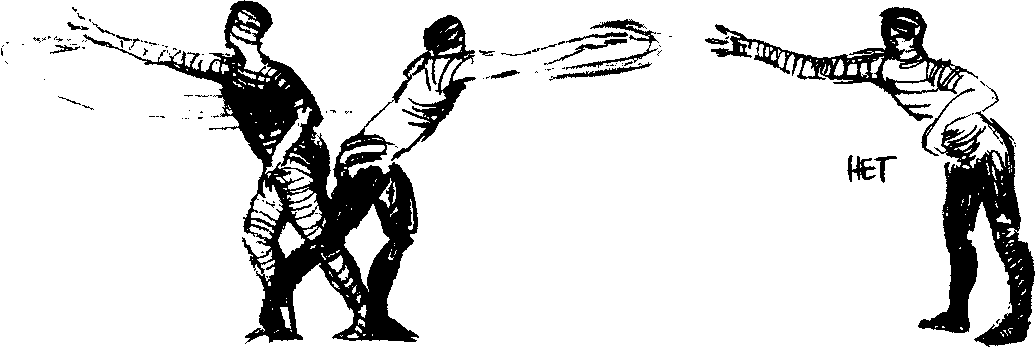 Рис. 46Рис. 47Одновременно с этим ваша рука движется по кругу и приходит в противоположную сторону (рис. 46). Вы, не пропуская ни одного человека в круге, издали задеваете каждого, в воображении дотрагиваетесь пальцами до его тела. Но соблюдайте свободу в теле, не отставляйте ягодицы назад (рис. 47) - легкость звучания и воздушность движений - стремитесь к этому.Это лишь вариант - мой вариант ритмического рисунка. У каждого из вас импровизация своя. Но, выполнив сейчас мою комбинацию, вы проникнитесь принципом фантазирования своих комбинаций. На первый ударный слог вы дотрагиваетесь рукой до ближайшего к вам слева человека в круге, на следующем ударном слоге - прикасаетесь к следующему человеку, и так сколько ударений - столько прикасаний. Во фрагментах, отделенных один от другого тире (-), после дефиса следует «хвостик» из двух слогов: «бабам». Используйте этот «хвостик» для небольшого замаха кистью перед тем, как коснуться следующего человека в круге. Получится небольшое пульсирование кисти. Вы в своих импровизациях учитывайте этот момент небольшого замаха перед каждым прикасанием к «воспринимающим».«Воспринимающие», почувствовав, что «задающий» закончил свою импровизацию, моментально вступают и воссоздают полученную дикционную композицию. Рука совершает почти полный круг. Кисть излучает ритм.После того как вы опробовали мою комбинацию, приступайте к собственным импровизациям. Пусть двое-трое из вас побывают в роли «задающего», а остальные попробуют сходу с точностью воспроизвести заданные комбинации.Если получается беспрерывная линия («задающий» -> «воспринимающие» -> «задающий» -> «воспринимающие»), переходите к следующему этапу упражнения - к главному аспекту тренировки: к внутреннему речевому говорению, протекающему одновременно с озвучиванием ритмической композиции «вслух». Внутренняя пульсация напитана цепочкой имен тех людей, до которых вы условно дотрагиваетесь. Получаются два пласта говорения: внешний (ритмическая комбинация) и внутренний (цепочка имен людей, находящихся в круге). Задание не из легких. Однако пробуем.Предлагаю для пробы новую композицию. Осуществляя ее, выстраивайте согласованно с ней цепочку имен. Ударные слоги имен, произносимых внутри, совпадают с ударными слогами в сегментах ритмической импровизации.баббаба баббаба баббаба баббаба баббаба баббаба баббаба баббаба баббаба баббаба баббабаОдиннадцать сегментов звучащего ритма - одиннадцать имен в цепочке:баббаба баббаба баббаба баббаба баббаба баббаба баббаба Денис Александр Василиса Алесь Иван Наталья Дмитрий баббаба баббаба баббаба баббаба Ирина Ренат Никита МарияЗвучно произнести каждое имя сложно, но можно! Конечно, возникает путаница, имена забываются, нет кантилены внутренней линии звучания. Но стремиться к складному внутреннему голосоведению необходимо. Оно явится в дальнейшем одним из обязательных условий беспрерывности внутренних процессов.Гипотетически мы могли бы и еще более усложнить сочетание «двух звучаний», заявленное в заглавии упражнения. Но не сейчас. На каком-то из следующих занятий вы самостоятельно попробуйте усложнить задания. Или обратитесь к этому упражнению в своей самостоятельной работе с закрытыми глазами, видя внутренним взором расположение людей в круге.Что я имею в виду под усложнениями?Первое усложнение: «задающий» предлагает вам ритм, и сам изнутри проговаривает цепочку имен. Вы, «воспринимающие», уводите заданный ритм вовнутрь, а вслух произносите цепочку имен.Второе усложнение: «задающий» комбинирует звучание изнутри и вслух цепочки имен и ритмической импровизации. Вначале он задает вам импровизацию, вы ее запоминаете, а затем он перемешивает в произвольном сочетании звучание снаружи цепочки имен и ритмической комбинации. Вот я беру на себя роль «задающего», предлагаю вам дикционный слоговый ритм:бабабам-бамбам бабабам-бамбам бабабам - бамбам бабабам-бамбам - бабабаба - бабабаба - бабабам - бам - бамВы воспринимаете этот ритм, произносимый мной без пауз, овладеваете им, он остается в вашей памяти. Теперь я перемешиваю цепочку имен и линию звукосочетаний:бабабам-бамбам бабабам-бамбам бабабам-бамбамЕкатерина	Александр	ВасилисаНикита Анатолий бабабаба бабабам Павел Апесьбабабам-бамбам бабабаба Наталья Ирина бам бамСходу, сразу у вас, конечно, все не получится гладко. Но вы не бросайте этот эксперимент, продолжите его. В условиях личного тренинга, когда никого нет вокруг и вы можете экспериментировать, пробуйте. Вам ведь не обязательно держать в голове цепочку людей в круге и создавать цепочку имен. Обратитесь опять-таки к окружающим вас предметам. Осмотритесь вокруг, определите линию из девяти предметов и пробуйте. Надеюсь, вам будет сопутствовать удача.ВариацииВоображаемые+ Вы стоите в круге с закрытыми глазами.Прочувствуйте тяжесть в плечах, проконтролируйте, чтобы они были опущены и тяжесть «стекала» бы по плечам -» по рукам -» по запястьям -» по пальцам. Теперь обратите внимание на свободу лицевых мышц: нет ли на лбу напряжения? Не собрались ли на нем морщинки? Ощутите тяжесть век, они грузно «расплываются» по глазам. Зубы не смыкаются, губы разомкнуты - нижняя челюсть благодаря воображению также обретает тяжесть чуть большую, чем на самом деле. С лица ушли заботы и излишние напряжения.Тело ваше чуточку покачивается, вы чувствуете это.Вы вспоминаете упражнение, которое сейчас было вами прожито. Памятуя ритм, который вы использовали, восстановите в памяти физические действия: что вы проделывали рукой, как движения руки сочетались с воспроизведением дикционного ритма. Ответьте сами себе на вопросы: не было ли неловкости в ваших движениях? Легко ли вы совершали движения рукой? Движения кисти зарождались в центре спины или шли от плеча? Что происходило с коленями, со ступнями при откатах и накатах руки? Насколько свободно вам дышалось?Далее вы еще раз выполняете последнюю ритмическую комбинацию, но пока без произнесения цепочки имен. Итак, напоминаю ритмический рисунок: бабабам-бамбам бабабам-бамбам бабабам- бамбам бабабам-бамбам - бабабаба-бабабаба-бабабам-бам-бам. Проговаривайте предложенное ритмическое сочетание изнутри и совершайте движения кистью и, разумеется, телом также в воображении. Все беззвучно и обездвижено снаружи, но реально в воображении.Пробуйте.Не играйте лицом, ничего не выражайте намеренно. Кое-кто из вас подключает к звучанию в воображении мельчайшие движения артикуляции: со стороны видится беспокойность нижней челюсти, губ, кончика носа. Тайна внутреннего проживания ритма выразится и без вашего старания. Сдерживайте желание проговорить ритмическую комбинацию артикуляцией. Все движения тела, вся жестикуляция, все микропроцессы в артикуляции и в дыхательных мышцах - это процессы воображаемые, только воображаемые.+ Вы опять в круге, но с открытыми глазами.Движения руки и тела вы проигрываете в воображении, а создавать ритмический рисунок, неоднократно опробованный вами, реа- лизовывать в полную силу - в голос. Реальная работа голоса и дикции и воображаемые действия тела и руки.Дотронуться пальцами в воображении до каждого человека в круге.+ Все то же, что в предыдущей импровизации, и одно дополнение: на том же ритме проговорите внутренне имя каждого человека, до которого дотрагиваетесь и в сторону которого уходит ваше высказывание.Обратите внимание: произнесение имен требует разной энергии выдоха и, соответственно, разного внутреннего звучания. Сообразите, как это совместить с реализуемым ритмом звукосочетаний.ОТСТУПЛЕНИЕ О ТЕАТРАЛЬНОСТИ ГОЛОСАВ драматическом спектакле голос актера ценен не сам по себе и не только как один из оттенков голосо-речевой характиристики роли. Голоса актеров - элементы художественного звучания всего спектакля. Голос - средство эстетического воздействия на зрителей. И потому голосовой симфонизм - один из компонентов «художественной целостности спектакля» (А. Д. Попов).Именно так рассматривал актерские голоса К. С. Станиславский. Вот один пример из его режиссерской практики. Во время репетиций «Каина» Байрона Станиславский искал гармоничное слияние речевых голосов актеров с музыкой композитора П. Г. Чеснокова. Об этом свидетельствует одна из записей репетиций: «После жертвоприношения Авеля — женские голоса, после жертвоприношения Каина - басы, после смерти Авеля - большая пауза. После ухода Селлы помочь музыкой трагическому сильному монологу»81. Выразительность речевых голосов сливается с музыкальной выразительностью, создается единый звуковой мир спектакля, где тембровые особенности актерских голосов уравнены по воздействию на зрителя со звучанием оркестровой музыки, что значительно усиливает эмоциональное содержание. Важны режиссеру и тембровые характеристики голосов, и различия в звучании высоких и низких голосов, женских и мужских, и интервалы голосовых перекличек.С поисками Станиславского перекликается и режиссура голосовой выразительности Вл. И. Немировича-Данченко на репетициях неосуществленной постановки «Гамлета» в 1943 году, что явствует и из постановочных набросков, с которыми режиссер выступал перед актерами, и из многочисленных рекомендаций, высказанных актерам. Так, раскрывая содержание 1-й картины, он четко определил свою режиссерскую задумку: «Надо подобрать актеров с низкими голосами. Обязательно басы начинают пьесу»82. Стремясь к развитию трагической, скорбной атмосферы в диалоге Гамлета с Призраком, Немирович-Данченко предложил выражать мучения Отца Гамлета посредством тембрового и мелодического звучания голоса В. А. Орлова: «Вот Призрак. Почему-то я думаю, что у Орлова есть в голосе такие ноты, которые вскроют то, что мне хочется. Мне кажется, чтокогда Призрак говорит, то это такая неизбывная тоска, это должно звучать 	такими невероятными страданиями!..»83. А через несколько репетиций, до- 82 Немирович-Данчен-бившись от исполнителя соответствующего звучания голоса и отмечая, что ко Вл' И' НезавеР^еннь,ережиссерские работы.Орлов на верном пути, режиссер указывал: «На верном. Но слишком осто- <<Борис Годунов» «Гам- рожен с переживаниями, которые выразятся в звуке голоса. Там, где у вас лет». м., 1984. с. 315. призыв к мести и в каких-то фразах появляется мощь, там звучит голос очень хорошо. Некоторая сипловатость вашего голоса тут может даже помочь. Тут важно найти необычайно скорбный звук, скорбный рассказ о гро- 84 Там же с 24д мадных мучениях»84.Не столь часто, как хотелось бы, режиссеры уделяют внимание сочетае- 85 Мейерхольд в. э. мости актерских голосов в сцене, в спектакле. Вопрос об ансамбле витает Статьи, письма, речи, над каждой постановкой, но увенчиваются успехом далеко не все.Мейерхольд, оценивающий первые чеховские постановки МХТ, реше ние этого вопроса видит в самом тексте произведений и в глубине, тонкости 86 там же. с. 287. актерского восприятия речевого ритма чеховских персонажей: «Секрет чеховского настроения был скрыт в ритме его языка. И вот этот-то ритм услышан был актерами Художественного театра в дни репетиций первой чеховской постановки. <...> Ни мизансцены, ни сверчки, ни стук лошадиных копыт по мостику - не это создавало настроение, а лишь исключительная музыкальность исполнителей, уловивших ритм чеховской поэзии и сумевших подернуть свои творения лунной дымкой»85.83 Там же. С. 196.беседы: В 2 т. М., 1968. Т 1. С. 122.Не случайны и предостережения Мейерхольда об опасности работы актера с плохим авторским текстом. В речи к актерам Апександринского театра по случаю возобновления «Грозы» А. Н. Островского он резко заявлял: «Актер, заучивающий ряд текстов, где на один подлинный приходится девять подделок, невольно тупит свой язык, теряя слух на восприятие тонких поворотов речи и вкус к особенностям в расстановке слов. Актер мало-помалу отучается от мастерства передавать устами своими ритмически тонкую музыку подлинных мастеров слова»86. Истоки исполнительского ансамбля Мейерхольд видел в музыкальности актеров, в заостренности их речевого слуха, в повышенном чувстве восприятия ритмов авторского текста. А отсюда - прямой и верный путь к рождению, воспитанию голосового и речевого сценического ансамбля. По Мейерхольду, в ансамблевых связях витаетистина: «Ансамбль. Четкость всех во всем»87, включая, разумеется, и голосовую партитуру спектакля.Звучание актерских голосов в драматическом спектакле, их специальный подбор по тембрам, высоте, звонкости А. Д. Попов называл голосовой инструментовкой, или оркестровкой. Сам режиссер любил выстраивать созвучие актерских голосов как особое выразительное средство. Репетируя «Ромео и Джульетту» в Московском театре Революции, он призвал актеров: «Надо будет обратить особое внимание на инструментовку, на оркестровку, на соотношение голосов. Так как голос Музалевского звучит солиднее, чем Кириллова (первый играл роль Париса, второй — Капулетти. - Ю. В.), то появляется опасность - не создастся ли ложное представление об их соотношении, т. е. о том, кто от кого зависит»88. В соответствии с голосовой инструментовкой Попов выстраивал весь спектакль. Он стремился к логическому и эмоциональному соотношению голосов, к их музыкальной контактности.Звучание актерских голосов было для Попова определяющим и в решении массовых сцен. Благодаря оригинальному использованию градаций звучания огромного скопления войск в спектакле «Полководец Суворов» И. Бах- терева и А. Разумовского силами трех десятков актеров создавалось ощущение живого присутствия многочисленной суворовской армии. Попов называл свои режиссерские разработки к этому спектаклю «монументальным симфоническим решением массовых сцен»89.Репетируя массовые сцены спектакля «Укрощение строптивой», режиссер наставлял актеров: «Каждый разговаривающий в массовой сцене должен говорить, пользуя весь диапазон своего голоса, так сказать, всю клавиатуру. Это закон всякой массовой сцены. В таком случае разговор толпы получается очень живым»90. Как видим, и здесь Попов ориентировал актеров на внимание к голосу, к высотному диапазону, к звуковому динамизму.Мейерхольд В. Э. Лекции: 1918-1919 М.,2000>С. 166.Попов А. Д. Творческое наследие. Работа над спектаклем. Избранные письма. М., 1986. Кн. 3. С. 50.Там же. С. 214-215.Там же. С. 204.Цит по: Васильев Ю. А Взгляды Л. Ф. Макарье- ва на речевое обучение актера // Проблемы сценической речи.Л., 1979. С. 130. (Подчеркнуто мною. - Ю. В.)Цит. по: Там же. С. 131.Актерский голос ценен как явление художественное. Он важен возможностями эмоционально-экспрессивного и одновременно эстетического воздействия на зрителя. Через голосовые нюансы, наряду с движениями, жестами, стилистикой авторской речи, проявляется сценический образ. Разгадка содержания сцены возможна и через восприятие тембровых и экспрессивных оттенков голосового звучания. Л. Ф. Макарьев, известный ленинградский актер и театральный педагог, вполне определенно высказывается в том же духе: «Голос человека - это его биография. Он воспитывается вместе с человеком. Голос - это звук, и тембр, и глубина, и „верх" и „низ", и чувство, и мысль. Словом, голос это - „я", как меня создала природа, окружающая обстановка и я сам. Речевой голос- это строительный материал, из которого строится сценическое действие. Это - составная часть, но решающая в образовании самого „сценического человека"»91. И в другом месте Макарьев вновь подчеркивает: «Формирование звука - есть задача работы над ролью, сторона образования сценического человека - творческая задача в работе над образом»92.Упражнение 2.17. Локти летящиеВзлеты-отлеты вслед за локтем. Небольшие взлеты вверх и в сторону. Подчеркиваю - небольшие. Ведущие части тела - локти, поочередно вправо - влево устремляется ваше тело.До сего момента мы уделяли много внимания среднеязычному согласному «j», губным согласным «б» и «п» и даже вскользь затрагивали переднеязычные «л», «л'». Но серьезно еще ни разу в «Вариациях для творчества» мы не использовали активную работу кончика языка и не включали в тренинг переднеязычные «т», «д», «т'», <<д'», «с», «з», «с'», «з'», «ц». Обратимся теперь к смычным взрывным «т», «д», «f», «д'»93. Ритмы на «да-да-да» и «д'а-д'а-д'а» («дя-дя-дя»), «та-та-та» и «fa-fa-fa» («тя-тя-тя»).В затакте упражнения вы стоите прямо, чуть наклонились вперед, в плечах ощущается повышенная тяжесть, руки свободно «повисли» вдоль тела. Локти расширяют пространство. То один локоть, то другой подкидывают ваше тело немного вверх и в сторону. Вот правый локоть подхватывает ваше тело, и тело взлетает вслед за ним, вот левый локоть проделывает то же самое, и тело взлетает вслед за ним (рис. 48).Не спешите, приземлившись, сразу же улетать в другую сторону. Прочувствуйте мягкость приземления тела, пружинки в коленях и ступнях, тяжесть в плечах и в кистях, мышечную свободу верхних дыхательных путей. Когда почувствуете, что дыхание вошло в вас «сквозь ступни ног» -> добралось до низа позвоночника -> уже охватывает грудную клетку -»добирается до локтей, - тогда взлетайте.93 Справедливости ради отмечу, что твердому взрывному звонкому переднеязычному «д» достаточно много места уделялось в «Вариациях для тренинга». Там мы широко использовали слог «да» для налаживания и укрепления объемов «голосо-речевого рупора».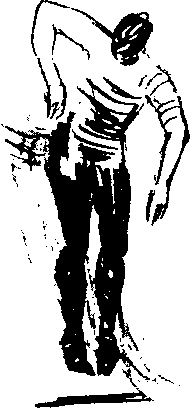 Рис. 48Взмывая вслед за локтем, произнесите тянущийся слог «да-а- а» (написание трех «а» через дефис не означает, что вы произносите звук «а» трижды, не означает и то, что вы долго тянете гласный; речь идет о звуковом шлейфе ударного «а», о резонансе этого звука в пространстве). При приземлении вслушайтесь в эхо звучания вашего голоса в пространстве. Когда звук в пространстве растворится, совершайте действие локтем в другую сторону: «да- а-а». И так несколько раз. Это все для голосовой настройки, для слиянии в одном психофизическом поступке движения голоса в пространстве, движения артикуляторных органов в пространстве, так как любое движение, даже самое крохотное, происходит в пространстве.Выполните сходу несколько вариаций:да-да | да-да -» да-да -» да-даЧетыре движения в сторону. После первого - пауза, это видно по вертикальной черте. В паузе плавная подготовка к затяжной серии прыжков - тело чуть больше приседает, и далее три взлета с отлетами в сторону все дальше от центра, с которого начинали.да! | дададада |1 да! |11 дадададаВновь четыре движения. Летящие звонкие «да!» на первом и третьем прыжках - замедленные взлеты тела и тяжелые полеты звукосочетаний на втором и четвертом прыжках. Паузы между прыжками увеличиваются по длительности (графически это выражено увеличением числа вертикальных линий), стало быть, увеличивается по амплитуде глубина приседания после приземления.дадада -> дадада -> дадада -> дадада -> дадада -> дадада ->дададаСемь совершенно одинаковых, однообразных прыжков, словно заведенная машинка: туда-сюда, туда-сюда. Пробуйте.Опасность подстерегает вас в разборчивости трех «да» в каждом сочетании. Четкие отскоки в стороны и вверх требуют и четкого дик- ционного произнесения звукосочетаний. Но не тут-то было, по мере приближения к концу дыхательная энергия иссякает и слоговая четкость разрушается. Казалось бы, все просто: повтори сочетание за сочетанием и все - звук летит, тело летит, пространство завоевано. Но нет. Причина такой дикционной неуклюжести сейчас мне видится в коленях. Уж очень грубо вы приземляетесь, нет эластичности в движениях коленей, мало текучести во всей пластике: и в толчках, и на приземлениях, и в полете.Некоторым из вас и того сложнее: они не за локтем движутся, что психофизически было бы разумнее, а подпрыгивают вверх только с помощью ног и вдобавок к этому зачем-то поднимают вверх локоть и отводят его в сторону. Движение локтя являет собой довесок к основному движению. А у нас с вами постоянно и не от нечего делать идет разговор о необходимости отдаться во власть ведущей части тела. Это телесный закон. Какая-то часть тела на какое-то мгновение или на длительное время становится ведущей в общем телесном поступке. Тот же принцип действует и в процессе образования согласных звуков. При образовании любого согласного звука один речевой орган принимает на себя роль ведущего и подчиняет себе деятельность прочих артикуляторных органов. Локоть - вводит в движение все тело, передняя часть языка - активный орган в обра-зовании переднеязычного звонкого взрывного «д». Имеет смысл связать их в едином поступке: взлет и небольшое отклонение в сторону - расширение пространства по вертикали и в общем объеме «рупора», раствор рта по вертикали также являет собою расширение пространства. Три «да» в связке - тройное усилие к завоеванию пространства.Упражнение 2.18. InterludioСимпатии и антипатии.Вернемся к словам Михаила Чехова, завершавшим Interludio первого урока: «...движения, как буквы, как люди, бывают различны и носят в себе и особый характер, и силу, и мягкость, и вдумчивость,к к	У	У	94 Чехов М. А Загадкадейственность, могут выразить и симпатию и антипатию - и все это творчества// чехов м. а. без ГОЛОВНОГО, мертвящего смысла, НО все ИЗ себя, ТО есть движение Литературное наследие: как вдумчивость или движение как антипатия или симпатия»94. в 2 т. м., 1986. т. 2. с 84.Вновь мы подошли к моменту музыкальности в теле - в дыхании - в дикции. В теле ведущая зона - колени, в дыхании (в организации вдохов и выдохов) - ведущая зона, пластически организовывающая музыкальность дыхательных ритмов, - кисти, для дикцион- ной активности важны усиления в работе нижней челюсти. Итак, упражнение из серии «Игра на рояле».В сегодняшних пробах мы акцентируем внимание на ритмах восприятия и на активизации артикуляторных усилий. Мы продолжаем развивать возможности нашего восприятия музыки и затем уже воспроизведения музыкально-ритмического рисунка, музыкально-ритмической фразы. Дикция реализует музыкально-ритмический рисунок. Речевые построения с преобладанием опорных звуков «л» и «в» разгоняют подвижность и упругость артикуляции.В восприятии ценна и внутренняя музыка - толчок от образа, угадывание настроения, передаваемого «ведущим», и восприятие движений: вот где заложены сейчас основные нюансы «игры на рояле». Передать музыку телом - особенностями воспринятых и воспроизводимых движений. Это тончайшая ситуация. Не проиллюстрировать движения, а уловить и прочувствовать в них музыку. Я могу привести несколько примеров и не опасаюсь, что вы именно этими примерами и воспользуетесь, а ваши интерпретации музыки и ваши ритмические импровизации, напитанные музыкально- чувственными и эмоциональными ощущениями, не проявятся. Попробуйте мои примеры, а затем увлекайтесь своими импровизациями. Ну, например, в движениях чуется некая затаенность,связанная с осторожным признанием в любви, - играющий будто просит партнера поверить в искренность его любви, его желаний и намерений, но не хотел бы афишировать свою любовь и использует музыкальное иносказание. Как это возможно выразить - вопрос второстепенный. Воспоминания, видения внутреннего зрения, память чувств - вот самые важные возбудители музыки в момент признания в любви, при вашем воспроизведении ритмических рисунков, предложенных партнером.Необходимым условием отражения воспринятого является верность выполнения ритмического рисунка и точность воспроизведения слоговых артикуляторных программ. Мы не можем «смазывать» переднеязычный «л» и губно-зубной «в» - они требуют чуть больших усилий, чем «да» в упражнении 1.18. И эти усилия в сочетании с усилиями в коленях и в кистях укрупняют вертикаль раскрытия «голосо-речево- го рупора» (звук «л») и мышечную энергию нижней губы (звук «в»).Принцип контраста, к которому мы уже не раз обращались, срабатывает и в ваших музыкально-ритмических контактах.Контрастность согласных «в» и «л» выражается в смене слоговых комбинаций. Если первая комбинация, предлагаемая «ведущим», содержит в основном губно-зубные «в», «в'», то следующая полна язычными согласными «л», «лу».Вполне возможны темповые контрасты: это несложно задающему, но будет нелегко для воспроизводящего. Темп игры выражайте не убыстрением ударов пальцами по клавишам и не увеличением их количества, но расширением слогового состава речевых фрагментов между ударами и убыстрением общего темпа произнесения всей композиции.Вероятно, вам интересно было бы попробовать и контрасты в зву- ковысотности. Конечно же, вы догадались, что при движении пальцев по клавиатуре в правую сторону музыкальные фразы развиваются по восходящей - словно ваш голос добирается до четвертой октавы, а в левую сторону по нисходящей - будто бы голос опускается до контроктавы. Вам нетрудно, начав на середине звучания, быстро переходить к верхним участкам диапазона речевого голоса, а от них к нижним, потом вновь взлетать на вершину. Сложнее будет с образным оправданием таких перемен. Надеюсь, постепенно вы и с этим управитесь.Отнеситесь к «игре на рояле» как к пробам легким, свободным от натужности в мышцах. «Балансирование» как психофизическая сущность вариативности уводит нас от «правильности» в технике и выразительности. Вы вольны играть так, как лично вам играется, лишь бы ощутить пространство вокруг вас и вокруг партнера как пространство движущееся, звучащее - то есть увеличивающее возможности вашего голоса. Пусть и движения возникают в открытом пространстве. В закрытом пространстве возможно только пребывание, но не движение. Звери движутся на свободе, в вольере тигр - не тигр, а оболочка тигра, живописно курсирующий из стороны в сторону манекен. Для зверя конфликт, охота, преследование жертвы, борьба за выживание - суть движения.Коль скоро возникла тема внутреннего наполнения значением музыкально-ритмических композиций, то обратитесь к контрастам в перемене образов. «Ведущий» предлагает «ведомому» моментальные образные переходы из одного чувственного полюса в другой. Чеховские «антипатии и симпатии» - противопоставление такого порядка. Есть в психофизиологии и физиологии акустики метод «семантически-противоположных пар», связанный с изучением эмоциональной речи. В этом методе критерии оценок строятся на оппозициях «мягкий/твердый», «сухой/влажный», «светлый/темный», «горячий/холодный», «тихий/громкий» «нежный/грубый» и пр. (как тут не вспомнить совет Станиславского: «играя злого, ищи, где он добрый»). Если понимать сценическую речь как речь эмоциональную и учитывать, что наше обращение к музыке это также обращение к эмоциональности голосового и речевого звучания, то использование в упражнении «игра на рояле» контрастных оппозиций станет для нас действенным приемом эмоционального тренинга. Образы, из которых вы исходите в создании музыкально-ритмических композиций, являются предтечами голосовой, речевой и, в целом, ритмической контрастности. С них все и начинается. «Проиграв на рояле» ситуацию, вызвавшую в вас грусть, обращайтесь вслед за ней к воспоминаниям радостным. Рядом экспериментов было установлено, что эмоциональная речь студентов-актеров распадается на четыре фактора (согласно «факторному анализу» - одному из современных методов математического анализа психологических явлений). Первый фактор интерпретирован как субъективный коррелят акустического выражения активно переживаемой радости (в него вошли такие признаки: приподнятый, горячий, оживленный, бодрый, возбужденный, яркий, веселый, острый, активный, звонкий), второй фактор интерпретирован как субъективный коррелят общеэстетической оценки (хороший, нежный, приятный, мягкий, красивый, расслабленный, чистый), третий фактор - фактор «гнева» (злобный, гневный, гулкий, странный, резкий, искаженный), набор признаков, вошедших в четвертый фактор, позволяет интерпретировать его как фактор «страха» (испуганный, прерывающийся,плачущий, жалобный, необычный, сдавленный, затрудненный, неуверенный) [16].«Исполняя на рояле» всевозможные «ва-ввавава-ва-ввава» или «ляляляляля-ляляля», вы входите в игры ассоциаций, в ритмы предчувствий, заражаетесь эмоциональными волнами. Передавая ритм другому, действуйте интуитивно, даже если используете ассоциации конкретные. Интуитивность, предположение, предчувствие, выраженные музыкально, особо ни к чему не обязывают, потому что в музыкально-ритмических композициях нет предлагаемых обстоятельств, нет смысловой линии. Импульс ритма порождается ассоциацией. Диалога пока быть не может. Наши пробы «до-диалогичны». Диалог - это обязательность наличия обстоятельств. Общение на уровне звукосочетаний еще не гарантирует «диалога», хотя диало- гичность общения уже намечается. Ритмы предчувствия — ритмы импульсов — ритмы поступков — ритмы смыслов — ритмы приспособлений - таков приблизительно путь к ритмам диалога.М. В. Сулимов, об идеях которого, связанных с вариативностью творчества, мы говорили на прошлом уроке, подсказывает нам: «Надо воспитывать чувство „внутренней музыки", под которую действует, живет данное лицо; воспитывать движение как „танец", как обязательно некую пластическую форму, даже тогда, когда это бытовое движение в бытовой пьесе. Надо помнить, что в любом, в лю-третий урокfaв ритмах времениЧто такое «время» - не знает никто.Лев ГумилевА время - суп, высокий, длинный и широкий.Даниил ХармсБалансирование и вертикаль, которым уделялось внимание на предыдущих уроках, - явления пространственные, связанные с поведением тела. Занимаясь речевой и голосовой выразительностью в совокупности с выразительностью тела, имеет смысл использовать пространственные ощущения тела. И хотя голос и речь относятся сугубо к категории времени, с помощью жестов, движений, пластических комбинаций им можно придать качества, выводящие их в категорию пространства.Делая упор на восприятие во многих упражнениях прошлого урока, мы обнаружили в длительностях проявление чувственности. Речевые и пластические построения оживали и, выражаясь в ритмах, несли в глубине своей большую образную информацию. Психология восприятия нам подсказывает: «В собственно восприятии времени мы различаем: а) восприятие временной длительности и б) восприятие временной последовательности»96. Последовательность, на- ~ ~96 Рубинштейн С. Л.ряду с длительностью, определяется как компонент ритма. Вот основы общей психоло именно этим составляющим ритма - длительности и последователь- гии. спб., 2007. с. 250. ности - мы уделяем внимание на сегодняшнем уроке.Обращаясь к ритмам времени, мы не оставляем без внимания «балансирование» и «вертикаль». Предварим наши практические пробы предположением, что выход из вертикали как исходной точки действия является выходом в выразительность, в значимые проявления тела, голоса и речи. Перемены относительно вертикали в движениях тела, в звучании голоса, в речевой экспрессии суть перемены пространственные.Но мы пока, отдавая предпочтение категории времени, остаемся в измерениях вертикали. Вертикаль обеспечивает (это опять предварительное положение) действие ритмов времени. Вертикаль - как знак категории времени.Тело в ощущении вертикали включает в вертикаль и речь. С одной стороны, в физическом смысле - речь как завершение верти-кальнои устремленности: полетность голоса, упругость артикуляции, раскрытие «голосо-речевого рупора» по вертикали. С другой стороны, в артикуляционно-акустическом смысле - ритмическая организация сценической речи.Вертикаль дает нам и легкость. Если в «Вариациях для тренинга» первичным ощущением была тяжесть, то теперь мы обращаемся к легкости - полетности - устремленности. Теперь первичным ощущением становится ощущение легкости - стремительности - музыкальности.От ощущения легкости - к музыкальности: таков наш сегодняшний путь. Музыка позволит оторваться от приземленности, от земного притяжения. Вертикаль и музыка - живут в связке. Речь и музыка - искусства временные, а это немаловажное обстоятельство.Мы будем постигать ритмы речи и движения с помощью предмета. Таким предметом становится скакалка — «веревочка с ручками на концах, через которую прыгают дети»97, как сказано в одном толковом словаре. Она же и «прыгалка» - «веревочка, через которую прыгают, вертя ее и перекидывая через голову» - так сказано в другом месте того же словаря98. Вот как просто: верти веревочку, перекидывая ее через голову, и прыгай.Скакалки дают нам возможность воспринимать ритмические перемены во времени при скупых пространственных переменах. Не только для развития спортивности берем мы в тренинг скакалки. И не столько для активной тренировки дыхательной мускулатуры, что, разумеется, полезно при проведении дыхательного тренинга в движении99. Значимость скакалки - предмета, позволяющего опосредованно влиять на голосо-речевые функции организма, - прежде всего заключается в развитии музыкальности тела, в познавании телом ритмического многообразия речи.Ритмы в теле, ритмы в речевом звучании, органическое слияние ритмов движения и ритмов речи. Скакалка косвенно организует ритмичность физического поведения и открывает дополнительные возможности для координации речевых ритмов.Постепенно мы придем в тренинге к постижению голосо-речево- го и телесного поведения в пространстве. Овладению пространственным голосовым звучанием и пространственной речью будет посвящен четвертый урок.В разминке обратимся к серии упражнений - «круговращения». Последовательность тренировки следующая:развиваем подвижность кисти вокруг запястья: используем прием вворачивания кисти вовнутрь и выворачивания наружу;Словарь русского языка: В 4 т. / Под ред А П. Евгеньевой 3-е изд. M.f 1988 Т 4. С 102.Там же. Т. 3. С. 550.Ни в коей мере я не отрицаю пользу движений, в частности упражнений с применением скакалки для укрепления дыхательной мускулатуры, о чем подробно говорится: Муравьев Б. Л. От дыхания - к голосу: Работа над речевым дыханием актера. Л., 1982 С. 48.развиваем подвижность пальцев: они соучаствуют в движении кисти в запястье;круговые движения кисти втягивают в процесс пространственного передвижения все тело: кисть крутится-вертится в разных направлениях вокруг тела, и тело реагирует на все ее перемещения в пространстве;круговые движения кисти вовлекают тело в процессы вертикального перемещения: вертящиеся кисти плывут вниз, поднимаются наверх и утягивают за собой тело;круговые движения кистей придают объемное вращение локтям, - а локти, как отмечалось ранее, важны нам в отрыве от тела, локти интересны как часть крыла. Движение кистей перетекает в движения локтей, а далее - в круговые движения плеч и лопаток. Возникает важное для нас психофизическое ощущение, постигается обратная связь: начинаются движения руки от центра спины;за этим открытием следует не менее принципиальное психофизическое ощущение: от центра спины начинаются движения артикуляции. Действие кистей опосредованно влияет на работу артикуляции, следовательно, на качество дикции. Мы возвращаемся к уже опробованному принципу тренировки: к согласованности действия кистей - коленей - подбородка;далее переходим к еще одному психофизическому ощущению: к сосредоточению на центре. Обволакивающими движениями кистей вокруг друг друга создаем воображаемый шар, в котором собирается энергия тела, голоса, речи — энергия, разрывающая привычно напряженный рот и придающая мышцам речевого аппарата активность и подвижность. Шарообразные движения кистей придают округлость «голосо-речевому рупору».Упражнение 3.1. Разгоняя энергиюПервый этап.Растираем кисти, разминаем пальцы.Растираем-разминаем кисти вначале реально, прилагая усилия для разогревания каждого участка кожи и каждой кистевой мышцы. Приемы разогревания так хорошо нам знакомы: и потираем ладонь о ладонь, и внутренней стороной одной руки проглаживаем, разминаем другую кисть, со всех сторон ее охватывая. То охватываем кистью правой руки большой палец левой руки, то сжимаем в ладони левой руки все пальцы правой руки. Так много способов, что каждый из вас наверняка без проблем их отыщет. Да и искать-то, я думаю, не понадобится - руки сами помнят несколько приемов разогревания замерзших кистей, когда вы входили в дом с мороза или втирали крем в кожу. Пусть кисти сами и выбирают необходимые приемы. Вы лишь проследите за тем, чтобы локти у вас принимали участие в столь серьезном деле, как разогревание, разминание кистей, да чтобы ноги в суставах не застаивались и тоже реагировали на движения и мышечные усилия в кистях. Балансирование мы не отменяли. Посему «балансируют» кисти, двигаясь в пространстве перед вами, «балансируют» локти, «разлетаясь» в стороны и следуя в усилиях за кистями. С не меньшими амплитудами движений «балансируют» плечи и лопатки, «балансирует» корпус. Да и вы в пространстве комнаты «уплываете» то в одном направлении, то в другом. Падения и взлеты сопровождают работу ваших кистей.Завершаем этот процесс круговыми растираниями кисти кистью. Порой даже можно левую кисть собрать в кулак, а правой кистью вокруг нее проделать два кругообращения, затем правую кисть собрать в кулак и уже левой кистью совершить окрест нее два круговращения. Локти, плечи все время в действии.Второй этап.От реальных растираний переходим к растираниям вымышленным, условным. Движения проделываем те же, что и в реальности, но наши кисти теперь не соприкасаются. Усилия в пальцах и кистях столь же мощные, однако кисти движутся на некотором расстоянии. Они то удаляются друг от друга, то почти смыкаются. Вы можете наблюдать некое подобие шара, образовавшегося между кистями, - пальцы, ладони словно охватывают шар, движутся, касаясь его поверхности. «Шар», увеличивающийся в размерах (рис. 49), и «шар», уменьшающийся до крохотности (рис. 50).Иногда работайте одной кистью, затем другой. Движения не повторяющиеся: то в одну сторону кисть идет, то резко устремляется в сторону противоположную, то сверху накатывается на «шар», то оказывается сбоку или снизу шара. Потом вновь обе кисти создают вымышленный шар.Третий этап.Вновь проходим первый и второй этапы. Добавляем к физическим движениям тела артикуляторные движения, скорее, объединяем движения тела, кистей и речевого аппарата в единый физический поступок. Связующими элементами между телом, кистями и артикуляцией становятся ощущения. Для того чтобы всколыхнуть динамику ощущений, полнее их охватить, используем «мурчание» - непрерывное комментирование собственных физических действий и ощущений. Но не описываем свои движения и затрачиваемые усилия. Ничего описательного и отстраненного. Разминайте кисти подлинно, вслед за тем - сквозь расстояние. Работайте кистями активно и целенаправленно, так чтобы действенные затраты мышц речевого аппарата приближались к физическим нагрузкам, испытываемым коленями, кистями, руками, корпусом. Импровизируйте «мурчание»: «Тяжелая, слегка расслабленная кисть левой руки - я растираю левую кисть кистью правой руки. Левая кисть немного расслаблена, правая кисть сильная и действующая. Кисти мои поменялись ролями: теперь правая рука расслабилась, а левая обрела силу и упругость. Растираю запястье правой руки, ладонь растираю изнутри большим пальцем и одновременно прочими пальцами растираю тыльную сторону ладони. Теперь пальцы правой руки растираю, по- разному поворачивая кисть: разворачиваю ее ладонью вверх — ладонью вниз - отвожу локоть в сторону и вперед - и кисть зависает будто сверху, увожу локоть вниз — и кисть снизу втекает в левую ладонь. Теперь правая рука активизируется и разминает левую кисть. А что это у меня с локтем правой руки? Он как будто замер на одном месте? Да, действительно, мышцы предплечья излишне напряжены. Пошевелить надобно локтем - пошевелю - чувствую, что мышцы плеча и предплечья освободились. И даже корпус немножечко поплыл. Хорошо. А что там у меня с коленями и со ступнями? Чувствую- чувствую, что ноги действуют совместно с кистями. Мне радостно, пусть так и далее продолжается...». Вот так примерно и оживляете вы диалог с самим собой, переводя внимание с одной точки тела на другую. Внимание делается «балансирующим».Объемность голосо-речевого звучания также «балансирует». Как перетекают усилия, так и речь перетекает. Как энергия, затрачиваемая на мышечные усилия, нарастает и ослабевает, так и энергия дыхания, питающая звучание голоса, нарастает и ослабевает. Градации громкости все время меняются.На первом и втором уроках были опробованы механизмы накопления дыхательной энергии, ритмы чередования вдохов - выдохов и непринужденность рождения голоса посредством ритмичной работы мышц-выдыхателей; сейчас же (на этом этапе) начинается дыхательный тренинг. Пока на простом уровне - на уровне ощущений: маленькие прыжки - небольшие по объему вдохи, с увеличением амплитуды прыжков и амплитуды полета скакалки, ее верчения - увеличиваются и объемы вдоха. Так возникает внимание к дыханию: от движений тела зависит и энергетический вдох. Часто можно наблюдать преобладание мелких движений у некоторых людей, и если обратить внимание, то можно заметить, что их вдохи короткие, «ключичные». Мелкие движения проявляются в прижатых к телу локтях, в мелких по размаху шагах, в смазанном артикулировании.100ВариацииЗвуковыеПодбираем для этого упражнения звукосочетания, соответствующие упругости кистей и объемам их движений. Кисти и артикуляция сливаются в едином действии. Используем междометия.Вернувшись к растиранию пальцев и кистей, заменяйте «мурчание» на междометия.г . в	Использование междометий для вас не ново. В «Вариациях для^м.. «вариации длятренинга», с. 40-41, тренинга» мы не раз к ним обращались: это группа неизменяемых53,75,141-142,195,207. слов, импульсивно выражающих чувства, ощущения, душевные состояния, эмоциональные и эмоционально-волевые реакции на со-101 Не говорите.доплечёй!	бытия и явления. Многие междометия рождаются непроизвольно,вошли в разминку, и наше воображение только-только настраивается на обстоятельства;- движениями, которые вы проделываете сейчас, в иной жизненной ситуации вы и не сопровождали бы отмеченные междометия. Но коли вы вошли в некую стихию движений и физически на них затрачиваетесь, то они, несомненно, влияют и на ваши ощущения. Поэтому и качество вашего говорения, и возникающие чувства будут в какой-то мере корректироваться выполняемыми движениями и физическими затратами.Упражнение 3.2. Кистью вокруг шараКруговращение одной кистью вовнутрь - на себя.Вы стоите свободно - ноги передвигаются в пространстве без ограничений; куда вас поведет необходимость сохранения равновесия, туда и двигайтесь. Не ходите бесцельно, но устремляйтесь за шаром. Процесс овладения этим движением чрезвычайно трудоемкий. Поэтому стоит исследовать предлагаемую пластическую партитуру, понять его творческие возможности.Ноги расставьте немного шире плеч. Чуть подогните колени, на-r	r	.	_ w	102 Ср. у И. А. Гончарова:правив их вовнутрь. Попружиньте на коленях (слегка сгибаите их и «у острова встретили мы слегка распрямляйте) - пружиня, переносите центр тяжести с коле- сулой и попали прямо в на на колено: то правое колено сгибается чуть больше, то левое. Од- него>> («Фрегат „палла-,	да"»). Или у В. В. Конец-новременно поводите вперед/назад плечами - кисти, локти, плечи кого. <<Пенные полосы ведут себя раскованно. Балансирование не улетучивается. Оно все- Сулоя среди штилевой гда с нами, не исчезает бесследно, оно как шевелящаяся водная воды, прибойный шум гладь - как сулой (волнение на море, возникающее в результате стол- сулоинь,х волн и та' 7	штурманская тревога,кновения встречных потоков воды ), как душевное волнение. Рас- которая всегда появля-слабленная КИСТЬ правой руки непринужденно взлетает И зависает В ется, когда пересекаешьпространстве перед вашей грудью. К ней устремлено все тело. Ладо- полосу возмущенной- воды, стремление ещенью прочувствуйте прохладу воздуха, скольжение воздушных струи и еще определиться _ между пальцами. Под вашей ладонью ощущается сферическая ма- не на рифах ли шумит терия. Начинайте движение кисти налево вниз, затем ближе вода» («Будни»). к телу - тыльной стороной к груди не прерывая движение ладони вправо вокруг шара, плавно опустите локоть и направьте его в левую сторону заверните ладонь под шар, выведите локоть в обратную сторону (вправо) и завершите движение руки вокруг шара: кисть проходит по дальней от вас округлости шара и возвращается к верхушке.Так и продолжайте охватывать плавающей кистью шар со всех сторон. Чувствуйте прохладу воздуха и скользящую округлую поверхность. Не отрывайтесь от центра вашего внимания - от реяния шараперед вами. Вы его создали, и с каждым обволакиванием кажущегося шара кистью материя его уплотняется. Шар, словно магнит, притягивает вашу кисть, вам уже не оторваться от него.Небольшие коррективы вам не помешают:в движениях: сложнее всего пока с локтем - он висит в пространстве справа от вас на одном уровне, что не позволяет вам охватывать движениями ладони шар снизу; правое плечо излишне вздернуто вверх - а это свидетельствует об исключении из процесса движения правой лопатки, да и самого плеча; в ногах вы утеряли уже приобретенный навык перенесения центра тяжести с колена на колено; упругость в коленях также постепенно сглаживается;в ощущениях: прохладные воздушные массы под ладонью улетучиваются; исчезает плавность в действиях кисти, руки, тела; теряются нюансы обращения кисти вокруг шара - вытанцовывается одинаковость, однообразность: ни чуть меньше, ни чуть объемнее, ни чуточку вправо, ни чуточку влево - монотонность, да и только.Пробуйте еще и еще раз совершать движения кистью вокруг шара, не теряйте заинтересованности в движущейся округлости локтя, пространственной свободе плеча, парении всего тела вслед за кистью.Шар не имеет углов и провалов. Воображаемый шар обладает магической силой притяжения. Он организует движение материи вокруг центра. Вы - ваше тело, ваше внимание, ваш голос - все подчинено шаровому вращению.Действительно мы к шару чувствуем почтенье и даже перед шаром снимаем шляпу. Лишь только то высокий смысл имеет, что узнаёт в своей природе бесконечность. Шар бесконечная фигураюз.Хармс Д T 1 С 233- 234«Свободный стих, или верлибр, - это система стихосложения, характеризующаяся нерегламентированной (непредсказуемой) сменой мер повтора»(Овчаренко О. А. Русский свободный стих. М., 1984. С 29).Звучит «свободный стих»104 Даниила Хармса о нескончаемой фигуре шара. Произносите стихотворные строки по отдельности, не сливайте их. Ритм текста у автора таков, что не сразу ухватишься за ка- кой-то один из известных нам стихотворных размеров, за хорей или амфибрахий. Но сейчас, вероятно, это ни к чему. Более всего у Хармса в этом фрагменте слышатся ямбические строки. Принимайте стро- куза фрагмент высказывания. Хорошо бы дать каждой строке немного пожить в пространстве: вслушайтесь, и вы уловите звучание своего голоса в поспестрочной тишине, вдруг тишина эта поможет вам еще раз вникнуть в значение произнесенной только что строки и настроит вас на строку грядущую.Музыкальность движений кисти вокруг шара придаст музыкальность и вашему дыханию, а оно, в свою очередь, смягчит грубость вашей дикции, поможет вам мягко и слитно-слитно проговорить каждую строку.Размышления Хармса в этом стихотворении нам не менее интересны. Тема шара достаточно популярна в абсурдистских построе- 	НИЯХ поэта.	105 Хармсд. Т 2 С. 338.Вспомните хотя бы диалог «Математика и Андрея Семеновича»(из «Случаев» Хармса), начинающийся четырехкратным заявлением Ю6Тамже-с 23. в комментариях В. Н. СажинаМатематика:	к тексту «давайТе по-Я вынул ИЗ ГОЛОВЫ шар.	смотрим в окно...», изЯ вынул ИЗ ГОЛОВЫ шар.	которого взш фраза^	«Господа, это нелепе-Я вынул из головы шар.7	г	шечка, а шар», сказано,Я вынул из головы шар105,	что «Шар - то же, чтокруг - в системе мираили уже цитировавшееся выше стихотворение «Мне все противно...», четырех измерении -самая совершеннаяили памятный вам детский вариант стихотворения о шариках «Летят ф0рма; вот отчего шар по небу шарики», или весомое заявление «Господа, это не лепёшеч- занимает такое важное ка, а шар»106, или фантасмагорическое превращение Петерсена в шар место в текстах хармса»„ (Там же С 430).и заключение по этому поводу Макарова, вычитанное в книжке: «Постепенно человек теряет свою форму и становится шаром. И, став 1°7 там же. с. 344 шаром, человек утрачивает все свои желания» (сценка из тех же «Случаев»: «Макаров и Петерсен. З»)107. Не откажите себе в удовольствии, 108 Напомню вам: кон™"нуум (лат. continuum) -произнося строки «Действительно / МЫ к шару чувствуем почтенье непрерывность, нераз- И Т. Д.», иметь В ВИДУ музыкальность движений, мелодичность речи, рывность явлений и эластичность ДИКЦИИ, кантилену, континуум108.	процессов.	ВариацияИгроваяВы творите - лепите оригинальную куклу. В руках у вас мокрая тяжелая глина, которую вы разминаете и приступаете к лепке головы.Любое ваше движение сопровождается голосо-речевыми импульсами. Речевые ритмы возникают не из головы, а исходят из ваших скульпторских задумок. Свобода творческой импровизации обеспечивается диалогическим характером внутренней речи: «— Какую бы куклу мне создать?Ну, какую-нибудь особенную.Животное какое-то, или насекомое, или забавного человечка?Человечка, напоминающего Петрушку.Грустного и медленного или живенького и озорного?- Озорного-озорного и смешливого, юркого и звонкого, лапотника да ёрника» - примерно так протекает ваш диалог с самим собой.Вы помните, что вы приступили к лепке головы.Вначале создается шар, постепенно он принимает форму головы, и затем вылепливаются выступающие ее части: нос губы подбородок уши скулы брови.Голова обретает шею -» шея перетекает в плечи от плеч создаете туловище бедра возникают вы создаете ноги колени ступни обращаетесь к созданию рук локтей запястий кистей пальцев.У вашей куклы появляются суставы. Вы пробуете голову куклы повернуть в одну сторону, в другую, наклонить вправо-влево и вперед.Расшевеливайте плечи куклы, ее руки, кисти, возьмите ее за предплечья и подвигайте локтевые суставы. Бедра крутаните чуть вправо - чуть влево. Займитесь коленями - дайте и им живую энергию.Все движения кукла совершает будто бы впервые в жизни. Оживляйте куклу каждым своим прикосновением - она ваше художественное создание.И, наконец, глаза куклы. Все, что вы создавали до сего момента, выступало из глины. Разминая глину и наращивая тело куклы, вы расширяли пространство ее тела, расширяли пространство, ею занимаемое. Теперь глаза. Они уходят в глубь куклы - вам придется, создавая впадины ее глаз, удалять глину. Глазницы оживают - глаза отражают внутренний мир вашей куклы — героя или героини вашего воображения.Кукла, задуманная вами, создана. Новорождённая обрела движения и дыхание, она видит вас и мир вокруг - она очеловечилась настолько, насколько это дано воображаемой кукле.А теперь вы наряжаете своего героя: надеваете [17] на него широкие штанишки темно-бордового цвета, свободного покроя рубашку, ярко-красную, с оранжевой вышивкой, подпоясываете рубаху кушаком залихватским также оранжевого цвета, надеваете на его голову шапочку малиновую, на его ноги натягиваете ботиночки, малиновые же. Вот и разодет мальчонка.Вы учите его двигаться. Какие же движения для вашего смётли- вого. юркого и звонкого человечка полезнее всего? Да танцевальные. Отлично! «Давай потанцуем!» - восклицаете вы, и круговерть понеслась. Как же он танцует, именно он - ваш мальчонка, не чей- либо чужой, а мастерскй выполненный вами? Ваше создание. Негромко напеваете первую возникшую в вашем воображении танцевальную мелодию и, подхватив куклу, пританцовываете, напевая «ла- ла-ла...».Упражнение 3.3. ШаровращениеВращение двумя кистями вокруг шара.Используете обе кисти. Движение энергии наружу, от центра шара. Повторю: не вовнутрь - через верх на себя, а наружу - через верх от себя. То есть обволакивание шара кистями от груди наружу. Кружение обеих кистей одновременно. Кисти разгоняются, темпы нарастают - вы уже с трудом поспеваете за шаром, летящим в пространстве. Не вы создаете шар - вы втекаете в его полет, его верчение. Из шара исходит тепло, и вы, напитываясь его теплом, а то и жаром, ощущаете теплоту своего выдоха - «теплый выдох», такой желательный на тренинге110, получает энергию бесконечности, энергию шаровращения.Подключаются речевые ритмы, выражающиеся в произнесении междометий и сочетаний на материале междометий; «батюшки-све- ем принцип «теплого ты!» — выражаете вы свой восторг от стремительности вращения кис- вь,Д°ха>> как наиболеег-	удобный для организа-теи вокруг шара, «божемои!»-восклицаете вы, совершив еще несколь- ции pe6epH0.6pi0lJJH0r0 ко круговращений кистями, «боже праведный!», «господи, боже мой!» - типа дыхания: мы исклю- С протяженностью говорите ВЫ, чувствуя, ЧТО шар вовлек вас в СВОЮ чаем из процесса выды- стремительность, и не отпускает, и не дает вам покоя, и всю энергию хания излишние напРя"^	J	г жения в мышцах дыха-вашего выдоха увлекает в круговорот, будто впитывает ее в себя. тельных путей, настраи- А вот теперь и сочетания: они связаны с переменами в темпе дви- ваем мягкое и объемное жения шара. Кисти ваши, плавно замедляя обращение вокруг шара, звУчание голоса, это^	^ становится исходнымдоходят до темпа, почти замирающего, а затем вновь набирают обо-	условием ^ дальней.роты, и уже не разобрать, где какая из ваших кистей, они сливаются	шего укрепления силыв темповом танце. Темпы озвучивания сочетаний, импровизация со-	и звучности голоса, егочетаний - отражают физические темпы движений. Несколько при-	мощи' Динамическоиг	и звуковысотнои егоMepOB.	подвижности. Использование принципабатюшки батюшки батюшки-светы I батюшки батюшки батюш- <<теплого выдоха» позво-. -	-	-	.	ляет опосредованноки-светы | батюшки батюшки батюшки-светы |...;	влиять на механизмыОЙ-ОЙ-ОЙ - боже МОЙ, боже МОЙ, боже МОЙ \ ОЙ-ОЙ-ОЙ - боже фонационного дыханияМОЙ, боже МОЙ, боже МОЙ | ОЙ-ОЙ-ОЙ - боже МОЙ, боже МОЙ, боже и голосоведения	мой |...;боже праведный - праведный боже, боже праведный - праведный боже | боже праведный - праведный боже, боже праведный - праведный боже |...;господи боже мой, господи \ господи боже мой, господи | господи боже мой, господи \...;господи помилуй -» помилуй господи | господи помилуй -» помилуй господи | господи помилуй -» помилуй господи |...;110 Здесь и далее мы многократно использу-господи благослови господи благослови господи благослови господи благослови господи благослови господи благослови ... (и так бесконечно, пока достает энергии выдыхания).Комментарии: вы догадались уже, как использовать знаки, но я напомню, чтобы не возникла какая-нибудь ритмическая неточность. Вертикальная черта (|) означает ритмическую паузу; стрелка (-») показывает наслаивание, накатывание последующего ритмического сегмента на предыдущий; тире или дефис не предполагают паузы.ВариацииПластическаяШар, блуждающий в пространстве вокруг тела, - круговращения кистями то маленькие-маленькие, то огромные. Широко расставленные ноги от пола не отрываются. Шар, вращаясь, и к полу опускается, и к потолку поднимается, и до стен добирается. Вслед за шаром устремляются в пространство и голос, и дикция: вы импровизируете из междометий ритмические комбинации.ЗвуковыеМеждометия с обилием гласных звуков округлого характера, то есть «о» и «а». Экспериментируйте произнесение небольших фраз на материале одного-двух междометий. Допустим:вот тебе на - вот тебе раз | вот тебе на, вот тебе на -» вот тебе раз, вот тебе раз \ вот тебе, вот тебе, вот тебе, вот ||| вот тебе на - вот тебе раз \ вот тебе на, вот тебе на вот тебе раз, вот тебе раз \ вот тебе, вот тебе, вот тебе, вот ||| ... и т. д. в несколько заходов;вот так так вот то-то и оно-то \ вот так так вот то-то и оно- то вот так так \ вот то-то и оно! ||| вот так так вот то-то и оно-то \ вот так так-* вот то-то и оно-то-* вот так так \ вот то-то и оно! ||| ... и т. д. в несколько заходов;ахти, батюшки, боже мой, вот это да \ ахти, батюшки, боже мой, вот это да \ ахти, батюшки, боже мой, вот это да | ... и этот вариант произносить не один раз.Подкину вам еще ряд словечек, не упоминавшихся ранее, но вполне могущих быть использованными в дикционно-голосовом тренаже: «помилуй», «слава богу», «черта с два», «черт побери», «черт возьми», «что за черт», «поди ж ты», «скажите на милость», «я тебя», «подумаешь», «как бы не так», «однако же».Вначале разгадайте предполагаемую ситуацию, в которой конкретное междометие могло бы быть произнесено. Суть междометия оберегает от голословности: важно не крутиться около темы, а попасть в самую ее сердцевину.Шаровращение связано и с объемами движений. Они хоть и не привычны - но полезны. Округлость - это крайность выразительности; вертикаль - предел нейтральности.ОТСТУПЛЕНИЕ О СКАКАЛКАХПрыгалка - предмет из области подвижных игр. Она оживает в действии только при возникновении повторяющегося ритма. Прыжки на скакалке в полной мере относятся к движениям циклического типа. Прыжки на скакалке немыслимы вне ритмов тела, вне ритмических повторов движения. Физическая жизнь тела полностью подчиняется ритму предмета, ритму, заложенному в предмете, затаенному в предмете. Мы можем менять темпы, однако ритм нам даже при желании не разрушить. Мы можем менять способы прыжков, но ритм нам не сокрушить. Он живуч. От перемены способа меняется рисунок ритма, но цикличность продолжает существовать. Это необходимое условие: в работе с такими предметами, как мяч и гимнастическая палка, вероятны ациклические ритмы, но скакалка держит их накрепко. Скакалка ценна тем, что являет собой данность ритма времени, и сильна возможностью введения тела в процессы активной физической жизни.Использование скакалок в голосо-речевом тренинге продолжает один из методических приемов, введенных нами в «Вариациях для тренинга», мы назвали его в рабочем порядке приемом «дрожания». Прием «дрожания» - это лишь один из способов тренировки дыхательной мускулатуры, поддерживающий высокий уровень легочной вентиляции, и один из способов естественного формирования «голосо-речевого рупора», обеспечивающего развитие силы звука, резонансного звучания голоса и дикционной выразительности.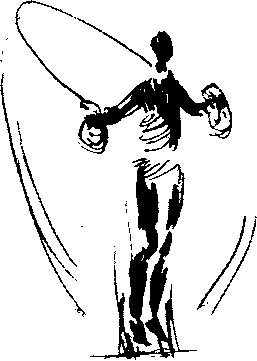 Рис. 51Прием «дрожания» не относится к такому эстетическому аспекту звучания голоса, каким является тремоло110. Не связано «дрожание» и с так называемым «вибрато»111 - особым качеством поставленного певческого голоса, придающим ему теплоту и влияющим на индивидуальный тембр певца. Если приучить речевой аппарат откликаться на малейшие движения тела, то раскрытие «рупора» по вертикали может быть спровоцировано прыжками-приземлениями, во время которых активно произносится лишь один слог речи и на этот слог подается необходимая порция дыхательной энергии.Упражнение 3.4. Скакалка в действииТремоло - в переводе с итальянского (tremolo) буквально означает - дрожащий. В музыке, в пении термином «тремоло» обозначают многократное быстрое повторение одного звука, а также быстрое чередование двух звуков, двух созвучий, находящихся друг от друга на расстоянии не менее терции.Вибрато - с итальянского (vibrato) и латинского (vibratio) значит - колебание. Различают скорость (частоту) вибрато и его размах (амплитуду). Вибрато с частотой 6-7 колебанийв секунду делает звук живым, выразительным, певучим. Более частая вибрация воспринимается как блеяние, а более редкая - как качание.Простые прыжки на скакалке: ритмично, невысоко подпрыгиваем - верчение веревки вперед. Это самые что ни на есть традиционные прыжки. В них легко добиться непринужденности, снять лишние физические нагрузки с многих телесных мышц. Добивайтесь с первых мгновений некоей музыкальности, плавности прыжков (рис. 51). Стремитесь к плавности и ритмической цикличности: взлет -приземление - взлет - приземление. Пробуйте проделать подряд не менее двадцати подпрыгиваний.Не убыстряйте и не замедляйте скорость прыжков. Равномерность как нейтральность. Равномерность как исходная зона ритма. Перемены в скорости, даже минимальные, должны являться отражением внутренних перемен.Мы находимся сейчас в двух зонах-нейтральностях (или в нейт- ральностях двух измерений): нейтральность телесная - пространственная. Мы чувствуем ее в движении по вертикали. И нейтральность темпоритмическая - временная. Мы чувствуем ее в одинаковости темпа. Высота подлетов, темпы движения скакалки не колеблются.В упражнениях настройки специально развивалась маневренность кистей. Заинтересованность в подвижности запястных суставов не спадает. Кисти вертят скакалку, совершая широкие кругообращения.Ощущение вертикали во всем теле - от кончиков пальцев на ногах до макушки, особенно заботьтесь об ощущении вертикали. Принцип зарождения энергии в «центре спины», прочувствованный вами на прошлом уроке, охватывал движения рук и артикуляции. Совершая прыжки на скакалке, расширяйте границы вымысла - прочувствуйте, что в центре спины возникают не только движения рук, но и движения коленей и ступней. Поведение всего-всего тела «управляется» из центра. Прыжки на скакалке являют собой один из приемов, оказывающих опосредованное воздействие на развитие ритмичности тела. Влияет такой принцип ощущений и на избавление от расхлябанности в движениях, от всей той наносной шелухи, которую мы с вами именуем «сопутствующими движениями».Итак, вы прыгаете, не сбивая темпоритмов. Ступни находятся близко друг к другу, иначе вам сложно сохранять вертикаль. Кисти вправо и влево от тела — пусть локти не прижимаются к бедрам, а «парят» рядом с телом и организуют ритмичную жизнь тела. Вновь кисти подталкивают тело к движению, определяют, что и как телу выполнять, действие кистей задает гармонию прыжков по вертикали, кисти - это своеобразные лопасти, отрывающие вертолет от земли, руки словно крылья, подхватывающие вас и уносящие тело в легкость взлетов, речь и голос в полетность (рис. 52). Поэтому не практикуйте дополнительные «полуподпрыгивания» тела в промежутках между взлетами скакалки вверх. Некоторые из вас, приземлившись, совершают дополнительный рывок тела вверх (не отрывая носков от пола), затем небольшое приседание - и лишь после этого конвульсивного «туда-сюда» взлетают по-настоящему. Как бы избавиться от этих самых «туда-сюда»?Когда вы овладеете движениями в этом упражнении, попробуйте включить в него слоговые ритмы. Произносятся слоги на приземлении. Раскрытие «голосо-речевого рупора» вертикальное, мощное: оно - как результат пластичного мягкого приземления тела после подпрыгивания.Начните с нескольких ритмических комбинаций со слогом «да». Допустим:да-да-да;дада-да-да;-да/да/да/дада;да да да-дада да-дада да-да.Комментарии: здесь ударение над слогом означает приземление; вертикальная черта (|) задает ритмическую речевую паузу, при которой прыжки продолжаются, но в речи возникает промежуток; дефис говорит о беспрерывности произнесения слоговой композиции, при наличии ритмичных прыжков и, стало быть, ритмичных акцентов на некоторые слоги.ВариацииТемпоритмические+ Стоит вам хотя бы чуть-чуть изменить темпоритмическую нейтральность, как вы в тот же миг заметите перемены во внутренних ощущениях. Начните подпрыгивания чуть выше привычного (нейтрального), что повлечет за собой замедление в темпах верчения скакалки, и вы сразу же обратите внимание на перемены в объемах и в длительности вдохов/выдохов. Стоит вам немного убыстрйть темп, что приведет к меньшим амплитудам подпрыгиваний, - вы сразу же почувствуете, что объемы вдохов уменьшатся и длительность вдохов сократится. Первая перемена потребует от вас больших физических и дыхательных усилий, вторая перемена - упростит усилия, и дыхание не будет втекать в вас глубоко и объемно.А если учитывать, что дыхание всегда отражает внутреннее самочувствие человека, если поразмыслить на тему о том, что посредством дыхания выражаются эмоциональные и чувственные перемены, мы можем прийти к заключению, что все внешние темпоритмические перемены являются прямым отражением внутренних перемен, и наоборот.Прыгайте то быстрее, то медленнее. При переменах темпов не перенапрягайте ступни, колени, плечи и кисти. Дыхание свободное.+ Предпримем быстрые перемены в темпах и амплитудах движений. Пробуем разнообразить ритмы. Ничего пока не произносим, пробуем только телом прочувствовать ритмические перемены.Совершаем три медленных прыжка и вдруг - неожиданно - один прыжок быстрый. И так несколько раз. Что мы ощущаем теперь? Что происходит с дыханием? Как этот нервный импульс влияет на наше самочувствие? Отвечать мне не следует. Только сами внутренне проживите, проследите возникающие перемены.Каким образом ваши дыхательные мышцы реагируют на темпо- ритмические перемены? И нет ли каких излишних мышечных напряжений?+ Далее пробуйте сами выискивать различные темпоритмичес- кие перемены в движениях. А внутри себя при таких переменах улавливайте и произносите слог «6а». На одно приземление - один слог. Выполните вначале мои комбинации, а затем приступайте к импровизации своих ритмов.Примеры:один прыжок высокий - второй прыжок невысокий: будем это считать одним ритмическим звеном; проделайте, не останавливаясь, не менее двадцати таких звеньев, то убыстряя темп, то замедляя его;два прыжка высоких - один невысокий: ритмическое звено переменилось; вновь, не останавливаясь, проделайте до двадцати таких звеньев;теперь звучите в голос; совершайте три прыжка высоких - семь прыжков невысоких: усложненное ритмическое звено; приходится напрягать внимание и ориентироваться в подсчете количества выполняемых прыжков: вот три высоких подлета, теперь семь невысоких, опять три высоких, и так далее; но вы не очень-то задерживайтесь на счете - лучше запоминайте ритмический пласт, вздох ритма, выплеск ритмического звена, а затем втекайте в следующее звено, за ним в следующее - постепенно счет удалится, и вы почувствуете в ритме особенное дыхание, ощутите музыку ритмического наплыва.Во всех трех комбинациях у вас происходит потеря энергии при совершении невысоких подскоков. После активного взлета подъем невысокий, осторожный становится необязательным. Но ведь речь не шла о том, что ваши взлеты делятся на активные и пассивные. Невысокий прыжок совсем не означает исчезновение гласного, а тем более согласного звука. Ритмическая связка из двух, трех или десяти прыжков — проявление одного ритмического звена. Да, в звене какой-то один из прыжков главенствует над другими. Так получается из-за того, что в начальные подпрыгивания вы вкладываете больше физической энергии, но не в одной физической энергии все дело. Ритмическое звено неделимо, неразрываемо.Еще раз подчеркну: если вы будете вести подсчет прыжков, то кроме механических движений, лишающих вас свободы, вы ничего не добьетесь. Улавливайте внутреннюю музыку ритмов. Мы условились, что на каждом приземлении вы внутренне (в третьей пробе — в голос) произносите слог «ба». Вот и уловите свойства внутреннего звучания слогов на высоких прыжках и отличительные особенности внутреннего звучания слогов на невысоких прыжках. Интересен и третий вариант, предложенный мной: как моментально уловить ритм сильной доли - один высокий прыжок наряду с семью маленькими долями - невысокими подпрыгиваниями; одного мощного приземления и семи легких приземлений на пол?Пробуйте. Импровизируйте новые и новые ритмические звенья. Но каждый вновь создаваемый ритмический рисунок выполняйте несколько раз. Чередуя прыжки по высоте подлета, не старайтесь удивить окружающих чрезмерными усложнениями. Ваша забота - прочувствовать ритм и зажить его легкостью. Не теряйте внутреннего звучания слогов.ОТСТУПЛЕНИЕ О ВАРИАЦИЯХ «ХАРМС-ШАРДАМ»Мы начали работать со скакалками. Пусть пока мы только-только приучаемся прыгать упруго и ритмично, пусть пока мы еще только организовываем движения кистей, коленей и ступней, пусть мы только приучаемся чувствовать ритмы своего дыхания и улавливать их соответствия усилиям двигательным, но мы уже хотим звучать, говорить, действовать. Не будем себе в этом отказывать и привлечем в тренинг произведения Даниила Хармса. В конце каждого упражнения со скакалкой мы будем вводить одну игровую вариацию. Назовем ее «Хармс-Шардам». Даниил Иванович Ювачев известен по псевдониму Даниил Хармс. Но были у Хармса — любителя розыгрышей и театрализации жизни - и другие псевдонимы, среди них и «Шардам». Вот и назовем мы вариации сдвоенным псевдонимом: и Хармс, и Шардам. Шардам - это не только псевдоним поэта, есть у Хармса и Представление в 2-х действиях «Цирк Шардам», забавная история про некоего Вертунова, одержимого идеей выступать на арене цирка. Но что бы Вертунов ни предпринимал, как бы он ни просился выпустить его с номером, директор ему решительно отказывал. Диалоги Вертунова с директором проходят на фоне многочисленных цирковых номеров (выступают и акробаты, и наездники, и животные, и фокусник, и жонглер, и балерина, и экзотические рыбы), только Вертунову отказывают. Вертунов изобретателен, чего только он не сочиняет ради выступления, идет на любые ухищрения. Среди которых и такое очаровательное:«Директор. Гм... так что же вы умеете?Вертунов. Я, видите ли, умею летать.Директор. Летать? Это как же летать?Вертунов. Ну, как летать. Знаете, просто так, по-обыкновенному: под- /|усь от пола и полечу.Д и р е к т о р. Ну, вы мне голову не морочьте. Человек летать не может. Вертунов. Нет, может. Директор. Нет, не может. Вертунов.Ая говорю, может! Д и р е к т о р. А ну, полетите! Вертунов. Вот и полечу! Д и р е к т о р. Ну, летите, летите! Вертунов. Вот и полечу!»112Разумеется, дилетанту Вертунову кажется, что он может все-все-все. Его желание в результате вознаграждается, и он попадает в цирк. Главное - одержимость, желание, тогда и оторваться от земли можно с легкостью, и полет в поднебесье реален. Вот и мы вслед за Вертуновым поверим в свои возможности и станем импровизировать, играть, резвиться в историях и историйках, которые предлагает нам Даниил Хармс. Прыжки на скакалке - это ведь тоже что-то цирковое, игровое: и детское, наивное и профессиональное, точное. Достигнутые навыки пластические, затем дикционные мы будем реализовывать в творческих вариациях на материале различных стихотворений Хармса.Методическая последовательность каждого упражнения со скакалкой будет единой: овладеваем новым приемом прыжков со скакалкой используем прыжки на скакалке для отработки конкретных дыхательных, голосовых и дикционных навыков творчески реализуем наработанные навыки в авторском художественном тексте - театрализуем фрагменты из произведений Хармса или небольшие его стихотворения. Раз от раза дикционно- голосовые задания усложняются.112 Хармс Д. Т. 3. С. 200- 201. Вертунов, кстати говоря, встречается не только в этой пьесе Хармса, но и в «Комедии города Петербурга (часть II)», в которой он именуется- комсомолец Вертунов.Невольно возникает вопрос: а почему именно Хармс, а не какой-то другой поэт? Действительно, не меньше текстов, полезных для дикционной тренировки, мы могли бы взять у М. Цветаевой, В. Хлебникова, в «Столбцах» Н. Заболоцкого, в поэзии русского авангарда. Поэтические зарисовки Хармса, по-моему, как нельзя лучше согласуют разговорный язык и разговорную образность с задачами воспитания сценического произношения. Наблюдения Хармса питают и наше воображение, «разгоняют» образное восприятие круговращения будней. Диалогичность поэзии Хармса настраивает нас на важную психологическую последовательность тренинга, заявленную в заглавии книги: «восприятие - воображение - воздействие». Речевое высказывание любого из нас в сценических обстоятельствах возникает только после внутреннего накопления информации, излучаемой партнером. Абсурдность многих произведений Хармса порождает неоднозначность восприятия и вариативность их трактовки. Повышенные дикционные нагрузки требуются при речевой реализации любого его стихотворного произведения. Ритмотвор- честву Хармса нет пределов. Разнообразны и речевые стили, предлагаемые поэтом. Поэзия Хармса полна театрализации, действенности, игры: «Бегут задумчивые люди / Куда бегут? Зачем спешат? / У дам раскачиваются груди /У кавалеров бороды шуршат» - вполне хармсовская зарисовка - и грустная, и озорная, и умная. Все это и притягивает к Хармсу наше внимание, убеждает в том, что из стихотворных произведений этого поэта мы можем извлечь максимальную пользу в тренинге речевой выразительности.Итак, мы вводим в вариации к упражнению 3.4 (Скакалка в действии) вариацию «Хармс-Шардам»:X а р м с-Ш а р д а мУсловия пластические остаются прежними: вы так же раскованно прыгаете через скакалку, которую сами же и крутите. Выбираем слоговое звучание. На каждое приземление — один слог. У Хармса найдется и соответствующий фрагмент из трехчастного заумного стихотворения 1925 года «Кйка и Кука» (часть III):шлёп шляп шлёп шляп шлёп шляп шлёп шляп. ВСЁНа каждое приземление - раскрытие «рупора» по вертикали. Гласный звук чуть укрупняется при соприкосновении ноге полом. Тянущиеся согласные шипящие звуки «ш» и тянущиеся сонорные переднеязычные «л» звучат на взлетах, создавая тем самым округлость речевого звучания. Взрывные глухие губные звуки «п» выстреливают вместе с гласными при приземлении. Понятно ли, что ударный гласный звук приходится на момент приземления?В «Вариациях для тренинга» мы обращались к приему «дрожания», связывая его, прежде всего, с развитием подвижности артикуляции по вертикали. Это был прием непринужденного ритмического воздействия на артикуляторный аппарат с помощью своеобразного «дрожания» тела и дыхания113. И здесь у нас есть все условия на приземлении прочувствовать реакцию свободной нижней челюсти на соприкосновение ступней с полом. Да и дыхательные мышцы, получающие дополнительный толчок, подталкивают дополнительную энергию для объемного звучания глухого губного взрывного согласного «п».ОТСТУПЛЕНИЕ ОБ ИМПУЛЬСНОМ ИСТОЧНИКЕ ЗВУКА113 Подробнее об этом см.: «Вариации для тренинга». С. 175-185, 189-197.Вообще, надо сказать, что взрывным губным согласным не очень-то повезло с резонансным подкреплением ротового резонатора. Рот, глотка и носоглотка являются мощными резонаторными полостями, обеспечивающимизвучность и гласных и согласных звуков. Важным признаком согласных звуков является способ образования. Обычно источники шума характеризуются как турбулентные (от лат. turbo - вихрь) или импульсные (от лат. im- pulsus - удар, толчок)114. Турбулентный шум образуется при возникновении сужения в каком-либо месте артикуляционного тракта, импульсный источник вызывает звук при образовании таких согласных, как «п», «т», «к» и «п'», «т'», «к'». Губные согласные «п», «п'» характеризуются тем, что при их образовании шумовой источник располагается в самой передней части артикуляционного аппарата, тогда как система резонаторов (полости выше голосовых складок) находится за этим источником. И мы в тренинге вынуждены искать возможности усиления глухих взрывных согласных «п» и «п'». Сюда же имеет смысл отнести и губно-зубные глухие согласные «ф» и «ф'», которым также необходимы дополнительные энергетические ресурсы для укрупнения звучания. Такими ресурсами являются дополнительные выдыхательные усилия и налаживание более динамичного по мышечным усилиям препятствия в губах (для усиления импульсного шума при возникновении «п», «п'» и турбулентного шума при звучании «ф», «ф'»).s Там же С. 82.116 Муравьев Б Л О воспитании дыханияи голоса актера л., 1977. звучания, силе и высоте звука, можно добиться более точной организациис 22.При образовании переднеязычных согласных «т» и «т'» между губами и местом переднеязычной смычки образуется небольшой передний резонатор и достаточно большой резонатор, находящийся за источником шума. При образовании заднеязычных взрывных «к» и «к'» в дело в полной мере вступает ртовый резонатор. Лингвистами установлено, что это обстоятельство существенно влияет на акустические свойства вообще всех согласных звуков. «Губные согласные характеризуются наиболее слабым шумом и меньшей длительностью его, заднеязычные - наиболее сильным и низкочастотным шумом. Переднеязычные занимают промежуточное положение»115. Все это заставляет нас в тренинге искать и находить приемы, усиливающие воздействие на слабо и коротко звучащие согласные («п» и «п'», в частности), и выбирать соответствующие ритмические тексты. В этом смысле обнадеживающим приемом тренировки можно признать прыжки со скакалкой. Педагоги санкт-петербургской (ленинградской) школы сценической речи, вводя в тренинг в начале 1970-х годов упражнения со скакалкой, одну из целей голосо-речевой тренировки видели в объединенной работе двигательного и речедвигательного анализаторов: «Используя движения, тренирующие дыхательную мускулатуру и одновременно формирующие мышечные чувства, в той или иной степени адекватные представлениям о различных оттенкахзвукоречевых движении»Упражнение 3.5. Вперед к неустойчивости114 Бондарко Л. В. Звуковой строй М , 1977 С 23Разнообразные прыжки, то на одной ноге 12—15 прыжков, то на другой. Это уже резкие перемены ритмов - отступление от нейтральности. И в теле проявляется дополнительная выразительность, и в дыхании, и в речи она требуется. Уловите естественную приспособленность тела к длительным прыжкам на одной ноге (рис. 53). Тут потребуется и умение балансировать, и внимание к свободе мышц не занятой в прыжках ноги, и корреляция всех частей тела для того, чтобы не сбиться и сохранить темпоритмы движений. Это намеренная неустойчивость. Сходу сложно скоординировать верчение скакалки и прыжки. От этого и дыхание сбивается, и цикличность прыжков не получается.Неуклюжестей достаточно:ускользнула от вас легкость движений, которой вы достигли на предыдущем упражнении;слишком сильные удары слышны при приземлении - как-то неловко гнется колено, и приземляетесь вы нескладно - на всю стопу;никак не могу сообразить, почему так несуразно согнута нога, свободная от прыжков, - что-то в таком сгибе есть нарочитое, будто и не ваша это нога. Поищите более удобное ее положение, да и нужно ли искать какое-то там «положение ноги», не лучше ли прочувствовать, что и эта нога, хоть она и не касается пола на приземлениях, участвует в прыжках, задает некий динамизм взлетам и реагирует на приземления. Вот и почувствуйте, в чем польза свободной от прыжков ноги в тот момент, когда вы прыгаете на другой ноге;плечевой пояс часто устремляется вверх - шея вынуждена выбираться из плеч, и посему она независимо от вас тянется вперед;кисти рук не совершают активных оборотов, к которым вы приноровились в предыдущем упражнении, и прыгалкой теперь управляют локти, в запястьях наблюдается «зажим».Пробуйте еще и еще.Когда же достигнете легкости и упругости движений, вводите в ритм прыжков дикционные ритмы. Не помешают нам в этом случае междометия. Имеются лексические единицы, именуемые «звукоподражаниями». Они представляют собой «условные преднамеренные воспроизведения звучаний, сопровождающих действия, производимые человеком, животным или предметом»117. Вот и давайте вспомним их.Ну, кто из вас назовет больше всего таких слов?Понимаю и принимаю: «гав-гав», «му-у-у», «мяу», «кря-кря», «ку- ку», «как-кар», «иго-го», «тра-та-та».Ну, а еще?Прекрасно: «чик-чирик», «тяф-тяф», «хрусть» («хрусть, пополам!» булгаковское вспоминается118), «хлоп», «чмок», «бум», «трах-тах-тах».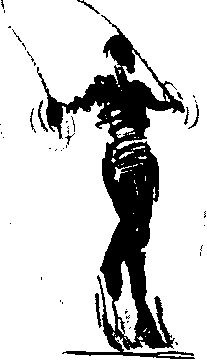 Рис. 53117 Русская грамматика: В 2 т. М., 1980. Т. 1 С. 732."8 « _ Трамваем задавило? - шепотом спросил Поплавский. - Начисто, - крикнул Коровьев, и слезы побежали у него из-под пенсне потоками, - начисто! Я был свидетелем. Верите - раз! Голова - прочь! Правая нога - хрусть, пополам! Левая - хрусть, пополам! Вот до чего эти трамваи доводят!» (M. Булгаков «Мастер и Маргарита»).Изрядное количество междометий набралось. Но многие звукоподражания вам не вспомнились. Вслушайтесь, какая мощнаядикционная серия односпоговых слов: «бац», «трах», «бряк», «бух», «грох» — подряд произнося, слету и не выговоришь.Попробуйте-ка прозвучать, прыгая через скакалку на одной ноге. А в цепочке междометий меняйте последовательность слов - первое слово в следующем заходе относите в конец:бац - трах - бряк - бух - грох трах - бряк - бух - грох - бац бряк — бух — грох — бац — трах бух - грох - бац - трах - бряк грох - бац - трах - бряк - бух.Масса оговорок. Смешная оговорка в четвертой цепочке: «бац - трац», не менее забавная в пятой комбинации: «грох - бац - трах - бряц...».Оговорки свидетельствуют, что в вашем воображении цепочка слов не переплавилась в цепочку звукоподражаний. К какому действию и к каким предметам относится «бух», а к каким «трах»? Не упускайте значения каждого междометия, связывайте его в своей памяти со знакомыми вам животными, предметами, звуками, скрипами, звукоизвлечениями.ВариацииПластическаяПеремены ног учащаются. Вы плавно переходите к бегу. В какое-то мгновение у вас получился бег на месте с верчением скакалки. Снимать напряжение в непрыгающей ноге и в ступне ноги прыгающей. Разговаривание ногами. Легко летящее тело. «Бегущая артикуляция» - болтовня в теле и в бегущих ногах. Разговорность - равна непринужденности. Включайте в произнесение еще два не упоминавшихся ранее звукоподражания: «кап» и «ёк». Вот и удачная для тренировки цепочка выстраивается - на конце всех междометий глухие взрывные согласные звуки «к» и «п»\ «чмок -ёк- кап - хлоп». Произнесите-ка несколько раз подряд это сочетание, выполняя бег со скакалкой:чмок - ёк - кап - хлоп, чмок - ёк - кап - хлоп, чмок - ёк - кап - хлоп, чмок - ёк - кап - хлоп, чмок - ёк - кап - хлоп!Да тут маленькая историйка выплывает наружу: он ее «чмок» ее сердечко «ёк» от обиды навернулись слезы: «кап» и ответ не заставил себя ждать, раздался звук пощечины: «хлоп!». Вот и поговорили [18].РечеваяСоответственно «болтовне ногами» возникает и речевая «болтовня». Мы тем самым отрабатываем подвижность артикуляторных мышц и укрепляем дыхательную мускулатуру. Вводим в тренинг и еще три звукоподражания: «ха-ха-ха», «хи-хи-хи», «хо-хо-хо». Вы уж сами дальше фонтанируйте - о, я неожиданно оговорился: сказал «фонтанируйте», а нужно было сказать: «фантазируйте». Но оговорка замечательная, есть что извлечь для дикционной тренировки: ну разве не полезна будет ритмическая игра: «фантазировали фонтанируя - фонтанировали фантазируя»?X а р м с-Ш а р д а мБерем «Считалку» Даниила Хармса и организовываем ее ритмы в сочетании с ритмами быстрых прыжков. Вводим в пластику прыж-* Скандовка - способ ритмического произне-ков-бега со скакалкой маленькое физическое дополнение, подчер- сения детских считалок,кивающее детскую радость в ходе скандовки119: при беге колени под- необходимый детям для , ,	ведения счета, подчер-нимаем высоко. Итак, текст, в котором намеренно расставлены уда-r	г	г	jr- кивается движениемрения, подчеркивающие приземления:	рукИ| отсчитывающейиграющих.Дйнь, день,,	,	™ Хармс Д Т. 3. С. 60-Дили-день!	61То ли ночь, А толи день? Что за чудо - Чудеса? Скрыла туча Небеса!Дйнь, дон, Дйли-дон! Отвечает Спйридон: Это по небу Плывёт Наш родной Аэрофлот!'20Стихотворный ритм и в данном случае не нарушаем. Для этого между строками проделываем два прыжка без произнесения текста. При произнесении считалок детьми часто одно слово оказывается делящимся на две, а то и на три части, каждая из которых произносится отдельно. В нашем тексте также имеются слова, требующиераздельного произнесения: «чудеса», «небеса», «отвечает», «Спири- дон», «Аэрофлот». Есть и совсем сложное ритмическое сочетание - две строки сливаются в одну и требуют аритмичного деления на части: «это по / небу плывёт» (здесь странным образом выделяется «небу» с ударением на последнем слоге, а в слиянии с «плывет» разворачивается гибрид: «небуплывёт»). Непривычная задача, но вполне решаемая: тело ваше в прыжках продолжает держать ритм скандов- ки, размеренное верчение скакалки этот ритм усиливает, а в речи вы находите способы преодоления аритмии и неблагозвучия, то есть произносите каждое слово целостно, хотя, повторю, с двумя акцентами в пластике. Исходя из сказанного, «это по небу плывет», разложится на прыжки разной высоты: «это» - невысоко, «по» - высоко, «небу» - чуть отрываясь от земли, два свободных прыжка любой высоты, «плывет» - высоко.Упражнение 3.6. В переменах скоростейПрыжки на скакалке с блуждающими темпоритмами: изменения глубины вдыхания. Это получается при переменах скорости подпрыгиваний и высоты подлетов - чем медленнее прыгаешь и чем выше подпрыгиваешь - тем глубже вдох. Различия в темпах влияют на изменения объемов и ритмов дыхания. Соответственно амплитудам и темпам прыжков меняется работа рук и дыхательной мускулатуры.Один вам совет: если смотреть в пол, то прыгать сложнее. Лучше видеть глазами горизонт или контактировать с партнером. (Ср. у В. Э. Мейерхольда: «Закон. Актер, выходя на сцену, должен держать глаза на линии горизонта, тогда все отклонения будут уже восприниматься как акты, действия - изменения состояний, оттенки их»121.) Это касается всех упражнений со скакалкой.В темпоритмических вариациях упражнения 3.4 вы уже пробовали менять темпы физических движений. Но звучащую речь мы в тех вариациях не использовали, предложенные звукосочетания со слогом «ба» оставались во внутренней речи. В новом упражнении мы выводим их наружу:121 Мейерхольд. К истории творческого метода: Публикации. Статьи. СПб., 1998. С. 30.- одно подпрыгивание высокое — второе подпрыгивание невысокое: ба \ 6а1 / ба \ 6ai / ба \ 6ai / баТ 6ai / баТ 6ai / баТ 6ai / и т. д. То, что надо прозвучать на приземлении, а не на взлете, затрудняет вашу координацию. Так и хочется, помня, что прыжок должен быть высоким, одновременно с высоким взлетом сказать слог «ба». Да так оно и получается у некоторых из вас. Это пластический обман. Все слоги нужно произносить только на приземлении, а вотв затакте, на взлете вы и подпрыгиваете то высоко, то низко. Так как нить звучания не рвется, слоги наплывают друг на друга, то меняется активность смычки в губах - на высоких взлетах затвор протяженнее, чем на невысоких. От этого ритмично сменяется динамика выдыхательных импульсов;два прыжка высоких — один невысокий: баТ баТ 6ai /баТ баТ 6ai / баТ баТ ба1 / баТ баТ ба11|| баТ баТ ба1 / баТ баТ ба1 / баТ баТ 6ai / баТ баТ 6ai |||| и т. д. Ритмическое звено переменилось, в нем теперь три слога - два объемных и один скромный, осторожный, что соответствует физическим затратам на подлетах; четыре таких звена составляют период, между периодами небольшая пауза из трех взлетов, что графически отмечено тремя вертикальными линиями (|||); не останавливаясь, проделайте подряд пять таких периодов с постепенным убыстрением темпа: в первом периоде темп медленный-медленный, в пятом периоде темп быстрый-быстрый;три прыжка высоких - семь прыжков невысоких: баТ баТ баТ 6ai 6ai 6ai 6ai 6ai 6ai 6ai / баТ баТ баТ 6ai 6ai 6ai 6ai 6ai 6ai 6al ЛИ баТ баТ баТ 6al 6al 6al 6al 6al 6al 6ai / баТ баТ баТ 6al 6ai 6ai 6ai 6ai 6ai 6ai |||| и т. д. Усложненное ритмическое звено из десяти прыжков. Оно делится на две части: в первой слышно staccato, во второй - явное legato. Они сменяют друг друга ритмическими наплывами.ВариацииX а р м с-Ш а р д а мИстория из «Голубой тетради»:Некий Пантелей ударил пяткой Ивана.Некий Иван ударил колесом Наталью.Некая Наталья ударила намордником Семёна.Некий Семён ударил корытом Селифана.Некий Селифан ударил поддёвкой Никиту.Некий Никита ударил доской Романа.Некий Роман ударил лопатой Татьяну.Некая Татьяна ударила кувшином Елену.И началась драка.Елена била Татьяну забором.Татьяна била Романа матрацом.Роман бил Никиту чемоданом.Никита бил Селифана подносом.Селифан бил Семёна руками.Семён плевал Наталье в уши.Наталья кусала Ивана за палец.Иван лягал Пантелея пяткой.Эх, думали мы, дерутся хорошие люди122.Все в этом верлибре интересно построено: восемнадцать стихотворных строк - восемнадцать законченных фраз. Случай узнаваемый: потасовка в коммуналке, граждане знакомы - все хорошие люди, каких пруд пруди в окружающей жизни, бессмыслица ясна - никакого смысла и никакого повода к революционным действиям нет, но... Разворачиваются поистине вселенские события, неудержимая лавина эмоций, азарта, отчаяния - нервно-физические затраты неизмеримы. Как снежный ком накатываются первые удары, и вырастает неуправляемая «куча-мала», и уже не разобрать в мельканье тел и предметов лица людей, не увидеть человеческие глаза. Исходя из такого понимания зарисовки Хармса, или из ваших наблюдений, или из нафантазированного вами, вы и ведете рассказ.Все зарисовки компактны: в каждой строке пять слов - пять взлетов. Взлеты не равноценны по активности, и слова не равноценны по значению. Так получается, что в первой части, до разворота баталии, нам интересно следить за героями - они выдвигаются на передний план. Поэтому ритмические акценты падают на имена. Но вот во второй части, когда «все смешалось в доме...», люди сливаются в один бесящийся ком, и выскакивают из круговерти предметы, и мы видим действия, ими совершаемые - ритмические акценты смещаются на физические действия: «била - била - бил - бил - бил - плевал - кусала - лягал» и на чем: «забором - матрацом - чемоданом - подносом - руками - пяткой». Есть еще, правда, «в уши» и «на палец», но нам уже не важно, чьи это уши и чей это палец.Вот такую историю вы и реализуете дикцией, движениями тела и, разумеется, ритмами. Заботьтесь о смысловой компактности строки - о фокусировке на факте.Первая часть истории - разворачивающаяся - звучит в замедленных темпах; между строками по два дополнительных прыжка. Вторая часть - батальная - проносится стремительно, дополнительных прыжков нет.Упражнение 3.7. <сПо дороге я бегу...»Прыжки с верчением скакалки назад.125 Хармс Д. Т. 2. С 323- 324.Вновь обращаем внимание на энергичное круговращение кистей, ритмичность прыжков и пружинистость в работе стоп. Вертикаль в спине. Легкость, музыкальность подпрыгиваний. И артикуляциявновь реагирует на каждое приземление - дыхание поддерживает голосовые и дикционные затраты.Текст взят нами из Хармса. Забавная звуковая игра рифмами и ритмами, приводящая в результате к путанице:По дороге я бегу - 3 на ногах по сапогу - 2 тут сапог и там сапог - 4 Лучше выдумать не мог - 3Но однако же могу - 3 на ногах по сапогу - 2 не сапожки - чистый хром - 3 Лучше выдумать не мом - 3Но однако же мому - 3 на ногах по самому - 2как же сам то на ногах? - 3		Лучше выдумать не мах123 - 3	123 хармс д т. 1. с. 112.Путаница случается от бесшабашной импровизации, хочу так рифмую, хочу сяк рифмую, и не важно, что за смысл выявляется (скорее, смысл куда-то девается), главное, рифмуй да рифмуй. В такой непринужденной авторской болтовне-рифмовке вдруг вырастает пушкинский стих, знакомый с детства по первой строфе «Евгения Онегина»: «Он уважать себя заставил И лучше выдумать не мог». Хармс шутливо обыгрывает пушкинский текст: «Лучше выдумать не мом», «Лучше выдумать не мах».Рядом с каждой строкой указано количество прыжков для этой строки. Между строфами совершайте четыре прыжка без речи, тем самым вы отделите одну строфу от другой, как это и положено при строфическом построении стихотворений. Вам уже знаком и важный ритмический аспект звучащей поэзии - межстиховая пауза. Не будем от нее отказываться и введем в произнесение текста межстиховые паузы, разные по длительности: в первой строфе у вас эти паузы очень короткие — они длятся всего одно прокручивание прыгалки, в третьей строфе - они самые долгие, поэтому длятся три прокручивания скакалки, серединная строфа и серединная длительность — два прокручивания скакалки. Ритмы, как вы видите, беспрерывно меняются. Отсюда перемены в высоте подпрыгиваний, в темпах. Перемена ритмов создает разговорность - болтай себе да болтай. Но это опасная болтовня. Не заболтать бы разборчивость и не разрушить бы речевые ритмы.В ритмах речевых здесь немало подвохов:проваливаются в беззвучие заударные взрывные глухие «сапог», «выдумать», «не мог»:опять-таки в беззвучие оседают щелевые глухие заднеязычные «х», встречающиеся на концах слов «ногах» и «мах»;в третьей строке каждой строфы, непонятно, по каким причинам (я ведь не хотел бы думать, что у вас говор и вы не совсем точно редуцируете безударные гласные), чрезмерно раскрываются гласные в предлогах «на» и «па»\ «на ногах по сапогу», «на ногах по самому». Предлоги в данном случае являются так называемыми проклитика- ми124 и должны произноситься в крепкой связке с последующим словом. А если так, то на них распространяются и все правила русского литературного произношения, в частности законы редукции безударных гласных;частица «же» - она трижды выныривает, и все три раза вы относите ее не к предыдущему слову {«однакоже», «какже»), к которому она должна по правилам примыкать, как энклитика125, а преобразуете ее в проклитику в сочетании со словом последующим, отчего слышатся странные новообразования: «жемогу», «жемому», «жесам».Для исчезновения первых двух указанных дикционных подвохов помощники налицо - упругость прыжков и динамичное вращение кистей, они подтолкнут к резвости и артикуляторные мышцы. Что касается двух других проблем, то используйте динамику взлетов и приземлений: для настройки редукции безударных гласных при произнесении соответствующих слогов умерьте напряжение в кистях, держащих ручки скакалки, уменьшение усилий в кистевых мышцах явится психологическим подспорьем физической работе артикуляции.Упражнение 3.8. В зависанииУсложненные прыжки на скакалке: скакалка вертится вперед - на один круг скакалки одно подпрыгивание, и в этот простой ритм вкрапляются двойные верчения скакалки, то есть на одном подпрыгивании успеть провернуть скакалку дважды.Проклитика (от греч. proklino - наклоняю вперед) - безударное слово, стоящее перед словом, имеющим ударение, и примыкающее к этому слову в отношении ударения. На столе, подо мной, наш сын, три дня, ты бывал, но он (проклитики на, подо, наш, три, ты, но)Энклитика (греч enklitike из enklino - склоняюсь) - безударное слово, стоящее после слова, имеющего ударение, и примыкающее к этому слову в отношении ударения. Без вести, за ночь, из дому, на сто, по двое, под руки (энклитики: вести, ночь, дому, сто, двое, руки).Часты «сбивы» дыхания, чрезмерно подвздошное напряжение («подвздох» - место на теле, где полукружием кончаются ребра; «подвздошный» — находящийся между ребрами и животом). Использовать воображение: найти способы «сбрасывания» излишних напряжений. Может быть повышенная легкость кистей, «парение» в воздушном пространстве лопаток. Или будто бы прыгающему всего 11 лет и он бравирует перед девчонками.Колени высоко не задирайте. Чувствуйте перспективу: за двойным прокручиванием скакалки последует новое двойное прокручивание, а не сброс. Овладеть такими сложными двигательными ритмами не так-то просто. Обратите внимание, сколько неловкого в ваших движениях, какие бесполезные мышечные усилия появляются в солнечном сплетении, в плечах, в ногах. Да и на лице порой отражается ваше усердие - брови сближаются, губы поджимаются, глаза суживаются, нос заостряется. У некоторых лицо меняется до неузнаваемости.Проблема исчезает благодаря ощущению «воздушности» в кистях. Не сдавливайте ручки скакалки с неимоверной силой — пусть они болтаются внутри кисти: придерживайте ручки слегка; если нет ручек, слегка касайтесь пальцами веревки. Не подпрыгивайте высоко. Не в высоте подпрыгиваний таится свобода, а опять-таки в кистях: вертите скакалку непринужденно и эластично - пусть она пролетает дважды под вашими ногами, а вы думайте, что веревка пролетела лишь однажды. Благородный самообман.Вновь Даниил Хармс.Темпоритмическим переменам подвергаются серединные строки всех строф стихотворения о трех женщинах, трех грациях. Эти строки уводят нас в детство, в считалки, остальное все «по-взрослому»:Ревекка Валентина и Тамара Раз два три четыре пять шесть семь Совсем совсем три грации совсемТолстушка, Коротышка и Худышка Раз два три четыре пять шесть семь Совсем совсем три грации совсем!Ах если б обнялись они, то было б Раз два три четыре пять шесть семь Совсем совсем три грации совсемНо если бы и не обнялись бы они то даже так Раз два три четыре пять шесть семь Совсем совсем три грации совсем126.Хармс Д. Т. 1 С. 163Там же. С. 378В действительности все «по-взрослому»: были у Хармсовых граций и прототипы Ревекки, Валентины и Тамары. Можно даже пройти по следам литературных героинь вместе с авторами комментариев к этому стихотворению127. Но следует ли это делать? А мы вот с вамизакроем глаза, и... моментально всплывут в нашем воображении три подружки - три девчушки, три девушки, три дамы. Мы их хорошо знаем, часто видим. Им и прозвища, обнародованные Хармсом, подошли бы вполне. О них и шутка, о них и рассказ.Ритмы прыжков и ритмы «зависаний»: на первых и третьих стихах каждой строфы «простые» прыжки (с одним оборотом скакалки), на средних стихах строф - «объемные» прыжки (с двумя оборотами скакалки на один взлет). После первой строки - перед второй три «объемных» прыжка, после второй строки перед третьей три «простых» прыжка. В первой строке три взлета, во второй - семь, в третьей четыре взлета. Между строфами количество «простых» прыжков не регламентировано - все зависит от вашего воображения, от настройки на смысл новой строфы. Для наглядности привожу первую строфу с пометами ритмов движений:Ревекка^ / ВалентинаТ / и ТамараТ / ТТ / ТТ / ТТРазТТ /два'ТТ /трйТТ /четыре^ Т /пять\ Т /ше'сгьТТ /се'мьТТ / Т / Т / ТСовсем'Г / совсем Г / три грацииТ / совсем"ГКомментарии: одна стрелка (Т) указывает на одно прокручивание скакалки в один прыжок, две стрелки (ТТ) указывают на два прокручивания скакалки в один взлет. Стрелки, примыкающие к словам, означают, что данное слово произносится с одним или двумя прокручиваниями скакалки на одном взлете. Наклонная черта (/) служит для разграничения текста на фрагменты, проговариваемые на одном взлете, или отбивает прыжки после звучания строки.Средние строки резко меняют систему прыжков, стих словно зависает, замедляется речь, усиливаются физические затраты, разрастаются объемы движений. Мир замирает. И так всякий раз - в каждой строфе.ОТСТУПЛЕНИЕ О ВАРИАТИВНОСТИ ТЕКСТА128 Токарев Д. В. Курс на худшее: Абсурд как категория текста у Даниила Хармса и Сэмюэля Беккета. М., 2002. С. 152- 153.Для этого «замирания» есть творческое объяснение. Оно связано с логикой «реальной» поэзии обэриутов, «для которой новое видение мира и поэтического творчества заключается не в разрушении предмета и слова, но в расширении и углублении их смысла. „Литературная и обиходная шелуха" - это в том числе и правила орфографии, придающие словам раз и навсегда определенную, неизменную форму; слово, написанное в соответствии с правилами, есть слово мертвое, неподвижное, универсальное в своей анонимности. На уровне высказывания такую же роль играет пунктуация, целью которой является иерархизация бытия, разрезание его на куски, дробление»128. В поэзии Хармса мы встречаемся либо с полным, либо с частичным отсут-ствием пунктуации. Что наблюдается и в тексте «Ревекка, Валентина и Тамара». У нас открываются возможности для вариативного прочтения текста, для балансирования в смыслах и, соответственно, в чувствах, эмоциях и, как их прямом отражении, в интонациях. Что же до считалочного рефрена «раз два три четыре пять шесть семь», то в нем нет запятых, Хармс избавляется от них. И причина в перечислениях. Мы с вами уже говорили раньше, что перечислительная интонация - это интонация, убивающая живое начало, интонация опустошающая. Д. В. Токарев, только что цитированный мной, приводит слова А. Введенского (одного из «чинарей»): «У меня основное ощущение бессвязности мира и раздробленности времени» - и расшифровывает их следующим, ценным для нашего тренинга, образом: «Время раздроблено, потому что, считая, мы разрезаем его, делим на части. Вообще, счет - это то, что мешает преодолеть власть времени, остановить мгновение, пока оно не умерло и не перетекло в следующее, ничем от него не отличающееся. Говоря „прошла минута", „прошло две минуты" и т. д., мы как бы убиваем эти минуты, отсылая их в прошлое; нечто подобное происходит и при расставлении знаков препинания и, особенно, при перечислении: перечисляя предметы, что на письме передается запятыми, мы запускаем процесс бесконечного развертывания предметного мира и текста, целью которого является описание этого мира. Такой текст трудно закончить: запятая, поставленная после слова, свидетельствует, с одной стороны, что это слово уже произнесено, неважно вслух или про себя, и, следовательно, принадлежит прошлому и что, с другой, на смену ему должно прийти следующее слово»129. Хармс же рассчитывает охватить мир во всей его полноте и.	129 Там же. С. 153. (Вотне основывается на последовательном накоплении информации. Нам такой^ г	и еще мнение: «Мгнове-поворот размышлений Хармса и толкование, очищающее предмет от «лите- нье! 0 как прекрасно ты3 Там же. С 154.ратурной и обиходной шелухи», и важны, и дороги. К восприятию времени повремени!» (и.-в. Гете в потоке, в бесконечности, в охвате мы и стремимся на сегодняшнем уроке «Фауст»), творческого тренинга. Каждое мгновение видится Хармсу постоянно обновляющимся, «ведь каждое мгновение он воспринимает как автономную единицу, вмещающую в себя весь мир»130. Этим же ощущением бесконечности пропитана и наша с вами забота о речевой кантилене и о континуальности сценической речи в сочетании со сценическим движением драматического актера.Продолжите пробы по овладению ритмами стихотворения «Ревекка, Валентина и Тамара». Пересмотрите еще раз ритмические пометы к строфам. Для трех строф все обозначения ритмов подходят полностью, на десятом стихе {«Но если бы и не обнялись бы они то даже так») полнейший сбой. Обаятельный сбой, приводящий к растерянности: и какие же тут ритмы? И сколько прыжков? И на каких словах? Может быть, нам не задаваться всеми этими вопросами, не привязываться к распределению текста по ритму прыжков, а пустить текст и прыжки в этой строке «на самотек»? Или, что так же возможно: проживите одиннадцатый стих «в зависании» - не двигайтесь, не прыгайте, не используйте скакалку, зависните «над пропастью»в предвкушении чего-то нового, неожиданного, каких-то событий и переворотов, но... закончите строфу, а с ней и все стихотворение раздробленным счетом времени: «раз два три четыре пять шесть семь» - и легким эфирным звучанием: «совсем совсем три грации совсем». Эти варианты сродни в какой-то мере «равновесию с небольшой погрешностью» (термин философа Я. Друскина, одного из «чинарей»)131.Давайте-ка отложим скакалку ненадолго.Образуйте круг. Два-три раза раскованно подпрыгните, шевельните плечами, прочувствуйте, что на приземлениях возникает непринужденное «встряхивание» тела. Проделайте такие движения несколько раз.Не выполняйте команды слепо - вот вдруг начали механически прыгать и вмиг обрели зажимы и зажимчики в руках и плечевом поясе, голова почему-то откинулась назад.Еще несколько раз, сбрасывая излишние напряжения, попрыгайте. Балансируйте в пространстве. И заодно издавайте «дурацкие звуки» - будто дразните кого-то: не выговаривайте, а просто «повякай- те» расслабленной артикуляцией, «поболтайте» расслабленной нижней челюстью.Ну, вот и отлично. В вас проснулось ребячество. Глаза заблестели, улыбки промелькнули на губах, голоса ожили. Ничего нарочитого.А теперь столь же непринужденно выровняйте ритм круга — расположитесь на одинаковом расстоянии друг от друга. Круг, вами созданный, замер в ожидании новых заданий.Упражнение 3.9. Шаг направо — шаг налевоСейчас круг начнет движение, все вы будете ритмично совершать шаги вправо, затем влево: сделайте шаг правой ногой вправо - приставьте левую ногу к правой и сейчас же совершайте шаг левой ногой влево и приставьте правую ногу к левой. Назовем такие движения - приставные шаги. Все просто: шаг направо, приставить ногу -» шаг налево, приставить ногу -» шаг направо, приставить ногу -» шаг налево, приставить ногу и т. д. (рис. 54).Не «танцуйте» - не выдвигайте с каждым шагом то одно, то другое плечо вперед, не наклоняйте корпус то вправо, то влево, не разворачивайте излишне бедра.Пробуем еще раз. Приготовились - поехали!131 Напомню и слова Хармса, разбирающего Балладу Шопена «Незначительное отклонение.. но гениально правильно найденное и создает драгоценную небольшую погрешность» (Неизданный Хармс С. 45)	Стоп.Рис. 54Да отчего ж некоторые из вас так неестественно вытянулись и напрягли шею? А у иных приподнялйсь плечи и руки вытянулись по швам, прижавшись к телу? Ну, истинные новобранцы. А если проще себя вести? Что ж тут особенного: шаг направо - шаг налево и еще раз: шаг направо - шаг налево - вот и все. Пробуйте.Новая крайность: зачем же вы не приставной шаг совершаете, а подшаркиваете ногой?Возникает странное впечатление: то ли раненые мучаются, то ли чуть подвыпившие старики и старушки пытаются пройти по одной половице в доказательство своей трезвости, то ли гоголевские персонажи повылезали из закоулков?! Вспомните описание ажиотажа в «Мертвых душах»: «Вылезли из нор все тюрюки и байбакй. которые позалеживались в халатах по нескольку лет дома, сваливая вину то на сапожника, сшившего узкие сапоги, то на портного, то на пьяницу кучера. Все те, которые прекратили давно уже всякие знакомства и знались только, как выражаются, с помещиками Завалишиным да Полежаевым» (тюрюки, байбаки - бездельники, ленивцы).Если правая нога шагнула в правую сторону отчетливо, то и левая нога должна совершить свой шаг отчетливо. Избавляйтесь от неточного, размазанного ритма в шагах. Каждый шаг - это ритм высказанного слова или слога - и поэтому держит его жестко и точно. Все до единого люди, находящиеся в круге, обеспечивают единое ритмическое дыхание круга, пульсацию ритма. Комбинацию шагов: «один шаг направо - один шаг налево» - будем считать одним импульсом. «Два шага направо - один шаг налево» - вновь импульс. Другой, но импульс. Или: «один шаг направо - три шага налево» - тоже импульс. Такие импульсы, повторяясь, создают ритм. Они порождают и некий внутренний ритм: вправо, предположим, длительный рывок (три шага), влево - короткий, завершающий (один шаг).Давайте пробовать.ВариацииСлоговыеИмпровизируем ритмические комбинации. Нам уже привычно стало начинать разгон в пробах ритмических звукосочетаний со слога «6а». Не изменяя традиции, попробуем.+ Ноги выполняют один импульс из двух приставных шагов (один приставной шаг = шаг в сторону + приставить ногу; стало быть, ритмический импульс = шаг направо -> приставить левую ногу -> шаг левой ногой налево -> приставить к левой правую ногу). Коль мы с этим разобрались, то начинаем:6а ббабабаба ба ббаба \ ба ббабабаба ба баба | ба ббабабаба ба бабаI п m п I •-((Мы наблюдаем три ритмических импульса (они разграничены вертикальной чертой), в каждом импульсе, как вы помните, четыре движения. На каждое движение мы говорим один сегмент слоговой комбинации - таких сегментов в данном случае у нас четыре, и все они произносятся вслух: «ба / ббабабаба / ба / баба» - сегменты отделены мной наклонной линией, в зарисовке ритмов мы просто даем пропуск между сегментами. Все три импульса являют собой единое (без пауз) произнесение трех слоговых комбинаций кряду.Испробуйте шагами этот ритмический импульс и введите в него слоговую комбинацию. Руки свободно «висят», колени трудятся, пружинят немного, и артикуляция реагирует на каждый шаг. Шаг как элемент разговора - нам важна разговорность: ноги учатся разговаривать. Сложно добиться реакции артикуляции на шаг, особенно в момент приставления ноги к ноге, все-таки в момент касания пола ступней тело, артикуляция должны отреагировать, тогда и проявится польза. Хорошо, может быть, совершать небольшой шлепок ступней по полу.Теперь выполните всю эту зарисовку четыре раза подряд: три ритмических импульса в единстве со слоговой комбинацией - затем: один ритмический импульс без дикционного звучания - вновь три ритмических импульса в сочетании со слоговыми комбинациями - вновь один ритмический импульс без слогового сочетания - и так четырежды.+ Такой же ритмический импульс из четырех движений. Добавляются шаги, во время которых дикционные комбинации не звучат.На нотном рисунке эти шаги отмечаются музыкальным знаком паузы, в записи слоговой комбинации пропуск в слогах обозначается «галочкой» (V). Итак:ба ба У У баба ббаба ба! баба У ба!ба ба У У баба ббаба ба! баба У ба!и и/fo П»| fW(4X X * х л. * X < X XУдары ногами также входят в ритмическую комбинацию. Изнутри озвучивать движение не надо. Ритмический ход создается ритмом тела и ритмами дикционными, и одновременно и последовательно. Активность ударов стопой в пол сливается с громкостью звучания. То есть эмоционально и ритмические импульсы, и слоговые ритмические комбинации проживаются как одно целое - неделимое и неразрывное. Если же по ходу выполнения этого телесно-ар- тикуляторного высказывания вы ощутите некий чувственный образ, то не игнорируйте его, а используйте как внутреннюю музыку ритма.Выполните несколько раз.+ Ритмические импульсы остаются прежними, нарастает число речевых пауз (отбивок ритма ногами):V V V V ба V V ба ббаба У ба! У ба/ V V V | У У У У ба У У ба ббаба У ба! У ба! У У У | и т. д.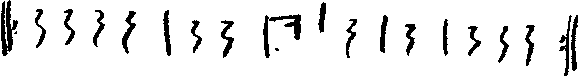 /ХХкххЯх XXX^XVk*Разговор ногами, разговор слогами. Но разговор. Настройтесь на восприятие партнера. Выполняйте эту ритмическую зарисовку по очереди по два раза каждый. То есть: вы остаетесь в круге и ритмические импульсы совершаете все вместе - всем кругом, но звучание (слоговые комбинации) передаются от одного к другому. Если у кого- то не выходит: он не втекает в общий ритм или не вовремя озвучивает слоговую комбинацию - наказывайте его выведением за круг. Пусть вас будет меньше, но останутся самые надежные. А уж «слабеньких» попозже допустим: им надо тренироваться в ритмических импульсах.+ И вновь ритмические импульсы без изменений.ба-ббаба баба У бабабаба баба бабаба-ббаба баба У бабабаба баба баба |ба-ббаба баба V бабабаба баба баба \ ба-ббаба баба V бабабаба баба бабаИ N Г и- |Т| I м м- Н/ + * * * X * V чПосле вертикальной паузы, отбивающей графическое завершение дикционной композиции и охватывающей два ритмических двигательных импульса, нет паузы, и посему желательно, чтобы следующая дикционная композиция натекала на предыдущую - волна за волной.Упражнение 3.10. Больше вправо — меньше влевоНовый ритмический импульс шагов: «два шага132 направо - один шаг налево». Не заниматься подсчитыванием шагов. Не в счете суть данной серии упражнений. Лучше, если тело само физически и творчески будет напитываться нюансами движений в пространстве. Если направо два шага, то лучше прочувствовать широкое движение в правую сторону, и, соответственно, если налево только один шаг, то это движение будет несколько меньшего объема. Так и следует ощутить: направо широко, налево вполовину меньше. И вновь невольно вспоминается Хармс, для которого счет являл остановку, смерть живого начала.В круге - совместно влейтесь в стихию этого ритмического импульса.Но не убыстряйте шаги. Вы начали в небыстром темпе и постепенно стали прибавлять в скорости.Нарушителей ритма прибавилось. То один, смотрю, сбивается с ритма, то другой. Трудно пока вам привыкнуть к ощущениям большого движения вперемежку с малым. Вправо - простор открывается, влево - энергия чуть утихает. Отнеситесь к движению влево как к замаху перед большим поступком.Самые частые сбои приходятся на шаги налево: так и рвутся некоторые из вас сделать два широких шага, наподобие тех, что вы проделываете, двигаясь вправо. Сбои сойдут на нет, когда вы будете к шагам в обе стороны относиться как к единому ритмическому импульсу, прекратите подсчет шагов. В помощь себе прибавьте немного широты в первом шаге (тем самым вы «отобьете» точку начала) и чуть сильнее топните ногой на финальном полушаге, когда приставляете правую ногу к левой (так вы завершите ритмическийимпульс точкой конца). Это не акцент, но отчетливое завершение телом ритмического импульса. Следующий импульс начинается активно, развивается и четко завершается усиленным ударом правой ногой об пол.ВариацияРитмическаяПеремена в ритмическом импульсе: «шаг направо -> два шага налево».ренный» («убыстренный»).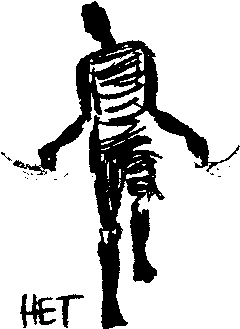 Рис. 55Ох, как сложно вам перестроиться! Полку ошибающихся прибыло. С ритма на ритм переключаться сложно, я понимаю это, но если находить нужный манок, то процесс перехода убыстрится133. Манок этот был только что определен: малое есть замах на большое: вы,133 Ни в коем случае не произносить «убыст-делая шаг направо, готовитесь к большому движению круга (не к рить», «убыстрится», подсчету шагов, а к движению круга), вообразите себе, что именно «убыстрюсь», «убыст- вы задаете всем в круге пространственное движение влево.Не вполне понятно поведение плеч, локтей, кистей в этом ритмическом импульсе. Слишком неповоротливо ощущают себя плечи, локти прижимаются к нижним ребрам, кисти отводятся в сторону и приподнимаются. Что-то проступает в этом от старательной барышни, придерживающей подол юбочки (рис. 55).Нельзя принять и сгибы рук в локтях. Чуть ли не монстр зашевелился: плечи приподняты -> локти выдвинуты несколько вперед -> кисти вывернуты -> пальцы растопырены (рис. 56) - и он еще вот- вот заговорит. Краси-и-иво.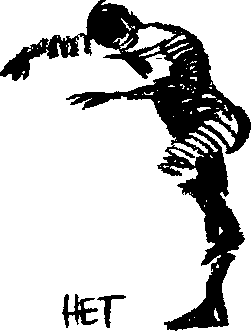 Рис. 56Встряхните тело, подпрыгните пару раз, улыбнитесь другим «монстрикам», можете пощекотать рядышком кого-то. И в путь. Давайте вновь попробуем.Получилось. А коль так, пора заговорить. Три ритмические комбинации предлагаю вам я, а после меня вы по очереди предлагаете находящимся в круге воспроизвести ваши вариации. Длительность, темпы произнесения ритмических комбинаций - сплошь ваши импровизации. Ничего не выдумывайте специально и не готовьте заранее никаких «болванок». Как оно есть - так и есть.СлоговыеНачните с первого варианта ритмических импульсов: «два шага направо - шаг налево» (шаг направо - приставить левую ногу - шаг направо - приставить левую ногу - шаг налево - приставить правуюногу). Это я пересказал один законченный ритмический импульс. С него вы и начинаете./ ба / ббабабаба / бабаба / ббабаба / бабаба / баба! /Комментарии: наклонные линии (/) означают сегменты ритмических импульсов. На первых двух сегментах слоговые конструкции звучат связно - волной наслаиваясь вторая на первую. Звучание на третьем -> четвертом -> пятом шагах плывет сплошным звуковым потоком с выделением некоторых слогов при ударе ногой в пол. Последний сегмент звучит точкой конца.После него вы проходите ногами еще один ритмический импульс. На нем вы не звучите, слышны лишь ритмичные удары об пол.Как только вы поставили точку во внеречевом ритмическом импульсе - наплывает новый речевой ритм:/ баба / баба / бабаба / бабабабаба \ баба / баба / | / бабаба / бабабабаба \ баба / баба / бабаба / | / бабабабаба \ баба / бабаба / баба /Комментарии: в произнесении этого ритма все сливается - только волны crescendo накатываются, а затем откатываются, переходя в diminuendo. Повторю: на одном выдохе сплошное звучание «бабаба». Ноги же отбивают положенный им рисунок ритмического импульса: два шага направо - один шаг налево, что графически выражено вертикальной чертой. Внутри же слоговой композиции трижды воспроизводится одна и та же слоговая конструкция (/ баба / баба / бабаба I бабабабаба \), в конце которой косая линия наклонена не вправо, как прочие, а влево (\), что фиксирует окончание слоговой конструкции. В финале звучит завершение, приводящее всю слоговую партитуру к логическому концу (/ баба / бабаба / баба /).Наклонные линии (с наклоном вправо и с наклоном влево) разделяют сегменты ритмических импульсов.По окончании композиции моментально переходите к другому ритмическому импульсу: «один шаг направо - два шага налево». Выполнив его несколько раз, вслушиваетесь в новую слоговую композицию:/ бам / V / V / бабам / бабам / V \ V / бабам / бабам / бам! / бам! / бам! \ бам! / V / V / V / | / бам / V \ V / бабам / бабам / V / V / бабам \ бабам / бам! / бам! / бам! / бам! / V \ V / V / | / бам / V / V / бабам \ бабам / V / V / бабам / бабам / бам! \ бам! / бам! / бам! / V / V / V \ | / бам /У /У / бабам / бабам / V \ V / бабам / бабам / бам! / бам/ / бам/ \ бам/ /V/V/V/|ht. д.Ритмический рисунок повторяем несколько раз подряд. Интересно смещение: завершение речевого рисунка не совпадает с телесным ритмическим импульсом. Происходит так: речевой рисунок завершается на первом полушаге пластического импульса, затем еще три полушага вы выполняете без речевого сопровождения, и на оставшихся двух полушагах ритмического импульса вступает речевая комбинация, на следующем переходе вам до совпадения движения и речи не хватит уже четырех полушагов. Но после третьего произнесения речевой композиции все завершится одновременно: и ритмы шагов, и ритмы слогов.Объяснение тяжеловесное, конечно же, в живом звучании и движении все выглядело бы куда более понятно, но таковы уж условия изложения материала на страницах книги: приходится все подробно «раскладывать по полочкам» для того, чтобы ваше воображение и пробы помогли вам все-таки выполнить это сложно организованное ритмически упражнение.Как мы с вами договорились перед началом этой вариации, вслед за мной в круге предлагают свои ритмические комбинации другие участники пробы. Не все будет поначалу получаться - но это же не беда. Кому-то такие круговые ритмические игры дадутся легко, а кому-то придется долго приноравливаться. Это меня не смущает. Результаты ритмической свободы не проявляются сразу, чтобы приблизиться к ним, необходимо время и пробы, пробы, пробы. Доверимся одной африканской пословице: «Если ты хочешь идти быстро - иди сам, если ты хочешь идти далеко - иди сообща». Овладение театральными ритмами - это искусство совместного творчества.Пора вернуться к скакалкам и обратиться к ритмам вертикали.Упражнение 3.11. В динамичном разлетеПрыжки на скакалке с перекрестными движениями рук.Поначалу прием верчения скакалки не отличается от того, что мы проделывали в упражнении 3.4 - прыжки упругие и «простые» (рис. 57). Но вот в какое-то мгновение вы резко сводите кисти перед собой - стремительно их перекрещиваете - и успеваете прошмыгнуть всем телом в образовавшееся пространство. Затем столь же динамично руки разводите и столь же динамично сводитевновь (рис. 58). Образовывается новый для нас ритм прыжков на скакалке - руки то сводятся, то разводятся. Очень важна в таком ритме движений четкость сведения и разведения рук.Не поднимать плечи. Не закрепощать дыхание.Staccato - разброс голосового звучания на расстояние в стороны.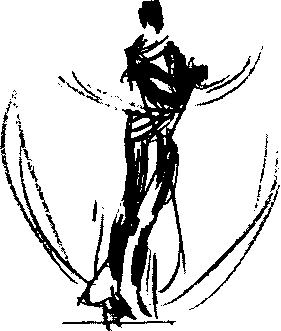 Рис. 59Интересны и такие ритмы: перемены в активности сведения - разведения рук. Ведь можно немножко свести руки перед собой и в то же время извернуться и прошмыгнуть в узкое пространство (рис. 59). Но можно и предельно сдвинуть (скрестить) руки, и тогда меньше сложностей для «пролезания» сквозь скакалку. Но это второе таит иные опасности: сильно скрещенные руки «перекрывают» легкость выдыхания.ВариацияДвигательнаяПрыжки только при верчении скакалки на скрещенных руках. Вот уж где все спасение в свободе плечевого пояса, вот уж когда нас могут подвести излишние напряжения в запястьях, вот уж где ритмические сбои неминуемы.Не стремитесь сделать вид, что лично для вас сложностей нет никаких - что вы и пластичны и легки в таком сложном движении. Может быть, вам и удастся совершить один - другой - третий прыжок без сбоя в кручении скакалки. Но ведь не это же самое главное: это лишь непременное условие. А вот что происходит с мышцами ног, плечевого пояса, дыхательными мышцами - это сейчас интересно. Проверьте, нет ли в них излишних напряжений.Конечно, есть. Присмотритесь к другим, и вы заметите:у кого-то из вас правое плечо заметно потянулось вверх и чуть ли не прижимается к щеке;кое у кого излишне поднялись вверх и руки, и плечи - отчего их шеи чрезмерно вытягиваются вперед и головы с мучениями на лицах двигаются где-то рядышком с телом.Это, конечно, увлекает воспринимающих, но лишает обаяния прыгающих. Неловкость она и есть неловкость.Сообразите, что можно предпринять для обретения ловкости, для достижения согласованности движения всех частей тела?ОТСТУПЛЕНИЕ О ссТРУДНОГОВОРКАХ»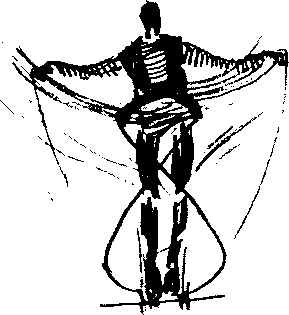 Рис. 58В театральных школах часто и на разных этапах обучения студентам предлагаются скороговорки. Иногда сдвижениями, иной раз в группе, времена-ми из скороговорок выстраивают литературные истории с сюжетом и вкпю- ш сценическая речь чают их в индивидуальную дикционную тренировку. О скороговорках мы Учебник м , 1995. с 415 уже немного говорили на втором уроке и уделим им большое место в тренировочных заданиях пятого и шестого уроков. Сейчас же имеет смысл КозакО н Загадки остановиться на текстах, которым вполне подошло бы наименование «труд- ноговорки». К ним следует отнести народные фольклорные тексты или авторские сочинения, требующие при произнесении заметного усиления ар- 136 Хармс д. т. 1. с 108 тикуляторных затрат. Вот образцы трудноговорок: «Брит Клим брат, брит Глеб И Разрушение».) брат, брат Игнат бородат»УЪА\ «Брит брат Клим, брит брат Глеб. Оба братаТам же С 161бриты»* . Или фрагменты авторских текстов, напоминающих трудноговор- (<<Радость>>) ки: «Неделимая неделя для дела дни на доли делит»ш\ «Ну аршины так аршины Ну С вершины так С вершины»™.	138 Хлебников В. Творе-Более всего неприятностей доставляют трудноговорки, содержащие взрывные согласные в сочетании с переднеязычными («Где пуль гульба, гуль вольба, Воль пальба» у Хлебникова138). Хотя и стечение щелевых согласных 139 Мандельштам о. э. может явить трудности для дикции («И горло греет шелк щекочущего шар- полное собрание фа...» у Мандельштама139).	стихотворений. СПб.,Проникновение в ритмы на уровне звукосочетаний, ритмических пере- 19л97 становок и перебросок.Что такое для меня скороговорки? Конечно же, тексты, называемые «скороговорками», подразумевают ритмическую путаницу, которая в результате приведет к оговоркам, новым, порой забавным сочетаниям и даже вновь рожденным словам. Сложности произнесения скороговорок могут возникнуть и при не очень быстром темпе. А уж при быстром или сверхбыстром темпе оговорки неминуемы даже для того, кто текст скороговорки знает хорошо, наговорил его и он, как иной раз говорится, «сидит на мускуле языка».Проблема оживления скороговорок. Как избежать «задалбливания»? Как не увлечься пустым говорением, чтобы скороговорки не превратились в пу- стоговорки? Иначе для чего же тренинг?! Вы уже смекнули и даже, надеюсь, прочувствовали, что без разгоряченных мышечных ощущений и без эмоционального насыщения никакой перестройки речи из бытовой в сценическую не совершится. Лучший манок для оживления тренинга и для глубинного овладения речью - это воображение.Трудноговорки - преодоление медленного темпа за счет активизации усилий при произнесении сложных сочетаний согласных звуков. Это еще не скороговорки, построенные на принципе оговорок, а трудноговорки, напитанные сложными сочетаниями согласных звуков. Прежде всего, здесь важна наработка мышечных усилий для преодоления препятствий, возводимых артикуляторными органами (мышцами) при образовании согласных звуков или группы согласных (стяжения). Темпы постепенно увеличиваются за счет привычки преодолевать артикуляторные препятствия.и скороговорки СПб , 1997. С 255ния. М„ 1986 С 156 («Обед».)женного молчанья не выносим...».)Мы вступаем в одну из авторских трудноговорок - наш помощник Даниил Хармс.Упражнение 3.12. Происшествие140 хармсд т 1 с 180- <<Я вам хочу Рассказать °ДН0 происшествие...» - такой преамбу- 183.	лой начинается произведение Хармса, из которого мы возьмем неречевого тренинга давайте дадим приоритет слову, а в дальнейшем будем разбираться.Если слово целостно и неделимо по законам сценической речи, то при произнесении строки «Опыт ехал из-под стакана» возникнут четыре прыжка: «Опыт\ ехал \ из-под \ стакана». Что и явится в нашей ритмической игре «небольшой погрешностью» Друскина-Хармса. И это «из-под» живенько вынырнет в виде дополнительного прыжка, и после него невольно возникнет ощущение синкопы, за которой последует «стакана».Высота и скорость прыжков будут зависеть и от целостности стихотворной строки. Да, слово - это ценность, оно неделимо как смысловая единица, но ведь смысловые единицы складываются в понятия, и каждая стихотворная строка должна быть признана понятием - этот ритмический фрагмент, имеющий и точку начала звучания, и точку звукового финала, обладает единством, он неделим. Его целостность принадлежит интонации, его неделимость обеспечивается понятием. Поэтому, прыгая на скакалке и произнося стих за стихом трудноговорки Хармса, исходите из познания понятий, из парадоксальных образов автора, из собственных вйдений. Между строками стихотворения соблюдайте межстиховую паузу, которая по длительности определяется необходимостью: вам ведь нужно и шлейф предыдущего стиха не растерять, и на грядущий стих настроиться.ВариацииИгровые141 Хармс Д. Т. 1. С. 182 «Маканаш» по-арабски означает отрицание в прошедшем времени, складывающееся посредством присоединения префикса «ма» и суффикса «ш» к глаголу «няна» («не был»)(подсказано В. В. Марковым)Из того же произведения Хармса берем два других фрагмента.+ «Утверждение» - так именуется первый фрагмент:У зайца вместо усов руки. У папы на затылке фазан. У магазина четыре кнопки. У розалии одуванчик. У сабли маканаш. У газеты восемь знаков. У меня хвост. У тебя люлька. У великанов шляпа141.Пластика. Прыжки со скрещиванием рук. На каждой из строк прыжок со сходящимися руками -> затем прыжок с разлетом рук. Все разлеты рук как откровения, как неожиданности.И если кто-то вдруг услышит утверждения Хармса и ваши# то для него все факты будут внове. К этому и стремитесь и в пластике, и звонко «выстреливая» слова, завершающие строки. Ритмы прыжков и речевые ритмы организуются таким образом: на скрещивании рук - зачин строки, на раскрытии - концовка:У зайца вместо усов \ руки.У папы на затылке \ фазан.У магазина четыре \ кнопки.У розалии | одуванчик.У сабли | маканаш.ит. д.В зачине не так-то просто будет внятно произнести за короткий промежуток времени несколько слов («У зайца вместо усов...», допустим). Да на то она и трудноговорка, что не в темпе дело, а в живости работы артикуляторных мышц, в поворотливости дикционного аппарата. Не компенсируйте подвижность работы артикуляции добавлением физических затрат на мышцы ног - высота подпрыгиваний вас не спасет (хотя, если вы будете взлетать высоко без напряжения, это добавит вам немного времени для произнесения речевого сегмента) - не ориентируйтесь на форсирование физических усилий в теле.Пробуйте.Я не уловил, почему вы в стихе «У газеты восемь знаков» разводите руки в стороны после слова «восемь». «Восемь знаков» - единое понятие из двух слов, и правильнее было бы произнести: «У газеты | восемь знаков», раздвигая руками пространство на «восемь знаков».Обратите внимание на звук «у», с которого начинаются все строки фрагмента. Мне не всегда слышен этот звук - он у вас обессиленный какой-то, ему не хватает дыхательной энергии. Уж коли начинать строку, то начинать внятно, точка начала — это обоюдный сигнал и говорящему, и воспринимающему. Начиная внятно, мы и партнера настраиваем на внятность восприятия, и не забываем о публике.+ Следующий фрагмент называется «Соединение»:Дом с клювом.Дитя с татарином.Корабельщик в керосине.Тарелка без волосворона между сквозных чисел.Шуба с треском по имени Фофа.Каля в безвыходном положении.Румын из рукомойника. Ангел Ершов142.Руки мы соединили и не разводим их в стороны. Соединяем все со всем. У Хармса несоединимое соединяется, и мы верим в такие сочетания хотя бы потому, что и сами в детстве безгранично верили в невозможное. Ну, как же, вспомните знаменитый стихотворный диалог Хармса «Врун». Вот кусочек из него:А вы знаете, что со?А вы знаете, что ба?А вы знаете, что ки?Что собаки-пустолайкиНаучилися летать?Научились, точно птицы,(Не как звери,Не как рыбы)Точно ястребы летать!Врешь! Врешь! Врешь! Врешь!Ну, как звери,Ну, как рыбы,Ну еще туда сюда,А как ястребы,Как птицы,Это просто ерунда!1431143Ерунда не ерунда, а воображение подсказывает нам, что все возможно. А коль возможно, то мы пробуем.Весь отрывок, начинающийся с «Дома с клювом», произнесите без остановок - на едином порыве, в едином стремительном фонационном выдохе. Прыжки совершайте на каждое слово (соединяя все проклитики с ударным словом: «без волос», «по имени», «из рукомойника»). На большинстве строк вам следует совершать по два прыжка, а на каких-то строках три прыжка или четыре. Ориентируйтесь сами. Поехали.142 Хармс Д. Т. 1 С 183.143 Хармс Д Т. 3. С. 33- 34.Дикция, дикция - вот она проблема. Куда делся «корабельщик»? Вместо него выскочил какой-то «карабели». Переродились и другие слова: «с треском» в «стесо», «в безвыходном» в «убезыходна». Используйте упругость ступней и коленей, объемные круговращения кистями, вертящими прыгалку. Кисти - колени - нижняя челюсть взаимосвязаны. Мы достаточно много занимались этим на предыдущих уроках и очень внимательно относились к этому принципу в упражнениях 1.18, 2.18. Прочувствуйте и сейчас, каким образом кисти и колени могут помочь вам организовать объемную и подвижную работу «голосо-речевого рупора».Упражнение 3.13. Взлёт — взлёт — взлёт!На скакалке взлеты вверх - на взлетах звучание ударных слогов.До сих пор все звучания были на приземлениях, и ритм отбивался телом при приземлении. Теперь все меняется. Полеты легкие - легкие звуки. Тренировка легкого летящего звучания голоса, легкого дыхания на произнесении ударного слога при взлете.Короткие, звонкие, летящие междометия, не имеющие связи ни с одной из знаменательных частей предложения, нам помогут ощутить легкость эмоционального взлета, летучесть восклицания: «а», «э», «ага», «ай», «ой», «эй», «ох», «эх», «ха», «хи», «хо», «и», «их», «на», «но», «ну», «ого», «ба», «брр», «у», «уф», «брысь», «ей-ей», «ух», «фи», «фу», «цыц».Вот эти междометия мы и попробуем включить в звуковой ряд, сочетающийся с летящими прыжками. Приведу четыре ритмические вариации, а дальше вы сами изловчитесь в сочинительстве:+ ой — ой — ой — ай — ай — ай \ ой — ой — ой — ай — ай — ай \ и т. д. (озвучивайте эту комбинацию вслух, а затем — на месте, обозначенном вертикальной чертой, про себя; когда вы произносите слоги во внутренней речи, то непроизвольно втекает в вас дыхательная энергия, то есть вы совершаете «подготовку к выдоху»);+ ой! ай! ой! ай! ой! ай! ой! / ой! ай! ой! ай! ой! ай! ой! | и т. д. (staccato - как способ звукоизвлечения; в промежутках между композициями вы воспроизводите этот ритм про себя);+ нана-нонд - нана-нонд - нана-нонд - фу-у! \ нана-нонд - нана- нонд - нана-нонд - фу-у! \ нана-нонд - нана-нонд - нана-нонд - фу-у! | и т. д. (на шести взлетах вы разгоняете темп, а на седьмом («фу-у») резко замедляете его, затем то же проговариваете на прыжках про себя и вновь звучите вслух);+ ФУ-У ~ брысь! - цыц! - V - V - фу-у - брысь! - цыц! - V - V - и т. д. («галочки» проставлены на моментах взлетов без говорения).Пробуйте самостоятельно переводить междометия в понятия.ВариацииДикционныеПопробуем взяться за текст, похожий на звучание междометий и позволяющий прочувствовать легкость дыхания и движений. Эти два момента позволят нам прочувствовать воздушность работы артикуляции и создадут своеобразную опору для полета согласных звуков. А почему бы и нет? Почему бы не искать такую возможность,чтобы в полет устремлялись не только гласные звуки и с ними заодно звонкие (голосные) согласные звуки, но и звуки шумовые, образующиеся, как вам уже известно, с помощью импульсного и турбулентного источников звука?Обратимся к стихотворению Ояра Вациетиса «Что у кого внутри?»:У одуванчиков белых - взлеталка: взлёт- взлёт- взлёт! У мотоцикла - рычалка:всё-ревёт-и-ревёт!А у часов -спешилка:спех-спех-спех!У девчонок -смешинка:смех-смех-смех!А у солнца -светилка:свет-свет-свет!А у тебя - слезокапка? Говоришь, уже нет?ш144 Вациетис О. Поспо- рим! Стихи. М , 1976. С. 9.Задорное стихотворение. Ритмы его так и подталкивают к полету.Звонкое стихотворение. Хочется дышать, хочется выкрикивать стих за стихом.Полезное стихотворение. Глухие согласные звуки тоже просятся в полет. И независимо от того, хотим ли мы этого или не очень-то желаем. И все же согласные взвихряются: «взлёт-взлёт-взлёт», «ре- вёт-и-ревёт», «спех-спех-спех», «смех-смех-смех», «свет-свет-свет». И никуда не деться даже дикционному лентяю от необходимости взлетать-выдыхать-звучать.Нам повезло со звуковым строем этого упражнения: обратите внимание, как оно насыщено свистящими звуками - глухими и звонкими. Есть у нас дополнительная возможность усиливать энергетическое звучание щелевых язычных согласных «с», «су», «з», «з'». Чуть шире проводите скакалку над головой и чуть глубже приседайте на начальных звуках в комбинациях: «взлёт-взлёт-взлёт», «спех-спех- спех», «смех-смех-смех», «свет-свет-свет». Такая небольшая физическая задержка спровоцирует дыхание и артикуляцию на разрастание свистящих звуков в объеме.Упражнение 3.14. С отчаянием!Прыжки со скакалой и с широким круговращением рук: действует вся рука (раньше мы уделяли больше внимания движению кистей, теперь же нас интересует вся рука). Руки широко разведены в стороны и совершают по возможности самый широкий оборот: назад -> вверх -> вперед -> вниз (рис. 60). От такого движения рук и взлет тела иной - намного выше, и иные ритмы вдохов-выдохов - более объемные. Динамичность движений! Динамичность поведения! Динамичность дыхания!Даниил Хармс подбрасывает нам тему полета:Дни летят, как ласточки А мы летим, как палочки Часы стучат на полочке А я сижу в ермолочке А дни летят, как рюмочки А дни летят, как ласточки Сверкают в небе лампочки, А мы летим, как звездочки45.Тема полета часто возникает в поэзии Хармса. И для нас полет - полетность голоса, легкость дикции, музыкальность физических поступков — тема, постоянно присутствующая на тренинге. С первых шагов, еще познавая балансирование, мы стремились уйти от навязчивой устойчивости тела и воображения. Сохраняя равновесие, мы вместе с тем сохраняли его в непредсказуемой ситуации, в импровизации, в вариативности мысли и чувства. Полет для Хармса — игра (вспомните Мишку из стихотворения «Га - pa - рар!»: «Я теперь уже не Мишка, Я советский самолёт»). Полет для Хармса - мечта (незабываемо стихотворение «Уж я бегал бегал бегал...» и строки из него: «Почему я не летаю? Ах как жалко!»). Полет у Хармса - движение души:По вторникам над мостовой Воздушный шар летел пустой. Он тихо в воздухе парил; В нем кто-то трубочку курил, Смотрел на площади, сады, Смотрел спокойно до среды, А в среду, лампу потушив, Он говорил: Ну город жив146.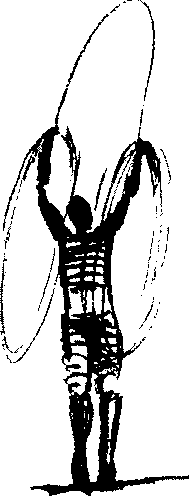 Рис. 60145 Хармс Д. Т. 1. С. 266. («Ермолка» - маленькая круглая шапочка без околыша из мягкой материи, плотно прилегающая к голове См.: Большой академический словарь русского языка. М.; СПб., 2006. Т 5 С. 539.)5 Хармс Д. Т. 1. С 84В «Полете в небеса» герой Вася не послушался ни Мать, ни Хор, оторвался от земли и исчез: «Он застрял на небесах». Неудержимо и Васю, и многих других героев Хармса тянет в полет - оторватьсяот земли, от быта и взвихриться в небеса. И люди летают, такие простые, как Вася, и шарики летают, а люди машут им палками, булками и стульями, и мы с вами устремляемся в полет. Хотя и пребываем на тренинге. Но ведь это тренинг творческий. Вспомните упражнение 6.18 («звонитьлететь») в «Вариациях для тренинга»: и дома, и собаки, и сады, и сны, и мать, и шар, и камень - все устремилось в полет. Лоб летел, грудь летела, живот летел, и ухо, и нос, и рот. Все летело и звенело.Два текста у вас в работе, две истории, две разные ситуации. Они потребуют разного применения одного движения. Пластический прием понятен: кручение скакалки широкими движениями (рис. 60). Но темпы различные, и значение текстов не совпадает. В «Дни летят, какласточки» чувствуется неуловимое исчезновение времени, а я сижу 	себе и сижу. В «По вторникам над мостовой» - создается ощущение, ш Сажин в н коммен- что «это едва ли не автопортрет самого Хармса - мага, с высоты кон- тарии // хармс д т. 1 тролирующего ход жизни»147.	с 359-	Упражнение 3.15. Впрыгивая — выпрыгиваяПрыжки на скакалке вдвоем. Один вертит, другой впрыгивает и выпрыгивает: точность взаимодействия — в темпоритмах движения скакалки (рис. 61). Задача сложная: как же приноровиться и не разрушить ритм, заданный партнером? Как впрыгнуть так ловко, чтобы и скакалку не задеть, и партнера с места не «снести»? Ответ один, и вы его знаете: до того как впрыгнуть, надо в воображении своем «влиться» в ритм движений партнера и в воображении же проиграть заранее момент впрыгивания. То есть рассчитать траекторию своего влета в летящую прыгалку. Скорее, не в движение прыгалки, а в ритм.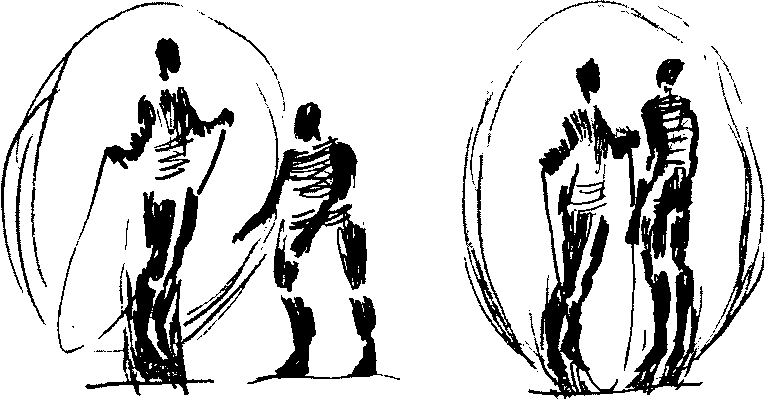 Рис. 61Рис. 62Получилось. И даже не без ловкости (рис. 62). Ну, а теперь выпрыгните. Эта задача посложнее. Разгадка ее заключается в движениискакалки: следите за ней# ощутите траекторию ее полета и выпрыгивайте в момент ее пролета под вашими ногами.ВариацииX а р м с-Ш а р д а мПарень произносит монолог о своей сокрытой любви# а девушка порхает около него# не очень-то и вслушиваясь. Она впархивает и выпархивает в ритм вертящейся скакалки между строфами его стихотворного монолога:моя любовь к тебе секрет не дрогнет бровь и сотни лет.пройдут года пройдёт любовь но никогда не дрогнет бровь.тебя узнав я всё забыл и средь забав я скучен былмне стал чужим и странным свет 		я каждой даме148 Хармс Д. Т 1. С. 225.	МОЛВИЛ'. НеТШ.Ценно в этом стихотворении то# что# начинаясь со строчной буквы, оно как бы продолжается, словно признание влюбленного затеялось давно и вот только что вырвалось наружу. Рифма имеется, двустопный ямб налицо, строфы разграничены, строки следуют одна под другой, но стихов вроде бы и нет. Разговорность стихотворения до того проста и так впечатляет, что невозможно использовать в сценическом диалоге никакие наносные штампованные интонации. Нет знаков препинания. Только три точки на четыре строфы и одно двоеточие. Прекрасно: мы можем не увлекаться интонацией знаков препинания и заниматься напрямую партнером. Только партнером. А уж как сложится интонация высказывания, нам заранее знать не обязательно. Да лучше и вовсе не стремиться к такому ложному знанию. Пока лучше доверять своей интуиции. В дальнейшем, углубляясьв языковую стихию и постигая интонационно-мелодическую природу русской речи# мы сможем использовать ее законы в сценической речи. Но это приходит с опытом. А сейчас: партнер, партнер, партнер - восприятие партнера. А сейчас смысл, смысл, смысл - его влияние на партнера. Не демонстрация смысла, но возбуждение очагов смысла-пожара в партнере. Материал, выбранный мной, подталкивает к балансированию, дозволяет чуточку пофантазировать.Девушка, приближающаяся к парню и удаляющаяся от него между строфами, соединившись с парнем в ритме прыжков, иронизирует по поводу его вздохов и страданий. Она повторяет ту строфу, которую только что парень ей декламировал. Но не играйте в иронию и не демонстрируйте насмешливость по заказу, как интонационное клише, а, исходя из того, что восприняли, разговаривайте с парнем. Простор для сценического диалога широкий.Впечатления. Давно мы не включались в диалоги, не обсуждали упражнения, которые выполняли, и не анализировали поведение друг друга и качество речи партнера. У вас сейчас есть такая возможность.Прежде всего, встав визави, расскажите партнеру о том, что вы почувствовали в его поведении? Что поняли из его намерений? Что вы прожили, прочувствовали во время его монолога или из ответа девушки?Затем оцените ситуацию с движениями: насколько сложно было приноравливаться парню, крутившему скакалку, ктемпоритмам речи девушки. Ведь в ее власти было переменить темп говорения и, следовательно, темп прыжков.В финале диалога-обсуждения охарактеризуйте пластику и речь партнера. Не жалейте партнера: отмечайте все сложности и недостатки, вами замеченные в его пластике, и все несуразности в его речи. Этим вы оказываете партнеру помощь. Требовательность - вот что необходимо в анализе дикции, голоса и дыхания партнера.Возвращаемся к серии упражнений «приставные шаги».Упражнение 3.16. Круг вправо — круг влево«Вправо три шага, влево один шаг». Пробуйте все вместе.И все же многие из вас подсматривают за действиями других. Чувство ритма — явление внутреннее. Услышать ритм изнутри, зажить им. Не рассматривать других, не копировать их движения. Не подсматривать. Доверие самому себе в ритмических пробах, в ощущениях ритмических движений - момент существенный. И с первых проб ритмов лучше лишить себя удовольствия ориентироваться на других и делать как они. Доверие себе# уверенность в том# что результат будет непременно точным, - с первых же шагов ритмотворче- ства это очень важно. Практический совет: ощутите себя той силой, которая вправе и в состоянии двигать круг в разных направлениях с различным количеством шагов. Будто вам именно сейчас хотелось бы управлять ритмической жизнью людского кольца, и вы поначалу сдвигаете его направо, затем делаете небольшой откат назад (влево) и вновь объемный трехшаговый путь направо. Иначе говоря: долгое движение вправо и коротенькое влево. И если каждый из вас поверит, что именно он задает кругу энергию движений, то все вместе вы выполните это задание четко и не собьетесь в ритме движений.ВариацияПриставные шаги: «шаг направо/три шага налево». Ощущаю заметную разницу в объемах движений в разные стороны. Направо чуть-чуть — налево огромное передвижение тела в пространстве. После маленького движения - шага - вправо почему-то и налево хочется сделать небольшое движение. И вот тут-то возникает масса ошибок. Тело часто «не дошагивает», не готово сделать последний, третий шаг. То есть ритм движений ног разрушается - нет внутренней программы на законченный ритм. Те, кто ошибаются в ритме ног, — ведут счет, но не чувствуют объема и завершенности ритмической группы шагов.Поначалу двигайтесь только в ритмах шагов - речи нет. Попробуйте внутренне избежать счета - отдавайтесь только контрасту: коротко направо - длительно налево / коротко направо - длительно налево. Сливайтесь в таком двигательном контрасте с другими: не в одиночку каждый движется, но группа колеблется: чуть направо - бросок налево.Возникают несколько коротеньких зарисовок Хармса. Забавные, шуточные, легкомысленные стишки в четыре строки. Высказывания, обращенные к какому-то конкретному лицу. Каждый выберите себе один из стишков, прикиньте, какой из них вам хотелось бы сейчас озвучить. Выберите и партнера - кому из группы вы готовы «продекламировать» свои страдания? Не выстраивайте сложных обстоятельств, не нагружайте тексты психологией. В секунду решите, кто может явиться героем выбранного вами текста и к какому человекуваш «герой» (ваша «героиня») обращается: кжене# к девушке, к начальнику, к приятелю, к незнакомому человеку.Ты ночуешь с Даниилом, Но к несчастью Даниил Хоть и в рифму с Михаилом, Но совсем не Михаил149.Легкомысленны речи За столом произносив Я сидел, раскинув плечи, Неподвижен и красив150.Дорогой начальник денег Надо в баню мне сходить. Но, без денег, даже веник Не могу себе купить151.Так я молил твоей любви Смеялся пел и плакал горько, Но ты за все мои мольбы Мне обещала дружбу только152.Эх, голубка, песень ваша Не звучала много лет Эх, голубка! Эх, мамаша! Спели б вы для нас куплет*53.Ритмы движений продолжаются. По очереди вы пробуете произнести свое стихотворение, адресуя его выбранному заранее партнеру. Круг движется, не сбивая ритмов, и пробующий стремится уложить все высказывание в ритмы шагов; как только он заканчивает, его партнер (тот, к кому он обращался) моментально вступает и высказывает свой монолог в адрес своего партнера. Так через круг вы и пикируетесь репликами. Тем, кто выбрал хореические стихи, посильно уложиться в ритм, тому же, кому приглянулось стихотворение «Так я молил твоей любви», написанное ямбом, - управиться с ритмом будет сложнее.Хармс Д. Цирк Шардам: Собрание художественных произведений СПб , 2001 С. 171Хармс Д. Т. 1. С. 184Там же. С 267Там же. С. 111Хармс Д. Цирк Шардам. С. 652.	Условие для нерадивых: если вы разрушили ритм шагов или речевые ритмы - вы выбываете из игры. Интересно будет дождаться того момента, когда в круге останутся три-четыре человека и у них почти не будет времени на подготовку к новому высказыванию. К этому моменту, я думаю, каждый из оставшихся в круге уже сумеет запомнить все пять текстов, ведь их так часто будут пробовать другие. Только не подпадайте под некое единое для всех скандирование, напоминающее счет шагов. Шаги шагами, а речевые ритмы должны быть близки к разговорности.ОТСТУПЛЕНИЕ О «ПРИСТАВНЫХ ШАГАХ»Шаги в тренинге можно использовать для исправления говоров. Вне тела это невозможно. Поэтому правы те педагоги, кто ратует за применение пластики в организации ритмики неговорной речи [19]. Начиная с говорения, мы все равно не чуем музыкально-ритмических различий между речью говорной и неговорной, прочувствовать их, особенно нюансировку, возможно только с помощью телесных ритмических нагрузок. Музыка воспринимается изначально не разумом, но душой, сердцем. Так и говоры. Это особая стихия речи, и не с разумного отношения к нему следует начинать, а подходить к говору постепенно и, прежде всего, через пластику, с помощью жестов, движений ног, ритмов тела. Тогда явится глубина - откроется «пространство восприятия». И уж только после того, как отворится «пространство восприятия», можно его заполнять новыми ощущениями. Вслед за этим прибавляется и разумность в понимании основных принципов. В освобождении от говорной речи участвуют: речевой слух, музыкальный слух, чувство ритма, артикуляторная память, фонетический слух, мышечная память артикуляции. Посредством чего можно их объединить? Думаю, что посредством телесности. Тело, чующее особенности ритма, более всего способно повлиять на слуховые и мышечные механизмы в стремлении перестроить говорные программы на неговорные. Верно ли мы пользуемся понятием «исправление говоров», правы ли мы, называя этот раздел педагогики сценической речи «исправлением говоров»? Может быть, следует не заниматься исправлениями, а выходить на новый фонетико-ритмический уровень? То есть не ломать говор с первой же секунды, а попробовать воспринять, и услышать, и настроить фонетический слух, артикуляцию, жесты, телесное поведение на литературное произношение. Имеет смысл, исправляя речевые проблемы такого серьезного уровня, как говорное произношение, обращаться к механизмам мышления. Пока такие серьезные шаги мы не предпринимаем, ограничиваемся только областью влияния на сценическое произношение с помощью тела, используя предварительно разработанную систему телесно-жестовых упражнений. К таким упражнениям следует отнести «приставные шаги».В будущем интересно с помощью шагов вживаться в ритмику стиха. Движение правой ногой - ударные слоги, левой - безударные. Предположим:двусложная стопа: начинаем направо - ударный слог, приставляем левую ногу - безударный слог - это хорей. Налево безударный, активно приставляем правую ногу - ударный слог - это ямб. Ударные слоги всегда только правой ногой. Поэтому хорей начинается шагом вправо, а ямб начинается шагом левой ногой;трехсложная стопа: правой ногой - ударный, левой ногой - два безударных - попадаем в дактиль. Левой безударный, правой ударный, левой безударный - это амфибрахий. Левой два безударных, правой ногой ударный - анапест.Упражнение 3.17. В лабиринте шагов и ритмовПриставные шаги: «два направо / три налево / три направо / два налево». В этом варианте ритма сильнейшим образом увеличиваются сложности, возникшие при выполнении упражнения 3.16. Еще какие сложности! Разобраться в ситуации без ведения внутреннего счета сложно. Координировать ритмы шагов так же сложно. Да еще одновременно движутся речевые ритмы, динамика которых явно не ординарна и все время меняется, возникает неожиданно и спонтанно. И у «создающего» ритмы, и у исполнителей («воспринимающих»). Понятно, что это сложно, но вполне возможно и полезно.Овладев движениями, вводите трудноговорки. Быстрый темп сейчас не уместен. Речь идет о дикционных нагрузках, требующихся при озвучивании текстов, содержащих трудновыговариваемые сочетания звуков.Мы начинаем с текста «Брит Клим брат, брит Глеб брат, брат Иг- ""1С.7	157 Сценическая речь:нат бородат» . Поначалу работайте индивидуально.	Учебник, м., 1995 с. 415В тексте насчитывается девять слов. В пластическом импульсе двадцать шагов: отставить правую ногу и приставить к ней левую - это два шага. На каждый шаг произносится одно слово истории о трех братьях. Когда история завершается, вы выполняете один бессловесный шаг (в этот момент происходит энергетический замах - вдох), вослед за которым история начинается вновь. Так и раскручивается эта история: одно кольцо текста сменяется другим, между кольцами краткий замах на новый оборот текста: один шаг. Выполняете до тех пор, пока не собьетесь с ритма.ВариацииРитмическиеТо же выполняете в группе. Каждый сбившийся в тексте или в ритме движений сам выходит из круга, группа оставшихся в круге продолжает рассказ.Исходный текст постепенно меняется: ритмы усложняются разнообразными перестановками слов. В дело вступают «создающие». Вы по очереди принимаете на себя эту роль, импровизируете две-три новые ритмические композиции, и вас сменяет следующий «создающий». «Воспринимающие» моментально подхватывают ритмическую партитуру «создающего», для того чтобы настроиться на предложенный ритм, у них есть один свободный шаг. Количество слов в ритмических импровизациях не оговаривается, это зависит от «создающего» - хочет из трех слов выдаст композицию, хочет из двадцати,156 Ванна Архимеда: Сборник. Л., 1991. С 367.рождается им композиция с паузами между словами, стало быть, пусть рождается. Неожиданности в ритмических композициях нам на руку - это все имеет отношение к речевому балансированию.Таким образом, мы продолжаем совершенствование навыков, которые отрабатывали с помощью междометий.ПроизносительныеДалее испробуем несколько текстов, наполненных трудносоче- таемыми стечениями согласных. Насыщаем любой текст обстоятельствами, используем жизненные наблюдения. Ничего отвлеченного - все чувства героев трудноговорок или тех, кто трудноговорки произносит, - искренние. Неподдельно и наше восприятие героев, о которых мы говорим. Не произносите трудноговорки ради подчеркнутого выговаривания текста. «Излишество артикуляции, - отмечал когда-то один из крупнейших педагогов техники речи В. К. Се- режников, - есть такой же недостаток, как и слабость артикуля- 155 сережников в к Ции>>155- Поэтому избегайте чрезмерности в речи, но и не говорите техника речи. м„ 1924. впроброс, всуе, относитесь даже к столь крохотным текстам как к се-с. 94.	 рьезным и глубоким произведениям. По чувствам это должны бытьпоступки тренирующегося, но не игрушки. Используйте одно из серьезнейших упражнений актерского мастерства - «наблюдения».Ряд примеров для этой вариации мы возьмем в литературе. Достаточно мы приложили усилий, чтобы овладеть речевыми ритмами скороговорки «Брит Клим брат...» и уложить эти ритмы в усложненный ритм шагов. У Александра Введенского, поэта и драматурга из компании обэриутов, в пьесе «Потец» трое сыновей по просьбе умед! шего отца «стали гуртом, как скот, и спели всеобщую песню:Был брат брит Брут, Римлянин чудесный.В какой-то момент, когда отец произнес, восклицая и сверкая бровями:«Сыны, сыны. Мой час приходит. Я умираю. Я умираю. Не ездите на пароходе - Всему конец.Сыновья, построясь в ряды, сверкая ногами, начинают танцевать кадриль.Первый сын, или он же первая пара: Что такое есть Потец, Расскажите мне, отец. Второй сын, или он же вторая пара:Может быть, Потец свинец, И младенец, и венец? Третий сын, или он же третья пара: Не могу понять, отец, Где он? кто же он, Потец? Отец, сверкая очами, грозно стонет: Ох, в подушках я лежу.Первый сын:Эх, отец, держу, жужжу. Ты не должен умереть, Ты сначала, клеть, ответь. Второй сын, танцуя, как верноподданный: Ах, Потец, Потец, Потец. Ах, отец, отец, отец. И третий сын, танцуя, как выстрел:157 Ванна Архимеда: Сборник Л., 1991. С. 364-365.Кукли всё туша колпак, Я челнок, челнок, челнак.Сыновья прекращают танцевать - не вечно же веселиться - и садятся молча и тихо возле погасшей кровати отца. Они глядят в его увядающие очи. Им хочется все повторить. Отец умирает. Он становится крупным, как гроздь винограда. Нам страшно поглядеть в его, что называется, лицо. Сыновья негласно и бесшумно входят каждый в свою суеверную стену.Потец - это холодный пот, выступающий на лбу умершего. Это роса смерти, вот что такое Потец»157.Привел я весь фрагмент для того, чтобы проникнуть в фабулу. В тренировку мы возьмем только стихотворные реплики во времякадрили, прозаические куски остаются в нашем воображении. Итак, в том же лабиринте шагов: «два направо / три налево / три направо / два налево».Налаживаем разговор братьев с отцом. Один из вас начинает за первого брата и обращается к кому-либо в круге, кто, как ему кажется, приходится ему умирающим отцом. Используйте жесты - выбрасывание руки в сторону партнера на каждом слове.Трудная ритмическая координация - приставные шаги: на каждый шаг слово и на каждое приставление ноги слово. Те слова, на которые падают шаги, отмечены знаком ударения. Вы заметили, вероятно, что количество ударений в строках разное: где-то четыре, где- то три, где-то два. Тот же разброс и в шагах: два в одну сторону, три в другую и пр. Это создает дополнительные трудности, усложняет путь выхода из ритмического лабиринта. Но есть один шаг - один знак, использование которого даст вам возможность не запутаться в ритме шагов и не увлечься подсчитыванием количества шагов «направо - налево». Совершайте усиленный удар правой ногой на приставном шаге, завершающем ритмический рисунок (импульс): первый шаг направо - приставной шаг - второй шаг направо - приставной шаг / первый шаг налево - приставной шаг - второй шаг налево - приставной шаг - третий шаг налево - приставной шаг / первый шаг направо - приставной шаг - второй шаг направо - приставной шаг - третий шаг направо - приставной шаг / первый шаг налево - приставной шаг - второй шаг налево - финальный приставной шаг (четкий удар ногой в пол - будто точку в одном кольце ритма поставили) // и здесь начинается новое кольцо ритма.В звучании не все одинаково: что-то укрупняется, что-то притихает. Зависит «плавающая» энергия от «разговорности» при произнесении текста.«Первый сын» все слова реплики, кроме последнего, обращает к «Отцу», последнее слово к кому-то другому в круге - к тому, кому он определяет «роль» «Второго сына». Для того, к кому он направил последний жест, этот поступок является в какой-то мере неожиданным, но «прозевать» сигнал нельзя.«Второй сын» всю свою реплику также обращает к «Отцу». Последний жест и, согласованно с ним, последнее слово он обращает к «Отцу». Так все и продолжается до конца сцены.Между репликами партнеров пауз нет. Лишь только «Первый сын» завершает высказывание, моментально в еще не законченный ритмический импульс врезается «Второй сын». Он завершает ритмический импульс шагов, но продолжает свое высказывание. Его высказывание моментально подхватывает «Третий сын» и обращает к отцу свою реплику. Затем без перерыва в разговор врезается отец. И так далее.Сцена может повторяться несколько раз подряд. Определение «повторяться» в сильной мере условно, так как каждая новая группа участников диалога разыгрывает эту сцену в своем ключе, со своим пониманием фабулы, своим отношением друг к другу.Важный момент: восприятие ритмических особенностей, рождающихся у «высказывающегося», всеми находящимися в круге. Восприятие и физическое соответствие поведению «высказывающегося» сливаются воедино.Есть и дополнительная сторона ритмико-дикционной тренировки. Восприятие качественной стороны речи говорящих. После того как этот фрагмент прозвучит несколько раз, имеет смысл остановиться и всем вместе оценить произносительный аспект звучания. Кто из вас заметил фонетические или ритмические нарушения в речи других?Нельзя было не заметить, например, слишком резкое звучание согласного «ц» у некоторых из вас. В нем слышался дополнительный призвук, похожий на резкий свист. У других наблюдалось слишком вялое звучание «ц» - глуховато звучал этот звук, то ли не доставало энергетических усилий для произнесения аффрикаты «ц», то ли артикуляция звука «ц» была не совсем точна. Попробуйте определить причину самостоятельно.Не менее сложный фонетический сбой - произнесение шипящих. Они звучат укороченно, и в них не чувствуется объемности. Попробуйте в следующей пробе чуть протянуть движение ноги, удлинить шаг, когда вы будете произносить «расскажите мне», «может быть», «в подушках», «я лежу», «держу, жужжу», «туша колпак».И еще один неловкий сбой: звучание мягких взрывных «ту» в словах «быть», «понять», «умереть», «клеть», «ответь». Кто-то выдает вместо объемного краткого взрывного, несвистящего «г'» тянущийся, размазанный свистящий «с», кто-то и вовсе взрывной «f» сводит на нет - взамен вызвучивает жирный «ц». Какие же советы дадите вы друг другу для овладения точным фонетическим звучанием «т'»1 Верно, усилить объемность выдоха и прочувствовать, что отталкивается воздушная струя от низа позвоночника. Глубокий и объемный выдох позволит укрупнить раскрытие «рупора» по вертикали и округлит сам звук, а вместе со звуком и все слово. Это вы понимаете. А то, что вы при исправлении фонетического сбоя исходите из необходимости налаживать прежде энергию выдыхания, - говорит о вашем комплексном взгляде на коррекцию «больных» звуков.Ритмические сбои наблюдаются:в стяжении слов: «есьпотец» («есть Потец»), «ктожеон» («кто же он»), «онпотец» («он Потец»);в исчезновении или в приглушенности звучания конечных согласных звуков и аффрикаты «ц» в словах «поня» («понять»), «дол- жи» («должен»), «оте» («отец»), в словосочетаниях «ее Поте» («есть Потец»), «клее отве» («клеть, ответь») и даже в целых строках, где пропуски создают одно общее зияние: «Може бы, Поте свине» («Может быть, Потец свинец»), «Я челно, челно, челна» («Я челнок, челнок, челнак»). Есть и еще более значительная реплика, в которой каждое из восьми слов потеряло свое звуковое ритмическое завершение: «А, Поте, Поте, Поте. А, оте, оте, оте»;в исчезновении начального взрывного в словах «Где» и «Кукли».О способах выхода из полосы ритмических сбоев сами догадывайтесь. Поразмыслите, какие же способы и приемы -жестовые, пластические, дыхательные, артикуляторные - вы могли бы испробовать, чтобы отыскать выход из ритмических сбоев.Кстати говоря, для обрабатывания объемного звучания и фонетической точности аффрикаты «ц» возьмите в работу три фрагмента из «Части третьей» пьесы «Потец»:«Все ждёте, что скажет отёц, / Объяснит ли он слово „Потёц"? / Боже, я безутёшный вдовёц, / Я безгрёшный певёц»;«Батюшка, наступает конёц. / Зрю на лбу у тебя венёц. / Зря звонишь в бубенёц. / Ты ужё леденец»;«Когда б я был жрёц / Или мертвёц игрёц, j Я Твой посетил бы дворёц, / О Всесильный Творец»*8.Упражнение 3.18. InterludioФантазии для мамы.Легонечко встряхните обеими кистями.Локти не прижимайте к туловищу, не прижимайте. Ощущение легкости прочувствуйте и в плечах и в локтях и в кистях и в коленях ->ив ступнях. Тело не забывает балансировать - поэтому вы то вправо от себя отводите потряхиваемые кисти, то влево отклоняете тело - потряхивание кистями будет происходить слева от корпуса.Прекрасно.Сложите обе кисти горсточками и соедините их «лодочкой». Поднесите ко рту так, словно тело сжимается, собирается и даже локти притягиваются к нижним ребрам. Теплым дыханием согрейте ладони изнутри; несколько раз выдохните. Затем пустите кисти гулять около рта, как им захочется, и со всех сторон согрейте их «теплым выдохом». Вновь медленно встряхните уже согревшиеся кисти, занесите их над клавиатурой, привстаньте на носки и... ...возьмите первые аккорды:мамм - маммм - мам \ мама - ммама - мммамамУдарения поставлены на ударных гласных: на этих гласных и происходит ваше касание к клавишам. Знак (|) говорит о небольшой паузе. Она и «дыхательная», и пауза предчувствия одновременно.мамм - мамамма - мамамама мамамамама мамамаммммВ вариации пауз нет. Слоговые фрагменты композиции натекают друг на друга. Проиграйте этот вариант несколько раз. Негромко, только для себя. Почувствуйте теплую струю выдыхаемого воздуха.Мягко и плавно раскройте кисти и столь же мягко и осторожно коснитесь пальцами клавиатуры. Еще и еще раз притроньтесь к клавишам. Притрагивайтесь подушечками пальцев, но вовлекайте в действие и колени, и локти, и плечи. Всякое касание входит в череду многих касаний.Получилось. Со стороны ощущаются движения «в рапиде». И речевые ритмы притягивают плавностью и теплотой тембра.Возникла пауза - вы стоите прямо, руки вдоль тела; в теле чувствуете вертикаль. Закройте глаза, утяжелите плечи, подбородок, кисти.Тишина вокруг вас. Как будто тишина из вашего детства. Помните, случались такие моменты, когда вы, оставшись в одиночестве, прислушивались к тишине; страшновато вам было - грезились опасности; вы вслушивались и в звуки комнаты, и в звуки квартиры. Вот и сейчас вообразите себе свою детскую комнату: вот кровать, вот стул, вот ящик с игрушками, вот окно, вот дверь, вот стол с карандашами и красками. Вам пять лет. Представьте, что вы стоите посередине комнаты. Какая одежда на вас? Какая обувь?Вы слушаете тишину в комнате, за дверью. Вдруг вам вспомнятся голоса родных - мамы, папы, бабушки, сестры или брата. Вслушайтесь в них, попробуйте различить слова - о чем они там говорят?Тихо. Вы подходите к окну. И всплывает в памяти вид из окна вашего детства. Двор ли серый с окнами напротив, детская ли площадка с детворой, скамейка ли с одинокой бабушкой, зелень-зеленьгазонов и деревьев, снежная ли дорожка, по которой возвращается домой мама...Вы спрятались в комнате от мамы - она вас звала, вы не откликались, и слышны мамины шаги, она приближается, а вы юркнули [20] под стол. Тишина. Мама входит, что-то тихо говорит, разыскивает вас. Вы с криком выныриваете из-под стола, пугаете маму, она охает, смеется; вы кидаетесь к ней, обнимаете; мама отбивается от вас, вы выкрикиваете что-то веселое...Все, что вам вспоминается сейчас, можно назвать «эмоциональным воспоминанием». Оно связано со светом вашего детства, с игрой с мамой, с походом за игрушкой в магазин или с покупкой нового платья, с добрыми словами бабушки рано утром, когда пора идти в детский сад: «Володюшка, вста-авай!», с взлетом на папины плечи, с первыми слезами мамы, которые вы однажды увидели.Слезы мамы — она сидит на краешке дивана и плачет, и капают слезы, и слышен плач, звуки негромкие, но такие ранящие. Чтобы мама не плакала, чтобы успокоить ее, вы тихонько открываете крышку рояля, и... вы прямо сейчас играете для мамы, играете осторожно. Глаза ваши закрыты, но во внутреннем зрении ни слезы мамы, ни комната, ни воображаемый рояль не исчезают. Вы начинаете осторожно и отвлекаете маму, и завлекаете ее звуками. Звучание рояля передается музыкально-ритмической фантазией из сочетаний «ма- ма-ма», любые паузы, любые импровизации в вашей власти. И так аккорд за аккордом, одна музыкальная фраза за другой: «мама- мама, ма ма мамама»; «мамамамама-мама ма»; «ма - ма - маммм», импульс тепла, дыхание добрых звуков рояля - все это маме, все к маме. (Глаза остаются закрытыми.) Вы замечаете, что мама сидит тихо, ее плечи уже не вздрагивают - хорошо - играете еще. Мама взглянула на вас, сквозь слезы улыбнулась - вы подбегаете к ней, целуете, может быть, вытираете слезу на ее щеке - и опять вы у рояля и играете, играете...А вот цветаевские восклицания: «Универсальность буквы М.- Матерь - Море - Mip - Мир - Мор - Молния - Монархия - 	 Мария - Музыка - Метель - Москва! И т. д.159 Цветаева М. Неиз-	,, _данное Записные	^ ПрОСТО - ПОТОМУ ЧТО Первая буква, КОТОруЮ ГОВОРИТ ребеНОК -книжки в 2 т. т. 1:1913-	первая, губная:1919. м., 2000. с. 448.	_ Мама!»159Определением «эмоциональное воспоминание» пользовался на уроках Борис Захава. Он видел в «эмоциональном воспоминании» питательную среду для искреннего сценического чувства и одно из психологических оснований для актерской повторяемости чувств.Вениамин Смехов, вспоминая о годах учебы, пересказывает и расшифровывает мысль Захавы: «Пример: мать, потерявшая маленького сына, в день похорон плачет так, что сама может погибнуть от горя. И через много лет, приходя на могилку ребенка, она тоже плачет - 	160 Смехов В. В одинбезутешно и горько. Но эти слезы только очищают душу; никого не прекрасный день: удивит, если на ее лице в тот же час появятся признаки хорошего на- повести и рассказы строения»160.	М., 1986 С 237-238....Играете, играете - а мама смеется, глядя на вас, радуется, что вы есть, что вы ее любите и жалеете.Этюд лишь набросан мной. Слоговые композиции обрисовывать не берусь: вариации с «ма-ма-ма» вызревают непредсказуемо - преднамеренных, подсказанных извне ритмических комбинаций быть не может. Воспоминания, подробности, эмоциональные всплески, реакции на случившееся с мамой — ваши, и только ваши личные, глубоко интимные. Нет места вмешательству другого человека. Интерпретируйте музыкальные этюды, связанные с воспоминаниями о детских годах, исходя из сегодняшнего отношения к ним.Обращаясь к подробностям прошлого, восстанавливайте события во всей их полноте, каждый из этюдов интересен в череде жизненных событий или в пестроте ассоциаций. Допустим, мама покупает вам игрушку. В памяти высвечивается не только сама игрушка (или велосипед, плеер, книжка-раскраска), вызвавшая когда-то в вас бурный восторг, одарившая вас волнением и гордостью, что вы владеете чудом. Из недр памяти поднимаются предшествующие события, всплывают счастливые лица бабушки и дедушки, рассматривающих игрушку, зависть в глазах старшего брата, что у него нет ничего подобного. И все это связано с мамой. Началось с острого ощущения перехваченного дыхания, как реакции на мамины слезы, и постепенно ассоциации увели вас в область вполне осязаемой радости: мама - внимание бабушки и дедушки - потемневшие глаза брата... А так как детство не ограничивается одним, хоть и очень ярким, порой болезненным, порой наирадостнейшим, случаем, а вмещает в себя нескончаемую вереницу дней и событий, каждый музыкальный пассаж наполняйте новыми и новыми «эмоциональными воспоминаниями».Возник только что этюд с мамой. Но вы не подумайте, что это все. Выбор различных (контрастных) тем для «эмоциональных воспоминаний» не ограничен. Наполнены «эмоциональными воспоминаниями» не только детские и юношеские годы вашей жизни. Ярким, значимым для вас может явиться и день вчерашний. Материалом для творчества служат и наблюдения, и размышления, и желания, и надежды.В сегодняшних пробах темы вызваны музыкой, «игрой на рояле», но они ведь и работы над ролями касаются впрямую. Развертывая мысли об «эмоциональных воспоминаниях», Захава перешел к играемому образу: «Значит, если первое чувство твоего персонажа пережито тобою так же глубоко, как твое собственное, если к точке воспламенения (скажем, к монологу Незнамова о матерях или к молитве Короля в „Гамлете") подведена в ходе работы над ролью надежная сеть бикфордовых шнуров - взрыв обещает быть настоящим. Но отнюдь не смертельным для организма, ибо его питательная среда - „эмоциональные воспоминания"»161.Поразительное совпадение находим в словах Вл. И. Немирови- ча-Данченко. Известно, что, репетируя неосуществленного «Гамлета» в 1942-1943 гг., режиссер очень активно вводил в технику актерской игры «теорию эмоционального зерна». Исследуя эту же молитву Клавдия и противоречия, разрывающие убийцу, Немирович-Данченко также обращает внимание на значение внутренних личных воспоминаний актера: «Если направление, в котором я ищу эмоциональное зерно, верно, если оно - в переживаниях последствия преступления, возникнет постоянная тревога. Отсюда - желание затуманить себе мозг, отвлечься от этого преступления; отсюда и потребность прибегать к подчеркиванию. Как человек, который лжет (мы можем все в себе найти подобное аффективное воспоминание) или когда скрывает»162.Смехов В. В один прекрасный день: Повести и рассказы. С 237-238Немирович-Данченко Вл. И. Незавершенные режиссерские работы. M., 1984. С. 301.Платонов А. П Деревянное растение- Из записных книжек. М., 1990. С. 18.Таким образом, воспоминания, предчувствия, предположения, ассоциации - все это материал, который подспудно, незаметно, изнутри влияет на голосовое звучание и выразительность дикции. Однако мы с вами уходим от прямого вмешательства в действие механизмов дикции и голосоведения. Нам помогают движения, ведут нас «эмоциональные воспоминания», создаем мы музыку общения. Дальше и глубже вы идете самостоятельно, я, как уже говорил, не вправе вмешиваться в сокровенное каждого из вас. Как воскликнул Андрей Платонов: «Все это рассказать нельзя — можно только на скрипке сыграть!»163.четвертый урокsolув ритмах пространства.а*Слова должны соскакивать с концов губ как шарики, горошины, бисер и разбрасываться по сценической площадке.Всеволод МейерхольдМысли и чувства должны быть полностью подчинены развитию действия... даже сами характеры должны раскрываться только в движении и через движение.Иоганн Вольфганг ГетеРаботая со скакалками, мы прочувствовали и поняли, что движение живет во времени. Хоть это и не новость в области восприятия пластических искусств, но нам был необходим этап соединения движения и речи в ритмах времени. На нынешнем уроке обратимся к еще одному положению тренинга, о котором неоднократно говорили и очередь которого наконец-то пришла, — речь может жить в пространстве. И вновь помощником нам послужит предмет —теперь гимнастическая палка.С. М. Волконский в книге «Выразительное слово» чуть ли не первым заговорил о единстве категорий пространства и времени в сценическом звучании драматического актера: «Голос и речь - центральный пункт сценического действия. Существенный признак, отличающий театр от всякого другого искусства, - движение. Но речь разве не движение? Она движение в сочетании со звуком, а звук и сам по себе уже движение. Речь — звуковое телодвижение; это то, в чем сочетается и то, ч т о человек может выразить, и то, ч е м он может выразить. По физическому своему происхождению из движения органов речи, речь, как и всякое движение, принадлежит категории пространства; по звуковому своему составу из сочетания длительностей речь принадлежит категории времени, как всякое звуковое искусство. А других возможностей для своего проявления, кроме предоставляемых пространством и временем, человек не имеет. Речь, следовательно, есть ТО, в чем все выразительные ВОЗМОЖНОСТИ челове- 164 Волконский С. м. ка сливаются, она есть точка излучения всей вообще человеческой выразительное слово. выразительности»164.	спб, 1913. с. ю-и.Тема актуальная: движения живут в пространстве — речь живет во времени. На вопрос: может ли голос жить в пространстве? — мы получили положительный ответ одного из крупнейших специалистов в области театральной речи и выразительного движения. Будем теперь на практике овладевать пространственными объемами речи и голоса.Пространство, в котором живет тело актера, постепенно заполняется и речью актера, обычно протекающей только во времени. Для того чтобы тело, руки и ноги актера сумели зажить пространством, заполнить «пустое пространство» сцены (А. Чехов), они должны научиться двигаться, то есть движения должны подчиняться актеру. Мы уже использовали скакалку. Она по нашей воле двигалась в вертикальном пространстве, включала наше тело в ритмы прыжков, мы подчинялись скакалке с неожиданными, непредсказуемыми ее кру- говерчениями в вертикальном пространстве. Теперь мы меняем ситуацию. Вводим в тренинг гимнастические палки.Однако прежде чем мы обратимся к гимнастическим палкам, проведем подготовку к работе с ними.Упражнение 4.1. Вворачиваю-вворачиваю!Круговращения кистями. Из потягивания вверх постепенно снижайтесь к полу. Сжимайтесь. Опускаясь, совершайте круговые движения кистями вовнутрь: через верх на себя -> вниз и от себя (рис. 63). Когда тело дошло до пола, возникает небольшая пауза, переходящая во взмывание тела вверх, в исходную позицию. Уходящее вверх тело следует за кистями рук, которые плавно плывут вверх, прорезая воздух. На подъеме в тело «втекает» новая дыхательная энергия. Как только тело добралось до крайней верхней точки, кисти вновь совершают круговые движения вовнутрь и тело опускается к полу, следуя за вворачивающимися кистями. И вверх, и вниз тело движется, согласуясь с вертикалью. Компактность движений тела. При вкручивании охватывайте пространство кистями, локтями и сжимайте его, сдавливайте. Следите за тем, чтобы и плечи участвовали во вкручивании.Сохраняйте движение кисти по вертикали: при прокручивании не отводите кисти в стороны, не отклоняйтесь ни вправо, ни влево от центральной линии вертикали.Разминка всегда ценна собранностью, подтянутостью, сосредоточенностью. В таком случае несложно выйти на настройку звучания и на соединение с партнером, вне контакта с которым тренинг следует признать ограниченным. Вот и сейчас - партнера еще нет, до настройки на сценический диалог у нас еще есть время, но сосредоточивание звука и тела на центре уже занимает наше внимание.На замахе-зависании вы вбираете в себя дыхательную энергию - готовитесь к выдоху. Вы плавно уходите на замах и в конце поднимаетесь на носки. Почувствовав, что тело прониклось балансированием, вот-вот потеряет равновесие, начинайте плавные движения кистями и одновременно опускания тела к полу — энергия сжимается. Избегайте при этом напряжения в локтях, не тормозите желание локтей присоединиться к округлым движениям кистей. Проделайте такой «пластический вздох» несколько раз.Когда вы поняли, что плавность в теле наладилась, кисти и локти действуют объемно, на сжатии настраивайте эластичность артикуляционных мышц. Возникает междометие «ой-ой-ой». Прозвучите так, словно жалеете кого-то, попавшего в сложную ситуацию, или чувствуете утомление спинных мышц. Любой оттенок звучания исходит из мимолетного воспоминания, из первой самопроизвольно возникшей ассоциации. Длительность звучания сопряжена с длительностью опускания тела, с продолжительностью вращения кистей.После третьего звукового захода расширьте звучание голоса по диапазону: в единстве с телом опускаются и звукосочетания. Зарождаясь где-то над головой (для свободы в шейных мышцах голову лучше немного наклонить вниз), высокое звучание плавно стекает вниз, растворяясь к финалу в низах гудения. Звуковысотный ход вполне согласуется с внутренним проживанием жалости, сочувствия, утомления, сожаления и пр.165 На эту произносительную неточность указывают и лингвисты, и специалисты в области сценической речи. См , например- Панов М. В Русская фонетика С. 36, Волконский С М. Выразительное слово. С 25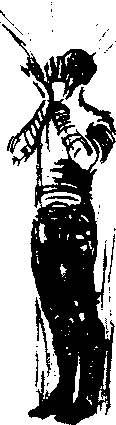 Рис. 64Междометие «ой-ой-ой» звучит по-разному. Опускаясь, вы произносите его на каждый кругооборот кистей, а количество кругооборотов не ограничено; или междометие звучит через один кругооборот, а в паузе оно переходит во внутреннее говорение; или одно междометие «ой-ой-ой» растягивается на гласных звуках «о» и на тянущемся гласном «и-и», который звучит на месте буквы «й». Напомню вам совет, данный на первом уроке: не затягивайте финальный «й», чтобы он не превратился в согласный «хь». Этот важный произносительный момент впрямую относится к множеству русских слов, оканчивающихся «й»165.Упражнение 4.2. Выворачиваю-выворачиваю!Круговращения кистями продолжаются. В исходном положении тело в приседе. Вы поднимаетесь вверх, и кисти, совершая круговые движения через низ на себя -> вверх и от себя, ведут тело от крайней точки внизу к крайней точке наверху (рис. 64). Все как в предшествующем упражнении: за кистями плывут локти, затем плечи и т. д. С тою только разницей, что ритмичные вращения кистями начинаются от пола и кисти выворачиваются наружу. Вырастание напоминает потягивание, круговращения кистей совершаются с небольшими усилиями и переменами темпов.Начальные звуковые пробы - опять-таки для настройки — связаны с междометиями. Почти все междометия, как отмечалось на третьем уроке, ярко экспрессивны, они отражают движение эмоций. Порой для повышения экспрессивности используется прием осложнения междометия местоимением «ты». Местоимение при слиянии утрачивает свое лексическое значение, превращается в энклитику, то есть интонационно сливается с междометием: «ах ты», «ох ты», «ух ты», «ишь ты», «эх ты», «их ты», «тьфу ты», «фу-ты», «ну-ты», «футы ну-ты». Вот этой группой междометий мы и воспользуемся. Но прежде чем ввести их в обиход, поразмыслите над нюансами их различий. Легко определить различия междометий «ах ты» и «ух ты»: неожиданность заложена в «ах ты», удивление на грани восторга сквозит в «ух ты». Сложнее разобраться с «тьфу ты» и «фу-ты». Вы же все-таки вникните в оттенки, проиграйте ситуации. А затем переходите к слиянию звучания с пластикой.Всякий раз, как кисти ведут вас сверху к полу, они не вворачиваются и не выворачиваются. Пока кисти плавно ведут вас вниз по вертикали, импровизируйте внутри себя темпоритмические вариации будущего дикционного звучания. Используйте legato, staccato, паузы, разнообразные темпоритмические рисунки, динамические нара- ~	стания и замирания голосового звучания. Вы вольны вести себя в со-166 Данное наречиеследует произносить чинении ритмов свободно и непринужденно: что рождается, то рож- только с ударением на Дается. Добравшись донизу166, разворачивайте кисти в обратном первом слоге: донизу. направлении и моментально задавайте им круговращение: внутренние наработки слоговых ритмов на материале междометий вырываются наружу. Если в ритмических конструкциях появляются «навалы» звуковых комбинаций, темпоритмическая несуразица и вы теряете власть над ритмическим рисунком - прекращайте упражнение и начинайте импровизации заново.Вот три комбинации для начала.ах ты - ах!/ ах ты - ах!/ах! (на каждый фрагмент, а их пять в этой комбинации, совершайте один кругооборот кисти — ударный слог фиксирует раскрытие обеих кистей);ишь ты - ишь ты /... / ишь ты - ишь ты /... / ишь ты - ишь ты (наклонными линиями разделены провороты кистей, их вновь пять: озвучиваемые речью перемежаются с не озвучиваемыми);фу-ты фу-ты фу-ты фу-ты - фууу-ты - фу-ты фу-ты футы (быстрое, почти сливающееся произнесение одного и того же междометия с неожиданным ритмическим сбоем на одном из повторов, когда гласный звук вдруг значительно превосходит все прочие по долготе: «фууу-ты»).Обратите внимание, что каждый ритмический рисунок воспроизводится несколько раз подряд. Многократное воспроизведение спонтанно рожденного ритма позволяет проникнуть в его музыкальность. Воссоздание ритма раз за разом — все глубже и глубже уводит вас в предощущение ситуации, приближает вас к возникновению ассоциаций.Дальше вы самостоятельно изобретаете ритмические комбинации.ВариацииРазговорные+ Было бы хорошо, если б вы объединялись в пары и партнер разгадывал бы ваши высказывания. Затем вы менялись бы ролями, и уже вы расшифровывали бы значение композиций, проигрываемых партнером. И в итоге оба вы попробовали бы сымпровизировать ритмический диалог, пользуясь только указанными междометиями. Опасайтесь вычурности: разговаривайте друг с другом композициями из междометий просто и внятно, не гонитесь за красотами.167 Радлов Н. Рассказы в картинках Л., 1937. С [8].	+ Теперь соревнование в движениях. Текст — стихотворная история Д. Хармса в соавторстве с Н. Гернет «Где клубок?» - для обоих участников вариации неизменен. А вот вариации пластические превращаются в состязание между вами. Принцип «вворачивания - выворачивания» прежний, но тело ваше теперь может вынырнуть из вертикали и создавать любые картинки, любую стихию движений, исходя из истории. История — проще не придумаешь:Катился, крутился, Крутился, катился, Катился и скрылся клубок. Но я догадался, куда он девался, А кто догадаться не мог167.Вы наполняете текст разным значением - история может быть и веселая, и страшная, и про несообразительного партнера, и про волшебство раскрутки клубка (ведь действительно немыслимо объяснить словами преображение клубка ни во что). Главное — создание двигательной партитуры, соответствующей вашему прочтению стихотворения. И в зависимости от игрового хода - от содержания истории — импровизируются движения.Упражнение 4.3. В пространстве вертикалиТеперь объединяем два предшествующих упражнения. Движемся без остановки попеременно «вниз — вверх», вслед за кистями. Движетесь вниз - кисти вворачиваются, поднимаетесь - кистираскрываются, выворачиваясь наружу. Вы словно раздвигаете пространство по вертикали, расширяете объем пространства между полом и потолком. Ощущение вертикали и вертикальные движения тела в данном случае важны. Не отклоняйтесь в сторону, устремляйте тело непосредственно по прямой вверх.Приседая, не размывайте движения тела по вертикали (рис. 65), ищите способ компактного, собранного поведения тела. Отсюда будет польза и артикуляторному аппарату, выражающему заданные речевые комплексы. С целью разогрева артикуляторных мышц и голосового аппарата используйте трудноговорку про рабочие будни Варвары, сочиненную студентом Александром Корнеевым:Варвара выдирала, вырывала, ворошила, воротила валуны.Пока кисти ваши, плавно вворачиваясь, движутся к полу, произносите на одном выдохе этот крохотный сюжетец про Варвару, обладающую богатырской силой. В пальцах и запястьях прочувствуйте усилия. Они помогут вам при произнесении всех слогов, начинающихся на «в», увеличить динамизм движения губ и энергию преодоления дыханием артикуляторных препятствий: вар — ва — вы — вы — ва — во — во — ва. Замечательное чередование слогов, начинающихся на «в», — вы можете использовать в упражнении. Но при произнесении только отдельных слогов постарайтесь внутренне (про себя) говорить все слово [21]. Или, по крайней мере, видеть внутренним взором физические действия могучей Варвары.Итак, вы помните, что, опускаясь к полу, вы произносили всю трудноговорку без остановок - на одной волне выдыхания. Но если уж Варвара, словно Илья Муромец, занялась очисткой поля от валунов, то и вы не подкачайте - помогите Варваре увеличением дикцион- ных нагрузок: поднимаясь, вновь произнесите весь текст на одном выдохе, но - каждое слово, отражающее действия Варвары, произносите дважды, а слово «валуны» столько раз, насколько хватит вам дыхательной энергии: Варвара выдирала-выдирала, вырывала-вы- рывала, ворошила-ворошила, воротила-воротила валуны-валуны- валуны-валуны...ВариацииПластическаяНебольшие прорывы-рывки вверх.Поднимайтесь и опускайтесь рывками, но при этом не останавливаясь. Кисти ни на мгновение не задерживаются в своем круговращении, добавляются лишь небольшие рывки по пространственной вертикали вверх или вниз. Ощущение такое, будто накатывают волны или будто утрамбовывается земля, а затем волевым усилием Варвары все утрамбованное взрыхляется, взрывается, взлетает на воздух.ЗвуковаяВновь дикционное усложнение трудноговорки. Ритмические игры с перестановкой слов и их повторами на материале начального текста: «Варвара выдирала, Варвара вырывала, Варвара ворошила, Варвара воротила валуны», или: «Варвара выдирала-выдирала, Варвара вырывала-вырывала, Варвара ворошила-ворошила, Варвара воротила-воротила валуны», или: «Варвара выди- рала-выдирала валуны, Варвара вырывала-вырывала валуны, Варвара ворошила-ворошила валуны, Варвара воротила-воротила валуны», или: «Варвара валуны выдирала, Варвара валуны вырывала, Варвара валуны ворошила, Варвара валуны воротила». Не стесняйтесь и сами импровизировать вариации истории про мощь Варвары.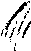 Переходим к гимнастическим палкам. Упражнение 4.4. Разогревая моторНастройка кисти. В правой руке палка. Держите ее посередине перед грудью на пальцах правой руки горизонтально — это исходное положение, в котором важно прочувствовать равновесие (устойчивость) предмета, лежащего на ладони (рис. 66). Локоть слегка согнут.Сожмите пальцы вокруг палки, но не сильно и совершите несколько резких активных движений кистью, заворачивая ее то вправо, то влево (рис. 67).Советы: руку ни вправо, ни влево не отводите, и плечо высоко не поднимайте (рис. 68). Кисть все время перед грудью; поворачивайте кисть в обе стороны до предела: находящаяся в кисти палка проделывает круговые движения - от вертикали до вертикали. Всякий раз доводите кисть до отказа, до предела возможного - не берегите себя. Локоть на месте не стоит, он в противовес кисти совершает круговороты то вправо, то влево. На месте находится только запястье.Упражнение совершайте попеременно разными руками.168 Эйзенштейн С. М. Психологические вопросы искусства. m , 2002. с. 117.169Там жеДыхательная партитура. В ходе резкого выворачивания кисти вправо происходит «подготовка к выдоху» - в этот момент пространство для свободного втекания дыхания в легкие открыто и у вас не возникнут ни спазматические (слышные на расстоянии) вдохи, ни излишние напряжения в передней стенке живота. В ходе резкого вворачивания кисти влево происходит активный выдох - в этот момент вы легко можете использовать накопившуюся в легких энергию для «разогрева мотора». Достоверность звучания мотора обеспечит вам вибрация в губах. Мотор словно выстреливает энергией объемного выдоха при вкручивании кисти. Голосом не пользуйтесь. Звучание мотора имитируйте лишь вибрированием губ.ОТСТУПЛЕНИЕ О «ВИБРИРОВАНИИ»Каждое упражнение с палкой полезнее всего начинать с «вибрирования в губах». Овладение Новым пространством, в котором движется гимнастическая палка, начинается с обновленного ритма дыхания. Я говорю о том, что прежде чем вырвутся наружу смыслы, до того как мы дадим возможность проявиться голосу и дикции, нам следует привыкнуть к неизведанному еще механизму движений. Движения с таким предметом, как палка, связаны с зарождением двигательного поступка в пространстве. С. М. Эйзенштейн подсказывает нам: «Мизансцена (со всеми стадиями своего сворачивания: в жест, в мимику, в интонацию) есть как бы графическая проекция характера действия. А в частности, в применении к действующей единице, - графический росчерк ее характера в пространстве»168. Всякое непривычное движение в пространстве требует вначале ощущения и понимания самого пространства. Вы помните, что одним из условий создания сценического человека является овладение его дыханием, напрямую связанным с его действиями. «Недаром искусство театрального представления не ограничивается одними мизансценами, как и фильм - одним монтажом. Характер проявляется действиями (и в частном случае действий - в установившемся облике). Частная видимость действий - движения. По движениям мы судим о действиях (по голосу и словам - тоже)»169. Поэтому-то мы и используем каждое очередное движение как возбудитель оригинального ритма дыхания. Но дыхание нам с вами требуется не обыкновенное (газообменное), а фонационное - ситуативное, пространственное, действенное. Именно действенности экспираторных мышц и способствуют упражнения с «вибрированием в губах». Но ведь «театральное» означает «ситуативное». Стало быть, мы стремимся любое упражнение с гимнастической палкой превратить в набросок игровой или театральной ситуации. Так и сейчас — разогревая вымышленный мотор, вы, не изменяя себе, словно дети, готовитесь к полету. А уж о полетах мы с вами наслышаны иТЗе^раз пробовали преодолеть земное притяжение, вырваться в полет на предыдущем уроке.ВариацииТекстовыеВоспользуемся возможностью настроить помимо движений еще и мягкие взрывные согласные «т'» и «д'». Они своим неверным звучанием часто портят благозвучие речи. Вы, конечно же, хорошо знаете два условия в работе артикуляции, позволяющие удалить из речи речевые недостатки, именуемые «тсяканьем» и «дзяканьем» (происхождение названий понятно: вместо взрывного «ту» мы слышим смазанное «тс», вместо звонкого взрывного переднеязычного «д'» звучит смазанное «дз»). Так вот, эти два условия просты: крепче прижимать кончик языка к верхним зубам и альвеолам в начальной стадии формирования звука - при смычке - и как можно активнее разрывать смычку. Я добавлю третье условие, не всегда учитываемое при налаживании верного орфофонического звучания «т'» и «ду»\ в произнесении этих звуков важно добиваться объемности выдоха и за счет активности его, и, что существенно, за счет активизации опоры. Выдох должен исходить от нижних ребер, от диафрагмы - в создании фонетического звучания «ту» и «ду» стремитесь укрупнить выдыхаемый воздушный поток и удлинить его прохождение по выдыхательному тракту.После овладения движением палки добавляем произнесение ритмичных текстов - скороговорок. Два студенческих текста:+ чистоговорка студента Сергея Бызгу:Детям: Вите, Мите, Пете Тетя Дина плетет сети. Дети тихие сидят - Они сетей не разглядят.+ чистоговорка студентки Ирины Полянской, сымпровизированная после одного из самых изматывающих уроков по сценической речи, который ей когда-либо приходилось выдерживать. И она выдержала:Расти, расти, лети, лети, ходи, ходи, гуди, дуди, верти-крути, крути-верти, верти - терпи, крути - терпи! Но никуда не уходи.IX а р м с-Ш а р д а мКрохотный диалог, который вы пробуете озвучить, применяя те же закручивания и раскручивания гимнастической палки перед собой:Жил на свете Мальчик Петя, Мальчик Петя Пинчиков И сказал он: Тётя тётя Дайте тётя БлинчиковНо сказала тётя Пете: Петя Петя Пинчиков! Не люблю я когда дети Очень кпянчут блинчиков170.На каждую строку один кругооборот гимнастической палки. Обороты: стремительные в первой строфе и неторопливые во второй. Если стремиться к смысловой «компактности» каждой строфы, то вы уловите, что движения различаются упругостью - они не однообразны по физическим затратам, как не однообразны строки и слова в строках. Так что согласуйте движения с говорением.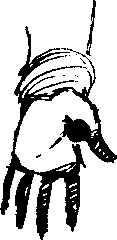 Рис. 70Мы намеренно включаем в тренаж диалог между Петей и тётей, так как и в нем имеется материал для исправления «тсяканья» и «дзя- канья».Упражнение 4.5. Разгоняя пропеллерВерчение палки двумя кистями по часовой стрелке. Кисти перед грудью. Держите палку посередине. Начинайте правой рукой. Исходное положение: вы держите палку правой рукой посередине перед грудью вертикально, кисть резко завернута вовнутрь: тыльная сторона кисти вовнутрь, влево; пальцы наружу, направо; большой палец книзу (рис. 69).Поверните палку по часовой стрелке до отказа. Так, чтобы получилась следующая позиция: палка вертикально, открытая кисть правой руки ладонью кверху, палку удерживает лишь большой палец (рис. 70; вид сверху).5 Хармс Д Т 3 С 71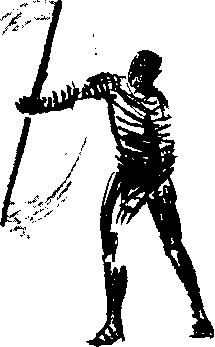 Рис. 69Помните, что все развороты и провороты проделываются перед грудью, следите за тем, чтобы палка не уплыла ни вправо, ни влево.Итак, палка в правой руке в вертикальном положении. Вы держите ее большим пальцем. Ладонь повернута кверху и раскрыта. Теперь вы перехватываете палку левой рукой под кистью правой руки и берете палку большим пальцем (рис. 71; вид сверху).Правая рука отводится в сторону, вы проворачиваете палку вновь по часовой стрелке - она опять оказывается в вертикальном положении, но уже кисть левой руки ввернута вовнутрь до отказа: тыльная сторона кисти вовнутрь, пальцы наружу, большой палец книзу.Теперь сверху подведите кисть правой руки и перехватите палку, не останавливая ее движения-верчения по часовой стрелке (рис. 72).Так и меняйте руки. Для наглядности сверьте предложенное описание движений с рисунками. Перекладывайте палку из кисти в кисть плавно и быстро, чтобы она кружилась без остановок и задержек.«Вибрирование в губах». От темпа движения палки зависит активность выдоха. Для того чтобы в дыхательных путях не возникали излишние напряжения, вообразите, что мотор, который вы до этого разогревали, уже разогрелся и излучает тепло. Тепловая энергия проходит сквозь губы, колеблет их и вырывается наружу в виде теплой волны, озвученной «вибрированием в губах».ВариацииЗвуковаяРезонирующие звукосочетания.Продолжим дикционный тренаж и обратимся к активному разогреву передней и средней частей языка. Материалом послужит мягкий звонкий сонорный «л'». На круговращении пропеллера по-детски, наивно произнесите на одном выдохе «наплыв» слогов, сливающийся в стройное звукосочетание:люлюлюлюлюль^лёлёлёлёлёль^ляляляляляль^ лелелелелёль^лилилилилйль [22];затем, не останавливая работу кистями, приготовьтесь к новому выдоху и, почувствовав, что двигатель зарядился новой энергией, запускайте следующий «наплыв» слогов:люллю люллю^лёллё лёллё-^лялля лялля-»лёлле лёлле-» лйлли лйлли.Ясно же, что основное ударение приходится на вторую часть каждого сочетания, но дополнительные ударения в первых частях сочетаний также не следует смазывать. И дополнительное физическое задание: не фиксируйте, на какие именно моменты кручения или перехвата палки выпадает то или иное ударение, это не имеет никакого значения - пластичность, безостановочность движений, кантилена речи - вот это имеет значение. Для того чтобы не заиграться и не крутить-вертеть палку бессмысленно, увязывайте ее стремительное круговращение с ощущениями: то тяжести, то легкости, то мягкости, то с восприятием воздушных струй, возникающих от движения гимнастической палки, и пр.РечеваяСкороговорка с сонорными звуками в сочетании с взрывным согласным «п»\Пропеллер пел - пропеллер попевал - пропеллер пропевал пел - попевал - пропевалДвигательнаяПеремены в скорости движений предмета и, соответственно, в скорости произнесения скороговорки. Пробовать и контрастировать скорость верчения гимнастической палки и скорость произнесения скороговорки: палка все медленнее — речевой темп ускоряется, палка раскручивается все быстрее - речевой темп постепенно замедляется.ОТСТУПЛЕНИЕ О РАБОТЕ С ПРЕДМЕТОМГимнастическую палку используют для развития пространственного поведения тела, пространственного звучания голоса и речи, актерского чувства пространства. Пространственный охват: гимнастическая палка в своем перемещении по пространству совершенно не ограничена в сравнении с прыгалкой. Воображение подсказывает нам бессчетное число возможностей включения гимнастической палки в двигательный тренинг:по ней можно ходить, стремясь сохранить равновесие;или держать ее вертикально, установив одним концом на ладони, - что тоже связано с равновесием, но уже не нашего тела, а гимнастической палки;или подбрасывать, отправляя в полет не только предмет, но и слово, фразу, мысль;или перебрасывать из руки в руку, раздвигая объемы звучания голоса и одновременно тренируя ловкость рук;или вкручивать и выкручивать ее кистью - что, как вы уже почувствовали в упражнении 4.4, задает повышенную тренировочную нагрузку мышцам речевого аппарата;или вращать ее, налаживая кантилену речевого звучания;или, обхватив ладонями палку за спиной, вывернуть руками ее перед собой, занести ногу за правую руку, просунуть ее между палкой и телом и в это же малое отверстие пролезть самому; такое упражнение именуется «чертик».Непредсказуемость и импровизация - вот что объединяет все перечисленные мной приемы использования гимнастической палки в тренинге. Технически же, благодаря полету гимнастической палки, мы развиваем объемы дыхания — энергию дыхательного замаха, - большие движения требуют и больших замахов, большого накопления энергии («большому кораблю — большое плавание»). Мы развиваем также и объемы звучания: от объема движений к расширению объемов работы артикуляторных органов — и, далее, к активизации чувств и эмоций.Кроме того, если скакалка полностью подчинена организации циклических движений, то гимнастическая палка может быть применена как предмет, с помощью которого создаются цикличные движения, но она же с легкостью может разрушить цикличность, если это понадобится в тренинге. По утверждению Б. Л. Муравьева, основная нагрузка в тренировке речи с движением падает на цикличные движения, ацикличные движения должны применяться лишь ограниченно [23]. Между тем мне кажется, что творческое начало в едином телесном и голосо-речевом тренинге приходится на ацикличные движения. С ними легче добраться до импровизации, в них есть непредсказуемость, они создают балансирование, а без балансирования, без ощущения «по-над пропастью», как вы уже удостоверились, нам не добиться естественного рождения голосового звука и непринужденного говорения.Сказанное не отрицает значения циклических движений в тренинге. Про- 	сто цикличность применительно к сценической речи принадлежит катего- 171 Справедливости радирии времени, и с этих позиций использование скакалки плодотворно, ацик- отмечу, что, согласноличность в сценической речи (и тренинге) выводит нас в область простран- изь,сканиям н- в- ЧеРе_„	w мисиной, и русскаяственно-временную. Пространство, создаваемое с помощью гимнастическои 4,пл^агтвахудожественная прозапалки, расширяет речевые, дикционные и, в особенности, интонационно- обладает ритмоинтона- мелодические возможности сценической речи. Здесь воспользуюсь неболь- ционной организацией,шим сравнением: поэзия и проза. Мы наблюдаем цикличность в поэзии (мет- что позволяет выявлять,	. ч	i7i . I авторскую интонацию врическая система, стопы, рифмы, строфика) и ацикличность в прозе . Но к 7г- -г	г- -г	г-	художественном текстеэто вовсе не означает, что надо отменять прозу и отдавать предпочтение	(черемисина н в. Рус-поэзии. Так что ацикличность, формируемая на тренинге с помощью гимна-	екая интонация: поэзия,стической палки, дорогого стоит - это еще один шаг актера в творческое	проза, разговорная речьизмерение - в пространственное мышление и поведение.	М" 1982)-	Упражнение 4.6. Набирая высотуНачало упражнения такое же: пропеллер раскручивается обеими кистями, и мотор набирает обороты.Разогнавшись, самолетик взлетает. В момент взлета вы мягко подкидываете вверх палку-пропеллер (рис. 73) и, когда самолет вслед за пропеллером резко набирает высоту, прерываете звучание мотора-вибрирования. Как только палка совершила в воздухе один оборот и начинает падение, - вы ее подхватывайте правой кистью, повернутой ладонью книзу (рис. 74). Но не хватайте палку сверху и не сжимайте ее крепко пальцами. Пусть она попадет на перепонку между большим и указательным пальцами; продолжайте раскручивать палку в том же темпе, как до ее взлета. Подкидывайте палку-пропеллер несколько раз: все выше и выше. Постепенно добавляйте и количество оборотов палки в воздухе: начав с одного, перейдите к полутора оборотам, к двум и даже к двум с половиной.Сложно палку поймать и продолжить ее кручение. Она часто выскальзывает из рук, падает. Для того чтобы не прервалась стремительность вращения палки, требуется сноровка. Поэтому: подхватывайте папку и продлевайте ее кружение, но не хватайте ее и не ставьте тем самым точку.Сложности с вибрированием. Мотор даже самого маленького самолета в реальности, в жизни звучит объемно. Гудение мотора растекается в пространстве, разносится окрест. Ваши же моторы звучат еле-еле, с присвистами и сипами.Основные причины натужного вибрирования в губах заключаются в закрепощенности кистей, в том, что локти прижимаются к ребрам и плечи остаются на одном месте.Не меньшую опасность представляют излишние напряжения в мышцах ног: они у вас словно «ватные» - и не гнутся-то они, и не совершат-то они ни одного шага в пространстве. Ноги «прилипли» к полу, и никакие «сюрпризы» во взаимодействии с палкой на их движениях не отражаются. А коль нет «балансирования», то не возникает и живое восприятие ситуации.И третья проблема - несоответствие двигательных усилий тела полету палки. Непомерные физические затраты не позволяют пропеллеру крутиться скользя, взлетать непринужденно, входить в каждый новый виток стремительно. Неоправданно напряженное тело не обеспечивает свободы в ритмах дыхания, перебрасывает свои «зажимы» и «зажимчики» на артикуляцию. Да и вообще, зачем вы стараетесь? Где же легкость движений, где воздушность вибрационных усилий? Крутите и подбрасывайте палку смёючись! (Есть такое задорное русское слово: смеючись! См. у М. Ю. Лермонтова в «Песне про царя Ивана Васильевича, молодого опричника и удалого купца Калашникова»: «А смотрели в калитку соседушки, / Смеючись, на нас пальцем показывали...».)ВариацииДикционныеПроизносите на каждом подкидывании палки слова или сочетания слов, производных от глагола «бросать». Лучше всего, если такие слова будут связаны с призывом к окружающим: «бросай!» Их вы наберете с десяток. Давайте вспомним эти слова: «бросай — подбрасывай - перебрасывай - добрасывай - забрасывай - выбрасывай - набрасывай - отбрасывай - разбрасывай - пробрасывай». По значению своему слова разнятся. Иной раз довольно заметно. Пока вы вертите в руках палку-пропеллер, сообразите, к какому физическому действию относится слово, которое сейчас, при взлете палки, прозвучит. Разброс возможностей велик. Каждое слово имеет свою индивидуальность, свой смысловой и практический оттенок, существует в определенной ситуации. Например, слово «камень». Ситуации разные: «бросай камень», «подбрасывай камень», «выбрасывай камень». Играть эти ситуации не следует — только наше воображение фиксирует различные оттенки.Итак, на каждое подбрасывание палки - одно слово.РитмическиеУстроим теперь дикционную игру в произнесение словосочетаний. Тренируйтесь говорить разборчиво при быстром темпе речи. Задание сложное: пока «палка-пропеллер» совершает один оборот в воздухе, вам надо быстро произнести словосочетание «бросай-подбрасывай». Не «навал» смазанных речевых звуков, а внятно звучащие слова в единой связке. Каждое слово должно быть понятно, хотя звучат они, словно произрастая одно из другого, словно натекая друг на друга. Каждое слово должно обладать ударным слогом, к которому стекаются остальные слоги. Компактность слова - одна из целей нашего тренинга. Избегайте перечислительной интонации, не произносите слова однообразно и друг за другом. Еще раз вникните в мой совет: слова будто произрастают друг из друга.После того как вам удалось внятно, разборчиво произнести сочетание «бросай-подбрасывай» и не нарушить при этом ритмическое задание - уложить звучание в длительность полета палки, - пробуйте произносить более сложные сочетания:бросай - бросай - подбрасывайвыбрасывай-отбрасывай разбрасывай-пробрасывай перебрасывай-бросай-добрасывайзабрасывай-подбрасывай-набрасывай бросай - под брасывай - под брасывай - бросайНекоторые из вас догадались, что палку можно подбрасывать на разную высоту и крутиться она может с различной скоростью.Упражнение 4.7. За штурвалом«Не выключая мотора», вы летаете по воздушному пространству. Самолет ваш может уходить вниз, взлетать, лететь по прямой, совершать развороты и даже некоторые фигуры высшего пилотажа, изобретение которых доверено лично вам. Летайте по комнате среди других самолетов. В ваших руках находится гимнастическая палка, превращенная в пропеллер. И этот пропеллер ведет сейчас за собой ваше тело, и оно повинуется ему. Движению пропеллера подчинены перемены в «вибрировании» губ. Струя выдыхаемого воздуха «раскручивает» пропеллер. Разогнав пропеллер до скорых-скорых оборотов, воздушная струя обрывается, и пропеллер крутится по инерции. Когда вы завершите «подготовку к выдоху» и тело ваше накопит дыхательную энергию, вы снова направляете воздушную струю на лопасти пропеллера.К концу полета тело ваше тяжелеет и постепенно бежит все медленнее и медленнее. Пропеллер замедляет вращение и останавливается, замирает - замираете и вы. Полет закончен.ВариацияИгроваяНу все как в стихотворении Юрия Владимирова «Самолет». Полетали-полетали вокруг Москвы и приземляемся:Загудели три мотора —Три мотора по бокам.Повернул самолет,Опустился к облакам.Ниже, ниже мимоТучи, мимоДомаСамолет.ЗамолчалиТри мотора,Разбегается народ. Пробежался самолет По песочку по траве, Открывает летчик дверь: «Вылезайте - ВыВ Москве»™.Если стихотворение Ю. Владимирова так хорошо совпало с нашим приземлением, попробуем сыграть его. Разгонитесь еще раз, озвучивая полет воздушного лайнера «вибрированием в губах». Полетав немного, приступайте к снижению. На приземлении вы рассказываете стихотворение, создавая в воображении слушающих вас картинку посадки самолета на травяное поле:«загудели три мотора» (не понятно, правда, как по бокам могли уместиться три мотора), и загудела ваша речь -»«повернул самолет» - разворачиваетесь в воздухе и вы -» самолет пошел на снижение: «опустился к облакам...», и вы, строка за строкой, опускаетесь все ниже и ниже по высоте голоса ->«Пробежался самолет / По песочку по траве» самолет замедляет бег — замедляется и темп вашей речи, голос звучит тише -»вы широким жестом открываете двери самолета и подзадориваете пассажиров, тех, кто вас слушал: «Вылезайте - / Вы/ В Москве».Три упражнения сегодняшнего урока (4.8; 4.11; 4.14) будут не совсем обычны по форме, непривычны для вас по способу тренинга. Все они касаются важнейшей для нас темы - влияния воображения на резонансные проявления голосового звучания.Три воображаемые истории, в которые мы попадаем благодаря возможностям своего воображения:современная - предельно реальная;историческая - требующая фантазирования на материале многовековой давности;нереальная - сказочная, фантастическая.Погружаясь в воображаемые истории, мы исключаем физические движения, вы стоите прямо, «держите» осанку, немного покачиваясь для того, чтобы мышцы ног на протяжении всего этюда не закрепощались и вы не чувствовали излишнего напряжения. Вы работаете с закрытыми глазами.178 Русская поэзия детям Т. 2 С. 502На удобной средней ноте тонового диапазона протяжно звучит «м-м-м-м...». Все динамические и звуковысотные вариации протекают импровизированно, в зависимости от событий, разворачивающихся в воображаемых историях.Итак, погружаемся в первую воображаемую ситуацию.Последовательность выполнения каждого из трех упражнений такая:один раз прочитайте всю историю от начала до конца, не стремясь запомнить текст;закройте глаза и возьмите звук «ммм», тяните его любыми длительностями, затихайте, вновь звучите после того, как почувствуете, что новое дыхание вошло в вас; не регулируйте ритмы дыхания: как дышится, так дышится;проиграйте в воображении всю историю, которую только что прочли: будто все, что в истории написано, случилось именно с вами (когда-то давно или совсем недавно). Одновременно звучит «мммм».Упражнение 4.8. ГлазаЛето. Жаркий полдень. Вы в незнакомой деревне. Здесь вы только несколько дней, но уже знаете, где речка, откуда лучше виден дальний лес, какие старушки и у каких домов сидят на привычных для них завалинках.Уже часа полтора вы бродите по окрестным полям. Местность холмистая, поэтому, идя по тропинке среди поля, вы то взбираетесь на невысокий холм, то спускаетесь в низину...(Воображая себе ситуацию летней прогулки, стремитесь восстановить в памяти хорошо знакомые, запомнившиеся вам картины ваших летних прогулок по сельским дорогам, по перелескам, по возвышенностям.)...Вы разглядываете цветы, камни на дороге, их цвет и форму, прислушиваетесь к звукам - некоторые из них выплывают из вашего детства, - чувствуете тепло мягко обдувающего вас ветерка...Вы уходите все дальше и дальше, оглядываетесь и замечаете, что деревня пропала из виду... Возвращаться не хочется.Минуете реденький лесок и вдруг видите, что невдалеке от вас, на небольшом пригорке, «зависла» старенькая церковь.Вы подходите ближе и замечаете, что в узких оконных проемах нет стекол, на церковном куполе видны черные дыры. Подойдя совсем близко к церкви, вы начинаете понимать, что она разрушается, погибает. Вплотную к ее стенам прижались высокие заросли крапивы, разрастается бурьян, из-под церковной стены там и сям вылезают небольшие кусты.Вы обходите церковь с левой стороны: входной двери нет, много битого кирпича, осыпавшейся штукатурки......В верхних углах дверного проема видна паутина. Войдите в церковь. Прислушайтесь к звукам своих шагов — вы идете по мусору, по битым стеклам, по крошащемуся кирпичу — неприятный шорох и скрежет разносится по церкви от каждого вашего шага.Вдруг сердце ваше замерло - от неожиданности, от страха - это большая птица пронеслась над вашей головой и вылетела в пустоту высокого окна...Вы не двигаетесь.Тишина возникает вокруг вас. Вы не «гудите», стоите молча. Неожиданно томительная и плотная тишина...Чуть слышно вы издаете звук «ммм...». Вслушивайтесь в эхо своего голоса.Вы замолчали, и тишина вернулась. Еще раз «гудите» и опять слушайте резонирование звука в пространстве. Еще несколько раз потяните и оборвите «ммм...», направляйте звук в разные стороны, будто играете с эхом. Вот вы послали звук в сторону алтарного места и слушаете его замирание... звук летит к левому приделу - вы слышите, что он добрался туда и замер... И так попеременно вызвучивайте купол, пространства перед собою и за собой... Вы тянете и отпускаете от себя звуки «ммм...», «ооо...», «ааа...».Вокруг вас полумрак и чувствуется прохлада. Вы уже привыкли к полумраку и теперь различаете на стенах остатки фресок - они от времени потемнели. Исчезла яркость красок. Но какие-то фрагменты живописи вы успели разглядеть: вот вырисовывается фигура святого, одетого в темные одежды... на другой стене видна кисть руки.Голос ваш звучит уже беспрерывно - рассматриваете фрагменты живописи и звучите - звучание ваше «дотрагивается» до стен, и звук высветляет фрески... Вам чудится, что живописные образы оживают, колеблются, и вы пытаетесь дополнить в своем воображении утраченные живописные куски... В вашем воображении церковь оживает в своем первозданном виде - ее стены, опоры, купол покрываются живописью...И вдруг!Вы вдруг увидели на одном из фрагментов живые глаза, смотрящие прямо на вас... (Звучание ваше утихает.)...И вам не отвести глаз от... Ангел притягивает вас силой очей своих...У вас в душе таятся мечты, надежды - вам бы хотелось, чтобы они сбылись. И вот вы разговариваете с Ангелом и молите его о дарении вам счастья, просите у него чуда свершения вашей мечты...Ваш голос крепнет, льется объемно, звучит сильно: вы озвучиваете Молитву ангелу-хранителю.«Ангеле Божий, хранитель мой святый, на соблюдение мне от Бога с небес данный! Прилежно молю тя: ты мя днесь просвети, и от всякого зла сохрани, ко благому деянию настави, и на путь спасения на- прави. Аминь»....Вы живете радостью и надеждой...Звук вашего голоса затихает......Вы вслушиваетесь в тишину церкви. Теперь вам кажется, что церковь наполнена звуками и даже дыханием молившихся в ней. Здесь когда-то шли службы, священники произносили проповеди с амвона, пели хоры на клиросах...И вы сейчас вспомнили памятную вам молитву или псалом, знакомый вам церковный распев и проговорили, пропели их или негромко пробормотали, чуть слышно прошептали их......Перед тем как покинуть церковь, произнесите «Отче наш»:Отче наш, иже еси на небесех, да святится имя Твое; да приидет Царствие Твое; да будет воля Твоя, яко на небеси и на земли. Хлеб наш насущный даждь нам днесь;и остави нам долги наша, якоже и мы оставляем должником нашим; и не введи нас во искушение, но избави нас от лукавого.(Текст намеренно разбит на «стихи», для того чтобы вам было несложно вживаться в каждый фрагмент молитвы.)Если кто-то из вас не помнит «Отче наш», открывайте на мгновение глаза, запоминайте один стих, вновь погружайтесь в темноту и говорите, говорите...Но можете вы и свою собственную молитву произнести, перед тем как выйти из церкви. Ничего кощунственного в этом нет. Просто вы лично обращаетесь к Господу или к ангелу-хранителю и разговариваете с ним о том, что более всего дорого душе вашей, о своих радостях или горестях, о близких вам людях. Примером вам может послужить Молитва, созданная Даниилом Хармсом. Вслушайтесь в нее:Господи пробуди в душе моей пламень Твой Освети меня Господи солнцем Твоим Золотистый песок разбросай у ног Моих Чтобы чистым путём я шёл к Дому Твоему Награди меня Господи Словом Твоим Чтобы гремело оно восхваляя чертог Твой Поверни Господи колесо живота Моего Чтобы двинулся паровоз могущества Моего Отпусти Господи тормоза вдохновения Моего Успокой меня ГосподиИ напои сердце моё источником дивных Слов Твоих.Или удивительная, полная горечи и надежд молитва Марины Цветаевой, родившаяся в один из самых отчаянных периодов ее жизни в 1920 году, пусть и она станет для вас путеводной звездой:Господи Боже ты мой!Сделай так, чтобы я встретилась с Сережей - здесь на земле.Пошли, Господи, здоровья и долгой жизни Але.Спаси, Господи, Асю, Валю и Андрюшу.Спаси, Господи, Сонечку Голлидэй и Володечку.Прости, Господи, все мои прегрешения.Благодарю тебя, Господи, за всё, если Сережа жив.Дай мне, Господи, умереть раньше Сережи и Али.- Спасибо тебе, Господи, за всё.Аминь....Вы выходите из церкви. Ярко светит солнце. Трещат кузнечики. Вы идете по тропинке к деревне и слышите какое-то доселе неведомое вам звучание природы...Упражнение 4.9. РавновесиеДолго (сколько сможете) удерживаете палку в равновесии вертикально на безымянном пальце правой руки, используя балансирование кисти, руки, тела (рис. 75).Вновь мы обращаемся к понятию «вертикали». Устремленность гимнастической палки вверх, устремленность тела вверх. Вертикальный взлет ощущений.Отнеситесь с вниманием к весу палки — это поможет вам поверить в то, что палка не будет отклоняться в стороны слишком заметно - собственный вес будет удерживать ее. Это очередной наш творческий «обман», становящийся деятельным приемом удерживания равновесия. Иной раз верхний конец палки отклоняется от вертикали слишком резко и вам приходится искать опору в перемене места в пространстве. Ничего опасного в этом нет - перемещайтесь без суеты, выравнивайте вертикаль плавно. Не ходьба, не беготня спасут палку от падения - только доверие предмету, восприятие его существования, словно он одушевленный.И вот вы уже меньше снуете туда-сюда. Отлично. Чуть усложним задание: займите в пространстве небольшое местечко. Сумеете ли вы удержать палку в равновесии, не сходя с места? Примите удобную позу, поставьте ноги на ширину плеч и пробуйте.Нелепостей, несуразиц в движении тела появилось предостаточно, при свободе передвижения в пространстве такого числа сложностей не наблюдалось:уж очень старательно некоторые из вас вздымают плечи;кое-кто слишком высоко поднимает кисть, регулирующую балансирование палки, и оттого и мышцы предплечья устают, рука лишается мобильности, тело не успевает следовать за переменами в движении пальца, на котором держится палка;одна милая девушка прикусила нижнюю губу и потешно посапывает;и зачем же смотреть на палку столь пламенными взорами, будто она ваш смертельный одушевленный враг: удав, шмель, рысь. Нет- нет, не задирайте голову, не зажимайте дыхательные пути.Можно было увидеть в ваших пробах и иные телесные, жесто- вые, дыхательные или мимические курьезности.Вводите звук «ммм...». Тянущимся «теплым» звуком удерживайте палку. Это еще один из приемов сохранения ее равновесия. Звук не должен прыгать, «качаться», какие бы резкие движения вы ни совершали в стремлении удержать палку в вертикальном положении.ВариацииПластические+ Балансирование в пространстве горизонтали. Вы с палкой, вертикально стоящей на среднем пальце, перемещаетесь по всему пространству в разных направлениях. Изменения направлений движения зависят от неожиданных, незапрограммированных наклонов палки в какую-либо сторону. За отклоняющимся верхним концом палки непроизвольно устремляется и ваше тело. Такое устремление, само собой разумеется, связано с желанием сохранить баланс. Не ходите по полу, «не обытовляйте» свои взаимоотношения с палкой (с театральным предметом). Реагируйте на все, даже на мизерные отклонения палки от вертикали.+ Балансирование в пространстве вертикали. С палкой на пальце опускаетесь и поднимаетесь. Плавно опускайтесь на пол, садитесь, переворачивайтесь и столь же плавно вставайте. Одновременно звучит протяжно звук «ммм...»: тембр вашего голоса и легкость движения тела не должны нарушаться. Задача не из легких: ведь ваше тело балансирует в зависимости от поведения палки. Предмет влияет на ваши движения. Причем центр внимания находится вдали от вашей кисти - я имею в виду балансирование дальнего, верхнего конца палки. А он находится не в соприкосновении с вашей кистью, а выше вашей головы - ваша кисть накрепко спаяна с предметом, и все ваши движения полностью зависят от его движений.Чаще всего вы выигрываете не чутким реагированием тела на малейшие нюансы поведения палки, а смешными, нервными и дергаными движениями тела. Да и вертикаль выглядит у вас оригинально:в нескольких местах ваше тело от усердия преломляется: подбородок, например, задирается вверх, так как вы стремитесь не упустить из внимания верхний конец палки, и в плечевом поясе от этого искривление (одно плечо задирается выше другого);в пояснице тоже наблюдается сильный перелом - отчего грудь излишне наклоняется вперед;попа элегантно оттягивается назад, оттопыривается, что также добавляет пикантности в ощущении «вертикали».Речевые+ Когда вы овладеете пластикой упражнения - ваше дыхание не будет сбиваться, тело поплывет «музыкально» вверх и вниз, «ммм...» обретет объемность на всем протяжении выдоха, - включайте речевое звучание. Для этого обратитесь к скороговорке с сонорными звуками.Плавно движетесь вы, и плавно звучит скороговорка, насыщенная тянущимися сонорными звуками «л», «л'», «н'», «м»\В июне вы юлили, в июле мы юлили! Ни в июне, ни в июле вы и мы не выюлили!И так несколько раз подряд.Из интересов тренировки голосо-речевой плавности произносите скороговорку безостановочно. Такой прием традиционно используется в театральной школе. Главное, без запинки, без оговорок, без скандирования и замедлений проговорить, прозвучать всю скороговорку. Да еще, если получится, если «повезет чуть-чуть», то проговорить текст раза два, а то и три без обрывов и дополнительных вдохов. В свое время мы говорили про внимание к паузам после произнесения каждого стиха, но в случае со скороговорками (народными, литературными или сочиненными для уроков по сценической речи самими студентами) этот принцип действует не всегда. Но между тем мы используем графическое написание скороговорок в виде стихотворений для того, чтобы смысл скороговорки был внятен и чтобы лучше видеть ее ритмическую структуру. Чаще всего скороговорки обладают стихотворным размером или в них какой-либо из стихотворных размеров можно угадать. Иной раз в текстах скороговорок стихотворные размеры меняются. Нам с вами полезно улавливать все ритмические колебания в скороговорках - балансировать в нюансах стихотворных ритмов и размеров. Вот и в предложенном для тренинга тексте две начальные строки («В июне вы юлили, в июле мы юлили!..») являются трехстопным ямбом, а две финальные строки («...Ни в июне, ни в июле вы и мы не выюлили!») сочинены в размере четырехстопного хорея.Хорошо бы приучиться звучанием реагировать на каждое спонтанное движение гимнастической палки. Приучиться так чувствовать палку, воспринимать все ее отклонения от вертикали, чтобы и скороговорка звучала словно звуковое покачивание морской волны, покачивание голосового и речевого звучания. Это сродни балансированию тела. Здесь балансирование тела и звучания должны совпасть. Опасно только контролирование: не следует самого себя подталкивать к движению вслед за палкой. Голосовые реакции непринужденные, речевые реакции непосредственные.Если вам удастся в результате нескольких проб «оторвать» глаза от палки и вступить в общение с партнером, то считайте, что в пластическом балансировании вы приблизились к свободе и предмет, находящийся в ваших руках, удерживается за счет непроизвольного, незапрограммированного балансирования всего тела.+ Тот же самый текст о событиях в июне и в июле в каждой новой пробе несколько видоизменяем. История одна - вариации различные. Цель мы преследуем довольно простую: уметь быстро ориентироваться в ритмических переменах стихотворного текста, моментально схватывать ритмические особенности той или иной строки. А в результате приучиться и самому «разговаривать стихами» - непринужденно, «на ходу» видоизменяя знакомый («заученный») текст, превращая его в текст узнаваемый, но новый.Прежде всего испробуйте те же движения с новыми, заданными ритмическими комбинациями (в скобках после каждой строки указаны стихотворные размеры, и вы можете почувствовать, как лихо порой строки с различными стихотворными размерами перетекают одна в другую):В июне юлили вы, (трехстопный дактиль) в июле юлили мы; (трехстопный дактиль) ни в июне, ни в июле - (четырехстопный хорей) юлили, но не выюлили вы, (пятистопный ямб) юлили, но не выюлили мы! (пятистопный ямб)Вы в июне юлили, (двустопный анапест) мы в июле юлили - (двустопный анапест) вы в июне не выюлили, (трехстопный анапест) мы в июле не выюлили! (трехстопный анапест)Вы юлйли-юлйли в июне, (трехстопный анапест) Мы юлили-юлили в июле! (трехстопный анапест) Вы не выюлили, ой, не выюлили, (четырехстопный анапест) Мы не выюлили, ой, не выюлили! (четырехстопный анапест)+ Итак, три вариации вам были предложены, вы их опробовали и овладевали ими в тренинге. Теперь задание усложняется. Вариации скороговорки о том, как вы изворачивались в июне и июле, вы придумываете самостоятельно. Держитесь ближе к стихотворному ритму, непроизвольно родившемуся в первой строке, но не чурайтесь и ритмических изменений.Упражнение 4.10. В двух измеренияхДвижение гимнастической палки осуществляется по вертикали, но сама палка находится в горизонтальном положении. Вы располагаетесь лицом к центру круга. Правая нога выдвинута вперед - она является опорной. В правой руке у вас находится один конец палки, второй ее конец далеко перед вами (рис. 76).Вы чуточку присели и подались вперед. Проверили, насколько беспрепятственно сгибаются и разгибаются колени, особенно правое. Правой рукой подбросьте вверх перед собой гимнастическую палку, находящуюся в горизонтальном положении. Подбросьте невысоко - надо приловчиться и найти способ сохранения горизонтали (рис. 77). При движении палки вниз и вы вместе с ней движетесь,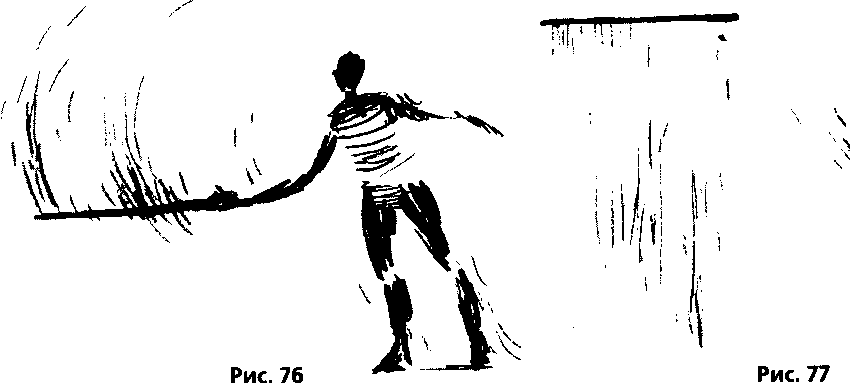 и в какой-то момент, недалеко от пола, палка соединяется с вашей кистью. Вновь вы подбрасываете палку вверх и сливаетесь с ней внизу. И вниз и наверх палка «путешествует» параллельно полу.Пробуйте.Советы для организации точных движений:подбрасывая гимнастическую палку, вы чаще всего делаете это только рукой; нарушается принцип единства тела при выполнении любого, даже самого маленького движения тела или жеста;подкидывая палку всем телом, прочувствуйте, что движение вашей кисти зарождается в центре спины (рис. 78). Есть нечто магическое в исходе движений рук и движений артикуляторных органов из центра спины - словно вы охватываете, обнимаете пространство, а не втыкаетесь в него руками, будто бы голос ваш выходит за пределы привычного, а не звучит для вашей собственной услады;держите палку за самый край, не сдвигайте кисть к середине - вам удастся прочувствовать реальный вес предмета и истинную его длину;под контролем держите дальний конец палки, а не близкий к вам - в этом также просматривается динамичное восприятие пространства;принимая палку внизу, не наклоняйте тело (рис. 79), а сжимайтесь, собирайтесь в комок для следующего броска; приседание не ради приседания - это замах.ВариацииЗвуковые+ На падении гимнастической палки произносим сочетания гласного «а» со взрывным согласным «д»\ всем весом палки, всем грузом тела, тяжеловесно приседая, утягиваем вниз подбородок; рождается увесистый, резонирующий на низах слог «да»; он наполнен согласием: «да-да!», кипит иронией: «да-да-да!», подсмеивается «дада-да-да-да-да-да!». Пробуйте разные игровые штрихи - несколько раз выполните одну комбинацию, затем вторую, третью. Очень долго на каждой игровой вариации не задерживайтесь и быстро переключайтесь на другую.+ Настроив предварительно артикуляторный аппарат на активный взрыв, на импульсное преодоление препятствия и при этом с обязательным образованием объемного раствора «голосо-речевого рупора», используем предварительные наработки в артикуляционных усилиях при произнесении слитного согласного «ч» [24]. На взлете гимнастической палки — на взлете тела и звука: выстреливающие зву-косочетания гласного «а» с согласным «ч»\ «ча -ча - ча». На каждый слог одно подкидывание палки.Не «смазывайте» согласный «ч». Палка из кисти будто выстреливает - взлетает, прорывая смычку, и согласный звук. Мы намеренно обращаемся к согласному, произносимому некоторыми из вас с нарушением орфофонической нормы. Мягкая аффриката «ч» очень часто теряет начальную смычку. Между тем этот согласный обладает двумя источниками звука, в отличие от всех других, кроме второй аффрикаты «ц»\ артикуляция «ч» и «ц» начинается с действия импульсного источника шума, а заканчивается турбулентным [25]. И смычка в идеале должна быть внятной, с энергичным разрывом.Не следует относиться к «ч» как к звуку, состоящему из двух зву- 	КОВ - «т'» И «Ш», как советуют некоторые учебные пособия, полезнее 173 Панов М В Русская прислушаться К лингвистам, инструментальными методами доказы- фонетика. С 32. Ср вающим: «Русские слитные согласные (аффрикаты) - не сочетание	первая1™"1взрывного со щелевым (фрикативным), а целостные, единые зву- взрывная часть его ки...»173. Поэтому И тренировка аффрикат «Ч» И «Ц» требует особого артикулируется не там, раскрытия «голосо-речевого рупора» по вертикали, что будет укреп- где о6ычное а выше'-	„	где обычно артикулиру-лять долженствующую быть сильнои смычку и придаст стремитель- ются [ш Палатали_ ность разрыву смычки. А какая же стремительность разрыва, если зованность [ч'] меньше, таких возможностей не дает сплюснутый «рупор»? Вот тут-то и помо- чем у № (Панов м. вРусская фонетика С 34)жет гимнастическая палка - взлетая, она опосредованно провоци- 7 ^ рует расширение раствора рта по вертикали. Но, конечно же, это не m См. словарь фразео- само по себе получается, на это следует смыслово и артикуляционно логических синонимов настраиваться, к содействию гимнастической палки нужно быть го- русского языка м»1987,	С. 366—367товым и хотеть в итоге получить положительный фонетическии ре- 	зультат.Начинали мы с ритмичного произнесения «ча -ча - ча», продолжим же эмоциональными восклицаниями, используя междометия. Звукоподражательные «чик-чирик», «чмок» подойдут нам в самый раз. А вот еще: «чу», «чур», «чур чура». И залихватское поминание черта: «черт», «черт-те что», «что за черт», «черта с два», «черт возьми», «черт побери». Все эти междометия хорошо согласуются в нашей памяти с определенными ситуациями или событиями, они моментально вызывают в памяти жизненные зарисовки. Междометия «черта с два», «черта лысого», «ничего подобного», «как бы не так» - синонимы междометий: «вовсе нет», «неправда», «не согла- сен»174. Эти обороты категорического несогласия, возражения, отказа явно вам знакомы - вот и воспользуйтесь ими при тренинге орфофонической точности простенького такого согласного «ч». А разве не знакомы вам «черт тебя возьми», «черт его дери», «черт их побери» - восклицания, выражающие удивление, восхищение или возмущение, негодование? То же и с прочими чертыханьями.Не переусердствуйте, оставайтесь в рамках наброска, а не демонстрации критической эмоциональной ситуации - сами по себе междометия уже отражают эмоциональность ваших воспоминаний, вашего отношения к неким событиям прошлого.+ Звукосочетания с аффрикатой «ц». Наш подход остается прежним: все то, что говорилось про «ч», имеет отношение и к аффрикате «ц»т. Исследованиями лингвистов установлено, что при артикуляции «т» кончик языка упирается в верхние резцы, спинка языка не выгнута, а произношение «с»требует, чтобы кончик языка был опущен к нижним зубам, спинка языка при этом выгнута. Звук «ц» на всем своем протяжении похож по месту артикуляции на «с», по форме артикулирующего языка - на «т», а полностью не похож ни на тот, ни на другой звук176. Поэтому «ц» принято считать совершенно особой звуковой единицей - не простым слиянием «т» и «с».Попробуй повтори: чистоговорки / Худ. А. Визар. СПб , 1997. С [7].Чихачев В. П. Речевое мастерство лектора.Л., 1973. С 19.Васильева Т. И. Упражнения по дикции (согласные звуки).M., 1988. С. 53.Выгодская И. Г., Гегелия Н. А., Кочеров- ская Т. И. Исправление нарушения звукопроиз- ношения у подростков: Из опыта работы.M., 1977. С. 67.Яковлев Л. Веселый цирк. Калининград, 1996. С 14.Грамолин А. [Чистоговорка] // Мурзилка. 1980. № 8. С. 30.И в этом случае обратимся вначале к сочетанию «ца - ца - ца», затем к междометиям: «цып-цып-цып», «творец», «цыц», «цап-царап» (вспомните пушкинское из «Графа Нулина»: «И вдруг бедняжку цап-царап»), «бац» (припомните и блоковское из «Двенадцати»: «Поскользнулась И - и бац - растянулась»).ТекстовыеДалее мы выбираем для тренажа тексты чистоговорок по укреплению верного звучания «ч».+ Тексты чистоговорок со звуком «ч»: «Чайка у причала отчаянно кричала»177; «Черепаха, не скучая, час сидит за чашкой чая»178; «Чукчи с Чукотки частят чечётку»т; «Чтица чтеца чтила почтеньем»ш. Эти тексты взяты из учебной литературы.+ А вот тексты авторские:Часто-часто, чётко-чётко, Каблучками грохоча, Бьёт чечёточник чечётку И танцует ча-ча-ча181.Черепаха на челноке Везёт чернику по рекет.Чёрной ночью Чёрный кот Прыгнул«. [ц] не равно [т + с] Артикуляция первой части у [ц] значительно отличается от [т]; артикуляция второй, щелевой части у [ц] не тождественна [с]» (Панов М. В. Русская фонетика. С. 32).Скалозуб Л. Г. Паля- тограммы и рентгенограммы согласных фонем русского литературного языка. Киев, 1963 С. 35-40.В чёрный дымоход.Чёрные тучи падучи, А белые тучи летучиш.Движения с гимнастической палкой те же, что вы только что выполняли, произнося «ча - ча - ча». Подкидывать палку на каждое слово, разумеется, учитывая, что иной раз к словам примыкают проклитики. Одна опасность вас может подстерегать: одинаковость усилий при подкидывании палки на все слова без разбора, что спровоцирует скандирование, некое подобие «декламационности». Не все слова во фразе одинаковы по значению, какие-то выплывают в виде смысловых центров, какие-то тушуются, играют вспомогательную роль. Важно, чтобы в вашем теле настроилась разговорность и чтобы чистоговорки не превращали простую разговорную речь в речь искусственную. Исходите из смысла и из той миниатюрной жизненной зарисовки, какая заключена в тексте чистоговорки. Здесь простота не будет хуже воровства - но вы обретете свободу в разгова- ривании тела. А если еще у вас объявится партнер, которому вы и поведаете свою историйку, то это придаст вашему высказыванию значение.ОТСТУПЛЕНИЕ О «ЧИСТОГОВОРКАХ»О чистоговорках мы уже говорили и даже дали им предварительное толкование. Теперь же особо отметим, что нам важно в понятии «чистоговорки» применительно к тренингу сценической речи.184 Григорьев О. Стихи Проза СПб., 1993. С. 45.В дымоходе Чернота. Отыщи-ка там Кота!'83183 Измайлов Е. Черная скороговорка // Загадки. Скороговорки СПб., 1997С. 331.Чистоговорки подразумевают темп невысокий. Это понятие хоть и появляется у В. Даля как синоним «скороговорок» и «частоговорок», давным- давно изменило свое значение. На трансформацию значения в большой степени повлияли потребности практические. Обучение дошкольников речи, речевая коррекция, проводимая с детьми логопедами, отчасти и исправление индивидуальных речевых недостатков в театральных школах или училищах культуры породили необходимость особого подбора текстов. Такие тексты должны были содержать преувеличенное количество каких-то определенных речевых звуков, например, шипящих или свистящих, «р» или «л». Кое-что можно было взять из скороговорок и использовать их проговари- вание в медленном темпе, что и делали воспитатели, логопеды, педагоги сценической речи. Но свод скороговорок не был велик, а проблемы с плохо выговаривающими были большие. Вот и стали в советской детской литературе появляться стихотворения (по большей части небольшие - на четыре-восемь строчек), построенные (именно «построенные») на подборе конкретных согласных. Сказать, что в этом проявлялось искусство аллитерации, художественного использования согласных звуков в создании поэтического образа, нельзя. Такие стихи были сродни дидактическому подходу в обучении, и их практическая цель, «сделанность», «построенность», описатель- ность превалировали над действенностью, игрой, забавой, детскостью. Авторы таких стихотворений и сами порой определяли их жанр как «чистого- ворки». Так появилось большое число текстов, которые, хоть и назывались иной раз «чистоговорками», а иной раз «скороговорками», были призваны обучать правильному выговариванию согласных звуков. И относиться к таким текстам следует только как к чистоговоркам, произносимым медленно и с повышенным вниманием к правильности звучания намеренно подобранных согласных.В театральных школах, на уроках сценической речи с помощью чистоговорок, конечно же, возможно вживание в орфофоническую чистоту произнесения согласных звуков. На чистоговорках может вестись отработка орфоэпического звучания, если необходимо, то коррекция говорных сложностей. На материале чистоговорок можно заниматься развитием объемности голосового и речевого звучания, совмещением дыхательных усилий с дик- ционной внятностью произношения, отработкой звучания стихотворного импульса, стихотворной строки. То есть чистоговорки - полезный материал для орфофонической настройки речи и для выработки верной артикулятор- ной позиции определенных групп согласных звуков. С этих позиций и мы с вами используем чистоговорки в дикционном и голосовом тренаже.♦ Тексты чистоговорок со звуком «ц»: «Цыпленок цапли цепко цеплялся за цеп»]8Ъ; «Ценит цеп косец по косовице»™6; «Цапля чахла, цапля сохла, цапля сдохла»™7.Для настройки выполняем невысокие подкидывания гимнастической палки (палка остается в горизонтальном положении).ИгровыеДалее мы от чистоговорок переходим к скороговоркам, с которыми попробуем ритмически поиграть: суть ритмических проб в перестановке слов, в их повторах, в изобретении новых ритмических построений словосочетаний и, разумеется, фраз. Три текста народных скороговорок со звуком «ч»: «У нас в печурочке золотые чурочки»™8; «Выдерни лычко из-под кочедычка. Лычко из-под кочедыч- ка»™9; «С полавочья да в подлавочье»ш.В этих пробах вы действуете в парах. И здесь у вас три вариации.Козлянинова И. П. Дикция. M., 1964. С. 36, Германова М. Г. Книга для чтецов. М,1964.С. 191.Козлянинова И. П. Дикция и орфоэпия. М., 1977 С 138Саричева Е. Ф. Сценическое слово.М., 1963 С. 83; Леонар- ди Е. И. Дикция и орфоэпия. М , 1967. С. 126.Даль В И. Толковый словарь Т. 3. Ст 272Там же. Т. 2. Ст. 715; Даль В. И Пословицы.. Т. 2 С. 382. «Кочедык» («Кочадык») - лапотное шило «Не спеши языком, торопись кочедыком» - пословица (Даль В. И. Толковый словарь. Т. 3. Ст 462)Там же. Т. 3. Ст 644. «Полавочье» - место, сидение вдоль стен, лавки вокруг избы.+ У каждого из вас гимнастическая палка. Вы встаете друг напротив друга, и один из вас превращается в «предлагающего» ритмы, второй в «воспроизводящего» их. Палки вы подкидываете одно-временно, причем «воспринимающему» хорошо бы попадать в разговорность ритмов.Допустим, три вариации первой скороговорки могли бы быть такими:У на ct у нас\ в печурочке1 здло\ здло-тыё\ чурочки1 ЧурочкиТ в печурочкеТ в печурочкеТ у нас\ЧуроТ чуро\ чуро\ чурочки\ у насТ у нас1 у насТ у нас1 у насТ у нас1 в печурочкеТВсе орфоэпические правила литературного произношения сохраняются. Стрелками указаны подкидывания или падения гимнастической палки. Принципу вертикального взлета гимнастической палки, находящейся в горизонтальном положении, мы не изменяем.+ Гимнастическая палка одна. Вы располагаетесь рядышком. «Первый» создает ритмическую композицию из скороговорки «Выдерни лычко из-под кочедычка. Лычко из-под кочедычка» - «второй» улавливает тот неожиданный момент, когда ему нужно будет палку подхватить и продолжить звучание, создавая свои ритмы. Да- да, именно продолжить импровизацию ритмических композиций. Точнее так: каждый из вас создает свои ритмы, но стыков между вашими ритмическими композициями быть не должно — подхватывающий либо продолжает, либо развивает, либо резко видоизменяет ритмы и темпы партнера. Остановка происходит в тот момент, когда кто-то из участников не успеет подхватить палку («прозевает»), или не сумеет продолжить речевое звучание партнера, или собьется, импровизируя новый ритм.+ Гимнастическая палка одна. Партнеры друг перед другом. Перехватывание палки. Вы ее подкидываете по очереди - каждый подкидывает только один раз, а ловит и вновь подкидывает палку уже партнер. Но звучание скороговорки «с полавочья да в подлавочье» - точнее, создание ритмической композиции из этого текста, принадлежит одному играющему. Когда он завершает ритмический рисунок, вступает партнер, импровизирующий свой ритмический ход.+ Две гимнастические палки. Вы друг перед другом, и у каждого в правой руке палка. Правой рукой палку подкидываете - левой рукой ловите палку, подброшенную вверх партнером. Поймав палку левой рукой, вы ее отправляете в полет и ловите палку уже правой рукой. Так попеременно вы подкидываете вверх то одну палку, то другую. Текст народной скороговорки вы так же раскладываете на 191 Даль в и толковый фрагменты, говорите слова по очереди:	словарь..т 4. ст. 850.«Трубйца» - хлебноеЗатеяла кумица трубйцы, а нет ни соли, ни мучицы191.	пирожное в трубках.—Однако, если вы говорите по очереди, это совсем не означает, что речь дробится и рассыпается. Добейтесь такого слияния слов, чтобы у воспринимающих рождалось ощущение, что вы действуете беспредельно слитно.Вернемся к серии упражнений «воображаемые истории». В первой из историй мы проникали в заброшенную церковь, бродили по ней, прислушивались к звукам и вглядывались в чудом сохранившиеся остатки настенных росписей. В новой истории мы переносимся в далекое прошлое - во времена Крестовых походов.Придерживайтесь уже знакомой вам по упражнению 4.8 последовательности выполнения этюда.Упражнение 4.11. ВетерДождливый осенний день. Открытая холмистая местность. Одинокое, давно высохшее старое дерево. Оно еще чернее на фоне темного, серого неба, ветви его с трудом раскачивает ветер.Ветер дует вам в спину, подталкивает вас, помогает вам двигаться. Вы устали и чувствуете нечеловеческую тяжесть в ногах, в позвоночнике, в веках... Вам безумно хочется остановиться, но невозможно - вы уже привыкли двигаться механически, помимо вашей воли. Ноги сами медленно переступают. Вы знаете, что если остановитесь хоть на минуточку, то случится непоправимое: вы уже не сумеете подняться и не вольетесь в ритм общего движения паломников, много месяцев идущих на восток - к Гробу Господню. И придется вам остаться здесь, лежать на промёрзлой земле, смотреть на сухое одинокое дерево и медленно мучительно умирать. Поэтому, чтобы не случилось беды, вы идете, идете, идете... И несете, несете свои вещи и оружие, кажущиеся вам неимоверно тяжелыми: через плечо перекинута сумка с остатками провианта, на другом плече вы держите пику. Обувь у вас прохудилась, штаны из тонкой холстины (они почти не согревают ноги), рубаха, куртка из кожи да шапка - вот все, что осталось у вас после того, как пришлось бросить повозку. Тащить ее не было сил, а конь издох много дней назад...Справа на холме осталось заиндевелое деревце [26] - вы миновали его и ищете глазами впереди хоть какой-нибудь предмет, на который можно смотреть, идя по однообразной, липкой дороге. Ничего впереди не видно. Только серая дорога, спины ваших спутников и синеватые тучи...Остается одно - надеяться на чудо, на Бога, из-за которого вы оказались в этом безграничном пространстве, и произносить несколько стихов из Псалма Давида:2 На тебя, Господи, уповаю, да не постыжусь вовек; по правде Твоей избавь меня;3 приклони ко мне ухо Твое, поспеши избавить меня. Будь мне каменною твердынею, домом прибежища, чтобы спасти меня,4 ибо Ты каменная гора моя и ограда моя; ради имени твоего води меня и управляй мною. 5 Выведи меня из сети, которую тайно поставили мне, ибо Ты крепость моя.Произносить негромко - более для себя, чем для других. (Заучивать наизусть текст не надо: имейте его в руках - на мгновение заглядывайте в него, запоминайте один стих, закрывайте глаза и обращайтесь к богу.) И меньше жестов и движений. Сосредоточенность - вот непременное условие проникновения в пространство воображения. Яков Друскин, интереснейший философ-экзистенциалист, дарит нам свое открытие: «Смысл молитвы: сосредоточиться, поэтому достаточно хотя бы повторение одного бессмысленного слова. Поэтому же, когда молишься, необходимо сохранять одно и то тдрускинЯ с же положение и, по возможности, даже не дышать. Надо застыть в дневники, спб., 1999. том положении, в котором начал молиться»192.ОТСТУПЛЕНИЕ О ПОДРОБНОСТЯХДетали, частности, тонкости, мелочи усиливают эмоциональное проживание вами сюжета про «путешествие к Гробу Господню». Заполняйте упражнение подробностями. Голод, промозглая погода, залатанная во многих местах, но кое-где все же дырявая одежда, тяжесть несомой котомки, звуки и запахи людей, шагающих рядом. И усталость глаз, цепляющихся за пространство, выискивающих, где остановиться на ночлег, нет ли поблизости голодного зверя, нельзя ли поймать какую-нибудь птаху или отбить курицу у крестьян.193 См. о предпочтении «глаза и зрения» всем прочим элементам восприятия у Леонардо да Винчи в статье: Баюк Д. А. Об искусстве зажмуривать глаза // Леонардода Винчи и культура Возрождения. М„ 2004 С. 143-149Леонардо да Винчи, поэтизируя глаз и зрение художника, был убежден, что в видимых образах заключается источник творчества. Глаз, накапливая виденное, упорядочивает и оформляет его193. «Разве ты не видишь, что глаз охватывает красоту всего мира? Он является начальником астрономии, он создает космографию, именно он дает советы всем человеческим искусствам и направляет их. Он движет человека в различные части мира, он - государь математических наук, его науки - достовернейшие. Глаз измерил высоту и величину светил, он открыл стихии и их расположение. Он дал возможность прорицать будущее по движению светил, он породил архитектуру,перспективу и божественную живопись. О превосходнейшая из всех вещей, созданных богом! Какие хвалы могут выразить твое благородство? Какие языки, какие народы способны вполне описать твои подлинные действия? Труды, которые глаз приписывает рукам, — бесчисленны»194 — так поэтически Леонардо воспел глаз и зрение.Для актерского творчества накапливание зрительных образов не менее важно, чем для живописца. Только окунувшись в подробности, только увлекшись мелочами, можем мы искренне и нервно, эмоционально и реально познать чувства воина, бредущего на защиту Гроба Господнего. Вспоминайте, выискивайте в закоулках вашей зрительной памяти и осенние дни, и порывы ветра, и наплывы дождя, и сырость воздуха. Припоминайте виденные вами дороги, мерзлую землю, увядающую природу, погибающие деревья. Насыщайте подробностями внутренние видения людей, бредущих по скользкой дороге рядом с вами, представьте их одежду, обувь, котомки и мешки.Зрительные образы повлекут за собой и усиление прочих ощущений, ведь не только зрительные образы разогревают эмоции, не менее значимы и представления вкусовые, слуховые, тактильные. Так в «путешествии к Гробу Господню» зрительный ряд не самый важный, сильнее него действие голода, холодной осенней погоды, запахи и звуки пространства — не принесет ли ветер откуда-нибудь запах дыма или голоса деревни.Жизненное, очень реальное и тонкое наблюдение запахов и звуков дает А. Блок в «Записных книжках»: «...Тихая передняя родильного приюта. 3 часа ночи, неперестающий запах. Рядом тихо говорят с Любой, готовят ванну. Акушерка говорит по телефону с доктором. А вдали, наверху, за тишиной и полутьмой - неистовый далекий вопль рождающей женщины. Или это плачет ребенок? Потом уже — только в ушах звенит. Кафельные своды, чистота. Запах собрался в воротнике шубы»195. «Звон далекого вопля в ушах», «запах, собравшийся в воротнике шубы» - сколько интенсивных раздражителей, будоражащих воображение, питающих эмоции. А вот не менее напряженный момент. Ю. Олеша в «Зависти» описывает физические проявления вкусовых ощущений: «Шапиро взял у меня брус колбасы, попробовал на вес, покачал на ладони (одновременно качая головой), поднес к носу, понюхал. После этого вышел из-под навеса, положил колбасу на ящик и перочинным ножом осторожно отрезал маленький мягкий ломтик. В полной тишине ломтик был жеван, прижимаем к небу, посасываем и медленно глотаем. Рука с перочинным ножом была отведена в сторону, подрагивала: обладатель руки прислушивался к ощущениям»196. Острота наблюдений вне юмора немыслима, вот и у Олеши от одной искорки: «обладатель руки прислушивался к ощущениям» — всполохнул костер фантазии.194 БаюкД А. 06 искусстве зажмуривать глаза // Леонардо да Винчи и культура Возрождения. С. 146.БлокА. А. Записные книжки. М., 2000.С. 48-49.Олеша Ю. Избранное М„ 1999. С. 37.Мейерхольд. К истории творческого метода: Публикации. Статьи СПб., 1998. С. 31.Мы недаром обращаемся во многих упражнениях к наблюдениям. Наблюдения - один из надежнейших способов придания работе над техникой сценической речи творческого начала. Они вовлекают в речевое действие воображение и обогащают речевой тренинг эмоциями. Мейерхольд говорил студентам: «Наблюдения. Надо из них иметь свой запасной материал (чтения, путешествий, виденного, etc.), из которого бессознательно черпаешь нужное в нужный момент»197.Упражнение 4.12. ШуршаПодкидывание гимнастической палки вверх и проворачивание ее дальним концом на себя. В исходном положении вы держите гимнастическую палку ладонью кверху (см. рис. 76). Подкидываете ее всем телом. При замахе на подкидывание дальний конец гимнастической палки не опускайте к полу (рис. 80). Летящая палка совершает половину оборота, и у вас в руках оказывается противоположный ее конец (рис. 81). Ваша рука подхватывает палку в тот момент, когда она вернулась после переворота в горизонтальное положение, сами вы немного приседаете: и для того, чтобы амортизировать приземление палки, и для того, чтобы совершить замах на новый бросок.Возникает плавное «вибрирование в губах» - зарождается вибрирование в момент отрыва гимнастической палки от кисти и прерывается при возвращении палки в кисть. Стало быть, пока палка находится в воздухе, вибрирование нарождается усиливается замирает. Высота взлета гимнастической палки зависит от вас. Переворот палки может быть скорым, взлет невысоким, но может быть и очень высоким с замедленным переворотом палки в воздухе. Варьируйте полеты палки и так, и сяк, варьируйте и вибрирование, всякий раз в зависимости от особенностей полета палки.Внимание к невесомости полета палки, к воздушности движений, к легкости звучания вибрации. Полетность движений перетекает в полетность дыхания (легкость выдоха).И на этот раз мы не упустим случая заняться «речевыми недостатками». У нас есть прекрасная возможность настроить верное фонетическое звучание щелевых нёбно-зубных согласных «ш» и «ж». В артикуляции «шипящих» согласных в качестве действующего органа выступает язык, который передней частью поднимается («загибается»)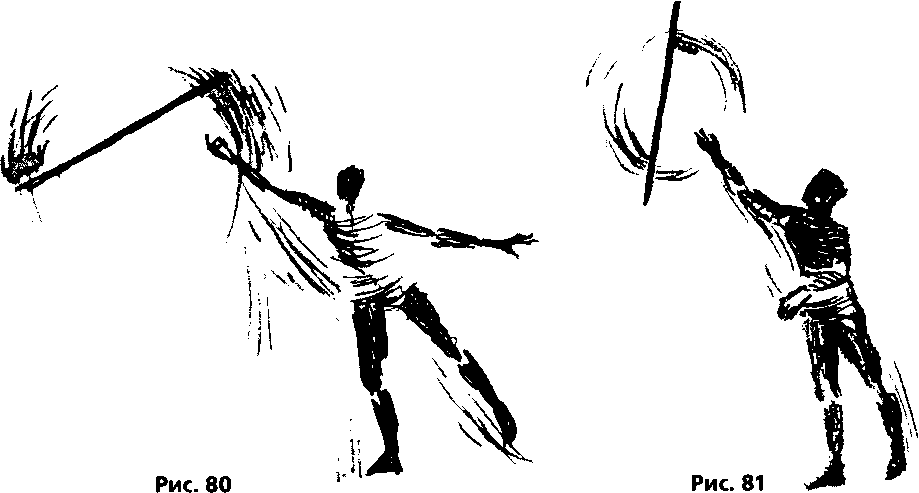 к нёбу. Палка, разворачивающаяся дальним концом на подкидывающего, воспроизводит «загибание» передней части языка. Действие кисти, совершающей активное движение, сливается с действием задней части языка. Язык вступает в двойную артикуляцию [27], и кисть с гимнастической палкой производят двойное действие. Сказанное подталкивает нас к использованию движения как провокатора динамичной работы активного органа артикуляции - языка. Здесь нужно еще учитывать и округлую работу губ при формировании «шипящих» звуков. И этот момент легко укладывается в нашем воображении при использовании гимнастической палки: дальний конец палки словно притягивает губы к себе, а округлое движение палки, совершающей полуоборот, округляет и губы.Вы догадываетесь, что «ш» и «ж» полезно сочетать с гласными, требующими округлой работы губ: «у», «о», «а». Первые два звука образуют при произнесении так называемую лабиализацию198, что также способствует верному фонетическому звучанию «шипящих».Начнем с простого: «шу - шо - ша» - «жу -жо - жа».Не тяните долго «ш» - гласный звучит на крайней точке взлета гимнастической палки - пока палка не начинает снижение. Вы также снижаетесь, тело группируется, рука сливается с гимнастической палкой — «подготовка к выдоху». При соединении кисти с палкой прочувствуйте прохладу дерева и его вес. Тут-то подоспеет время вновь подбросить палку - ваше тело вновь следует за ней: оно превращается в струну, опора приходится на одну ногу, ту, которая выставлена вперед, и кисть устремляется за штоком, и звучание взвивается в пространстве вертикали. Такова механика.Добавим к ней «живой» текст - чистоговорки, а затем, настроившись на верное фонетическое звучание «шипящих», скороговорки.Чистоговорки, которые без труда можно найти в учебной литературе по сценической речи, мы и включаем в настройку199: «В шалаше шуршит шелками желтый дервиш из Алжира и, жонглируя но - жами, штуку кушает инжира»200: «Жужжит жужелица, жужжит да не кружится»20\Лабиализация(огубление) - от лат. labialis - губной. Артикуляция звуков, при которой губы вытягиваются вперед и принимают форму округлого отверстия [28].Если я даю ссылку на учебную литературу при упоминании той или иной чистоговорки, скороговорки, трудноговорки, то привожу первое печатное упоминание данного текста То же и с народными текстами.Козлянинова И. П. Дикция. С. 37201Там же202 Ульяницкая Л. [Скороговорка] // Мурзилка. 1983. № 9. С 30.Вы поступаете с этими зарисовками таким же образом, как и со звукосочетаниями: подбрасываете гимнастическую палку на себя - и успеваете произнести на одном полете палки одно слово. Невзирая на паузы, которые пока возникают между словами, история не разрушается, перспектива высказывания сохраняется. Подкидываете гимнастическую палку только одной рукой.Вот авторские чистоговорки:В ночной тиши у шалаша Чуть слышен шорох камыша202.На этом тексте осторожное, но высокое подкидывание палки. Движения мягкие, «шипящие» звуки словно распространяют по гулкому ночному пространству шорох растений. Вы звучите почти без усилий - ваша речь растекается благодаря объемному теплому выдыханию.Швыряет Сашка Шапку шавке203.Гимнастическая палка азартно взвивается под потолок и совершает полный кругооборот - подброшенный вами конец палки к вам же и возвращается. Вы проговариваете стихотворные строки: в одинполет палки укладывается вся строка, благо она коротенькая. Удар-		ные «а» звенят, дразнят собачонку, звуки «ш» радостно врезаются в	203 вахревский в.вертикаль пространства.	[Чистоговорка] //Мур-Конечно, я понимаю вас - сложно приноровиться к новому рит-	зилка 1983 № 5'с 31му кружения палки, вдруг она стала выскальзывать у вас из рук, при-	2о4 Лунин в в любимыенимаете вы ее не в горизонтальном положении, а как придется. Не	стихи м.,1997 с.40. прилагайте активные усилия для броска, подкидывайте палку так жеГ	'	А	205 Даль В. И. Послови-мягко, как и при полуобороте. Азартное подкидывание не отменяет цы с 383. вуче6ной ЛОВКОСТИ. Азарт скорее ОТНОСИТСЯ К поддразниванию собаки, а не К литературе впервые: физическим усилиям в работе с гимнастической палкой.	Острогорский в.Выразительное чтениеМ., 1898. С. 98Жук жужжит в железной банке —Жук не хочет ЖИТЬ В жестянке.	206 Даль В. И. Там же.Жизнь жука в плену горька.	с б9-Жалко бедного жука!20А	207 Даль R и Толковыйсловарь... Т. 1. Ст. 602.Продолжаем усложнение движений, хотя чистоговорка не так и сложна для дикции. Усложнение будет провоцировать ваши эмоции. А ситуация не из приятных - жук в плену, вырваться не может, задыхается. И вы не только речью, но и движениями создавайте критическую ситуацию в жизни плененного насекомого. Бросайте палку попеременно - одной рукой, другой рукой. На три начальных стиха выпадают по четыре броска: половиночка - половиночка - половиночка круга - целый круг. На последнем стихе - три броска, и на каждый бросок гимнастическая палка совершает полуторный оборот. Трудитесь, задание не из легких. Но не увлекайтесь жонглированием, не оно на первом месте, а история про погибающего жука.Скороговорки: «Шли сорок мышей, несли сорок грошей; две мыши поплоше несли по два гроша»205; «Понимаешь, так понимаешь, а не понимаешь, так как знаешь»206; «Вороши не вороши, а шиши не хороши»207.Коли мы вступаем в произнесение скороговорок, то темп нас подхватывает - и мы в один полет палки укладываем большее количество слов, чем при произнесении чистоговорок. Палка не замирает ни на мгновение - попав в кисть, она вновь уходит в пространство; так и речь: нет рассуждений, все как на одном дыхании - высказывание устремляется к партнеру.Ритмы:на всех подбросках полный кругооборот гимнастической палки одной кистью: «Шли сорок мышей \ несли сорок грошей \ две мыши поплоше | несли по два гроша»:полные обороты палки на всех подбросках, руки работают попеременно: «Вороши не вороши \ а шиши не хороши»: «Вороши не вороши | вороши не вороши | а шиши, шиши, шиши \ не хороши - не хороши»:высокие полуторные обороты палки - рассудительность в теле и в речи: «Понимаешь, так понимаешь \ а не понимаешь | так как знаешь». Произнести трижды.ВариацииЗвуковыеМы вступаем в другой фонетический лагерь - обращаемся к «свистящим» звукам. Забот с ними достаточно: «с», «су», «з», «з'» — звуки, не сразу поддающиеся верному орфофоническому звучанию. То их не слышно - они «западают», то они навязчиво сигналят о себе,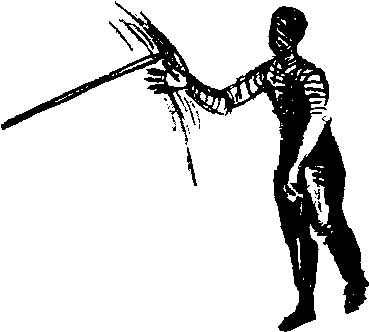 Рис. 82Звуковым материалом для настройки слияния движения и звучания послужат вам несколько чистоговорок: «Столку не сбили и сливки не взбили»209] «Сук лил сок, сок лил су/с»210; «Сухие листочки на сучках-сучочках»211.к горизонтальному положению предмета и до начала броска, и при его завершении. Палка может подлетать и высоко и невысоко, лишь бы сохранялся энергетический выплеск. Часто случается, что «свистящие» скрадываются вялостью дыхательного импульса. Ближний конец гимнастической палки, тот, который мы подкидываем, отлетая в противоположную сторону, вытягивает из нас энергию выдоха, уносит ее в пространство (рис. 82). Когда же отлетевший кс'нщдаЯкм завершает свою половину оборота, то он опосредованно воздействуй ет и на раскрытие «голосо-речевого рупора» по вертикали, без чего звук не выберется в пространство.Далее принимайтесь за народные скороговорки из собрания В. И. Даля: «Сенька везенька, вези бабу на санках; санки скок, Сеньку в лоб»212] «Сёмка украл поросёнка, а сказал на гусёнка»213; «Садился - бодрился, а сел - свалился»214; «У сыра дуба, у суха сука, белошерста сука»215.	209 ПрянишниковА В., Любой ИЗ вышеприведенных текстов С согласными «С», «с'», «3», Корсакова Е. А. Техника «з'» вы теперь можете произносить, импровизируя движения гим- речи- м«1940 с 22 настической палки: на себя или от себя ее подкидывайте, выше - m Козак0 н загадки ниже, быстрее - медленнее, переменяя руки, не сдвигаясь с места и скороговорки, спб., или перемещаясь в пространстве. 1997 с 255211 Германова М. Г. КнигаТекстовые	для чтецов. С. 192;Комякова Г. В. Слово вОбъединитесь В пары И несколько текстов чистоговорок И скоро- драматическом театре.М., 1974. С. 86.говорок детских поэтов выполните, перехватывая гимнастическуюПалку Друг у Друга, СОЧИНЯЯ рИТМИЧеСКИе ИМПрОВИЗаЦИИ СТИХОТВОр- ™Даль В. И ТолковыйНЫХ строк, используя повторы И перестановки СЛОВ. В игровых И ДВИ- словарь.. Т. 4. Ст. 31;Даль В. И. Пословицы...гательных парных импровизациях сохраняйте целостность истории т 2 с 382 и неделимость высказываний: на уровне словесных комплексов, речевых групп.	213 Даль в и■ Толковыйсловарь... Т. 1. Ст. 1015.+ Гимнастическая палка движется легко-легко: выпустив ее из 2м Там же Ст 2oi. рук, первым же движением правой руки придав ей круговращение,215 Даль В. И. Толковыйдалее ее уже не ловите, а продлевайте ее полет. Завершая поло- " ь т 1 ст 1240 женную половину оборота, гимнастическая палка приближается Даль в и пословицы' к горизонтали, и в это-то мгновение вы указательным пальцем т. 2. с. 382.	левой руки легонечко подталкиваете ее и она продолжает верчение - так несколько раз:Севрюга - сестра осетра, Спина у севрюги острат.+ Замедленные круговые движения гимнастической палки: вы подкидываете ее на каждом слове, и, взлетая высоко, она движется в пространстве медленно-медленно; обрывов между словами нет, нет пауз и интонационных провалов - на каждой строке четыре взлета палки все выше и выше. Первая часть отражает тяжелые трудовые будни Сени и чудо, случившееся с ним, - он словил синицу; а во второй - тугодум Сеня впадает в прострацию от счастья и от незнания, как же теперь жить дальше:Ульяницкая Jl. [Севрюга] //Загадки. Скороговорки / Сост.В Лунин М , 1997 С 349.Демьянов И. Чудеса в решете: Стихотворения, загадки, считалки. Л., 1990. С. 57.Бирих А. К., Мокиен- ко В. М., Степанова Л. И. Словарь русской фразеологии. С. 192.Даль В. И. Толковый словарь.. Т. 4. Ст. 159.Сеня в сени сено носил, В сенях Сеня синицу словил. Сидит теперь на сене С синицей в сенях Сеня/217Невольно напрашивается аналогия с известной русской пословицей «Лучше синица в руках, чем журавль в небе». Известна она и в диалектных вариациях: «Не сули журавля в небе, а дай синицу в руки»; «Не сули журавля в год, а хоть синичку до ворот»218; «Синица в руках - лучше соловья в лесу»219. Не гонялся Сеня за счастьем, не ловил журавля в небе, а получил крохотную пташку в руку. И даже с такой крохотной птичкой не знает мальчонка, как поступить, круто жизнь его измен илась^сццит он сиднем, и не чувствуется, что когда-нибудь сидению конец наступит. Бывает же такое, уж лучше б сено носил.+ Три следующих текста про Сашу содержат в себе и звуки «шипящие», и звуки «свистящие», как и само имя Саша. Намеренность такого приема в тренинге понятна: быстрота перемен артикуляторных программ согласных звуков. В этом-то и заключается один из узловых принципов построения скороговорок и их отличие от чистого- ворок. Если быстро произносить любой из трех текстов, то без подготовки, без настройки, без разгона неминуемо совершишь оговорку. Здесь на передний план тренировки выходит темп, ему подчиняется все: и актуальность рассказа о случившихся событиях, и быстрота развития самих событий, и скорость, с которой действуют герои.Гимнастическая палка быстро-быстро летает в ваших руках. Одна строка проговаривается на одном кругообороте палки:Сашкина шавка Укусила Пашку.Бьет Пашка шапкой Саш кину шавку220.Теперь вы работаете вдвоем, у каждого в руках палка. История, рассказываемая вами, и забавна поведением старушек, над которыми вы посмеиваетесь (откуда у старушек зубы? как же они разделят шесть сушек, если их, старушек, много-много?), и завлекательна, так как никто не может предположить, чем все закончится. У вас есть партнеры, воспринимающие ваш рассказ. Вы действуете рядышком и сообща, каждому достается только одно слово, вы в порыве словно сжимаете пространство текста: стыков между словами нет, остановки штоков отсутствуют, рассказ летит, спешит, торопится - слова наскакивают друг на друга. Но в результате должна получиться му- 	КоычдповСКдЯ Н Пзыкальная складная история о Саше и старушках. Понятно, что слова Из6ранное. в 2 т вы произносите «по очереди», а палки в ваших руках летают син- м., 1987 т.i.e.из хронно? Если да, то пробуйте:Волобуев А. Саша // Саша шустро сушит сушки, Мурзилка. 1985 № 3. Саша высушил штук шесть. с заИ смешно спешат старушки 222 Демьянов и. 4yAeca Сушек Сашиных П0есть22\	в решете... С. 59	Вновь вдвоем: теперь и текст и движения совпадают. Не подумайте только, что это хоровое чтение. Взгляд на безумства Саши у каждого из вас, конечно же, свой, да и самого Сашу вы воображаете по-раз- ному. Но нам в тренаже интересно сейчас почувствовать единство содействия с партнером. На нечетных строках вы синхронно подкидываете палки ближним концом от себя, на четных строках - дальним концом на себя. Броски палки на каждое слово. Движения быстрые, четкие, синхронные. Действуйте:Саша бегал нагишом, Шуршал Саша камышом, Бросил Саша камыши, В шалаше заснул в тиши!222Упражнение 4.13. ШелестяВам известен знак бесконечности ©о Попросту говоря, это восьмерка, лежащая на боку. Вот в этой именно траектории восьмерки сейчас будет летать гимнастическая палка.Вообразите возможный способ работы с палкой - чтобы она летала перед вами по траектории двух кругов, составляющих восьмерку.Рис. 84Попробуйте самостоятельно изобрести движения. Это несложно. Учитывайте два момента: бросок палки снизу вверх и в сторону - и второй момент - не хватайте палку, а подхватывайте ее и придавайте ей новые силы для полета.Уточним пластику этого упражнения.Ноги ваши широко расставлены, колени чуть согнуты, ступни пружинят так, что вы можете легко приподыматься на носки, опускаться, прикасаясь пятками к полу, можете перемещаться по полу в разные стороны - это зависит от амплитуд замахов, высоты и дальности подкидываний гимнастической палки в отношении центра вашего тела. Вы подкидываете палку правой рукой в левую сторону и вверх - то есть после взлета палка оказывается в воздухе слева от вас (рис. 83). В момент броска, когда правая рука снизу подкидывает палку по направлению влево, ваша левая рука проскальзывает под правую руку - особо подчеркну - под правую руку, не зависает над правой рукой. И пока взлетевшая палка находится в воздухе, обе руки скрещиваются перед грудью и через верх разлетаются в разные стороны. Вы успеваете подхватить палку левой рукой и направить ее движение снизу вправо (рис. 85). Подкидываете гимнастическую палку левой рукой в правую сторону вверх - то есть палка после взлета оказывается вверху справа от вас. И в тот момент, когда левая рука снизу подкидывает палку по направлению вправо, - ваша правая рука проскальзывает под левую руку. Гимнастическая палка взлетает справа от вас, а ваши руки в это время скрещиваются перед грудью, поднимаются вверх и расходятся в стороны. Сложно по описанию, но просто по восприятию, если вы не упустите из вида принцип полета палки - опрокинутая набок восьмерка.Рис. 85Я недаром упомянул слово «бесконечность». Сколь бы ни было сложно, попробуйте научиться управлять палкой таким способом, чтобы у смотрящих было впечатление, что она в пространстве «плавает» и все ваши движения тоже сродни «парению» в воздухе. Бес-конечная линия в геометрической фигуре восьмерки. Дальний конец палки все время держите ближе к центру. Нигде нет остановок, обрывов, сбоев на другие темпы. Движения палки и тела текучие. Руки, подбросив палку, плавно скрещиваются перед вами и уходят вверх - разлетаются в стороны. Руки рисуют в воздухе огромный круг. Когда руки оказываются внизу круга, вы подхватываете палку и задаете ей «парение» с другой стороны вашего тела. И опять руки скрещиваются перед вами и разлетаются в стороны. Движения рук и гимнастической палки бесконечны и непрерывны.Вновь мы обращаемся к Хармсу. Прежде мы использовали его тексты как трудноговорки. Стечения согласных звуков, трудно сочетающихся при произнесении, позволяли нам в тренинге задавать дополнительные усилия артикуляторным мышцам и приучали наше дыхание и артикуляцию предпринимать попытки для преодоления возникавших препятствий. Тексты Хармса были для этого благодатным материалом.В новом тексте не будет подобных сочетаний. Казалось бы, я предлагаю вам текст благозвучный, так и напрашивающийся, чтобы его произнесли текуче, музыкально и пространственно. Так-то так. Но лишить вас тренировочных трудностей мне бы не хотелось. Трудности имеются.Возьмем для работы удивительное по легкости звучания стихотворение «Шарики сударики...». Один из вариантов стихотворения печатался в первом серьезном сборнике произведений Д. Хармса, изданном по-русски, «Полет в небеса»223. Стержневая строка этого 2 ^ полёте варианта звучала так: «Летят по небу шарики...». Данной строке, мно- небеСа. стихи проза. ГОКраТНО ПОВТОрЯЮЩеЙСЯ, И ГруСТНОМу МОТИВУ улетающего ДеТСТ- Драмы. Письма Л., 1988.ва стихотворение обязано широкой популярностью среди детей, сту- с 143~144-Этот же^	фрагмент публиковался:дентов театральных ШКОЛ И МОЛОДЫХ актеров. Часто МОЖНО было п^зия-Альманах 14встретиться с зачином «Летят по небу шарики, / летят они, летят, / м., 1975. с 287 летят по небу шарики, / блестят и шелестят» на зачетах по речи. Появлялись и спектакли по произведениям Хармса, которые озарялись именно этим названием. Но мы обратимся к авторской воле и сначала включим в тренинг иной авторский вариант истории про шарики и наивных людей. А затем уж обратимся к варианту «Летят по небу шарики...».Фонетически в стихотворении привлекательны три момента: первый связан с ритмичным чередованием звуков «с» и «ш», второй - с огромным количеством стихотворных строк, оканчивающихся глухим взрывным согласным «т», третий - с ощущением «легкого дыхания». Действительно, последнее удивительно. Любая строка стихотворения словно тает в воздухе, она непринужденно, сама собойвыскальзывает из уст, выпархивает шелестом парящих шариков и свистом ветра. И рождается ощущение, что каждый финальный звук «т» словно отгоняет шарики от смотрящих все дальше и дальше, подталкивает их к полету все выше и выше.Шарики сударики блестят шелестят шарики сударики блестят шелестят и люди тоже шелестят и шарики шелестят и люди тоже шелестят блестят шелестят и шарики тоже блестят шелестят и люди блестят шелестят и шарики блестят шелестят и люди стоят и блестят шелестят а шарики летят и блестят шелестят а люди глядят как шарики летят как шарики летят и блестят шелестят и люди тоже блестят шелестят и глядяткак шарики тоже блестят шелестят люди с палками стоят и блестят шелестят и на шарики глядят как шарики летят как шарики летят и блестят шелестят и палки тоже блестят шелестят и люди блестят шелестят и палки блестят шелестят и шарики тоже блестят шелестят а люди стояти на шарики глядят и на шарики глядят и блестят шелестят и палки тоже блестят шелестят224.Вдвоем вы создаете единый образ-противопоставление: летят и летят шарики - стоят и стоят люди, но сообща они «блестят шелестят». Они - люди - какие есть, такие открытые, бесхитростные, и стоят, задрав головы к небесам, скинув с себя покровы привычного, наносного. Освободившиеся. И в полете шариков, и в стоянии людей, и в повторах «блестят шелестят» чувствуется бесконечность. Беспредельность в движении шариков, в бесконечных повторах Хармса и выбранных нами движениях, означенных бесконечностью восьмерки, лежащей на бокуПовторы у Хармса всегда завораживают. Околдовывает людей и летящий предмет - шар. Очаровывает концентрацией на центре, затаившемся внутри шара. Повторы утягивают и наше воображение в непередаваемую словами глубину стихотворения. «Повтор - это не только процедура скручивания смысла внутрь. Повтор - это постоянно возобновление присутствия. Повторяемое как бы отказывается уйти в прошлое. Речь как будто замирает в постоянной презентации одного и того же», - пишет М. Ямпольский, анализируя тему шара у Хармса. Далее автор ссылается на Аристотеля, говорящего об особой форме бытия - «апейроне», никогда не приходящем к концу, и ~~Ямпольский М.особо отмечает: «Это постоянное обновление ТОГО же самого. В ЭТОМ Беспамятство как исток смысле шар и повторение оказываются в какой-то внутренней орга- (читая хармса). м„ 1998нической связи»225.	с 197•	Вдвоем вы добиваетесь бесконечно повторяющегося движения гимнастической палки в траектории восьмерки. Правой рукой палка подкидывается влево -> вынырнувшая снизу левая рука подхватывает палку и отправляет ее через низ в полет направо -> палка взлетает справа от вас, и вынырнувшая правая рука снизу отправляет ее влево -> так постоянно. Бросок сопровождается звучанием одной стихотворной строки. Каждый из вас проделывает подряд два броска (произносит две строки) и уступает место партнеру - вместе вы стремитесь к повторам, повторам, повторам. Повторяются броски, повторяются строки Хармса, не прекращается шелест шаров и людей.229 Хармс Д Т. 1. С. 229- 230.Царствуют глухие согласные - разливается шелест, проникает во все закоулки пространства. Шелест объёмный, вытягивающий энергию из легочных мехов, укрупняющий амплитуды движения речевых органов, раскрывающий внутреннее пространство «голосо-речево- го рупора». Шелест звуков «с», «с'», «ст», «c'f», «ш», «т», сливающийся с шелестом палки, которою мы машем, сходящийся с шелестомшариков, плывущих в поднебесье нашего воображения, соприкасающийся с шелестом наших детских чувств, - этот шелест бесконечен, и мы, мы вдвоем его создаем.Когда-то Иван Петрович Павлов твердо заявлял, что «ничто не остается неподвижным, неподатливым, а все всегда может быть достигнуто, изменяться к лучшему, лишь бы были осуществлены соответствующие условия»226. В этом упражнении все условия гармонично завязываются в один узел: и бесконечность авторского воображения, и воздушные шарики, воплощающие наиболее совершенную геометрическую фигуру, и чувства наши и авторские, и текучесть движений, и шелест в пространстве, и благозвучие согласных.Мы возвращаемся к «воображаемым историям». Побывали мы в истории «современной», бродили по дорогам «историческим», вступаем в историю «нереальную», «сказочную».Сохраняем последовательность выполнения упражнения, которой дважды пользовались: прочитываем всю историю до конца; закрываем глаза и, стоя на одном месте, слегка «покачиваемся» на протяжении всего упражнения; тянется бесконечный звук «ммм...»- длительности мы не определяем, вы вдыхаете по необходимости (ритмы сменяющихся образов и сюжетные повороты истории диктуют ритмику вдохов/выдохов) - под «бесконечным» имеется в виду звучание «м» и снаружи, и изнутри.Прежде истории заканчивались произнесением вслух авторских текстов: молитв, псалма. В конце новой истории возникнут речевые импровизации.Упражнение 4.14. ЗазываяВспомните историю про деревянного мальчишку - Буратино. Вспомните, как много неприятностей и опасностей выпало на его долю, когда попал к нему в руки золотой ключик, подаренный старой черепахой Тортиллой: он воевал с Лисой Алисой и Котом Бази- лио, спасал актеров театра Карабаса Барабаса, тонул в болоте и был спасен лягушатами... Но в конце сказки! О, чудо! Оказалось, что золотой ключик мог открыть волшебную дверь, спрятанную за холстом с нарисованным очагом в мастерской папы Карло...226 Павлов И П. Двадцатилетний опыт. М., 1951 С 364.И вот вы представляете себе, что находитесь в полутемной мастерской папы Карло. Вы - один из сказочных персонажей кукольного театра Карабаса Барабаса. Вы, вместе со своими друзьями, спрятались в мастерской папы Карло от погони - за вами гонится ваш злой-презлой хозяин...Вы уже слышите сильный стук в дверь...Буратино - ваш приятель и спаситель - достает из кармана золотой ключик, папа Карло срывает со стены холст, и вы видите массивную железную дверь в стене. Вы верите, что она волшебная...Как только Буратино вставляет в замок золотой ключик, раздается таинственная музыка и дверь сама собой раскрывается, издавая волшебные звоны......И вы вступаете в пространство за дверью, дверь за вашей спиной закрывается, и вы спускаетесь по крутым ступеням в подземелье. Впереди идет с факелом папа Карло, позади - за волшебной дверью - слышны злые крики Карабаса Барабаса и его помощников...Вы спускаетесь все ниже и ниже, на каменной площадке Буратино приподнимает истлевший войлок и вдруг......Полился227 голубой свет; из круглого окна на сводчатом потолке227 Допустимо и устарев-раЗОШЛИСЬ лучи солнца. Широкие лучи с танцующими в них пылин- шее пр0изношение ками освещают комнату из желтоватого мрамора и стоящий посре- полился, ди нее чудной красоты кукольный театр...анта ударении как равные.в коем случае не занялся и занялся.Представьте себе, что увидели Буратино и его друзья, когда под-228 Лучше в данном случае сказать поднял-нялся занавес кукольного театра, - все это увидели и вы:	ся. хотя некоторые...на сцене расцветает яблоневый сад с яблоками не больше гре- современные словариотдают предпочтениечишного зерна, на деревьях поют заводные скворцы величинои с но- пр0ИзН0шению поднял- ГОТЬ, а ПОД деревьями прохаживаются павлины...	ся, а часть словарей...расходятся облака, и открывается пустыня; справа и слева на ку- рекомендует оба вари- кольной сцене перевиваются лианы, по которым резво скачут обезьяны и ползет удав. Африка. По песку пустыни проходят звери: лев,МеДВеДЬ С ЗОНТИКОМ, КРОКОДИЛ, НОСОРОГ, ЖИраф, СЛОН, Шакал...	229 Только занялся и ни...солнце гаснет; зажигаются матовые уличные фонарики; виднагородская площадь. Пробегает по площади трамвай, мальчишкаживо прицепился к «колбасе», свистит милиционер. Велосипедист 230 костюмированный -проехал, пробежал газетчик, мороженщик прокатил коляску...	костюмированная -11	i-i-	j	костюмированноеУпал Занавес.	(не рек.: костюмйрован-Вы все заголосили от радости, вам захотелось играть в таком ку- ный) костюмировать - кольном театре и навсегда забыть про Карабаса Барабаса. Буратино костюмирую ~к0стюми-рует - костюмируетсязакричал, что он придумает пьесу: «Я напишу эту комедию роскош- (нерек- костюмйро- ными стихами»; Мальвина, волнуясь, проговорила, что будет про- вать - костюмирую - давать мороженое и билеты в театр; Артемону поручили заведовать костюмирует, костюми-С-	.	„	.229	РУвТСЯ).	оутафориеи и театральными костюмами. Кто-то из вас занялся му- 	зыкой, кто-то театральным освещением. Вы же становитесь кукольным артистом театра «Молния», это название возникает потому, что на занавеси чудесного кукольного театра была нарисована золотая молния. Каждая из кукол имеет имя, каждая костюмирована230, и вы знаете имя свое и повадки свои.Кукольный театр открылся. Перед входом Буратино зазывает публику: «Первое представление занимательной, увлекательной комедии из жизни деревянных человечков. Истинное происшествие о том, как мы победили всех своих врагов при помощи остроумия, смелости и присутствия духа...», и вот тут-то вы тоже включаетесь в приглашение публики на представление и так же возглашаете зазывно свои вариации выкриков. Вот здесь вы можете дать волю движениям - подзывайте жестами, веселите народ, рассказывайте про представление, которое начинается, говорите о пережитом231, выкрикивайте так, чтобы была продана куча билетов, чтобы всеобщий праздник победы над Карабасом Барабасом удался.А рядом с вашим театром сидит в луже обессилевший, потерявший над вами власть Карабас Барабас. И нет у него уже волшебной бороды, и он прячет под платком свою проплешь. и воет, и воет; рядом с лужей вьется Дуремар и подвывает бывшему кукольному властелину.Теперь вы импровизируете свои возгласы, выкрики, дразнилки, надсмехаясь над Карабасиком Барабасиком; одновременно размахивайте руками, прыгайте, безоглядно резвитесь...231 О пережитом, пережили - лучше так не говорить.В упражнениях 4.8; 4.11; 4.14 голосовое звучание «плавало», мы к этому стремились. Диапазон голоса расширялся незаметно даже для вас самих. Я не замечал натужности в звучании голоса, исчезли спазматические вдохи, ритмы дыхания (скорости вдохов, энергия выдохов, перемены в динамике) подчинялись внутренним процессам (яркости и темпам смены картинок в «видениях внутреннего зрения»; цветовой гамме; слуховым ассоциациям; вашим чувственным реакциям на происходящее с вами лично в этих историях). Свобода выбора, я чувствовал это, была вам дорога, и вы ни в чем, надеюсь, не изменяли себе. Чем более разнятся ваши видения, образы, воспламеняющиеся в вас, тем более будут разниться и ваши реакции, и выразительность ваших голосов. Подобного рода упражнения-этюды вы и сами можете «сочинять». В финале любой такой этюд должен выливаться в речевой процесс. Междометия, выкрики, возгласы, песни, дразнилки, авторские тексты - все это можно и должно использовать. Вы обратили внимание на то, что заучивать тексты специально не следует. Речевые импровизации не возбраняются. Используйте фрагменты литературных текстов в виде подспорья к личному высказыванию, но не как основу театральной речи. Театральность не в красивой декламации, не в артикулятор- ной подчеркнутости, примечаемых публикой, а в таком влиянии назрителей, что они будто «проваливаются» вместе с вами в глубины переживаний.Упражнение 4.15. Бесенок из-за спиныИз-за спины выскакивает партнер, словно бесенок.Перебрасывание палки вдвоем с партнером в тех же приемах восьмерки, какие вы выполняли в упражнении 4.13 (Шелестя). Один из вас совершает несколько бросков-подбрасываний палки из стороны в сторону. Затем левой рукой подбрасывает палку высоко в правую сторону вверх и отходит влево. Партнер, притаившийся за его спиной, справа выступает вперед и правой рукой подхватывает палку, начавшую падать. Подхватив палку, он продолжает ее полет в ритме восьмерки. Не забывайте про то, что дальний конец палки постоянно направлен в центр, но не «разбегается» в стороны.Берем в работу еще одно стихотворение Хармса. Как мне кажется, оно нам сослужит службу своей динамичностью, энергетическим задором, отчаянными выходками ребятни и заколдовывающими действиями Астронома, к которому дети пристают:Мы забрались [29] в траву и оттуда кричим: Астроном! Астроном! Астроном! Он стоит на крыльце с телескопом в руках, С телескопом в руках на крыльце. И глядит с удивленьем вперёд и назад, И глядит с удивленьем вперёд и назад, И глядит с удивленьем вперёд.Мы кричим: посмотри! Мы кричим: посмотри! Посмотри, астроном, в телескоп! Он обводит глазами таинственный сад, Телескоп за подставку берет И глядит с удивленьем вперёд и назадИ глядит с удивленьем вперёд и назад		И глядит с удивленьем вперёд232.	232 хармс д. т. з.По уровню сложности этот текст превосходит тексты, включавшиеся в упражнения с палками, проделанные нами ранее. Широта бросков - объемы голосо-речевого звучания - дальность полетности голоса - все для нас теперь преувеличено до непривычности.Упражнение 4.16. СовпадаяВ ритме восьмерки парное упражнение. Работать друг напротив друга: полнейшая синхронность. Каждый из партнеров работает со своим концом палки# и нужно суметь так синхронно выполнять движения, чтобы палка в любое мгновение находилась в горизонтальном положении. Зеркально выполняемые движения с одинаковыми усилиями при подбрасывании палки.Сложно, я думаю, очень сложно создать единство в движении. Недоразумений в ваших первых пробах гораздо больше, чем удач. И палка вываливается из рук ваших, скорее всего, потому, что ваши движения для вас первичны, а поведение партнера вторично. С самого начала тренинга, описываемого в этой книге, мы отдавали предпочтение партнеру - восприятие было нашей точкой отсчета. Ничего не меняется в нашем подходе к тренингу и теперь, в этом упражнении.Пока текст не звучит, пока мы не говорим, а только налаживаем движения в едином ритме, экспериментируйте: пробуйте открыть еще и еще раз законы восприятия поведения партнера. Важно, чтобы это упражнение не свелось к отработке элементов жонглирования.ВариацияX а р м с-Ш а р д а мОбещанный вариант стихотворения Даниила Хармса про шарики: «Летят по небу шарики...». Вариант этот располагает к синхронности в произнесении, к организации группового звучания.Летят по небу шарики, летят они, летят, летят по небу шарики, блестят и шелестят. Летят по небу шарики, а люди машут им, летят по небу шарики, а люди машут им. Летят по небу шарики, а люди машут шапками, летят по небу шарики, а люди машут палками.Летят по небу шарики, а люди машут булками, летят по небу шарики, а люди машут кошками. Летят по небу шарики, а люди машут стульями, летят по небу шарики, а люди машут лампами. Летят по небу шарики, а люди все стоят, летят по небу шарики, блестят и шелестят. А люди тоже шелестят.Не менее интересный вариант стихотворения. Как не оторваться от нескончаемого повторения по кругу «летят - летят - летят - по небу - по небу - по небу - шарики - шарики - шарики», так не оторвать глаз от самих шариков, летящих в нашем воображении под облаками или на фоне голубого неба, среди крон деревьев или между крышами домов. Непосредственно ведут себя и люди: «а люди машут им...». Чем только не машут люди шарикам! И булками, и кошками, и стульями... Встреча людей с шариками, плывущими в поднебесье, окрашена доброй грустью. Люди, и взрослые и дети, словно радуются шарикам, но и с не меньшей глубиной грустят и тоскуют. Шелест шариков и людей завораживает - это волшебный шелест, он знаком только тем, кто может вот так остановиться и махать, и махать шарикам, и рваться, и рваться в вышину.Наша вариация ставит перед нами наряду со сложными пластическими задачами, которыми вы уже пробовали овладеть, задачи голосо-речевого единения. Двадцать пять строк стихотворения должны прозвучать синхронно. Звук в звук - слог в слог - слово в слово. Каждая строка как единение душ и образов, физических и динамических усилий. Опять-таки, не о хоровом чтении я говорю, а о едином порыве. И не о затверженных интонационных рисунках я говорю, а о цельности восприятия случившегося и о целостности, неделимости рассказа. Каждый из вас, уж это-то я не оспариваю, и видит ситуацию, и чувствует ее по-своему. Процесс же взаимодействия нам тоже интересен и полезен. В таком единении заостряется чувство восприятия любого нюанса в физическом поведении партнера, любого звукового и смыслового нюанса.Итак, пробуем.ОТСТУПЛЕНИЕ О ДИНАМИЗМЕ ДИКЦИИВсегда, во все времена российского театра раздавались и раздаются поныне страдальческие голоса о падении уровня культуры сценической речи. Более всего сокрушаются по поводу нарушения норм литературного произношения (в частности, ударения), дикционной неразборчивости и слабой слышимости речи на сцене. Менее достается различным нарушениям ритмики слова и фразы, однообразию интонаций и логики речи, но все же нарекания выпадают и на их долю. У педагогики сценической речи образовался большой свод тренировочных текстов, призванных исправить положение. Я не ошибаюсь, говоря, что специально подобранные тренировочные примеры (звукосочетания, «порядки слов», пословицы, поговорки, скороговорки, стихи для детей, строфы лирической поэзии и пр.) призваны поправить положение стремительно падающей культуры сценического слова. Тренировочный материал путешествует из учебного пособия в методическую разработку, из одного издания в другое. Некоторые тексты время от времени заменяются подобными им, порой выныривают и удачные замены, но незыблемым остается одно — приемы работы со всем этим масштабным сводом литературных примеров. Приемы эти знакомы всем, но мало кого тревожит их кажущаяся польза. Набрать литературные примеры для исправления, предположим, тех или иных «больных» звуков не сложно, в любом издании по сценической речи их достаточно.Неколебимость приемов работы - вот проблема. Все сводится к тому, что в учебном пособии на картинках показаны артикуляторные уклады гласных и согласных звуков, эти рисунки проиллюстрированы словесными описаниями и затем предложены сочетания (типа «суки-саки, суки-саки» — любимое слогосочетание профессора А. Н. Петровой), тренировочные тексты (постепенно увеличивающиеся в размерах), и все. Дальше повторяй себе — и все исправится. К живой речи, тем более к живой сценической речи, к творческому процессу коррекции, к процессам динамичного сценического звучания такой прием подходит мало. К тому же, и это принципиально, рисунки артикуляторных укладов и словесные описания ограничены алфавитом, но не звуковым строем русского литературного языка.233 Галендеев В. Н., Кириллова Е. И. Групповые занятия сценической речью. Первый актерский курс. Л., 1983 С 14-15.Еще двадцать пять лет назад В. Н. Галендеев и Е. И. Кириллова, сославшись на выдающуюся книгу М. В. Панова «Русская фонетика» (М., 1967), обратили внимание преподавателей театральных школ на то, что в русской речи насчитывается гораздо больше звуков, чем то количество, которым пользуются многие педагоги233. Но их призыв остался не услышанным по сей день. Специально повторю сказанное ими: «В книге „Сценическая речь" отмечено сорок речевых согласных звуков, а в „Русской фонетике" М. В. Панова их шестьдесят семь. В „Сценической речи" учитываются лишь варианты согласных фонем по твердости-мягкости и аффрикативности. Панов же учитывает сложные звуковые явления, которые возникают под действием законов речевой динамики». Вот то определение, которое чрезвычайно важнои в нашем тренинге, - «действие законов речевой динамики». Двадцать пять лет — срок не малый для жизни театра, но если обратиться к упоминаемому Галендеевым и Кирилловой изданию «Сценическая речь», то это бывшее учебное пособие, переквалифицировавшись в «учебник»234, выдержало уже четыре переиздания (1995, 2000, 2002, 2006). А «сорок согласных звуков» остались неизменными до сей поры.Где же искать эту самую динамичность дикции? Как должны изменяться подходы к тренингу? Прежде всего, должен быть пересмотрен взгляд на принципы тренинга. Одним из существеннейших моментов является отношение к жестам и к движениям. Настал такой момент в развитии педагогики сценической речи, когда закрывать глаза на движения как первопричину речи мы не можем. Мы приблизились к черте, за которой необходимы иные методологические подходы к дикционному обучению студентов. Мои слова не установление истины, сказанное продиктовано практической необходимостью. Динамизм дикции всецело связан с динамизмом телесным. Тренировка любых дикционных аспектов совместно с телесной тренировкой - вот необходимость, которую трудно оспорить.Упражнение 4.17. Патрулёва круговертьПодкидываете пропеллер вдвоем, передавая вертящуюся гимнастическую палку друг другу. Тот, кто приготовился ловить палку, располагается за спиной крутящего. Подбросив палку, моментально отклоняйтесь влево, чтобы освободить партнеру место для перехвата летящего предмета. Уйдя влево, тут же занимайте место за спиной партнера - вам нельзя «прозевать» взлет палки. Так вы и сменяете один другого.Одна из «скрытых» скороговорок Хармса может быть использована в пространственном тренинге. Трехмерное звучание оттого, что возникает пространственная путаница в воображении: кто кому сват, кто кому брат? Знаков препинания, могущих помочь, нет, зато инверсии235 попадаются:Дочь Патрулёва отца Патрулёва дочьЗначит и дочь Патрулёва отца Патрулёва дочь.Коли так той дочь Патрулёва отцаЗначит и дочь Патрулёва отца.Вот и дочь, а отец ПатрулёвЗначит отец Патрулёвой дочери ПатрулёвИ никто не скажет что он ПетуховК слову сказать, в довоенные времена вышел в свет первый учебник по речи (Саричева Е Ф Техника сценической речи М.; Л., 1939). Упоминаемое издание РАТИ-ГИТИСа является второй и последней книгой по сценической речи в ранге «учебника», что ко многому обязывает.«Инверсия» - от лат. inversio - перестановка. Стилистическая фигура, состоящая в нарушении общепринятой грамматической последовательности. Перестановка частей фразы придает ей своеобразный выразительный оттенокСр. у Пушкина: «Швейцара мимо он стрелой Взлетел по мраморным ступеням».Стихотворный отрывок, озаглавленный «Выводы», взят из произведения Хармса«Я вам расскажу одно происшествие..» («...Сборище друзей, оставленных судьбою»: «Чинари» в текстах, документах и исследованиях. В 2 т. М., 2000. Т. 2. С. 111). Мы уже не раз обращались к этому произведению, вспомните такие отрывки из него, как: «Утверждение» («Узайца вместо усов руки»), «Побег» («Петух бежал из воды»), «Соединение» («Дом с клювом»).Это было бы противоестественно236.Для начала каждый самостоятельно расставьте знаки препинания в тексте Хармса. Точки не ставьте. Они там имеются - целых три. В вашей власти запятые, тире, многоточия, восклицательные и вопросительные знаки, скобки. Не занимайтесь грамматическими построениями. Не угадывайте, какие знаки куда надо поставить, исходя из правил пунктуации. Автор нам таких разъяснений не дал намеренно. Нелепость, бессмыслица сквозит в «Патрулёвой круговерти» - стало быть, это абсурд. Абсурд тем и хорош, что каждый из нас одну и ту же ситуацию понимает по-своему. Разберитесь в этом высказывании и вы: откройте в нем те смыслы, которые привидятся вам, а не кому-то другому.Расставив предполагаемые и единственно возможные на единственно возможных местах знаки препинания, реализуйте свое редакторское творчество и озвучьте свой вариант.У вас в руках гимнастическая палка, она крутится и взлетает в том моменте звучащего текста, в котором вы определили завершение одного логического фрагмента рассказа и начало следующего.Затем распределитесь по парам и проиграйте текст для партнера - и расспросите его: что он понял? А затем версию партнера выслушайте и поведайте ему, что вы поняли. После этого проиграйте эту историю для третьего лица. Палка в ваших руках крутится, пока вы произносите одну стихотворную строку, на последнем слове строки палка взлетает, и следующую строку произносит ваш партнер. Так вы и сменяетесь.«Патрулёва круговерть» перетекает в ритмические игры следующего упражнения. Как и во всех восемнадцатых упражнениях предшествующих и последующих уроков, вы оказываетесь у воображаемого рояля. Клавиатура перед вами, вы разогрели кисти, как заправский пианист, и ритмы закружились.Упражнение 4.18 InterludioИгра на рояле в четыре руки. Совместное творчество двух музыкантов: «первого» и «второго».Пространство пластических и голосовых импровизаций - пространство диалога-дуэта - пространство интонационных переливов - пространство темпоритмических вариаций.Пластические и голосовые импровизации. Мы продолжаем сочинение музыкально-ритмических композиций, используя воображаемую клавиатуру. Приемами «игры» на несуществующем музыкальном инструменте вы уже овладели в совершенстве, и мне нет необходимости контролировать точность ваших движений, единое пластическое взаимодействие «коленей - кистей - речевого аппарата». В сегодняшних пробах мы вводим в телесные и голосовые импровизации контрастные пространственные перемены. От объемов движений зависят объемы голосового звучания. Используя амплитуды замахов, настраивайте ваше дыхание на расширение объемов вдохов и выдохов.Диалог-дуэт. Импровизируйте в два приема. Начните с последовательного воспроизведения музыкальных фраз. «Первый» сочиняет музыкальную фразу, в основу которой закладывается только одна стихотворная строка, «второй» выдает свои вариации, сохраняя литературный текст, но видоизменяя музыкально-ритмическое построение. Сумеет ли «второй» разрушить рисунок «первого»? Сможет ли он по-своему (на контрасте к мнению партнера) передать суть истории? Затем обратитесь к игре в четыре руки. Определите тему и принимайтесь за ее реализацию.Интонационно-мелодические вариации. Действуя всем телом, увеличивайте амплитуды движений по вертикали, уводите руки на замахи то очень и очень высоко, то слегка отрывайте пальцы от клавиш. Тем самым движения тела будет влиять на динамику голосового звучания. Сильные физические затраты найдут отражение в разрастании громкости, осторожные движения приблизят вас к тихому- тихому голосовому звуку. Согласовывайте усиление или снижение громкости с усилением или ослаблением выдоха. Почувствуйте, что интенсивность речи зависит и от интенсивности дыхания, и от энергетической насыщенности движений тела.Темпоритмические вариации. Чередуя ударные и безударные слоги, находите им пластическое соответствие: на ударных слогах удары по клавишам потребуют больших затрат относительно безударных слогов; слова, принимающие на себя фразовые ударения, также вызовут более активные физические затраты, чем слова безударные. Вкрапляйте в ритмические построения паузы. Меняйте темпы речи, то есть используйте как чрезвычайно замедленное произнесение слов и стихотворных строк, так и речевую скороговорку.Поначалу разогреем кисти, разомнем пальцы и колени. Теплым дыханием со всех сторон обогрейте кисти запястья предплечья локти; кистями разотрите колени, одновременно то приседайте немножко, то выпрямляйте колени; порой удерживайте равновесие, стоя на одной ноге, вторую ногу приподняв, растирайте колено икру бедро.Разогревая руки и тело, готовясь к музыкально-ритмическим импровизациям, вспоминайте задорную «скороговорку» Д. Хармса «Дочь Патрулёва отца Патрулёва дочь». Этот рассказ становится темой Interludio.Итак# вы готовы. Встаете рядышком, словно рядом поставлены два рояля. Один из вас создает музыкально-ритмическую импровизацию, наполняя ее речевыми ритмами. «Второй» выполняет ту же самую речевую комбинацию, но музыкально-ритмические импровизации создает свои. Предположим, «первый» играет:Дочь! - дочь! - дочь! | Патрулёва отца | отцаПервые три слова - staccato, первое на середине диапазона, второе - высоко, третье - низко, пауза (|), «Патрулёва отца» - высоко и звонко, пауза (|), «отца» - два ударения и два прикосновения к клавиатуре - высокое голосовое звучание.«Второй» играет свое:Дочь-дочь-дочь! |||| Патрулёва || отцаЦЦ отца!Быстрые, почти сливающиеся первые три слова - legato, длинная пауза, на которой тело не замирает, но продолжает двигаться, как бы доиграв предыдущее и готовясь к следующему. «Патрулёва» - протяжно, пауза (||), «отца» - протяжно очень, длительная пауза (|||||), «отца!» - staccato.Интерпретация касается только музыкальных образов, речевые партитуры остаются неизменными для «второго» - «первый» таким образом проходит всю историю Патрулёвых. Интересно, что именно воспримет «второй» в игре, в музыкальных образах «первого»? В зависимости от того, что ему почудилось в игре партнера, он и действует - соглашается, отвергает, «подпевает», создает в противовес свои музыкальные образы. Так и протекает ваш музыкально-ритмический «диалог».Сыграли все до конца - поменяйтесь ролями. Начинает теперь другой.Внимание к партнеру. Вот где все удачи в этих музыкальных импровизациях «в четыре руки». Не соревнуйтесь в ритмических «навалах», не гонитесь за вычурностью. Слушайте и слышьте партнера - его музыкальные образы, настроения, даже его видения. Осознавать, что там такое играет партнер, смысла нет. Задаваться вопросами: «про что играем?», «что партнер хотел сказать?» - не надо, не тратьте напятый урокlaвоздействие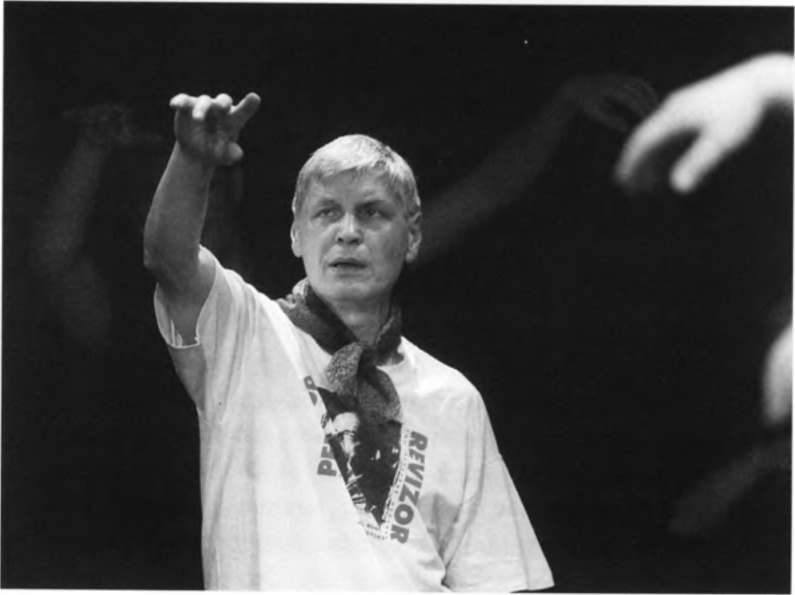 Т. А. [Липавская]: Нельзя ли хоть без свидетелей, ходить голым, скажем, по лесу? Д. X. [Хармс]: Нет, одному нельзя. Одному ничего не сделать. Так же как в совершенном одиночестве и стихи не будут писаться.Леонид Липавский («Разговоры»)В «Вариациях для тренинга» только в последней главе мы обратились к резонансной выразительности речевого голоса. В этом	термин из ВОКальнои была СВОЯ логика. С ОДНОЙ стороны, резонанс ОДНО ИЗ важнейших педагогики, обозначаю- технических качеств голоса, с его помощью мы можем влиять на под- высоко ценимоее-	свойство голоса озвучи-вижность тембра речевого голоса и на качественные характеристики сr г	г- г-	вать большие концерт-ЗВуКОВ речи, ОН обеспечивает звучность И полетность голоса238, С дру- ные залы и хорошо слы- гой стороны - резонанс есть категория эстетическая, связанная с ху- шаться на фоне звуков дожественной выразительностью голосового и речевого звучания. музыкального сопр°-вождения. Это свойствоС первых шагов работы над голосом заниматься резонансом не ГОЛОсав. п морозовочень-то выгодно. Есть многие технические вопросы, решение кото- и ю. а. Барсов назвалирых должно предшествовать работе над резонансом. Это и обеспё- термином «полетность»^	(См.- Морозов В. П.чение телесно-мышечной свободы, и укрепление навыков сценичес- Би0физические основы КОГО дыхания, И развитие ПОДВИЖНОСТИ «ротоглоточного резонато- вокальной речи л ,1977 ра»239, и многие другие аспекты речевой техники.	с- 24)Выразительность голосо-речевого резонанса рассматривается нами в двух измерениях. Во-первых, речь идет о резонаторной системе ГОЛОСОВОГО Органа Человека, расположенной Над ГОЛОСОВЫМИ звукообразующая рече- складками и включающей в себя преддверие гортани, полость рта вая система' состоящая_	из трех отдельных резо-с наружным ротовым отверстием и назальные полости. Эта резона- наторов ГЛОТочного торная система обеспечивает рождение голоса, его усиление и тем- ротового и носового бровые характеристики голоса и звуков речи. Во-вторых, нельзя не принимать во внимание пространство, в котором голос звучит и в котором его воспринимают слушатели.Таким образом, голосо-речевая тренировка должна осуществляться также в двух направлениях. Первое - усиление голосового звучания в резонаторной системе. Второе - развитие звучания речевого голоса в пространстве вокруг актера, то есть в театральном пространстве.«Полётность» -239 «Ротоглоточный резонатор» - единаяО «грудном» и «головном» резонаторах (понятия, которые широко используются в практике вокальных и театральных педагогов) в данном случае речь идти не может, так как экспериментальноустановлено, что «так называемого грудного и головного резонатора на практике не существует»240. Исходя из этого, заострять внимание во время тренировки на грудном и головном резонировании не приходится. Следует искать иные пути. И самый верный из путей - наше воображение. Оно может помочь нам создать явление «пространственного резонирования».«Пространство» в данном случае мы могли бы понимать и как пространство, окружающее актера (сцена, зрительный зал), и как пространство художественного произведения, и как область внутреннего (чувственного и интеллектуального) мира другого человека. Обращаясь к «тренингу пространственного резонирования», мы направляем внимание на резонирование голоса и речи актера в предлагаемых обстоятельствах, не исключаем из сферы интересов пространство художественного воображения драматурга, писателя, поэта и не избегаем контакта с партнером по сценической ситуации или ролевых контактов персонажей.Выбираем мы для этого сначала скороговорки. Пусть это не покажется вам странным. Говорим о пространстве автора, литературного произведения или пьесы, о действии персонажей в пространстве спектакля, а материал выбираем, казалось бы, простенький и хорошо известный - какие-то там скороговорки, которыми не одно поколение актеров баловалось на уроках сценической речи в театральной школе. Между тем скороговорки дадут возможность индивидуальной импровизации. И позволят решить творческими методами большой объем технических задач.В предшествующих уроках в ряде упражнений скороговорки уже использовались и были вспомогательным материалом, теперь же они становятся основой тренинга.Начинаем опять с разминки.240 Максимов И Фони- атрия М., 1987 С 92. Автор, в частности, отмечает, что для возникновения явления резонанса в «грудном» и «головном» резонаторах грудная клетка и полость черепа, к ним относящиеся, должны быть полыми Однако эти полости пустыми не являются Кроме того, «в грудной полости, в дыхательном пути явления резонанса практически не могли бы возникнуть ретроградно от глоттиса к трахее и легким, в направлении, противоположном ходу озвученной воздушной струи»Словно удары колокола, растекающиеся по окрестностям, наше звучание растекается по широте пространства. Не голосовое звучание, а шире - наше душевно-смысловое звучание. Мы уходим и от привычного и мелкого применения слова «звучание» только как отражения некоей звуковой оболочки в работе голосового аппарата, и от понимания речевого звучания как синонима говорения. Звучание - явление психофизическое. Тем оно и дорого нам в тренинге, тем оно и приближает нас к творческому началу, к поступку, к взаимному соединению актеров в сценической ситуации. Мы уже говорили с вами о сплоченности актеров внутри диалога. О том, что акте-ры сообща формируют тему и ситуации диалога. Создание образа	значение связи влия-не может являться единственной целью актера на сцене. И хоть, по-	ние - взаимовлияние -вторю, предметом актерского творчества является роль (образ), за-	взаим°деиствиевпони-мании взаимовлиянийКОНЫ сценического диалога диктуют нам необходимость совокупных	творческих личностейусилий двух ИЛИ нескольких актеров ДЛЯ раскрытия темы, идеи,	подробно освещает в ря-сверхзадачи сцены и спектакля в целом.	де исследований л г Бар-_ -	сова. См.: Барсова Л. Г.Первой ступенью контактного тренинга будем считать влияние.	Роль творческой лично.Этому были посвящены и многие положения тренинга, и различные	сти в формированиициклы упражнений: «Говорю не сам для себя, не занимаюсь самой	художественной жизни- -	эпохи (на примере жизнипо себе свободой голоса и речи, но создаю звучание, влияющее на	и творчества н А Рим.партнера». Теперь появляется необходимость в следующем этапе	ского-Корсакова и егоконтактности между партнерами - назовем его взаимовлияние,	ближайшего окруже-ния) Автореф дис....Трудно с точностью провести границу между влиянием и взаимовли-	культурологииянием. Могу лишь предположить, что влияние еще не содержит всех	спб, 2007. с 9 признаков диалога, а взаимовлияние их обеспечивает. Театральность же диалога, его зрительный, слуховой, смысловой аспекты требуют еще более действенного поведения актеров на сцене. Воттогда и возникнет самый сложный, таинственный и вместе с тем самый притягательный способ актерского контакта - взаимодействие. Итак, нам с вами интересны размышления о логической связи понятий влияние — взаимовлияние — взаимодействие. Эта логическая цепочка понятий весьма редко используется в научном обиходе театральной педагогики241.Упражнение 5.1. Словно колоколРаскачивание рукой всего тела. Колени раскачивают руку, движущуюся сбоку тела вперед - назад, вперед - назад. Рука раскачивается по инерции. Специально опускать и поднимать ее не следует.Система колокола. Правая рука сродни языку колокола. Каким образом укрепляется большой колокол на колокольне? Он подвижен. Вес его не дает возможности раскачать махину до широких амплитуд, но с каждым ударом языка по телу колокола и сам колокол отзывается не только звуком, но и движением. С маленькими колоколами проще. Звонарь может заставить их звучать, раскачивая тело колокола и не дотрагиваясь до языка. Мы избираем первый путь - тяжелый колокол: раскачать мы можем лишь язык, а за его движениями последуют и движения тела колокола (рука следует за коленями, за рукой следует движение тела). Кисть ударяет в пространство перед нами и за нами - будто язык колокола ударяет в его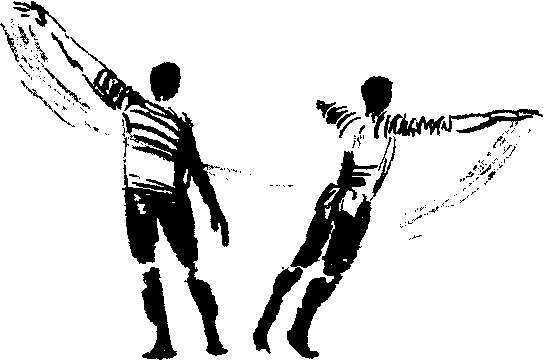 Рис. 86стенки. Вот тут-то и взрывается воздух - резонирует пространство внутри колокола и пространство вокруг колокола (рис. 86).Никаких особенных физических усилий при вхождении в этюдное звучание не требуется. Психологически вы сосредоточены на ощущениях тяжести: действительно ли кисть ваша утягивает тело вниз? Действительно ли вы чувствуете движение воздушных струй вокруг кисти, вокруг пальцев? Коли так, то, осторожно вдохнув, проникнитесь энергией дыхательных возможностей - вот-вот рука-язык зазвучит.Первые отголоски колокольного звона внутри - как предчувствие звуков колокола настоящих. Ни одного удара не допускайте вне воспоминаний. Пока звуки в вас не созрели, не звучите даже изнутри. Созревание происходит от воспоминаний о звуках церковных колоколов, таящихся в памяти вашей жизни, в памяти вашего восприятия. Нету нас цели проделать все «быстренько-скоренько», обработать звук ради звука. Наблюдения нам помогут, слуховая память, подкрепленная зрительными картинами места действия, точки, из которой мы воспринимали храм и в которой были врасплох захвачены звуком.И пробуйте звучать, ощущая тепло выдоха: «бомм - бомм - бомм». Звук «м» чуть тянется и, удаляясь от вас, растворяется в пространствеИ еще раз: «боммм - бо-бомм, бобомм - боммм». Небольшое удлинение «м» в начале и в финале: «боммм». Почти незаметное убыстрение (сбив привычного ритма) в середине: «бо-бомм, бобомм». Не пропустите нюансы в переменах ритмов.И еще, и еще раз, и еще:бом — бомм —» бобобомм —» бобобдмм —» бомбоммм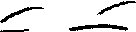 Удары сыплются один за другим, на одном выдохе. Стрелка (->) фиксирует перемену направления движения руки: то вперед, то назад. Уже слышатся звоны с гласным «а»\бабабабабабабаба -> бабабабабабабам \ бабабабабабабаба -> бабабабабабабамГолосовое звучание в каждом фрагменте разрастается. В середине ритмическая пауза - она отмечена вертикальной чертой (|) - тело ваше замирает, оно повисло перед следующим ударом, и в этот имен - но момент возникает стремительная «подготовка к выдоху».бомбомбам -> бобобобобобобам -> бобобобобобобам -> бомбомбомбамКомбинация усложнилась. На каждом ударе языка по телу колокола возникает неповторимая капель речевых ритмов:блямбамбам —» блямбамбам —» бляммм —» бляммм —» бляммм —» блямбаммм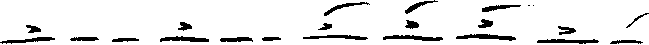 И в этом звоне, и в последующих ударах колокола движение и речевая ритмическая композиция вступают в согласие. Ударный слог каждого отрезка ритмической композиции совпадает с падением руки вниз. Звукосочетания, следующие за ударным слогом и завершающие отрезок ритмической композиции («...бамбам», «...ммм», «...баммм»), звучат как эхо, рука, словно шлейф движения, взлетает - подается вперед или оттягивается назад (см. рис. 86). Вся ритмическая композиция произносится на одном выдохе, так, чтобы связь слогов не порвалась.бабабам-бабабаммм -> бабабам-бабабаммм -> блямблямблям - блямблямбляммм —» блямблямблям - блямблямблямммВ этом звоне заударные фрагменты всех четырех отрезков ритмической композиции («..бабабаммм», «...блямблямбляммм») заметно удлиняются, что требует дополнительных энергетических (дыхательных) усилий и повышенной дикционной активности. В графическом воспроизведении ритмической композиции вы видите знаки дополнительных ударений («...бабабаммм»). В звуке ударный слогчуточку отличается от слогов безударных: то есть эхо отражает все акцентные, ритмические, интонационные особенности основного звучания.бибибам-бибибам —» бибибам-бибибам —» бибибибибибибам бибибибибибибам —» бибибибибибибам бибибибибибибамКолокол то гудит, разнося по окрестностям мощные призывы, то слегка позванивает. А то слышится россыпь мелких ударов по колоколам меньшего размера. Особенное воздействие колокола на чувства и эмоции при каждом новом ритмическом высказывании колоколов.бабабам -> бабабам -> бам бабаба -> бабаба-баба | бабабам -> бабабам -> бам бабаба -> бабаба-баба \ бабабам -> бабабам -> бам бабаба -> бабаба-баба \ <и так далее много-много раз>.Теперь я намеренно предложил вам ритм слегка путанный, не совсем, казалось бы, логичный и музыкальный, в нем даже к финалу попадается что-то вроде синкопы. На самом деле суть в следующем: вы испробовали ритм не отвлеченный, гипотетически напоминающий речевые ритмы, а самый что ни на есть речевой ритм. Мы с вами преобразовали в ритмическую композицию текст народной русской скороговорки:Колокол, колокол — кот на окне молоко лакал242.Вот и используйте теперь прием двойного звучания: вначале настройте дикционно-голосовое звучание ритмического рисунка, затем сопровождайте удары колокола скороговоркой.бабабам -> бабабам -> бам бабаба -> бабаба-бабаКолокол —> колокол —» кот на окне —» молоко лакалНа Буяне, славном острове: Сборник русского фольклора / Составила и обработала Н. Колпакова. Л., 1976. С. 123Я не оговорился, произнеся вместо слова «скороговорка» слово «частоговорка». ДляВл. И. Даля эти слова были синонимами' в «Толковом словаре живого великорусского языка» он расшифровывает слово «частоговорка» как «скороговорка» (Т 4. Ст. 1289). Приводимые в разных статьях скороговорки нередко сопровождаются пометой составителя- «частоговорка».Артикуляторные и фонетические сложности подстерегают вас чуть ли не на каждом слоге частоговорки243. Имею в виду: вялость языка на произнесении твердого переднеязычного сонорного звука «л» и заднеязычного взрывного глухого «к», слабое давление воздушной струи при воспроизведении конечных «л» в словах «колокол» и «лакал»', нарушение фонетической вариативности при звучании заудар-ных редуцированных гласных «о» («колокол») и редуцированного безударного «о» в слове «молоко»', «смазанность» гласных «а» и «о» в первом предударном слоге в словах «окне», «молоко», «лакал». Особо обратите внимание на точное фонетическое произнесение зубного щелчкового «тн», образующегося на стыке существительного «кот» и предлога «на»: «кот на окне».ОТСТУПЛЕНИЕ О ««СКОРОГОВОРКАХ»Вам для этой игры досталась шутливая непритязательная историйка. При чем тут колокол? При чем тут кот? Сумеете ли вы сами придумать игровые импровизации? Надеюсь, да. Только помните: важна мера влияния на «воспринимающего» любых ваших движений, текста, звука голоса, дикцион- ной разборчивости. Это может быть связано только с шутливым рассказом про зеваку, заслушавшегося колокольного звона и прозевавшего момент, когда кот запрыгнул на подоконник и вылакал все молоко из крынки. А попросту - не зевай, рот не разевай.Не надо изобретать ничего особенного, не стоит вкладывать в тексты скороговорок какие-то глубокомысленные подтексты и накручивать пышные обстоятельства. Мысль - один из непременных элементов многих произведений малых жанров фольклора (пословиц, поговорок, приговорок, загадок, прибауток). Может быть, для кого-то, забавляющегося скороговорками в бытовой беседе или на вечеринке, произнесение текста без запинки будет единственно интересным, но для нас, из всего в тренинге извлекающих творческую выгоду, будет небезынтересно, помимо звукописи скороговорки, обратиться и к ее смыслу. Послушайте определение скороговорки, данное В. И.Далем: «Скороговорка, чистоговорка - слагается для упражнения в скором и чистом произношении, почему в ней сталкиваются звуки, затрудняющие быстрый говор; но многие чистобайки заключают в себе также пословицу: „Нашего пономаря не перепономаривать стать", человека не переделаешь; „Рапортовал, да не дорапортовал, а стал дорапортовывать, зарапортовался", все невпопад, неудачно; „Стоит поп на копне, колпак на попе, копна под попом, поп под колпаком", то есть все одно и то же»244. Полезное для нас определение скороговорок. Из слов Даля можно вывести 	пользу и для тренинга: нам следует выводить тексты скороговорок из обла- 244 Даль в■ и■ Послови-сти механического их проговаривания, превращать любое высказывание в ЦЬ| ■т-с 15 Имеется^	и еще одно толкованиеосмысленный речевой поступок, воздействующий на партнера. Это имеет Даля ^ частоговоркапрямое отношение и к тексту «Колокол, колокол — кот на окне молоко ла- чистоговорка, родкал», и ко всем другим скороговоркам, к которым мы будем обращаться в складной речи, с повто-дальнейшем. Еще обращу ваше внимание на то, что скороговорки почти все- Реньем и перестановкойгда организованы по законам стихотворного ритма или близки к нему, име- одних и тех же букв илислогов, сбивчивых илиются в них и рифмы. Так, в тексте «Колокол, колокол - кот на окне молоко труДНЫХ д^ Произно- лакал» наблюдается точная рифма, то есть созвучие, в котором совпадают шения.» {Даль в и. все звуки. К тому же при содействии с рифмующимся словом двух или бо- Толковый словарь., т. 4 лее слов возникает составная рифма («колокол - молоко лакал»).	Ст- 208^	ВариацииВлиянийВыбираем народные скороговорки и создаем на их ритмическом материале слоговые ритмы, а затем вводим в дело тексты. На ритмических слоговых группах разогреваем артикуляцию, внутренне настраиваемся на смысл чистобайки. Подготавливаем партнера к восприятию смысла, на бессловесном уровне даем ему понять, что все, что сейчас будет сказано, имеет к нему самое непосредственное отношение. Разумеется, и сами вы не вправе быть голословными, вы конкретно определите, что вы имеете в виду, относя смысл высказывания к характеру и поведению своего партнера. Стремитесь к тому, чтобы партнер искренне почувствовал, что речь идет именно о нем.Движения остаются прежними: рука раскачивающаяся.Я привожу сначала текст скороговорки, а вслед за ним вариации слоговых ритмических групп. Вы же импровизируйте, как мы и условились, - в обратной последовательности: ритмы слоговые -> чис- тобайка -> ритмы слоговые -> чистобайка ->... Такое кольцо (ритмы слоговые -> чистобайка) проигрывайте столько раз, сколько понадобится для настройки голосового звучания, полетности голоса, дик- ционной разборчивости и фонетической точности звучащего текста. Количество проб зависит и от восприятия партнера.Кому чин, кому блин, а кому и клин245.бом-бйн -> бом-бйн -> бамбомбдм -> бинбйн (Кому чин —» кому блин —» а кому —» и клин)Балтывалось, не ворачивалось. Болтнётся, не воротится246.блавлавлавла —» влавлаблавлавлавла | влоблдвло —» вловлоблдвловло (балтывалось —> не ворачивалось | болтнётся —» не воротится)Болтай, болтай, недалеко Валдай!247.бол бал -> болбал -> болболбдл-балбал (болтай -> болтай -> недалеко Валдай)Даль В. И Толковый словарь... Т 1. Ст 239.Там же. Ст 271Там жеДо сего момента в вариациях ритмические группы по количеству слогов совпадали со слоговыми конструкциями текстов. Далее идут перемены: слоговые композиции будут превосходить по численности слогов исходный текст. Это даст нам возможность усиливать объемность звучания голоса, улучшать его полетность на звуковых комбинациях и переносить приобретенные качества в звучание фразовое.Иван-болван молоко болтал, да не выболтал248.бабабамбабабам-бабабабабабабам -> бобобдмбобобдм- бобобобобобобом -> ба б а ба ба б а б а ба б а б а б а бам бам бам бобобобобобобобобобобдмбомбом (Иван-болван -> молоко болтал —> да не выболтал -> да не выболтал)Ушёл Вавило по мотовило, да, видно, лесом задавило249.Бумбли-вомвли —» вбмвли-вомвли-вбмвли-вомвли —» бумбли-бомбли -> вдмвли-вомвли-бумбли-бомбли (ушёл Вавило —» по мотовило -> да, видно —»лесом задавило)Несколько слов о движениях: каждый из вас по-своему воспринял рисунок движений и выполняет его в свойственной ему манере. В индивидуальные нюансы движений я не вмешиваюсь. Скажу о неоправданном и о неточном.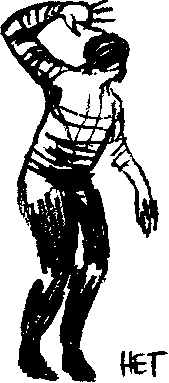 Рис. 87Не производите удары, однообразные по силовым затратам и по объему. Амплитуды размахов колеблются: чуть дальше вперед и чуть дальше назад, чуть выше и чуть ниже. На такие чуть-чуть отзывается тело: и оно от ступней до плеч, от ноги, отрывающейся от пола, до кончиков пальцев устремленной вперед кисти обретает полет. Ведь и исходные тексты у вас различные, и высказываемые мысли разные. У колокола звучащего пределов звучания в пространстве нет. Есть только пределы возможностей тела и руки. Расплывчатости в движениях не допускайте: рука, взлетая, не «болтается» как придется, а замирает в идеальном горизонтальном положении относительно плоскости пола. Рука направляется непосредственно на партнера, когда вы кисть выбрасываете вперед, а не улетает бесцельно вверх, да еще со сгибанием в локтевом суставе (рис. 87), и отводит ваше тело назад также без «расхлябанности» и болтания в пространстве. Рука, словно крыло, удерживает ваше тело, оберегая его от падения, - то есть принцип балансирования не отменяется. Балансирует рука - балансирует тело - балансирует мысль - балансирует воображение и ваше, и воспринимающего.Упражнение 5.2. Звучание балансирующееВзлеты тела с помощью круговращений одной рукой. На взлетах звукосочетание с опорой на слоги «да», «дам», «ба», «бам». Пробы импровизаций в звукосочетаниях. На этих звуках и творить разминку.Там же Т 2 Ст 892. Даль В И. Пословицы Т. 2 С 382Даль В. И Толковый словарь.. Т. 2. Ст 217. «Мотовило» - вилка, моталка, рогулька - снаряд для размотки мотов пряжи в клубки Напоминает костыль с развилиной на другом конце для намота пряжи с веретенаБалансирование тела - балансирование звука. Качание в плечах. Удержаться, удержаться надо в таком качании тела, в такой волнев движении плеч. Правое плечо утягивается вниз направо - колени подгибаются, кисть тяжело свисает книзу, голова чуть наклонена направо (рис. 88). Такой пластический затакт к последующим движениям напоминает балансирование тела и звучания в предыдущем упражнении. Деятельность колена превыше всего - его движение по вертикали и стремление совершать амплитуды чуть вперед / чуть назад «раскачивают» и все тело, особенно правую руку, точнее, кисть правой руки. Опорной является правая нога, нога левая почти отрывается от пола - ну, по крайней мере, вот-вот она оторвется от пола. Действительно, похоже на упражнение предыдущее. Но внутренняя перспектива движения иная, иной образ движения. Если в упраж- нении-этюде «Словно колокол звучащий» вы в движении «языка» колокола, то есть руки, были ограничены телом (стенками) колокола и удары языка о стенки порождали объемность и значение звучания, то в новом упражнении-этюде возникает ощущение бесконечности. Нет препятствий - рука, совершающая круг, не знает точек, вы лишаетесь обрывов, столь свойственных молодым актерам, обретаете бесконечность, текучесть звучания и имеете возможность настроить еще одно ощущение - ощущение звучания балансирующего. Не определяйте количество кругов заранее. Какова длительность, каковы темповые и динамические балансирования звука, предсказать заранее невозможно. Что ощущаете, то и ощущайте, какие ритмы дыхания возникают, такие и возникают.Варианты звучания:дамдамдам / дадада мдам дамдамдамдам / дадада мдам дамдамдамдам / дададада, дададада, дададада, дададамДо начала первой композиции и между первой и второй, второй и третьей композициями тело зависает в воздухе: чуть поднимитесь на носки и оттяните кисть правой руки назад - она висит в воздушном пространстве и вот-вот упадет, начнет движение (см. рис. 86). Это затакт, замах. И это же положение тела и руки возникает перед каждым новым отрезком композиции. Все зависания-затакты помечены стрелкой (-»). В этом затакте рождается и дыхательная энергия, вы совершаете «подготовку к выдоху». Если в предыдущем упражнении спадание руки задавало акцент и центр звучания был внизу, отчего интересно было ваше грудное резонирование (гудение колокола), то в этом упражнении акцент приходится на верхнюю точку взлета руки (рис. 89). Всего таких подлетов оказывается шесть. С пятью идущими вначале вам несложно разобраться, а вот последний вызовет затруднение в реализации. На конечном взлете проговариваются четыре одинаковых ритмических фрагмента из четырех слогов каждый и с ударением на третьем слоге. Все это вы поймете из графика. Вершина взлета приходится на третий ритмический фрагмент - это графически помечено знаком основного ударения («да»), прочие слоги несут на себе ударение вспомогательное («да»). В следующих примерах мы будем использовать те же функции знаков.дам-бы, дам-бы, дам-бы, дам-бы -дам-бы, дам-бы, дам-бы, дам-бы - дам-бы, дам-бы, дам-бы, дам-бы — дам-бы, дам-бы, дам-бы, да!Вся ритмическая композиция произносится на одном выдохе. В ней четыре одинаковых фрагмента, в последнем только укороченный финал. Композиция предусматривает постепенное убыстрение речевого темпа и повышение высоты взлетов (четвертый взлет самый высокий). Убыстряющийся темп снижает подвижность дикции. Стремитесь преодолеть оговорки и сбои речевого ритма усилением внимания к кругооборотам кисти. Ощущение преодолеваемого сопротивления воздушных масс поможет вам почуять увеличение объемов движений руки и тела, а заодно и увеличение объемов движения артикуляции.дам | бам | дам \ бам \ дамдам \ бамбам | дадам \ бамбам \ дамдамдам — бамбамбам — дамдамдам — бамбамбам бамбамбамбам!Вертикальная черта (|) обозначает паузу, момент «подготовки к выдоху», момент тишины в ритме. Во второй части композиции паузы исчезают и все звучит, наплывая друг на друга, перед последним сегментом долгое зависание (-»).бам-дам да м-бам, бам-дам да м-бам, бам-дам да м-бам, бам-дам да м-бам, бам-дам да м-бам, бам-дам да м-бам, бам-дам дам-бам, бам-дам да м-бам, бам-дам да м-бам, бам-дам да м-бам, бам-дам да м-бам, бам-дам да м-бам...Бесконечные повторы одного и того же фрагмента бам-дам дамбам, бам-дам дам-бам... Темпы движений, их физические объемы, затихание и развитие динамики звучания и прочие и прочие изменения в поведении и голосовом, и пластическом вы выбираете сами. Пробуете выразить радостное кружение ритмов.бабабабабабабаба - дададададададада - бабабабабабабаба - дададададададада \ бабабабабабабаба - дададададададада - бабабабабабабаба - дададададададада...Всякий раз с нарастанием к ударному слогу (нарастание по энергии, по динамике) затем озвучивайте финальные три слога, словно эхо, и очередной заход на композицию начинайте из тишины.Рука всегда совершает кругообороты: снизу вперед -> вверх назад и вниз. Но некоторые из вас почему-то иной раз проделывают круг в обратную сторону. Это нелогично. Мы стремимся к раскрытию звука, к выплеску дыхания, к открытости. Получается же сжато и скомканно.ВариацииИгровые+ Вы разбиваетесь на пары: юноша и девушка. Юноша зазывает девушку к себе, девушка приход к юноше оттягивает, хотя и соглашается.Используйте текст народной приговорки, записанный В. Бахтиным в Ленинградской области250. Суть его в том, что по двум сторонам широкой реки звонят колокола двух монастырей - мужского и женского. Мы обращаемся к тем же приемам движения, какие были у нас в упражнении 5.1: раскачивание рукой, имитирующее удары языка по стенкам колокола, и круговые движения рукой, словно зазывающие партнера к себе.К нам, к нам, к нам, к нам, к нам, сиротам, к нам! К нам, к нам, к нам, к нам, к нам, сиротам, к нам! К нам! Девки мимо, бабы к нам! К нам! К нам! Девки мимо, бабы к нам! К нам! К нам! Бабы мимо, девки к нам! К нам! К нам! Бабы мимо, девки к нам! К нам! Колокола мужского монастыря:К нам! Приходите в гости к нам! К нам! К нам! Приходите в гости к нам! К нам! Колокола женского монастыря (на другом берегу): К вам! Как отслужим, так и к вам! К вам! К вам! Как отслужим, так и к вам! К вам!Каждая пара без труда сможет придумать свой диалог, по-своему распределить реплики и задать повороты разговора. Я привожу некий гипотетический вариант.250 Сказки, песни, частушки, присловья Ленинградской области / Сост. В. Бахтин. Л., 1982. С 464-465Парень совершает четыре замедленных удара - произносит четырежды «к нам» — зачинный удар сзади вперед (стало быть, на замахе для первого удара - рука отводится назад) - после четвертого удара кисть отведена назад и тело устремилось за кистью - ожидание: что будет? Затем парень совершает большое круговое движение рукой, произнося объемно, плавно, звонко: «к нам, сиротам, к нам!» - так звучат и первая строка, и вторая. После каждого удара и после финальных круговых оборотов руки «зависание». «Зависания» и творчески интересны - как призыв, как желание сблизиться с девушкой, как о многом говорящее молчание.Девушка не бежит навстречу, не кидается на шею парню. И тогда парень предпринимает темпераментную попытку разрушить ее стеснительность и вовлечь в игру: рука спереди через низ оттягивается назад - это еще один зазывный удар колокола «К нам!» -> быстрый, очень широкий, пространственный кругооборот руки: «Девки мимо, бабы к нам!» вновь душевное «зависание», после чего грустный, проникающий в сердце девушки удар колокола: «К нам!» поэтому принципу проигрываете четыре строки. Ритм вовлечет и вас и партнера в таинство общения. Вовлечь партнера важно. Ведь ритм - это не только то, что ты проживешь и прочувствуешь, создашь и выразишь, ритм - это то, что другие почувствуют, то, что проживут они.Девушка и в этом случае не реагирует. Тогда парень срывается: зазывные круговые движения руки убыстряются - ее не разглядеть - ощущение такое, что парень уже в небо взвивается от желанной встречи: слова и фразы наступают друг на друга, звучание наплывает, убыстряется темп: «Кнам!-> Приходите в гости к нам!К нам/-» К нам! Приходите в гости к нам! К нам!».И девушка соглашается, да ей и деваться некуда от такого напора, от такой звучности колокольного звона. Девушка отвечает мягко и лирично (движения небольшие, будто бьет небольшой колокол: «К вам! Как отслужим так и к вам! К вам! К вам! Как отслужим так и к вам! —> К вам!».Впечатления. Обменяйтесь впечатлениями о диалоге.Что вы чувствовали, когда партнер вас зазывал? Каким вам показался его голос? Почему вы согласились на встречу?Что вы чувствовали, когда девушка не отзывалась на ваши первые призывы? Бывало ли что-то подобное в вашей жизни? Что почувствовали вы, когда наконец-то услышали голос девушки? Что в вас отозвалось, какие воспоминания всколыхнулись?+ Текст тот же, ситуация меняется. Образовываем группу девушек («монахинь») и группу юношей («монахов»). Движения остаются прежними: перемежаются раскачивания руки и круговые пролеты ее сбоку тела.Группа выстраивается в две шеренги. Те самые пары, в которых вы делали этюды предыдущей вариации, располагаются визави. Ведь не можем же мы желать встречи вообще с монахиней. А повидаться с девушкой знакомой, близкой хотелось бы. Вот и пробуем мы звонить в этюде, обращаясь к девушке, приглянувшейся нам.Колокольные звоны ритмичны и музыкальны. Звучание нескольких колоколов создает гармоничный перезвон. Ритмичность захватывает всех монахов вместе и каждого в отдельности. Повторю: мы в этюде. Этюд не подразумевает законченности и бесповоротного закрепления темпов и ритмов движений.Используем прием подголоска. Одни из вас бьют в колокол сильно и мощно, звучно и резонансно. Вторая часть работает на подзво- нах, бьет в малые колокола - продлевает гудение основных колоколов. Если вдруг вам удастся разложить звучание на два-три голоса и голоса ваши будут создавать аккорд, то хорошо, пробуйте. Сами же сговоритесь о силе ударов и об их мощи.Двигаются обе группы - и те, кто бьют в основные колокола, и те, кто подзванивают, - одновременно, звучат же группы по очереди: «К нам -> к нам к нам к нам к нам сиротам к нам! и т. д., пока не вступят девки да бабы.Упражнение 5.3. ЗависаяКруговращения обеими руками одновременно перед собой. Расширение пространства.Вначале «взлететь» - приподняться на носки и руки раскинуть в стороны. Чуть податься плечами вперед - «зависание над пропастью» - это ощущение вам уже знакомо (рис. 90).Плавно, мягко «приходит» дыхательная энергия. Такое поведение тела опосредованно влияет на «подготовку к выдоху». Здесь даже не требуется каких-то особых усилий для вдыхания. Нет надобности заботиться о насыщении легких новой энергией. Процесс вдыхания протекает независимо от вашей воли, вашего внимания, ваших нарочитых команд.\ \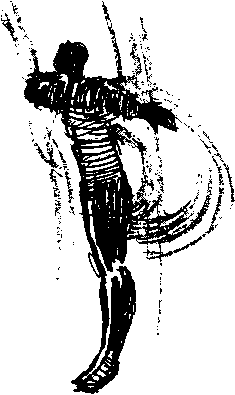 Рис. 90Дальше - партнер. Именно он определяет нюансы вашего последующего поведения, вашей просьбы, или укора, или надежды на продолжение взаимоотношений, или требования вернуться, или признания, что вам грустно без него. Я привел лишь вариации этюдных образов, чувственно-смысловые ситуации. Дальше фантазируйте сами, извлекайте вариации не из головы, а исходя из своего восприятия партнера, из сиюминутных душевных импульсов.Итак, вы вступаете телом и звуком:На мелй2Ъ} мы лениво налима ловили, И меняли налима мы вам на линя; О любви не меня ли вы мило молили И в туманы лимана манили меня.Вы озвучиваете строку за строкой, уводите воображение и чув ства партнера в прошлое, в воспоминания о случившемся, вы вовле каете партнера в свои переживания, основанные на фактах, нафан тазированных вами.В пластике - перед каждой строкой, каждой долькой высказывания - вы зависаете, обретая новые физические силы, новую дыхательную энергию и улавливая в партнере реакцию на только что совершенное вами.Поступок-высказывание сопровождается движением кистей рук коленей ступней - короче, всего тела. Круговращение рук: кисти упадают, колени слегка сгибаются, голова слегка наклоняется вперед внизу перед вами руки сходятся и перекрестно расходятся в противоположные стороны (рис. 91) руки взлетают вверх и расходятся в стороны, тем самым довершая кругообращение (рис. 92). Завершая строку252, прочувствуйте, что некая сила ваших желаний будто бы разрывает вас - руки, кисти устремляются в стороны. Зависнув, вы словно открываете партнеру свои объятия или выплескиваете свои чувства. Такой разлет рук - явление не физическое, это ваш душевный порыв, это поступок, одновременно это и ощущение объема (расширение пространства телом и звуком). Приучайтесь раздвигать пространство круга, прочерчивать круг все шире в стороны, и все выше, и все глубже. На зависаниях впитывается новая энергия - зарождается дыхание для следующего фонационного выдоха.Принцип вертикали. Не упустите его из виду. Он и здесь важен и полезен. Не наклоняйтесь умышленно и нарочито. Не теряйте из виду реакцию партнера на любое ваше движение, на любые повороты вашей мысли.Закончив пробу, обменяйтесь впечатлениями.Мель - мели, о мели, на мели, мн. мели, мелейВ современных словарях предлагаются два варианта произнесения этого слова: строку, строку (строках, строках). Для литературного произношения предпочтительнее произнести- строку, строках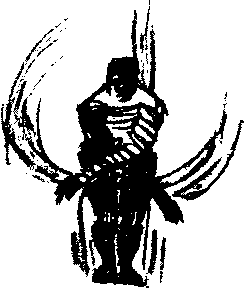 Рис. 91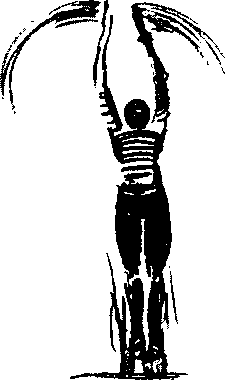 Рис. 92Впечатления. Партнер, находившийся во время вашего высказывания недалеко от вас, рассказывает, что он воспринял. Что отозвалось в нем, в его душе и в его чувствах. Что подсказало ему его воображение. Что он уловил и прожил во время вашего обращения к нему. Не о словах, произнесенных вами, рассказывает вам партнер, а о своих догадках, родившихся в момент вашей пробы.Не упускайте при обмене впечатлениями те сложности, которые вы заметили в пластике партнера, в чередовании вдохов и выдохов, в соответствии движений и высказывания, в нарушениях разборчивости произносимого текста и в его орфоэпической чистоте. Любой из этих параметров может содержать недочеты.Материал сегодняшнего урока охватывает три серии упражнений.Все они объединены с вашим самостоятельным сочинительством.Первая серия упражнений связана с текстом «На мели мы лениво налима ловили...». Только что вы отработали «канонический» текст скороговорки, а далее будем основывать наш дикционно-го- лосовой тренинг на бесчисленных его вариациях.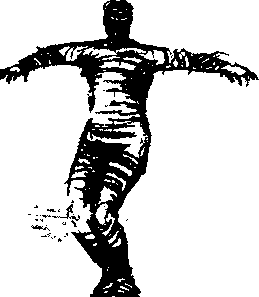 Рис. 93Этот текст хорошо известен в педагогике сценической речи, он предлагается в учебных пособиях в нескольких вариантах [30]. На занятиях по речи практикуются иные варианты первой строки («На мели мы налима лениво ловили»), второй строки («Для меня вы ловили линя» или «На мели мы ловили линя»). Я предлагаю использовать вариант второй строки, кажущийся мне наиболее ритмичным, «музыкальным» и действенно-игровым: «И меняли налима мы вам на линя» - здесь, как и в остальных строках скороговорки, стихотворным размером является четырехстопный анапест. В вариантах, предлагаемых в пособиях по сценической речи, эта строка выбивается из общего ритма - ее размером является трехстопный анапест.Упражнение 5.4. Не совпадаяСтоите прямо, колени чуть согнуты. Вы совершаете коленями ритмические отклонения то вправо, то влево: колени ваши, а с ними и тело точно танцуют-пританцовывают, словно вы вернулись в упражнение 2.4 (Колени «танцующие») (рис. 93).Контактность в такой легкой пробе-импровизации обязательна. Кто он, ваш партнер, в этой пробе? И что бы вам хотелось, чтобы он прожил, прочувствовал, воспринял? С затакта налаживается взаимовлияние. И звучание, идущее от вас к партнеру через расстояние, - непременное условие взаимовлияния, то есть звук не ради звука, слова не ради четкости их выговаривания, но и звуки, и слова, и вся фраза в целом - несут в себе предощущение будущего поведения партнера.В тексте просматривается некое противопоставление интересов и желаний: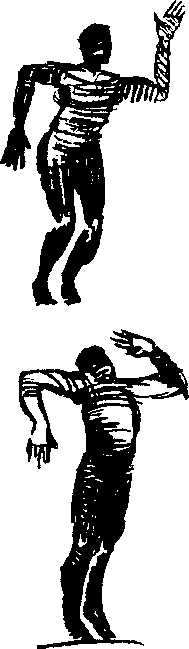 Рис. 94253 См.: Михайлова А. А. и др. Мейерхольд и художники. Альбом. M , 1995. С. 209 Или тот же момент показа, но с другого ракурса Мейерхольд репетирует: В 2 т. М, 1993. Т 1 С 90. Об истории создания портрета Мейерхольда Б. Д. Григорьевым подробно рассказано: Панкратова Е. А Три театральных портрета // Записки о театре. Сб трудов. Л , 1974 С 239- 258.Мы налима ловили, мы налима меняли! О любви вы молили и в туманы манили!Действуйте коленями пластично, произносите текст мягко. На каждом полустишии одно движение коленей. Второе полустишие каждой строки, будто морская волна, накатывается на первое, накрывает его. Между строками есть поэтический затакт, перерыв в речи. Этот затакт перестраивает вас на новую волну высказывания, переключает внимание вашего партнера с вашего поведения на его поведение, увиденное вашими глазами. В голосе слышится шлейф звучания - резонанс растекается по пространству благодаря широте движений, мягкости, плавности «подготовки к выдоху» и теплоте высказывания.ВариацияТекстоваяИстория сочинена студентом Дмитрием Андреевым:Мы ловили — вы молили, Мы меняли — вы манили!Движение используйте прежнее: колени направо - колени налево. Текст, как вы видите, требует резкой, отчетливой дикции. Посему в дикции реализуется staccato. По два слова в каждом полустишии звучат отрывисто. Никакой растянутости, никаких ненужных напев- ностей: все четко, резко и сжато по мысли - мы действовали, вы наслаждались, мы трудились, вы страдали. Движения тела так же остры, законченны - в них на этот раз нет шлейфа, а есть только моментальная остановка. В теле острые углы - колени, локти, плечи (рис. 94). Вспомните портрет В. Э. Мейерхольда 1916 г. работы Б. Д. Григорьева: обе руки режиссера в белых перчатках вскинуты - левая развернута вверх, правая повернута вниз, цилиндр и фрак черные, манжеты, сорочка, жилет, бабочка белые, лицо в профиль, вся фигура заваливается направо. Или известная фотография «Показ Мейерхольда и Гарина для „Немой сцены"»253, где Э. П. Гарин очень точно выражает ту степень заостренности фигуры, которая нам необходима в этой вариации. Текст в итоге влияет на пластическое поведение, пронзительность мысли выражается в остроте движений.Упражнение 5.5. НескончаемоОбращаемся к сюжету, в котором виток за витком повторяется мотив несовпадения. Что бы вы ни предпринимали, как бы нас ни молили и куда бы нас ни заманивали - мы от дела ни на шаг, мы одержимы желанием выловить рыбку, поймать на крючок счастье. И по прошествии времени мы могли бы сказать, что находились в беспрерывном процессе, а вы стремились вырвать нас из него. Итак, вот текст:Вы молили — мы ловили, вы манили — мы ловили, вы молили — мы ловили, вы манили — мы ловили, вы молили — мы ловили, вы манили — мы ловили, вы молили — мы ловили, вы манили — мы ловили...Конечно же, текст не так и прост. Нет-нет, да и промелькнет при его произнесении неоправданный интонационный повтор, замаячит перечислительная интонация. Хуже бесчувственных перечислений и не придумать ничего. Повторы вне изменения ситуации, повторы вне улавливания нюансировки в поведении партнера, повторы с механическими усилениями или, как иногда слышится в студенческой среде, «со стремлением к развитию» - не принесут желаемого искреннего, насыщенного эмоцией голосового звучания, не вдохнут в дикцию энергию. Такие перечисления быстро утомят слушающих. Повторы, иллюстрирующие события или пересказывающие их, не создадут драматической ситуации. Мы все время будем прогуливаться рядом с темой и не попадем в нее ни разу, и не вовлечем в нее нервы и чувства партнера. Из чего же исходить?Однообразие, перечислительную интонацию без труда разрушат движения, только надо найти такие, чтобы изначально в них не была заложена обязательность - делай только так и никак иначе. Лучше всего подходят те, которые создают в поведении тела (а следовательно, и речи) непредсказуемость. Предположим, мы широко расставляем ноги и позволяем кисти правой руки вести нас в любых направлениях - хоть вверх, хоть вниз, хоть направо, хоть налево, можно кругом, можно змейкой, «так и сяк». Конечно, не бессмысленно, не гонясь за чудесами. Нелогичности и неоправданности быть не может и не должно. В чем же логика таких движений? В деятельности кисти. Тело наше, отдаваясь ощущению балансирования, движется за кистью. Кисть же плывет в пространстве вокруг нас, «разрезая» плотный воздух и создавая разнообразные воздушные потоки. И вот мы следуем за кистью: не ходим за кистью, а следуем за ней. Точка опоры нашего тела, наше местоположение в пространстве бесконечно меняются. Возникает замечательная в своей непринужденности и импровизации «текучесть» (рис. 95).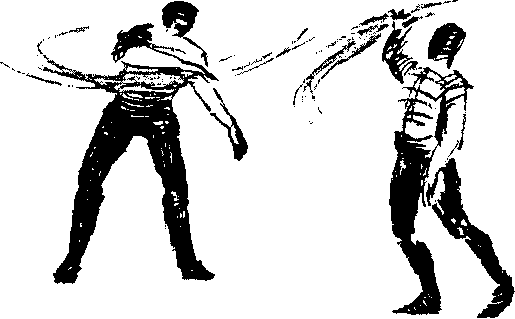 Рис. 95Голос еще не звучит, но вы уже устремились за кистью. Прочувствуйте возможности подобного балансирования тела, помните при этом, что движение кисти первично - все тело ваше от глаз до ступней выражает желания кисти, подчинено ей.Я недаром сказал про хождения. Некоторые из вас ходят и носят свою кисть, некоторые же сближают ступни, замирают на месте, и ноги в общем движении тела практически не участвуют. Проявляется в подобном подходе неестественность, и поверить в легкость тела и дыхания, в легкость восприятия происходящего с вами стороннему наблюдателю сложно. Кроме натужности в мышцах да нарочитости в движениях, ничего иного уловить нельзя (рис. 96). Но есть и другая крайность: некая «танцевальность» движений - такое впечатление (опять же со стороны), что движение принадлежит не пробующему - это не его натура, не его стихия, - движение являет собой вымысел, граничащий с демонстрацией красот и пластичности (рис. 97).Мы же вели речь о доверии своему телу, о подчинении всего тела одному замыслу, одному поступку, одной ведущей силе, каковую и следует видеть в деятельности кисти. Когда же мы сумеем добраться до истинного погружения в ощущение движения, то почувствуем и свободу в теле, и свободу в восприятии пространства и собственных ощущений, и воздушные потоки, создаваемые нашим деятельным движением, и даже волны (разумеется, воображаемые), которые мы накатываем на других. Так появляется энергия, способная придать волнообразность и нашей речи, и нашим высказываниям. Дыхание, голос и дикция в такой «волнообразно- сти» сродни балансированию чувств внутри нас и балансированию нашего тела в пространстве.И речь наша вступает в пространство, нами же организованное, она втекает в живую природу общения с партнером. Нам нужен, очень нужен в тренинге партнер - к кому же потекут слова и мысли наши? Кому же мы сумеем передать свои впечатления о случившемся? Кому поведаем о происходившем или происходящем в настоящую минуту?Наши движения и наша речь сливаются в едином поступке, направленном на партнера, они обретают единое значение. И все наше поведение становится значимым и необходимым.Многое мы домысливаем, позволяем воображению экспериментировать. Мы пробуем вообразить, что, где и сколько времени мы ловили? Чего хотел от нас партнер своими молениями и приманиваниями? Мы вспоминаем случаи из жизни, ощущения, которые мы испытывали, оказываясь в подобных ситуациях. Мы вспоминаем наши разрывы с любимыми, или наши потери любимых из-за глупого слова, нами же и произнесенного, или странные несоответствия в желаниях. Постепенно напитываясь ассоциациями, мы начинаем высказывать партнеру свои мысли, свои доказательства. И делаем мы это, взращивая в его воображении и в его памяти чувств наши ассоциации. Волны ассоциаций и чувств накатываются на партнера. Звучание наше обретает спонтанность, оно варьируется в непредсказуемом числе вариаций тембровых, голосовых, темпоритмических, динамических, мелодических. Перечислительной интонации нет как нет.ВариацияТекстоваяМы ловили, да не выловили, Вы молили, да не вымолили, Мы меняли, да не выменяли, Вы манили, да не выманили!Вы в опоре на одной ноге, вторая нога, корпус, все тело, руки парят в пространстве. Ведет вас правая кисть на первом произнесении всего текста от начала до конца, затем левая кисть на втором произнесении всего текста. Разные повороты и развороты и различные ритмы. Стремление в любом положении устоять, в любом зависании сохранить равновесие, «провисеть» в воздушном пространстве хоть несколько секунд.Упражнение 5.6. Нет, этого не было!Не ловили мы налима, не меняли мы налима на мели, не ловили мы налима, не меняли мы налима на мели, не ловили мы налима, не меняли мы налима на мели, не ловили мы налима, не меняли мы налима на мели...Бессчетное число раз вы можете повторять один и тот же текст, один и тот же факт: «Не ловили мы налима, не меняли мы налима на мели», отрицающий ваше участие в неких манипуляциях по поимке и обмену рыбы.Новая ситуация, новые движения - хотя ощущение бесконечности, беспрерывности остается прежним. Расширяйте объемы движения и голосового звучания, увеличивайте амплитуды движений. Принцип движений и принцип ваших взаимоотношений таковы: вы с партнером располагаетесь лицом к лицу на расстоянии примерно в один метр. Вы берете на себя роль «высказывающегося», ваш партнер становится бессловесным «воспринимающим» (вы можете считать его другом, обвинителем, подозревающим вас, хотящим вам помочь и пр.). Он ничего не говорит, только слушает вас, и по его поведению, по его реакциям вы можете судить о мере его доверия вам. Вы движетесь в пространстве произвольно, ваши плечи ведут вас - вы подаетесь чуть вперед или назад, в любую сторону, вверх или вниз, вы разворачиваетесь и поворачиваетесь, непременно находясь в колебаниях тела. Плечи ведут ваше тело - ноги не позволяют ему потерять равновесие. Прием тот же, что был, когда ваше тело подчинялось действию кисти.Задание для «воспринимающего»: он не вправе вас потерять, он должен совпасть с вами во всех ваших покачиваниях, балансированиях, переходах в пространстве. В действительности задание, предлагаемое «воспринимающему», не из легких. Нечто подобное вы испытывали в упражнениях 1.8; 1.10; 1.12. Но там все же была некоторая мера пассивности и односторонности в вашем общении. Теперь же от «воспринимающего» зависит судьба «высказывающегося». И не только искренность говорящего может повлиять на его решение, но и доверие движениям, которые совершает «высказывающийся».Советы «высказывающемуся»: несчетное число повторений - есть свидетельство вашей категоричности: «нет, этого не было, да и быть не могло!». Но речь не идет о вашем упрямстве - вы должны убедить непритворностью, что вы не могли принимать участия в неблаговидных, недобрых поступках, что вы не были в сговоре с другими участниками поимки и обмена налима, что вы чисты в своей правоте. «Высказывающийся» произносит имеющееся в его распоряжении словесное доказательство насколько получится плавно и по нескольку раз кряду. Возникающая необходимость обретения дыхательной энергии не должна походить на дыхательную паузу. В момент «подготовки к вдоху» воздействие на партнера не прерывается - вы продолжаете внутреннее голосовое и дикционное звучание. Я даже предполагаю, что в момент «подготовки к выдоху» ваша внутренняяречь должна усиливаться. Воздействие вашего тела на движения партнера в пространстве не прекращается ни на мгновение.Впечатления. Интересен рассказ «воспринимающего».Проанализируйте весь этюд. Что происходило вначале: с первых ли мгновений вы почувствовали желание партнера или он долго не мог к вам подобраться? Какие события случились в этом упражнении-этюде? В какие моменты к вам пришло проживание ситуации? Какие чувства рождались в вас: вы сочувствовали партнеру? Вам было неловко? К вам пришла грусть? Вы где-то в глубине своих чувств прониклись стыдом? Вам хотелось отвернуться или не терпелось ответить партнеру? Обо всех своих ощущениях рассказывайте партнеру, так же плавно двигаясь по пространству и ведя за собой партнера, как водил вас он. Втягивайте его воображение в ваши воспоминания об этюде, погружайте его в проживание вами прожитого. Обращайтесь к его чувствам и нервам.Упражнение 5.7. Вы — вы — вы!Меня ли, линя ли, налима ли вы ловили, вы манили, вы молили, вы меняли?И меня, и линя, и налима вы выловили, вы выманили, вы вымолили, вы выменяли!Достаточно сложные дикционные нагрузки в вариации текста о налиме, придуманной актером Русланом Барабановым. Губно-зубные «в», «в'», переднеязычные «л», «л'» буквально взрывают дикци- онный покой, приходится все время быть начеку - и выстраивать препятствия, и без излишних дыхательных напряжений преодолевать воздвигнутое. Опасности подстерегают нас: активизация усилий в губах вызывает порой неоправданное напряжение в мышцах солнечного сплетения и передней стенки живота, форсированные усилия по прижатию кончика языка к альвеолам, необходимые, в принципе, для развития языковой упругости, вызывают спазматическое сжатие мышц глотки, излишнее старание в выговаривании текста провоцирует «зажимы» в дыхательных путях.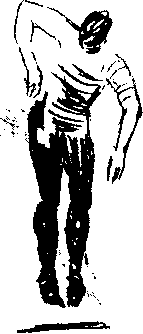 Рис. 98254 Локоть, локтя, мн. локти, локтей. Локтевой.Любым издержкам в дыхательной и артикуляторной мускулатуре будет препятствовать движение, обеспечивающее артикулятор- ную легкость и невесомость озвученного выдоха. Такими движениями становятся попеременные взлеты тела вслед за локтями254 вверх и немного в сторону (рис. 98). Чуть присесть, представить себе, что тело висит на ниточках, как тело куклы-марионетки, прочувствоватьтяжесть и весомость висящего тела. Затем вообразить, что кукловод приводит вас (куклу) в движение, придает вашим движениям легкость, ведет мягко вверх то одно, то другое ваше плечо, отчего и локти ваши отлетают в сторону и вверх. Но это только ассоциативное ощущение - играть, тем более изображать марионетку не следует (рис. 99).Взлеты совершайте неспешно:Меня ли || линя ли || налима ли || вы ловили / вы манили / вы молили / вы меняли?И меня || и линя || и налима || вы выловили || вы выманили || вы вымолили || вы выменяли!Комментарии: все промежуточные знаки между словами отмечают ритмы приземлений после взлетов, затакты к новым полетам вслед за локтями. Две вертикальные черты (||) фиксируют длительную паузу для замаха и необходимое время для «подготовки к выдоху». Наклонной линией (/) отмечается приземление и отсутствие дыхательной паузы - весь отрезок «выловили/вы манили/вы молили / вы меняли» произносится на одной волне энергии, хотя и с непроизвольно рождающимися импульсами звучания. Вы обратили внимание, что второе полустишие финальной строки произносится с внедрением пауз. Это для начала, для разгона. Скороговорка трудна для дикции особенно в этой части (вы выловили, вы выманили, вы вымолили, вы выменяли!), и сходу трудности такой категории не преодолеваются. Поэтому предварительно требуется разгон в тренировке, а уж затем вы испробуйте на этом отрезке текста единый выдох.ОТСТУПЛЕНИЕ О РЕЗОНАНСЕПлохо, мелко у вас действуют локти. Если воспринимать со стороны, то такое ощущение, что локти провисают и в растягивании кистей участия не принимают. Они будто бы и не часть руки. Нет в них «дыхания», полета, легкости. Отсюда и тембровые ограничения в звучании голоса. Нет-нет, не подумайте, что именно локти отвечают за тембр, что именно они его порождают. Но для того, чтобы дать тембру раскрыться, чтобы и вам самим, и воспринимающим удалось почувствовать объем вашего голосового звучания, мы и ищем помощь на стороне. Действия локтей опосредованно влияют на организацию звучания. Здесь в большой мере нам помогает воображение. Во-первых, локти, отодвигаясь от тела, будто увеличивают объемы грудного резонанса, так называемый «грудной резонатор» обретает дополнительные пространственные объемы. И хоть мы понимаем, что низы голоса, обертоны (или, как их еще называют, гармоники [31]) зависят в основном от строениягортани, глотки и функционирования голосовых складок, работающих на низах всей своей массой, - совершая движение локтями в стороны, мы опосредованно влияем на усиление грудного резонанса. Предположительно мы можем говорить о том, что резонанс как эстетическая категория выходит за границы тела звучащего человека и заполняет пространство вокруг него. Одним из методических приемов расширения резонансного пространства становятся действия локтей.Вариация255 Понятие «импеданс» широко использовалось французским ученым Раулем Юссоном: Юссон Р. Певческий голос М., 1974. См. также: Максимов И. Фониат- рия С. 71-72, 154-155.РитмическаяИспользуйте перемены темпоритма. Подвижки темпа в сторону убыстрения рождают дикционные трудности: снижается разборчивость текста, речевые органы не успевают накопить мышечную энергию для воздвижения препятствий, дыхательные мышцы не поспевают за разрывом препятствия в речевых органах, что разрушает равновесие между надсвязочным и подсвязочным давлением. Выдыхаемый воздух, пройдя сквозь гортань, преодолев вибрирующие голосовые складки, преобразуется в звук. Звуковая энергия, прежде чем перевоплотиться в голос, преодолевает множество препятствий в постоянно изменяющейся конфигурации резонаторной системы. Совокупность всех препятствий, с которыми встречается звуковая энергия, «импеданс проходимости» всей надсвязочной резонаторной системы. Уже покидая ротовое отверстие, звуковая энергия опять преодолевает препятствия: теперь уже внешняя среда со своими акустическими параметрами оказывает сопротивление прохождению голоса. Тут вновь возникает сопротивление давления внешнего силе акустической энергии. Возникает «возвратный импеданс»255. Поэтому нам приходится в работе над артикуляцией выискивать способы, позволяющие уравновешивать встречающиеся силы давления.Вот и пробуйте применить разнообразие темпоритмов высказывания. Вы вправе по-новому организовать речевые паузы, ускорять или замедлять произнесение текста, удваивать или утраивать слова (то есть произносить отдельные слова по два или по три раза). Расширяйте или сужайте объемы голосового звучания в пространстве, используйте перемены в динамическом и тоновом диапазоне.Темпоритмические вариации требуют вариативности в обстоятельствах и, как следствие, в смыслах. Перед каждой пробой вам следует немного поразвлечься - использовать воображение для придания высказыванию новых оттенков. Голословность хотя бы в одном поступке на тренинге сведет на нет все наши предварительныеусилия. Перемены в воображаемых обстоятельствах повлекут за собой изменения в темпоритмах движения.Упражнение 5.8. УзнаваяМузыкальность - вот притягательная сила следующего текста. Отсюда и подвижность, стремительность каждой из четырех фраз, и надобность в напевности движений.Вы или не вы ловили на мели налима на мели ловили вы или не вы? Вы или не вы меняли на линя налима на линя меняли вы или не вы? Вы или не вы молили о любви меня молили о любви вы или не вы? Вы или не вы манили на лиманы в туманы на лиманы манили вы или не вы?Действительно, текст сымпровизирован студентом Романом Да- даевым таким образом, что центральное слово каждой строки является завершающим словом первой части фразы и одновременно начальным словом финальной части фразы. Одно слово играет две роли. Если использовать знакомый нам принцип волны - накатывания последующего сегмента высказывания на предыдущий, то в данном тексте центральное слово высказывания выполняет две функции: продлевает жизнь волны предыдущей, являет собой шлейф ее энергии и тут же обновляет высказывание, зачинает новую волну. Такой ход подспудно, но действенно влияет на воспитание чувства речевой перспективы. Вслушайтесь в две части фразы, напластовывающиеся одна на другую: я специально центральное слово дублирую, чтобы был понятен принцип напластования:вы или не вы ловили на мели налима ->-> налима на мели ловили вы или не выПри произнесении подряд двух этих текстов движение всего высказывания моментально замирает, но стоит одного налима выбросить, уходит грамматическое построение речи и накатывает морская волна. На волне звучать и действовать интереснее, чем держаться руками и ногами за грамматику (которой, конечно же, не следует пренебрегать) и декламировать текст, опираясь на грамматические правила. Грамматическое построение, логика речи и выразительное чтение - остатки стародавнего формирования звучащей актерской речи. Они сродни древнему построению мира, согласно которому земля покоится на трех китах. Так мы частенько и относимся к воспитаниюживой сценической речи - взгромождаем ее на трех китов, сами устанавливаем правила выковывания дикции, голоса и логики речи и затем сами же им следуем. Однако построение мира на трех китах уже выглядит сказочкой. Почему же в методике сценической речи нам никак не удается соскочить с китов и окунуться в морские просторы творческого, вариативного, балансирующего ее понимания?О движениях в этом упражнении-этюде: парень бравый, насупротив него девушка, оба они по колено в озерной воде; парень напускает, накатывает на девушку волну за волной (что напрямую согласуется с «накатыванием» одного сегмента звучания на другой), девушка в волнах (на волнах) балансирует. Движения парня замедлены: руки поочередно совершают круговые обороты: снизу в сторону девушки -> наверх -> замах назад -> вниз, для зачерпывания воды -> и к девушке - направляя волну. Тело обязательно участвует в круговращениях руки: если правая кисть тянется к девушке, то и корпус и правое плечо устремляются за кистью, если кисть откатывается назад, то и туловище, и локоть, и плечо не чужды замаху кисти на поступок, если кисть погружается в воду и с усилием движется в ней, а затем выныривает и вновь устремляется к девушке, поднимая волну и фейерверк брызг, то и тело не отстает: и приседает, и напрягается, борясь с сопротивлением воды, и выныривает вслед за рукой.Упражнение 5.9. Ловили не налимаИз двух скороговорок мы создаем диалоги. Тексты немного меняются и по-разному распределяются по репликам. Первая скороговорка сочинена студенткой Олесей Бережной, второй текст сымпровизирован студентом Максимом Сухановым. Итак, сначала «канонические» тексты, затем вариации диалогов.Девушка: Ловили не налима, налима не ловили,Меняли не налима, налима не меняли!Не меня ли вы манили? Не меня ли вы ловили?Не меня ли вы любили? И меняли не меня ли?Юноша: Мы налима не ловили, мы налима не ловили!Мы налима не меняли, мы налима не меняли!О любви мы не молили, о любви мы не молили!Мы в туманы не манили, мы в туманы не манили!Двигательные программы для разных текстовых вариаций остаются одни и те же: ноги широко расставлены - сжатие воздушного пространства из широкого размаха рук по диагонали к полу: наподобие того, как вы это делали в упражнении 2.13 (Пространство сжимающееся). До начала звучания возникает пристройка к партнеру и одновременно [32] замах (рис. 100). На звучании каждой строки кисть движется по диагонали к полу (рис. 101) - движется плавно, медленно. Тело в финале собирается «в комок», после чего следует новый замах и рождается продолжение мысли, являются новые и новые доказательства. Руки действуют попеременно - зачинает правая кисть, подхватывает левая кисть. В переходе от действия одной кисти к действию другой кисти тело взлетает вверх и замирает в восприятии: вы словно прочитываете мысли партнера и разгадываете его реакции на только что высказанное вами. Тело не стоит устойчиво - оно норовит утерять равновесие, но вы балансируете и неотрывно изучаете впечатления партнера от ваших действий.ВариацииДиалогов+ Юноша: Мы налима не ловили, мы налима не ловили!Мы налима не меняли, мы налима не меняли! Девушка: Ловили не налима, налима не ловили, Меняли не налима, налима не меняли! Юноша: О любви мы не молили, о любви мы не молили!Мы в туманы не манили, мы в туманы не манили! Девушка: Не меня ли вы манили? Не меня ли вы ловили?Не меня ли вы любили? И меняли, не меня ли?Юноша: Мы налима не ловили, мы налима не ловили! Девушка:Ловили вы налима, налима выловили! Юноша: Мы налима не меняли, мы налима не меняли! Девушка: Меняли вы налима, налима вы меняли! Юноша: О любви мы не молили, о любви мы не молили! Девушка: Не меня ли вы манили? Не меня ли вы ловили? Юноша: Мы в туманы не манили, мы в туманы не манили! Девушка: Не меня ли вы любили? И меняли, не меня ли?+ Девушка: Ловили не налима, налима не ловили!Меняли не налима, налима не меняли! Юноша: Вы налима не ловили? Вы налима не ловили?Вы налима не меняли? Вы налима не меняли? Девушка: Не меня ли манили вы? Не меня ли ловили вы?Не меня ли любили вы? Не меня ли меняли вы?Юноша: О любви мы не молили, о любви мы не молили!Мы в туманы не манили, мы в туманы не манили!Три вариации, предложенные вам для парных этюдов, содержат совершенно разные ситуации. Прежде чем вы приступите к пробам, и зазвучите, и задвигаетесь, поразмыслите с партнером, что каждому из вас видится в этих вариациях? В чем их ситуативные особенности? И только определив суть диалога, его зерно, пробуйте.Упражнение 5.10. Вы ли ли не любили?Вы ли ли не манили, вы ли ли не ловили, вы ли ли не меняли, вы ли ли не любили?Упругий текст, сочиненный студентом Никитой Костюкевичем, - упругие движения артикуляторных органов и, соответственно, упругая пластика тела. Сжатие тела по вертикали: на замахе - правая кисть заведена вверх в левую сторону и зависла в ожидании; на звучании - кисть опускается к полу вертикально, не смещаясь ни вправо, ни влево. Подобные движения использовались в пластической вариации упражнения 2.13.Напоминаю вам один из важных принципов тренинга: единство в работе кистей - коленей - нижней челюсти. Он в полной мере может проявиться и принести пользу в этом упражнении. А кое-кто из вас вместо стремления к единству в действии кистей - коленей - артикуляции демонстрирует экономию мышечной энергии: корпус наклоняется, колени же при таком простеньком наклоне остаются неподвижными. Есть и еще потери в логике поведения тела: действие кисти не у всех согласовано с рукой, со стороны создается впечатление, что кисть опускается сама по себе и вы не заботитесь о рождении движения кисти от центра спины. В таком случае нет смысла говорить о действенности дикции и о внутренней динамике высказывания. Даже технически: движение артикуляторных органов, как мы договорились ранее, также зарождается в центре спины. Понимаю, что это один из «расплывчатых образов», используемых нами в тренинге, но нельзя отрицать значение этого образа для внутренних ощущений и для формирования таких обязательных для выразительной речи навыков, как динамичность «голосо-речевого рупора» и система воздвижения препятствий для активного рождения согласных звуков.Но не упустите и другой принцип тренинга: вне восприятия партнера, вне влияния на него нет продуктивности в наших пробах. Отступайте от понимания тренинга только как набора упражнений, улучшающих тот или иной аспект техники речи. Не заживет никакая техника без эмоций, в обход живого начала, вне балансирования чувств, мыслей, предположений. Не проявится в дальнейшем никакая отработанная до великолепия техника вне партнерского начала, вне сценической ситуации. Запоминаются, закрепляются на уровне подсознания только навыки, вырабатываемые при участии воображения и даже вызываемые воображением, - остальное все проживает рядышком. Пробуя, с первого же мгновения обратитесь к партнеру, ищите в нем опору и для тренинга техники речи, и для творческого контакта.В четыре приема произнесите предложенный текст. Но не «дробите» его: все четыре сегмента текста являют собой одно бурно развивающееся, усугубляющее волнение партнера высказывание. Усугубляющее напоминанием о событиях прошедших, вскрывающее обман, совершенный «воспринимающим» по отношению к вам, скорее даже, к вашим чувствам, к вашему доверию ему. От этого и усиление, использование повторяющейся дважды подряд частицы «ли». Не голосовое усиление, но укрупнение ошибки, допущенной партнером, обострение ситуации, возникшей между вами как результат его поведения. Вдруг да дойдет до сердца «воспринимающего» то, что вы пережили, вся обида, какую он нанес вам своими необдуманными действиями.Если же вам удастся высказать свою мысль, передать партнеру ваши ощущения и все это вы уложите в один выдох, в один возглас, то тем самым вы преодолеете (хотя бы внутри одного этюда) традиционную студенческую привычку говорить отдельными словами, но не понятиями, звучать фрагментами фразы, но не высказываниями.ВариацияСтихотворнаяВы ли ли не манили - не манили ли вы, вы ли ли не ловили - не ловили ли вы, вы ли ли не меняли - не меняли ли вы, вы ли ли не любили - не любили ли вы?Начните с дикционного овладения этим текстом. Не двигаясь, обратитесь к партнеру с укором, напомните ему реалии вашего недавнего диалога. Текст звучит теперь фрагментарно - строка за строкой. Ритмически этот текст походит на крохотное стихотворение. А коли так, то по законам произнесения драматического стиха вам следует подумать о возникновении так называемых межстиховых пауз. Такие паузы - непременное условие воссоздания стихотворного ритма при произнесении поэтического произведения. Оправдание межстиховых пауз - непременная забота актера в процессе постижения речевых ритмов стихотворной драматургии. Неимоверная сложность для нас, живущих ритмами современного общения, - приблизить поэтический диалог к законам произнесения текста, написанного стихами. Я не говорю сейчас о поэзии и обо всех особенностях произнесения стиха на сцене, обо всех необходимых вам навыках ведения стихотворного диалога. Я лишь обращаю ваше внимание на одно из непременных условий возникновения стихотворного ритма — о межстиховой паузе. А то, что мы с вами концентрируемся на ней, произнося несложный тренировочный текст, значения не имеет. Напротив, приблизимся к открытию механизмов стихотворного ритма в простом высказывании. Что нам может открыться в поиске ритма межстиховой паузы? Мое предположение может показаться донельзя простым, но только на первый взгляд. Речь я вновь веду о «восприятии». Да, именно восприятие поддерживает внутренний ритм зарождения и временную протяженность паузы между двумя стихами.Скажу более, восприятие определяет ритм произнесения драматического стиха актером. Не о восприятии «воспринимающего» веду я речь, а о восприятии «высказывающегося», произносящего стихотворную реплику на сцене. Важна своеобразная «обратная связь» между актером, произнесшим стихотворную строку, и актером, ее воспринявшим. Стих, оживший в устах актера, обретает дыхание в воображении его партнера. Стихотворная строка - любая - продолжает свое звучание и в не утихающих ощущениях произнесшего ее актера, и в нарождающихся ощущениях воспринявшего ее. Шлейф от прозвучавшей строки связывает обоих. Дальше протекает необъяснимый, не подвластный разуму актеров процесс познавания. И в зависимости от совершаемых (совершенных) обоими участниками диалога открытий наступает момент зарождения новой строки.Этот прием вы и используйте в предложенной стихотворной вариации. Напоминаю, не вовлекайте в поступок движения - только звучание. Если же развивать в воображении образы вашего поведения в прошлом, то стремитесь увидеть все, о чем вы говорите партнеру, во внутреннем движении.Впечатления. После первых проб расскажите друг другу, что вы поняли и что почувствовали в ходе звучания стихотворных строк и в моменты пауз. Никакой науки нам сейчас не нужно. Меньше философствований и заумных разговоров, меньше вводных слов и не к месту произносимых междометий.«Высказывающиеся»: сосредоточьтесь на воспоминаниях: вспомните реакции партнера, восстановите в памяти его лицо и перемены в его настроениях, когда вы передавали ему свои волнения, ощущения, мысли, чувственные образы.«Воспринимающие»: найдите слова, чтобы передать партнеру ваши внутренние переживания и открытия.По окончании обмена впечатлениями еще раз проживите случившуюся историю: произносите высказывание в движении. Те же самые движения используйте, какие вы опробовали, произнося первый вариант текста — не стихотворный. Теперь и ваше тело вступает в стихотворные ритмы. Простые, самые простые. И не поэзия во всем ее блеске важна нам сейчас, только подступы к поэтическим ритмам мы осваиваем. На этих подступах межстиховые паузы оказываются оборонительными сооружениями, оберегающими стихотворные ритмы, не дозволяющими низводить поэзию до прозы, не дающими добро на слияние стихотворных строк.Тело актера соучаствует в рождении драматического стиха: стихотворные ритмы - это ритмы тела. И для того чтобы вам овладеть умениями чувствовать и создавать в речевом звучании стихотворные ритмы, для того чтобы мастерски применять обретенное в театральной школе умение пользоваться стихотворными ритмами в поэтической драматургии, следует приучиться познавать, постигать, создавать ритмы стиха телом и вовлекать в них партнера с помощью и при участии тела. Думаю, что тело в познании стихотворных ритмов идет впереди голосо-речевого и интонационно-логического произнесения стихов. Чувство ритма - это чувство восприятия поэзии телом (слухом, осязанием, обонянием) и воображением (воспоминаниями, образами, ассоциациями, чувственной памятью).Сказанное мной вовсе не отрицает поэтических смыслов, союза «звуков, чувств и дум». Хвататься за все сразу не следует: поэтому-то мы и обратили внимание пока только на стихотворный ритм, на один из его элементов - на межстиховую паузу.Упражнение 5.11. ОтчаянноВы молили не меня ли - не меня ли вы молили?Вы манили не меня ли - не меня ли вы манили?Не в лиманы ль вы манили — не манили ль вы в туманы?Не в туманы ль вы манили — не манили ль вы в лиманы?Зажигательно и азартно может быть произнесен этот текст, сымпровизированный студенткой Ириной Чугаевской, в дикционномтренинге. В какой-то мере он напоминает дразнилку. Вот, мол, какой ты - мне проходу не давал, зазывая в лиманы - в туманы, а теперь пасуешь, увертываешься. Так не тут-то было, ничего-то у тебя не выйдет, от меня не скроешься. Ну, держись!Движения вторят озорству текста. В движениях чувствуется возглас: «Как ты был красноречив, заманивая меня в лиманы! И лишь только я согласилась, ты в сторону, бочком-бочком в кусты!». В исходной позиции тело сжимается, сжимаясь, вы отворачиваетесь от партнера. Ноги расставлены широко, корпус резко закручен влево, п ра ва я ру ка дотя ги вается до носка туфел ьки (рис.102а).В та кой стре - мительной позе - «подготовка к выдоху» и затем выплеск энергии кистью на застенчивого паренька, тело и звук раскрываются в полном объеме (рис. 102 б, в). Подробнее этот пластический рисунок описан в упражнении 2.15 (Воспламеняющаяся энергия). Но не суетиться, а высказать пареньку все, что вы о нем, о его робости думаете: в процессе выпрямления и звучит вся строка. А так как каждая из строк скороговорки делится на полустишия, являющие собой своеобразные противопоставления и усиления смыслов путем инверсии слов, то вы в одно движение вплетайте две звуковые волны. Второе полустишие пусть буквально «накатывается» на первое. Ни секунды покоя не давайте своему конфузливому приятелю, накатывайте не только полустишие на полустишие, но и строку на строку. Понимаю, конечно же, что сходу такую сложность дикционного звучания вам не преодолеть, но попробуйте разок-другой-третий — и все получится. А силы вам придаст ваше доброе отношение к пареньку. Ну, кто же виноват, что он такой стыдливый, кто предполагал, что он оробеет!6аРис. 102Вообще для активизации дикционной подвижности и для развития мышечной упругости скороговорка полезная. Хорошие мышечные нагрузки приходятся на произнесение переднеязычных соглас-ных: кончик языка только и успевает поворачиваться, прижиматься к альвеолам и отскакивать от них.О, сколько же в этой импровизации переднеязычных звуков «лЧ «н», «н'»?! Порядочно: 4 твердых согласных «н», 20 мягких согласных «лЧ 18 мягких согласных «нЧПомимо того, что переднеязычные согласные создают широкое поле деятельности для ведущего артикуляторного органа, каковым при их произнесении является кончик языка, мягкие сонорные дают серьезную работу и спинке языка, благодаря которой образуется так называемая палатализация согласных, при которой спинка языка несколько прогибается, придавая такой дополнительной артикуляцией мягкость согласному звуку. Таким образом, и для дыхательных, и для артикуляторных мышц этот текст является жестким материалом для тренинга.Упражнение 5.12. ОсторожноХороший ответ для паренька, которого девушка уличает в робости, сымпровизировал студент Александр Корнеев:На лиманах, -манах, -манах, манах-манах-манах-манах!На мели, мели, мели - на мели, мели, мелиМы - ловили, мы - меняли, мы - меняли, мы - ловили!Вы - молили о любви! О любви молили вы!Повторы, повторы, и ничего конкретного. Паренек увиливает, порой не находит слов, чтобы объяснить девушке, что ей многое мерещится и не он ее увлекал в любовь и лиманы, а она его. Экзальтированная и восторженная, она возомнила, что паренек сходит по ней с ума. Ей кажется, что так оно и было, как ей привиделось. Но ведь ей привиделось, говорит паренек. Вот примерно таково значение его слов. И понимаем мы это, чувствуем по поведению паренька, по тому, как он разговаривает с девушкой, что дает ей прожить и прочувствовать.Да еще движения, жесты объясняют нам происходящее. Внятен лишь жест воздействующий, так же как и звук - воздействующий. Использует для доказательства паренек те же движения, которыми пользовалась девушка. Он как бы объясняет, внушает ей, что было вовсе не так, как ей привиделось, все было скромнее и мягче. Жесты парень использует плавные, чуть замедленные, отчего в звучании голоса появляется тембровая теплота, резонанс растекается и охватывает и девушку, и всю комнату, отзывается во всех уголках пространства. Плавность кисти, плавность коленей, плавность тела, текучесть голосового звучания и эластичность артикуляции объединяются в процессе воздействия на воображение партнера.ОТСТУПЛЕНИЕ О СТУДЕНЧЕСКИХ «СКОРОГОВОРКАХ»Задание по импровизированию скороговорок с различными согласными звуками направлено, прежде всего, на развитие подвижности артикуля- торного аппарата.Скороговорки часто ошибочно используют для исправления речевых недостатков, о чем говорилось на прошлом уроке. Для этого полезнее обращаться к чистоговоркам - текстам, аллитерированным на звуки, подлежащие исправлению, и не претендующим на быстрое скороговорение. Только на последнем этапе корректировки индивидуального речевого недостатка, предположим, звуков «с» или «л», возможно обращение к скороговоркам. И то лишь с целью закрепления конкретного «чистого» произнесения звука в речевом потоке, да еще в быстром темповом режиме.Цель предлагаемого задания - сочинение таких текстов, которые помогали бы развитию общей подвижности речевого аппарата и активизации мышечной активности речевых органов. Отсюда и ориентир на звуки, могущие быть использованными в подобных тренировочных текстах: губные - «п», «б», «п'», «б'», губно-зубные - «в», «в'», «ф», «ф'», переднеязычные - «л», «л'», «т», «т'», «д», «д'», «р», «р'». Отсюда же и звукосочетания, предлагаемые для импровизирования. Среди этих звукосочетаний наибольшей популярностью пользовались сочетания «пр» и «бр».При сочинении текстов многие студенты пытались сочинить скороговорку «в голове». Умозрительность, отсутствие практического ощущения артикуляционных препятствий при возникновении звуков и отсутствие реальных мышечных нагрузок на речевой аппарат рождали, как правило, тексты бесцветные, неуклюжие и не очень-то походившие на скороговорки. Такие тексты не учитывали двух непременных правил, присущих истинным скороговоркам: в них не содержались ритмические игры со звуками и они не провоцировали появление оговорок. Но именно оговорки в детских, да и во взрослых пробах быстрого произнесения текста вызывают радостные реакции окружающих и подталкивают произносящего к точному проговариванию. Почуять же такие оговорки, «заложить» их в текст скороговорки возможно, только «сочиняя вслух». Вот к этому-то и стремитесь, ни одного ритма скороговорки не сочиняйте вхолостую - деятельность артикуляции, живое про- говаривание прежде всего.Второе задание при сочинении скороговорок связано с созданием небольшой зарисовки, с наличием события или истории в крохотном тексте. Народные тексты скороговорок редко напоминают законченную историю. Они скорее констатируют некий факт или сильно описательны. И при актерском тренинге в них приходится выискивать возможность хоть какого-то оправдания необходимости произнесения этого текста или хоть какого-то представления в воображении описываемого факта. Ну что можно выжать в этом смысле из текста «Бык тупогуб, тупогубенький бычок, у быка бела губа была тупа»? Не очень-то и много. Поэтому часто на уроках по сценической речи этот текст произносится автоматически, если не сказать - механически. Ну что студентам до какого-то там быка-бычка с белой и тупой губой.Использовать этот текст образно также проблемно. Иносказание возможно, но притянуто. Напичкать такой текст подтекстами вполне допустимо, но не продуктивно.Поэтому на уроках сценической речи возникают скороговорки, специально сочиненные для речевого тренинга или с логопедической целью, то есть для исправления речевых недостатков. И в этой области есть несомненные удачи. Можно назвать немало текстов скороговорок из практики педагогов многих театральных школ. Сейчас никто даже и не вспомнит авторов того или иного текста или педагога, введшего этот текст в обиход (например, кто возьмется отыскать автора скороговорки «Тридцать три корабля лавировали, лавировали, да не вылавировали» [33]), но сами тексты живут на уроках по сценической речи.В нашем тренинге мне очень не хотелось бы использовать ни одного иллюстративного движения, ни одного изображенного ощущения, никакого механического произнесения текста. Уверен, что лучше каждому из вас самому попытаться «сочинять» скороговорочные истории.ИмпровизацииПриведу пятнадцать скороговорок, «вынырнувших» в процессе тренинга. Одни из них моментально вырвались наружу с первой же пробы, большинство историй рождались долго, порой мучительно трудно. Мешали желание сочинить скороговорку как-то пооригинальнее или акцент на литературное сочинительство без соучастия двигательных импровизаций. В процессе рождения вариаций на тему «На мели мы лениво...» некоторых студентов подводило отсутствие чувства звучания сонорных звуков - они как-то не пели, не формировались в их воображении, в их внутреннем звуковом поле. Некоторые не воспринимали первичность сюжетного наброска истории. У других сразу же проявились нелады с ритмами - не давалась им «стихотворная» стихия.Каждый из текстов сопровождается комментарием, суть которого в объяснении возможностей включения импровизаций в каждодневный тренинг, в разъяснении ритмико-звуковых особенностей скороговорок, в предполагаемой вариативности движений.(1) импровизация студентки Екатерины Белевич:О любви молила мило-мило-мило и в туман лимана вас манила я -Налима выловили мило-мило, но выловили мило-мило вы линя,Налима вы меняли мило-мило, но выменяли мило-мило вы меня.Комментарии: плавный, музыкальный текст. История взаимоотношений так прозрачна, тоска девушки так явна, что мы сочувствуем ей. Но играть в сам текст будет глупо. Он настолько насыщен чувством грусти, что демонстрировать свою личную грусть девушке не надо. Разрушится все обаяние ситуации, и текст прозвучит слезливо. Как же поступить? Как повлиять на чувства партнера? Как высказать ему свое отчаяние? Воспользуйтесь ощущениями потерь из своей жизни, ощущениями обмана, хранящимися в памяти ваших чувств. И передайте, подарите их партнеру, проживите возникшие ощущения, воспоминания сообща. Дорога отзывчивость партнера на ваши воспоминания, на ваши чувства, на вашу грусть. Не навязывайте партнеру себя, не учите его жизни, не командуйте им — доверьте ему свои образы, вместе импровизируйте ваше поведение в складывающейся ситуации.Движение - руки раскинуты в стороны, и вы легко кружитесь-вертитесь, словно в вальсе на школьном балу. На вас легкое платье (вы еще не успели забыть, как оно вам нравилось), чуть призавйтые волоски на висках, легонькие туфли. Вы движетесь по всей комнате, а потом все ближе к партнеру. Музыкальность вашей речи, звучность голоса, мелодичность высказывания полностью зависят от нюансов вашего кружения. И темпы, и динамика, и замирания в звучании, и тембровые переходы, и активность, эмоциональность говорения зависят от ощущений в теле и, разумеется, от доверительности, с которой вы открываете свои чувства партнеру. Движение увлечет вас, поплывет голова, но ничего страшного - улетучатся последние потуги контролировать свою речь и пластику.Дикция - полностью подчиняется кружению. Важно почувствовать свободу в поведении ступней и коленей и не упустить сопротивление воздуха кистям. Ступни и колени - верные помощники в воспитании дикционной упругости, они сродни упругости кончика языка на бесконечных «л'», которые можно признать «опорными» звуками в этой скороговорке.(2) импровизация студента Дмитрия Чупахина:Не вы линя ловили на мели, Не вы налима выменяли на линя, Не вы меня на мели навели, Не вы любви молили у меня.Комментарии: парный этюд - парень и девушка. Парень издали ласкает волосы девушки, притягивает девушку к себе. Он признается ей, что девчонок, льнущих к нему, много, но душа его верна только ей. И ни с кем он так сильно не желается общаться, как с ней. Одна строка - одно притягивающее девушку движение.О движениях, притягивающих, приманивающих девушку, скажу несколько слов. Они появились в пробе в момент зарождения диалога. Задолго до рождения первого слова «высказывающийся» предпринял этюдную попытку привлечь девушку к себе. Несколькими движениями рук и беспрерывным внутренним говорением-молением он почти достиг этого и в последний момент, уже чувствуя, что она доверяет ему, заговорил вслух: «Как жаль, что не ты сотворила со мной чудо любви, не ты увлекаешь меня в таинственные лиманы. Я готов, я хочу быть с тобой», — и после этого произнес свою импровизацию. Она возникла как продолжение прозаического высказывания. Я убежден, что определяющую роль в свободном рождении ритмизованного текста сыграла осмысленность движений, их насыщенность внутренним говорением. Начиналось привлечение девушки с мягкого ненавязчивого выпада, когда все тело с опорой на правую ногу устремляется вперед и правая рука сквозь пространство в воображении парня дотрагивается до волос девушки (рис. 103). Затем пальцы осторожно ласкали волосы девушки, а потом уходили от нее с намерением увлечь ее за собой (рис. 104). Кисть проходила так же плавно около головы юноши и уходила назад, тело юноши тоже подавалось немного назад (рис. 105), и в это мгновение левая рука сменяла правую руку - парень совершал ненавязчивый выпад впе ред левой ногой, и левая рука устремлялась к девушке (рис. 106). Простая комбинация из четырех выпадов-откатов — и девушка в объятиях парня.(3) импровизация студента Павла Хмилевского:Ловили — не выловили, меняли — не выменяли,Молили — не вымолили, манили — не выманили!Вы не выловили меня! Вы не выменяли меня!Вы не вымолили меня! Вы не выманили меня!256Комментарии: быстро сменяющиеся действия партнера «ловили - меняли - молили - манили» требуют столь же оперативной работы воображения. Прежде чем высказаться о «ловили - меняли - молили - манили», проиграйте в своем воображении варианты поведения партнера: что значит - он вас ловил? Какие были у него физические и психологические способы поймать вас? На что могло бы походить его моление? Как можно приманивать? Варианты, варианты, очень нужны варианты. И уж только после понимания и про- ЗТг	3	г	3	г 256 вариация этого текста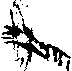 Рис. 103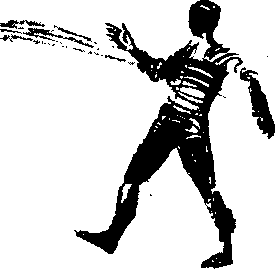 Рис. 104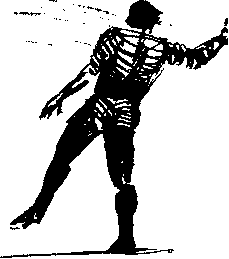 Рис. 105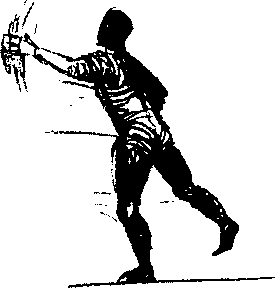 Рис. 106чувствования вариантов МОЖНО предугадать, какими именно вари- Павла Хмилевского еще антами «ЛОВЛИ - обменивания - моления - выманивания» ПОЛЬЗО- будет использоваться вался ваш партнер. Соответственно приемам воздействия на вас нами в упражнении 6.2партнера вы и избираете пластическую комбинацию, отражающую суть его поведения, но не иллюстрирующую физические приемы.импровизация студентки Виктории Коротковой:На лилово-милой мели лимана мы милого лен но ловили линя. Вы мило манили меня в лиманы, но, милый, любили вы уху из линя!Комментарии: текст с подвохом в финале - любовь любовью, а уха дороже меня. Из этого и движения вытекают: кистями плавно, слегка заигрывая с партнером, двигаем колени немного в одну сторону - немного в другую, рука свободная и создает ощущение парения (см. рис. к упражнению 2.1). Так проходит на всей первой строке - при погружении партнера в чудесные дружественные игры: «На лилово-милой / мели лимана / мы милого ленно / ловили линя». Наклонные линии отражают сегменты звучания, укладывающегося в одно движение. Общее ощущение кантилены не теряется - создайте в душе партнера воспоминание об идиллии, о вашем бесконечном доверии ему. Начало второй строки («Вы мило манили меня в лиманы») усиливает идиллические мотивы. Но финал - но милый любили вы уху из линя! - все разрушает, ломает, взрывает. Шокируйте партнера своим открытием — пусть оно больно ранит его. Движения столь же резко меняются: вы проделываете три широких круга руками перед собой, словно разрушая идиллию, разрушая кантилену: совершайте движения объемно, но резко: «но милый/любили вы / уху из линя!»вновь импровизация студентки Виктории Коротковой:Милый мой, вы лениво ловили налима, Милый мой, вы лениво ловили линя, О любви вы, мой милый, меня не молили, На налима, мой милый, меняя линя!Комментарии: эта импровизация с первого же мгновения говорит о противоречии между влюбленными: все сразу понятно и внятно - тебе со мной было скучно, и интересовала тебя только рыбалка. Зачем же нужно было брать на рыбалку меня? Зачем же вводить меня в заблуждение?Используйте движения из предыдущей импровизации - но создавайте двигательные поступки, исходя из новой, достаточно грустной и обидной для девушки ситуации. На зачинных строках проделайте восемь резких, сильных движений кистями: «Милый мой, /вы лениво /ловили / налима, / милый мой, / вы лениво /ловили / линя». На строках финала выполняйте широкие круговые движения руками, но замедляйте темп все более и более. Лишайте партнера возможности оправдаться, не давайте ему говорить и объяснять вам, какой он хороший и честный, сколь он чист в отношениях с вами. Наступайте, веря в свои доказательства.(6) импровизация студента Анатолия Гущина:Вы ловили-ловили налима на мели - налима на мели выловили мы, Вы варили-варили налима на мели - налима на мели выварили мы!Комментарии: в тексте просматриваются своеобразные накаты и откаты информации: «да, действительно, вы старались выловить налима, но... вам это не удалось, хоть вы и серьезно подошли к процессу отлова, а у нас получилось»; «да, вы на самом деле прилагали массу усилий для того, чтобы сварить налима на мели, а мы вот не старались, превратили варку налима в игру, в радость и без особых усилий налима сварили». Вот и тема замечательная: не старайся в тренинге выполнить хорошо все задания педагога, не старайся быть лучшим и правильным! Освободи свое внимание для творчества и увлекайся партнером, не импровизируй для педагога, а создавай радость сценического общения - в этом случае успех будет тебе сопутствовать и твоя интуиция многое сделает за тебя!Отсюда и природа движений: старательные, продуманные и выверенные движения на произнесении первого полустишия и безалаберные, балансирующие на грани неточности, но воздействующие на партнера движения, рождающиеся при произнесении второго полустишия. Допустим: перемены ног с попаданием в выбранную точку на полу. Старательно попадая на точку И усердно выговаривая каждое СЛОВО, 25? Балованный Бало- выполните полустишие: «Вы \ ловили \ ловили \ налима \ на мели». На Вать, балует, балуютсловах «налима / на мели / ВЫЛОВИЛИ / МЫ» отбросьте все условности Баловаться, балуются,Баловство, баловства,и непринужденно совершите четыре перемены ног - живо и легко с ,г	г г	о баловстве Не балуйся,балансируя на грани падения. О, вы не оступились и не упали! Отмен- не 6ал^й валовнйк, но! Также поступите И СО второй строкой текста: проявите истовое при- баловнйца, баловника, лежание, а затем проворно выстрелите мыслью: «удача сопутствует баловники- и баловень,, -,с7 _	баловня. Следует заме-творческому баловству» . Слово и движение - пули, проникающие тить что в <<Словарев оцепеневшего, одержимого старанием партнера.	правильной русскойречи» H В Соловьева(7) импровизация студента Ивана Комарова:	(м"2004 с 33) даны#	варианты произнесенияслов балованный иНа мели лениво мы ловили, на мели лениво мы меняли, на мели баловать с пометой лениво МЫ МОЛИЛИ, на мели лениво МЫ манили.	разговорное.	Комментарии: при произнесении этого текста обычно возникают оговорки, и чем быстрее темп ее проговаривания, тем больше ритмических сбоев. Стремясь к плавности, пробуйте постепенно, раз за разом произнося скороговорку, немного убыстрять темп. Доведите темп до самого быстрого. Как только вам удастся проговорить текст быстро, без дикционных сбоев, разборчиво и плавно - введите дополнительный фрагмент в каждую строку: «с вами». Образуется текст с небольшим сбоем в движении артикуляции в середине каждой строки: «на мели лениво с вами мы ловили, на мели лениво с вами мы мечтали, на мели лениво с вами мы молили, на мели лениво с вами мы манили» - замедление движения артикуляции связано с возникновением неожиданного препятствия - «с ва». Появляется небольшое «проседание» в речевом звучании, в волне выдоха. Это- то «проседание» и следует нам преодолеть усилением давления выдыхаемой струи на звукосочетании «св». В противовес быстрому темпу речи, применяйте плавное, чуть замедленное движение: ноги на ширине плеч, колени согнуты, кисть правой реки движется плавно по горизонтали перед вами, разворачиваясь, поворачиваясь, вворачиваясь, выворачиваясь. Немного в одну сторону, немного в другую. Кисть ведет за собой и ваше тело, но вы с места не сходите — только переносите тяжесть тела с ноги на ногу. Кисть словно «разливает» звучание голоса в воздушном пространстве вокруг вас: голос резонирует вне вас. Резонанс плавающий - где кисть, там и звук. Ощущение бесконечной лени - лениво двигается кисть, лениво она втягивает в движение тело, лениво перетекает тяжесть с ноги на ногу. И только артикуляция на контрасте с жизнью тела ломает лень, сопротивляется ленивости тела.(8) импровизация студентки Екатерины Белевич:Меня ли, линя ли, налима ли Вы манили, манили, выманили? Налима ль, линя ли, меня ли Вы меняли, меняли, меняли?Комментарии: в некоторых импровизациях, напоминающих стихотворные построения, интересны совпадения окончаний в строках. Иной раз удается наладить рифмы, иной раз окончания совпадают с ритмами. Вот и в этом тексте: первые две строки объединяются ритмами окончаний, финальные строки - рифмуются. Такая рифма именуется «каламбурной»: слова разные, а звучание одинаковое. В упражнении 5.1 мы с вами обратили внимание на «точную рифму» («колокол - молоко лакал») и выяснили, что здесь же присутствует «составная рифма» (она возникает при взаимодействии с рифмующимся словом двух или более слов). В тексте Екатерины Бе- левич также возникает «составная рифма» {«меняли — меняли»), но в данном случае это один из видов «составной рифмы» - здесь присутствует неожиданное сочетание слов, которое и позволяет именовать такую рифму «каламбурной». Но при таком равном звучании узнаются окончания благодаря контексту - то есть содержанию всей строки. Имеется различие и в дикции при произнесении «меняли» и «меняли».Пластика этой импровизации была предложена следующая. Партнеры располагаются лицом к лицу на расстоянии полутора метров. Ноги расставлены немного шире плеч у «воспринимающего», у «высказывающегося» полная свобода в передвижении по пространству, ограничение касается только расстояния в полтора метра - ближе подаваться к партнеру нельзя. «Высказывающийся» наносит партнеру удары издали в плечи, он стремится сдвинуть партнера с места, лишить его устойчивости. Ударять надлежит по диагонали: правой рукой в правое плечо, левой рукой в левое плечо. Кисть при ударе тяжелая. «Воспринимающий» от ударов уклоняется, не дает партнеру возможности нанести точный удар. «Высказывающийся» нападает. Замахи использует широкие, удары-выпады резкие. На каждом ударе он произносит небольшой фрагмент текста. Каждая строка звучит на одном выдохе - без пауз между словами и между ударами. Перед каждой последующей строкой он меняет местоположение в пространстве. Удары «сыплются» на партнера, вместе с ударами преодолевает пространство звучащее слово: «Меняли, линяли, налима ли / вы манили, манили, выманили? / Налима ль, линяли, меняли / вы меняли, меняли, меняли?»(9) импровизация студента Эдуарда Жолнина:Не налима ли в иле ловили вы, в иле ловили вы —Или в иле ловили вы, в иле ловили линя?Не молили ли вы о любви, о любви не молили ли в иле вы -И не вы ли в туманы лимана из ила манили меня?Комментарии: очень много звуковых подвохов в этом тексте, отчего при произнесении у воспринимающего не совсем точно складывается звуковой образ текста, разборчивость в первых двух строках равна практически нулю: сочетание «в иле» слышится либо как «выли» (от слова «выть»), либо как «вы ли» (присоединение к «вы» частицы «ли»). Вот и разберись попробуй, что именно было произнесено: «в иле», «выли», «вы ли»? Каким образом приблизить звучание первых двух строк к желаемой разборчивости? Что следует выполнить в артикуляторных программах для четкого и внятного произнесения «в иле»7Опробуйте произнесение всех трех вариантов. С произнесением «выли» у вас не будет сложностей - в этом слове один слог ударный и один безударный, и если вы проговорите слово как должно (то есть целостно, без «растрепывания» его на отдельные слоги), то вам будет сопутствовать удача - слово будет узнаваемо не только в контексте с другими словами, но и в изолированном звучании.Чуть больше проблем возникнет с произнесением «вы ли», но и эту комбинацию вы осилите без труда. Здесь легко нащупать акцентировку на «вы» с последующим резким затуханием артикуляторной энергии на частице «ли» - частица хоть и дозвучивается, но произносится с меньшими мышечными усилиями и словно растворяется, сходит на нет. Иной раз можно даже услышать, что конечный согласный «и» полностью стирается, место частицы «ли» занимает частица «ль», что вполне допустимо.Проблемы вам обеспечены при произнесении сочетания «в иле».(10) импровизация студентки Янины Буртман:Не вы ли ловили-ловили налима — а выловили-выловили линя не вы ли? Не вы ли меня манили-манили в туманы - и выманили - выманили меня не вы ли?Комментарии: безобрывное звучание - невзирая на противопоставление первой и второй части каждого вопросительного предложения и наличие тире, в тексте чувствуется некая энергия, подталкивающая к произнесению всей скороговорки без пауз, замедлений, остановок и обрывов. Партнер будто бы обволакивается доказательствами. Замечательны концовки каждого предложения, являющие собой эмоциональное усиление доказательств: «не вы ли». В каждом случае даже запятые исключены автором из текста. Вырастают одна за одной волны доказательств (попробую стрелками выразить наплыв последующего фрагмента фразы на предыдущий):«Не вы ли ловили-ловили налима а выловили-выловили линя не вы ли? Не вы ли меня манили-манили в туманы и выманили-выманили меня	не вы ли?»Как вы догадались, дело не в произнесении всего текста на одной выдыхательной струе (хотя, если у кого-то из вас это получится, хорошо), дело в том, что даже при наличии энергетических (дыхательных) пауз внутренне ситуация не остывает, жар высказывания разгорается с новой и новой силой при «наплыве» новых сегментов текста.импровизация студентки Татьяны Фельдман:Не вы ли, милые, не вы ли меня, ловя линя, молили?Не вы ли, милые, меняли линя, в туман меня маня?Комментарии: основная сложность в произнесении этого текста и текста следующего заключается в смысловой внятности. Если попробовать произнести «Не вы ли милые не вы ли меня ловя линя молили?» (я намеренно убрал сейчас запятые) с нейтральной интонацией - никакой вразумительности не выйдет. Но и специально искать интонацию, исходя из грамматического построения этой строки, столь же неразумно. Каким же образом преодолевать зыбучие пески бессмыслицы? Одним из возможных ходов познавания смысла и оживления произносимого текста может явиться стремление вызвать в душе партнера конкретное ощущение, волнение или предчувствие волнения. Для этого необходимо собственное внутреннее проживание случившейся истории. А оно рождается благодаря прочувствованности выдуманных обстоятельств. Выдуманных, но подкрепленных личными воспоминаниями, случаями и наблюдениями. И вот мы не говорим текст, расписывая его интонационно, не демонстрируем смысл текста, нами же сочиненного, а образами, намеками, вйдениями, вызываем в партнере некое проживание, необходимую нам реакцию. Это первично. И лишь когда в результате нескольких проб вы почувствуете в партнере отзыв, вы можете обратиться к грамматическому построению высказывания, вами же созданного. Тогда-то вы и раскройте для себя обращение «милые», «ловялиня», дикционную сложность произнесения второй строки, сильно запутанной логически.импровизация студента Михаила Гришина:Не вы ли выловили налима на мели не вы ли выловили? Налима на линя не вы ли выменяли не вы ли выменяли? Не вы ли вымолили млынь [34] любви - любви не вы ли вымолили?Комментарии: две звуковые волны накатывают на «воспринимающего» в каждой строке этой скороговорки. Повторы (не вы ли выловили: не вы ли выменяли: любви не вы ли вымолили) усиливают отчаяние говорящего, отражают его волнение, его желание вернуть гармонию взаимоотношений, ныне утраченную. Движения: как будто волны воспоминаний накатывает «высказывающий» на«воспринимающего», умоляет его вспомнить о радостном прошлом. Это отражается и в пластике: «высказывающий» совершает небольшой откат тела с переносом тяжести на отставленную назад ногу и одновременно совершает кругообращение обеих рук (снизу вперед и вверх назад и вниз), большую морскую волну «нагоняет» он на партнера (рис. 107). Пока руки совершают кругооборот и в финале вместе с брызгами «летят» к партнеру, произносится первая волна стихотворной строки. И вдогонку ей руки от груди говорящего движутся вперед и накатывают на «воспринимающего» вторую волну. Тело, как вы понимаете, на зарождении волн замахивается, на накатывании волн устремляется вперед к партнеру. То же и с дыхательным ритмом, и со звучанием мысли.(13—14) две импровизации студентки Марии Батрасовой:Вы линя ли меняли на налима?Вы налима ли меняли на линя?О любви ли вы, меня ли вы молили?На лиманы ли, меня ли вы манили?Комментарии: некая ленца проглядывает в импровизации, замедленность и нежелание вспоминать о прошлых событиях. И движения соответствуют лености ощущений. Потянуться вверх с напоминанием: «да, что-то там у нас было», но так скучно и так неохота вспоминать об этом «было», - и отражается неохота к воспоминаниям медленным и плавным приседанием с ленцой — постанывание растекается по всей озвучиваемой строке. А коли постанывание будет сродни отказу, то разборчивость текста не пострадает и он прозвучит динамично, бесчисленные частицы «ли» будут ввинчиваться в партнера, будет усиливаться активность переднеязычного «л'». Оправдается и движение интонации от верхнего участка диапазона к нижнему, что свойственно постаныванию. Так незаметно и естественным путем мы предпримем еще одну попытку влиять на выразительность речи и голоса.На этом же принципе «постанывания» может прозвучать и вторая импровизация Марии Батрасовой:Не налим, а линь о любви вымолил,Не налим, а линь вам меня выманил.(15) импровизация студента Дениса Казачука:Мы ловили-вылавливали — вы ловили-вылавливали, Мы молили-вымаливали - вы молили-вымаливали.Мы ловили — не выловили, вы ловили — не выловили, Мы молили - не вымолили, вы молили - не вымолили.Комментарии: в скороговорке так и слышится неудача во всем, какие бы кто-то из нас двоих ни прилагал усилия - результата нет. Хоть и грустно заканчивается история разобщенности - желание сблизиться, соединиться, совершить единое действо все же просматривается в этом высказывании. Смыслу слов соответствует движение: вовлекаю партнера в единое кружение, утягиваю его в иное пространство мышления и общения. На небольшом расстоянии от партнера тянусь к нему правой рукой, но не дотягиваюсь, не удается мне до него дотронуться, прижать его к себе, поэтому я словно притягиваю его кистью и в финале, продолжая движение, совершаю по инерции круг на месте вслед за кистью, разворачивающей меня и продолжающей уже круговое движение (рис. 108). Затем действую другой рукой - принцип тот же. И так четыре раза на двух начальных строках: замах и решительный поворот партнера (рука резко к себе) от начала звучания полустишия до последнего ударного слога полустишия: «мы ловили-выла в...», «вы ловили-вылав...», «мы молили- выма...», «вы молили выма...». На разворотах звучат безударные окончания — «ливали» — с редукцией на срединном слоге («ва»). Звучность слогов сохраняется, но и литературное произношение сберегается. Произнесение окончаний с раскруткой тела придает звучанию округлость, объемность, «лёт». На следующих двух строках пластика, оставаясь столь же динамичной, обретает иной смысл из- за перемены ритмов. Мы используем противопоставление: «мы — вы». На первой части противопоставления рука в надежде тянется к партнеру, на второй части рука издали разворачивает партнера, и вы оба совершаете кругооборот, выражая тем самым упрямство партнера и свое. Движение и в этом случае, помимо влияния на голосовое звучание и на звучность сонорных согласных, позволяет активно раскрыть первый предударный слог в словах «ловили» и «молили»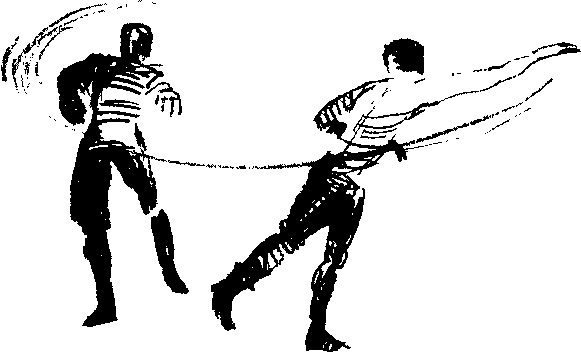 Рис. 108и поддерживают редукцию в словах «выловили» и «вымолили». Расчетливо отнеситесь к таким возможностям движений и вначале несколько раз испробуйте движения в действии, направленном на рождение верного (нормированного) дикционно-голосового звучания. А затем обратитесь к партнеру и проиграйте ситуацию с ним в диалоге.ОТСТУПЛЕНИЕ ОБ ИМПРОВИЗАЦИЯХНе ради примера привел я эти тексты. Конечно, прочитав скороговорки подряд, невольно убеждаешься в обилии смысловых вариантов. Скороговорка «На мели мы лениво налима ловили...», казалось бы, такая простая по фактам, в результате игровых импровизаций и сюжетного комбинирования обретает множество нюансов. Я уверен, что представленными выше текстами варианты не исчерпались. Попробуйте и вы создать свою версию скороговорки, отдавая приоритет звучанию сонорных согласных «м», «н», «л», «му», «ну», «л'» и звучанию губно-зубных звонких согласных звуков «в», «в'».Вообще сочинение скороговорок (именно скороговорок, не чис- тоговорок) процесс увлекательный. В нем и фонематический слух накаляется, и внутреннее артикулирование работает на предельной активности, и варьируется бессчетное число слоговых, словесных, ритмических комбинаций. Заостряется и чувство музыкальности - ритмика скороговорок часто напоминает музыкальные фразы, короткие ритмико-музыкальные композиции. Ну и, конечно же, юмор. А как же без юмора можно сочинить скороговорку. Пусть скороговорка и серьезная, и есть в ней оттенок грусти, но само сочинительство без юмора ущербно. Виктор Шкловский написал когда-то: «На дне искусства, как гнездо брожения, лежит веселость»258. В сочинительстве балансируешь в неизведанном. И чтоб страшно или скучно не было, чтоб не закрадывалась гаденькая мысль «я этого не сумею придумать» - улыбнитесь, взгляните на партнера лукаво и... скороговорка закружйтся («Ах, как кружится голова, как голова кружится», - вспоминается песня «Три вальса» из репертуара Клавдии Шульженко).Чтоб «голос лиры вдохновенной» (А. Пушкин) в вас пробудился, привожу пародию А. Измайлова259 на поэтический стиль Константина Бальмонта.Я плавал по Нилу, Я видел Ирбит.Верзилу Вавилу бревном придавило, Вавила у виллы лежит.Шкловский В. За 60 лет: Работы о кино М„ 1985 С. 33.Александр Алексеевич Измайлов (1873— 1921) - поэт, беллетрист и литературный критик. Особенно известен своими пародиями в сборниках «Кривое зеркало» и «Осиновый кол»Мне сладко блеск копий И шлемов следить.Слуга мой Прокопий про копи, про опий, Про кофий любил говорить.Вознес свою длань я В небесную высь.Немые желанья, пойми, о Маланья! - Не лань я, не вепрь и не рысь!..О щель Термопилы, О, Леда, о, рок!В перила вперила свой взор Неонилла, Мандрилла же рыла песок...260Что же следует вам учитывать в импровизации своего сюжета, своей версии текста? Диалогический характер высказывания. Его адресная направленность обязательна. Не вообразив себе адресата, вы не сможете высказаться, не будете открыты для фантазирования. Сложности подстерегают вас и в том случае, если вы не прочувствуете внутренне ситуацию, если эта ситуация не родная вам, не близкая, не горячая, не волнующая. Воспоминания в таких пробах первичны, а рождение текста вторично. Все как у искренних и глубоких поэтов: вначале предчувствие, предощущение и лишь затем ритмические этюды — процесс сочинительства. Не менее значимы жесты, движения, пластические рисунки. Их согласованность с высказыванием невозможно выдумать - они либо рождаются одновременно, выполняя единую воздействующую роль, либо движение предшествует высказыванию. Поэтому, думаю, предпочтительнее вначале пофантазировать движения, а затем уж вплетать в них речевые ритмы.Что касается текстов, представленных выше, то попробуйте и их включать периодически в свой дикционно-голосовой тренаж. Не задерживайтесь долго на каком-либо одном.Все тексты - обращения к партнеру. Это важное условие для их сочинения и для их использования в тренаже. Вне партнера не сложится высказывание, вне партнера будет неуловимой ситуация. Для речевого тренинга партнерское взаимовлияние и взаимодействие - питательная среда. Осуществляется необходимое условие драматического творчества: диалог по существу - не диалог текстов, а диалог сути, диалог значений, диалог образов, диалог устремлений, диалог характеров и воль, диалог предчувствий и предощущения смыслов.Вторая серия упражнений.260 Измайлов А А К. Бальмонт. Пародия // Мелочи жизни Русская сатира и юмор второй половины XIX - начала XX в. М., 1988. С. 214Теперь несколько упражнений-импровизаций, возникших во время студенческих экспериментов со словом. Вновь сонорные звуки,но темы свободные. Скороговорки, которые получились, не могут претендовать на завершенность и художественность. Но есть в них непринужденность, свобода высказывания, игровая легкость.Упражнение 5.13. На мели не юлиИной раз доводится нам наблюдать жест, зримо передающий особенности психологического поведения беспокойного, егозливого, вертлявого человека. Да и сами мы, нет-нет, а пользуемся таким знаком, который отражает хитрое поведение лебезящего, заискивающего перед кем-либо нашего знакомого. Рассказывая какой-то случай, мы кистью перед собой проделываем увертливое движение, напоминающее движение змеи. Бег «змейкой» тоже знаком вам со школьных времен.Переберите в памяти разнообразные случаи, когда вам хотелось бы воспользоваться описанным жестом или когда вы в действительности употребляли его. Вспомните своего непоседливого приятеля и выразите жестом свое отношение к его излюбленным приемам общения. Не хотелось бы вам попридержать суетливость в ком-либо из однокурсников? Обернитесь к нему и проделайте для него змеевидное движение кистью - проговорите «про себя»: «не суетись, дружок, не тарахти так много!» (рис. 109; вид сверху). Очень конкретные примеры и случаи из его поведения имейте в виду, выполняя движение кистью. Ничего поверхностного, не вообще о человеке, а только о тех моментах его поведения, которые оставили след в вашей памяти, в ваших чувствах.И лишь после подготовки к этюду пробуйте воздействовать на партнера, вводя в общение строку за строкой текст-призыв:На мели не юли - на мели не юли -не юли на мели — не юли на мели,о любви не моли - о любви не моли -не моли о любви — не моли о любвии в лиман не мани -ив лиман не мани -и менять, и линять, и вилять не вели,не вели - не вели - не вели - не вели - не вели - не вели...История придумана студентом Ренатом Шавалиевым. Он же предложил и двигательную партитуру этюда. В этом тексте, как вы заметили, речь идет не только о вертлявости или не только о хитрости вашего партнера. В середине вдруг вырастает тема моления любви. А вам не хочется слышать мольбы о любви, вы не желаете удаляться с моляшим в укромное местечко. И вы отнекиваетесь, вы все более решительно отказываетесь. Последние две строки еще круче разогревают ситуацию: партнер желает управлять вами, отдает вам невыполнимые приказы, подчиняет вас себе - вы всей душой сопротивляетесь. И жестом, и дыханием, и голосом, и телом, и активизацией дикции отказывайтесь от навязываемых способов поведения, от общения с пристающим.Теперь о проблемах.В движениях у вас много суеты. Кистью вы не разрезаете воздух, не ощущаете течение воздушных струй вокруг кисти. Жест у вас не плавный, а какой-то обрывчатый. Кисть не плывет, а дергается. Мягкость движения и текучесть поворотов кисти достигаются не сразу. Но стремиться к ним необходимо. Тогда вы точнее передадите оттенки психологического поведения того, к кому обращаетесь. Вы упустили из виду одно из условий тренинга: любой, даже крохотный жест пальцем является поступком всего тела, а не только какой-то его части. Плечи спина колени -»ступни сейчас явно не устремляются за движением кисти. Со стороны наблюдается глуповатое физическое действие: тело застыло и наслаждается своей неповоротливостью, а кисть юлит себе и юлит где-то в стороне от вашего тела и от ваших желаний. Отсюда и некоторые голосовые и дикционные просчеты.В речи у вас также слышны неполадки.Часть из них связана с неточностью и несвободой в работе тела:из-за уже указанного дисбаланса в усилиях тела и кисти теряется пространственное звучание голоса;излишняя напряженность в разворотах кисти (немузыкальность жеста) придает тембру голоса оттенок «сдавленности»;отсутствие ощущения балансирования в теле (а предложенный жест ярко отражает балансирование в общении) разрушает дыхательные ритмы;отсутствие текучести в теле, особенно в ногах, лишает эластичности мышцы артикуляции - отсюда наше восприятие неестественности, деланности в произнесении речевого сегмента.Другая часть дикционно-голосовых проблем отражает недоработки предыдущих уроков:кое-кто из вас не обращает внимания на ритмические неточности произнесения первого предударного слога в словосочетании «на мели»', отсутствует необходимая редукция гласного «а» — и возникает оттенок говора;в сочетании согласных «бву» в слове «любви» почти у всех либо полностью выпадает, либо затушевывается звук «б» - это проблема воздвижения артикуляторных препятствий для последующего их преодоления;растворение звучности конечных глухих «т'» в словах «менять» и «линять»: выявляется старая ритмическая «болезнь» - недоговоренность слова;а вот в словосочетании «и влиять не вели» иная проблема: вы упустили из виду особенность произнесения звука «тн», произносимого, согласно традиции литературного произношения, с сильным слиянием артикуляции «т» и «н» [35].Что же предпринять, чтобы преодолеть все эти вдруг и разом навалившиеся сложности? С первой группой проблем вы управитесь легко: стоит только наладить единство воздействия всего вашего тела на партнера. Со второй группой проблем управиться сложнее: вы привыкли к своим дикционно-голосовым недостаткам, сроднились с ними. Здесь требуется более глубокое влияние на ваши привычки, нужна длительная работа. Надо пробовать и пробовать еще и еще раз. Отдавать предпочтение в каждой пробе одной конкретной проблеме и не успокаиваться, если что-то вышло, получилось. Но какое бы число раз вы ни произносили этот текст, ни на секунду не выходите из ситуации, не теряйте партнера. Параллельная работа вашего актерского внимания к дикции и вовлечение партнера в ваши творческие поступки - вот задачка хоть и трудная, но вполне разрешимая.ВариацииИгровые+ Текстовая перемена, принцип движений сохраняется, хотя они немного меняются. Текстовая перемена, как вы догадываетесь, влечет за собой и перемену в обстоятельствах. Вчитайтесь, вникнете в текст. Сквозь его крохотность проглядывают и сюжет, и возможные предполагаемые обстоятельства, и диалогичность.В июне вы юлили, В июле мы юлили! Не в июне, не в июле Вы и мы не выюлили!«Принцип движений сохраняется», отметил я. Однако мы не повторяем движения из предыдущих проб, мы видоизменяем их. К скольжению «змейкой» кисти одной руки добавляется скольжение второй кисти. Правая рука создает образ действия вашего партнера в июне месяце (вы даже вполне можете строку о партнере произнести не один, а два-три-четыре раза подряд, но только избегая перечислительной интонации) -> левая рука воссоздает ваше поведение в июле, а к финалу -> обе кисти действуют одновременно и перекрестно: вот руки свились, затем развились и вновь свились, и так на протяжении всего высказывания (рис. 110; вид сверху). У воспринимающего складывается ощущение, что, как оба вы ни старались сблизиться, ничего не получилось, все ваши усилия, к сожалению, оказались тщетными.261 Текст сочинен студенткой Анной Алейниковой. Она же предложила и более сложный вариант: «Юлию, Юлию выюлило-выюлило - выюлило-выюлило Юлию, Юлию! Олю, Олю выолило-выолило - выолило-выолило Олю, Олю!»+ Еще одна текстовая перемена, влекущая за собой ситуативные перемены. Словно вы рассказываете кому-то из приятелей о казусе, случившемся с Юлией и Ольгой:Юлию вы юл-лило, вы юл-лило Юлию, Олю выол-лило, выол-лило Олю26\Не смущайтесь появлением новых словообразований: «выолило», «выюлило». Их значение понятно. Введение дополнительного звука «л» («выюл-лило», «выол-лило») связано с тренировкой активизации подвижности и упругости кончика языка.Слышится «оговорка»: «выолило Олию» вместо «выолило Олю» возникает у вас как аналог окончания предыдущей строки: «выюлило Юлию». Это происходит «на автомате». Вы стараетесь «выговорить» текст, а не повлиять на воображение партнера, отстраненно рассказать (пересказать) историю, а не втянуть партнера в диалог. Это и приводит вас к такому неожиданному ритмическому сбою, каким является «оговорка».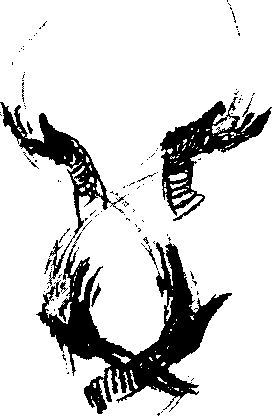 Рис. 110+ Движения с укрупнением «змейки». Правую руку со стороны правого бока вы вводите влево в «змейку» —> заведя насколько возможно правую руку влево, вы разворачиваете кисть и продолжаете движение до крайней правой точки в пространстве —> добравшись до нее, вы разворачиваете кисть для продолжения «змейки» вдруг неожиданно со стороны левого бока выныривает левая рука и подается резко вправо, тем самым начиная движение новой «змейки» -> когда левая кисть доходит до крайней точки в пространстве слева и уже выворачивается, чтобы продолжить свой змеевидный путь -> ей навстречу выныривает правая рука, и вновь «змейка» наслаивается на «змейку». С началом каждой «змейки» возникает звучание нового сегмента текста: «Юлию выюл-лило,/ выюл-лило Юлию,/ Олю выол-лило, / выол-лило Олю».Советы к движениям:не поднимайте плечи высоко, нарушая тем самым свободу шейных мышц;вводя новую «змейку», не торопитесь, не «дергайтесь» - проделывайте движение плавно-плавно;с места не сходите - используйте гибкость корпуса, упругость ног - балансируя, старайтесь удерживать равновесие;движение кисти, кончиков пальцев зарождается в центре спины - не забывайте об этом - это косвенно повлияет и на движения вашей артикуляции, на укрупнение движений артикуляторных мышц;используйте движения для расширения объемности звучания, охватывайте резонансом пространство справа и слева от себя.Упражнение 5.14. Лиля да ЛияДо Эмилии милю плыли Лиля да Лия!Плыли Лиля да Лия милю до Эмилии, до Эмилии милю.Текст, сочиненный студенткой Олесей Ромашовой, сложный для объемной работы артикуляции. При его произнесении не так-то просто организовать вертикальное движение артикуляторных органов. Артикуляция постоянно «растекается» по горизонтали, и тембр голоса теряет низкие обертоны. Слышится нечто сладковатое, манерное. Так что целесообразно находить такие движения тела, такие жесты, которые помогали бы удерживать артикуляцию в ощущении вертикали и одновременно увеличивали бы объемы движений артикуляторных мышц. Мне видится польза в рисовании больших- больших кругов перед вами: вначале правая рука охватывает огромное пространство, двигаясь по кругу справа -> вниз -> далеко влево -> высоко вверх -> как можно дальше вправо (рис. 111). И вот когда правая рука свое движение окончила и тело ваше зависло, устремившись вправо, и даже левая нога оторвалась от пола и вы словно распластались по глади воды, в дело вступает левая рука - она перехватывает инициативу и стремительно скатывается вниз, теперь она ведет ваше тело и совершает кругооборот перед вами. Этот кругооборот столь же динамичен, как и при усилиях правой руки. Так руки, сменяя друг друга, «разрывают» ваше тело, утягивают его то в одном направлении, то в другом. Динамизм телесных затрат обязательно повлияет на затраты дикционные.Не меньшая сложность таится в угадывании имен девушек, плывущих в этой истории. Кто они такие, Лиля да Лия? У вас чаще слышится имя некоей Далии («ДаЛия»), но никак не Лии. Слышится порой и имя какой-то Лиляды («Лиля да...»). Как же умудриться, изловчиться и проговорить имена Лиля и Лия вразумительно, разборчиво? Благозвучность в данном случае требует неординарного решения в речевом ритме.ВариацияТемпоритмическаяИспользуем движение плавания стилем «брасс». Кисти от груди выплывают вперед, прорезая пространство воды, -> руки расходятся, словно раздвигают воду, -> тело зависает над водой -> затем вновь группируется для рывка -> и руки совершают очередной гребок. Начинаем с небольших движений, и постепенно, с усилением текстовых нагрузок, увеличивается и объемность кругов. Темпоритмиче- ские перемены будут касаться прежде всего количественного расширения словесной ткани.Звучит история о гибели лилий: кому-то вздумалось их лелеять, вот и вышел плачевный результат.Лилии лелеяли, да не вылелеяли лилии.Напоминает жизненные истории: возятся, носятся, заигрывают и сюсюкают бабушки и дедушки, мамочки и папочки с ребеночком, и он им за это сторицею платит. Попустительствуют педагоги тому или другому «таланту», не требуют от него того, что спрашивают с других, и вырастает «талант» в непризнанного гения. Текст предложен студенткой Оксаной Сырцовой.В первый раз звучит дважды подряд (на двух кругах) текст: «лилии лелеяли, да не вылелеяли лилии».На втором заходе каждое слово проговаривается дважды: «лилии-лили и лелеяли-лелеяли, да не вылелеяли, да не вылелеяли лилии-лилии». Вновь дважды подряд, укладываясь в один выдох.В следующий заход каждое слово утраивается: «лилии-лилии-ли- лии лелеяли-лелеяли-лелеяли, да не вылелеяли, да не вылелеяли, да не вылелеяли лилии-лилии-лилии». Распределить дыхание на такое число слов ой как трудно. Понимаю это. Да и редко когда в театре понадобится произносить столь длительный период на одном выдохе (это требуется, конечно, в постмодернистских спектаклях, ибо там сверхбыстрый темп является одним из главных компонентов театрального произведения), но не для этого мы с вами беремся за решение почти невыполнимой задачи. Наш интерес устремлен на подготовку «мышц-выдыхателей» к реализации любых дикционных заданий, даже самых сложных речевых темпоритмов.Импровизацииимпровизация студента Алексея Красноцветова:На мели и Лилия лелеяла налима и линя, На мели и Лидия лелеяла налима и линя! На мели налим и линь Лилию лелеяли, На мели налим и линь Лидию лелеяли!Комментарии: движения кистей вокруг шара бесконечные; начинать движение кистей наружу из приседа, снизу - кисти обе одновременно обволакивают воображаемый шар, словно боятся растерять энергию, возникшую между ладоней; начав снизу, постепенно подниматься, вырастать к финалу зарисовки в полный рост.Голосовое звучание также разрастается - резонанс охватывает пространство по вертикали - ведь руки и тело движутся снизу вверх. Голос начинает рассказывать историю на низах и плавно, по мере плавного поднимания кистей, меняет высоту по диапазону - плавно и незаметно голос все повышается и повышается. Так как кисти постоянно вращаются вокруг горячего шара, наполненного энергией теплого выдоха, вы не собьете объемы резонирования, не возникнет натужность в тембре голоса на крайних нижнем и верхнем участках диапазона речевого голоса.импровизация студента Александра Матвеева:Манилов налимов лениво ловил - Налимы манили Манилова в ил. Манилов ловил — налимы манили: Лениво Манилов с налимами в ил УХОДИЛ.Комментарии: этот текст потенциально можно использовать для развития звуковысотного диапазона речевого голоса. Разумеется, речь не идет о механических повышениях и понижениях тона - диапазон речевого голоса величина колеблющаяся, не обремененная стремлением придерживаться того или иного музыкального тона. Это - величина творческая, увязываемая не с заданными тонами, а с деятельностью воображения. Поэтому путешествия в пространстве высотности звука речевого голоса напрямую провоцируются ощущениями ситуации, видениями, образами и смысловыми ходами. Вот и в этой импровизации о Манилове в воображении всплывает гоголевский герой: чувствительный, сладкий, восторженный. Он встре-тился Чичикову в губернском городе, и оба они в теплую летнюю пору тащили на плечах медведей, крытых коричневым сукном, и оба были в теплых картузах с ушами. И они «заключили тут же друг друга в объятия и минут пять оставались на улице в таком положении. Поцелуи с обеих сторон так были сильны, что у обоих весь день почти болели передние зубы. У Манилова от радости остались только нос да губы на лице, глаза совершенно исчезли». Этот-то именно помещик и отправляется в нашем воображении ловить налимов. Вот он раздевается на берегу, снимает и медведя, и картуз и в чем мать родила в присутствии своей милой женушки забавляется ловлей налимов для последующего их размножения. Погружение Манилова в ил сопровождается плавным погружением вашего голоса в глубину низов. Движения же подбирайте соответствующие чувствам и пластике своего героя.импровизация студентки Юлии Ковалевой:Лини262 в мели лимана млели, в плену тумана млела лень. В туманной лени на мели мило-ленные лини лиманной лени намели.Комментарии: в этом, при первом небыстром произнесении, ка- ~~	; ~262 Линь - лини, линя,залось бы, не сложном для дикции тексте - на самом деле не так все линёй и просто. Чуть только набирается темп произнесения, возникают ого- ворки, тормозящие плавность и текучесть речи. Первый же фрагмент - «лини в мели лимана млели», первые же чередования начальных согласных «ли - вми - ли - мли» вводят путаницу, и темп рушится, какие-то слова-уродцы выскакивают, вроде «в нелй», вместо в «в мели».Старание приведет вас и к еще одной странности: дыхательная опора, по мере приближения к финалу высказывания, растворится, исчезнет вовсе - диафрагма, мышцы передней стенки живота, межреберные мышцы нижних ребер выключатся из действия - тон голоса завысится, и выйдет в пространство какой-то завышенный по позиции, писклявый звук. Чтобы такая проблема не объявилась, погружаясь в историю, отдайтесь ощущению лени, неги, тепла, вообразите себя нежащимся в золотистом песочке на речном бережку.импровизация студента Романа Дадаева:Мы лениво на мели налима мыли — мылом мылили,Налима мылили — лениво мылом мыли мы налима на мели!Налима мылили - лениво мылили налима на мели мы?Или не мыли мы налима на мели - не мыли мылом мы?Комментарии: текст вязкий, с ускользающей логикой, запутанный по грамматическому построению. Не понять в таком тексте, кто кому брат, кто кому сват. Задача говорящего сделать текст прозрачным по фактам, ясным по мысли.импровизация студента Сергея Беспалова:Луна наливалась и лениво линяла, Мы на лимане ловили линя и налима, На мели о любви не меня вы молили И меняли любовь на нули и обманы?Комментарии: привожу этот текст как подтверждение того, что возможны и неудачи. Здесь нарушено главное условие - не вводить в импровизацию новую лексику, ограничивать сочинение вариации несколькими словами и ловко использовать поэтические и дикционные ритмы. Для текстов со словами, насыщенными сонорными звуками, для импровизации без лексических ограничений - этоттекст также слабо подходит. Он описателен, на поверхности лежит только изложение фактов, внутреннего импульса не чувствуется, и ситуация не увлекательная. Кроме того, в тексте нет рифмовки, разрушаются ритмы, да и дикционные нагрузки оставляют желать лучшего. Если нет зерна предчувствия, то механическим путем текст не родится, не сформируется в динамичную историю. Скука - вот суть этой импровизации. Столь же расплывчаты были и движения, хотя предлагался не один их вариант. Но в движениях опять-таки преобладала описательность, и оживить их было немыслимо, так как не определены были чувства и эмоции.импровизация студента Артема Петрова:Моли - не моли, мани - не мани, мямли - не мямли - налима лови!263 См.: Аникин В. П., Круглое Ю. Г. Русское народное поэтическое творчество. М., 1983. С. 311; Шангина И. И. Русские дети и их игры. СПб., 2000. С. 129Комментарии: произнесение этого текста сходу не получается гладким. И если задаться целью произнести весь текст быстро и без оговорок несколько раз (именно эта цель обычно преследовалась в соревновании между детьми: кто сумеет больше всего раз без запинки произнести скороговорку - тот и выигрывает263), то оговорки- то как раз и посыплются, и плавности текста не получится. Эту особенность данного текста нам и следует использовать.Далее идут крохотные «диалоги»: диалоги движений - диалоги высказываний. Это лишь этюды, небольшие наброски мимолетных диалогов, содержащие определенные предлагаемые обстоятельства.(22) импровизация-диалог студента Владимира Голева:Мель на милю ли?На милю мель!На милю ли мель ?Мель на милю!Комментарии: диалог с группой - кто первый ошибется, запнется, кто не сумеет удержать темпоритма переброски репликами, который задает «ведущий», находящийся в центре круга. «Ведущий» внезапно оборачивается то к одному, то к другому (для находящихся в круге повороты-обращения «ведущего» полная неожиданность) и задает вопрос: «Миль на мелю?». «Отвечающий» должен успеть моментально отреагировать на вопрос. Во-первых, ему необходимо «отыграть» движение партнера, отодвинуться от него и, во-вторых, после вопроса вмиг ответить и телом и звуком: «На милю мель!». Не успевает «отвечающий» договорить, а «ведущий» уже бросает следующий вопрос кому-то другому. Логики в выборе «других» нет - в том-то и условия игры, что предугадать, кто будет следующим «отвечающим», невозможно.Пластика тела: правая кисть, обращенная ладонью вверх, находится около правого плеча, локоть выдвинут вперед; рука, вслед за кистью, совершает около плеча широкий кругооборот и затем резко выдвигается вперед - к неожиданно выбранному партнеру - тем самым кругооборот завершается (рис. 112). Пока партнер отвечает - а на это требуется мгновение, - «ведущий» уже готов совершить жест левой рукой и резко выполняет его.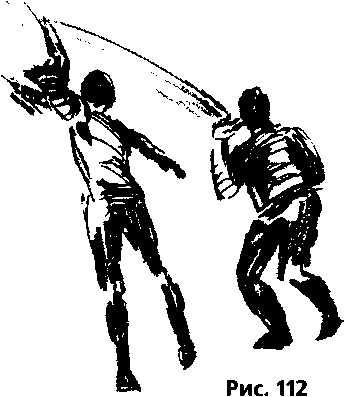 Вопросы и ответы пролетают мельком. Скороговорка повторяется до того момента, пока кто-то из «отвечающих» не допускает промаха. Оплошавший выбывает, круг сужается. Но и «ведущему» несладко, попробуй-ка вести за собой в такой стремительной перекличке реплик всю группу.импровизация-диалог студентки Натальи Гулиной:Маланья млела от волненья, ловя налима на мели...В налиме не было волненья - он посылал ее на «Вы»!..Маланья млела от волненья, ловя налима на мели...В налиме не было волненья - он посылал ее на «ты»!..Комментарии: диалог с партнером; движение по спирали: голова пошла на первый круг -> плечи следуют за головой во втором круге -> затем туловище на третьем круге также присоединяется к вращению. На каждой строке происходят три оборота. Звук разрастается.В финале третьего оборота партнер перехватывает инициативу и продолжает движение по сжимающейся спирали: с огромного по диапазону движения - такого широкого, каким заканчивает вопрос «задающий», и приходит к концу третьего круга к самой маленькой амплитуде движения головы. Таким образом, пластика начинается с небольшого движения головы у первого партнера - разрастается - и затем затихает по амплитуде у второго партнера. Перетекание текста, перетекание звука - вот проблема, вот наша цель.импровизация-диалог студента Александра Богатова:Вы любили ли налима, не меняя на линя?Не любили мы налима, на мели ловя линя!Комментарии: столь же неудачный текст, как и импровизация 19-я. Есть в тексте некая музыкальность, но она не может затмить бессмыслицу. Примитивные вопрос и ответ. Никаких ассоциаций этот текст не вызывает и не дает никакого простора фантазии. Иной раз в самом тексте заложены такие трудности для дикции, что его хочется использовать в тренинге хотя бы для того, чтобы преодолеть их. И в таком случае мы акцентируем внимание на мышечных ощущениях, жестах и движениях, на технических элементах голоса и речи. И в этом нам помогает использование движения как образа, как прародителя речи. И в этом уже есть осмысленность. Но данный текст и к такому аспекту тренинга нас не может подвигнуть.(25) импровизация-диалог студента Игоря Стахеева:Налим не линь ли и линь не налим ли?Линь не налим и налим не линь!Комментарии: и здесь имеются возможности использовать скоростное произнесение текста. Как только вы войдете в быстрое проговаривание текста, и вы сами и «воспринимающий» заметите резкое снижение разборчивости. Вместо сколько-нибудь различимых звуковых очертаний слов польется и-образное завывание. «Ли», быстро сменяющие друг друга, «придавливают» иные звуки, особенно согласный «н» (который и сам по себе не очень внятен по причине неразмыкающейся артикуляции). Речь нейтрализуется, дикция «смазывается», и говорение становится нечленораздельным. Приходится искать приемы, активизирующие работу артикуляторных органов, приближающие речь к границам разборчивости. Выбирая движения, учитывайте два момента: плавность говорения и длительность выдоха, исходящую из длительности высказывания.Одним из движений, с пользой могущих быть использованными при укреплении разборчивости текста, становится «кружение кисти вокруг шара» (см. упражнение 3.2). В любых сложных дикционных случаях этот двигательный прием позволяет сконцентрировать внимание на плавности и упругости работы артикуляции. А переменчивые объемы воображаемого шара расширяют пространство «голо- со-речевого рупора», подчеркивают слоговую пульсацию речевых программ, активизируют энергию выдоха. Звучание не топчется на месте, а выбирается в пространство. Артикуляция губ по усилиям подтягивается к динамике жеста. Кисть и особенно пальцы принимают на себя роль «разогревающего» артикуляторные мышцы. Образ движения - шарообразность - от руки переходит и на речь. Образ движения всегда связан и с ощущениями, и с образом чувственным. Округлость переводит артикуляторные движения в иные объемы, по крайней мере, уводит их из плоскостного, горизонтального действия артикуляторных органов.Временная протяженность беспрерывного высказывания зависит от темпов говорения. Количественную протяженность высказывания (сколько раз подряд вы могли бы произнести «налим не линь ли и линь не налим ли») вы определяйте сами.Третья серия упражнений: упражнения групповые.Одним из наиболее удачных текстов для тренинга является стихотворение Олега Бундура «О Емелях»:Строки:Как за тридевять земельЖили тридевять Емель:Три Емели всё умели,Три Емели так сидели,Три Емели спать хотели,Три Емели заболели,Три стелили им постели,Три Емели пили-ели,Три Емели песни пели,Три играли на свирели,Три Емели мыли мелиМыли мели на мели.Вы бы дома не сидели-Бундур О. Для чего бывает день? Стихи. Л., 1987. С. 29.Виноградов Г. С. Детские игровые прелюдии // Виноградов Г. С. «Страна детей»: Избран ные труды по этнографии детства. СПб., 1998. С. 201-210.Помогать бы им пошли?6*Это произведение построено по классической схеме фольклорных считалок «полного развития», в которых имеются начин (зачин) — ход — выход (концовка)265. Вот и в «Емелях» имеются зачин в две строки, ход (рассказ, история) объемом в десять стихотворных строчек и выход (концовка), состоящий из двух финальных стихов.По наличию счета - числительные присутствуют в 11-ти стихах из 14-ти - этот текст соотносим со считалками-числовками [36]. Между тем ведение счета не последовательное: 1, 2, 3 и т. д., а усложненное. Оно требует сообразительности. Первая строка - «Как за тридевять земель...» - сродни фольклорным зачинам (ср.: «В тридевятом царстве, в тридесятом государстве жили-были...»). Слово «тридевять» звучит донельзя сказочно, нереально. И эта его особенность проговорена и во второй строке, и здесь «тридевять» воспринимается скорее в ореоле таинственности, волшебства, но не какчис- лительное. И все же во второй строке «тридевять» вполне реальное число 27. Мгновенно не сообразишь, что в рассказе говорится о конкретном числе Емель, и не каждый догадается осведомиться, сколько же всего троек, чтобы убедиться, что троек действительно девять. Думается, что автор обратился к такой завуалированной системе подсчета Емель в надежде разбередить воображение и сообразительность детей, произносящих считалку.При обращении к акустическому строю стихотворения раскрывается много интересного. Вот лишь несколько примечательных моментов, придающих особенную мелодичность всему произведению.Первое, что завораживает, - звук «л'». Заметьте, что ни одного твердого «л» в стихотворении нет; зато «л'» повторяется тридцать раз. И звучит он на удивление симметрично: в последнем слоге всех четырнадцати стихов; в сочетании с гласным «и» он слышен 27 раз, причем слог «ли» завершает все строки, кроме двух зачинных; рифма с женским окончанием «ели» охватывает не только десять поэтических строк, но восемь раз расположена еше в конце полустиший центральной части стихотворения.Звучность стихотворению наряду с «л'» придают сонорные «м», «м'», «р'»\ мягкость согласных и здесь главенствует: на 13 «м'» (все они звучат только в слоге «ме») и 12 «pf» (11 из них в слоге «ри») встречаются лишь шесть твердых «м» и один «р». Всего же на 55 слов произведения приходятся 66 сонорных звуков, а среди них мягких - 56!Певучесть усиливается гласными звуками «е» и «и». Звук «е» под ударением встречается 20 раз, а «и» в подобной позиции - 46 раз. Промежуточное их звучание (редуцированное в различной степени «е») встречается 15 раз. В общей сложности ударная «и» и безударное «е» звучат 81 раз! При общем числе слогов сто десять - 81 «и»-образный гласный - это много.Таким образом, звуковые, слоговые, словесные повторы пронизывают все стихотворение, и их невозможно не услышать, не почувствовать. Звуковые игры поэта естественным образом перетекают в наши произносительные штудии. Благо для этого имеется широкий простор.Особая артикуляционная нагрузка достается языку - язычные согласные обильно представлены в тексте: «л'», «р», «р'», «т», «т'», «д», «д'», «к», «г», «j», «с», «с'», «з», «з'», «ш», «ж». Более ста согласных звуков, в образовании которых участвует язык, встречаются в различных фонетических позициях: иногда, что полезно для тренинга, они ритмично повторяются («три», «ли»), иногда появляются в единственном числе («как», «до»), но также требуют внимания.Тянущиеся язычные сонорные согласные «л'», «р», «р'», «н», «н'» в сочетании с губными сонорными «м», «м'» и свистящими придают артикуляции при напевном произнесении текста своеобразную эластичность, которая не прерывается, не перебивается даже заметным числом взрывных согласных. Это способствует тренингу языковой эластичности: язык и губы буквально «плавают» в процессе артикулирования. Благодаря плавности артикуляция обретает подвижность, и каждая строка оживлена хорошей звуковой кантиленой.Гибкость языка достигается и ритмичным повторением «j» в начале слова «Емели». Невозможно встретить другой такой тренировочный текст, в котором бы столь часто звучал «j».Легкость, порой даже «воздушность» перетекания артикуляции из одной звуковой программы в другую в какой-то момент вдруг рождает стремительность:Три Емели мыли мели, Мыли мели на мели...Однако есть в этом стихотворении сочетания слов, изначально провоцирующие ритмические сбои. И часто можно услышать: «девятимель», «таксидели», «импостели», «импошли». Связано такое произношение с нарушением ритмики слов и стихотворного ритма.Все стихотворение «О Емелях» представляет собой одну фразу. И произнесение ее требует интонационной сметливости266 и виртуозности. Не так-то легко нащупать механизмы, позволяющие произнести ее без точек или избегая навязчивой перечислительной интонации. Первый студенческий порыв при соприкосновении с длительными фразовыми отрезками в стихотворных текстах - механический поиск интонационного рисунка. Обратившись к содержанию, заметим, что тяга к перечислениям может возникнуть в начальных словах девяти строк основного рассказа: «Три Емели...», но если вспомнить, что на самом-то деле ведется подсчет резвящихся Емель и движется этот подсчет к уже означенному результату 27, то интонация перечисления сама собой исчезнет, а при воссоздании истории в воображении рассказывающих и слушающих будет рождаться картина счастливой жизни дружной семейки Емель. Яркость образов усиливается конкретностью видения реального поведения Емель: кто что желает, тот то и делает, чем хотим - тем и занимаемся! Не должны ускользать из внимания и две последние строки: «Вы бы дома не сидели - Помогать бы им пошли!». Оказывается, это не просто рассказ о дружных Емелях, не элементарный их пересчет, но это высказывание с прицелом: «будьте такими же, дышите свободно и раскрепо- щенно, вырвитесь из заплесневелого догмата, мчитесь тотчас к везучим Емелям!».В этом стишке многое взято из фольклора: традиционный сказочный зачин, песенная интонация, классическое считалочное построение. И, конечно же, разудалая жизнь Емели-дурака, да не одного, а сразу двадцати семи.266 Двадцать лет назад произношение сметливый признавалось разговорным, ныне оба акцентных варианта (сметливость, сметливость) равнозначны.Неторопливый, но энергичный зачин, характерный для эпических фольклорных произведений (былин, сказок), настраивает на восприятие обширного повествования. Между тем срединная часть (история) - катится к финалу легко, набирая темпы от строки к строке, изавершается молниеносно артикулируемой скороговоркой: «Три w славянская мифоло-Емели мыли мели, Мыли мели на мели».	гия. энциклопедическийИстория о 27-ми Емелях уходит своими корнями к персонажам	словаРь- м- 1995-с 199-русских волшебных сказок - Иванушке-дурачку (Ивану-дураку) и	268 михельсонм.и.Емеле-Дураку (СМ. СКаЗКу «Про ЕмеЛЮ Дурака» В Сборнике РУССКИХ	Русская мысль и речь,народных сказок А. Н. Афанасьева). Емеля-дурак (как и другой «удач-	Свое и чужое- °пыт.	русской фразеологии-ник» Иван-дурак) искони «воплощает особую сказочную стратегию, в 2т сп6 igo2 т 1исходящую не из стандартных постулатов практического разума, но с. 545.	опирающегося на поиск собственных решений, часто противоречащих здравому смыслу, но в конечном счете приносящих успех...»267. Вам тут же вспомнится и поговорка: «Мели, Емеля, твоя неделя» - с такими словами обращаются к болтуну, который мелет вздор («Тут намек на обычай распределять домашние труды между членами семьи - поочередно - на неделю, - кто стряпает, кто мелет зерно и проч.»268). Действительно, герои Олега Бундура, казалось бы, ничего особенного не делают, а живут припеваючи, несмотря на то, что есть среди них и заболевшие, и спать хотящие. Обаяние их жизни - в отсутствии однообразия: все Емели разделились по тройкам, каждая троица занята чем-то вполне конкретным, чему с азартом посвящает свое время. Одна тройка дружно хворает, вторая с воодушевлением ухаживает за больными, в третьей все наедаются досыта и напиваются допьяна, четвертая компания - согласно поет песни, еще трое по-братски сидят просто так и т. д. Во всем их бытии проглядывает особая философия: живем так, как желается! Отсюда и песенное настроение, и музыкальность поведения, и поэтическая ритмичность Емелиной жизни. Отсюда и отсутствие растиражированного однообразного Емели, похожего на всех прочих Емель; отсюда и широкая интонационная гамма вместо клишированной перечислительной интонации.Отмечу попутно, что Емеля не такой уж редкий герой народного детского фольклора, он появляется среди прочих популярных персонажей считалок - Радивона, Дадона, Вани, Ванюши и пр.:Теля, меля, Ты Емеля, Третий бас Поводи-ка ты за нас!или:Меля, Емеля, Дура кривая, В лужу попала, Водить у нас стала.Упоминается Емеля и в народных скороговорках:269 Тридцать три Егорки Русские народные скороговорки / Сост Г. Науменко. M., 1989. С. 21.Неделю Емеле Прясть короб кудели, А Емелиной дочке - Прясть одну ночку269.История «О Емелях» может быть раскрыта по-разному. Вполне допустимо видеть в развеселой жизни Емель бессмысленную трату энергии на пустяковые дела. Оправданно прозвучит рассказ о дружной компанийке, зазывающей к себе всех желающих. И столь же оправданно явится тема несогласованности, развала общего дела: «Когда в товарищах согласья нет, / На лад их дело не пойдет, / И выйдет из него не дело, только мука» (И. А. Крылов). Возможны и иные интерпретации содержания.Ниже приводятся три вариации театрализованного исполнения стихотворения «О Емелях». Каждая вариация зависит от конкретной темы, от смысла, выражаемого участниками упражнения.Упражнение 5.15. Тридевять ЕмельИстория про Емель в этом варианте - история о дружной семейной компанийке. Весело и задорно распеваете про забавных «дурачков», всем занимающихся с необыкновенным удовольствием, во всем, чем бы ни увлекались, видящих игру: поют ли Емели, болеют ли, просто так сидят - во всем праздник! Атмосферой праздника, доброго расположения духа захвачены все до единого герои стихотворения. Рождается атмосфера шутливой игровой импровизации, исходящей от яркости и живости видений, смысловых оттенков и перспективы.Ощущение компанейской дружности возникает благодаря вашей общей технической согласованности. Музыкально-речевой ансамбль должен чувствоваться в тембровом звучании голосов, в синхронности темпоритмов, в напевности звучания, в орфоэпическом и орфо- фоническом единстве, в контакте с музыкальным сопровождением. С первого звука до последнего восклицания необходимо стремление к особому звучанию музыкально-речевого ансамбля, но не к звучанию каждого из вас в отдельности.Пластический рисунок достаточно прост. Опуститесь на колени, сядьте на пятки, расположившись стайкой - близко друг к другу, но не плотно. Руки свободно на коленях, плечи опущены: во время всего упражнения не включайте руки и плечи в систему движений без необходимости. Избегайте любой жестикуляции, любых сопутствующих движений плечами, головой, корпусом, ступнями. Важно, чтобы в позе «сидя на пятках» у всех была прямая спина.Мелодия к стихотворению «О Емелях» для этого упражнения сочинена студентами Дмитрием Лагачёвым и Егором Дружининым.Исполнение:Негромкое музыкальное вступление, оканчивающееся небольшой паузой.После паузы вступаете, не сговариваясь, все одновременно. Начинается зачин legato, распевно:Am	Dm	Е7	AmШAmAшКак за три- де- вять зе- мель Жи-ли три- де- вять Е- мель:3. Цезура. И вновь синхронное вступление. Начинайте рассказ о Емелях staccato, ритмично, ускоряя:Dm|е!£J JI Jy>	AJ> J* J>> >¥Три Е- ме- ли всё у- ме-ли, Три Е- ме- ли так си- де- ли, Три Е-Атb b Ji J> J) tме- ли спать xo- те- ли, Три Е- ме- ли за- 6о- ле- ли,Вот зрители услышали об одной тройке героев, о другой тройке, о следующей троице, о заболевших Емелях, и... вдруг недоговоренный рассказ резко обрывается.Проговаривайте факты про Емель staccato, но сохраняйте при этом перспективу рассказа. Звучите негромко, с небольшим убыстрением к финалу, создавая ощущение, что последует чрезвычайно активное продолжение, и вдруг - пауза! На этих четырех строках не совершайте никаких движений.Повтор музыкального вступления, оканчивающийся паузой.Опять зачин. Но звучите шире, объемнее. Может быть, даже чуть громче. Широкое legato. После двух строк - как и в предыдущий раз - цезура.Вновь после паузы синхронно вступайте. Рассказ о Емелях обрывается на 10-й строке (не на 6-й, как в предыдущий раз).Постепенное убыстрение темпа. Группа чуть-чуть пританцовывает, слегка «плавая» (плавно двигаясь) в пространстве. Амплитуда пританцовок небольшая. Уловите общее, единое, синхронное движение всех тел (всей группы) - «колышемся, как пшеничное поле».Завершающее музыкальное вступление с паузой в финале.Широкий, нарастающий по громкости зачин.Звонко рассказывайте историю с 3-й строки до финала стихотворения. Звучите на одном выдохе, ритмично ускоряя и доводя темп до возможно быстрого. Пританцовывайте все активнее и шире, но синхронно, чуть раскачиваясь. Можно, если это будет оправдано, включать в пританцовки кисти рук, а на строках 13-14 вводите дополнительно к пению возгласы и ритмичные прихлопывания кистями по бедрам.В финале упражнения резко оборвите музыкальное сопровождение и пение, все замрите во внезапных позах. Пауза!Упражнение 5.16. Мели на мелиЗдесь история про разухабистых и вольных Емель. Компания яркая: что ни Емеля - «бедовая голова» - все рисковые, отчаянно смелые, озорные.Песенка на два голоса сочинена студентами Александром Барг- маном, Ольгой Бобровой, Александром Лушиным.Итак, звучит инструментальное вступление.Теперь звучат - зачин (строки 1, 2) и две стихотворные строки о Емелиных проделках (строки 3, 4):Как за три- де- вять зе- мель Жи- ли три- де- вять Е-мель: Три Е- ме- ли всё у- ме-ли,Три Е- ме-ли так си- де-ли,После этого: вновь инструментальный проигрыш; вновь зачин (строки 1, 2) и две стихотворные строки, но теперь уже история движется дальше, возникают новые проделки Емель - звучат строки 5-я и 6-я:мель: Три Е- ме-ли спать хо- те-ли, Три Е- ме-ли за-бо- ле- ли,И подобное кольцо - проигрыш, зачин, две строки о забавах Емель - повторяйте пять раз. Строки о забавах во всех пяти кольцах разные. В сочетании со стихами 1 и 2 уже прозвучали строки: 3\л4,5 и 6. Теперь очередь за строками 7 и 8, 9 и 10, 11 и 12. Каждый раз пойте на полтона выше: первое кольцо, допустим, - ми бемоль мажор, пятое - соль мажор. Значит, строки 11 и 12 звучат так:ме- ли мы- ли ме- ли, Мы- ли ме- ли на ме- ли,Изменяйте темпы: от moderato до allegro, и динамику: от piano до forte.При исполнении каждого кольца возможно звучание второго голоса, третьего голоса, подголосков.Последние две строки пойте forte широко и быстро:Вы бы до- ма не си- де- ли - По- мо- гать бы им по- шлиВ этом варианте стремитесь к буффонаде. Шутовство исполнения в пении и в импровизированной пластике наподобие площадного народного представления, «театра скоморохов». Вообще, в зависимости от оттенков смысла, движения в этом упражнении могут быть и ироничными, и резко преувеличенными, доведенными до грубого комизма.Упражнение 5.17. ТопотушкиВ этом случае авторский текст расширен студенческими импровизациями: к каждой строке о трех Емелях добавлены подробности из бодрой жизни героев. Получается: одна авторская строка и к ней две студенческие. В прибавлениях сохраняются стихотворные ритмы, звуковые повторы, рифмы, мелодика, заданные автором; вы и свои слова и словечки добавляете:ЗачинКак за тридевять земель Жили тридевять Емель:вариацияТри Емели все умели - все умнели, все посмели, все поспели, все сумели,вариацияТри Емели так сидели — осовели, округлели, одурели, обалдели,вариация7ри Емели спать хотели - закряхтели, запыхтели, зазудели, заревели,вариация7ри Емели заболели - ух, хрипели, ох, сипели, ах, шипели, эх, хилели,вариация7ри стелили им постели - их качали в колыбели, на веревках из кудели,вариацияТри Емели пили-ели - и хмелели, и полнели, и пьянели, и толстели,вариацияТри Емели песни пели - выли трели, свиристели, распевали соловьем,вариация7ри играли на свирели, ла сопели на сопели, да звенели на капели,вариация7ри Емели мыли мели, мели мь/ли, мь/ли мели, мь/ли мели на мели,КончинВы бы дома не сидели - Помогать бы им пошли!В отличие от двух предшествующих упражнений здесь нет музыкального сопровождения. Зато усиливаются темпоритмические контрасты, что требует особой дыхательной, голосовой и дикционной виртуозности. vЗачин и кон4ин произносите всей группой: синхронно. Девять вариаций о девяти компаниях Емель рассказывайте различными тройками студентов.По темпу каждая троица начинает медленно, а заканчивает насколько возможно быстро. Наряду с темпом развивайте умение пользоваться звуковысотным диапазоном: на нечетных вариациях - повышение (движение от низкого тона до высокого), на четных вариациях - опускание тона (движение от высокого тона до низкого).Не оставляйте без внимания и динамический диапазон голоса. Было бы интересно, чтобы от троицы к троице общее звучание стихотворения по громкости нарастало. Не следует считать, что увеличение или уменьшение громкости исключительно техническая задача. Скорее, это один из важнейших элементов голосо-речевой выразительности ансамбля. Стало быть, если это элемент выразительности, то он требует непременной поддержки воображения. И поиском внутреннего хода, определяемого ситуацией, не следует пренебрегать. Попробуем предположить, почему именно наши Емели меняют голосовой динамизм? Вариантов (а мы с вами уже привыкли к поиску вариантов, относя их к «этюдам для воображения») хотелось бы набрать не менее пяти-шести. Фантазирование вариаций раздвигает границы воображения, втягивает в стихию игры задолго до того, как игра началась. Самое простое посчитать, что каждая троица Емель убеждена в значительности того, чем она занимается, и высказывания всех предшествующих троек для нее ничего не означают - «наше дело боевое, ваше дело бредовое!» - декларируют Емели. А новая тройка Емель влюбленностью в свои забавы так же перекрывает предшествующих топотунов. Отсюда и постепенное нарастание динамики.Изменения в темпах, выполнение голосовых тренировочных заданий может нарушить эластичную работу артикуляционного аппарата, что, в свой черед, вполне может привести к снижению разборчивости, к орфоэпической и орфофонической «смазанности» речи, к несогласованности произнесения текста в каждой троице. Поэтому не следует спешить с соединением голосо-речевого звучания и пластических импровизаций. Необходима такая последовательность работы: вначале придумывание содержательного решения упражнения, затем подробная отработка в группе девяти вариаций, после этого вы делитесь на тройки и уже в тройках фантазируете особенности рассказа о трех Емелях, и только вслед за этим возможно соединение всех частей стихотворения в единую композицию.О пластике. Пластическая идея вынесена в заглавие упражнения - «топотушки». К топотушкам можно добавить и другие фигуры русского перепляса, известные под названием «дробушки». Топотушки - это различные длительные ритмические рисунки, отбиваемые подошвами, носками или каблуками сапог, дробушки - законченные ритмические фигуры, разнообразящие основной ритм топотушек, но не разрушающие его (подсказано доцентом кафедры пластического воспитания СПГАТИ Ю. X. Васильковым).Так и в данном упражнении. Общий ритм: топотание - ритмическую фигуру топотушек - создаете вместе. А каждая из девяти троек сочиняет и выполняет индивидуальные дробушки, согласуемые с содержанием рассказываемого текста. Отбивать дробушки, как и выполнять речевое действие, каждая троица должна синхронно. Не следует стремиться к сверхсложным ритмическим фигурам, используйте то, что знакомо вам по урокам характерного танца, на которых специально изучаются элементы русского народного танца.Упражнение 5.18. InterludioЭмоционально! Бравурно!Игра на рояле. Коллективная. Создание «музыки».Звучание голоса по пространству тоновых высот и по динамическим пространствам.Группа в круге. Раздвиньтесь так, чтобы соседям справа - слева не мешать. Встряхните кистями, покачайтесь на ступнях, широко расставьте ноги и подвигайтесь, переводя точку опоры с ноги на ногу; плечами двигайте, задайте и корпусу балансирование в пространстве. Ну, что же, вы готовы? Надеюсь, чувствуете пружинки в теле, видите пространство вокруг себя? Вот партнеры ваши в круге, вот и они приготовились.Играете по очереди. Кто-то первый задает нечто свое, выражаемое ритмами движений и слоговыми композициями, - группа воспроизводит. Так каждый имеет возможность трижды проиграть одну музыкальную тему - один образ воспоминаний и настроений. Один образ - три импровизации. Затем вступает следующий по кругу «пианист», и он создает образы свои. Только свои; ничего не вымучивает, ничего не приукрашивает. У него также три вариации одного образа, одной жизненной зарисовки. Постепенно все в круге побывали в облике «пианиста», создающего музыкальный образ.Речевые импровизации создаются на материале сонорных согласных: «м», «му», «н», «ну», «л», «лу» и звонких «в», «ву», «д», «д'», «j». Выбирайте любой из названных звуков и пробуйте. Звуки находите по своему усмотрению - как вам почудится, что вам померещится относительно образа воспоминаний. Принцип тот же, что мы использовали в скороговорках, которые вы сочиняли: не задумывать заранее, но отдаться наитию. Чувственный образ грусти возникает в вас, вам видятся какие-то моменты жизни вашей, или чувствуется какая- то грустная песенная мелодия, «Дороженька» например, или видятся печальные глаза Рембрандта на автопортрете, и мягкими движениями вы проигрываете первую музыкальную фразу; согласный звук всплывает в ощущениях сам - допустим, «j», а за ним выплывает гласный «о». У другого человека зазвучат иные звуки - и нет мерила, определяющего, что именно должно прозвучать при грусти.Конечно, мы могли бы отдаться открытиям Рудольфа Штайнера и вместе с Андреем Белым распределить по звукам, какой что означает: «„Н" - глубина и вода...»; «В голубеющем „д" есть поверхность растительной ткани; „д" - форма растений; росты сил становятся яв-нозримыми - „д"; и „д" - ставшее становление; оно - всякая форма 	(предметов, растений и мысли)...»; «„М" - жидкое, теплое, что при- 270 БелыйА глоссола-_	лия: Поэма о звукесуще животным: живая вода, излиянная в нас, или - кровь: Элик-	с 100_101 сир, река жизни, животная мудрость...»270. Мы могли бы обратиться кфутуристам, кубофутуристам, эгофутуристам И у НИХ заимствовать	271 Гнедов В. Глас о со-их заумный язык и отражать их «звукоколышащееся» (Василиск Гне-	™асе и 3^огласе НРусскии футуризм: Тео-дов) . Мы МОГЛИ бы пристраститься К поиску настроений И цветопи- рИЯ Практика Критика, си гласных и согласных и согласиться с Виктором Шкловским, заяв- воспоминания, м, 2000. ляющим: «Так или не так, но одно несомненно: заумная звукоречь с 139-	хочет быть языком»272. Конечно же, могли бы. Но это не наша епархия. Мы в таких измерениях закопаемся! Нам ценнее всего отдаться интуиции и личному началу в рождении речи - своему собственному, ни под кого не подлаживающемуся. Такой прием «игры на рояле» с группой дороже прочих.Шкловский В. Заумный язык и поэзия // Русский футуризм: Теория. Практика Критика. Воспоминания М , 2000 С 264Эйзенштейн С. М Психологические вопросы искусства.М., 2002. С. 142.Управление группой: каким образом группа почувствует задаваемый ритм как нечто компактное, законченное? Первый признак того, что группа восприняла - поняла - прочувствовала, - это единство в выполнении. Единство во вступлении в воссоздание принятого ритма. Единство в проживании и выполнении принятого ритма. Задающий ритм только тогда сумеет воздействовать на группу, управлять ею, когда его ритм будет «окрашен» внутренним чувством, будет ярок, будет пронизан «чувственным образом». Этот-то образ и воспринимает группа. Это в какой-то мере образ музыкальный, но не следует его уподоблять музыке. Иллюстрировать натуральную игру на рояле нет смысла, галлюцинации в этом случае не помощники. И тело наше движется не так, как у пианиста, и руки работают не так, как у пианиста. Да и клавиш под рукой нет, есть лишь музыкальная вертикаль. Дорого «движение не фактическое, но образ движения» и «чувство не фактическое, а особое чувство правды, чувство сценической правды», - подсказывает нам С. Эйзенштейн273.шестой урокsiвысказывая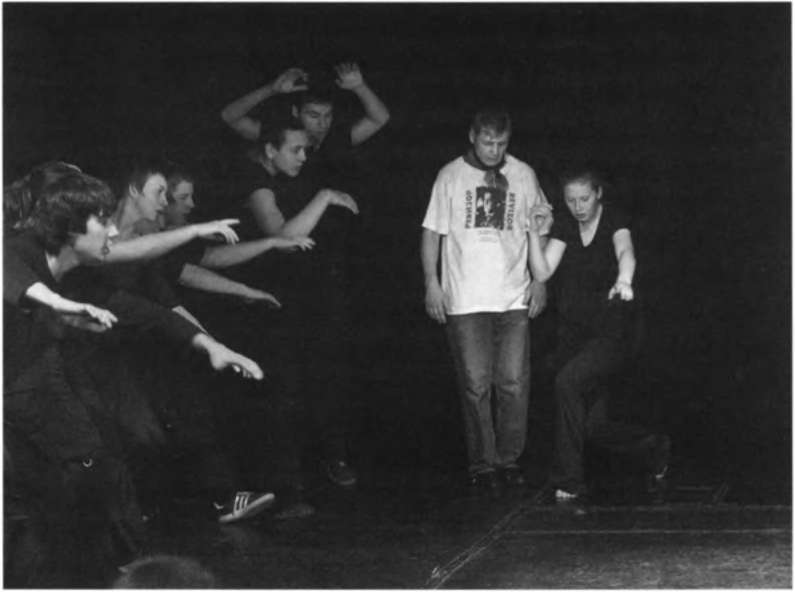 Слово становится венцом творчества, оно же должно быть и источником всех задач - и психологических и пластических.Вл. И. Немирович-ДанченкоСлова, утверждают диалектики, сами по себе ничего не значат, им можно придать какой угодно смысл. Все это я вам говорю не зря.Пантагрюэль, сын ГаргантюаНе ОДИН раз упоминалось на уроках СЛОВО «высказывание». 274 Бахтин М.М. Эстети- Определим его значение как ПОНЯТИЯ, которое МОЖНО было бы при- ка словесного творче- менить в методике сценической речи в противовес традиционному ства- м •1986-с 258~ понятию «фраза». Это позволит придать диалогической речи на сцене большую действенность. В наибольшей степени задачам тренин- 275 Тамже. С. 263га, поставленным в «Вариациях для творчества», соответствует понимание «высказывания», раскрытое в работах М. М. Бахтина. Так, например, в книге «Эстетика словесного творчества» есть раздел «Проблема речевых жанров», а в нем глава «Высказывание как единица речевого общения. Отличие этой единицы от единиц языка (слова и предложения)»274. Обратимся к нескольким положениям, высказанным Бахтиным.Прежде всего, Бахтин определяет, что каждое высказывание является звеном в сложно организованной цепи других высказываний. Возникает любое высказывание только при наличии другого участника диалога, то есть высказывание принадлежит только диалогу. Высказывание является также реальной единицей общения и имеет свои четкие границы, определяющиеся сменой речевых субъектов. «Всякое высказывание, - говорит Бахтин, - от короткой (однословной) реплики бытового диалога и до большого романа или научного трактата — имеет, так сказать, абсолютное начало и абсолютный конец: до начала - высказывания других, после его окончания - ответные высказывания других (или хотя бы молчаливое активно ответное понимание другого, или, наконец, ответное действие, основанное на таком понимании)»275. Это принципиально важно и для актерской речи, поэтому мы с вами в тренинге часто пользовались формулировкой «точка начала», «точка конца», чтобы избежать размытости произносимого текста.Не менее важно для нас утверждение Бахтина, что любая реплика, независимо от объема, обладает завершенностью, выражает позицию говорящего, на которую можно ответить если не словами, товнутренней позицией. Второй момент неразрывен с моментом первым: завершенность высказывания влечет за собой смену речевого субъекта. Слушающий явственно ощущает конец высказывания. И особо в этом месте размышлений Бахтин подчеркивает: «Первый и важнейший критерий завершенности высказывания - это возможность ответить на него - занять в отношении его ответную позицию»276. Все это ценно для нас тем, что любое наше высказывание с самого начала должно обладать ощущением речевого целого. И ни отдельные слова, ни предложение (как принадлежность языка), ни фраза (как принадлежность речи) не придадут воздействующего начала нашей речи. Высказывание становится для нас элементом театрального действия.Высказывание, помимо прочего, актуализирует интонацию. Об этом достаточно прозрачно написано у А. А. Реформатского. В статье «Пролегомены к изучению интонации»277 четко прослеживается мысль об отделении понятия интонация от грамматики и отнесении ударения и интонации к суперсегментным просодическим явлениям. Обратим внимание на два авторских вывода, завершающих статью: «Необходимо строго различать план предложения (грамматический) и план фразы (фонетический). Само предложение как грамматическая единица не имеет и не может иметь интонации. Оно актуализируется в коммуникативное явление - высказывание через фразу, которую организует в целое интонация»; «Интонация - это суперсегментное фонологическое явление, которое накладывается на высказывание в целом (будь то предложение или его какая-либо часть)»278.Вот этих-то подходов к высказыванию и будем мы с вами придерживаться на сегодняшнем уроке. Таковые установки на высказывание интересны в сценической ситуации и в сценическом конфликте.Разминка. Как и прежде, начинаем урок с нее. Выполняем упражнения-этюды, в которых тело, голос и дикция соучаствуют в едином творческом поступке.Упражнение 6.1. Не надоело ли?!Бахтин М М. Эстетика словесного творчества С 268.См Реформатский А А Пролегомены к изучению интонации // Реформатский А А Фонологические этюды М , 1973 С 5-73Там же С 72«Кистью вокруг шара» - вы, я надеюсь, помните это движение из третьего урока. Мы создаем и в своем воображении, и реальными движениями шаровую энергию. Вращением кисти вокруг воображаемого шара мы в воображении воспринимающего рисуем очертания предмета. У каждого из вас своя поверхность шара: кто-то чувствует гладкую отполированную поверхность, кому-то представляется шероховатость шаровой оболочки, пальцы третьего разминают пластилин и ощущают поверхность липкую... Не гонитесь за оригинальностью - «вот я придумаю сейчас нечто такое, до чего никто прочий додуматься не сможет» - не в этом наш интерес. Добейтесь бесконечности и текучести движения кисти вокруг воображаемого шара, поверьте в реальность поверхности шара (рис. 113). Прочувствуйте свободные ритмы дыхания - легкие вдохи, охватывающие изнутри воображаемое пространство всего тела, и незаметные, незатрудненные выдохи, при которых воздушная струя выдыхаемого воздуха обволакивает массу шара.Вслед за этими психофизическими действиями пробуйте менять объемы шара. При «втекании» в вас новой дыхательной энергии шар постепенно разрастается, равномерно расширяется во все стороны (если, конечно, у него есть стороны!). При направлении вами теплой воздушной струи на шар — он плавно-плавно сжимается, уменьшается. Когда вы заканчиваете выдох, шар напоминает своими размерами небольшой снежок или теннисный мячик. И так несколько раз. До тех пор, пока вы не достигнете единения в движениях кисти и всего тела, пока не почуете вы, что энергия дыхательных ритмов и переменчивость объемов шара не просто дополняют друг друга, но являют собою единый взаимозависимый процесс.И вот когда все это станет для вас естественным и привычным: округлость и текучесть движений, воображаемая пульсация шара, реальность воображаемой поверхности шара - тогда вводите в этюд голосо-речевое звучание. Тема простая: «надоело участвовать бесконечно в том, что уже неинтересно, что уже отошло в прошлое». Вариаций масса, импровизируйте: вы умоляете когда-то дорогого вам человека оставить вас в покое, вы насмехаетесь над привычками и над привязанностью к вам какой-то девчонки, вы отталкиваете парня, пристающего к вам, вы успокаиваете одержимого влюбленностью в вас, вы дразните любимую, тем самым еще более привязывая ее к себе. Я набросал лишь некоторые вариации, а вы уж сами постарайтесь открыть какие-то новые, неожиданные ситуации. Ситуации из копилки ваших наблюдений, из вашей жизни или из жизни ваших друзей. Никаких домыслов. Только пробы, связанные с подлинными событиями, сохраненными вашей памятью. Память ощущений, память виденного и пережитого.Звучит скороговорка:Не надоело ли ловить налима на мели?Не надоело ли менять налима на линя?Не надоело ли молить меня вам о любви?Манить в туманные лиманы вам меня?Первоначально вы используете этот текст как поэтический, имеющий стихотворные ритмы и рифмовку. Каждая из четырех строк - законченное, самоценное высказывание, провоцирующее партнера к проживанию некоего чувственного образа. В душе, в воображении партнера возникает образ ваших желаний, произрастают зерна того, что переживаете вы сами, рождается эмоциональный импульс восприятия ваших желаний. Так вы поступаете с каждой строкой. Между строками важны реакции партнера - именно они подталкивают вас к продолжению, к новым и новым переменам в высказываниях. Вы исходите только из того, что понимает партнер, что он чувствует, насколько глубоко вас воспринимает.ВариацияИнтонационно-мелодическаяВся скороговорка звучит на одном выдохе, без обрывов и остановок. Единое высказывание - импульс за импульсом, волна за волной: «Не надоело ли ловить налима на мели — не надоело ли менять налима на линя — не надоело ли молить меня вам о любви — манить в туманные лиманы вам меня?» Насыщенность «высказывания» значением зависит от каждого из вас - импровизируйте, импровизируйте... Но не отказывайтесь от действительности. Высказывание дышит реальностью. Никаких поверхностных придумок. Ни капли приблизительности. Не пользуйтесь звучанием ради звучания.В зависимости от поведения партнера, от особенностей вашего восприятия и неожиданностей в его поведении шар может менять свои объемы (рис. 114,115). Вслед за переменой объемов шара меняются и объемы звучания. Иначе говоря, доверительность, с которой вы обращаетесь к партнеру, не требует грандиозности движений, напротив, ваши движения мягки и осторожны, шар небольшой и гудящий. Но этот мой совет не понимайте прямолинейно. Воображение подскажет вам все динамические, звуковысотные, темповые, тембровые, резонансные перемены. Восприятие реакций партнера будет влиять на вашу эмоциональность. Ни мгновения вне восприятия. Ни мгновения вне воображения. Ни мгновения вне направленного высказывания.Упражнение 6.2. Жаль, не выманили вы меня!В свободном парении кисть - лист, оторвавшийся от ветки и терзаемый ветром, падающий на землю. Одинокий грустный лист. Лист носимый - кисть, носимая ветром, за кистью «парит» ваше тело. Вы сопричастны умиранию, гибели листа. Оторвавшийся от ветки лист желает продолжения жизни и мнит, что в движении его спасение. Он то плавно опускается, то скользит чуть в сторону, потом в другую. То, подхватываемый воздушным потоком, лист уносится далеко вбок и даже воспаряет ввысь. Балансирование листа в воздушных потоках, балансирование вашего тела в пространстве, балансирование образа умирания в вашем воображении:Ловили — не выловили, меняли — не выменяли,Молили - не вымолили, манили - не выманили!Жаль, не выловили вы меня! Жаль, не выменяли вы меня!Жаль, не вымолили вы меня! Жаль, не выманили вы меня!И в этой скороговорке, придуманной студентом Павлом Хмилев- ским, мы внимательны к стихотворным ритмам. Создавайте единое речевое звучание стихотворной строки. Не выпячивайте каждое слово, не вырывайте его из общего «наплыва» строки. От «точки начала» до «точки конца» пусть строка летит, охваченная внутренним целым. Это целое в значении, сгустке смысла. Если имеется значение и смысл сжат, то допустимы любые ритмические приемы реализациистиха. Слово и с точки зрения узнавания смыслов, и с точки зрения 	высказывания, и с точки зрения стихотворного ритма ценно своими 279 гр°мов п• п•напи"„	^	санное и ненаписанное.связями. «Да и всякое слово должно быть осмыслено не само по себе, с 225 а в стыках...» - подсказывает нам П. П. Громов279. Поэтому нам важно сейчас в пробах не только почувствовать целое и им напитаться, но и найти дикционные приемы, обеспечивающие реализацию целого в человеке, нас воспринимающем.Важна достоверность ощущения кистью воздушного потока. Кистью прочувствуйте прикасания воздуха к коже, пусть кисть насыщается познаванием плотности воздушной массы. Кисть покачивается на воздухе, ее заносит чуть вправо, чуть влево, и постепенно она опускается все ниже и ниже к земле. Тело ваше следует за балансирующей кистью - не теряйте это из виду. Иные ведут кисть, но не отдаются ее движениям. Проникнитесь наплывами волн — второе полустишие так и натекает на первое, и, слившись, они втекают в пространство, разливаются по нему, подхватывают следующие полустишия. Полустишия, стихи отдаются порывам ветра, и движения волны,и движение кисти накрывают движения предшествующие. Умирание преодолевается, жажда жизни, надежда вырываются из груди вашей, и звучание разносится по пространству, разносится на крыльях ветра - уходит все дальше и дальше от вас, заполняет пространство и вокруг вас, и вокруг воспринимающих вас. Разрывающая сердце тоска. Умирание звука, замирание эха.ВариацияИнтонационно-мелодическаяОпять усложнение в разминке. Разрастаются дыхательные затраты, усиливаются нагрузки на выдыхательные мышцы. Но тренировочные нагрузки становятся посильными благодаря затратам творческим. Два выкрика, два вопля, два возгласа листа умирающего, зверя раненого, человека отчаявшегося: «Ловили - не выловили, меняли - не выменяли, молили - не вымолили, манили - не выманили!» / «Жаль, не выловили вы меня! Жаль, не выменяли вы меня! Жаль, не вымолили вы меня! Жаль, не выманили вы меня!». Каждый возглас одновременно и надежда, и прощание с жизнью.Движения те же. Но какие движения! Они тоже кричащие, в них чувствуются вопли, движения как вскрик, как возглас.Упражнение 6.3. Ломаными линиями...Перед вами озеро - вспомните гладь озерной воды, припомните, где затаилось то озерцо, на котором растут памятные вам лилии, кувшинки, где вдоль берега местами тянутся заросли осоки. Вы когда-то подбирались к этому озерцу, вступали в воду, с вами рядом кто-то был, вы будоражили водную гладь, может быть, плавали, брызгались, били по воде ладонями, широким жестом поднимали волну - вы резвились и наверняка замечали движение цветов на воде, в которое они приходили по вашей воле. Не могли не заметить. В памяти вашей сохранились и сами цветы - белые лилии, желтые кувшинки. Иной раз кто-то из ваших друзей или вы сами доплывали до них, с трудом выдергивали их из воды. Иной раз в ваших руках оказывался букет лилий, как-то по-особенному пахнущих. Стебли и коротенькие, и длинные - как уж удалось их выхватить из воды - висят мокрым пучком.Памятны вам, надеюсь, и время дня, и теплота воздуха, и покатость берега, и прохлада воды, и скользкость дна, и расстояние долилий... Все это подсказывает вам сейчас ваше воображение. Вы окунаетесь в воспоминания (можете закрыть глаза, можете не закрывать) и проигрываете в воображении историю ваших взаимоотношений с цветами на воде. Выберите вечернее время (но не сумерки), оторвитесь от своих друзей и один на один с вечерней тишиной, плывущей над водой, войдите в озеро. Старайтесь не расплескать зеркальность поверхности. Рассмотрите лилии - они замерли - они будто бы в каком-то ином измерении повисли между водой и небом. Закат придает цветам особенный лиловый оттенок.В живописи, которая создается в вашем воображении, не может быть законченности, нет одинаковости, переведенных на бумагу оттисков офорта. Живопись создается вашим воображением, оживает природная зарисовка, но вы сейчас вправе дополнить ее какими- то новыми штрихами, мазками, цветовыми пятнами. И никто не помешает вам в этом. Никто не потребует от вас завершенности. Прекрасно вас поддержит в ваших эскизах Поль Сезанн: «Мне надо еще много работать, но не для того, чтобы добиться той законченности, которая восхищает глупцов. Эта столь высоко ценимая законченность - результат только ремесленного мастерства и делает произведение нехудожественным и пошлым. Я должен совершенствоваться, чтобы писать все более правдиво и умело. Поверьте, что для каждого художника приходит час признания, а его приверженцы будут более искренни и более ревностны, чем те, которых привлекает только пустая видимость»280. Удаляйтесь от видимости, от ~~280 Сезанн П. Переписка,галлюцинаций. Шевельните поверхность воды, и вы увидите, что ВОСпоминания совре- ваши лилии выплыли с эскиза и затрепетали на колеблющемся про- менников м , 1972странстве озерца. И еще совершите правой рукой широкий круго- 	вой жест по поверхности воды (рис. 116) - круг волн покатится к лилиям, и они закачаются. То же сделайте левой рукой - и новые круги волн накатят на лилии.А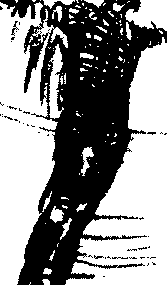 Рис. 116И так проделайте шесть раз, все шире и шире раздвигая пространство. И голос ваш несет над гладью вод скороговорку про лилии.Наплывали лилии ломаными линиями - Наплывали лилии намалёванными линиями, Ломаными линиями наплывали лилии - Намалёванными линиями наплывали лилии, Плыли линии малиново-лиловые, Плыли лилии малиново-лиловые!ВариацииВоображаемаяВоссоздайте в своем воображении все, что только что прожили, проделали, прозвучали. Закройте глаза и, не производя никаких движений, проиграйте еще раз все от начала до конца. Услышьте и свой голос, и свою дикцию. Легко ли вам звучалось? Не было ли чего лишнего или чего-то вам не хватило?Отнеситесь к своей дикции с должной требовательностью. Мне не удалось услышать почти ни у кого из вас беспрерывную линию звучания. Почему-то вдруг промелькнули в слове «ломаными» вместо одного звука «н» два звука - «ломанными». Не возникли ли какие-нибудь другие дикционные сложности?После проведенного в воображении «самоанализа» совершите еще одну пробу: заново проживите этюд с лилиями. Оставайтесь с закрытыми глазами и не используйте движения. Только ваша речь будет слышна, а импровизируемые вами движения воплощаются в воображении.Игровые+ Пробуем в парах создавать единое движение речи, единое движение волн и речевого звучания. Каждое последующее высказывание словно выплывает из предшествующего. Наплывы высказываний напоминают накатывание волн. Тело совершает такие же мягкие движения, какие свойственны большим волнам. Выплескиваясь на берег, волна не исчезает, не растворяется моментально. Волна, прокатившись по пологому берегу, на какое-то едва заметное мгновение замирает и плавно откатывается. Уходящую волну накрывает волна вослед идущая. И так волна за волной - и строка за строкой. Вечерний свет, заходящее солнце, и волны растекаются по знакомому пространству заводи, в котором распластались по воде листья и цветки лилий и желтеют в сумерках кувшинки.Один из вас задает волну движением и звуком, произнося первую строку, второй врывается в движение первой волны - воспроизводит высказывание партнера. Воспроизводит ровно настолько, насколько он это высказывание воспринял и прочувствовал-прожил в воображении. Не только диапазоны выразительности услышал и воспроизвел (тихо/громко, высоко/низко, медленно/быстро, затаенно/звучно - это все элементы не механические и не выполняемые в изоляции один от другого, это, как мы уже не раз говорили, только маячки, отголоски телесно-образных наплывов), но прожил весь образ, выраженный в накате первой волны.«Задающий» накатывает третью волну по поверхности воды - еще более раскачивает лилии, ломает их мирное зависание над водной гладью. Его партнер стремится не отстать, не сломать возникший образ, но развить его. Развить движениями, ощущениями. Он произносит вторую строку вслед за партнером, и у каждого из них звучание голоса словно стелется по поверхности воды.Вариантов накатывания волны в сторону лилий и кувшинок может быть несколько. Любой пластический вариант импровизируется «задающим». Но не разрушайте природные условия, среду вашего обитания: не относитесь пренебрежительно к скользкому и одновременно вязкому дну, балансируйте, передвигаясь по такому дну, чувствуйте и массу воды, вас окружающей, - вода может быть вам и по колено, и по пояс, и по грудь. От глубины воды зависят и ваши движения, и усилия, которые вы затрачиваете на разгон волны.Зависит от глубины воды, в которой вы находитесь, и ваша пластика в конце разгона волны.Если вода вам по колени, то из сжатия, связанного с необходимостью наклониться к поверхности воды, вы вырастаете и, вырастая, устремляетесь телом вперед над поверхностью. Вы следуете за руками, за кистями, создающими волну. Руки к финалу движения устремляются вперед - в сторону цветов, вы зависаете над водой, да так, что вот-вот можете упасть вперед лицом. Но падение не случается, вы ловко выворачиваетесь из такого экстремального положения и уступаете место партнеру - он накатывает свою волну вослед вашей волне.Если волна вам по пояс, то уже нет необходимости сжиматься. Вы лишь слегка приседаете, захватываете руками как можно большее пространство водной глади и создаете тяжелую, грузную волну. Наталкиваете эту волну на цветы и чувствуете, что цветы и листья, лежащие на поверхности воды, приходят в сильное колебание - не столько горизонтальное, сколько вертикальное. Отсюда и оправдание образа «намалеванных линий» - рвущихся, аляповатых. Соответствует вашему движению и голосовое звучание - от физических усилий и от широты движений рук разрастается объем голосового звучания. Столь динамичная пластика взбадривает и вашу дыхательную энергию: на замахе дыхание проникает в вас всего, оно заполняет энергией не только ваши легкие, вы ощущаете (разумеется, это лишь воображаемое ощущение), что обновленная энергия охватывает изнутри все-все ваше тело, - вы легчаете, и при выдохе звучит- ся вам легко: строка «Наплывали лилии намалёванными линиями», как волна, выкатывается из вас и устремляется к цветам. В самом конце вы грудью опускаетесь на воображаемую водную поверхность - тело ваше распластывается по воде, и последние звуки («...линиями»), распластавшись, текут волнообразно вперед.Если же вы отошли от берега далеко и забрались в воду достаточно глубоко, то и поведение, и дикционно-голосовое звучание ваше будут подчиняться условиям глубоководья. Допустим, вода вам по горло - вы с трудом удерживаетесь на поверхности, касаетесь дна только пальцами, и двигать руками вам не так-то просто - требуются усилия и для того, чтобы устоять на скользком дне, и для того, чтобы поднять грандиозную тяжелую-тяжелую волну. Но как же при этом не поскользнуться и не уйти под воду с головой? Вот вы и ищете способ удержаться, улавливает ваши поиски партнер, и он так же не хотел бы уйти в воду. Тело словно висит в воде вертикально, но при этом руки и корпус умудряются раскачать волну и накатить ее на лилии. Голосовое звучание еще более усиливается, увеличиваются волны резонанса. «Голосо-речевой рупор» еще более укрупняется: гласные и сонорные звуки разрастаются.Еще одно условие упражнения. Нигде голосо-речевое высказывание не прерывается. Не только повторы строк накатываются на лилии, но и строки накатываются друг на друга без пауз, без обрывов, провисаний, без ощущения точек. В жизни волн точек нет, нет их и в вашем парном высказывании. Графически мы могли бы поставить лигу над всем высказыванием. Внутренне вам обоим следует стремиться к единству высказывания, к финальной точке - к беспорядочному мельканию лилий и листьев по поверхности воды. Поэтому важно не только звучание внешнее, но и внутреннее ощущение звучания партнера, даже внутреннее артикулирование в момент внешнего говорения партнера. Только восприятие речи и движений партнера как высказывания, как поступка спровоцирует и вас звучать и действовать на уровне высказывания, а не на уровне текста.+ Создаем волну высказывания в группе.Не скажу, что это сразу даст интересный результат. Но попробуем. Вы поняли, что группа в круге. Движения те же: широкие разводы рук либо слева направо, либо справа налево: в исходном положении - замах - занести правую руку далеко влево, при звучании вести руку широко перед собой. Я сейчас говорю о движениях описательно, на самом деле вы уже пробовали - и удачно - их осуществлять, работая индивидуально, - когда входили в начальные этюды.Каждый последовательно в круге проживает зарисовку, дважды произнеся одну строку. Так, начинающий, замахнувшись, вступает: «наплывали лилии ломаными линиями — наплывали лилии ломаными линиями». В его поведении чувствуются две звуковые волны, два движения, подымающие на озере две волны. И не успевает он завершить свое высказывание, как следующий в круге человек наступает со своими волнами: звучит вторая строка - и так, волна за волной, вы продолжаете друг друга. Озеро вскипает, лилии качаются на высоких волнах.Я оказался прав - непопаданий больше, чем единения. Либо вы говорите по очереди, либо опаздываете к своевременному вступлению в общий ритм, либо возникает логическая последовательность текста и вы переставляете строки, слова, либо вы не в образах вечернего озера и ваше воображение совершенно не поддерживает вас.Пробуйте еще и еще раз. Если в круге находятся более шести человек, то седьмой начинает текст сначала, но движение волны по кругу не затушевывает.Первая группа упражнений включает в себя тексты с разнообразными звуками. На прошлом уроке проблемы резонансного звучания мы решали при помощи студенческих скороговорок, составленных с опорой на сонорные звуки. И поведение тела мы выбирали тянущееся, соответствующее ощущениям, рождающимся при стечении многих сонорных звуков. Теперь иная ситуация. В новых текстах много взрывных сонорных. Много и глухих звуков, которые никак не подходят к понятию резонанса. И все же мы с вами идем на эксперимент и пробуем создать резонанс глухих (не голосных) согласных. Это именно эксперимент. А вдруг наша с вами идея резонанса в пространстве окажется продуктивной не только для голосных согласных и гласных звуков, но поможет решить и проблему «провалов», «ти- шений» безголосных согласных. Резервы, предполагаю, отыщутся в пространственном звучании. Но прежде чем продолжить практический разговор и испробовать несколько упражнений, обратимся ненадолго к теории вопроса, попробуем разобраться в акустических возможностях глухих согласных звуков.ОТСТУПЛЕНИЕ О ГЛУХИХ СОГЛАСНЫХО важности резонирующих полостей не только для гласных и сонорных согласных, но также и для «шумных» звуков писал еще В. А. Богородицкий, на что обратил особое внимание А. А. Реформатский в докладе «Русская фонетика в трудах В. А. Богородицкого»281. Для нас важные наблюдения Бо- городицкого представляют практический интерес. Настройка на резонансные возможности шумных согласных позволяет, в конечном счете, уравнивать в своем значении голосные согласные и согласные, образуемые без участия голоса. Педагоги сценической речи много внимания уделяют «провалам» шумных согласных в речи студентов. Особенную сложность представляют глухие взрывные согласные. Если же эти звуки выпадают на конец слова или сегмента речи или образуется некое стечение глухих согласных внутри и на стыках слов, то преодолеть их исчезновение в речи учащихся практически невозможно. Требуются титанические усилия педагогов для того, чтобы изжить этот недостаток речевого ритма (один из видов речевой аритмии). Звучность речевых сегментов - вот единственный путь, который видится мне при изживании указанного недостатка речи. Учитывая резонансные возможности глухих согласных звуков, мы можем с вами приучиться к более объемному резонансному звучанию глухих согласных и в пространстве ротоглоточного резонатора, и в пространстве аудитории, репетиционного зала, сцены.Два примера из опыта К. С. Станиславского:«В. И. Качалов. Почему не могут читать Пушкина?К. С. Станиславский. Потому что там нужна отличная постановка голоса не только на гласных. Но и на согласных, которые ненатренированный язык не может произнести. Потом нужен особый темпо-ритм, которого у многих нет»282.«Самый же главный результат работы состоял в том, что у меня появилась в речи такая же непрерывная линия звучания, какая выработалась в пении и без которой не может быть подлинного искусства слова.Реформатский А А Русская фонетика в трудах В. А. Богородиц- кого (Тезисы доклада).(Вступл., публ и примеч. О. В Никитина) // Проблемы фонетики. IV- Сб статей М„ 2002. С. 304Станиславский К С. Статьи, речи, беседы, письма. М., 1953 С 673.Станиславский К С Работа актера над собой. Часть II М , 1951. С. 488Это то, что я долго искал... что дает красоту и музыкальность как простой, так и особенно возвышенной, декламационной речи.Теперь я познал на самой практике, что такая линия создается в речи только в том случае, когда гласные и согласные сами по себе поют, как и в вокальном искусстве. Если же одни звуки гласные тянутся, а следом идущие согласные только стучат, то от этого образуется прорыв, провал, пустота, и в результате получается не бесконечная линия, а звуковые обрывки, клочки, восклицания. Вскоре я понял еще, что не только звонкие, но и другие - шумные, шипящие, свистящие, звенящие, цыкающие, хакающие, рыкающие - согласные должны также участвовать как своим гудением, так и шумами в создании непрерывной линии»283.Вот и мы испробуем идею пространственного усиления глухих звуков. Подчеркну особо (это вы уже чувствовали на упражнениях со скороговорками, наполненными сонорными звуками и тянущимися голосными согласными), что обеспечивается звучание согласных в пространстве не только эстетическими (объемность, звучность голосо-речевого звучания) или профессиональными задачами (слышимость произносимого текста). Обеспечивается резонирование глухих согласных некоторыми условиями технического характера. Дыханием, допустим. Объемность и вертикальность выдоха. Выдох из глубины - психологически и физически это мы можем прочувствовать - от низа позвоночника. Рупором - раскрытием и свободой артикуляторных органов при произнесении глухих согласных.Теперь тексты и упражнения. Движениями мы будем овладевать постепенно и только после достижения легкости выполнения движения будем входить в высказывание. Движения по сути своей действуют мощно, ударно. В них необходима стремительность. Нужна и точность попадания движения в объект на расстоянии.Начнем с текстов «переходных». В них уже нет (или почти нет, или не так много) сонорных, но зато в достаточной мере присутствуют взрывные го- лосные согласные. Да-да, используем пока взрывные голосные.Упражнение 6.4. КолокололитейщикиПластические задания: раскачивание руки и затем ее круговые пролеты около тела наподобие того, как вы проделывали это в упражнениях 5.1 и 5.2. Пружинят колени, направляюттелоточуть вперед, то чуть назад - постепенно оно совершает все большие амплитуды раскачивания. Руку вы не ведите, дозвольте ей по инерции самой покачиваться. Нарастание амплитуды раскачивания в результате приведет вас к взлету руки - качели раскачивались, раскачивались, взлетали все выше и выше и совершили полный оборот: страшно, но приятно. Так и рука, которой мы помогали ногами, усилиями всего тела (без чего и качели не взовьются), поднялась высоко сама и нас утянула за собой и... совершила наконец-то полный оборот. А уж далее она накручивает и накручивает обороты (см. рис. к упражнению 5.2).Не забывайте про уже привычное для вас ощущение балансирования, с него начинайте любое упражнение настройки, любую пристройку к новому пластическому заданию.В вариациях к упражнению 5.1 мы проводили эксперименты по соединению слоговых ритмических построений и текстов скороговорок. Голосо-речевое звучание на материале слоговых ритмических комплексов подготавливало звучность речевых отрезков. Добиться звучности голоса, объемности резонансного проявления, голосовой полетности всегда проще с помощью специально подобранных ритмических комбинаций. Предположим:бобобобобобабобо - бобобобобабо - бабабабабабобо - бабобобо.Сознаюсь, что эти ритмические фигуры я заимствовал у В. В. Набокова в «Других берегах». Писатель выразил их забавной скороговоркой, с детства хранившейся в его памяти: «Колокололитейщики переколотили выкарабкивавшихся выхухолей»284.Набоков В. В. Другие берега // Дружба народов. 1988. № 6. С. 102. Выхухоль - небольшое водяное животноеиз семейства кротов.«Тарталетка» -корзиночка из сдобного, пресного или слоеного теста, выпеченная в ребристой форме. Готовую тарталетку наполняют икрой, фаршем, паштетами, салатами или фруктамиПочувствовав, что полетность голоса на звонких взрывных согласных и на гласных «о» и «а» у вас наладилась, введите в звоны-звене- нья рассказ про злых колокололитейщиков. На один удар укладывайте одно слово. Вся историйка звучит на одном выдохе. Пробуйте:Колокололитейщики / переколотили / выкарабкивавшихся /выхухолейСложностей масса. Если взрывные звонкие «б» помогали вашему голосу разрастись и расшириться в пространственном звучании, то глухие звуки «к», «к'», «т'», «х» таким подспорьем стать не сумели. Звучание сжалось, уплощилось. Проделайте эту вариацию таким образом: настройте звучание на одном сегменте слогового ритма («бобобобобобабобо») и затем вызвучите слово («Колокололитейщики»), второй сегмент слогового ритма («бобобобобабо») - и второе слово («переколотили»). И так перемежайте ритмы, держащиеся на звонком взрывном согласном «б», со словами про колокололитейщиков.ВариацияТекстоваяНа той же странице воспоминаний В. В. Набокова встречается фрагмент текста, не менее сложный для дикционной подвижности речи: «Синим блеском отливают тарталетки с черничным вареньем»285. Используйте в тренинге и эту зарисовку.Вы обратили внимание на неожиданную ритмическую перемену в середине скороговорки: вначале идет двусложный стихотворный размер - четырехстопный хорей («Синим блеском отливают»), затем возникает трехсложный размер - трехстопный анапест («тарталетки с черничным вареньем»). Специально в пластике не реализуйте, не демонстрируйте стихотворные размеры, да и непонятно, как это можно выполнить и нужно ли выполнять. Прожить в ощущениях различные движения ритма - можно, только для себя. Нужно прочувствовать и не пропустить стык между двумя стихотворными ритмами - этот стык потребует от вас внутренней перестройки, поэтому сбросьте руку вниз и заново «разгоните» ее в предвкушении иного ритма.Упражнение 6.5. Портной ПатоЗарисовка «Портной Пато играл в лото...»: оповещаю звоном, какой он глупый и доверчивый, этот Пато, и какая она прыткая, хитрая - жена его.Вот описание взаимоотношений четы Пато:Портной Пато играл в лото, И портниха Пато играла в лото, Но портной Пато не знал про то, Что портниха Пато играет в лото286.Незатейливое описание. Что уж тут можно выжать для серьезно- „ ^ , „J J	^ ^	286 Вербовая Н. П., Голо-го театрального рассказа, для передачи перипетий, охвативших се- вина 0 м Урнова в. в. мейку Пато. Чета Пато живет только игрой, одержима игрой. Глава искусство речи 2-е изд. семейства настолько вошел в игру, что ничего вокруг не замечает, 1977-с 65- даже того, что и жена его пристрастилась к игре. Игра, игра - игра 287 «объегоривать» - ДЛЯ портного значит все. Эти факты, эта МЫСЛЬ становятся ОДНИМ ИЗ означает обманывать. вариантов колокольного звона. Другой вариант: ротозей Пато играет себе в лото и не замечает, что жена его втайне от него тоже повадилась бегать играть в лото. Пентюх Пато - другого о нем ничего и не скажешь. А жена-то какова - объегорила287 мужа и счастлива в игре.Два варианта у нас есть. Коли кто придумает третий или четвертый вариант, то честь ему и хвала: пробуйте. Проиграйте на колоколах первую ритмическую вариацию - про азартного Пато, затем вторую - про доверчивого портного и смышленую портниху. Звоны, я надеюсь, не будут одинаковыми.И испробуйте новые движения - совершенно иные приемы создания музыкального звона. Вообразите, что вокруг вас развешаны на разной высоте разновеликие колокола и колокольчики: и необычайно маленькие, и просто малые, и средние, и большие. Очень уж больших нет - вы их и качнуть-то не сможете. А те колокола да колокольчики, что развешаны вокруг вас, легко покачнутся, они поддаются колебанию без физических усилий с вашей стороны. Да, веревки вам тянуть не надо, и толкать языки колоколов не нужно - вы лишь колокола раскачиваете, а их языки уже сами внутри колокола ударяются о его стенки. Вы стоите в центре, ноги расставлены широко: почувствуйте опору, вспомните про упругость коленей и, замахнувшись, качните один из колоколов - получилось удачно: он даже прогудел объемно: «портной». И резонанс разошелся к стенам комнаты.Ну, коль все так удачно складывается, начинайте вызванивать первую историю: «Портной -> Пато -> играл -> в лото \ и портниха ->Пато -> играла -> в лото / но портной -> Пато -> не знал -> про то / что портниха -> Пато -> играет -> в лото».Колокола-то не только перед вами, они и справа, и слева — так что, не сходя с места, и разворачивайтесь, и поворачивайтесь. По колоколам не бейте. Дотрагивайтесь до колокола мягко и, дотронувшись, с небольшим усилием качните его. Усилия, разумеется, разные понадобятся для малого колокольчика и для колокола большого.Еще одна проба, вторая история: «Порт-ной -> Па-то -> иг-рал -> в ло-то I и портниха -> Пато -> играла -> в лото / но -> порт-ной -> Пато^ не- знал -> про - тоI что портниха -> Пато -> играете в лото». Маленькие колокола вызванивают каждый слог истории. Слова, однако же, не должны рассыпаться, поэтому между слогами внутри слова поставлен дефис, слоги звоном-звененьем своим накатываются друг на друга: «порт-ной». Стрелки означают, что и слова волнами находят друг на друга. Вертикальная линия (финал стихотворной строки, межстиховая пауза) — время подготовки к новому ритмическому сегменту.Глухие взрывные согласные, находящиеся в начале слов, звучат в «рупоре»: «портной», «Паю», «портниха, «про то». Звук «п» - разрывает пространство и «выстреливает» всем словом, не только слогом [37].288 На Буяне славном острове: Сборник русского фольклора / Составила и обработала Н. Колпакова Л ,1976 С. 124 [38].Заодно, на контрасте, в том же пластическом приеме проиграйте еще одну историю: «Пришел Прокоп - кипит укроп, ушел Прокоп - кипит укроп. Как при Прокопе кипит укроп, так и без Прокопа кипит укроп»288. Имею в виду контраст в местоположении глухих взрывных согласных. В «Портном...» они зачинали слово, в «Прокопе» — и начинают, и завершают слова: «пришел», «Прокоп», «кипит», «укроп», «как», «так».ВариацияТекстоваяЕще один текст о портном (уже не о Пато). О его ловкости, об умении из ничего создавать произведение искусства:Портной клин с приподкпинком выкроил и перекроил, перекроил и выкроил289.Не всегда жизненные наблюдения оказываются «под рукой». Ког-	 да мы говорили о портном Пато, то нам и не обязательно было ду-289 тридцать три Егорки, мать о его профессиональных умениях. В нашей памяти легко могли 	 возникнуть знакомые нам люди, одержимые игрой, увлеченные картами или игровыми автоматами, не замечающие своих жен, отдающие своим увлечениям и время, и деньги. Но вот попадается нам текст, в котором профессиональные умения героя обойти невозможно. Что же делать? Много ли мы в своей жизни встречали портных? И о ком из них мы могли бы сказать что-то особенное? Профессиональное? Не могли бы. Но вот ассоциации нам оказались бы подспорьем. И чаще всего именно ассоциации приходят на выручку актеру в моменты, когда недостает ему жизненного опыта, наблюдений, воспоминаний. Так и об умениях портного говоря, мы обращаемся к известным нам литературным произведениям, фильмам, картинам.Первым в памяти всплывает гоголевский Петрович из «Шинели». Вот и Акакий Акакиевич, увидевши, что у шинели его на спине и на плечах «сделалась точная серпянка: сукно до того истерлось, что сквозило и подкладка расползлась», решил, что «шинель нужно будет снести к Петровичу, портному, жившему где-то в четвертом этаже по черной лестнице, который, несмотря на свой кривой глаз и рябизну по всему лицу, занимался довольно удачно починкой чиновничьих и всяких других панталон и фраков, разумеется, когда бывал в трезвом состоянии и не питал в голове какого-нибудь другого предприятия». Чем Петрович не герой нашего коротенького рассказа об умельце: «Об этом портном, конечно, не следовало бы много говорить, но так как уже заведено, чтобы в повести характер всякого лица был совершенно означен, то, нечего делать, подавайте нам и Петровича сюда. Сначала он назывался просто Григорий и был крепостным человеком у какого-то барина; Петровичем он начал называться с тех пор, как получил отпускную и стал попивать довольно сильно по всяким праздникам, сначала по большим, а потом, без разбору, по всем церковным, где только стоял в календаре крестик. С этой стороны он был верен дедовским обычаям и, споря с женой, называл ее мирскою женщиной и немкой».Еще вспоминаются приключения молодого парня - незатейливого портного Пети Петелькина из комедийного немого фильма «Закройщик из Торжка»290, сыгранного Игорем Ильинским, его милые и наивные страдания и объяснения в любви с подружкой, неудавшееся самоубийство, когда Петя ожидает поезда, положив голову на рельсы, и в тот миг, когда кажется, что паровоз накроет Петю, Он вдруг вскакивает и в обалдении бежит перед мчащимся за ним паровозом. Конечно, мало кто из вас мог видеть этот старый фильм. Но сохранились обаятельные воспоминания великого артиста о своем герое: «Я играл его бесшабашным простецким малым, не без хвастливости, не без показного геройства — тип этот был несколько условно 	кинематографический, и я не преследовал цели сделать из него 290 Фильм 1925 г., режис- какую-то бытовую, достоверную фигуру. Ходил ОН у меня ЛОВКОЙ сер я а- Протазанов	291 Ильинский и в. сам походкой на кривых ногах, в невысоких сапожках, в брюках галифе, о себе 2-е изд. м , 1973. в шляпе канотье, в детском галстучке. Шевелюра была несколько не- с 253	 покорная. О нем не без лихости писали в рекламных листовках: „Красив и юн, не чужд культуры, диктатор в девичьих сердцах, есть что- то властное в натуре и мудрость скрытая в глазах"»291. Ну чем не герой и для наших проб? Отовсюду берем материал - а уж актерские рассказы, воспоминания, оценки грешно упускать из виду.292 Некоторые современные словари допускают и устарелое произнесение: вился (Орфоэпический словарь русского языка: Произношение, ударение, грамматические формы. М., 1983. С. 69).Ниже приводятся упражнения, возникшие на голосо-речевом тренинге. Тексты скороговорок сочинены студентами. Фоновым материалом скороговорок служат сонорные звуки. Темы скороговорок вольные. Принципы зарождения историй остаются прежними.Упражнение 6.6. Била баба бобыля!Рука — словно язык колокола. Мы уже не один раз пробовали применять в тренинге прием раскачивания руки около тела: снизу кисть уходит чуть вперед — зависает — падает и отлетает чуть назад — затем опять вперед - вновь назад. Тяжелая кисть утягивает запястье за собой, запястье вовлекает в небольшие падения-подлеты плечо - плечо раскачивает корпус — корпус дает работу коленям и ступням. Амплитуды движений разрастаются, язык колокола (рука) действует все более мощно. Прием колокола помогал нам в настройке на упражнение 5.1 (Словно колокол звучащий).Не сдерживайте себя - если вас отнесет вправо-влево, ничего опасного, наоборот, хорошо, что вы звоните во всю ширь пространства. А если вы попробуете не одним колоколом управлять, а несколькими, воспроизводить движения не одного большого языка могучего колокола, но прихватите еще и звоны небольших, а то и маленьких колоколов! Отсюда и изменения движений и перемены в ощущениях: одно дело грузный язык колокола, другие ощущения в кисти, в теле на пролете маленького языка.Пробуйте.Вы робеете двигаться по пространству. Такими скромными движениями рук, ног и корпуса вам не создать игрового азарта. Послу- шайте-ка, как описывает герой повести Ю. Олеши «Зависть» искусство звонаря: «В пролетах арки открывалась внутренность колокольни. Там, в копотной темноте, какая бывает на чердаках, среди чердачных, окутанных паутиной балок, бесился звонарь. Двадцать колоколов раздирали его. Как ямщик, он откидывался, нагибал голову, может быть гикал. Он вился292 в серединной точке, в центре мрачной паутины веревок, то замирал, повисая на распростертыхруках, то бросался в угол, перекашивая весь чертеж паутины, - та- 2эз 0леша ю избранное, инственный музыкант, неразличимый, черный, может быть безоб- м,1999. с. 52 разный, как Квазимодо»293.. .	_ , ,	294 «Бобылка, бобыль-Надеюсь, вам знакомо слово: «бобыль»? Ну, конечно, вы не пра-	ка>> _ согласно еще вы, говоря, что это мужчина, проживающий без жены. Без жены про-	одному толкованию доживает И вдовец, у бобыля порой бывает И жена - бобылйха294.	ва у Даля, бездомная и В чем же суть слова «бобыль»?	бедная вдова' °6blKH0'венно живущая в людях.«Толковый словарь» Даля подсказывает нам: «„Бобыль" - пролетарий; крестьянин, не владеющий землею, не потому чтобы зани- 295 Даль в. и толковый мался промыслами или торговлей, а по бедности, калечеству, оди- словарь... т. 1. ст 249. ночеству, небрежению; одинокий, бездомок, бесприютный; бобыль живет в людях захребетником или в батраках, сторожах, пастухах; бобылем зовут и такого крестьянина, у которого нет сына, хотя бы и были дочери»295. В подтверждение слов своих Даль приводит скороговорку: «Бары наши бобыли, а мы подбобыльнички»296.Ну, что же, начинаем озвучивать движения «языка колокола»:Била баба бобыля,Брила баба бобыля!Бранила баба бобыля,Била - бранила, брила - бранила,Била - бранила, брила - бранила,Била - бранила, брила - бранила,Била - бранила, брила - бранила,Била - бранила, брила - бранила...Обратите внимание, зачинные слова первых трех строк скороговорки, придуманной студентом Дмитрием Андреевым, увеличиваются по объему: во второй строке добавляется один согласный («р'»), в третьей строке зачин увеличивается на один слог. Такое разрастание наращивает энергию вхождения в ритмическую строку, активизирует выдыхательный импульс. Важно сохранить энергию выдыхательного импульса до конца строки, не утихать после произнесения зачинного слова.6 Даль В И Там жеЕсли придерживаться уточненного нами толкования слова «бобыль», то какая же баба принялась «бить — брить — бранить» нашего бобыля? Он же одинокий, живет на отшибе, и никого-то у него из родных нет. Вот и пофантазируйте: что это за баба? И за что она насела на бобыля? И в чем же виноват бедный бобыль, что баба принялась его «бранить - бить - брить»? А почему «побиваемый - ругаемый - выбриваемый» не сопротивляется? Только после уточнения, только после возникновения предположений к ситуации мы можем пробовать озвучивать этот текст и использовать ту или иную партитурудвижений. Сама же партитура движений будет создаваться нами не по прихоти - «а попробую-ка я вот так», - но обязательно исходя из игровой ситуации и с учетом возможности пластикой помогать укреплению резонансного звучания голоса и речи.ВариацииТекстоваяБила баба бобыля - брила баба бобыля - бранила баба бобыля - Била - бранила, брила - бранила, бранила - била, бранила - брила, Била - бранила, брила - бранила, бранила - била, бранила - брила, Била - бранила, брила - бранила, бранила - била, бранила - брила, Била - бранила, брила - бранила, бранила - била, бранила - брила, Била - бранила, брила - бранила, бранила - била, бранила - брила...Для сочинения этого высказывания неплохим пластическим материалом послужили «шаги». Вспомните несколько упражнений, связанных названием «шаги», и соедините текстовую вариацию с вариацией пластической.ПластическаяИзбираем ритм шагов, опробованный вами в упражнении 3.17 (В лабиринте шагов и ритмов). Вы даже скороговорку «Брит Клим брат, брит Глеб брат, брат Игнат бородат» пытались проговорить в ритме шагов: два направо -> три налево -> три направо -> два налево. И вот в этой вариации из десяти шагов (2 + 3 + 3 + 2) вы и рассказываете о бесконечном торжестве бабы над бобылем.Упражнение 6.7. При похоронах ПрохораПри похоронах [39] Прохора хохотали братки Прохоровы,А сестренки Хлиповы при хохоте всхлипывали,А кумовья Кузякины при всхлипываньях вскрякивали!Завлекательная история - довольно буйные похороны: здесь тебе и слезы, здесь тебе и хохот, и несдержанные возгласы, чуть ли не хулиганские выходки.В пластике используется разнообразная полетность рук и тела — три вида движений, выражающих смысл и помогающих настроить голос летящий.На первой строке - обеими кистями от груди звук выводится вперед — голос, звучащий на низах, объемный, как у братков Прохоровых.Вдруг его перекрывают всхлипывания сестренок Хлиповых, голосящих на высоких нотах, - руки в это время, словно в капризной нервности, так же кричат: прекратите, прекратите - кисти мелко-мел- ко на уровне рта делают движения, как будто платочком успокаивают расшумевшихся нахалов.Кузякиным понравились нервные вскрики Хлиповых, и они грубо тычут в Хлиповых пальцами - вот, мол, смотрите, говорят они, вскрякивая, - такое «вскрякивание» только в междометиях выражается: «хэ», «их», «эк», «эка», «эва», «тю», «фрр».ВариацииДикционнаяЧистейшей воды трудноговорка, задающая артикуляторному аппарату, казалось бы, невыполнимую работу:Хромого Прохора крутые похороны: Хохотал и-гоготал и братки Прохоровы, От хохота всхлипывали сестренки Хлиповы, От всхлипыванья вскрякивали кумовья Кузякины!Но разве не интересно преодоление дикционных трудностей такого уровня? Да - много препятствий на взрывных согласных, да - стремительно чередуются переднеязычные с заднеязычными, да - губам приходится из растянутой артикуляции «и» одним махом выскакивать на лабиализованные «у», «о», да — немало слов с дактилическими и гипердактилическими окончаниями, да - выдоха с трудом хватает на обеспечение дыхательной энергией дрожащего «р» и глухих взрывных «п», «к», «т». Но разве мы не тщеславны и не хотелось бы нам, опередив других, высказать этот дикционный комплекс на одном выдохе? Хотелось бы. Пробуем.ОТСТУПЛЕНИЕ О ВЫБОРЕ СЛОВЕСНОГО УДАРЕНИЯПо ходу тренинга постоянно возникают вопросы выбора словесного ударения. Для каких-то слов, как вы заметили, такая проблема не стоит, но в ряде случаев мы встаем перед дилеммой: какому варианту отдать предпочтение. Свод проблемных ударений довольно значителен; для того чтобы в нем ориентироваться без проблем, любой из нас обращается к соответствую-щим справочным изданиям. Интуитивно каждый педагог выбирает для себя (в меру своего жизненного опыта, отношения к культуре слова, орфоэпических особенностей собственной речи) «свои» словари (толковые или орфоэпические) и придерживается норм произношения, рекомендуемых в полюбившихся ему изданиях. Когда-то (в 1950-е - 1970-е годы) чаще всего педагоги обращались за справками по ударениям к однотомному «Словарю русского языка» С. И. Ожегова и к четырехтомному «Толковому словарю русского языка» под редакцией Д. Н. Ушакова. В начале 1980-х годов появился «Орфоэпический словарь русского языка: Произношение, ударение, грамматические формы» под редакцией Р. И. Аванесова297. До настоящего времени он остается самым популярным среди преподавателей сценической речи, несмотря на то, что в последнее десятилетие появились еще несколько 	 полезных справочных изданий.в предисловии указы-	Единственным словарем, к которому педагоги сценической речи отно- валось, что этот Словарьбыл подготовлен на	сятся наст0Р0женн0' можно считать «Словарь ударении для работников ра-основе словаря-спра-	Дио и телевидения» под редакцией Д. Э. Розенталя [40]. В нем категориче-вочника «Русское лите-	ски определялся единственно возможный вариант постановки словесногоратурное произношение ударения, и почти всегда этот вариант подкреплялся аргументом количестваи ударение» под редак-	-	гцией р и Аванесова и носителеи языка, отдающих ему предпочтение. Для работников радио, теле-с. и. Ожегова (м„ 1959). видения такой указательный момент (говори только так и не иначе) оправ- дан. Для сценической речи он не всегда допустим. Сценическая практика свидетельствует, что в разных случаях одно и то же слово может произноситься под разными ударениями. Более всего это зависит от пьесы, от литературного материала, от театральной традиции. И давящий подход порой опасен.Мне, в бытность актером, довелось играть Тихона в спектакле «Гроза» по пьесе А. Н. Островского (Ленинградский Учебный театр, 1971-1972 гг., режиссеры J1. Ф. Макарьев и И. А. Гриншпун). В сцене с Кулигиным в 5 действии есть у Тихона такая фраза про изменившую ему Катерину: «Вот маменька говорит - ее надо живую в землю закопать, чтоб она казнилась!» И вот, казалось бы, все слова на месте и все ударения привычны: «Вот маменька говорит - ее надо живую в землю закопать, чтоб она казнилась!» Так бы произнес и любой на месте актера. Но оказалось, что слово «казнилась» точнее звучало бы с ударением на первом слоге, а не на втором. Эту подсказку я услышал от преподавателя по речи С. Ш. Иртлач. Стронгилла Шаббетаевна в начале 1950-х годов играла Кабаниху в спектакле Ленинградского ТЮЗа и помнила все ударения спектакля двадцатилетней давности. Передвижка ударения мне интуитивно понравилась. Я почувствовал в «казнилась» какой-то особенный оттенок в страданиях Тихона. От одного ударения стала по-особенному в душе моей звучать и вся роль, и привиделся мне человек иного мира, иного трепета. Через три года довелось мне еще раз сыграть роль Тихона в спектакле «Гроза» на ленинградском телевидении (режиссер В. Н. Карпов). В те годы был популярен цикл передач о русской классической литературе, который вел профессор Н. Н. Скатов, известный ученый, впоследствии директор «Пушкинского дома». Николай Николаевич рассказывал зрителям об авторе, о произведении, а актеры исполняли сцены из пьесы. Как филолог, Николай Николаевич ревностно следил за расстановкой актерами ударений, порой поправлял произношение. Так было и с В. Н. Вельяминовой, игравшей Кабанову, и с В. В. Паниной, игравшей Катерину. Я радовался - мою речь профессор не корректировал, я во всех словах был точен. Но дошла и до меня очередь. Именно на приведенной фразе Николай Николаевич мягко поправил меня: «казни-и-илась», - негромко произнес он, своеобразно растянув звук «и». Я отчаянно возразил и вновь услышал мягкое «казни-и-илась». Спорить было неприлично, и в фильм вошел вариант произнесения слова, предложенный Н. Н. Скато- вым. После съемок я обратился к С. Ш. Иртлач за разъяснением, но в ответ она лишь таинственно улыбнулась: «Пусть будет так». Почти 20 лет я мечтал найти подтверждение правоте своего учителя по речи. Да все никак не попадались мне словари, растолковывающие произнесение этого слова в пьесах 	Островского. И лишь в 1993 году подтверждение объявилось в виде реп- 298 АшУкин н- с> 0же~^	А .. л	гов С. И., Филиппов В А.ринтного издания «Словаря к пьесам А. Н. Островского», созданного выда-	„ „словарь к пьесамющимися учеными Н. С. Ашукиным, С. И. Ожеговым, В. А. Филипповым еще д н. Островского:в 1940-е годы298, но впервые опубликованного лишь в начале 1990-х [41]. Справочник для актеров,Первое, что я сделал, - бросился искать слово «казниться» и на странице 81 режиссеров, переводчи- п	л- in .и	- г»	-	ков / Под общей редак-нашел его. Рекомендация С. Ш. Иртлач оказалась верной. В словарной ста- ' ^r	г	г	циеи Вл филиппова.тье «КАЗНИТЬ» читаем следующее: «Казнйться ив просторечии м 1д93 казниться - терзаться, раскаиваясь сознавать свою вину». Конечно же, гуманному Тихону, любящему и жалеющему Катерину, страшна даже мысль о ее смерти. Об этом же свидетельствует его поведение после того, как Катерина пропала, и особенно после смерти Катерины. Поэтому оттенок в словах «казнйть/казнйлась» - карать, наказывать неприемлем. Просторечное же произнесение слова «казнилась» с ударением на первом слоге в большей степени отражает желание Тихона, чтобы Катерина мучалась, страдала оттого, что обременила страданиями его самого и дала ненавистной ему маменьке безграничную возможность ругать его, обвинять его в мягкотелости, в глупости, в потакании Катерине. Ценно и то, что в той же словарной статье даны еще несколько примеров употребления слова «казниться» в пьесах А. Н. Островского «Комик XVII столетия», «Шутники», «Горячее сердце», «Тяжелые дни». Стало быть, в окончательном выборе произносительной нормы на театре немаловажную роль играет интуиция актера (и консультирующего его специалиста), а словари дают возможность увидеть вариативность расстановки ударений или применения того или иного оттенка произношения. Именно вариативность нормы ценна для определения, в какой драматургии как предпочтительнее произносить то или иное слово. Как было бы замечательно, если бы лингвистам совместно со специалистами по сценической речи удалось создать «Орфоэпический словарь для драматического театра: произношение, ударение, стилистические оттенки». Создав такой словарь (что в принципе чрезвычайно сложно и трудоемко), можно было бы каждое десятилетие вносить в него коррективы. Но пока, подозреваю, вопрос о создании подобного словаря не обсуждается.Упражнение 6.8. Oxff Варвара!Варвара выдирала, вырывала, ворошила, воротила валуны!Скороговорка и пластика к ней придуманы студентом Александром Корнеевым. Одну из вариаций этого текста мы опробовали в упражнении 4.3: «Варвара выдирала-выдирала, вырывала-выры- вала, ворошила-ворошила, воротила-воротила валуны-валуны-валуны-валуны...».Движение с «выплеском» рук по направлению к партнеру.Ноги чуть шире плеч, руки разлетелись в сторону — сильная Варвара «вдыхает полной грудью» - силы в девушке полно. Так вы приготовились к рассказу, и последовала история с воссозданием физического поведения девушки: на слове «Варвара» правая рука широко и грузно опускается к носку левой ноги, опора переходит на левую ногу, вы сжимаетесь, глубоко приседаете. Это был замах Варвары, пристройка к валунам. Сжавшись, сил набравшись, Варвара вгрызается в физический труд и отбрасывает в стороны один камень за другим. Бросает мощно, сильно, размашисто: правая рука пролетает в темпе мимо живота и резко кидает камень далеко вправо; не успел этот камень упасть на землю, как Варвара уже оказывается внизу и левой рукой подхватывает новый камень. Отшвырнув второй камень, принимается за третий и так же легко с ним управляется. Три камня — три глагола: «выдирала», «вырывала», «ворошила» — звуки «в», являющие собой препятствие в артикуляции, разрываются, и слова уносятся в пространство. Выдохи мощные, звучание объемное и гудящее. И вот Варвара охватывает обеими руками самый большой валун и, подняв его, с опорой на две ноги отправляет вперед - «воротила валуны». И еще этот четвертый валун не упал на землю, Варвара вновь «вдыхает полной грудью», и рассказ о ее ловкости, силе и азарте повторяется.Опускаясь книзу, вы можете еще и выкручивать кисть наружу, как будто что-то прихватываете пальцами, - выходит сильное круговое движение кисти от центра.Многочисленные «р»усиливают выдыхательные нагрузки и укрупняют образ Варвары, женщины узнаваемой, волевой, не отлынивающей от физического труда.Упражнение 6.9. Кот крутанул кротаПластическая партитура. Движения мы уже опробовали в упражнении 2.11 («Звучание вразлет!»). Принцип попадания (приземления) ногами в одну точку связан с концентрированием. Целенаправленность речевого звучания и голосового посыла. Используем также движения ногами в стороны для расширения объемов дикци- онного и голосового звучания: и руки вразлет широко-широко, и нога, поднимающаяся («отлетающая») в сторону, словно совершает удар в стену. Итак, пробуем скороговорку студента Владимира Голева:Кот крутанул крота, Крот крутанул кота. Кот крут - крот крут, Крут кот - крут крот! Крот крут - кот крут, Крут крот - крут кот!ВариацииИгровые+ Дикционные «спешилки». Перемены темповые. Здесь нам необходимы тексты, в которых изначально, еще автором заложены темповые перемены.+ Дикционные «игрища». Работаете в паре, друг напротив друга. Пластический прием: вы вновь подбиваете одной ногой другую и приземляетесь все время в одну точку (см. рис. 40 на с. 102). Руки ведут себя исходя из необходимости попасть в одну точку на полу и не потерять при этом равновесия. Но в пол не смотрите постоянно, лишь изредка проверяйте, не отклонились ли вы в сторону. Ведь вы вступаете в соревнование, в игрище: кто кого переиграет в сочинении новых и новых вариаций скороговорки «Кот крутанул крота». Сочиняете свои вариации по очереди и не прерывая движений.Проговорите, прежде чем сами начнете фантазировать, три вариации, придуманные по ходу ритмических движений. Вариация студентов Максима Суханова и Андрея Петрова:И кот крут, как крот, И крот крут, как кот, И ты крут, как я, И я крут, как ты. Мы круты [42], как коты, Мы круты, как кроты.Вариация Руслана Барабанова:Крутые коты крутили кутилу крота, Крутые кроты крутили кутилу кота.Вариация Дмитрия Андреева:Ты крут, как крот, кот крут, как ты.Я крут, как кот, кот крут, как крот.Кот крут, крот крут, ты крут, я крут.Крут кот, крут крот, крут я, крут ты.Законченный, серьезный текст - хоть в книжках детских публикуй. Однако в момент «сочинительства» законы импровизирования нарушены не были. Просто надо всегда пробовать и пробовать - дикцией прочувствовать возникающие речевые ритмы и отдаться им. «Актер непременно должен быть импровизатором. Это и есть та- 299 Вахтангов е. б.	лант» - убежден Е. Б. Вахтангов299.[Сборник], м., 1984. «Лабиализация» гласных звуков - вот сложность, с которой не с 276-	 так-то просто управиться в произнесении текстов, подобных этому.ИмпровизацииТо, что мы уже проделали со скороговорками с сонорными звуками, пробуем сотворить и с текстами, в которых отдается предпочтение другим группам согласных: взрывным, щелевым, дрожащим.Используя эти тексты, вы и сами могли бы придумать пластику, отражающую историю, и отработать звучание согласных в резонансе. К каждому тексту дается комментарий.(26) импровизация студентки Натальи Гулиной:Верный кавалер неверной королевы караулил каравеллу!Каравеллу караулил, короля прокараулил!Комментарии: упругое движение помогает выводить согласные звуки - вкручивающееся движение - вкручивает согласные. У нас подобное движение было в упражнении 2.13 (Пространство сжимающееся!). Исходное положение - руки широко, ноги широко - правая рука уводит тело на скручивание к левой ноге, затем движется левая рука и проделывает то же самое.В этом упражнении применены движения, позволяющие преодолевать дикционные проблемы и способствующие улучшению качества литературного произношения.Вкручивание кисти очень помогает активизации работы губных мышц на «в» - поначалу хорошо бы пробовать сосредоточиться только на «в», затем только на «р», затем на «л».(27—28) две импровизации студентки Олеси Бережной:Мы ломали день делами - день делами мы ломали, Мы ломали пень ломами - пень ломами мы ломали, Мы ломали тень телами — тень телами мы ломали, Мы ломали лень плетями - лень плетями мы ломали.Мы ломали день делами - день делами мы ломали, делами - день! Мы ломали пень ломами - пень ломами мы ломали, ломами - пень! Мы ломали тень телами - тень телами мы ломали, телами - тень! Мы ломали лень плетями-лень плетями мы ломали, плетями-лень!Комментарии: звененье мягких глухих взрывных «ту», «ду» являет собой звукопись этих скороговорок. Пренебречь возможностью и дальше укреплять орфофоническую точность согласных «ту», «ду» было бы неразумно. Поэтому, используя движение, только что включенное в тренировку импровизации про королеву и кавалера, создадим жизненную зарисовку активности, подвижности, оптимизма. Волны радости растекаются по строкам скороговорки (тоже подходящий зачин для сочинения скороговорки: «радости растекаются»),пульсирует энергия в полустишиях, «звукастней, звончатней, звенёль- 	ней»300 бьются взрывные согласные. В первой импровизации выпол- 300 стихотв°рная стр°каиз брюсовского «Взвод -НЯЮТСЯ два сжатия пространства ПО вертикали, ВО второй импрови- нязвонов» (Брюсов в зации ИХ три. Темпоритмы замахов И сжатий - ваши импровизации, Литературное наслед- амплитуды движений на замахах и глубина сжатия - опять-таки ваши ство. м., 1976. с. 58-60). придумки. Как чувствуете, так и поступайте. Нет и не может быть твердых указаний, как и что делать. Принцип движений понятен, задачки с мягкими взрывными «f», «д'» ясны [43] - осталось трудиться и трудиться — «ломать лень».Звучность взрывных глухих мягких «ту», «д'» может быть подкреплена звонностьюсонатов (сонорных согласных): «л», «л1», «м», «му», «ну», благо их достаточно и они часто соседствуют с «ту», «ду».(29) импровизация студентов Александра Шпилько и Андрея Крыщука:Выли лирики — были клирики, Были клирики - были лирики. Были ли лирики? Были ли клирики? Были ли клирики? Были ли лирики?Комментарии: дрожащий звук и здесь не в тени находится - «ру» звучит и звучит в сочетании с мягким переднеязычным сонорным «лу».Однако физическая сила улетучилась, ей на смену пришел лиризм. Поэтичность, мягкость, душевность. Но и тема трепетная: не будет клириков, исчезнут и лирики, а без лиризма нет жизни и клирикам.(Напомню, что клиром в христианской церкви именуют совокупность священнослужителей и церковнослужителей, а клирик - член клира, церковнослужитель.)Четыре финальные импровизации студентов свяжем с гимнастической палкой. Благодаря движениям палки, мы ранее укрупняли артикуляцию, выводили звучание согласных в окружающее нас пространство. Теперь же, продолжая работу над звучностью согласных, мы используем такие движения гимнастической палки, в которых есть полет и которые дают кисти и, следовательно, артикуляторным органам упругость.(30) импровизация студентки Динары Кутуевой:Хлоп - клоп сдох, сдох клоп - вздох!Комментарии: полет палки в двух измерениях. Горизонтальное ее положение в точке начала и на соприкосновении с кистью в конце полета, вертикальное - взлет под потолок. В полете, как вы помните по упражнению 4.10, палка может по вашей воле совершать полоборота, оборот и полтора оборота. В импровизации «Гибель клопа» на междометии «хлоп» и на финальном освобождении «вздох!» - полный оборот гимнастической палки; на серединном словесном перевертыше «клоп сдох, сдох клоп» - палка лихо совершает половинные обороты.Замечательное чередование глухих смычных «п» и глухого щелевого «х» не пропустите: в этом есть полезные переключения артикуляции с передней части на заднюю. Но, как вы помните, при образовании согласного «п» шумовой источник находится перед системой резонаторов, а при образовании согласного «х» источник шума расположен за ротовым резонатором. И вот тут-то вам придется балансировать, чтобы уравновесить резонаторное звучание обоих глухих согласных. Два конца гимнастической палки в этом уравновешивании резонанса будут вам косвенными помощниками.(31—32) две импровизация студентки Олеси Ромашовой:Сух куст - куц сук! Сук сух - куст куц!Комментарии: не разберешься, кто тут сух, а кто куц. Спасение в видениях - когда «сук» и «куст» займут свое место в вашем воображении, тогда и разглядеть вы сумеете кто тут куц, а кто тут сух (тоже удачная комбинация: «Кто тут сух, а кто тут куц? Кто тут куц, а кто тут сух?»).Движения палки по тому же принципу - подброс дальним концом через верх на себя. Во все четыре подброса вы проговариваете по два слова, а палка совершает пролет в полный оборот.Вбил Глеб вглубь гвоздь - вбил Глеб вкось гвоздь!Комментарии: скорее, это трудноговорка - много здесь работы для «заржавевших» артикуляторных органов, тут уж не сэкономишь мышечную энергию, что свойственно носителям русской речи. Здесь и ошибка произносительная вас подстерегает: звонкие конечные согласные «б», «з'д'» следует оглушать. Обратите внимание, в этой фразе опять чередуются переходы в артикуляции с передней части на заднюю, но не в конце слов, как было в «Гибели клопа», а в начале слов: «в - г - в - г - в - г - в - г», еще точнее (оно же сложнее): «вб - гл - вгл - гв - вб - гл - вк - гв». Стало быть, поработать артикуляции придется изрядно.Гимнастическая палка совершает те же движения с полуторным оборотом. Произнести за это время половину фразы.(33) импровизация студента Станислава Белозёрова:Жорж, зря ржёшь, Жорж, зря жрёшь!Не жри, Жорж, не ржи, Жорж!Комментарии: еще одна трудноговорка. (Как-то так получилось, что мы начинали на третьем уроке с трудноговорок, обращались на четвертом уроке к чистоговоркам, на пятом уроке и в начале шестого радовались скороговоркам и - вновь вернулись ктрудноговоркам.)Используйте объемные подкидывания палки ближним концом от себя через верх.Вторую группу упражнений мы условно могли бы назвать «тридцать три корабля» - в ней используются тексты с речевым зачином «тридцать три». Родилась эта серия из текста «тридцать три корабля лавировали, да не вылавировали» [44]. Наш интерес направлен на воспитание внутреннего голосового звучания и внутреннего артикулирования. Мы обращались к этому приему тренинга не один раз (см. упражнения: 1.16; 2.8; 2.14; 3.2; 3.4; 3.13; 4.1; 5.6). И вот теперь мы пробуем создать изнутри резонанс. Не просто работу внутренней артикуляции, а именно резонанс, слышимый внутренним слухом и порождаемый при внутренней речи. Деятельный внутренний резонанс. Важным моментом при таком приеме работы остается резонанс не внутри звучащего, но в пространстве вокруг него. Резонанс в пространстве не только голоса, но всей речи звучащего, не только гласных и голосных согласных звуков, но и резонанс звуков глухих.Упражнение 6.10. Лавируя«Тридцать три корабля лавировали, лавировали, лавировали, лавировали, да не вылавировали, да не вылавировали, да не вылавировали, да не вылавировали» - текст скороговорки незамысловатый, и история тривиальная. Какие-то там корабли по какой-то неясной причине длительное время лавировали, но не смогли вылавировать, и с ними случилась беда: то ли столкнулись, то ли затонули, то ли попали в какое-то странное и таинственное пространство, выбраться из которого не сумели. Сюжет, как видим, прост. Прост-то он прост, но толкование его так и подталкивает к вариантам событий и связанных с ними обстоятельств.И здесь проступает сюжетно-смысловой пласт, который каждый из вас волен толковать по-своему. Значенье его зависит от вашего воображения, от памяти, хранящей сюжеты, связанные с воспоминаниями о воде. Запахи моря, качание воды, бултыхание в озере с приятелями, катания на лодках, на плотах... водная стихия - это одно марево воспоминаний.Другое марево воспоминаний - корабли. Утлые ли суденышки, виденные вами недавно в мурманском порту, корабль ли детства вашего, на котором вы с родителями спускались вниз по Волге, буксир ли, волокущий за собой длинный хвост плотов из бревен, двухвесельная ли резиновая лодочка, в которой вы лавируете по быстринё горной реки. Или движение «Queen Магу» по Эльбе из гамбургского порта к морю, а вокруг этого самого большого и необычайно величественного круизного корабля армада кораблей поменьше, современных и приплывших из глубокой давности, ритмичное движение корабликов и кораблей, судов и посудин всех видимых и невидимых расцветок и размеров. О, как восторженно все они сопровождают величественную королеву кораблей. И какими только голосами не «поют», приветствуя громадину, под бочком которой и они выплывают в море.И еще дымка воспоминаний - фильмы, романы и повести, песни, стихи. Чего только не привелось вам видеть на экране (и «Волга- Волга», и «Титаник», и «Полосатый рейс»), о чем только не довелось читать («Фрегат „Паллада"», «Моби Дик, или Белый Кит», морские истории Виктора Конецкого, «Море» Велемира Хлебникова, пушкинское: «Ветер на море гуляет и кораблик подгоняет; он бежит себе в волнах на раздутых парусах»). Стоит только напрячь память, как волшебным образом ворвутся в воображение ваше морские стихии, и водные глади, и цунами, и корабли, корабли, корабли...Чу, пушки грянули! крылатых кораблей Покрылась облаком станица боевая, Корабль вбежал в Неву - и вот среди зыбей Качаясь плавает, как лебедь молодая.Ликует русский флот. Широкая НеваБез ветра, в ясный день глубоко взволновалась,Широкая волна плеснула в островаНеоконченная зарисовка Пушкина 1833 года воспроизводит один из счастливейших моментов русской истории - в Неву вплывает флагманский корабль русского флота. Столько слышится в этой стихотворной зарисовке мужественного величия и красоты, что невольно проникаешься теми же чувствами, какие охватывали Пушкина и прочих, видевших триумф корабля-красавца. Текст не так и сложен, мы и его могли бы назвать простым - вошел флагманский корабль в дельту Невы, и его приветствуют корабли Российского флота. Все, казалось бы. Но! Видятся зримо и корабли приветствующие, и невские берега, и белоснежный флагманский корабль, чуется радость матросов, и гордость царя, и волненье горожан. Живость этой картинки неоспорима.Как пропитана игрой синего цвета картина Сезанна «Гавань в Марселе»! Нерв синевы охватывает пространство многих картин великого художника. Райнер Мариа Рильке в «Письмах о Сезанне» поражается мощным цветовым откровениям Сезанна: «Здесь вся правда действительности на его стороне: в этой густой, как бы ватной синеве, свойственной лишь ему одному, в этих красных и в этих лишенных оттенков зеленых тонах, и в рыжеватой черноте его винных бутылок» [45].Как притягательны три сонаты моря Чурлёниса (Аллегро - с чайкой и жемчужинами в желтовато-зеленоватых сказочных волнах, на фоне коричневых гор, покрытых ровными рядами сосен; Анданте - с двумя солнцами у горизонта и парусником на ладони; Финал - с четырьмя крохотными чернеющими яхтами среди гигантских светлых волн, возвышающихся над ними)! Как волшебны облака в виде двух фантастических кораблей, проплывающие над кораблем, застывшим на морской глади, на его же картине «Корабль»! Все они насыщены значеньем.Как же обойтись нам без поэтического отношения к воде и к кораблям?! Возможно ли не замечать цветовую гамму, игру оттенков?! Вправе ли мы не насыщать слово значением?! В историях о «тридцати трех кораблях» и то, и другое, и третье - суть творчества.302 Подробнее об этой картине: Хаген Р.-М, Хаген Р. Питер Брейгель Старший: Крестьяне, дураки и демоны Кёльн, 2002 (на русском языке).И вот мы приступаем к «значенью», понятию, превозносимому М а н дел ь шта мом301.ВариацииВоображаемыеСамое большое внимание уделяйте содержанию. Нет места звучанию без истории. История у каждого своя. Центральное событие - активное, азартное лавирование кораблей. Главное событие - кораблям не удалось вылавировать, и случилась катастрофа, либо неудача, либо забавный случай.Корабельные истории придумывайте сами. Не перегружайте психологией описываемые ситуации, не драматизируйте их специально. Воссоздавайте в своем воображении ощущение истории. Транслируйте высказывание, в котором важна суть событий, разворачивающихся в истории про тридцать три корабля.Какие же это могут быть истории? Ну, например:-детская - игрушечная, забавная и наивная (воспоминания о бумажных корабликах);военная - морские баталии (описания какого-то морского боя - гибель Большой Армады, сражение подводных лодок);спортивная - парусники, борющиеся на соревнованиях с сильным ветром;крушение на море (допустим, кому-то сразу вспоминается «Девятый вал» Айвазовского, а кому-то воображение подсказывает разбушевавшуюся стихию на картине Питера Брейгеля-старшего «Буря на море», на которой видно, что моряки одного судна вылили за борт масло, чтобы успокоить море, с другого выбросили в море бочку, чтобы отвлечь гигантского кита, но усилия обоих экипажей кажутся тщетными: человек не может противостоять силам природы302).301 В стихотворении «Мы напряженного вниманья не выносим» Мандельштам, выступая против увлечения звукописью ради звукописи, заявляет, что порой у иных авторов «Значенье - суета, и слово - только шум, Когда фонетика - служанка серафима» (Мандельштам О. Э. Полное собрание стихотворений. СПб., 1997. С 111; см об этом там же в комментариях А. Г Ме- ца: с. 532-533).Еще раз повторю: важны видения не ради видений, не описывайте происходящее обыденными приемами звучания и движения. Не в изложении частностей дело, а в людях, участвующих в событиях каждой истории: в детях, запускающих кораблики, в матросах, гибнущих в грохоте боя, в спортсменах, из последних сил старающихся удержать парусник на плаву. Наконец, в вашем сопереживании людям, попавшим в безвыходную ситуацию. Не всегда возможно передать словами содержание истории. Но почувствовать ситуацию, осмыслить ее вполне возможно.Дикционно-голосовые+ В этой вариации мы идем на усложнение текста, добавляя артикуляционные трудности.Тридцать три трехмачтовых корабля лавировали, лавировали, лавировали, лавировали, лавировали, лавировали! Да не вылавировали, да не вылавировали, да не вылавировали, да не вылавировали, да не вылавировали, да не вылавировали тридцать три трехмачтовых корабля.Ощущение воды. Тело погружается в воду - поначалу рука поднята. затем рука и тело опускаются к полу: «Тридцать три трехмачтовых корабля...» - в результате тело находится в приседе, оно собрано, сжато. Круговые движения кисти, закручивание кисти вовнутрь. Кисть перед собой. Текст: «...лавировали, лавировали, лавировали, лавировали, лавировали, лавировали...». Постепенно двигаться наверх, с движением поднимается и резонанс. Кисть взмывает выше головы, круговые движения не прекращаются.На словах: «да не вылавировали, да не вылавировали, да не вылавировали, да не вылавировали, да не вылавировали, да не вылавировали...» (6 раз) рука опускается вместе с телом вниз. Резонанс делает то же самое. И уже сжавшись глубоко внизу, произнести: «...тридцать три трехмачтовых корабля, тридцать три трехмачтовых корабля».+ Предпринимаем еще большее усложнение текста.Тридцать три тридцатитрехмачтовых корабляв лабиринте лавировали - лавировали в лабиринте,в лабиринте лавировали - лавировали в лабиринте,в лабиринте лавировали - лавировали в лабиринте,да не вылавировали в лабиринтетридцать три тридцатитрехмачтовых корабля,да не вылавировали в лабиринтетридцать три тридцатитрехмачтовых корабля,да не вылавировали в лабиринтетридцать три тридцатитрехмачтовых корабля.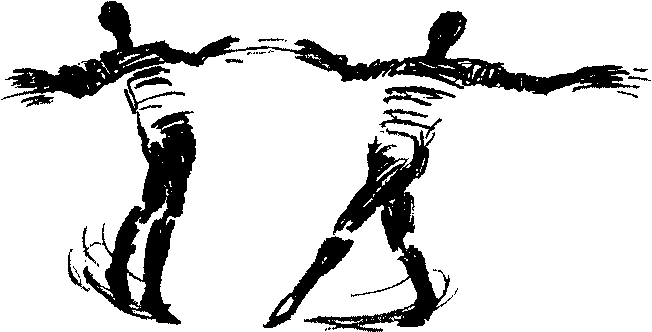 Рис. 117Распространим усложнения и на телесные движения. Балансировать, перенося опору с одной ноги на другую; одна нога заходит за другую вперед - как бы накрест, но другая нога сразу вырывается в сторону, она на весу. Тело все время балансирует на одной ноге. Руки удерживают вас в пространстве на весу: раскрытые руки и плечи «не гуляют» - получается так, что туловище почти не качается, а ноги сноровисто уносят вас то туда, то сюда (рис. 117). Пластическая комбинация для этой вариации придумана студенткой Екатериной Грачевой.Объем и в руках и в ногах; тело как корабль на волнах; ноги как нос корабля, разрезающий волну, руки как паруса этого корабля.Самое сложное в произнесении этого текста - ускользнуть от ненавистной перечислительной интонации. Так и напрашивается, само вылезает проговаривание текста по кусочкам. И хоть вы произносите текст без пауз, все равно слышатся перечисления; «в лабиринте лавировали, / лавировали в лабиринте, / в лабиринте лавировали, /лавировали в лабиринте...». Или еще одно активно проявляющееся перечисление: «да не вылавировали в лабиринте, / тридцать три, тридцатитрехмачтовых корабля, / да не вылавировали в лабиринте, / тридцать три, тридцатитрехмачтовых корабля...» - я намеренно проставил сейчас добавочные запятые и разделительную черту, чтобы вы услышали, прочувствовали перечислительную интонацию.Пластика в этой вариации невольно провоцирует к звучанию staccato, к звучанию обрывочному, к перечислительной интонации. Стало быть, проблема в движениях. Если мы в пластике добьемся текучести, то тогда эта текучесть распространится и на нашу артикуляцию, и на стремительность течения истории. Таким образом мы сможем преодолеть описательность и перечислительную интонацию. Сможем войти в историю длительной борьбы моряков за выживание.303 «И[н'т']енданта» (Орфоэпический словарьУпражнение 6.11. ЭкипируяТридцать три интендантаэкипировали, экипировали,экипировали, экипировали,экипировали, экипировали...Да не выэкипировали, да не выэкипировали,да не выэкипировали, да не выэкипировали,русского языка произношение, ударение,грамматические формы М., 1983 С 192)да не выэкипировали, да не выэкипировали...Плавно - кантилена обвивает вас и опутывает вашу речь - долой перечислительную интонацию, прочь неуклюжие движения руками и туловищем, обратимся к пластической вариации, спонтанно придуманной студентом Александром Матвеевым.Из сжавшегося тела на текст: «тридцать три интенданта» - вы вырастаете, раздвигая руками пространство, - ощущение предстоящего действия - экипирования войск.На «экипировали, экипировали» - руки вплывают в обволакивающие ваше тело движения (начиная с головы и кончая ступнями) - тело уходит книзу - сжимается. При этом вы постоянно балансируете. Резонанс окутывает тело, разрастается, усиливается. Следует прочувствовать объемность в кистях и не терять ощущения, что любое движение зарождается «из центра спины». Повторю еще раз: любое движение, не только связанное с жестами, с движением рук вокруг тела и сопровождаемое балансированием корпуса и коленей. Любое движение подразумевает и движение артикуляторных мышц, то есть движение артикуляторных органов.Переход на текст: «да не выэкипировали» - только тогда, когда тело сожмется и кисти дойдут до ступней.На текст: «да не выэкипировали» - тело вырастает, руки раздвигаются в стороны (ощущение: раздвижение мехов), совершаете шаги назад и на них два-три раза проговариваете «да не выэкипировали».ВариацияТекстоваяТридцать три эскадронных интенданта экипировали эскадрон, экипировали эскадрон, эскадрон экипировали, эскадрон экипировали, экипировали эскадрон, экипировали эскадрон эскадрон экипировали, эскадрон экипировали...Да не выэкипировали, да не выэкипировали эскадрон, да не выэкипировали, да не выэкипировали эскадрон, да не выэкипировали, да не выэкипировали эскадрон...Пластическая партитура сохраняется - перемены в ощущениях - тяжесть в руках, замедленность в темпе. Голосовое движение от верхов до низов, когда вы движетесь книзу, и от низов до верхов по зву- ковысотному диапазону, когда вы вырастаете.Упражнение 6.12. ОбмундировываяТридцать три коменданта снабжают новым обмундированием своих подчиненных, да подчиненные не подчиняются и от комендантов отбиваются. Скороговорка делится на две части: вначале вступают в дело коменданты, и вы создаете их деятельность, затем «перевоплощаетесь» в солдатиков, молоденьких офицеров и скидываете с себя форму (пластическую партитуру упражнения изобрела студентка Наталья Гулина). Итак пробуйте:Тридцать три коменданта обмундировывали, обмундировывали, обмундировывали, обмундировывали, обмундировывали, обмундировывали, да не обмундировали - да не вьюбмундировали, да не обмундировали - да не вьюбмундировали, да не обмундировали - да не вьюбмундировали, да не обмундировали - да не вьюбмундировали, да не обмундировали — да не вьюбмундировали, да не обмундировали — да не вьюбмундировали!«Тридцать три коменданта» — «завал» на правую ногу -> в это время приходит дыхание. Руки словно сгребают в одну охапку обмундирование -> тяжелое -> чтобы после все раздать.«Обмундировывали» - правая рука летит вперед, в конкретного партнера, словно выдает ему часть обмундирования. Одновременно все тело балансирует на правой ноге - левая рука прижимает одежду, левая нога - «отлетает» назад и в сторону. На следующем «обмундировывали» - протягиваете одежду солдатику левой рукой, и тело балансирует на левой ноге. Таким приемом и раздаете всю одежду до последней вещички.«Да не обмундировали —да не вьюбмундировали» — попеременно разными руками скидываете с себя поочередно разные части одежды, выкидываете с отлетом, со скручиванием тела: сжались, схватились за левый погон и, распрямляясь, сорвали его с плеча и швырнули коменданту под ноги. И так поступаете со всеми частями формы, надетой на вас: с пуговицами, погонами, орденами, с ремнями, с портупеей, с аксельбантами. Затем улетает фуражка, китель или гимнастерка.Упражнение 6.13. Мундирами обмундировываяТридцать три коменданта предпринимают еще одну попытку приодеть свои гарнизоны хотя бы в новенькие мундиры. Но и на сей раз попытка проваливается:Тридцать три коменданта, тридцать три коменданта мундирами обмундировывали, мундирами обмундировывали, мундирами обмундировывали, мундирами обмундировывали, мундирами обмундировывали, мундирами обмундировывали, да не обмундировали мундирами, да не обмундировали мундирами, да не обмундировали мундирами, да не обмундировали мундирами, да не обмундировали мундирами, да не обмундировали мундирами!Руки взлетают над головой, все тело вытягивается вверх, приходит дыхание - коменданты воодушевлены: верят в успех своего предприятия.На словах «Тридцать три коменданта» руки опускаются вниз по телу, словно говорят: «вот я комендант, вот какое у меня значимое тело», колени сгибаются, «значимое тело» сжимается, готовясь к решительным действиям.Внизу, когда все тело сжато, кисти образуют небольшой воздушный шар, который на словах «обмундировывали...» начинает увеличиваться и разрастаться, как будто мы звуком надуваем воображаемый шар.Перед нами огромный воздушный шар, коменданты удовлетворены - успех гарантирован: руки разведены широко в стороны, эффект зависания. Но не тут-то было - шарик сдувается: на словах «да не вьюбмундировали» мы вращением кистей вокруг шара уменьшаем его до первоначальных размеров. Все движения идут слитно, нигде нет точек.Проблемы в произношении:- звукосочетание «бм». Это один из сложных звуков русской речи. Он, по мнению лингвистов, не делится на два звука [46] (некоторые же из вас стараются произнести на месте «бм» именно два звука «6» и «м»). Это две части одного согласного, называемого щелчковым, так как задний язычок, щелкнув, открывает проход в носовую полость и дает возможность прозвучать второй части звука - носовому согласному «м». К губным щелчковым согласным относятся, помимо «6м», еще и «пм», «п'м'», «б'м'»',- нарушение ритма при проговаривании сочетания «да не вьюб- мундировали» (ударение падает на слог «вы», и все последующие слоги музыкально и плавно вытекают в пространство, переливаясь в результате в следующее сочетание «да не вьюбмундировали»). У вас же сейчас слышится: «да не вьюбмундировали, да не вы обмундировали». Выявляются два ударения, слово «вьюбмундировали» дробится на два слова «вы обмундировали», а у некоторых из вас и на три: «да не вы обмун дйровали». Конечно же, понятно, что это сложное сочетание слов и звуков, конечно же, понятно, что произнести сочетание «да не вьюбмундировали» целостно, слитно чрезвычайно сложно. Но стремиться к этому необходимо. Главным помощником в таком стремлении выступает движение руки и тела. Слитность движений, отсутствие в них обрывов и остановок - вот чего следует достигать прежде всего.ВариацияТекстоваяТридцать три коменданта, тридцать три коменданта обмундировывали новобранцев, новобранцев обмундировывали, обмундировывали новобранцев, новобранцев обмундировывали, обмундировывали новобранцев, новобранцев обмундировывали, да не обмундировали коменданты мундирами новобранцев, да не обмундировали коменданты мундирами новобранцев, да не обмундировали коменданты мундирами новобранцев, да не обмундировали коменданты мундирами новобранцев, да не обмундировали коменданты мундирами новобранцев, да не обмундировали коменданты мундирами новобранцев...Движения используйте те же. Шаровращение поможет вам раздвинуть пространство, усилить резонансное звучание голоса в пространстве комнаты.Звуковые+ Коли уж мы затронули губные щелчковые согласные «бм», «пм», «п'м'», «б'м'», то не хотелось бы пройти мимо зубных щелчковых со-гласных «тн», «дн», «т'н'», «д'н'». Они ведь тоже существуют в русской речи и так же требуют внимания [47]. Они есть, например, в словах «плотный», «пятно», «дно», «одни», «однодневный». Подскажу вам и скороговорку для тренировки, придуманную студентом Алексеем Красноцветовым:Днем на дно Днепра на дно Днепра днем темным пятном на дно, Тонным бревном на дно медленным томным сном утоп во тьму плот.Или используйте текст народной скороговорки:Плутни плутнями крыть, поплутни попутают304.+ Произнося скороговорку про дно Днепра, вы не могли не об- 304 аль в и толковый ратить внимания еще на один звук: «д'л'». Вы догадались, что это еще ^qb^ т> 3. Ст. 783. один звук русского языка, но не сочетание двух звуков «д'+л'». Сло- во «медленным» является одним из примеров того, что существует еще группа звуков русского языка, именуемых лингвистами «взрыв- но-боковыми» [48]: «дп», «д'л'», «тл», «т'л'». Вспомните слова с такими звуками: «дятлы», «петли», «подлый», «длина», «для длани» [49]; вспомнив, произнесите каждое слово несколько раз, прочувствуйте сжатость в работе артикуляции при формировании взрыв- но-боковых согласных. А затем включите в тренаж скороговорку, придуманную студентом Сергеем Маховиковым:Тридцать три тли - тля тлёю - подлетали к атласу - тля тлёю!К атласу подлетали - тля тлёю - тридцать три тли - тля тлёю!Тридцать три тли - тля тлёю - от атласа не отлетали - тля тлёю!От атласа не отлетали - тля тлёю - тридцать три тли - тля тлёю!Упражнение 6.14. ЛоботрясыК взрывным глухим губным согласным «п», «п'» мы не раз обращались в тренинге. И звукосочетания использовали, и трудноговорки, и скороговорки. Так что звук привычный в качестве объекта го- лосо-речевой тренировки.«Пофигизм» - в нем суть жизни тридцати трех лоботрясов, апатичных и ко всему безразличных (текст и движения придуманы студенткой Юлией Ковалевой):Тридцать три лоботряса плевались-переплёвывались,плевались-переплевывались, плевались-переплёвывались, поплёвывали-выплёвывали-приплёвывали, приплёвывали-поплёвывали-выплёвывали.305 Елистраюв в с	«Пофигизм» расшифровывается лингвистами вполне определен-словарь русского арго: но: «отсутствие интереса к окружающему миру, равнодушие; презре- материалы 1980-1990 гг. Ние к внешним условностям»305. Удобный взгляд на окружающих, самm., 2000 с. 362.—	 взгляд уже плевок в сторону одержимых творчеством, горящих жаждой открытий, волнующихся за близких, помогающих нуждающимся, попавшим «в переплет». Плевки самый удобный способ выразить естество «пофигиста». От этого и пластика родилась соответствующая: легкие выбросы кисти ото рта вперед - словно рука легким плевком отшвыривает все проблемы. И плевки эти улетают все дальше и дальше. Тело же на плевках раскачивается с носка на пятку, с пятки на носок.ВариацияТекстоваяТридцать три лоботряса поплёвывали-поплёвывали-поплёвывали!Тридцать три лоботряса подплёвывали, подплёвывали, подплёвывали!Тридцать три лоботряса подприплёвывали, подприплёвывали,подприплёвывали!Тридцать три лоботрясаплевались да переплёвывались,плевались да переплёвывались,плевались да переплёвывались...Движения: на длинных строках-высказываниях - удары руками перед собой и выкидывание кисти в сторону партнера, когда рука выкидывается - подпрыгнуть невысоко и тело развернуть за рукой, то есть слегка повернуться боком в сторону партнера. Ударные слоги, на которые приходится выпад кисти в сторону партнера, во всем тексте выделены знаком ударения.На коротких строках - легкие движения кистями вверх, словно шарики подбиваем воздушные, чтобы они летели, — и на каждый удар тоже подпрыгнуть. Лоботрясы в движениях много усилий не затратят, поэтому все движения вяловатые, но целенаправленные.ИмпровизацииЗачин «Тридцать три», как вы видите, лег в основу нескольких тренировочных текстов.Тридцать три автомобиля выруливали-выруливали... да не вырулили, да не вырулили, да не вырулили...Тридцать три альпиниста выкарабкивались-выкарабкивались... да не выкарабкались, да не выкарабкались, да не выкарабкались...Тридцать три скомороха скоморошничали-скоморошничали... да не выскоморошничали, да не выскоморошничали...Тридцать три шифровалыцицы зашифровывали-зашифровывали... да не зашифровали, да не зашифровали, да не зашифровали...Тридцать три стенографистки стенографировали, стенографировали, стенографировали...да не застенографировали, да не застенографировали, да не застенографировали...Тридцать три гравировальщика гравировали-гравировали... да не выгравировали, да не выгравировали, да не выгравировали...Тридцать три артиста кочевряжились-кочевряжились... да не выкочевряжились, да не выкочевряжились...Тридцать три кастрюли кипели-выкипали, кипели-выкипали... да не выкипели, да не выкипели, да не выкипели...Тридцать три кастрюли бурлили-выбурливали... да не выбурлили, да не выбурлили, да не выбурлили...Тридцать три кастрюли плескали-выплёскивали...да не выплеснулись, да не выплеснулись, да не выплеснулись...Тридцать три кастрюли кипели-выкипали,бурлили-выбурливали,плескали-выплёскивали,да не выкипели, да не выбурлили, да не выплеснулись, да не выкипели, да не выбурлили, да не выплеснулись.Тридцать три вестибулярных аппарата вестибулировали, вестибулировали... да не вывестибулировали, да не вывестибулировали, да не вывестибулировали...306ОТСТУПЛЕНИЕ О ВЫСКАЗЫВАНИИВ современной художественной литературе не так часто, как в литературе прошлого, встречаются фразы большого объема. Мы обратимся к таким фразам как к особому приему ритмической организации художественного текста.В русской, да и в переводной литературе прошлого длинные предложения встречаются часто. И даже предложения выдающиеся (ср. хотя бы XVIII главу романа Дж. Джойса «Улисс»). Действительно, сейчас этот довольно распространенный в прошлом стилистический прием редок. Но между тем в современной художественной литературе он порой встречается. Один удивительный пример можно отметить: роман Леонида Цыпкина «Лето в Бадене»307, написанный в России, впервые изданный в Англии и названный западной критикой «затерянным шедевром», «последним русским романом XX века», «самым неизвестным гениальным произведением, напечатанным в Америке за последние 50 лет». В завораживающем ритме романа сплелись путешествие рассказчика из Москвы 1970-х годов в Ленинград и путешествие Достоевского с женой Анной Григорьевной из Петербурга в Европу в 1867 году; вымысел в нем трудно отличить от реальности. Роман написан объемными предложениями, часто простирающимися на многие и многие страницы. Это, казалось бы, невозможно, но «Цыпкин шлифует свои предложения, которые бережно наполняет выпуклыми словами, качающимися внутри этих предложений, как чудесная жидкость в сосуде филигранной выделки. Авторский жест Цыпкина - жест мастера, который подгоняет свои предложения одно под другое с мастерством составителя трехмерных загадок. Его глазомер в этих построениях поддерживается владением материалом»308.Стремление к «долгому дыханию» в роли, в сцене, в реплике - одна из наших творческих задач. В рамках тренинга мы лишены возможности организовать полномерное сценическое пространство и условия для театрального диалога. Обстоятельства пьесы и роли на занятиях не воспроизводимы. Обращение к фразам, охватывающим не менее десяти строк прозаического текста, один из приемов приближения речевого тренинга к ситуациям сценического диалога309. Работа над продолжительными фразами может помочь в развитии ощущения объемного говорения, в активизации динамики «высказывания».зов все эти вариа|дии от исходного текста «Тридцать три корабля...» были сочинены студентами актерского курса А Д Андреева (выпуск 1993 г.) на занятиях по сценической речи.307 Цыпкин Л. Лето в Бадене: Роман. М., 2003.зов Устинов А. Путешествие из Петербурга в Ленинград // Цыпкин Л. Лето в Бадене: Роман. М , 2003. С 210309 Имеет смысл различать два типа диалогов в театральном искусстве. В этой связи примем точку зрения выдающегося этнографа, фольклориста и литературоведа П. Г. Богатырева «В театре следует различать диалог сценический, то есть диалог, который ведут между собой отдельные действующие лица, и диалог театральный, то есть диалог между актером и публикой». (Богатырев П. Г. Вопросы теории народного искусства. М., 1971. С 148.)Не будем обращаться к текстам «описательным». Близость к сценическому поступку привлекательнее. Диалогичность просматривается, например, в «Посвящениях», предшествующих некоторым литературным или драматургическим произведениям. Выберем для тренинга несколько «Посвящений».Вы пробуете, но не иллюстрируете предлагаемый мною процесс работы, вы говорите, но не рассматриваете текст как некую «валентинку», поднесенную вам в День всех влюбленных. В каждом из текстов узнаваема судьба творца, завершившего свое произведение. Вспомните пушкинское: «Миг вожделенный настал, окончен мой труд многолетний...» («Труд»). Разве это не сродни и нашим творческим потугам, и нашим взлетам вдохновения!Упражнение 6.15. «Покорно прошу вас»Первые главы романа йоркширского пастора Лоренса Стерна «Жизнь и мнения Тристрама Шенди, джентльмена» поступили в продажу 1 января 1760 года в Лондоне, и спустя несколько недель весь тираж был распродан. Приехав в Лондон, Стерн обнаружил, что стал знаменитостью. Бывает-бывает.И каждый из вас может стать знаменитостью вдруг. Не «медийным лицом», но знаменитым своим искусством. Поверьте в такое чудо. Епископы и лорды, актеры и писатели присылали Стерну поздравления. Он подружился с великим актером Гарриком, известный живописец Рейнольде написал портрет Стерна, Хогарт взялся иллюстрировать следующие тома «Тристрама Шенди». Роман добрался и до Франции: Дидро, восхищенный сатирой, выраженной в романе, назвал Стерна английским Рабле. Вольтер поставил Стерна-художника выше Рембрандта и Калло. Могла ли быть большая похвала.Авторское Посвящение, открывающее роман, обращено ктогдаш- нему военному министру Англии и главному организатору английских сил в Семилетней войне Вильяму Питу Старшему.Первую же пробу текста начинайте сразу с партнером.Пусть ваша проба превратится в эксперимент, станет деятельным погружением в ситуацию; вы вдруг оказались автором сатирического романа, а ваш партнер превратился в одного из «сильных мира сего». Если вам хоть чуточку памятны герои романа (выразительные братья Шенди или доктор Слоп), радуйтесь тому, что вы их приключения дарите другим, чтобы и другие узнали о них и радовались вместе с вами гротескным зарисовкам романа. Если вы подзабыли события романа, то перечитайте несколько глав и приступайте к этому упражнению. Если же романа нет под рукой, то припоминайте гротескные истории про своих знакомых, вспоминайте то, чему вы сами были свидетелем, и то, что готовы рассказать вслед за Посвящением.Предварю вашу первую пробу советом.Эта импровизация - один из приемов «этюдности».Первое чтение не на уровне текста, а сразу же на уровне пробы - погружение в ситуацию, в обстоятельства. Не определяйте ситуацию «из головы», аналитически, а попробуйте прочувствовать обстоятельства и погрузиться в тему в ходе всего первого произнесения текста вслух.«Читать текст» - выражение не актерское. Удаление оттекста с первого же мгновения - перевод внимания с текста (как «партнера» для общения) на воспринимающего. Запоминайте более или менее объемный фрагмент текста, фразы (кто как сумеет - но в погоню за объемом не бросайтесь) и обращайте этот фрагмент к партнеру. Что вы чувствуете в том, что произносите, то и передавайте партнеру, то и вживляйте в партнера. Вперед выступает не контакт на уровне текста (при котором слушающие либо будущие сценические партнеры пассивны), а контакт на уровне прочувствованных значений, предположений. Перечитайте еще раз высказывание Пантагрюэля, ставшее эпиграфом к этому уроку, и не теряйте его из виду во все время пробы.Если поначалу входить в общение с партнером на уровне предположений, прикидок, домыслов, то сразу же возникают реальные контакты. Они выводят «читающего» за рамки бытового чтения, вы моментально переноситесь в воображаемый мир.Если при чтении текста (на первых читках) глаза отрывать от читаемого, от букв, то сразу же возникают проблески видений. Этюд - это живое видение, казалось бы, уже застывшей и давно описанной ситуации. Если раз за разом отрываться оттекста - все более налаживается поток «видений внутреннего зрения». Для творческой жизни видений необходим партнер. В работе с партнером на сцене - видения пульсировать сами по себе не могут. Трансляция видений - один из аспектов психофизического действия актера.Отрывайтесь от текста, выходите за его рамки. Не считайте текст основой, пределом, последней инстанцией - из него нужно выуживать лишь темы, близкие вам по духу, а дальше воображением развивать зрительно-звуковое содержание текста и прилаживать ваши мысли, ощущения, открытия к партнеру. Искать элемент воздействия мысли и видений на партнера, предчувствовать результат зрительно-звукового воздействия. Можно вывести даже «закон опережения написанного» - «закон опережения читаемого».Улавливайте, постигайте:что из звучащего Посвящения с интересом воспринимает партнер?как именно партнер реагирует на содержание текста, произносимого вами?какие повороты авторской мысли (и вам-то самому совершенно незнакомые, так как вы впервые просматриваете этот текст, и вашему партнеру неизвестные) вызывают в партнере реакцию?чует ли ваш партнер ваш интерес к пробе, ваши реакции на таинственное неизведанное в тексте?Пробуйте.Мельком взглядывайте в текст, моментально «выхватывайте» из текста последовательно фрагмент за фрагментом и тут же обращайте свой интерес к партнеру и вовлекайте его в высказывание. Отрезки «выхватываемого» текста меняются по длительности, исходя из ваших привычек, из вашего опыта восприятия читаемого текста. Это могут быть и небольшие отрезки, графически выделенные автором («Досточтимому Мистеру Питту» или «Сэр»), отрезки высказывания более длительные («улыбка наша и смех кое-что прибавляют к недолгой нашей жизни»; «или можно будет предположить, что в тяжелую минуту она вас развлекла»). Постепенно вы «вольетесь» в ситуацию, и текст превратится лишь в подсказку к продолжению высказываемого содержания. Но зато от момента улавливания, молниеносного «выхватывания» какого-то фрагмента мысли - текста - высказывания до момента начала звучания вы успеете вжиться в текст (точнее вчувствоваться в те предположения и предчувствия, которые скрыты за текстом). Итак:Досточтимому Мистеру ПиттуСэр,Никогда еще бедняга-писатель не возлагал меньше надежд на свое посвящение, чем возлагаю я; ведь оно написано в глухом углу нашего королевства, в уединенном доме под соломенной крышей, где я живу в постоянных усилиях веселостью оградить себя от недомоганий, причиняемых плохим здоровьем, и других жизненных зол, будучи твердо убежден, что каждый раз, когда мы улыбаемся, а тем более когда смеемся, - улыбка наша и смех кое-что прибавляют к недолгой нашей жизни.Покорно прошу вас, сэр, оказать этой книге честь, взяв ее (не под защиту свою, она сама за себя постоит, но) с собой в деревню, и если мне когда-нибудь доведется услышать, что там она вызвала у вас улыбку, или можно будет предположить, что в тяжелую минуту она вас развлекла, я буду считать себя столь же счастливым, как министр, или, может быть, даже счастливее всех министров (за одним только исключением), о которых я когда-либо читал или слышал.Пребываю, великий мужи (что более к вашей чести) добрый человек,вашим благожелателем и почтительнейшимсоотечественником, АВТОР.Обращаясь к партнеру, не задумывайтесь над тем, как вы произносите текст. Ваш интерес к партнеру не прерывается. Угадайте, что воспринял, что понял партнер. Вспомните его реакции на те или иные повороты, отрезки высказывания. Восстановите в памяти динамику интереса партнера к вашему поступку-обращению.Впечатления. Вслед за этим пусть партнер расскажет вам, что он понял, а что осталось для него окутанным туманом неясности. Главное, что он «уловил» в общем тоне, в общем настрое высказывания. Не в тексте автора, а в вашем постижении текста, в вашем предположении ситуации. Это, мне кажется, предпочтительнее литературного анализа текста.Затем и вы поведайте партнеру свои предположения. Что вы почувствовали в первой пробе высказывания? Что увлекло вас? Как влияли на ваше произнесение «Посвящения» непредсказуемые, мимолетные реакции партнера?И только после такого обмена впечатлениями обратитесь к тексту и расскажите партнеру, чего сами вы не поняли. Пусть и партнер откроет вам свои впечатления о том, о чем вы не догадались, что упустили. И обязательно пусть партнер расскажет про смысловые неясности в вашей пробе.Мы могли бы пойти иным путем овладения ситуацией, путем, который в последние десятилетия опробован многими педагогами сценической речи и который часто берут на вооружение приверженцы этюдного метода обучения студентов и этюдной работы с профессиональными актерами над пьесой. Речь идет о пробах текста «своими словами» [50]. Часто бывает, что актер без предварительного анализа пробегает глазами текст и, что запомнилось, то запомнилось - вступает в этюд. Иные режиссеры (педагоги) поступают еще суровее, не дают актеру ознакомиться с текстом сцены, а только набрасывают ситуацию (например, объявляют: «Разговор Лира с дочерьми») и выпускают актеров в заплыв на десять тысяч метров. Я ни в коей мере не отрицаю пробы ситуации «своими словами». Однако надежнее не успокаиваться и искать иные пути. Не может же вести в Рим одна дорога (или даром говорится, что «все пути ведут в Рим»). Сергей Юрский, к примеру, начинает работу над ролью, зная наизусть всю пьесу, уже вжившись в ее лабиринты, проиграв в воображении многие и многие этюды и «предэтюды», наброски и зарисовки, задав себе «четыре тысячи семьсот одиннадцать вопросов» (опять вспомнился Map Владимирович Сулимов).Обсудив с партнером вашу первую пробу, принимайтесь за вторую. Теперь у вас больше возможностей: автор уже в вашей власти, вы уже прочувствовали его иронию, поддевки при обращении к адре-сату. В Посвящении явно чувствуется гротескный затакт к роману. Одно то, что роман посвящается военному министру, сэру, явно не расположенному читать эту книгу в деревне, уж какая тут деревня для полководца, возглавляющего армию и флот, находящиеся в беспрерывных боях. Или пассаж про то, что автор будет считать себя «счастливее всех министров (за одним только исключением)» — и опять для автора военный министр самый счастливый министр на свете. Сомнительно, что это так. Выискивайте юмор и парадоксы, проводите аналогии с современной жизнью.В третьей пробе сближайтесь с автором. Принимайте на себя его роль, фантазируйте, что вы сами сочинитель гротескового произведения, стихотворения ли, рассказа, анекдота, а то и романа «Жизнь и мнения Тристрама Шенди, джентльмена».Упражнение 6.16. «Молю Вас принять...»Не говорю слов, предваряющих Посвящение. Вы «по ходу» первой пробы сами во многом разберетесь. Взаимоотношения с текстом по тому же принципу.Посвящение герцогу Бёхарскому, маркизу Хибралебнскому, графу Беналькасарскому и Баньяресскому, виконту Алькосёрскому, сеньору Капйльясскому, Курьёльскому и Бургйльосскому Ввиду того, что Вы, Ваша Светлость, принадлежа к числу вельмож, столь склонных поощрять изящные искусства, оказываете радушный и почетный прием всякого рода книгам, наипаче же таким, которые по своему благородству не унижаются до своекорыстного угождения черни, положил я выдать в свет Хитроумного идальго Дон Кихота Ламанчского под защитой достославного имени Вашей Светлости и ныне, с тою почтительностью, какую внушает мне Ваше величие, молю Вас принять его под милостивое свое покровительство, дабы, хотя и лишенный драгоценных украшений изящества и учености, обычно составляющих убранство произведений, выходящих из-под пера людей просвещенных, дерзнул он под сенью Вашей 	Светлости бесстрашно предстать на суд тех, кто, выходя за пределы м ^^ро^иыТ^ собственного невежества, имеет обыкновение при разборе чужих Идалыо дон кихот ла- трудов ВЫНОСИТЬ не СТОЛЬКО справедливый, СКОЛЬКО суровый приго- манчский. Часть первая вор, - Вы же, Ваша Светлость, вперив очи мудрости своей в мои бла- м •1970 с 29 (БВЛ)^	Перевод Н. Любимова.гие намерения, надеюсь, не отвергнете столь слабого изъявления ни- Пр0изношение именижайшей моей преданности.	автора- Мигель [дэ]Мигёль де Сервантес Саавёдразю. серван[тэ]с саа[вэ]дра.Кто же такой герцог де Бёхар? Словарь Брокгауза и Эфрона подсказывает нам:«Бёхар (Bejar) - укрепленный город в испанской провинции Са- ламанка, живописно расположенный на отвесно спускающемся плато при реке Куэрпо де Гомбро, с развалинами родового замка герцогов Бёхар. Кроме значительной торговли шерстью, жители занимаются фабрикацией сукна, доставляющей вместе с мастерскими в окрестных селениях работу 5000 чел. Город Бехар также славится своей ветчиной, считающейся лучшей в Испании».Герцог де Бехар, которому посвящает «Дон Кихота» Сервантес, был богатейшим человеком Испании той поры. Сколь богатым он был, столь же тупым и взбалмошным он слыл. И вот к такой фигуре обстоятельства вынуждают Сервантеса обращаться; нужны деньги на издание романа и покровительство, чтобы издатели взялись за его печатание. Стилистическая выспренность, с которой написано Посвящение, завихрения мысли, логическое «разжевывание» каждого факта, само построение Посвящения как неделимого речевого порыва к адресату - демонстрируют двойную игру Сервантеса: на поверхности - гимн умнейшему и величественнейшему, в глубине - обращение к тупейшему и неприятнейшему. Попробуй-ка все это ухватить, все рифы обойти и выразить тонкости авторской ситуации.Предположительные этапы работы над текстом «Посвящения Герцогу Бёхарскому».1 этап - первые пробы от своего имени: «Если бы я попал в соответствующие обстоятельства или кто-то из моих друзей-знакомых вынужден был когда-то стать просителем, защищать свой труд, отстаивать свои идеи, то как бы я себя вел в такой ситуации, (и - по воспоминаниям — а как же на самом деле я вел себя в подобной ситуации)».Прежде чем начать пробовать, приступать к погружению в текст, - интересно восстановить в своем воображении события прошлого, место действия, время действия, участников давнишних событий. Полезным помощником в таком погружении является знакомое нам по ряду предыдущих уроков «мурчание» - проговаривание на точную, конкретно чувствуемую и понимаемую тему.Однако вам важно не поддаться «художественному чтению», тем более «декламации». Ничего наносного. Ничего отжившего свой век. Поэтому вы «втекаете» в диалог. Диалогический характер общения, конечно же, нащупывается порой и при художественном чтении, и при рассказывании [51]. Но мы с вами уже настроились на высказывание и отходить от этого принципа не будем.Ваше высказывание обращено к партнеру, находящемуся метрах в трех от вас. «Пробующий» движется по пространству в различных направлениях, «воспринимающий» не отстает ни на шаг. Как бы ни перемещался «пробующий», «потеряться» «воспринимающий» не должен: никакие темповые переходы, изменения в широте шагов «пробующего» и в их направлении не могут нарушить изначальное расстояние между партнерами.Шаги не ради самих шагов, ваше обращение не фокусничанье и не клоунада: «Бубенцами звякай. / Бубном грохочи, / Шут, перед зевакой / Громче хохочи»311 (Ф. Сологуб) - ни выкрики, ни забавные штучки не спасут вас. Это ваша судьба, которая сейчас сродни судьбе Сервантеса. Ни много, ни мало.Доверительно обращайтесь к партнеру, водите его, уговаривайте его речевым высказыванием, жестами и движениями в пространстве. Вообразите, что в результате вашего обращения к партнеру он - тот, от кого зависит ваша судьба, - совершит нечто вам необходимое, то, о чем именно вы и просите. Высчитать реакцию партнера вы, разумеется, не сможете, но предчувствовать, предвидеть надо обязательно. И «воспринимающий» совершает такой поступок, на словах ли, в некоем физическом действии, не важно - интересна его реакция, что конкретно с ним случится, как именно он отреагирует.Первая же ваша проба, с одной стороны, удачна, с другой стороны, выявила проблемы речевые. Удача сопутствовала вам в «приручении» партнера, «засыпались» вы в дикции. Послушав несколько человек, могу отметить рифы, на которые напоролась ваша дикция. Перечисляю дикционные проблемы, наиболее режущие слух:оговорка: «герцогу Бехармскому» вместо «бехарскому» (Хармс здесь ни при чем);оговорка: «герцогу Бухарскому» (и Бухара здесь ни при чем);слышится «сенёру Баняресскому», но не «сеньёру Баньяресско- му» - дважды согласный «j» исчезает.«Виконту Алькосэрскому» (английское «сэр» выглядит странно в испанском тексте);провалы в произнесении сдвоенных звуков «с»: «Баньярес- сому», «Капильясскому», «Бургильосскому», «искусства», «бесстрашно»;звучит «виду» вместо «в виду»;аритмия: «Вываша» (а то и «Вывашасветло») - трудно поверить, что у переводчика так написано. На самом деле все крупнее и внятнее: «Вы, Ваша Светлость»;«изячные искусства» вместо «изящные»;311 Сологуб Ф Стихотворения СПб , 2000 С 475 (Новая библиотека поэта )слово «поощрять» теряет один из двух гласных «о»\ «пощрять»;«с тою почтительностью» воспринимается слушающим как «с тою посительносю»;ускользает предлог «в» в сочетании слов «выдать в свет»;в тексте этом много свистящих звуков - они требуют большей динамики при выдохе;«сосавляющих» вместо: «составляющих»;вдруг является литовец Малювас: «молю Вас»;и некий Нулон вышел на поклон: «дерзнул он».Эти примеры - первое, что ранит слух при восприятии вашего высказывания.2 этап - основанный на наблюдениях. Кто бы мог произнести текст и в каких обстоятельствах. Текст теперь совсем уж не первичен, он только материал, используемый в некоей ситуации, от имени какого-то лица. Диапазон выбора широк. Могут быть обстоятельства из хорошо знакомых пьес или прозаических произведений, из материалов репетируемых ролей, из наблюдений жизни. Но здесь ничего нельзя придумывать - реальности, глубокое знакомство с ними, чувственно-эмоциональное знание их превыше всего. Никакой приблизительности! Бомж или спитой человек, притулйвшийся в уголке; оскорбленный мушкетер, ворвавшийся в апартаменты к обидчику, отбивающийся от охраны и все ближе подбирающийся к противнику с намерением убить его; девица легкого поведения, молоденькая, симпатичная, пользующаяся своим обескураживающим обаянием, пристающая к подвыпившему богатенькому мужичку; один из учителей ваших, откашливающийся, запинающийся, многократно повторяющий одни и те же обрывки фраз, утирающий рот платком и одновременно ругающий вас, студентов; Жанна д'Арк, связанная по рукам и ногам веревками, отстаивающая свою правоту перед судом инквизиции.Вы вольны фантазировать любые ситуации, создавать любых людей, любые образы и видеть в своих партнерах любых противников. Помогут вам и наблюдения. Наверняка подобные диалоги (с совершенно иными репликами) вы наблюдали. Но даже если и не наблюдали нечто похожее, то память сохранила каких-то ярких людей, которых вы и пробуете сейчас оживить, - вымысел поможет вам. Будьте достоверны, не изменяйте правде своих наблюдений. Если уж никто не всплывает в вашей памяти и вы ничего не сможете вообразить, то, стало быть, это о вас говорил Даниил Хармс: «Ненавижу нена-	 блюдательных людей»312. А коли так, то отправляйтесь на поиски, и312 хармс д. записные пусть удача сопутствует вам. Только не копируйте людей и ситуации книжки, кн. 2 с. 5.	 (Ср у п Сезанна: «Писать с натуры означает вовсе не копироватьвнешний мир, НО воплощать СВОИ ощущения»313), а ищите моменты 313 Сезанн П. Переписка, обобщений И юмор, дофантазируйте драматизм конфликта, отчаян- воспоминания современность иных положений.3 этап - от имени Сервантеса, в обстоятельствах его жизни. Роман написан, герой стал близким человеком, его судьба - для вас уже неотрывна от личной судьбы. Роман должен увидеть свет, вам не терпится вкусить реакцию «людей просвещенных», хочется, чтобы «Хитроумный идальго» встретился лицом к лицу с теми, кто «обыкновенно выносят суровый приговор», если произведение написано не ими. Для того чтобы третья проба была плодотворной, вы «сближаетесь» с суровой жизнью Сервантеса, воображаете участие в военных походах, в морских сражениях, нахождение в долгом плену, в тюрьме, надежду на освобождение, появление первого романа - «Галатея», долгие годы работы над «Дон Кихотом» и... обращение к Герцогу де Бехар.ОТСТУПЛЕНИЕ О СЦЕНИЧЕСКОЙ СКОРОГОВОРКЕКаждому из нас известны слова К. С. Станиславского о том, что на сцене приходится редко слышать хорошую скороговорку, «выдержанную в темпе, четкую по ритму, ясную по дикции, по произнесению и по передаче мысли... Она у нас выходит не четкой, а смазанной, тяжелой, путаной. Это не скороговорка, а болтание, выплевывание или просыпание слов»314. К этим словам не раз обращались и педагоги по речи, в частности Е. Ф. Саричева непременно цитировала их в своих книгах в разделе «скороговорки»315. Вот что далее мы читаем у К. С. Станиславского: «Скороговорку надо вырабатывать через очень медленную, преувеличенно четкую речь. От долгого и многократного повторения одних и тех же слов речевой аппарат налаживается настолько, что приучается выполнять ту же работу в самом быстром темпе. Это требует постоянных упражнений, и вам необходимо их делать, так как сценическая речь не может обходиться без скороговорок»316. Предложенные Станиславским методические приемы учитывала Саричева, и до сей поры придерживаются их в своих рекомендациях ее последователи, представители московского направления в преподавании сценической речи [52].Станиславский К. С. Собр соч.. В 8 т М , 1955. Т. 3 С 174.См , например Саричева Е. Ф Сценическая речь М., 1955.С 138-139; Саричева Е Ф Сценическое слово. М , 1963 С. 80.Станиславский К С. Собр соч. Т. 3 С 174Саричева Е Ф. Сценическая речь. С. 139Там жеВ скороговорке видится только один ракурс ее использования: тренировка быстрого темпа речи. Исходя из этой установки, педагоги предлагают некую методическую последовательность тренировки. Поначалу произносить скороговорку медленно, преодолевая в тексте все трудные звукосочетания; если звукосочетания не поддаются тренировке в рамках слова, то следует произносить трудное слово по слогам, «до тех пор, пока оно не зазвучит хотя и в медленном темпе, но гладко, без запинок и торможений»317; затем предлагается фразу артикулировать «несколько раз беззвучно, с особой яркой артикуляцией соответствующих гласных и согласных»318 (последнеекрайне сложно понять по смыслу); потом произносить звуки шепотом; затем выговаривать скороговорку вслух и громко, но опять-таки медленно; и, наконец, стремиться к слитному, гладкому произнесению текста. «Произносить скороговорки нужно как можно проще и разнообразнее, но переходить к произношению текста в определенном темпе рекомендуется только после основательной ее проработки и усвоения наизусть»319. Я пересказал и процитировал рекомендации Е. Ф. Саричевой. У большинства поздних авторов не наблюдается отступлений от приведенных рекомендаций.Вникая в сказанное Станиславским про «сценическую скороговорку», не следует между тем путать «скороговорку сценическую» со скороговорками как литературным материалом (народным или авторским), бытование которого связано с произносительными играми. Тексты скороговорок вполне уместны в тренинге быстрого говорения на первых этапах работы над речевыми скоростями. Художественный текст не может быть механически убыстрён320 или замедлен. Это вопрос творческий, и только на уровне творческой необходимости и полной внутренней оправданности скорости произнесения текста могут меняться. Не обязательно в сторону убыстрения, но и в сторону замедления, что также следовало бы считать одним из приемов выразительности. Быстрое говорение на сцене чревато (о чем, в частности, и говорит Станиславский) потерей разборчивости и отступлением от нормативности произносимого текста. Сюда же относится высказывание Ю. М. Юрьева: «...сценическая скороговорка не должна иметь ничего общего с той скороговоркой, какую мы часто применяем в жизни, иначе она не дойдет до слуха зрителя»321. С мнением Станиславского и Юрьева нельзя не согласиться и нельзя его не учитывать в размышлениях о «сценической скороговорке». Между тем механическое повторение скороговорок с все убыстряющимся темпом и ограничение работы над произносительными темпами только скороговорками решает задачу «сценической скороговорки» лишь отчасти. Особенно в нынешние времена, когда предельно убыстрённый темп признается одним из обязательных элементов постановок постмодерна.Саричева Е. Ф. Сценическая речь С 140.Не убыстрен, убыстрена, убыстрены.Юрьев Ю. М. Записки. М , Л., 1948. С. 176.В работе над скороговорками, которая проводилась на прошлом и нынешнем уроках, мы намеренно избегали механического проговаривания текстов. В любой пробе первичной оказывалась сценическая ситуация, создававшая предпосылки для оправданного возникновения темповых перемен. Скороговорки становились тренировочным материалом не только для дик- ционной техники, но с их помощью мы воспитывали и дыхание, и голос, и интонацию. Скороговорка как материал театральный, творческий рождалась только в результате психофизического поступка, была «вмонтирована» в конкретное физическое движение, была в связке с пластическим содержанием. И взаимодействие с партнером являлось обязательнейшим условием произнесения скороговорки. Мало того, мы с вами, по возможности, обращались к импровизации: сами сочиняли тексты, исходя из определенных ощущений и учитывая случаи и истории из своей жизни. Превращение скороговорок в «высказывание» с ожидаемыми последствиями в действиях партнера — это тот важный этап, к которому мы постепенно подобрались и который усложняется в следующем упражнении.Упражнение 6.17. «...со всей почтительностью...»Имеется еще один перевод романа Сервантеса, выполненный в 1920-е годы. Живостью языка, разговорностью, мелодичностью он превосходит официальный перевод Н. Любимова, главного переводчика с испанского языка в социалистические времена. Текст Посвящения выглядит не столь тяжеловесным, как тот, работа над которым была только что описана. И вот после овладения текстом трудным мы с вами обращаемся к тексту разговорному. Ситуация та же, но речевой материал, ритмы его, слог обращения совершенно иные:Посвящение Герцогуде Бёхар, Маркизу де Хибралебн, графу де Беналькасар и Баньярес, виконту города Алькосёра,властителю селений Капйлья, Курьёль и Бургйльос Зная, что Ваша светлость оказывает благосклонный и почетный прием всякому роду книг, как это подобает князю, столь расположенному поощрять добрые искусства, особенно же те из них, кои по благородству своему не унижаются до корыстного служения черни, я решил выпустить в свет «Хитроумного идальго дон Кихота Ламанч- ского» под защитой славнейшего имени Вашей светлости и прошу Вас со всей почтительностью, которой заслуживает Ваше величие, милостиво принять его под свое покровительство, дабы - хоть и лишенный украшений изящества и образованности, коими обычно облекаются произведения, написанные в домах ученых людей - он все же под сенью Вашего имени посмел уверенно выступить на суд тех, кто, преступая пределы собственного невежества, привыкли осуждать чужие труды более сурово, чем справедливо: от мудрого ока Вашей светлости не скроются мои благие намерения, и я уповаю, что Вы не презрйте этого ничтожного знака моей смиреной преданностиМигель де Сервантес Саавёдра322Первая проба.Темп специально не определяйте. Так же как вы работали с предыдущим переводом Посвящения «Дон Кихота», в первой пробе в текст лишь «заглядывайте». Привыкаете к новым словесным оборотам передачи тех же смыслов. Внимание к партнеру: что он воспринимает? Что он понимает? Что он запоминает? И каков результат вашего обращения?322 Сервантес Саавёдра М. де. Хитроумный идальго Дон Кихот Ламанчский. Часть первая / Под ред. и со вступит, статьями Б. А Кржевского и А. А Смирнова. Введение П.И. Новицкого М.; Л Akademia, 1932. С. [1]. Благодарю за совет обратиться к этому замечательному переводу романа Н П. Снеткову.Внимание «воспринимающего» двоится. Ничего опасного в этом нет. «Воспринимающему» надо вчувствоваться в высказывание партнера и в итоге ответить ему согласием или несогласием (это одназадача) и не пропустить ни одной технической ошибки в речи «высказывающегося» (в этом заключается вторая задача).Когда вы завершите Посвящение, - «воспринимающий» расскажет вам о своих наблюдениях за качеством вашей речи. Выслушав партнера, не приступайте тотчас к точечному корректированию ошибок. Определите их систему, причины их возникновения. Хотя я не думаю, что вы допустите многоцветие нарушений; тренинг, который был вами пройден в «Вариациях для творчества», достаточен для того, чтобы не допускать дикционных срывов, орфофонических или орфоэпических погрешностей. Если же ошибки все-таки проявились, то важно определить их причину, а не хвататься за «выговари- вание» слогов и слов.Вторая проба.Распределите текст на пять фрагментов - ритмически эти части представляют законченность (но не завершенность всего высказывания).Первый фрагмент: обращение, произнесение титулов;второй фрагмент: от «Зная, что Ваша светлость...» до «...корыстного служения черни...»;третий фрагмент: от «...я решил выпустить в свет...» до «...под свое покровитель ство...»;четвертый фрагмент: от «..дабы — хоть и лишенный...» до «...более сурово, чем справедливо...»;финальный фрагмент: «...от мудрого ока Вашей светлости...» до «...Мигель де Сервантес Сааведра».«Пробормочите» в темпе каждый фрагмент. Пробурчите все Посвящение, избегая излишнего усердия в достижении «дикционной выразительности». Создание быстрого темпа, подхлестнутое ограничением времени, подразумевает и потери в речевой разборчивости. Я не вижу в этом опасности.Не снижая темпа, пробуйте еще и еще раз «выпаливать» Посвящение, условно поделенное на части, все более заботясь о том, что успевает разобрать и понять «воспринимающий» и чего он не схватывает. «Быстрый темп, - подчеркивает Мейерхольд, - не есть скороговорка. Темп - нанизывание в динамике интересной группировки слов, курсивной (существенной по стержню) части текста. Скороговорка несет вас, и вы не управляете»323.	 После каждого захода «воспринимающий» вовлекает вас в ощу-323 цит. по: Эйзенштейн щения, которые он испытывал, воспринимая ваше высказывание, о Мейерхольде, 1919- После этого «воспринимающий» отмечает ваши дикционные уда- 1948. М., 2005. С. 105. чи и неудаЧИ.Вот в такой игре вы и пребываете до той поры, пока «воспринимающий» не произнесет заветное: «есть!» и не пожмет вам руку.Опасение не уложйться в отведенное время из-за снижения темпа провоцирует вас к поиску иных путей корректирования речевой неразборчивости. Пути эти намечаются и нащупываются интуитивно, и незаметно для себя вы говорите с все большей внятностью и значимостью. Такой ход явно отличается от «наговаривания» текста в медленном темпе с последующим постепенным темповым убыстрением. Но мы к этому шли в нашем тренинге с первых упражнений, смомента использования «до-звука». Ребенок, совершающий первые шаги, - идет к рукам матери, он идет! Падает, но идет! Движется к маме любыми способами. И никто не собирается его обучать постановке стопы, сгибанию коленей, переносу тяжести тела с одной ноги на другую, приемам сохранения равновесия и прочей «белиберде». Так и вы: не снижая темпа, не теряя обстоятельства цейтнота, пробуйте раз за разом осилить вершину темпа. И не думайте про разборчивость - она придет, отчетливость - дело наживное. Была бы воспринимаема партнером и зрителями суть вашего обращения, была бы проживаема вместе с вами и вашими партнерами страстность выражения мысли, воспринималось бываше высказывание как сгусток единого желания, зов о поддерж- 	ке, а не текст, разобранный на части И ДОЛЬКИ ДЛЯ мотивированных 324 Станиславский «рабов». Разумеется, «должна быть полнозвучность звуковая»324 - репетирует.. С 236. и она уже близка.Упражнение 6.18. InterludioЗаключительный аккорд «Вариаций для творчества»: от «do» до «do».Коллективные пробы. Вы в круге. Чувствуете круг как единый организм - ансамбль двигающийся, дышащий, балансирующий, рождающий «музыку» словно по волшебству.Ритмические импровизации. Идеи музыкальной темы, настроений, темпов и динамики исходят от того, кто начинает первым. Назовем его «зачинающим». Он переменяет темповые, речевые, зву- ковысотные задания по ходу общей импровизации, и каждый в ансамбле моментально должен отреагировать на предложенные им перемены.Музыкальные высказывания. Не навалы звуков, но гармония звучания ансамбля, не игра ради игры или для самого себя, но стремление к созданию единой атмосферы, одного оттенка настроения, одного музыкального сюжета. Общее высказывание на заданную тему, одна тональность чувств.«Зачинающий» держит ключевой ритм, ну, скажем, на четыре четверти, остальные поочередно вступают со своими индивидуальными ритмическими фразами. Допустим, вас 10 человек, а больше и не нужно, так как сложно будет расслушать при общем звучании голоса каждого из вас. Вступая по одному, вы присоединяетесь к ритмам, зазвучавшим до вас. Вживайтесь в музыку ритмов ваших партнеров, вслушайтесь в ритмы их игры. Будьте открытым, открытость одна из черт профессионализма. Впитывая «музыку» других, почувствуйте, каким образом ваши импровизации расширят звучание ансамбля. Почуяв настроение, тепло, стиль импровизации, вносите в нее свои ритмы. Так постепенно все в круге включаются в коллективное музыкальное высказывание. Группа ожила.Свободно распоряжайтесь ритмами:балансируйте по клавиатуре: используйте контрасты высотности голосового звучания, от середины разлетайтесь и в низы, и в верха; понятно ведь, что хоть мы и играем на рояле особенном и приемы игры у нас вымышленные, но принципы расположения клавиатуры мы сохраняем. От центра влево уходим в низы, от центра вправо - повышаем голосовое звучание;контраст охватывает и динамические перемены в голосе: выходя за середину громкости, затихайте, словно вы «подыгрываете» другим, звучащим мощно, вы их подголосок; или, наоборот, усиливайте звучания, захватывая инициативу и увлекая за собой всю группу; перемены динамические согласуйте с движениями кистей, рук, корпуса, коленей по вертикали: амплитуды замахов и следующих за ними ударов по клавишам отражаются в громкости произнесения музы- кально-ритмических фраз;в контраст попадает и способ произнесения речевых импровизаций: staccato и legato - две крайности, использование которых зависит и от того, кто начинал музыкальную тему, и от вашего желания контрастировать с общим звучанием темы; но контрастируйте в рамках творческой, чувственной, образной темы, не игнорируйте ее;играйте целыми нотами, половинками, четвертушками, восьмыми, даже шестнадцатыми, если удастся;ритмы зависят и от пауз: у вас нет ограничений в паузах, сыграйте три четверти и на одну четверть пауза, или сыграйте одну четверть и тяните паузу целых три четверти, сымпровизируйте один квадрат, а на следующем звучите только изнутри; все это поможет налаживанию ритмов дыхания;выбор речевых ритмов (сочетания гласных и согласных; подбор согласных одной группы, по способу образования, допустим, или по месту образования) не ограничен; если тема возникла легкая, лирическая, то вы допускайте в игру звуки, кажущиеся лично вам воздушными, лирическими; если тема игривая, дразнящая, то звуки явно понадобятся иные; на теме грустной вновь иной подбор звуков; захотелось вам баловаться - балуйтесь в полное удовольствие, только вам придется валять дурака на иных речевых комбинациях;постоянно вслушивайтесь в ритмические импровизации, создаваемые партнерами рядом с вами, если возможно, то постарайтесь впускать в себя и ритмы прочих участников общего действа; если, сыграв один ритм несколько раз, вы вдруг уловите, что тема пошла в развитие или утихает, а ей на смену проступает новая тема (ее появление исходит от задающего основной ритм на четыре четверти), перетекайте в новую тему, отдавайтесь ей, развивайте ее; случилось событие - импровизации вошли в новое русло - не упускайте такие перемены.Клавиатура перед каждым из вас своя, уже привычная. Она разлетается, как два крыла, вправо и влево от вас. В клавиатуре затаены звуки; насколько музыкально вы коснетесь пальцами клавиатуры - настолько музыкой и отзовется ваш инструмент. В разлете крыльев клавиатуры - все звуки музыки. От «до» до «до». И даже ниже «до», и даже выше «до». Предела нет воображаемой вашей клавиатуре. Сегодня все согласные в вашей власти - тянущиеся, взрывающиеся, рычащие, поющие, свистящие и шелестящие... Их обрамляют гласные звуки, они выносят существо музыкального высказывания в пространство. Увлекательно включение в импровизацию всех-всех звуков; любопытно, как речевые звуки, не оформляясь в речевой поток, охватывают пространство, резонируют в пространстве, заинтересовывают, вовлекают слушающих ваши импровизации в выражаемое «музыкой» содержание. «Как сильно действие звуков», - восклицает Пушкин в «Путешествии в Арзрум». Конечно же, интересно услышать неожиданное, объемное, замирающее и воспламеняющееся звучание голоса и дикции.Ключ ко всему новому - в оригинальных, нестандартизирован- ных контекстах для всех звуков вместе и для каждого в отдельности, для всей вашей сценической речи. Да что там речь со всеми ее выразительными средствами, если не воспринято хотя бы одним из играющих то целое, что заставляет весь ансамбль мучаться и страдать, радоваться и восхищаться. Грусть слышится в словах Немировича- Данченко, произнесшего: «Но если не совсем верно захвачено с са- 	 мого начала нечто самое существенное в самочувствии, то и дикции,325 Немирович-Данченко	„свл и незавершенные	и неРва не расслышишь как следует» . Так и в нашем с вами заклю-режиссерские работы..	чительном аккорде, будем надеяться, сольются воедино восприя-с 223		тие, воображение и воздействие.postludiodoпрерывая вариации...Упражнения значат очень многое в жизни театра: для многих актеров тренинг стал дорогой в творчестве.Питер БрукВернейшая порука мастерства - Не признавать свое же совершенство.Уильям ШекспирВерхнее «до» подступило незаметно: только вы испытали балансирование в неустойчивости, как уже вошли в развернутое высказывание, только-только исполнили на вымышленном рояле «do» малой октавы, как уже прозвучали импровизации театрального ансамбля «от „do" до „do"». Темы «preludio» сменились мотивами «postludio».Путь вы преодолели трудный. Что ни урок - непривычные творческие задания, что ни упражнение - мини-спектакль с завязкой - событиями - развязкой, с внутренней речью, с диалогами, с перемещением в пространстве и во времени, что ни вариация - новый прием усвоения телесных и голосовых умений. Все это потребовало от вас - читающего книгу и тем более действующего - физических усилий и эмоциональных напряжений. Не потому, что вы не в курсе того, о чем говорится на страницах этой книги, но в силу того, что овладение различными навыками, тем более навыками пластичес- 326 сологуб ф. стихотво- кими и речевыми - в совокупности, немыслимо без опробования, рения спб., 2000. не плодотворно, если происходит урывками, вразвалочку, с сомне- с 486 нием и бесчувственно. Я признателен тем, кто преодолел - в чтении 327 Станиславский репе. или на практике - все ступени тренинга и, прочувствовав нижнее тирует... с. 288. ср у «do», взлетел К «do» верхнему «на пламенных крыльях стремле- Станиславского же: ний»326 (Ф. Сологуб), кто обрел «все промежуточные тона»327 (К. Ста- <<Автор дает вам возмож-.	ность развернуть всюниславский). По образному определению В. Мейерхольда, обере- гаМму чувств, прежде гавшего учеников от разлада между жизнью и фантазией, «актер - чем перейти к верхнему птица, - одним крылом чертящая землю, другим - в небе. Приме- do>а вь| сразу хватаетег- г-,	на ^	-	do, минуя промежуточ-ром - вся жизнь и работы Пикассо» . Осилить тренинг деиствитель- ные ступени» (Там же но нелегко, и я это понимаю. Но снижать физические и психические с. 285.) нагрузки в угоду голой дикционно-голосовой технике не хочу.«Вариации для творчества» - не учебник. Уповаю на то, что и 3 меиерх0льд- к ист°-рии творческого метода397читатель искушенный, и доверчивый студент услышали голос Пабло публикации статьи. Пикассо в эпиграфе к книге и раскрыли загадку его откровения: «Сна- спб, 1998. с 31 (подчала я нахожу, потом я ищу». И если так, то вы не вслепую двигались черкнуто мною. - ю. в)postludio • do • не прерывая вариацииот урока к уроку, а жили открытиями - не столько моими, сколько собственными. Я же лишь пробовал фантазировать вместе с вами, искать ответы на актуальные вопросы, меня тревожащие, и реализовать предположения, витающие в воздухе театральной педагогики. Я не старался продемонстрировать некие заготовки, представлять отработанные ранее уроки, не стремился афишировать мифические успехи и не зазывал вас на показательные занятия. Мы, соединившись в нашей творческой заинтересованности, предались экспериментам: я - в роли «заводилы», вы - в ролях «одержимых» и «ищущих».Наш с вами мастер-класс не был аттракционом для зрителей, как это часто случается в последнее время с иными мастер-классами. Демонстрация умений, приобретенных в течение пяти лет, не может именоваться мастер-классом, даже если сбегается публика и поражается успехам демонстрантов. Скорее всего, подобные уроки напоказ - это красование в угоду тщеславию. Для меня мастер-классы, также как и импровизированные уроки этой книги - всякий раз являют собой нырки в предполагаемое, заплывы со многими неизвестными в направлении к познаванию. Мне в таких заплывах видится единение, компасом служит не мое «эго», не желание выплыть самому, но откровение, явившееся всем. Откровение немыслимо вне удивления. Эмоция удивления укрепляет в человеке страсть к познанию. Не прожив эмоционально и деятельно этапы творческого тренинга, не обретешь никакие навыки, не совершишь открытия, останешься созерцателем, отстраняющимся от процессов совершенствования внутренней и внешней актерской техники. Глубоко прав А. А. Ухтомский: «Эмоциональное волнение подчеркивает и укрепляет то возбуждение (восприятие или действие), по поводу которого оно возникает. Оно помогает восприятию или навыку закрепиться в душе и занять место самостоятельно деятеля в памяти. То впечатление, которое не связано с эмоциональным тоном в душе, обречено на более или менее скорое изглаживание из душевной жизни!»329. Поэтому-то мне и дороги наши с вами пробы в течение воображаемых уроков этой книги. Пробы, в которых восприятие являлось начальным «do», а взаимодействие подняло нас к «do» верхнему, явившемуся всем добравшимся до него без суеты и торопливости откровением.329 Ухтомский А А. Интуиция совести- Письма Записные книжки. Заметки на полях. СПб., 1996. С 368Вариативность - вот основа продуктивного тренинга. Разумеется, возможен тренаж, в основании которого бесконечные однообразные повторения, порой подкрепленные привнесенной эмоцией (допустим, эмоцией страха, что не угожу преподавателю), но в ситуативном тренаже, наполненном вариациями, мне видится больше живых возможностей. В нем реализуется замечательная гипотеза И. П. Павлова о «светлом пятне сознания» в коре больших полуша-рий головного мозга. Вот как раскрывает суть этой гипотезы П. В. Симонов: «И. П. Павлову принадлежат представления об участке коры полушарий, обладающем в каждый данный момент оптимальным уровнем возбудимости. Это „светлое пятно сознания", „творческий отдел мозга" непрерывно перемещается в соответствии с текущей деятельностью организма. „Светлым пятном сознания", как лучом прожектора, „высвечиваются" именно те явления в окружающем мире, которые в данный момент представляют наибольшее значение для организма. В „творческом отделе" особенно быстро и совершенно замыкаются новые условные связи. Внешние раздражители и ззо Симонов п в метод реакции организма, оказавшиеся В сфере „светлого пятна", получа- к с Станиславского ют отражение во второй (речевой) сигнальной системе человека, и физиология эмоций.осознаются им»330. Исходя из этой гипотезы, можно найти основания м >1962-с28-	для большинства положений творческого тренинга.Отдавая предпочтение мобильности в тренинге, мы с вами на протяжении всех проб - от зачинного «do» до «do» финального - не теряли из вида воображение. Каждый звук голоса, любой жест, всякий поступок подчиняли деятельному воображению.Воспоминания, образы, ассоциации, предчувствия и предположения, вопросы и ответы на них в пробах - вот что позволяло балансировать нашему воображению на протяжении всего тренинга, вот что не давало ни вам, ни мне застаиваться и пробуждало в нас все новые и новые чувства, впечатления, мнения, реакции. «Нужно крепко держаться основы - анализа и наблюдения, нужно уметь забыть творения уже осуществленные, дабы создать неожиданные, извлеченные из недр божьего мира»331. В таком подходе просматривается перспектива, есть надежда, что вы не замкнетесь в рамках этого или 331 Сезанн п Перепискакакого-либо ДРУГОГО ПОСОбиЯ ПО СЦеНИЧеСКОЙ речи, а будете ВИДеТЬ воспоминания современ-мир во всем его многообразии, не перестанете удивляться и радо- ников. м., 1972. с. 190. ваться новым открытиям. И пусть сопутствует вам высказывание Сервантеса:В моей груди надежда так тверда И с волею дружна так неразрывно, Что мне до цели ветер супротивный Доплыть не помешает никогда.ДОЛГИЙ ПУТЬ К СЛОВУЭта «несолидная» книга совсем не похожа на те сухие наукообразные издания, которые «допущены министерством... для студентов... по специальности...» (хотя она допущена), не похожа внешне и по существу. Не похожа потому, что по характеру своего текста, в своем повествовательном движении она не застывшая, живая и как будто не содержит окончательных правил, четких определений и контрольных требований. Она погружает в творческий процесс, показывает множество дальнейших путей в нем, нацелена на продолжение работы педагогов и студентов в своем учебном предмете - «Сценическая речь», и в «Мастерстве актера», и в репетициях. Она фиксирует опыт мастера преподавания сценической речи, тот опыт, который он накопил за тридцать лет в Санкт-Петербургской академии театрального искусства, в Школе Русской драмы, в Лейпцигской высшей школе музыки и театра... Дальше можно было бы перечислить многочисленные актерские школы Европы и Азии, где Юрий Васильев опробовал свой метод в мастер-классах, и заполнить журнальную страницу именами известных актеров ленинградской-петербургской сцены, его учеников.Форма книги - вариации уроков, разговор со студентами, с отступлениями и объяснениями. Такое повествование убедительнее учебника: ощущаешь живой процесс обучения конкретных людей (автор пользуется записями, сделанными на занятиях, и приводит вариации его упражнений, которые сочинили ученики). Видимо, можно читать эту книгу как практическое руководство или почерпнуть из нее массу полезных упражнений. Но в лукаво «простом» монологе мастера гораздо больше того «внутреннего» текста, который, конечно же, на настоящих занятиях не произносится и на самом деле представляет собой методологическое, теоретическое и часто полемическое обоснование педагогического метода, это монолог, обращенный к специалистам. В нем четко прописана идеология педагога. И она тоже неожиданна, она может показаться парадоксальной.Новая исследовательская, методологическая и методическая работа Ю. А. Васильева развивает идеи его книги «Сценическая речь. Ощущение — движение — звучание. Вариации для тренинга»(СПб., 2005). Педагогическая методика Ю. А. Васильева основывается на том, что органичная сценическая речь подготавливается жизнью всего человеческого организма, в первую очередь жизнью тела, организацией физической активности, попутна ей и глубоко зависима от сознательных и бессознательных физических факторов. В этой концепции глубоко учтен опыт русской и европейской режиссуры XX века, в частности - режиссуры, создающей сложные симфонические системы спектакля, а значит, ставящей актера в разнообразные творческие, смысловые и формальные связи внутри таких систем. Здесь - современность метода Васильева, здесь его соотношение с сегодняшним пониманием актерского существования как естественной, многообразной в физических проявлениях жизни на сцене в условиях театрального пространства и театрального времени, - в условиях, которые могут быть жизнеподобными, а чаще бывают предельно условными. Можно назвать это естественным существованием в условных, или игровых, обстоятельствах. Стремясь подготовить речевое действие, педагог все время заботится о движении, о физической активности студентов, к произнесению слова ведет далекий путь, который начинается с телесных ощущений и идет через физическую жизнь, через правду телесной активности, включение сознательных и бессознательных творческих импульсов, через общение звуками, дыханием. Эта «пра-речь» (дыхание, вибрация, мычание, «мурчание», бормотание), эти подготовительные этапы звуковой выразительности опираются на природу человека, понятую широко, в совокупности и взаимосвязях физических и психологических аспектов, а также - на многообразие форм игры в жизни и в театре. Тонкость, разумеется, в том, что это не прямая иллюстрация одной формы сценической активности в другой, а их координация и контрапункт. Суть школы Васильева - естественное рождение эмоционального действия и звучащего содержания (я назвал бы это именно так) в физическом существе актера.Педагогическую формулу предыдущей книги («Вариации для тренинга») «ощущение - движение - звучание» автор усложняет, вводя в нее новые элементы - «восприятие - воображение - воздействие». У Васильева тут прочная опора на предшественников. Оказывается, сходную мысль высказывал еще С. М. Волконский: «Хорошенько проникнитесь всем разнообразием физического, телесного динамизма, - из него все разнообразие речи». Ну, и безусловно, тут возрождаются главные идеи мейерхольдовской «Биомеханики», в которой именно фазы движения и пространственно- ритмическая сценическая партитура становились «предыгрой» для живой речи актера. Оттуда же родом и целостность, синтетичность понимания актерского существа. Перефразируя Мейерхольда (и не нарушая его логики), можно сказать: работают голосовые связки - значит, работает все тело, хотя обычно это незаметно зрителю. Понятно, что на разных этапах воспитания актера различаются относительно простая фактура движения и более сложная материя действия, и, соответственно, усложняется уровень речевого выражения. Конечно, попутно уделяется внимание всему тому, что связано с техникой речи, дикцией, артикуляцией и т. д. Но это дается не вначале, не как самоцель, не специально, не отдельно, да и вообще, почти скрыто от сознания студента. Техника приходит как бы сама собой, вместе с умением выразительно жить, общаться, двигаться и - звучать на сцене.В новой книге, как когда-то в Мастерских Мейерхольда, обосновывается идея сознательного творчества актера, значительных возможностей его самоконтроля, необходимости «комментирования» своих ощущений. Воспитание «умного актера» невозможно без того, чтобы он учился координировать все механизмы действия, выразительности, все формы сценической жизни, которые нам известны. Из той же традиции, безусловно возобладавшей в мировом театре последних десятилетий, - музыкальная природа драматического действия, а значит, и музыкальное «звучание» актера во всех формах его сценического существования.Мне кажется важным понятие, которым Ю. Васильев определяет то, чем он учит заниматься своих учеников: «речевое творчество». Это понятие емкое, системное, содержательное. «Сценическая речь» не может больше считаться «вспомогательным предметом». Педагог не занимается лишь тем, что входит в область техники. Новая книга убедительно развивает перспективы такого подхода. Васильев продолжает педагогическую традицию «содержательной» техники актера, которая заботила классиков нашей режиссуры. Мейерхольд об этом в свое время говорил (здесь, в Ленинграде, в 1925 году): «Если мозг актера совсем не участвовал в этом, то вы ни на одну минуту не сможете с актером слиться, как не сможете слиться со скрипачом, который ни о чем не думает, кроме того, как бы добиться виртуозности в расположении пальцев. Когда он стал виртуозом, он стал и мыслителем. Когда берет какой-нибудь трудный пассаж, вы чувствуете, что он вдруг задумал через музыкальную конструкцию показать вам, как он смотрит на мир». (Кстати, и сам автор сопоставляет предлагаемые им актеру вариации с творчеством пианиста, а в музыке искусство неотделимо от математики формы.)Тренинги, предлагаемые Ю. Васильевым в новой книге, представляют собой собственно подготовительное творчество актера, творчество в полном объеме вовлеченности, когда вместе с мышцами и резонаторами работают и мысль, и движение, и эмоция, и воображение, и память, когда включены механизмы импровизации. Педагог предлагает актерам в их самостоятельном творчестве постоянно усложняющуюся игру воображения, и тогда они, наедине или с партнерами, идут к образам в создаваемой ими совместно новой реальности. Так же на репетициях в Первой Студии МХТ, отказываясь от привычной формы поверхностного действия и поверхностного понимания речи, артисты, например, перебрасывались мячами как «смыслами», как «образами», не выговаривая никаких конкретных реплик (об этом писал Михаил Чехов). Отношение к сценическому слову у Васильева по преимуществу поэтическое, для него важно, что кроется не столько в самом слове, сколько за его звучащей формой, и какие корни у него, какие мотивы его вызвали к жизни. В методе педагога всегда есть индивидуальные черты. К ним можно отнести акцент на легкости, плывучести, льющемся, перетекающем звуке и движении, которых постоянно добивается Ю. Васильев. «Кантилен- ность» - марка его педагогического стиля.Способ работы, который соответствует та кому пониманию развития речевых способностей, конечно - игровой. Васильев полагается на естественное, отчасти детское, отчасти специфически-профессиональное актерское сознание, и с другой стороны, такое сознание он своими уроками развивает. Методологически оснащенный педагог выступает в роли азартного капитана команды, управляющего ее игрой. В условиях этюдности и импровизации нужно добиваться, по его словам, «непринужденности и непосредственности рождения звука голоса», и это непременное условие всех дальнейших творческих сложностей. Таким методом можно подходить и к психологическому реализму, и к поэзии русского футуризма, к абсурдизму, к словесности и бессловесности обэриутов. Книга содержит своеобразный разбор текстов этого типа, не филологический, а именно актерский, помогающий понять и выразить феномен звучащей «беспредметной» речи. Вообще, это, конечно, сложнее - учить актера владеть разнообразными, самостоятельными, нежизнеподоб- ными языками сцены, чем ограничиться развитием навыков копирования внешнего мира и построения сценического действия из жизненных наблюдений в жизнеподобных формах. Ю. Васильев ставит перед собой и своими учениками сложные задачи. И это, собственно, он постоянно подтверждает своей собственной режиссерской и педагогической практикой. В то самое время, когда он писал свои книги, со своими учениками он ставил моноспектакли по текстам таких разных авторов XX века, как Владимир Набоков, Александр Блок, Джеймс Джойс, Анна Ахматова, Даниил Хармс, ЛьюисКэрролл, Ярослав Могутин - все совершенно разные по театральной фактуре.Книга Васильева полемична в том смысле, что, глубоко связывая «Сценическую речь» со всеми аспектами физической жизни актера, она соединяет «отдельную» учебную дисциплину - с «Мастерством», а также со «Сценическим движением» и даже с «Акробатикой» и «Танцем». (В свою очередь, многие современные преподаватели танца в драматической школе видят свою задачу не в том, чтобы научить студента выделывать предустановленные пластические фигуры, нет, они воспитывают артиста так, чтобы он мог самостоятельно свободно мыслить всем своим физическим существом, выражать внутренний импульс, художественную задачу — телесно и, кстати, не обязательно беззвучно.) Автор понимает, что педагог речи при таком подходе берет ответственность за всю систему выразительных средств — дыхательных, голосовых, речевых, пластических, танцевальных, музыкальных, интонационно-мелодических, эмоциональных. В новой книге Ю. Васильев проникает в содержательность, в семантику выразительных средств. Скажем, ему важно овладение содержательностью дыхания, семантикой ритма сценического существования, его музыкальности, физической фактуры. Выразительность актера изучена в ее соотношении со сценическим временем и сценическим пространством, значит, овладение выразительностью впрямую связано с изначальным развитием отношений актерского действия с этими измерениями театра. Актер сам может создавать, менять - варьировать! - временные и пространственные обстоятельства, в которых он действует. Материалом, из которого актер строит театральное время и пространство, могут быть и движение, и звуки, и выкрики, и слова, речь в разнообразности ее форм.По сравнению с «Вариациями для тренинга», «Вариации для творчества» предполагают развитие таких сложных уровней актерского действия, как процессуальное восприятие партнера, согласование игры с партнером. Импровизация становится частью каждого урока, любая модель тренинга должна перерастать в создание собственных вариаций действия, сценического текста (в широком понимании форм этого текста - игровых, звуковых, речевых, прежде всего). Оказывается, хрестоматийную скороговорку про налима можно развернуть в десятки мини-спектаклей, имеющих свои театральные формы и свои вариации человеческих отношений.В технике, разработанной Ю. А. Васильевым, большое значение имеют разные формы мышления актера (то, что Мейерхольд относил к сфере А1, т. е. актера как творца, как создателя образа А2, другой его же ипостаси). Самоанализ понимается как часть творчества. Активность выразительных средств педагог связывает с феноменомвосприятия всего, что и кто вокруг актера, и воздействия на всё это и всех этих. Педагог приводит своих учеников к понятию речевого целого как высказывания. В свою очередь каждое высказывание находится в цепи других высказываний. Вариации, предлагаемые Васильевым, позволяют вырастить из первоначального импульса и звукового проявления развитую драматургию сценических отношений.Каждый из шести основных разделов книги включает развернутые методологические обоснования соответствующего этапа обучения. Они обобщают то, что и так есть в самой сущности подхода педагога к рождению слова на современной сцене: понимание искусства театра. Книга определенно авторская, оригинальная, но, обращаясь к сознанию актера, к его профессиональному мировоззрению, она позволяет осмыслять творчество в широком смысле, в понимании людей разных эпох и искусств, мысли которых представлены в работе: Рахманинов и Сезанн, Олеша, Бахтин, Высоцкий... Ю. Васильев глубоко оригинален, но не одинок в своем пафосе синтетического понимания искусства, и его книга будет осознана читателем в системе истории идей в современной культуре. Опыт многих педагогов русских театральных школ учтен, их мысли, их термины, эксперименты здесь широко представлены. Так что «вариации» Юрия Васильева попутно оказались и Словом в честь этого уникального сообщества - педагогов сценической речи, которые будут продолжать спорить о разных путях к слову.Николай ПесочинскийКОММЕНТАРИИВ дальнейшем, обращаясь к текстам Хармса, я чаще всего буду цитировать их по полному собранию сочинений. Поэтому имеет смысл ввести сокращенный вариант отсылок к конкретным томам и страницам указанного издания.Полное собрание сочинений. Тома 1-3: Т. 1: Стихотворения. СПб., 1997; Т. 2:чПроза. Драматические произведения. Авторские сборники. Незавершенное. СПб., 1997; Т. 3: Произведения для детей. СПб., 1997 - указывается: Номер тома. Страница. (См., напр.: Хармс Д. Т. 3. С. 16.) Неизданный Хармс. Трактаты и статьи. Письма. Дополнения: не вошедшее в т. 1-3. СПб., 2001 - указывается: Неизданный Хармс. Номер страницы.Записные книжки. Дневник: В 2 кн. СПб., 2002 - указывается: Хармс Д. Записные книжки. Номер книги. Номер страницы. Ссылки на прочие издания сочинений Хармса оговариваются в соответствующих местах.Опираясь на многолетний опыт работы и всевозможные эксперименты в тренировке ритмов дыхания, известные европейские специалисты в области воспитания голоса и речи X. Кобленцер и Ф. Мухар пришли к выводу: «Чувство ритмичного напряжения и расслабления совершенствуется постепенно» (Кобленцер X., Мухар Ф. Дыхание и голос / Перевод и послесловие Т.В. Тарасовой // Искусство и искусствоведение: теория и опыт (Сценическая педагогика): Сб. науч. трудов. Вып. 1. Кемерово, 2002. С. 118).Ср. также: «У актера не один голос, у актера сто голосов, у актера тысяча граней. Надо только знать, какой гранью повернуться в данном случае» (МихоэлсС. М. Статьи, беседы, речи. Воспоминания о Михоэлсе. М., 1981. С. 226); «Голосом занимаюсь я регулярно, считаю, что для каждой роли надо ставить голос» (Хмелев Н. П. Творческие анкеты // Ежегодник МХТ. 1945. Т. 2. С. 373).Map Владимирович Сулимов (1913-1994), режиссер и театральный педагог, народный артист Казахской ССР, профессор. В 1963-1968, 1975- 1994 гг. вел класс режиссуры в Ленинградском государственном институте театра, музыки и кинематографии. Автор нескольких книг по методике преподавания режиссуры драматического театра в театральной школе. После смерти Мастера основные его научные и научно-методические труды были изданы отдельной книгой: Сулимов М. В. Посвящение в режиссуру. СПб., 2004. Художественное кредо Сулимова выражается в высказывании, очерчивающем все его театральное и педагогическое творчество: «Если принять, что реализм бесконечно емкое понятие, включающее в себя беспредельную множественность форм, стилей и т. д., и что он вовсе не ограничивается изображением или отражением „жизни в формах самой жизни", то пока ни одна попытка создания нереалистического театра не оказалась жизнеспособной. Все они проживали более или менее короткую жизнь и исчезали, умирали естественной смертью, не создав основополагающих и универсальных законов театра. Умирали бесследно? Нет. Все или многие из этих попыток, не становясь „другими законами", обогащали реализм новыми гранями, расширяли его смыслы, возбуждали к новым формам» (Посвящение в режиссуру, с. 558).Панов М. В. Русская фонетика. М., 1967. С. 36. На этот же произносительный недостаток указывают и другие специалисты по сценической речи: «...звук й давать возможно тише и короче, чтобы в концах не втирался глухой хь» (Прянишников А. В. Речевой тренаж в клубе: Основы произносительной техники. [Л.], 1930. С. 55); «Не затягивайте конечных согласных: мой (х)...» (Суренский В. В. Ясность речи. Воронеж, 1922. С. 9).В нормативных словарях начала 1980-х годов предлагалось в любых случаях произносить мизёрный, а произнесение мизерный сопровождалось пометой допустимо или разговорный (Орфоэпический словарь русского языка: Произношение, ударение, грамматические формы. М., 1983. С. 258; Розенталь Д. В., Теленкова М. А. Словарь трудностей русского языка. М., 1981. С. 275). В словарях начала нового тысячелетия мнения авторов разделяются: где-то предлагается говорить мизёрный, а ударение мизерный имеет помету новое (Соловьев Н. В. Словарь правильной русской речи. М., 2004. С. 322), где-то этому слову даются два значения: а) количественное - и в этом случае произнесение мизёрный даже не упоминается и предлагается всегда говорить мизер, мизерно, мизерный, мизерность; б) обязательство игрока в преферанс - в данном контексте предлагается произносить только мизёр (Зарва М. В. Русское словесное ударение: Словарь. М., 2001. С. 266).Болгарский фониатр И. Максимов, суммируя данные, полученные рядом исследователей, определяет, что в основе психического осознания своего тела и его положения в окружающей среде лежат сенситивные зоны, разделенные по уровням, соответствующим различным частям тела. Сенситивные зоны формируют в сознании человека целостное представление о его теле, называемое «телесной схемой». «Участвуя в осуществлении фонаторной функции, „телесная схема", образованная за счет различных органов, обусловливающих голосообразование, в сочетании со слуховым восприятием получила название „вокальной телесной схемы". Вокальная телесная схема подобно контрольному табло получает в любой момент информацию с периферии и производит оценку функционирования всех анатомических компонентов сложного понятия, каким является голосовой орган, позволяя произвести также и слуховую оценку конечного продукта - голоса» (Максимов И. Фониатрия. М., 1987. С. 61). Внутренние ощущения, формирующие «вокальную телесную схему», распределяются по девяти зонам. И хоть это впрямую относится к голосу певческому, голос драматического актера при фонации также порождает у говорящего кинестетические ощущения. К зонам и областям внутренних голосовых ощущений при фонации Максимов, вслед за Р. Юссоном, относит: передненёбную, задненёбную, заднюю глоточную, ларингеальную, носолицевую, трахеальную, торакальную (грудную), брюшного пресса и области таза.Заимствуем прием использования кисти в дикционно-голосовой тренировке для опосредованного воздействия на артикуляторный аппарат у специалистов речевого обучения актеров-кукольников Е. И. Кирилловой и Н. А. Латышевой. Они предложили применять «способность рук создавать, „творить" различного рода выразительные объемы, пластические конфигурации, в одно и то же время устойчиво определенные и динамичные, варьирующиеся» (Кириллова Е. И., Латышева Н. А. Речь актера и маска куклы // В профессиональной школе кукольника. Л., 1979. С. 118). В другом месте эти же авторы дают конкретные рекомендации для усиления артикуляторной динамики кисти и, соответственно, артикулятор- ного аппарата: «Выполняя упражнение „Назойливая муха", предлагаем студентам следить за „полетом мухи" рукой-маской. В другом упражнении, предельно отводя вниз большой палец, как нижнюю челюсть, рука „произносит": А! А теперь произнесем всю линейку гласных. Вот пальцы сложены в шепоть - губы студента вытянуты в трубочку - УУУУУ! Вытянутые пальцы расходятся, как бы растягивая воображаемую резинку- кольцо, - губы студента все еще вытянуты немного вперед и округлены - ООООО! Пальцы указательный - мизинец, соединившись, представляют собой верхнюю челюсть и губу, большой палец пошел вниз - студент широко открывает рот - ААААА! „Нижняя челюсть" - большой палец — медленно подтягивается вверх — так же медленно поднимается и закрывается рот студента, поочередно произнося - ЭЭЭЭЭ - ИИИИИ - ЫЫЫЫЫ» (Кириллова Е. И., Латышева Н. А. Речевое обучение актера- кукольника. Л., 1989. С. 31-32). (Подчеркнуто мною. - Ю. В.)В театральной педагогике термином «кантилена» обозначают особое качество техники голосообразования и голосоведения, когда при переходе от звука к звуку тембровая окраска голоса не меняется. В основе такого звучания находится, прежде всего, принцип legato (связно, слитно). Для санкт-петербургской школы сценической речи отправным условием голосо-речевого тренинга является единство в деятельности двигательного и речедвигательного анализаторов, стало быть, кантилена движений тела в тренинге вполне может предшествовать воспитанию речевой кантилены. См. Отступление о значении кантилены в сценической речи в «Вариациях для тренинга» (с. 144).Адам Павлович Руппе (1909-1973) - один из интереснейших педагогов ленинградской кафедры сценического движения, тех времен, когда ее возглавлял легендарный Иван Эдмундович Кох. В1930 году окончил Ленинградскую консерваторию. В 1946—1951 годах был ассистентом Коха и писал музыку для создаваемых им упражнений по сценическому движению. В 1962—1973 годах вел класс ритмики и придумал оригинальную систему ритмической подготовки драматических актеров. Нам, студентам той поры, было весело на уроках Адама Павловича. И потому, что сам учитель обожал озорство и, демонстрируя ритмы движений, легко, как пушинка, двигался, несмотря на то, что обладал фигурой кругленькой, и потому, что все упражнения, предлагаемые им, превращались в игру музыкальную, ритмическую, творческую. Взгляды А. П. Руппе на ритмическое воспитание актера и его методические идеи изложены в статьях: Руппе А. П. Музыкально-ритмическое воспитание актера // Записки о театре: Сб. трудов. Л., 1974. С. 47-63; Руппе А. П. Музыкально-ритмическое воспитание в ЛГИТМиК (из диссертации) // Сценическая педагогика: Сб. трудов. Л., 1973. С. 87-111.«Музыка речи» (не путать со «словесной музыкой») как понятие имеет отношение к концертному слову или, реже, к слову театральному, то есть к сценической речи в самом широком ее понимании. Данной теме посвящен ряд специальных работ, среди которых: Озаровский Ю. 3. Музыка живого слова. СПб., 1914; Сережников В. Музыка слова. М.; Пг., 1923. Разговор в них идет о звучащей речи. Что касается взаимодействия музыки со словесным искусством и влечения слова к музыке, то этому посвящена интересная книга: Махов А. Е. Musica literaria: Идея словесной музыки в европейской поэтике. М., 2005. В ней автор высказывает мнение, что феномен словесной музыки был возможен вовсе не потому, что словесное «подобно» музыке, а благодаря сложной, динамичной и вольной игре взаимодействий между музыкальным и словесным, которая разворачивалась в области трансмузыкального. «Словесное искусство, заходя в эту область и черпая из нее идеи, получало возможность осмыслить себя в музыкальных категориях, почувствовать себя музыкой» (с. 181).У слова «феномен» есть три оттенка значения, влияющие на постановку ударения либо на среднем, либо на последнем слоге слова. Так, если речь идет о явлении, в котором обнаруживается сущность чего-либо (философский ракурс), то следует произносить феномен. Если же речь идет о необычном, редком, исключительном явлении или слово в переносном значении характеризует выдающегося, исключительного в каком-либо отношении человека, то возможны оба варианта постановки ударения: и феномен, и феномен. Полезное разъяснение к постановке ударения в слове феномен дает Н. В. Соловьев: «Знаете ли вы, что... в отличие от слов типа бизнесмен, спортсмен, супермен, яхтсмен, и т. п., в состав которых входит словообразовательный элемент -мен, восходящий к английскому man - 'человек, мужчина', слово феномен заимствовано из греческого языка со свойственным этому языку ударением, т. е. феномен? Именно такое ударение признавалось правильным. Однако в последние десятилетия по аналогии со словами, в состав которых входит английское -мен, его стали произносить также с ударением на последнем слоге, т. е. феномен, в результате чего некоторыми изданиями по культуре речи такое произношение признается в качестве допустимого» (Соловьев Н. В. Словарь... С. 259).Поучительный пример высокой степени владения динамическим диапазоном голоса приводит известный эстонский режиссер В. Пансо, рассказывающий об актере Антее Лаутере: «Лаутер вернулся с первой мировой войны с хриплым голосом. Ему так и не удалось полностью восстановить его. Это наложило отпечаток и на стиль игры Лаутера. Он должен был умно и точно рассчитывать свои голосовые возможности, чтобы „придержанный" голос достиг цели. Поэтому его стиль игры был скупым, под „сурдинку"... Но в моменты кульминаций, взрывов он направлял голосовой поток точно и экономно на ударное слово или фразу, заставляя ее звучать сильно и страстно» (Пансо В. Труд и талант в творчестве актера. М., 1972. С. 34).На то, что перерывами фонации являются не только акустические паузы на стыках синтагматических единиц, но и участки смычных глухих взрывных согласных, обращают внимание и лингвисты. См. об этом: Венцов А. В., Фужерон И. Сегментация французского звучащего текста при его восприятии // Проблемы фонетики. IV: Сб. статей. М., 2002. С. 130. Исследователи отмечают, что в действительности при смычке, предшествующей проявлению глухого взрывного согласного звука, возникают микропаузы.Четверть века назад в орфографических словарях рекомендовалось только одно произношение этого слова: кулинария, и указывалось с пометами допустимо или разговорный стиль произношение кулинария (ср., например: Орфоэпический словарь русского языка. С. 231; Словарь трудностей русского языка. М., 1981. С. 244). Ныне же часть словарей указывают на равноценность обоих ударений (см., к примеру: Соловьев Н. В. Словарь... С. 293); в ряде изданий произношению кулинария отдается предпочтение (см.: Штудинер М. А. Словарь образцового русского ударения. М., 2005. С. 190); в некоторых словарях и вообще дается лишь один вариант: кулинария (см.: Зарва М. В. Русское словесное ударение. С. 227).Применительно к сценической речи методом «семантически противоположных пар» занимались в семидесятые годы прошлого века ленинградские педагоги А. Н. Куницын и В. И. Тарасов. Их исследования были частично опубликованы. См.: Куницын А. И., Тарасов В. И. Использование метода СПП в оценке профессиональных качеств голоса драматического артиста // Речь, эмоции и личность: Материалы и сообщения Всесоюзного симпозиума 27-28 февраля 1978 г. Л., 1978. С. 125-128. Подробнее об этом см. : Васильев Ю. А. Страницы научно-педагогиче- скоготворчества А. Н. Куницына //Теория и практика сценической речи: Коллективная монография. СПб., 2007. С. 27-31.Частая ошибка: «надеть»/«одеть». Надеть - означает натянуть, надвинуть (одежду, обувь, чехлы — надеть платок, надевай на Машу передник); приладить или прикрепить (какой-либо предмет к чему-либо - надеть очки, надеть коньки, «он надел все свои знаки отличия» - А. Чехов «Лев и солнце»). Одеть - значит облечь в какую-то одежду (одеть бабушку); снабдить, обеспечить одеждой (надо бы троих детей одеть, обуть); покрыть («Опрятней модного паркета Блистает речка, льдом одета» - А. Пушкин «Евгений Онегин»).К слову сказать, студенты на тренинге время от времени получают задание импровизировать скороговорки или чистоговорки. Об этом мы подробнее будем говорить на пятом и шестом уроках. Сейчас же приведу одну из студенческих скороговорок (придумана Романом Яро- славцевым), составленную только из междометий:Хрюм-рюм... Хрясь, хрясь:Тук-тук.Скрип.Шлёп.-Ох!-Ах!Топ-топБряк, Звяк! Скрип. Шлёп.Гость в грязь.См.: Масалова В. Г. Специфика преподавания сценической речи в окружении региональных говоров (на материале пермских говоров): Автореф. дис.... канд. иск. М., 1979; Латышева Н. А. О закреплении правильного ритмического соотношения длины слогов в речевом потоке (Исправление говоров на актерских курсах) // Теория и практика сценической речи: Коллективная монография. СПб., 2005. С. 93-109; Бе- лоногова Ф. М. Об устранении раз новел и кости в речи студентов // Сценическая речь в театральном вузе. М., 2007. С. 86-95.Хрум-хрум...Это один из немногих случаев, когда в орфоэпических словарях постановка одного из вариантов ударения (в данном случае юркнуть) сопровождается пометой уходящее. На практике все обстоит сложнее. Люди, которым уже за сорок, согласно небольшому опросу, мною проведенному, в большинстве своем склоняются к этому уходящему варианту произнесения слова. Мне же самому как-то привычнее произносить вариант уходящий и слышать его же в рассказе В. В. Набокова «Королек»: «...не успел юркнуть к себе». Когда же я попробовал внедрить современное произношение этого слова на сцене (в моноспектакле «Ду- шекружение» Александринекого театра, в котором Александр Баргман играет именно этот рассказ Набокова), то выдающийся театральный критик и театровед Е. С. Калмановский обсмеял мой порыв, назвав его «неприличным щекотанием нервов приличным людям». Через двенадцать лет, выпуская моноспектакль «Пикник с Алисой» («Алиса в стране чудес» Л. Кэрролла) в театре Ленсовета (в котором играет Алена Баркова), я несколько раз выслушивал советы актеров и помощника режиссера, что надо обязательно произносить юркнул в тексте: «Сгораяот любопытства, она [Алиса] побежала за ним по полю и только-только успела заметить, что он [Кролик] юркнул в нору под зеленой изгородью. В тот же миг Алиса юркнула за ним следом». На этот раз я не изменил традиции, памятуя смешки Е. С. Калмановского.Вообще-то прием внутреннего проговаривания слов не нов. В. К. Се- режников называл такой прием методом «мысленных» упражнений по ясности речи: «Всякое упражнение на произношение, возьмем хотя бы чистоговорки, можно проделать мысленно, без сокращения соответствующих мышц. Я беру трудные сочетания звуков - «раз-нерв-ни-ча- вше-го-ся кон-сти-ту-ци-о-на-ли-ста на-шли ак-кли-ма-ти-зи-ро-ва- вшим-ся в Кон-стан-ти-но-по-ле» и повторяю его мысленно несколько раз подряд, сначала медленно, затем быстро-быстро. После известного числа таких повторений про себя данную чистоговорку легко и свободно можно сказать вслух» (Сережников В. К. Техника речи. М., 1924. С. 93).Зукосочетание «люлюлюлюлюль-лёлёлёлёлёль-ляляляляляль...» в прежние годы часто использовалось педагогами ленинградской кафедры сценической речи. Мне лично памятно упражнение, предлагавшееся нам, студентам, на первом году обучения замечательным театральным педагогом Стронгиллой Шаббетаевной Иртлач (1902-1983): оно именовалось «Жонглирование». Мы крутили воображаемые «китайские тарелочки» на вымышленных прутиках и произносили это звукосочетание с повышением тона при разгоне темпа и с понижением тона на замедлении вращения «тарелочки». К слову сказать, С. Ш. Иртлач в 1930-е - 1960-е годы была известной драматической актрисой и не менее известной исполнительницей цыганских песен и романсов, с 1925 года преподавала сценическую речь в различных театральных учебных заведениях Ленинграда, работала и в Ленинградском театральном институте (в 1936-1939 и в 1963-1983 годах). Среди ее учеников много прекрасных актеров: Л. Жукова, Б. Хотянов, Д. Барков, И. Соколова, Н. Иванов, Г. Тараторкин, М. Боярский, А. Толубеев, А. Марков, Е. Ти- личеев, Е. Полосина, В. Кособуцкая, В. Лосьянов, А. Радостев, А. Чече- лев, В. Макатерский, В. Агафонов и др.Ср.: «Характерное для ациклических движений чередование различных по времени и силе статических и динамических нагрузок, наличие разнообразных сочетаний в движениях туловища и конечностей приводит к неравномерности дыхания, к элементам задержки, а в некоторых случаях к натуживанию. В результате этого дыхательная мускулатура периодически вынуждена работать с перегрузкой или недогрузкой, так как отдельные ее группы могут временно выключаться из работы, а другие испытывать повышенную нагрузку» (Муравьев Б. Л. От дыхания - к голосу: Работа над речевым дыханием актера. Л., 1982. С. 40-41).Для нас очень важно понимание того, что аффрикаты являются не составными звуками (т + ш = ч, т + с = ц), в которых артикуляция первого звука переходит в артикуляцию последующего звука, а представляют собой звуки со слитной артикуляцией. На этом настаивают лингвисты: «Слитные согласные (или аффрикаты) - такие, выдержка которых включает три момента: во-первых, органы речи образуют полную смычку; во-вторых, струя воздуха ее преодолевает, так что образуется щель; в-третьих, воздух просачивается (с трением) сквозь эту щель» (Панов М. В. Современный русский язык. Фонетика. М., 1979. С. 22).«Аффрикаты характеризуются, с одной стороны, наличием глухой смычки, как взрывные согласные (акустически глухая смычка характеризуется как пауза), и наличием щелевой фазы после смычки...» (Бондар- ко Л. В. Звуковой строй современного русского языка. М., 1977. С. 71-72).В конце семидесятых годов прошлого века в справочниках рекомендовалось на равных произношение заиндевелый и заиндевелый, но вместе с тем настаивалось на произнесении заиндеветь, а постановка ударения на последнем слоге (заиндеветь) давалась с пометой допустимо (Орфоэпический словарь русского языка... С. 156). Учебная литература по сценической речи указывала только на один вариант ударения: заиндевевший, заиндевелый, заиндеветь (Козлянинова И. П. Произношение и дикция. М., 1977. С. 46). В ряде современных изданий отмечается равнозначность обоих вариантов, но есть и издания, настаивающие на одном варианте: заиндевелый, заиндевевший, заиндеветь (Зарва М. В. Русское словесное ударение... С. 153). Мне кажется, что столь редкое в бытовом употреблении слово может быть произнесено в любом из двух вариантов, но в сценическом его звучании лучше придерживаться варианта традиционного - заиндевелый.Ср.: «Если для большинства русских согласных характерно то, что при их произнесении образуется один шумовой источник (такие согласные называются однофокусными),то для согласных ш и ж характерно, наоборот, наличие двух шумовых источников при их образовании - в качестве активного органа при этом выступает не только передняя часть языка, но и задняя его часть (эти согласные называются двухфокусными)» (Бондарко Л. В. Звуковой строй... С. 82).Ср.: «Губы при артикуляции гласных могут принимать два положения. В одном случае губы не вытягиваются вперед, а могут даже растягиваться и открывать зубы. Так образуются неогубленные (нелабиализованные) гласные. В другом случае губы сближены, округлены и вытянуты вперед. При этом образуются огубленные (лабиализованные) гласные. Степень растяжения губ, как и их округления и вытягивания вперед, может быть различной» (Бондарко Л. В., Вербицкая Л. А., Гордина М. В. Основы общей фонетики. СПб., 2000. С. 21-22).У Хармса - согласно стихотворному ритму - два слога безударных, один ударный - ударение приходится на второй слог, а по современным произносительным нормам словесное ударение должно падать в данном случае на последний слог: забрались. Вы же придерживайтесь авторского ритма. Но учитывайте, что это, вероятнее всего, своеобразный стилистический прием Хармса, приближающий нас к бытовому разговорному детскому (да и не только детскому) произнесению таких слов, как взялись, собрались, забрались, набрались, пробрались.См., например: Комякова Г. В. Слово в драматическом театре. М., 1974. С. 88; Моисеев Ч. Дыхание и голос драматического актера. М., 1974.С. 149; Выгодская И. Г., Гегелич Н. А, Кочеровская Т. И. Исправление нарушения звукопроизношения у подростков. М., 1977.Голосовые складки совершают не только колебания с основной частотой, но и с частотой в два, три и т. д. раз более высокой, чем основная частота. «Образующиеся в результате этих колебаний тоны называются обертонами, или гармониками основного тона; их основное свойство заключается в том, что частота их всегда в кратное число раз выше частоты основного тона, а интенсивность тем слабее, чем выше частота. Голосовые связки человека, которые можно сравнить с колеблющимися струнами, совершают именно такие сложные колебания» (Бондар- коЛ. В. Звуковой строй... С. 19-20).Одновременный и одновременный. Два равноправных варианта ударения предлагают современные нормативные словари русского языка. См.: Орфоэпический словарь русского языка... С. 330; Соловьев Н. В. Словарь... С. 412; Словарь образцового русского ударения... С. 282-283 (в этом справочном издании дается предпочтительный вариант с пометой для эфира: одновременный). Отмечу, кстати, что равноправность двух вариантов произнесения слов «одновременный», «одновременно», «одновременность» не является тенденцией нового времени. Подобные рекомендации даются и в некоторых словарях начала прошлого века. Ср.: Зелинский А. В. Подробный орфографический словарь. 2-е изд. М., 1914. С. 338. Из моих личных воспоминаний и наблюдений приведу два мнения. В начале 1983 года замечательный актер и мастер художественного слова, как тогда говорили, Яков Михайлович Смоленский, услышав в моей речи «одновременно», загорелся радостью и с мягкой улыбкой и хитроватым прищуром глаз прожурчал: «Я рад, Юрочка, что вы произносите „одновременно", когда слышу иное ударение в этом слове, мне становится грустно». Через двадцать лет, в 2003 году Евгений Гришковец в спектакле «Одновременно» поставил перед зрителями вопрос, как же надо произносить это слово? И затем сам же и ответил: «одновременно».Очень известная скороговорка. Часто применяется на занятиях по сценической речи в театральных школах и часто рекомендуется в различных вариациях в учебных пособиях. См., например: Козлянинова И. П. Дикция. М., 1964. С. 34; Леонарди Е. И. Дикция и орфоэпия. М., 1967. С. 126; Комякова Г. В. Слово в драматическом театре. М., 1974. С. 76; Вербовая Н. П., Головина О. М., Урнова В. В. Искусство речи. М., 1977. С. 63; Галендеев В. Н. Голосо-речевая тренировка на старших курсах // Теория и практика сценической речи. Л., 1985. С. 103-104.Слово «млынь» извлечено из стихотворения Даниила Хармса «Месть». Хармс, пользуясь теорией Велемира Хлебникова о семантической значимости согласных фонем, создает бурный диалог о Творчестве между Писателями и Богом, посредниками в этом диалоге являются Апостолы. О тайнах Творчества Апостолы говорят «заумным» языком:Ласки век маски рекбаски бег человек.Это ров это мров это кровнаших пастбищ и коров.Это лынь это млынь это кпынь это полынь.О существовании в русской речи звуковых явлений, возникающих под действием законов звуковой динамики, известно давно. М. В. Панов в книге «Русская фонетика» подробно рассматривает артикуляцию двух групп таких сложных согласных: щелчковые (или фаукальные) - «пм», «бм», «п'м'», «б'м'» «тн», «дн», «т'н'», «д'н'» и взрывно-боковые - «тл», «дл», «т'л'», «д'л'» (Панов М. В. Русская фонетика. М., 1967. С. 31-39). В литературе по сценической речи на необходимость внимания к произнесению таких звуков впервые указано: Галендеев В. И., Кириллова Е. И. Групповые занятия сценической речью. Первый актерский курс. Л., 1983. С. 14-15.Обычно считалочные детские тексты подразделяются на три группы: считалки-числовки (содержащие в себе счетные слова), заумные считалки (целиком или частично наполненные заумными словами), считалки-заменки (тексты, не содержащие ни обычного счета, ни заумных слов, напоминающих имена числительные, но походящие по своей структуре и по своему назначению на «классические» считалки). Виноградов Г. С. Детские игровые прелюдии // Виноградов Г. С. «Страна детей»: Избранные труды по этнографии детства. СПб., 1998. С. 199-201.См. у Хлебникова в мистерии «Скуфья скифа» интересный фрагмент, в котором все слова начинаются на «п»: «...плавал плот пленных палачей на пламени полого поля - пустыне пузыристых пазух и пуз на пенистом пазе пещерного прага пустот - пружинистой пяткой полуночных песен и плясок. Пищали пены пестро-пегой пастью и пули пузырей пучины печи пламенеющей. Их пестует опаска праздных прагов - еще прыжок пучиной пятки перинных пальцев прыжок прожег пружинистую пасть пены у пещер. О, певче-пегие племена!» (Хлебников В. Творения. М., 1986. С. 541). Вполне возможно и этому фрагменту найти в тренинге удачное применение: предположим, использовать его для активизации упругости губных мышц, для формирования полетности на основе легкого звучания целого слова и пр. варианты.Эта скороговорка в разных вариациях встречается во многих сборниках детского фольклора (см.: Детский быт и фольклор: Сборник первый / Под. ред. О. И. Капицы. Л., 1930). Скороговорка о Прокопе одна из самых популярных в учебной литературе по сценической речи. С легкой руки В. К. Сережникова она с 1920-х годов входит практически во все руководства по технике сценической речи. См.: Сережников В. К. Техника речи. М.; Пг., 1924; Корсакова £., Розенберг Э. Художественное слово в чтении и на сцене. М., 1927. С. 39; С. 91; Саричева Е. Ф. Техника сценической речи. М.; Л., 1939. С. 63; ПрянишниковА. В., Корсакова Е. А. Техника речи. М., 1940. С. 22.Похороны - похорон, похоронам, похоронить, похороненный. Не рек. устарелое: похоронённый, похоронён, похоронена. Не рек. похорон, похоронам. По ритму скороговорки, сымпровизированной студентом Максимом Сухановым, напрашивается произнесение: «При похоронах Прохора...». Мы используем это произнесение как просторечное, но будем иметь в виду, что литературное произношение требует ударения на последнем слоге: «При похоронах...».В 1951 году был издан справочник «В помощь диктору», в 1954 году он был переиздан в усовершенствованном виде под названием «Словарь ударений. В помощь диктору», а в последующие десятилетия, начиная с 1960 года, стал выходить под названием «Словарь ударений для работников радио и телевидения». См., напр.: Агеенко Ф. Л., Зарва М. В. Словарь ударений для работников радио и телевидения: Ок. 75 ООО словарных единиц / Под ред. Д. Э. Розенталя. б-е изд., стереотип. М., 1985. В 2001 году был опубликован этот же словарь в новой редакции (с новым авторством): Зарва М. В. Русское словесное ударение: Словарь. М., 2001. Основные принципы этого «Словаря» не изменились.Этот словарь увидел свет чудом. В 1949 году, уже набранный в типографии, «Словарь» был запрещен к изданию указанием ЦК КПСС. Сохранились лишь несколько оттисков «Словаря», пролежавшие в недрах книжных шкафов до конца 1980-х годов: в 1990 году «Словарь» должен был быть напечатан, но... вновь по таинственным причинам свет не увидел. В результате в 1993 году сыну одного из авторов «Словаря» - С. С. Ожегову - удалось издать его репринтным способом.Разнообразные словари ударений рекомендуют произнесение краткой формы множественного числа от слова «крутой» только с ударением на первый слог: круты (см., в частности: РозентальД. Э., Теленкова М. А. Словарь трудностей... С. 242; Зарва М. В. Русское словесное ударение... С. 225). Литературное произношение между тем допускает ударение и на последнем слоге: круты. Вот, к примеру, расширительная рекомендация одного из лучших, на мой взгляд, нормативных словарей: «крутой, -ая, ое, кратк. ф. крут, крута, круто, круты и круты, сравн. ст. круче» (Орфоэпический словарь русского языка... С. 230).Три десятилетия назад произношение ясны сопровождалось пометой допускается. Большинство современных словарей оба ударения считают равноценными. Однако можно встретить и рекомендацию произносить только ясны (Зарва М. В. Русское словесное ударение... С. 295) или предпочтение варианту ясны (Штудинер М. А. Словарь... С. 566).Напомню, что впервые этот текст был приведен не в фольклорной литературе, а в методическом пособии по сценической речи: Козляни- нова И. П. Дикция. М., 1964. С. 34. Театрально-педагогическое происхождение текста о «тридцати трех кораблях» кажется мне и занимательным, и знаковым. Сочинение подобных текстов студентами на первых этапах обучения сценической речи полезно свободой импровизации, открывающей возможности более глубокого интуитивного проникновения в звуки, нуждающиеся в фонетической коррекции. Создавая ритмические тексты с опорой на аллитерацию, сочиняющие втягиваются в эмоциональное звуко-ритмическое пространство, увлеченно экспериментируют со звуками и словами, в них вызревает потребность в познании внутренней сущности звука (слова, насыщенного звуками одного порядка) и, разумеется, в выразительной стороне звука.Все сказанное возможно только при творческом подходе к процессу импровизации и сочинительства. Любое умозрительное, «слухачес- кое» отношение к созданию чистоговорок и скороговорок не приблизит сочиняющего к речевой жизненности ни на йоту.Рильке Р.-М. Ворпсведе, Огюст Роден, Письма, Стихи. М., 1971. С. 218. Или у него же взгляд на синий цвет сквозь всю историю искусства, от античности до начала XX века: «Можно представить себе, что кто-нибудь напишет монографию о синем цвете: от густой восковой синевы помпейских фресок до Шардена и далее до Сезанна, - какой путь развития! Ведь синий цвет Сезанна, очень своеобразный, именно такого происхождения, он родился из синевы XVIII столетия, которая у Шардена оголена от всех ее претензий, а у Сезанна окончательно потеряла всякое иносказательное значение». (Там же. С. 219.)«В словах нэпман, обман, обмен нет звуков [п, б]; можно увидеть в зеркале, что губы не размыкаются при произношении этих ложных пи б. <...> Это не губной взрыв. Он образуется щелчком заднего язычка — уву- лы. Обычно, когда произносят неносовые звуки, увула приподнимается и закрывает носовую полость. Артикуляция же [пм, бм] состоит в том, что увула, энергично щелкая, открывает проход в носовую полость...» (Панов М. В. Русская фонетика. М., 1967. С. 36-37).В доказательство сказанному приведу только часть слов, которые мы уже использовали с вами на сегодняшнем уроке. Они прошли для вас незаметно - внимание на них не задерживалось, но это вовсе не значит, что таких слов мало в русском языке. Достаточно. Вот примеры с «тн», «т'н'»: воротничков, смертников, отнесение, суперсегментным, бесповоротно, крохотной, партнёр, незаметных, звуковысотные, плотности, памятные, взаимоотношения, пятнами, заметное, приятно, полётности, портной и портниха, бесприютный, захребетником, невнятных, сюжетные, трепетная, многократного, слитному, контактности, конкретного, относятся, понятно.Ср.: «Щелчок образуется резким отрывом боковой части языка от зубов; после этого воздух протекает сбоку языка, поэтому после щелчка слышится [л']. Такие звуки называются взрывно-боковыми (точнее следовало бы их назвать щелчково-боковыми: ведь шум образуется не прорывом воздушной струи, а боковым щелчком языка)» (Панов М. В. Русская фонетика. М., 1967. С. 38).И щелчково-боковые на сегодняшнем уроке уже мелькали. Вспомните хотя бы слова: отличается, отлично, отливают, отлетает, отлынивают, неповоротливых, отложилось, запечатлелись, утлые, светлых; предложения, для, подлинного, длинные, медленно, предлагаемые, подлеты, длительное, замедленность.Вот, к примеру, объяснение Немировича-Данченко актерам, работающим под его руководством над «Гамлетом»: «Я говорил о двух возможностях работы. Первая: сначала наметить пути, этапы переживаний; когда наживете это своими словами, но верно, - придут шекспировские слова. Потом - нужно в стихах. Потом - в костюмах. Потом - в гриме. Потом - жесты и манеры от какой-то эпохи получить.Вторая: я не прочь был бы сыграть перед вами какой-то кусок словами Шекспира. „А ну-ка, Владимир Иванович, заговорите стихами!" Я буду говорить стихами. Я не буду в костюме, молодым не буду. Но я буду говорить в стихах. Может быть, мне понадобится полчаса, и я заговорю стихами. Потому что крепко нажито. Я буду говорить с плохой дикцией, не с такой, как у Гамлета. Но это будет нажито» (Немирович-Данченко Вл. И. Незавершенные режиссерские работы. «Борис Годунов», «Гамлет». М., 1984. С. 220).Рассказывание - один из способов, вошедших в педагогику сценической речи в 1950-е - 1960-е годы и практикующихся поныне. Этому посвящена книга А. Н. Куницына «Работа актера-рассказчика над текстом» (М., 1957) и его же кандидатская диссертация «К вопросу воплощения литературного произведения в устный рассказ» (1959). Над этим вопросом в последние десятилетия продуктивно работают педагоги РАТИ (ГИТИСа): Промптова И. Ю. Рассказ от первого лица // Сценическая речь: Учебник. 3-е изд. М., 2003. С. 39-56; Серова С. П. Коллективный рассказ // Там же. С. 57-77. Согласно идее А. Н. Куницына, рассказывание позволяет оторваться от приемов художественного чтения, втянуть мышление и образность студента в незавуалированную контактность.Вениамин Смехов так описывает работу со студентами над скороговорками Татьяны Ивановны Запорожец, заведующей кафедрой сценической речи Театрального училища им. Б. Щукина: «Беспощадная муштра согласных и гласных. На первых курсах она „заездила" нас своими скороговорками, распевками, упражнениями на дыхание и этим бессмертным, общесоюзноактерским „Бык тупогуб, тупогубенький бычок; у быка бела губа была тупа". Попробуйте-ка это произнести со скоростью пистолетной пули. Не выйдет. И у нас не выходило, и мы недолюбливали придиру учителя. Но когда вдруг вышло...» (Смехов В. В один прекрасный день: Повести и рассказы. М., 1986. С. 238-239.)УКАЗАТЕЛЬ УПРАЖНЕНИЙпервый урок • re • балансируяПотягиваясь • 14Балансируя • 18Покачиваясь • 19Разлетаясь • 22Разбегаясь и взлетая • 24Держась за воздух • 25С болтовней • 28Совпадая в «болтовне» • 31Взлетая и падая • 34Покачиваясь в восприятии • 36В ритмах восприятия • 37В ритмах прикосновений • 39Балансирование с «ведомыми» • 40Предпочитая • 42Увлекаясь • 49Речь перетекающая • 52В окружении звуков • 55Interludio • 56второй урок • itii • в ритмах восприятияУх-ты! Ах-ты! • 66Кисти действующие • 67Колени действующие • 69Колени «танцующие» • 74Тютелька в тютельку • 77Абсолютно точно • 81Между взлетом и падением • 87Между падением и взлетом • 95С замиранием! • 96Перехватывая ритмы • 101Звучание вразлет • 102Пространство качающееся! • 105Пространство сжимающееся! • 111Ритмы пунктиром • 114Воспламеняющаяся энергия • 118Два звучания • 124Локти летящие • 131Interludio • 133третий урок • fa • в ритмах времениРазгоняя энергию • 141Кистью вокруг шара • 145Шаровращение • 149Скакалка в действии • 151Вперед к неустойчивости • 158В переменах скоростей • 162«По дороге я бегу...» • 164В зависании • 166Шаг направо - шаг налево • 170Больше вправо - меньше влево • 174В динамичном разлете • 177Происшествие • 180Взлёт - взлёт - взлёт! • 184С отчаянием! • 186Впрыгивая - выпрыгивая • 187Круг вправо - круг влево • 189В лабиринте шагов и ритмов • 193Interludio • 198 четвертый урок • sol • в ритмах пространстваВворачиваю-вворачиваю! • 206Выворачиваю-выворачиваю! • 207В пространстве вертикали • 209Разогревая мотор • 211Разгоняя пропеллер • 214Набирая высоту • 217За штурвалом • 220Глаза • 222Равновесие • 225В двух измерениях • 229Ветер • 236Шурша • 239Шелестя • 245Зазывая • 250Бесенок из-за спины • 253Совпадая • 254Патрулёва круговерть • 257Interludio • 258пятый урок • 1а • в ритмах воздействияСловно колокол • 265Звучание балансирующее • 271Зависая • 276Не совпадая • 278Нескончаемо • 280Нет, этого не было! • 282Вы - вы - вы! • 284Узнавая • 287Ловили не налима • 288Вы ли ли не любили? • 290Отчаянно • 293Осторожно • 295На мели не юли • 310Пиля да Лия • 314Тридевять Емель • 326Мели на мели • 328Топотушки • 330Interludio • 332шестой урок • si • высказываяНе надоело ли?! • 338Жаль, не выманили вы меня! • 341Ломаными линиями... • 342Колокололитейщики • 349Портной Пато • 351Била баба бобыля! • 354При похоронах Прохора • 356Ох, Варвара! • 360Кот крутанул крота • 360Лавируя • 366Экипируя • 371Обмундировывая • 372Мундирами обмундировывая • 373Лоботрясы • 375«Покорно прошу вас» • 379«Молю Вас принять...» • 383«...со всей почтительностью...» • 389Interludio • 391УКАЗАТЕЛЬ ЛИТЕРАТУРЫАванесов Р. И. Русское литературное произношение: Учебное пособие для студентов педагогических институтов. Издание 5-е, переработанное и дополненное. М., 1972.Ананьев Б. Г. Опыт психологической трактовки системы К.С. Станиславского // Записки Ленинградского театрального института. Л.; М.: Искусство, 1941. С. 22-39.Ананьев Б. Г. Теория ощущений. СПб., 2002.Асафьев Б. В. Музыкальная форма как процесс. Л., 1963.Барбой Ю. М. Структура действия и современный спектакль. Л., 1988.Бахтин М. М. Эстетика словесного творчества. М., 1986.Белый А. Ритм как диалектика и «Медный всадник». М., 1929.Белый А. Глоссолалия: Поэма о звуке. М., 2002.Берхин Н. Б. Проблема общения в работах К.С. Станиславского // Психологические исследования общения. М., 1985. С. 94-102.Бернштейн Н. А. О построении движений. М., 1967.Бернштейн Н. А. Очерки о физиологии движений и физиологии активности. М., 1966.Беседы о Вахтангове / Записаны X. Н. Херсонским. М.; Л., 1940.БирихА. К., Мокиенко В. М., Степанова Л. И. Словарь русской фразеологии: Историко-этимологический справочник. СПб., 1998.БондаркоЛ. В. Звуковой строй современного русского языка. М., 1977.Бондарко Л. В., Вербицкая Л. А., Гордина М. В. Основы общей фонетики. 3-е изд. СПб., 2000.Бреслав И. С., Глебовский В. Д. Регуляция дыхания. Л., 1981.Васильев Ю. А. Голосоречевой тренинг: Учебное пособие. СПб., 1996.Васильев Ю. А. Тренинг сценической дикции: На материале детских считалок: Учебное пособие. СПб., 1997.Васильев Ю. А Сценическая речь: ощущение - движение - звучание. Вариации для тренинга. СПб., 2005.Васильева Т. И. Упражнения по дикции (согласные звуки). М., 1988.Вахтангов Е. Б. Записки. Письма. Статьи. М., 1939.Вахтангов Евг. Материалы и статьи. М., 1959.Вербицкая Л. А. Русская орфоэпия. Л., 1976.Вербовая Н. П., Головина О.М., Урнова В.В. Искусство речи: Учебное пособие. 2-е изд. М., 1977.Виноградов Г. С. Детский игровой фольклор // Виноградов Г. С. «Страна детей»: Избранные труды по этнографии детства. СПб., 1998.Волконский С. М. Выразительное слово: Опыт исследования и руководства в области механики, психологии, философии и эстетики речи в жизни и на сцене. СПб., 1913.Галендеев В. Н. Не только о сценической речи: Монография. СПб., 2006.Герасимова О. И., Колосовская Н. И., Куницын А. Н., Куракина К. В., Рыжу- хина В. И., СавковаЗ. В. Речь на сцене: Учебное пособие. Л.; М., 1961.Граудина Л. К., Ицкович В. К., Катлинская Л. П. Грамматическая правильность русской речи: Стилистический словарь вариантов. М., 2001.Грачев М. А. Словарь тысячелетнего русского арго. М., 2003.Громов П. П. Написанное и ненаписанное / Сост. и авт. предисловия Н. Тар- шис. М., 1994.Дажина В. Д. Слово и образ в творчестве Леонардо да Винчи // Леонардо да Винчи и культура Возрождения. М., 2004. С. 16-37.Даль В. И. Толковый словарь живого великорусского языка: В 4 т. М., 1994.Евреи нов Н. Н. Театр как таковой. Одесса, 2003.Елистратов В. С. Словарь русского арго: Материалы 1980-1990 гг. М., 2000.Жинкин И. И. Механизмы речи. М., 1958.Жинкин Н. И. Речь как проводник информации. М., 1982.Жуковский В. А. О слоге простом и слоге украшенном // Эстетика и критика. М., 1985. С. 279-283.Зарва М. В. Русское словесное ударение: Словарь. М., 2001.Зелинский В. А. Подробный орфографический словарь. М., 1914.ИртлачС. И. Интонационно-мелодическая природа сценической речи: Учебное пособие. Л., 1990.Искусство и искусствоведение: теория и опыт (Сценическая педагогика): Сборник / Под ред. Г. А. Жерновой. Кемерово, 2002. Вып. 1.Искусство и искусствоведение: теория и опыт: Театр в зеркале конфликта: Сборник / Под ред. Г. А. Жерновой. Кемеровог 2003. Вып. 2.Искусство и искусствоведение: теория и опыт: Театральное пространство Сибири: Сб. науч. трудов. Кемерово, 2004. Вып. 3.Искусство и искусствоведение: теория и опыт: К новому синкретизму: Сб. науч. трудов. Кемерово, 2005. Вып. 4.Искусство и искусствоведение: теория и опыт: Язык и речь современного искусства: Сб. науч. трудов. Кемерово, 2007. Вып. 5.Калмановский Е. С. Вопросы театральной терминологии. Л., 1984.Кнебель М. О. О Михаиле Чехове и его творческом наследии // Чехов М. А. Творческое наследие: В 2 т. М., 1986. Т. 1. С. 9-42.Козлянинова И. П. Дикция. М., 1964.Козлянинова И. П. Произношение и дикция. М., 1977.Комякова Г. В. Слово в драматическом театре: Приемы, упражнения для работы над дикцией. М., 1974.Костелянец Б. О. Драма и действие: Лекции по теории драмы. М., 2007.КрэгЭ. Г. Воспоминания. Статьи. Письма. М., 1988.Культура русской речи: Энциклопедический словарь-справочник / Под ред. Л. Ю. Иванова, А. П. Сковородникова, Е. Н. Ширяева и др. М., 2003.Куницын А. Н. О сценической речи // Ленинградский государственный институт театра, музыки и кинематографии: Сб. статей. Л., 1971. С. 135-144.КуницынА. Н. Первая встреча со словом // Сценическая педагогика: Сб. трудов. Л., 1976. Вып. 2. С. 130-141.Куракина К. В. Основы техники речи в трудах К.С. Станиславского. М., 1959.Латышева Н. А. О закреплении правильного ритмического соотношения длины слогов в речевом потоке (Исправление говоров на актерских курсах) // Теория и практика сценической речи: Коллективная монография. СПб., 2005. С. 93-109.Латышева Н. А. Воображение актера на уроках сценической речи // Сценическая речь в театральном вузе: Сб. статей. М., 2006. Вып. 1. С. 47-81.Леонарди Е. И. Дикция и орфоэпия. М., 1967.Леонардо да Винчи. Суждения о науке и искусстве. СПб., 2001.Макарьев Л. Ф. Творческое наследие. Статьи и воспоминания. М., 1985.Максимов И. Фониатрия / Пер. с болг. В. Д. Сухарева. М., 1987.МахЭ. Анализ ощущений и отношение физического к психическому. М., 2005.Мейерхольд В. Э. К истории творческого метода: Публикации. Статьи. СПб., 1998.Мейерхольд В. Э. Лекции: 1918-1919. М., 2000.Мейерхольд репетирует: В 2-х т. М., 1993.МихоэлсС. М. Статьи, беседы, речи. Воспоминания о Михоэлсе. М., 1981.Морозов В. П. Тайны вокальной речи. Л., 1967.Морозов В. П. Биофизические основы вокальной речи. Л., 1977.Морозов В. П. Искусство резонансного пения: Основы резонансной теории и техники. М., 2002.Мультатули В. М. Стиходействие. Действие в стихотворной драматургии: Учебное пособие. СПб., 1991.Муравьев Б. Л. О воспитании дыхания и голоса актера. Л., 1977.Муравьев Б. Л. От дыхания - к голосу. Работа над речевым дыханием актера: Учебное пособие. Л., 1982.Немирович-Данченко Вл. И. Рецензии. Очерки. Статьи. Интервью. Заметки. 1877-1942. М., 1980.Немирович-Данченко Вл. И. Незавершенные режиссерские работы. «Борис Годунов», «Гамлет». М., 1984.Немировский А. Б. Пластическая выразительность актера. М., 1988.Общая психология. Словарь / Под. ред. А. В. Петровского. М., 2005.Орфоэпический словарь русского языка: Произношение, ударение, грамматические формы / С. Н. Борунова, В. Л. Воронцова, Н. А. Еськова; Под ред. Р. И. Аванесова. М., 1983.Огиенко И. И. Русское литературное ударение: Правила и словарь русского ударения. Киев, 1914.Панов М. В. Русская фонетика. М., 1967.Панов М. В. Современный русский язык. Фонетика. М., 1979.Панов М. В. Труды по общему языкознанию и русскому языку. Т. 2. М., 2007.Покровский Н. Б. Расчет и измерение разборчивости речи. М., 1962.Попов А. Д. Из режиссерских записей. М., 1967.Порошина Г. М. Пластика в работе актера над образом (по школе А. Б. Не- мировского). М., 2004.Потемкина О. Ф., Потемкина Е. В. Психологический анализ рисунка и текста. СПб., 2005.Проблемы сценической речи: Сб. науч. тр. Л., 1979.Прокопова Н. Л. Основы технологий совершенствования сценической речи: Учебное пособие. Кемерово, 1999.Прокопова Н. Л. На пути к голосоречевой выразительности. От самораскрытия к гротеску: Учебное пособие. Кемерово, 2002.Промптова И. Ю. Речевая культура русского театра. М., 1989.Прянишников А. В., Корсакова Е. А. Техника речи. 3-е изд. М., 1940.Рахманинов С. В. Литературное наследие: В 3 т. Т. 1: Воспоминания. Статьи. Интервью. Письма. М., 1978.Реформатский А. А. Фонологические этюды. М., 1975.Розенталь Д. В., Теленкова М. А. Словарь трудностей русского языка. Изд. 3-е. М., 1981.Рубинштейн С. Л. Основы общей психологии. СПб., 2007.Руппе А. П. Музыкально-ритмическое воспитание актера // Записки о театре: Сб. трудов. Л., 1974. С. 47-63.Савкова 3. В. Как сделать голос сценическим: Теория, методика и практика развития речевого голоса. Изд. 2-е. М., 1975.Саричева Е. Ф. Техника сценической речи: Учебник. М.; Л., 1939.Саричева Е. Ф. Сценическая речь: Учебно-методическое пособие. М., 1955.Саричева Е. Ф. Сценическое слово. М., 1963.«Сборище друзей, оставленных судьбою». А. Введенский, Л. Липавский, Я. Друскин, Д. Хармс, Н. Олейников: «Чинари» в текстах, документах и исследованиях / Сост. В. Н. Сажин: В 2 т. М., 2000.Сережников В. К. Техника речи. М.; Пг., 1924.Сладкопевцев В. В. Искусство декламации. СПб., 1910.Словарь русского языка: В 4 т. / АН СССР, Ин-т рус. яз.; Под ред. А. П. Евге- ньевой. М., 1985-1988.Соловьев Н. В. Словарь правильной русской речи. М., 2004.Станиславский К. С. Статьи, речи, беседы, письма. М., 1953.Станиславский К. С. Работа актера над собой. Часть 2. Работа над собой в творческом процессе воплощения // Собр. соч.: В 8 т. М., 1955. Т. 3.Станиславский К. С. Из записных книжек: [В 2 т]. М., 1986.Станиславский репетирует: Записи и стенограммы репетиций. М., 1987.Сулимов М. В. Посвящение в режиссуру. СПб., 2004.Сценическая речь: Учебное пособие / Под ред. И. П. Козляниновой. М., 1976.Сценическая речь: Учебник / Под ред. И. П. Козляниновой и И. Ю. Промпто- вой. 4-е изд. М., 2006.Сценическая речь в театральном вузе. М., 2006. Вып. 1.Сценическая речь в театральном вузе. М., 2007. Вып. 2.Таиров А. Я. Записки режиссера. Статьи. Беседы. Речи. Письма. М., 1970.Театральные термины и понятия: Материалы к словарю / Сост. С. К. Бушева, А. П. Варламова, Н. А. Таршис. Вып. I. СПб., 2005.Теория и практика сценической речи: Сб. науч. тр. Л., 1985.Теория и практика сценической речи: Сб. науч. тр. СПб., 1992. Вып. 2.Теория и практика сценической речи: Коллективная монография. СПб., 2005. [Вып. 1.]Теория и практика сценической речи: Коллективная монография. СПб., 2007. Вып. 2.Токарев Д. В. Курс на худшее: Абсурд как категория текста у Даниила Хармса и Сэмюэля Беккета. М., 2002.Толковый словарь русского языка: В 4 т. / Под ред. проф. Д. Н. Ушакова. М., 1935-1940.Тынянов Ю. Н. Поэтика. История литературы. Кино. М., 1977.Узнадзе Д. Н. Общая психология. М.; СПб., 2004.Хармс Д. Полет в небеса: Стихи. Проза. Драма. Письма. Л., 1991.Хармс Д. И. Полное собрание сочинений. Т. 1: Стихотворения, переводы. СПб., 1997.Хармс Д. Полное собрание сочинений. Т. 2: Проза и сценки. Драматические произведения. СПб., 1997.Хармс Д. Полное собрание сочинений. Т. 3: Произведения для детей. СПб., 1997.Хармс Д. Полное собрание сочинений. Записные книжки: В 2 т. СПб., 2002.Хармс Д. Цирк Шардам: Собрание художественных произведений. СПб., 2001.Чайка О. М., Руднева Е. Е. Художественное чтение: Методическое пособие для чтецов художественной самодеятельности. М., 1953.Черемисина Н. В. Русская интонация: поэзия, проза, разговорная речь. М., 1982.Чехов М. А. Литературное наследие: В 2 т. М., 1986.Черная Е. И. Курс тренинга фонационного дыхания и фонации на основе упражнений Востока: Учебное пособие. СПб., 1997.Штудинер М. А. Словарь образцового русского произношения. 3-е изд. М., 2005.Эйзенштейн С. М. Психологические вопросы искусства / Под ред. Е. Я. Васина. М., 2002.Эйзенштейн о Мейерхольде, 1919-1948 / Составление, подготовка текста, статьи и комментарии В. В. Забродина. М., 2005.Эткинд Е. Г. Материя стиха. Париж, 1985.Эткинд Е. Г. Проза о стихах. СПб., 2001.Юссон Р. Певческий голос. М., 1974.Ямпольский М. Беспамятство как исток (Читая Хармса). М., 1998.Bernchard В. M. Sprechubungen: Eine Sammlung fur Theatergruppen. Wien, 2004.Coblenzer H., MuharF. Atem und Stimme: Anleitung zum guten Sprechen. Wien, 1976.Das Phanomen Stimme: in Kunst, Wissenschaft, Wirtschaft / 4. Stuttgarter Stim- mtage 2002. Akademie fur desprochenes Wort. St. Ingbert, 2004.Das Phanomen Stimme: Imitation und Inentitat / 5. Stuttgarter Stimmtage 2004. St. Ingbert, 2006.Integration von Sprecherziehung, Liedgestaltung und Korpertraining in der Ausbildung zum Schauspieler. Munchen, 1998.Rollenunterricht, Sprecherziehung und Korperarbeit in der Ausbildung zum Schauspieler. Munchen, 2000.Schwaiger H. Sprecherzieherische Ubungsliteratur. Analyse ausgewahlter Ubungsliteratur zur Sprecherziehung in der Schauspielausbildung // sprechen. 2004. Haft 41. S. 44-65.Stimmen horen / 2. Stuttgarter Stimmtage 1998. Akademie fur desprochenes Wort. Stuttgart, 2000.Stimmkulturen / 3. Stuttgarter Stimmtage 2000. St. Ingbert, 2002. Vasiljev J. Imagination - Bewegung - Stimme. Variationen fur ein Training. Tirschenreuth, 2000.Vasiljev J. Dir "richtige" Methode. Zu aktuellen Diskussionen uber Sprecherziehung fur Schauspieler // sprechen. 2004. Haft 41. S. 66-68.ОБ АВТОРЕЮрий А. Васильев - актер, режиссер и театральный педагог, заслуженный деятель искусств России, действительный член Петровской Академии наук и искусств, профессор Санкт-Петербургской государственной академии театрального искусства и Театрального института «Школа русской драмы им. И. О. Горбачева» в Санкт-Петербурге. Ученик профессора Л. Ф. Макарьева. Закончил аспирантуру по кафедре сценической речи под руководством профессора А. Н. Куницына. За тридцать лет педагогической работы преподавал сценическую речь на курсах И. О. Горбачева, М. В. Сулимова, Г. А. Товстоногова, Д. И. Тимофеева, И. Р. Штокбанта, А. Д. Андреева, И. Б. Малочевской, Ю. М. Красовского, В. Б. Пази, М. А. Хусида, Т. С. Казаковой, Г. Т. Карелиной, В. М. Фильштинского. Автор оригинальной методики совершенствования голоса и речи драматического актера, основанной на сенсорной активизации голосовых, речевых и двигательных функций организма. Исходя из системного понимания актерского творчества, Ю. А. Васильев создал своеобразный тренинг техники и выразительности сценической речи.Основные положения теоретических и практических поисков Юрия А. Васильева содержатся в шести десятках опубликованных им статей и в нескольких книгах и учебных пособиях, изданных в России, Германии и Швейцарии. Среди них: «Воспитание диапазона голоса драматического актера» (1981), «Голосоречевой тренинг» (1996), «Тренинг сценической дикции» (1997), «Imagination - Bewegung - Stimme: Variationen fur ein Training» (2000), Estimme = mBewegung • VAtem: Training fur Stimmenergie und Kommunikation // «Еголос = тдвижение • удыхание. jpeHMHr голосовой энергии в ритмах общения» (2002) - по- немецки и по-русски, «Ритмы сценической речи» (2003), «Голос, действующий в ритмах диалога» (2004), «Голос, действующий в ритмах ансамбля» (2005). «Сценическая речь: ощущение - движение - звучание. Вариации для тренинга» (2005).Юрий А. Васильев двадцать лет проводит мастер-классы в различных театрах и театральных школах Европы, Азии и России. Многие годы ведет постоянные тренинги для студентов и специальные семинары для педагогов в театральных школах Штуттгарта, Мюнхена, Бонна, Берлина, Гамбурга, Лейпцига, Цюриха, Вены, Граца, Шанхая, Праги, Хельсинки, Стокгольма.Юрий А. Васильев поставил около шестидесяти драматических спектаклей в театрах и театральных школах России, Чехии, Германии, Швейцарии, Китая, Южной Кореи. Спектакли, созданные им со студентами Санкт-Петербургской академии театрального искусства по сказкам А. С. Пушкина: «Что за прелесть эти сказки!» (1989), «Царь Салтан» (1992, 1993), «Руслан и Людмила» (1994,1995), «Царь Да- дон» (2000, 2001), многократно гастролировали в Германии, Швейцарии и Чехии.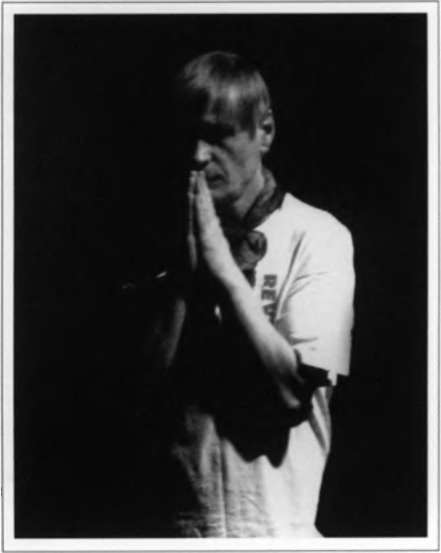 Одним из направлений режиссерской работы Юрия А. Васильева является создание монопредставлений. Среди них: «Душекружение» по рассказам В. Набокова (актер Александр Баргман) - Александринский театр (1994), «Жажда» по роману А. Платонова «Ювенильное море» (актриса Ханна Линде), Франк- фурт-на-Майне, Германия - независимый театральный проект (1996), «Свой круг» Л. Петрушевской (актриса Сюзан Эренток), Кёльн, Германия - независимый театральный проект (1996), «ВЬтеръ» по произведениям А. Пушкина «Медный всадник» и А. Блока «Двенадцать» (актер Илья Носков) - Александринский театр (2001), «За- блумшая душа. Episodes» по роману Дж. Джойса «Улисс» (актер Дмитрий Готсдинер) - Петербургский музей В. Набокова (2002), «Василиса Мелентьева» А. Островского (актриса Анна Фомичева) - «Петербург-концерт» (2003), «XVIII эпизод» по роману Дж. Джойса «Улисс» (актриса Марина Солопченко) - Литературно-мемориаль- ный музей Ф. М. Достоевского (2004), «Пикник с Алисой» по книге Льюиса Кэрролла «Алиса в стране чудес» (актриса Алёна Баркова) - Театр имени Ленсовета (2006), «Маскар ад» по произведениям А. Ахматовой (актриса Театра на Литейном Ася Ширшина) - независимый театральный проект (2006), «Яр. Mo. Contra et pro» по произведениям Я. Могутина (актер Апександринского театра Андрей Ма- тюков) - независимый театральный проект (2006).Юрий Андреевич ВасильевСЦЕНИЧЕСКАЯ РЕЧЬ:восприятие - воображение - воздействиеВАРИАЦИИ ДЛЯ ТВОРЧЕСТВА Учебное пособиеФотограф Олег КутейниковФотография на с. 431 Константина СинявскогоРедактор и корректор Елена МиненкоОформление и макет Любовь Киселева, Вера ЛошкареваКомпьютерная верстка Любовь Киселева, Татьяна СыроветникТехнолог Валентина БеловаISBN 978-5-88689-034-197858868903419	Подписано в печать 18.11.2007. Формат 70x100/16. Гарнитура FreeSetC. Бумага офсетная. Печать офсетная. Усл. печ. л. 35,1. Тираж 1000 экз. Зак. 1912.Издательство Санкт-Петербургской государственной академии театрального искусства 191028, Санкт-Петербург, Моховая ул., 34Отпечатано в ООО «Типография «Береста» 196006, г. Санкт-Петербург, ул. Коли Томчака, 28По поводу приобретения книг обращаться по адресу:191028, Санкт-Петербург, Моховая ул., д. 35. Интер-Мастер-КлассТел. (812) 273-12-54, (812) 273-10-72Для приобретения книг по безналичному расчету заявки направляйте по адресу:191028, Санкт-Петербург, Моховая ул., д. 34. Издательство Санкт-Петербургской государственной академии театрального искусстваТел. (812)579-80-96, факс (812) 272-24-79E-mail: izdat@tart.spb.ru95 сулимов м. в. посвя- бом сюжете ничто не может быть НЕИСКУССТВОМ. Надо научатьщение в режиссуру. себя превращать быт, бытовую правдоподобность в искусство и его СПб., 2004. С. 558-559. Ппдпп\/ »95Несколько советов:некоторые из вас так стараются, что на лице возникают гримасы. Боже мой, к чему стараться! Ни в физических затратах не перебарщивайте, ни в психологическом погружении в ситуацию рождения эмоционального звукового отклика;говорите негромко - это ведь мы делаем пока для себя, да и вообще междометия - весьма интимные отголоски внутренних реакций, они словно знаки вашего восприятия. Порой они, конечно, напоминают ожившие вулканы, и наружу вырываются страстные восклицания, вопли, нервы. Но это, если случится, то позже. Сейчас мыВсе врут. Все мрур>156.Не правда ли, эта песенка отдаленно напоминает скороговорку «БритКлим брат...»? Возьмем ее в тренинг - нам ведь не сложно проникнуть в обстоятельства, породившие эту песенку: петь мы не будем, но ритмами воспользуемся. Рисунок шагов прежний: «два направо / три налево / три направо / два налево».Так как нам помогают обстоятельства пьесы Введенского, то включим в дикционно-ритмическую тренировку еще один ее фрагмент. Фабула такова: сыновья интересуются у отца: «Что такое Потец?» - отец не дает однозначного ответа. Сыновья возбуждены - им непременно надо понять это странное слово «Потец».208 Пронина м. п. по-соловьиному высвистывают. Им посвящается немало страниц исправление сигматиз- в книгах по сценической речи, иной раз они становятся героями учебна-Л., 1979.	 ных пособий208.Пройти мимо группы щелевых зубных согласных и мы не можем. Разрушать привычные способы корректировки артикуляционно-аку- стических характеристик «свистящих» не будем. Специфическими причинами неверного звучания «свистящих» обычно принято считать плохо развитый фонематический слух, неточное расстояние между зубами, неверное положение языка. Вот с этими-то проблемами и борется театральная школа, вплотную занимаясь артикуляторной гимнастикой и артикуляторным уложением конкретных звуков. Добавим лишь некоторые элементы физических движений, в какой-то мере помогающие укрепить наработанные навыки.Мы отправляем гимнастическую палку вспять: она подхватывается через низ и летит в обратную сторону. Движение сильное, решительное. В исходном положении держать палку ладонью книзу. Подкидывая палку от себя, стремиться и в этой вариации движений237 крэгэ. г. воспомина- эт0 усилия. Гордон Крэг подсказывает нам в этих импровизациях для ния. статьи письма. воспринимающего: «Тщетным было бы думать, слушая музыку... ее м., 1988 с 295	 над0 Пр0сто впускать в свою душу с помощью чувств» 237.папа - папапапапапапа ->папа -папапапапапапа ->папа-папапапапапапа —>папа-папапапапапапа —>папа-папапапапапапа■ \ ^/ NLi i u—! m iЧ S Ч ч=г=ИчКак за тр]ё 'ё ф *я-де-вять зе-ме.W W-0	ЛЬ Жи-ли Т]Л к к кё'.ё'ё'ё'[>и-де-вять Е-к к > 1Ift * Г EE' лмS>S> * 11J) b J) j)J) b J) j)J) b J) j)J) b J) j)J) b J) j)f—|>Р>Рffi 44Ki—fhж заiтр>и- дte- ]зять 36ч—-0мел[ЬЖИ- Л1и—три- де-вятьГ—Е-у-ме..... s!ЛЬу:Т])и Е- —h	A-—t——t——t—h-h-)—JJ-J■0-у——ш—i-